Tremujori i parë PLANIFIKIM MËSIMOR NR. 1 – Tema 1.1PLANIFIKIM MËSIMOR NR. 2 – Tema 1.2PLANIFIKIM MËSIMOR NR. 3 – Tema 1.3PLANIFIKIM MËSIMOR NR. 4 – Tema 1.4PLANIFIKIM MËSIMOR NR. 5 – Tema 1.5PLANIFIKIM MËSIMOR NR. 6 – Tema 2.1PLANIFIKIM MËSIMOR NR. 7 – Tema 2.2PLANIFIKIM MËSIMOR NR. 8 – Tema 2.3PLANIFIKIM MËSIMOR NR. 9 – Tema 2.4PLANIFIKIM MËSIMOR NR. 10 – Tema 2.5PLANIFIKIM MËSIMOR NR. 11 – Tema 2.6PLANIFIKIM MËSIMOR NR. 12 – Tema 2.7PLANIFIKIM MËSIMOR NR. 13 – Tema 2.8PLANIFIKIM MËSIMOR NR. 14 – Tema 2.9PLANIFIKIM MËSIMOR NR. 15 – Tema 2.10PLANIFIKIM MËSIMOR NR. 16 – Tema 2.11PLANIFIKIM MËSIMOR NR. 17 – Tema 2.12PLANIFIKIM MËSIMOR NR. 18 – Tema 2.13PLANIFIKIM MËSIMOR NR. 19 – Tema 2.14PLANIFIKIM MËSIMOR NR. 20 – Tema 2.17Tremujori i dytë PLANIFIKIM MËSIMOR NR. 1 – Tema 3.1PLANIFIKIM MËSIMOR NR. 2 – Tema 3.2PLANIFIKIM MËSIMOR NR. 3 – Tema 3.3PLANIFIKIM MËSIMOR NR. 4 – Tema 3.4PLANIFIKIM MËSIMOR NR. 5 – Tema 3.5PLANIFIKIM MËSIMOR NR. 6 – Tema 3.6PLANIFIKIM MËSIMOR NR. 7 – Tema 3.7PLANIFIKIM MËSIMOR NR. 8 – Tema 3.8PLANIFIKIM MËSIMOR NR. 9 – Tema 3.9PLANIFIKIM MËSIMOR NR. 10 – Tema 3.10PLANIFIKIM MËSIMOR NR. 11 – Tema 3.11PLANIFIKIM MËSIMOR NR. 12 – Tema 4.1PLANIFIKIM MËSIMOR NR. 13 – Tema 4.2                              PLANIFIKIM MËSIMOR NR. 14 – Tema 4.3PLANIFIKIM MËSIMOR NR. 15 – Tema 4.4PLANIFIKIM MËSIMOR NR. 16 – Tema 4.5PLANIFIKIM MËSIMOR NR. 17 – Tema 4.6PLANIFIKIM MËSIMOR NR. 18 – Tema 4.7PLANIFIKIM MËSIMOR NR. 19 – Tema 4.8PLANIFIKIM MËSIMOR NR. 20 – Tema 4.9PLANIFIKIM MËSIMOR NR. 21 – Tema 4.10Tremujori i tretëPLANIFIKIM MËSIMOR NR. 1 – Tema 5.1PLANIFIKIM MËSIMOR NR. 2 – Tema 5.2PLANIFIKIM MËSIMOR NR. 3 – Tema 5.3PLANIFIKIM MËSIMOR NR. 4 – Tema 5.4PLANIFIKIM MËSIMOR NR. 5 – Tema 5.5PLANIFIKIM MËSIMOR NR. 6 – Tema 5.6PLANIFIKIM MËSIMOR NR. 7 – Tema 6.1PLANIFIKIM MËSIMOR NR. 8 – Tema 6.2PLANIFIKIM MËSIMOR NR. 9 – Tema 6.3PLANIFIKIM MËSIMOR NR. 10 – Tema 6.4PLANIFIKIM MËSIMOR NR. 11 – Tema 6.5PLANIFIKIM MËSIMOR NR. 12 – Tema 6.6PLANIFIKIM MËSIMOR NR. 13 – Tema 6.7PLANIFIKIM MËSIMOR NR. 14 – Tema 6.8PLANIFIKIM MËSIMOR NR. 15 – Tema 6.9PLANIFIKIM MËSIMOR NR. 16 – Tema 6.10Fusha: Shkencat e natyrësLënda: KimiShkalla: 4Shkalla: 4Klasa: IXTema mësimore: Teoria atomike e DaltonitTema mësimore: Teoria atomike e DaltonitTema mësimore: Teoria atomike e DaltonitTema mësimore: Teoria atomike e DaltonitTema mësimore: Teoria atomike e DaltonitSituata e të nxënitA mund  të vendosim shenjën  e krahasimit midis një tulle, një qelize dhe një atomi duke i konsideruar ato si njësi bazë  të ndërtesave, të organizmit, apo të molekulave dhe substancave?  Situata e të nxënitA mund  të vendosim shenjën  e krahasimit midis një tulle, një qelize dhe një atomi duke i konsideruar ato si njësi bazë  të ndërtesave, të organizmit, apo të molekulave dhe substancave?  Situata e të nxënitA mund  të vendosim shenjën  e krahasimit midis një tulle, një qelize dhe një atomi duke i konsideruar ato si njësi bazë  të ndërtesave, të organizmit, apo të molekulave dhe substancave?  Situata e të nxënitA mund  të vendosim shenjën  e krahasimit midis një tulle, një qelize dhe një atomi duke i konsideruar ato si njësi bazë  të ndërtesave, të organizmit, apo të molekulave dhe substancave?  Situata e të nxënitA mund  të vendosim shenjën  e krahasimit midis një tulle, një qelize dhe një atomi duke i konsideruar ato si njësi bazë  të ndërtesave, të organizmit, apo të molekulave dhe substancave?  Rezultatet e të nxënit të kompetencave të fushës sipas temës mësimore:Nxënësi:Jep konceptin mbi atomin dhe molekulën.Shpjegon teorinë atomike sipas Demokritit.Shpjegon teorinë atomike sipas Daltonit.Argumenton pse kjo teori është mjaft e evoluar.Rezultatet e të nxënit të kompetencave të fushës sipas temës mësimore:Nxënësi:Jep konceptin mbi atomin dhe molekulën.Shpjegon teorinë atomike sipas Demokritit.Shpjegon teorinë atomike sipas Daltonit.Argumenton pse kjo teori është mjaft e evoluar.Rezultatet e të nxënit të kompetencave të fushës sipas temës mësimore:Nxënësi:Jep konceptin mbi atomin dhe molekulën.Shpjegon teorinë atomike sipas Demokritit.Shpjegon teorinë atomike sipas Daltonit.Argumenton pse kjo teori është mjaft e evoluar.Fjalët kyçe:Teori; atom; molekulë; simbol Fjalët kyçe:Teori; atom; molekulë; simbol Lidhja me fushat e tjera ose me temat ndërkurrikulare:Gjuhët dhe komunikimin; Shkencat shoqërore; Gjeografi; BiologjiLidhja me fushat e tjera ose me temat ndërkurrikulare:Gjuhët dhe komunikimin; Shkencat shoqërore; Gjeografi; BiologjiLidhja me fushat e tjera ose me temat ndërkurrikulare:Gjuhët dhe komunikimin; Shkencat shoqërore; Gjeografi; BiologjiBurimet:Teksti i Kimisë 9; Letra me ngjyra; Lapustila  Burimet:Teksti i Kimisë 9; Letra me ngjyra; Lapustila  Metodologjia dhe veprimtaritë e nxënësve1) Veprimet në situatë: Parashikimi / Brainstorming në dysheMësuesi/ja:Prezanton rezultatet e të nxënit dhe propozon situatën e të nxënit, në përmbushje të interesave të nxënësit.Kërkon që nxënësit të organizohen në grupe dyshe.Ju drejton atyre pyetjen: Çfarë ju vjen në mend kur dëgjoni fjalën ‘atom’?Në fletë me ngjyra në dyshe ata plotësojnë konceptin mbi atomin, përpiqen të rikujtojnë njohuritë e marra në klasën e tetë.   Secila dyshe pas disa minutash jep informacionin e vet. (fletët me ngjyra ngjiten në dërrasë)Në fund mund të marrim një pamje të tillë.2) Trajtimi i situatës:  Ndërtimi i njohurive/ ditar dypjesëshMësuesi/ja:U prezanton nxënësve Demokritin dhe Daltonin, dy filozofët e parë që dhanë mendime mbi atomin.Organizon klasën në grupe. Emërton në mënyrë rastësore GRUP  I DEMOKRITIT, GRUPI I DALTONIT, …e kështu me radhë gjithë grupet... Demokrit, Dalton. Secilit grup i jep fleta pune me pyetjen  përkatëse. Kërkon nga secila grup të bëjë plotësimin e fletës së punës, duke ju referuar librit si burim kryesor informacioni.Fleta  nr.1 Fleta  nr. 2 Lihet në dispozicion të nxënësve koha e duhur duke vëzhguar  me kujdes punën e gjithsecilit.Në fund fletët e punës që do të kenë një formë të tillë, ngjiten në tabelë dhe prezantohen me radhë nga përfaqësuesit e secilit grup.Fleta  nr.1Fleta  nr. 23) Përmbyllja e situatës:  Përforcimi / loja me topMësuesi/ja:Organizon përforcimin me anë të një loje:Hapi 1:  Harton pyetjen “Çfarë është atomi?” Hapi 2:  Hedh topin  duke ja drejtuar njërit prej nxënësve. Hapi 3:  Nxënësi që ka topin në dorë duhet t’i përgjigjet pyetjes. Hapi 4:  Ja hedh topin një shoku /shoqeje tjetër, duke i bërë pyetjen përkatëse. Loja përsëritet disa herë zinxhir për të siguruar pjesëmarrjen e sa më shumë nxënësve dhe për të përforcuar njohuritë e marra.Metodologjia dhe veprimtaritë e nxënësve1) Veprimet në situatë: Parashikimi / Brainstorming në dysheMësuesi/ja:Prezanton rezultatet e të nxënit dhe propozon situatën e të nxënit, në përmbushje të interesave të nxënësit.Kërkon që nxënësit të organizohen në grupe dyshe.Ju drejton atyre pyetjen: Çfarë ju vjen në mend kur dëgjoni fjalën ‘atom’?Në fletë me ngjyra në dyshe ata plotësojnë konceptin mbi atomin, përpiqen të rikujtojnë njohuritë e marra në klasën e tetë.   Secila dyshe pas disa minutash jep informacionin e vet. (fletët me ngjyra ngjiten në dërrasë)Në fund mund të marrim një pamje të tillë.2) Trajtimi i situatës:  Ndërtimi i njohurive/ ditar dypjesëshMësuesi/ja:U prezanton nxënësve Demokritin dhe Daltonin, dy filozofët e parë që dhanë mendime mbi atomin.Organizon klasën në grupe. Emërton në mënyrë rastësore GRUP  I DEMOKRITIT, GRUPI I DALTONIT, …e kështu me radhë gjithë grupet... Demokrit, Dalton. Secilit grup i jep fleta pune me pyetjen  përkatëse. Kërkon nga secila grup të bëjë plotësimin e fletës së punës, duke ju referuar librit si burim kryesor informacioni.Fleta  nr.1 Fleta  nr. 2 Lihet në dispozicion të nxënësve koha e duhur duke vëzhguar  me kujdes punën e gjithsecilit.Në fund fletët e punës që do të kenë një formë të tillë, ngjiten në tabelë dhe prezantohen me radhë nga përfaqësuesit e secilit grup.Fleta  nr.1Fleta  nr. 23) Përmbyllja e situatës:  Përforcimi / loja me topMësuesi/ja:Organizon përforcimin me anë të një loje:Hapi 1:  Harton pyetjen “Çfarë është atomi?” Hapi 2:  Hedh topin  duke ja drejtuar njërit prej nxënësve. Hapi 3:  Nxënësi që ka topin në dorë duhet t’i përgjigjet pyetjes. Hapi 4:  Ja hedh topin një shoku /shoqeje tjetër, duke i bërë pyetjen përkatëse. Loja përsëritet disa herë zinxhir për të siguruar pjesëmarrjen e sa më shumë nxënësve dhe për të përforcuar njohuritë e marra.Metodologjia dhe veprimtaritë e nxënësve1) Veprimet në situatë: Parashikimi / Brainstorming në dysheMësuesi/ja:Prezanton rezultatet e të nxënit dhe propozon situatën e të nxënit, në përmbushje të interesave të nxënësit.Kërkon që nxënësit të organizohen në grupe dyshe.Ju drejton atyre pyetjen: Çfarë ju vjen në mend kur dëgjoni fjalën ‘atom’?Në fletë me ngjyra në dyshe ata plotësojnë konceptin mbi atomin, përpiqen të rikujtojnë njohuritë e marra në klasën e tetë.   Secila dyshe pas disa minutash jep informacionin e vet. (fletët me ngjyra ngjiten në dërrasë)Në fund mund të marrim një pamje të tillë.2) Trajtimi i situatës:  Ndërtimi i njohurive/ ditar dypjesëshMësuesi/ja:U prezanton nxënësve Demokritin dhe Daltonin, dy filozofët e parë që dhanë mendime mbi atomin.Organizon klasën në grupe. Emërton në mënyrë rastësore GRUP  I DEMOKRITIT, GRUPI I DALTONIT, …e kështu me radhë gjithë grupet... Demokrit, Dalton. Secilit grup i jep fleta pune me pyetjen  përkatëse. Kërkon nga secila grup të bëjë plotësimin e fletës së punës, duke ju referuar librit si burim kryesor informacioni.Fleta  nr.1 Fleta  nr. 2 Lihet në dispozicion të nxënësve koha e duhur duke vëzhguar  me kujdes punën e gjithsecilit.Në fund fletët e punës që do të kenë një formë të tillë, ngjiten në tabelë dhe prezantohen me radhë nga përfaqësuesit e secilit grup.Fleta  nr.1Fleta  nr. 23) Përmbyllja e situatës:  Përforcimi / loja me topMësuesi/ja:Organizon përforcimin me anë të një loje:Hapi 1:  Harton pyetjen “Çfarë është atomi?” Hapi 2:  Hedh topin  duke ja drejtuar njërit prej nxënësve. Hapi 3:  Nxënësi që ka topin në dorë duhet t’i përgjigjet pyetjes. Hapi 4:  Ja hedh topin një shoku /shoqeje tjetër, duke i bërë pyetjen përkatëse. Loja përsëritet disa herë zinxhir për të siguruar pjesëmarrjen e sa më shumë nxënësve dhe për të përforcuar njohuritë e marra.Metodologjia dhe veprimtaritë e nxënësve1) Veprimet në situatë: Parashikimi / Brainstorming në dysheMësuesi/ja:Prezanton rezultatet e të nxënit dhe propozon situatën e të nxënit, në përmbushje të interesave të nxënësit.Kërkon që nxënësit të organizohen në grupe dyshe.Ju drejton atyre pyetjen: Çfarë ju vjen në mend kur dëgjoni fjalën ‘atom’?Në fletë me ngjyra në dyshe ata plotësojnë konceptin mbi atomin, përpiqen të rikujtojnë njohuritë e marra në klasën e tetë.   Secila dyshe pas disa minutash jep informacionin e vet. (fletët me ngjyra ngjiten në dërrasë)Në fund mund të marrim një pamje të tillë.2) Trajtimi i situatës:  Ndërtimi i njohurive/ ditar dypjesëshMësuesi/ja:U prezanton nxënësve Demokritin dhe Daltonin, dy filozofët e parë që dhanë mendime mbi atomin.Organizon klasën në grupe. Emërton në mënyrë rastësore GRUP  I DEMOKRITIT, GRUPI I DALTONIT, …e kështu me radhë gjithë grupet... Demokrit, Dalton. Secilit grup i jep fleta pune me pyetjen  përkatëse. Kërkon nga secila grup të bëjë plotësimin e fletës së punës, duke ju referuar librit si burim kryesor informacioni.Fleta  nr.1 Fleta  nr. 2 Lihet në dispozicion të nxënësve koha e duhur duke vëzhguar  me kujdes punën e gjithsecilit.Në fund fletët e punës që do të kenë një formë të tillë, ngjiten në tabelë dhe prezantohen me radhë nga përfaqësuesit e secilit grup.Fleta  nr.1Fleta  nr. 23) Përmbyllja e situatës:  Përforcimi / loja me topMësuesi/ja:Organizon përforcimin me anë të një loje:Hapi 1:  Harton pyetjen “Çfarë është atomi?” Hapi 2:  Hedh topin  duke ja drejtuar njërit prej nxënësve. Hapi 3:  Nxënësi që ka topin në dorë duhet t’i përgjigjet pyetjes. Hapi 4:  Ja hedh topin një shoku /shoqeje tjetër, duke i bërë pyetjen përkatëse. Loja përsëritet disa herë zinxhir për të siguruar pjesëmarrjen e sa më shumë nxënësve dhe për të përforcuar njohuritë e marra.Metodologjia dhe veprimtaritë e nxënësve1) Veprimet në situatë: Parashikimi / Brainstorming në dysheMësuesi/ja:Prezanton rezultatet e të nxënit dhe propozon situatën e të nxënit, në përmbushje të interesave të nxënësit.Kërkon që nxënësit të organizohen në grupe dyshe.Ju drejton atyre pyetjen: Çfarë ju vjen në mend kur dëgjoni fjalën ‘atom’?Në fletë me ngjyra në dyshe ata plotësojnë konceptin mbi atomin, përpiqen të rikujtojnë njohuritë e marra në klasën e tetë.   Secila dyshe pas disa minutash jep informacionin e vet. (fletët me ngjyra ngjiten në dërrasë)Në fund mund të marrim një pamje të tillë.2) Trajtimi i situatës:  Ndërtimi i njohurive/ ditar dypjesëshMësuesi/ja:U prezanton nxënësve Demokritin dhe Daltonin, dy filozofët e parë që dhanë mendime mbi atomin.Organizon klasën në grupe. Emërton në mënyrë rastësore GRUP  I DEMOKRITIT, GRUPI I DALTONIT, …e kështu me radhë gjithë grupet... Demokrit, Dalton. Secilit grup i jep fleta pune me pyetjen  përkatëse. Kërkon nga secila grup të bëjë plotësimin e fletës së punës, duke ju referuar librit si burim kryesor informacioni.Fleta  nr.1 Fleta  nr. 2 Lihet në dispozicion të nxënësve koha e duhur duke vëzhguar  me kujdes punën e gjithsecilit.Në fund fletët e punës që do të kenë një formë të tillë, ngjiten në tabelë dhe prezantohen me radhë nga përfaqësuesit e secilit grup.Fleta  nr.1Fleta  nr. 23) Përmbyllja e situatës:  Përforcimi / loja me topMësuesi/ja:Organizon përforcimin me anë të një loje:Hapi 1:  Harton pyetjen “Çfarë është atomi?” Hapi 2:  Hedh topin  duke ja drejtuar njërit prej nxënësve. Hapi 3:  Nxënësi që ka topin në dorë duhet t’i përgjigjet pyetjes. Hapi 4:  Ja hedh topin një shoku /shoqeje tjetër, duke i bërë pyetjen përkatëse. Loja përsëritet disa herë zinxhir për të siguruar pjesëmarrjen e sa më shumë nxënësve dhe për të përforcuar njohuritë e marra.Vlerësimi i situatësSituata quhet e realizuar, kur nxënësit:arrijnë të zgjedhin formën dhe gjuhën e përshtatshme për të përcjellë informacionin,  idetë në lidhje me atomin, historinë e zbulimit të tij, teoritë mbi atomin.Vlerësimi i situatësSituata quhet e realizuar, kur nxënësit:arrijnë të zgjedhin formën dhe gjuhën e përshtatshme për të përcjellë informacionin,  idetë në lidhje me atomin, historinë e zbulimit të tij, teoritë mbi atomin.Vlerësimi i situatësSituata quhet e realizuar, kur nxënësit:arrijnë të zgjedhin formën dhe gjuhën e përshtatshme për të përcjellë informacionin,  idetë në lidhje me atomin, historinë e zbulimit të tij, teoritë mbi atomin.Vlerësimi i situatësSituata quhet e realizuar, kur nxënësit:arrijnë të zgjedhin formën dhe gjuhën e përshtatshme për të përcjellë informacionin,  idetë në lidhje me atomin, historinë e zbulimit të tij, teoritë mbi atomin.Vlerësimi i situatësSituata quhet e realizuar, kur nxënësit:arrijnë të zgjedhin formën dhe gjuhën e përshtatshme për të përcjellë informacionin,  idetë në lidhje me atomin, historinë e zbulimit të tij, teoritë mbi atomin.Detyrat dhe puna e pavarur:Në varësi të klasës dhe nxënësve, mësuesi vendos për pyetje dhe detyra në shtëpi. Ato mund të jenë:pyetje dhe detyra mbas temës së mësimit ose në fund të kapitullit;pyetje dhe detyra të hartuara nga vetë mësuesi.Detyrat dhe puna e pavarur:Në varësi të klasës dhe nxënësve, mësuesi vendos për pyetje dhe detyra në shtëpi. Ato mund të jenë:pyetje dhe detyra mbas temës së mësimit ose në fund të kapitullit;pyetje dhe detyra të hartuara nga vetë mësuesi.Detyrat dhe puna e pavarur:Në varësi të klasës dhe nxënësve, mësuesi vendos për pyetje dhe detyra në shtëpi. Ato mund të jenë:pyetje dhe detyra mbas temës së mësimit ose në fund të kapitullit;pyetje dhe detyra të hartuara nga vetë mësuesi.Detyrat dhe puna e pavarur:Në varësi të klasës dhe nxënësve, mësuesi vendos për pyetje dhe detyra në shtëpi. Ato mund të jenë:pyetje dhe detyra mbas temës së mësimit ose në fund të kapitullit;pyetje dhe detyra të hartuara nga vetë mësuesi.Detyrat dhe puna e pavarur:Në varësi të klasës dhe nxënësve, mësuesi vendos për pyetje dhe detyra në shtëpi. Ato mund të jenë:pyetje dhe detyra mbas temës së mësimit ose në fund të kapitullit;pyetje dhe detyra të hartuara nga vetë mësuesi.Nga përvoja:Organizimi i lojërave mësimore në përmbyllje të saj motivon dhe rrit interesin e nxënësit për orën e mësimitNga përvoja:Organizimi i lojërave mësimore në përmbyllje të saj motivon dhe rrit interesin e nxënësit për orën e mësimitNga përvoja:Organizimi i lojërave mësimore në përmbyllje të saj motivon dhe rrit interesin e nxënësit për orën e mësimitNga përvoja:Organizimi i lojërave mësimore në përmbyllje të saj motivon dhe rrit interesin e nxënësit për orën e mësimitNga përvoja:Organizimi i lojërave mësimore në përmbyllje të saj motivon dhe rrit interesin e nxënësit për orën e mësimitFusha: Shkencat e natyrësLënda: KimiShkalla: 4Shkalla: 4Klasa: IXTema mësimore: Zhvillimi i strukturës atomikeTema mësimore: Zhvillimi i strukturës atomikeTema mësimore: Zhvillimi i strukturës atomikeTema mësimore: Zhvillimi i strukturës atomikeTema mësimore: Zhvillimi i strukturës atomikeSituata e të nxënit“Teoria mbi atomin në video-projektor”https://sites.google.com/site/meesimeinteraktivengakimia/home/struktura-atomike-teoritee-e-hershme-atomikeSituata e të nxënit“Teoria mbi atomin në video-projektor”https://sites.google.com/site/meesimeinteraktivengakimia/home/struktura-atomike-teoritee-e-hershme-atomikeSituata e të nxënit“Teoria mbi atomin në video-projektor”https://sites.google.com/site/meesimeinteraktivengakimia/home/struktura-atomike-teoritee-e-hershme-atomikeSituata e të nxënit“Teoria mbi atomin në video-projektor”https://sites.google.com/site/meesimeinteraktivengakimia/home/struktura-atomike-teoritee-e-hershme-atomikeSituata e të nxënit“Teoria mbi atomin në video-projektor”https://sites.google.com/site/meesimeinteraktivengakimia/home/struktura-atomike-teoritee-e-hershme-atomikeRezultatet e të nxënit të kompetencave të fushës sipas temës mësimore:Nxënësi:Tregon cilat janë grimcat përbërëse të atomit.Përshkruan modelin e atomit sipas Tomsonit.Përshkruan modelin e atomit sipas Radhërfordit.Përshkruan modelin e atomit sipas Çaduik Argumenton evoluimin e teorisë atomike.Rezultatet e të nxënit të kompetencave të fushës sipas temës mësimore:Nxënësi:Tregon cilat janë grimcat përbërëse të atomit.Përshkruan modelin e atomit sipas Tomsonit.Përshkruan modelin e atomit sipas Radhërfordit.Përshkruan modelin e atomit sipas Çaduik Argumenton evoluimin e teorisë atomike.Rezultatet e të nxënit të kompetencave të fushës sipas temës mësimore:Nxënësi:Tregon cilat janë grimcat përbërëse të atomit.Përshkruan modelin e atomit sipas Tomsonit.Përshkruan modelin e atomit sipas Radhërfordit.Përshkruan modelin e atomit sipas Çaduik Argumenton evoluimin e teorisë atomike.Fjalët kyçe:Teoria atomike; Modeli i atomit; Protonet; Neutronet; Elektronet; ElektroasnjanësFjalët kyçe:Teoria atomike; Modeli i atomit; Protonet; Neutronet; Elektronet; ElektroasnjanësLidhja me fushat e tjera ose me temat ndërkurrikulare:Gjuha dhe komunikimi; Shkencat shoqërore; Fizikë; TIKLidhja me fushat e tjera ose me temat ndërkurrikulare:Gjuha dhe komunikimi; Shkencat shoqërore; Fizikë; TIKLidhja me fushat e tjera ose me temat ndërkurrikulare:Gjuha dhe komunikimi; Shkencat shoqërore; Fizikë; TIKBurimet:Teksti i Kimisë 9; Shkumësa me ngjyra; Foto të atomeve të ndryshme; Video –projektorBurimet:Teksti i Kimisë 9; Shkumësa me ngjyra; Foto të atomeve të ndryshme; Video –projektorMetodologjia dhe veprimtaritë e nxënësve1) Veprimet në situatë: Parashikimi / diskutojmë së bashku Mësuesi/ja: Paraqet para nxënësve  një dokumentar filmik që jep të dhëna për  “Teorinë atomike”Kërkon nga nxënësit ta shfrytëzojnë më së miri këtë burim informacioni.E përsërit materialin në qoftë se nxënësit dëshirojnë ta shohin përsëri. Kërkon nga secili nxënës që në një letër me ngjyrë të shkruajë emrin e njërit prej shkencëtarëve që ka dhënë kontributin e tij për zhvillimin e teorisë atomike.Në fund letrat me emrat e filozofëve dhe shkencëtarëve vihen ne tabelë.2) Trajtimi i situatës:  Ndërtimi i njohurive/ veprimtari lexim i drejtuar Mësuesi/ja:Organizon klasën në grupe (në klasa të mëdha në tri rreshta )Për secilin grup hartohet një pyetje kryesore.Grupi 1: Modeli i atomit sipas DemokrititGrupi 2: Modeli i atomit sipas DaltonitGrupi 3: Modeli i atomit sipas RadhërforditGrupi 4: Modeli i atomit sipas TomsonitGrupi 5: Modeli i atomit sipas ÇaduikU jepet kohë nxënësve të hedhin në letër mendimet e tyrePërfaqësues nga të gjitha grupet japin mendimet e tyre në lidhje me të tria grupet e hartuara.Të gjitha mendimet e tyre hidhen në tabelë bashkë me ndihmën e mësuesit.Në fund tabela do të ketë një pamje të tillë3) Përmbyllja e situatës:  Përforcimi / Empatia 5’Në këtë moment kjo teknikë u shërben nxënësve për të përforcuar njohuritë mbi ATOMIN.   Duke nisur me fjalën UNË JAM……..!,  të gjithë nxënësit do ta vënë veten në vend të njërit prej shkencëtarëve që kanë kontribuar për teorinë e atomit UNË JAM ……..Radhërfordi thotë një nxënës! UNË JAM …….Tomsoni thotë një tjetër, UNË JAM ……..Çaduik e kështu me radhë.Në fund lexohen  disa nga shkrimet më të mira. Metodologjia dhe veprimtaritë e nxënësve1) Veprimet në situatë: Parashikimi / diskutojmë së bashku Mësuesi/ja: Paraqet para nxënësve  një dokumentar filmik që jep të dhëna për  “Teorinë atomike”Kërkon nga nxënësit ta shfrytëzojnë më së miri këtë burim informacioni.E përsërit materialin në qoftë se nxënësit dëshirojnë ta shohin përsëri. Kërkon nga secili nxënës që në një letër me ngjyrë të shkruajë emrin e njërit prej shkencëtarëve që ka dhënë kontributin e tij për zhvillimin e teorisë atomike.Në fund letrat me emrat e filozofëve dhe shkencëtarëve vihen ne tabelë.2) Trajtimi i situatës:  Ndërtimi i njohurive/ veprimtari lexim i drejtuar Mësuesi/ja:Organizon klasën në grupe (në klasa të mëdha në tri rreshta )Për secilin grup hartohet një pyetje kryesore.Grupi 1: Modeli i atomit sipas DemokrititGrupi 2: Modeli i atomit sipas DaltonitGrupi 3: Modeli i atomit sipas RadhërforditGrupi 4: Modeli i atomit sipas TomsonitGrupi 5: Modeli i atomit sipas ÇaduikU jepet kohë nxënësve të hedhin në letër mendimet e tyrePërfaqësues nga të gjitha grupet japin mendimet e tyre në lidhje me të tria grupet e hartuara.Të gjitha mendimet e tyre hidhen në tabelë bashkë me ndihmën e mësuesit.Në fund tabela do të ketë një pamje të tillë3) Përmbyllja e situatës:  Përforcimi / Empatia 5’Në këtë moment kjo teknikë u shërben nxënësve për të përforcuar njohuritë mbi ATOMIN.   Duke nisur me fjalën UNË JAM……..!,  të gjithë nxënësit do ta vënë veten në vend të njërit prej shkencëtarëve që kanë kontribuar për teorinë e atomit UNË JAM ……..Radhërfordi thotë një nxënës! UNË JAM …….Tomsoni thotë një tjetër, UNË JAM ……..Çaduik e kështu me radhë.Në fund lexohen  disa nga shkrimet më të mira. Metodologjia dhe veprimtaritë e nxënësve1) Veprimet në situatë: Parashikimi / diskutojmë së bashku Mësuesi/ja: Paraqet para nxënësve  një dokumentar filmik që jep të dhëna për  “Teorinë atomike”Kërkon nga nxënësit ta shfrytëzojnë më së miri këtë burim informacioni.E përsërit materialin në qoftë se nxënësit dëshirojnë ta shohin përsëri. Kërkon nga secili nxënës që në një letër me ngjyrë të shkruajë emrin e njërit prej shkencëtarëve që ka dhënë kontributin e tij për zhvillimin e teorisë atomike.Në fund letrat me emrat e filozofëve dhe shkencëtarëve vihen ne tabelë.2) Trajtimi i situatës:  Ndërtimi i njohurive/ veprimtari lexim i drejtuar Mësuesi/ja:Organizon klasën në grupe (në klasa të mëdha në tri rreshta )Për secilin grup hartohet një pyetje kryesore.Grupi 1: Modeli i atomit sipas DemokrititGrupi 2: Modeli i atomit sipas DaltonitGrupi 3: Modeli i atomit sipas RadhërforditGrupi 4: Modeli i atomit sipas TomsonitGrupi 5: Modeli i atomit sipas ÇaduikU jepet kohë nxënësve të hedhin në letër mendimet e tyrePërfaqësues nga të gjitha grupet japin mendimet e tyre në lidhje me të tria grupet e hartuara.Të gjitha mendimet e tyre hidhen në tabelë bashkë me ndihmën e mësuesit.Në fund tabela do të ketë një pamje të tillë3) Përmbyllja e situatës:  Përforcimi / Empatia 5’Në këtë moment kjo teknikë u shërben nxënësve për të përforcuar njohuritë mbi ATOMIN.   Duke nisur me fjalën UNË JAM……..!,  të gjithë nxënësit do ta vënë veten në vend të njërit prej shkencëtarëve që kanë kontribuar për teorinë e atomit UNË JAM ……..Radhërfordi thotë një nxënës! UNË JAM …….Tomsoni thotë një tjetër, UNË JAM ……..Çaduik e kështu me radhë.Në fund lexohen  disa nga shkrimet më të mira. Metodologjia dhe veprimtaritë e nxënësve1) Veprimet në situatë: Parashikimi / diskutojmë së bashku Mësuesi/ja: Paraqet para nxënësve  një dokumentar filmik që jep të dhëna për  “Teorinë atomike”Kërkon nga nxënësit ta shfrytëzojnë më së miri këtë burim informacioni.E përsërit materialin në qoftë se nxënësit dëshirojnë ta shohin përsëri. Kërkon nga secili nxënës që në një letër me ngjyrë të shkruajë emrin e njërit prej shkencëtarëve që ka dhënë kontributin e tij për zhvillimin e teorisë atomike.Në fund letrat me emrat e filozofëve dhe shkencëtarëve vihen ne tabelë.2) Trajtimi i situatës:  Ndërtimi i njohurive/ veprimtari lexim i drejtuar Mësuesi/ja:Organizon klasën në grupe (në klasa të mëdha në tri rreshta )Për secilin grup hartohet një pyetje kryesore.Grupi 1: Modeli i atomit sipas DemokrititGrupi 2: Modeli i atomit sipas DaltonitGrupi 3: Modeli i atomit sipas RadhërforditGrupi 4: Modeli i atomit sipas TomsonitGrupi 5: Modeli i atomit sipas ÇaduikU jepet kohë nxënësve të hedhin në letër mendimet e tyrePërfaqësues nga të gjitha grupet japin mendimet e tyre në lidhje me të tria grupet e hartuara.Të gjitha mendimet e tyre hidhen në tabelë bashkë me ndihmën e mësuesit.Në fund tabela do të ketë një pamje të tillë3) Përmbyllja e situatës:  Përforcimi / Empatia 5’Në këtë moment kjo teknikë u shërben nxënësve për të përforcuar njohuritë mbi ATOMIN.   Duke nisur me fjalën UNË JAM……..!,  të gjithë nxënësit do ta vënë veten në vend të njërit prej shkencëtarëve që kanë kontribuar për teorinë e atomit UNË JAM ……..Radhërfordi thotë një nxënës! UNË JAM …….Tomsoni thotë një tjetër, UNË JAM ……..Çaduik e kështu me radhë.Në fund lexohen  disa nga shkrimet më të mira. Metodologjia dhe veprimtaritë e nxënësve1) Veprimet në situatë: Parashikimi / diskutojmë së bashku Mësuesi/ja: Paraqet para nxënësve  një dokumentar filmik që jep të dhëna për  “Teorinë atomike”Kërkon nga nxënësit ta shfrytëzojnë më së miri këtë burim informacioni.E përsërit materialin në qoftë se nxënësit dëshirojnë ta shohin përsëri. Kërkon nga secili nxënës që në një letër me ngjyrë të shkruajë emrin e njërit prej shkencëtarëve që ka dhënë kontributin e tij për zhvillimin e teorisë atomike.Në fund letrat me emrat e filozofëve dhe shkencëtarëve vihen ne tabelë.2) Trajtimi i situatës:  Ndërtimi i njohurive/ veprimtari lexim i drejtuar Mësuesi/ja:Organizon klasën në grupe (në klasa të mëdha në tri rreshta )Për secilin grup hartohet një pyetje kryesore.Grupi 1: Modeli i atomit sipas DemokrititGrupi 2: Modeli i atomit sipas DaltonitGrupi 3: Modeli i atomit sipas RadhërforditGrupi 4: Modeli i atomit sipas TomsonitGrupi 5: Modeli i atomit sipas ÇaduikU jepet kohë nxënësve të hedhin në letër mendimet e tyrePërfaqësues nga të gjitha grupet japin mendimet e tyre në lidhje me të tria grupet e hartuara.Të gjitha mendimet e tyre hidhen në tabelë bashkë me ndihmën e mësuesit.Në fund tabela do të ketë një pamje të tillë3) Përmbyllja e situatës:  Përforcimi / Empatia 5’Në këtë moment kjo teknikë u shërben nxënësve për të përforcuar njohuritë mbi ATOMIN.   Duke nisur me fjalën UNË JAM……..!,  të gjithë nxënësit do ta vënë veten në vend të njërit prej shkencëtarëve që kanë kontribuar për teorinë e atomit UNË JAM ……..Radhërfordi thotë një nxënës! UNË JAM …….Tomsoni thotë një tjetër, UNË JAM ……..Çaduik e kështu me radhë.Në fund lexohen  disa nga shkrimet më të mira. Vlerësimi i situatësSituata quhet e realizuar, kur nxënësit:arrijnë të  zgjedhin formën dhe gjuhën e përshtatshme për të përcjellë informacionin,  idetë në lidhje me atomin, kimistët, dhe modelet atomike.Vlerësimi i situatësSituata quhet e realizuar, kur nxënësit:arrijnë të  zgjedhin formën dhe gjuhën e përshtatshme për të përcjellë informacionin,  idetë në lidhje me atomin, kimistët, dhe modelet atomike.Vlerësimi i situatësSituata quhet e realizuar, kur nxënësit:arrijnë të  zgjedhin formën dhe gjuhën e përshtatshme për të përcjellë informacionin,  idetë në lidhje me atomin, kimistët, dhe modelet atomike.Vlerësimi i situatësSituata quhet e realizuar, kur nxënësit:arrijnë të  zgjedhin formën dhe gjuhën e përshtatshme për të përcjellë informacionin,  idetë në lidhje me atomin, kimistët, dhe modelet atomike.Vlerësimi i situatësSituata quhet e realizuar, kur nxënësit:arrijnë të  zgjedhin formën dhe gjuhën e përshtatshme për të përcjellë informacionin,  idetë në lidhje me atomin, kimistët, dhe modelet atomike.Nga përvoja:Empatia është një nga teknikat që pëlqehet dhe zbatohet shumë mirë nga nxënësit.Nga përvoja:Empatia është një nga teknikat që pëlqehet dhe zbatohet shumë mirë nga nxënësit.Nga përvoja:Empatia është një nga teknikat që pëlqehet dhe zbatohet shumë mirë nga nxënësit.Nga përvoja:Empatia është një nga teknikat që pëlqehet dhe zbatohet shumë mirë nga nxënësit.Nga përvoja:Empatia është një nga teknikat që pëlqehet dhe zbatohet shumë mirë nga nxënësit.Fusha: Shkencat e natyrësLënda: KimiShkalla: 4Shkalla: 4Klasa: IXTema mësimore: Atomi, numri i masës, numri atomikTema mësimore: Atomi, numri i masës, numri atomikTema mësimore: Atomi, numri i masës, numri atomikTema mësimore: Atomi, numri i masës, numri atomikTema mësimore: Atomi, numri i masës, numri atomikSituata e të nxënit“A mund ne me sy të lirë të shikojmë atomet, po apo jo, pse? Si mendoni ju?”Situata e të nxënit“A mund ne me sy të lirë të shikojmë atomet, po apo jo, pse? Si mendoni ju?”Situata e të nxënit“A mund ne me sy të lirë të shikojmë atomet, po apo jo, pse? Si mendoni ju?”Situata e të nxënit“A mund ne me sy të lirë të shikojmë atomet, po apo jo, pse? Si mendoni ju?”Situata e të nxënit“A mund ne me sy të lirë të shikojmë atomet, po apo jo, pse? Si mendoni ju?”Rezultatet e të nxënit të kompetencave të fushës sipas temës mësimore:Nxënësi:Përshkruan atomin si një grimcë me bërthamën e ngarkuar pozitivisht të rrethuar nga elektronet e ngarkuara negativisht.Tregon masën dhe ngarkesën për një proton, neutron dhe elektron. Njehson numrin e protoneve, neutroneve dhe elektroneve në atom kur jepet numri atomik dhe numri i masës. Përcakton numrin atomik të një elementi duke njohur strukturën e atomeve të tij.Rezultatet e të nxënit të kompetencave të fushës sipas temës mësimore:Nxënësi:Përshkruan atomin si një grimcë me bërthamën e ngarkuar pozitivisht të rrethuar nga elektronet e ngarkuara negativisht.Tregon masën dhe ngarkesën për një proton, neutron dhe elektron. Njehson numrin e protoneve, neutroneve dhe elektroneve në atom kur jepet numri atomik dhe numri i masës. Përcakton numrin atomik të një elementi duke njohur strukturën e atomeve të tij.Rezultatet e të nxënit të kompetencave të fushës sipas temës mësimore:Nxënësi:Përshkruan atomin si një grimcë me bërthamën e ngarkuar pozitivisht të rrethuar nga elektronet e ngarkuara negativisht.Tregon masën dhe ngarkesën për një proton, neutron dhe elektron. Njehson numrin e protoneve, neutroneve dhe elektroneve në atom kur jepet numri atomik dhe numri i masës. Përcakton numrin atomik të një elementi duke njohur strukturën e atomeve të tij.Fjalët kyçe:Protone, elektrone, neutron; Masë atomike; Numri atomik; Numri masës; ElektroasnjanësFjalët kyçe:Protone, elektrone, neutron; Masë atomike; Numri atomik; Numri masës; ElektroasnjanësLidhja me fushat e tjera ose me temat ndërkurrikulare:Gjuha dhe komunikimi; Shkencat shoqërore; Fizikë; GjeografiLidhja me fushat e tjera ose me temat ndërkurrikulare:Gjuha dhe komunikimi; Shkencat shoqërore; Fizikë; GjeografiLidhja me fushat e tjera ose me temat ndërkurrikulare:Gjuha dhe komunikimi; Shkencat shoqërore; Fizikë; GjeografiBurimet:Teksti i Kimisë 9; Shkumësa me ngjyra; Lapsa me ngjyra; Fleta të mëdha formatiBurimet:Teksti i Kimisë 9; Shkumësa me ngjyra; Lapsa me ngjyra; Fleta të mëdha formatiMetodologjia dhe veprimtaritë e nxënësve1) Veprimet në situatë: Parashikimi / diskutimi i njohurive paraprake   Mësuesi/ja:Harton disa pyetje dhe ua drejton nxënësve.Si ka evoluar mendimi mbi atomin?Kush janë shkencëtarët që kanë hedhur bazat mbi teorinë e atomit?Cili është modeli i atomit sipas Demokritit?Cili është modeli i atomit sipas Daltonit?Cili është modeli i atomit sipas Tomsonit?Cili ishte roli i Çaduik në përsosjen e teorisë atomike.A mund  ta përmbledhim  teorinë atomike? Cili është mendimi përfundimtar mbi atomin?Mësuesi/ja:   Prezanton situatën e të nxënit, në përmbushje të interesave të tyre.“A mund ne me sy të lirë të shikojmë atomet, po apo jo, pse? Si mendoni ju?”Nxënës të ndryshëm japin mendime të ndryshme, mendimet e tyre pranohen ashtu siç ato thuhen nga nxënësit.2) Trajtimi i situatës:  Ndërtimi i njohurive/ veprimtari e drejtuar Mësuesi/ja:Organizon nxënësit në grupe dhe secilit grup u jep fleta pune me pyetjen përkatëse. Kërkon nga secili grup të bëjë  plotësimin e fletës së punës, duke iu referuar librit si burim kryesor informacioni.Lihet në dispozicion të nxënësve koha e duhur. Vëzhgohet me kujdes puna e gjithsecilit. Komentet e tyre lexohen dhe interpretohen nga nxënës të ndryshëm, më pas hidhen në tabelën e mëposhtme.Forma përfundimtare e fletëve të punës do të jetë:Grupi i parë Grupi i dytë Grupi i tretë 3) Përmbyllja e situatës:  Përforcimi / parashikimi me terma paraprakë  Mësuesi /ja: Shkruan në tabelë fjalët: Duke përdorur renë e fjalëve nxënësi duhet të ndërtojë një shkrim, paragraf, ngjarje apo tregim të shkurtër.Disa nga nxënësit lexojnë shkrimet e tyre.Duke marrë parasysh mendimin e nxënësve shpallet shkrimi më i mirë.Metodologjia dhe veprimtaritë e nxënësve1) Veprimet në situatë: Parashikimi / diskutimi i njohurive paraprake   Mësuesi/ja:Harton disa pyetje dhe ua drejton nxënësve.Si ka evoluar mendimi mbi atomin?Kush janë shkencëtarët që kanë hedhur bazat mbi teorinë e atomit?Cili është modeli i atomit sipas Demokritit?Cili është modeli i atomit sipas Daltonit?Cili është modeli i atomit sipas Tomsonit?Cili ishte roli i Çaduik në përsosjen e teorisë atomike.A mund  ta përmbledhim  teorinë atomike? Cili është mendimi përfundimtar mbi atomin?Mësuesi/ja:   Prezanton situatën e të nxënit, në përmbushje të interesave të tyre.“A mund ne me sy të lirë të shikojmë atomet, po apo jo, pse? Si mendoni ju?”Nxënës të ndryshëm japin mendime të ndryshme, mendimet e tyre pranohen ashtu siç ato thuhen nga nxënësit.2) Trajtimi i situatës:  Ndërtimi i njohurive/ veprimtari e drejtuar Mësuesi/ja:Organizon nxënësit në grupe dhe secilit grup u jep fleta pune me pyetjen përkatëse. Kërkon nga secili grup të bëjë  plotësimin e fletës së punës, duke iu referuar librit si burim kryesor informacioni.Lihet në dispozicion të nxënësve koha e duhur. Vëzhgohet me kujdes puna e gjithsecilit. Komentet e tyre lexohen dhe interpretohen nga nxënës të ndryshëm, më pas hidhen në tabelën e mëposhtme.Forma përfundimtare e fletëve të punës do të jetë:Grupi i parë Grupi i dytë Grupi i tretë 3) Përmbyllja e situatës:  Përforcimi / parashikimi me terma paraprakë  Mësuesi /ja: Shkruan në tabelë fjalët: Duke përdorur renë e fjalëve nxënësi duhet të ndërtojë një shkrim, paragraf, ngjarje apo tregim të shkurtër.Disa nga nxënësit lexojnë shkrimet e tyre.Duke marrë parasysh mendimin e nxënësve shpallet shkrimi më i mirë.Metodologjia dhe veprimtaritë e nxënësve1) Veprimet në situatë: Parashikimi / diskutimi i njohurive paraprake   Mësuesi/ja:Harton disa pyetje dhe ua drejton nxënësve.Si ka evoluar mendimi mbi atomin?Kush janë shkencëtarët që kanë hedhur bazat mbi teorinë e atomit?Cili është modeli i atomit sipas Demokritit?Cili është modeli i atomit sipas Daltonit?Cili është modeli i atomit sipas Tomsonit?Cili ishte roli i Çaduik në përsosjen e teorisë atomike.A mund  ta përmbledhim  teorinë atomike? Cili është mendimi përfundimtar mbi atomin?Mësuesi/ja:   Prezanton situatën e të nxënit, në përmbushje të interesave të tyre.“A mund ne me sy të lirë të shikojmë atomet, po apo jo, pse? Si mendoni ju?”Nxënës të ndryshëm japin mendime të ndryshme, mendimet e tyre pranohen ashtu siç ato thuhen nga nxënësit.2) Trajtimi i situatës:  Ndërtimi i njohurive/ veprimtari e drejtuar Mësuesi/ja:Organizon nxënësit në grupe dhe secilit grup u jep fleta pune me pyetjen përkatëse. Kërkon nga secili grup të bëjë  plotësimin e fletës së punës, duke iu referuar librit si burim kryesor informacioni.Lihet në dispozicion të nxënësve koha e duhur. Vëzhgohet me kujdes puna e gjithsecilit. Komentet e tyre lexohen dhe interpretohen nga nxënës të ndryshëm, më pas hidhen në tabelën e mëposhtme.Forma përfundimtare e fletëve të punës do të jetë:Grupi i parë Grupi i dytë Grupi i tretë 3) Përmbyllja e situatës:  Përforcimi / parashikimi me terma paraprakë  Mësuesi /ja: Shkruan në tabelë fjalët: Duke përdorur renë e fjalëve nxënësi duhet të ndërtojë një shkrim, paragraf, ngjarje apo tregim të shkurtër.Disa nga nxënësit lexojnë shkrimet e tyre.Duke marrë parasysh mendimin e nxënësve shpallet shkrimi më i mirë.Metodologjia dhe veprimtaritë e nxënësve1) Veprimet në situatë: Parashikimi / diskutimi i njohurive paraprake   Mësuesi/ja:Harton disa pyetje dhe ua drejton nxënësve.Si ka evoluar mendimi mbi atomin?Kush janë shkencëtarët që kanë hedhur bazat mbi teorinë e atomit?Cili është modeli i atomit sipas Demokritit?Cili është modeli i atomit sipas Daltonit?Cili është modeli i atomit sipas Tomsonit?Cili ishte roli i Çaduik në përsosjen e teorisë atomike.A mund  ta përmbledhim  teorinë atomike? Cili është mendimi përfundimtar mbi atomin?Mësuesi/ja:   Prezanton situatën e të nxënit, në përmbushje të interesave të tyre.“A mund ne me sy të lirë të shikojmë atomet, po apo jo, pse? Si mendoni ju?”Nxënës të ndryshëm japin mendime të ndryshme, mendimet e tyre pranohen ashtu siç ato thuhen nga nxënësit.2) Trajtimi i situatës:  Ndërtimi i njohurive/ veprimtari e drejtuar Mësuesi/ja:Organizon nxënësit në grupe dhe secilit grup u jep fleta pune me pyetjen përkatëse. Kërkon nga secili grup të bëjë  plotësimin e fletës së punës, duke iu referuar librit si burim kryesor informacioni.Lihet në dispozicion të nxënësve koha e duhur. Vëzhgohet me kujdes puna e gjithsecilit. Komentet e tyre lexohen dhe interpretohen nga nxënës të ndryshëm, më pas hidhen në tabelën e mëposhtme.Forma përfundimtare e fletëve të punës do të jetë:Grupi i parë Grupi i dytë Grupi i tretë 3) Përmbyllja e situatës:  Përforcimi / parashikimi me terma paraprakë  Mësuesi /ja: Shkruan në tabelë fjalët: Duke përdorur renë e fjalëve nxënësi duhet të ndërtojë një shkrim, paragraf, ngjarje apo tregim të shkurtër.Disa nga nxënësit lexojnë shkrimet e tyre.Duke marrë parasysh mendimin e nxënësve shpallet shkrimi më i mirë.Metodologjia dhe veprimtaritë e nxënësve1) Veprimet në situatë: Parashikimi / diskutimi i njohurive paraprake   Mësuesi/ja:Harton disa pyetje dhe ua drejton nxënësve.Si ka evoluar mendimi mbi atomin?Kush janë shkencëtarët që kanë hedhur bazat mbi teorinë e atomit?Cili është modeli i atomit sipas Demokritit?Cili është modeli i atomit sipas Daltonit?Cili është modeli i atomit sipas Tomsonit?Cili ishte roli i Çaduik në përsosjen e teorisë atomike.A mund  ta përmbledhim  teorinë atomike? Cili është mendimi përfundimtar mbi atomin?Mësuesi/ja:   Prezanton situatën e të nxënit, në përmbushje të interesave të tyre.“A mund ne me sy të lirë të shikojmë atomet, po apo jo, pse? Si mendoni ju?”Nxënës të ndryshëm japin mendime të ndryshme, mendimet e tyre pranohen ashtu siç ato thuhen nga nxënësit.2) Trajtimi i situatës:  Ndërtimi i njohurive/ veprimtari e drejtuar Mësuesi/ja:Organizon nxënësit në grupe dhe secilit grup u jep fleta pune me pyetjen përkatëse. Kërkon nga secili grup të bëjë  plotësimin e fletës së punës, duke iu referuar librit si burim kryesor informacioni.Lihet në dispozicion të nxënësve koha e duhur. Vëzhgohet me kujdes puna e gjithsecilit. Komentet e tyre lexohen dhe interpretohen nga nxënës të ndryshëm, më pas hidhen në tabelën e mëposhtme.Forma përfundimtare e fletëve të punës do të jetë:Grupi i parë Grupi i dytë Grupi i tretë 3) Përmbyllja e situatës:  Përforcimi / parashikimi me terma paraprakë  Mësuesi /ja: Shkruan në tabelë fjalët: Duke përdorur renë e fjalëve nxënësi duhet të ndërtojë një shkrim, paragraf, ngjarje apo tregim të shkurtër.Disa nga nxënësit lexojnë shkrimet e tyre.Duke marrë parasysh mendimin e nxënësve shpallet shkrimi më i mirë.Vlerësimi i situatësSituata quhet e realizuar, kur nxënësit:Diskutojnë qartë dhe rrjedhshëm mbi teorinë atomike, atomin, numrin e masës dhe numrin atomik.Vlerësimi i situatësSituata quhet e realizuar, kur nxënësit:Diskutojnë qartë dhe rrjedhshëm mbi teorinë atomike, atomin, numrin e masës dhe numrin atomik.Vlerësimi i situatësSituata quhet e realizuar, kur nxënësit:Diskutojnë qartë dhe rrjedhshëm mbi teorinë atomike, atomin, numrin e masës dhe numrin atomik.Vlerësimi i situatësSituata quhet e realizuar, kur nxënësit:Diskutojnë qartë dhe rrjedhshëm mbi teorinë atomike, atomin, numrin e masës dhe numrin atomik.Vlerësimi i situatësSituata quhet e realizuar, kur nxënësit:Diskutojnë qartë dhe rrjedhshëm mbi teorinë atomike, atomin, numrin e masës dhe numrin atomik.Detyrat dhe puna e pavarur:Ushtrimi 1: Sa do të jete numri i masës për elementet me Z= 15, Z= 11, Z= 17.Ushtrimi 2: Gjeni sa do të jetë masa e atomit kur dimë që numri i protoneve është 15 dhe numri i neutroneve 12.Ushtrimi 3: Sa do të jetë numri atomik i një elementi me numër mase 32 dhe numër  neutronesh 16.Detyrat dhe puna e pavarur:Ushtrimi 1: Sa do të jete numri i masës për elementet me Z= 15, Z= 11, Z= 17.Ushtrimi 2: Gjeni sa do të jetë masa e atomit kur dimë që numri i protoneve është 15 dhe numri i neutroneve 12.Ushtrimi 3: Sa do të jetë numri atomik i një elementi me numër mase 32 dhe numër  neutronesh 16.Detyrat dhe puna e pavarur:Ushtrimi 1: Sa do të jete numri i masës për elementet me Z= 15, Z= 11, Z= 17.Ushtrimi 2: Gjeni sa do të jetë masa e atomit kur dimë që numri i protoneve është 15 dhe numri i neutroneve 12.Ushtrimi 3: Sa do të jetë numri atomik i një elementi me numër mase 32 dhe numër  neutronesh 16.Detyrat dhe puna e pavarur:Ushtrimi 1: Sa do të jete numri i masës për elementet me Z= 15, Z= 11, Z= 17.Ushtrimi 2: Gjeni sa do të jetë masa e atomit kur dimë që numri i protoneve është 15 dhe numri i neutroneve 12.Ushtrimi 3: Sa do të jetë numri atomik i një elementi me numër mase 32 dhe numër  neutronesh 16.Detyrat dhe puna e pavarur:Ushtrimi 1: Sa do të jete numri i masës për elementet me Z= 15, Z= 11, Z= 17.Ushtrimi 2: Gjeni sa do të jetë masa e atomit kur dimë që numri i protoneve është 15 dhe numri i neutroneve 12.Ushtrimi 3: Sa do të jetë numri atomik i një elementi me numër mase 32 dhe numër  neutronesh 16.Nga përvoja:Teknika e veprimtarisë së drejtuar është shumë efektive kur zbatohet në mënyrën e duhur.Nga përvoja:Teknika e veprimtarisë së drejtuar është shumë efektive kur zbatohet në mënyrën e duhur.Nga përvoja:Teknika e veprimtarisë së drejtuar është shumë efektive kur zbatohet në mënyrën e duhur.Nga përvoja:Teknika e veprimtarisë së drejtuar është shumë efektive kur zbatohet në mënyrën e duhur.Nga përvoja:Teknika e veprimtarisë së drejtuar është shumë efektive kur zbatohet në mënyrën e duhur.Fusha: Shkencat e natyrësLënda: KimiShkalla: 4Shkalla: 4Klasa: IXTema mësimore: Shpërndarja e elektroneveTema mësimore: Shpërndarja e elektroneveTema mësimore: Shpërndarja e elektroneveTema mësimore: Shpërndarja e elektroneveTema mësimore: Shpërndarja e elektroneveSituata e të nxënitPara nxënësve paraqiten foto të sistemit tonë diellor, të galaktikave të tjera në univers si dhe foto të ndryshme  që japin informacion  mbi ndërtimin e atomit. Duke shfrytëzuar dijet e tyre të deritanishme nxënësit në varësi të faktit se çfarë paraqesin këto foto pohojnë nëse janë apo jo të ngjashme këto dy sisteme. Pse?Situata e të nxënitPara nxënësve paraqiten foto të sistemit tonë diellor, të galaktikave të tjera në univers si dhe foto të ndryshme  që japin informacion  mbi ndërtimin e atomit. Duke shfrytëzuar dijet e tyre të deritanishme nxënësit në varësi të faktit se çfarë paraqesin këto foto pohojnë nëse janë apo jo të ngjashme këto dy sisteme. Pse?Situata e të nxënitPara nxënësve paraqiten foto të sistemit tonë diellor, të galaktikave të tjera në univers si dhe foto të ndryshme  që japin informacion  mbi ndërtimin e atomit. Duke shfrytëzuar dijet e tyre të deritanishme nxënësit në varësi të faktit se çfarë paraqesin këto foto pohojnë nëse janë apo jo të ngjashme këto dy sisteme. Pse?Situata e të nxënitPara nxënësve paraqiten foto të sistemit tonë diellor, të galaktikave të tjera në univers si dhe foto të ndryshme  që japin informacion  mbi ndërtimin e atomit. Duke shfrytëzuar dijet e tyre të deritanishme nxënësit në varësi të faktit se çfarë paraqesin këto foto pohojnë nëse janë apo jo të ngjashme këto dy sisteme. Pse?Situata e të nxënitPara nxënësve paraqiten foto të sistemit tonë diellor, të galaktikave të tjera në univers si dhe foto të ndryshme  që japin informacion  mbi ndërtimin e atomit. Duke shfrytëzuar dijet e tyre të deritanishme nxënësit në varësi të faktit se çfarë paraqesin këto foto pohojnë nëse janë apo jo të ngjashme këto dy sisteme. Pse?Rezultatet e të nxënit të kompetencave të fushës sipas temës mësimore:Nxënësi:Tregon si përcaktohet shpërndarja e elektroneve  në atome nëpër shtresa elektronike.Realizon shpërndarjen e elektroneve nëpër shtresa elektronike për 20 elementet e para të sistemit periodik. Sjell gjetje origjinale në lidhje me paraqitjen e modelit atomik.Rezultatet e të nxënit të kompetencave të fushës sipas temës mësimore:Nxënësi:Tregon si përcaktohet shpërndarja e elektroneve  në atome nëpër shtresa elektronike.Realizon shpërndarjen e elektroneve nëpër shtresa elektronike për 20 elementet e para të sistemit periodik. Sjell gjetje origjinale në lidhje me paraqitjen e modelit atomik.Rezultatet e të nxënit të kompetencave të fushës sipas temës mësimore:Nxënësi:Tregon si përcaktohet shpërndarja e elektroneve  në atome nëpër shtresa elektronike.Realizon shpërndarjen e elektroneve nëpër shtresa elektronike për 20 elementet e para të sistemit periodik. Sjell gjetje origjinale në lidhje me paraqitjen e modelit atomik.Fjalët kyçe:Orbita elektronike; Shtresa elektronike; Shpërndarje elektronike Fjalët kyçe:Orbita elektronike; Shtresa elektronike; Shpërndarje elektronike Lidhja me fushat e tjera ose me temat ndërkurrikulare:Gjuha dhe komunikimi; Shkenca shoqërore; Fizikë; GjeografiLidhja me fushat e tjera ose me temat ndërkurrikulare:Gjuha dhe komunikimi; Shkenca shoqërore; Fizikë; GjeografiLidhja me fushat e tjera ose me temat ndërkurrikulare:Gjuha dhe komunikimi; Shkenca shoqërore; Fizikë; GjeografiBurimet:Teksti i Kimisë 9; Foto të sisteme të ndryshme nga atomi dhe sistemi ynë diellor; Letra me ngjyra; Lapsa me ngjyraBurimet:Teksti i Kimisë 9; Foto të sisteme të ndryshme nga atomi dhe sistemi ynë diellor; Letra me ngjyra; Lapsa me ngjyraMetodologjia dhe veprimtaritë e nxënësve1) Veprimet në situatë: Parashikimi / vëzhgo, mendo, puno në dysheMësuesi/ja: Vendos mbi bankat e nxënësve disa foto.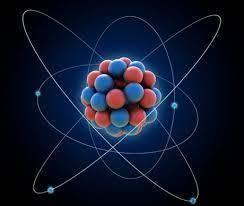 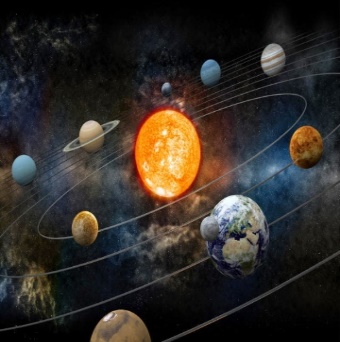 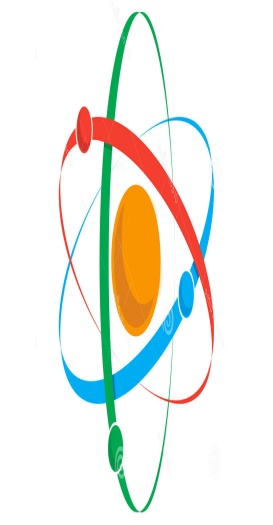 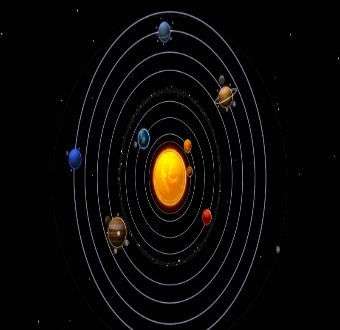 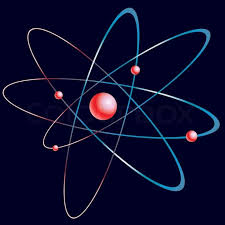 Në secilën foto  janë pamjet e atomeve të ndryshme dhe pamje të sistemit tonë diellor. Kërkon nga nxënësit që të krahasojnë sistemin tonë planetar me  strukturën e ndërtimit të atomit.Nxënësit në grupe dyshe i vëzhgojnë me kujdes dhe listojnë pikat e ngjashme dhe të ndryshme midis tyre.2) Trajtimi i situatës:  Ndërtimi i njohurive/ marrëdhëniet pyetje–përgjigjeMësuesi /ja:Shtron dhe merr përgjigje për disa pyetje para nxënësve: Çfarë dimë për atomin, si është i ndërtuar ai?Ku është përqendruar e gjithë masa e atomit? Argumentoni pse?Cilat janë grimcat përbërëse të atomit? Ku vendosen elektronet? Si mund t’i quajmë ndryshe orbitat rreth bërthamës?Sa do të jetë numri maksimal i elektroneve në secilën shtresë? Të gjitha pyetjet shkruhen në një kënd të tabelës.Kërkon nga nxënësit që në heshtje të gjejnë përgjigjet e pyetjeve të tyre në tekstin mësimor.Pasi marrin të gjithë kohën e nevojshme, nxënësit janë gati të përgjigjen.1. Çfarë dimë për atomin, si është i ndërtuar ai?Nxënësi: Atomi është grimca më e vogël e lëndës i përbërë nga bërthama dhe mbështjellja elektronike. Në bërthamë vendosen protonet dhe neutronet dhe në mbështjelljen elektronike vendosen elektronet të cilat lëvizin në orbita të lejuara.2 Ku është përqendruar e gjithë masa e atomit? Pse?Nxënësi: Masa e atomit është përqendruar e gjitha në bërthamë, si masë e protoneve dhe neutroneve. Kjo ndodh sepse masa e elektroneve është shumë e vogël dhe e papërfillshme. 3. Cilat janë grimcat përbërëse të atomit? Nxënësi: Grimcat përbërëse të atomit janë protonet, neutronet dhe elektronet. Protonet janë grimca me ngarkesë pozitive, elektronet grimca me ngarkesë negative dhe neutronet grimca pa ngarkesë. 4. Ku vendosen elektronet? Si mund t’i quajmë ndryshe orbitat rreth bërthamës?Nxënësi: Orbitat e lejuara në të cilat vendosen elektronet quhen ndryshe shtresa elektronike. Deri më sot njihen rreth shtatë shtresa elektronike që mund t’i shprehim me numra ose me shkronjat e mëdha të alfabetit.5. Sa do të jetë numri maksimal i elektroneve në secilën shtresë? Nxënësi: Shtresat elektronike kanë një numër të caktuar elektronesh: Shtresa  K (1) ----1-2 elektrone  Shtresa  L (2) ----1-8  elektrone	  Shtresa M (3) ----1-18 elektrone (kujdes, ne do vendosim maksimumi 8 elektrone)Shtresat elektronike mund të jenë: a) të paplotësuara, kur nuk kanë numrin maksimal të elektroneve në to.b) të plotësuara, kur kanë numrin maksimal të elektroneve në to.3) Përmbyllja e situatës:  Përforcimi / Diagrami i VenitMësuesi /ja:Kërkon nga nxënësit të shpërndajnë elektronet për disa elemente kimike që kanë  Z, të ndryshme. Paraqisni skemën e shpërndarjes së elektroneve për elementin O me Z= 8; K me Z=19 dhe  P me  Z= 15Mësuesi /ja:Synon që nxënësit të përmbyllin plotësisht situatën e të nxënit Kërkon nga nxënësit që të analizojnë, pse është i ngjashëm atomi me sistemin tonë diellor? Të dyja këto sisteme janë të përbëra nga pjesa qendrore bërthama /dielliNdërsa tek sistemi diellor janë planetët që lëvizin rreth diellit tek modeli atomik janë elektronet që lëvizin rreth bërthamës.Ashtu si planetët kanë një largësi të caktuar nga dielli edhe elektronet kanë një largësi të caktuar nga bërthama Pse është i ndryshëm atomi nga sistemi ynë diellor?Ndërsa atomi është sistem i  mikrotrupave, sistemi diellor është sistem i makrotrupave.Ndërsa për mikrotrupat e kemi të vështirë të përcaktojmë vendndodhjen dhe shpejtësinë e lëvizjes së elektronit nëpër orbita, për makrotrupat (planetët) ne mund të përcaktojmë edhe vendndodhjen edhe shpejtësinë. Sot nga shkenca e gjeografisë dhe astronomisë është e njohur shumë mirë orbita e lëvizjes së planetëve  rreth diellit, pozicionet e tyre nëpër orbitë, largësia dhe shpejtësia.Toka si një ndër planetët më të njohur të sistemit diellor e ka të njohur shumë mirë orbitën e lëvizjes rreth Diellit, shpejtësinë e lëvizjes, largësinë pra gjithçka.Metodologjia dhe veprimtaritë e nxënësve1) Veprimet në situatë: Parashikimi / vëzhgo, mendo, puno në dysheMësuesi/ja: Vendos mbi bankat e nxënësve disa foto.Në secilën foto  janë pamjet e atomeve të ndryshme dhe pamje të sistemit tonë diellor. Kërkon nga nxënësit që të krahasojnë sistemin tonë planetar me  strukturën e ndërtimit të atomit.Nxënësit në grupe dyshe i vëzhgojnë me kujdes dhe listojnë pikat e ngjashme dhe të ndryshme midis tyre.2) Trajtimi i situatës:  Ndërtimi i njohurive/ marrëdhëniet pyetje–përgjigjeMësuesi /ja:Shtron dhe merr përgjigje për disa pyetje para nxënësve: Çfarë dimë për atomin, si është i ndërtuar ai?Ku është përqendruar e gjithë masa e atomit? Argumentoni pse?Cilat janë grimcat përbërëse të atomit? Ku vendosen elektronet? Si mund t’i quajmë ndryshe orbitat rreth bërthamës?Sa do të jetë numri maksimal i elektroneve në secilën shtresë? Të gjitha pyetjet shkruhen në një kënd të tabelës.Kërkon nga nxënësit që në heshtje të gjejnë përgjigjet e pyetjeve të tyre në tekstin mësimor.Pasi marrin të gjithë kohën e nevojshme, nxënësit janë gati të përgjigjen.1. Çfarë dimë për atomin, si është i ndërtuar ai?Nxënësi: Atomi është grimca më e vogël e lëndës i përbërë nga bërthama dhe mbështjellja elektronike. Në bërthamë vendosen protonet dhe neutronet dhe në mbështjelljen elektronike vendosen elektronet të cilat lëvizin në orbita të lejuara.2 Ku është përqendruar e gjithë masa e atomit? Pse?Nxënësi: Masa e atomit është përqendruar e gjitha në bërthamë, si masë e protoneve dhe neutroneve. Kjo ndodh sepse masa e elektroneve është shumë e vogël dhe e papërfillshme. 3. Cilat janë grimcat përbërëse të atomit? Nxënësi: Grimcat përbërëse të atomit janë protonet, neutronet dhe elektronet. Protonet janë grimca me ngarkesë pozitive, elektronet grimca me ngarkesë negative dhe neutronet grimca pa ngarkesë. 4. Ku vendosen elektronet? Si mund t’i quajmë ndryshe orbitat rreth bërthamës?Nxënësi: Orbitat e lejuara në të cilat vendosen elektronet quhen ndryshe shtresa elektronike. Deri më sot njihen rreth shtatë shtresa elektronike që mund t’i shprehim me numra ose me shkronjat e mëdha të alfabetit.5. Sa do të jetë numri maksimal i elektroneve në secilën shtresë? Nxënësi: Shtresat elektronike kanë një numër të caktuar elektronesh: Shtresa  K (1) ----1-2 elektrone  Shtresa  L (2) ----1-8  elektrone	  Shtresa M (3) ----1-18 elektrone (kujdes, ne do vendosim maksimumi 8 elektrone)Shtresat elektronike mund të jenë: a) të paplotësuara, kur nuk kanë numrin maksimal të elektroneve në to.b) të plotësuara, kur kanë numrin maksimal të elektroneve në to.3) Përmbyllja e situatës:  Përforcimi / Diagrami i VenitMësuesi /ja:Kërkon nga nxënësit të shpërndajnë elektronet për disa elemente kimike që kanë  Z, të ndryshme. Paraqisni skemën e shpërndarjes së elektroneve për elementin O me Z= 8; K me Z=19 dhe  P me  Z= 15Mësuesi /ja:Synon që nxënësit të përmbyllin plotësisht situatën e të nxënit Kërkon nga nxënësit që të analizojnë, pse është i ngjashëm atomi me sistemin tonë diellor? Të dyja këto sisteme janë të përbëra nga pjesa qendrore bërthama /dielliNdërsa tek sistemi diellor janë planetët që lëvizin rreth diellit tek modeli atomik janë elektronet që lëvizin rreth bërthamës.Ashtu si planetët kanë një largësi të caktuar nga dielli edhe elektronet kanë një largësi të caktuar nga bërthama Pse është i ndryshëm atomi nga sistemi ynë diellor?Ndërsa atomi është sistem i  mikrotrupave, sistemi diellor është sistem i makrotrupave.Ndërsa për mikrotrupat e kemi të vështirë të përcaktojmë vendndodhjen dhe shpejtësinë e lëvizjes së elektronit nëpër orbita, për makrotrupat (planetët) ne mund të përcaktojmë edhe vendndodhjen edhe shpejtësinë. Sot nga shkenca e gjeografisë dhe astronomisë është e njohur shumë mirë orbita e lëvizjes së planetëve  rreth diellit, pozicionet e tyre nëpër orbitë, largësia dhe shpejtësia.Toka si një ndër planetët më të njohur të sistemit diellor e ka të njohur shumë mirë orbitën e lëvizjes rreth Diellit, shpejtësinë e lëvizjes, largësinë pra gjithçka.Metodologjia dhe veprimtaritë e nxënësve1) Veprimet në situatë: Parashikimi / vëzhgo, mendo, puno në dysheMësuesi/ja: Vendos mbi bankat e nxënësve disa foto.Në secilën foto  janë pamjet e atomeve të ndryshme dhe pamje të sistemit tonë diellor. Kërkon nga nxënësit që të krahasojnë sistemin tonë planetar me  strukturën e ndërtimit të atomit.Nxënësit në grupe dyshe i vëzhgojnë me kujdes dhe listojnë pikat e ngjashme dhe të ndryshme midis tyre.2) Trajtimi i situatës:  Ndërtimi i njohurive/ marrëdhëniet pyetje–përgjigjeMësuesi /ja:Shtron dhe merr përgjigje për disa pyetje para nxënësve: Çfarë dimë për atomin, si është i ndërtuar ai?Ku është përqendruar e gjithë masa e atomit? Argumentoni pse?Cilat janë grimcat përbërëse të atomit? Ku vendosen elektronet? Si mund t’i quajmë ndryshe orbitat rreth bërthamës?Sa do të jetë numri maksimal i elektroneve në secilën shtresë? Të gjitha pyetjet shkruhen në një kënd të tabelës.Kërkon nga nxënësit që në heshtje të gjejnë përgjigjet e pyetjeve të tyre në tekstin mësimor.Pasi marrin të gjithë kohën e nevojshme, nxënësit janë gati të përgjigjen.1. Çfarë dimë për atomin, si është i ndërtuar ai?Nxënësi: Atomi është grimca më e vogël e lëndës i përbërë nga bërthama dhe mbështjellja elektronike. Në bërthamë vendosen protonet dhe neutronet dhe në mbështjelljen elektronike vendosen elektronet të cilat lëvizin në orbita të lejuara.2 Ku është përqendruar e gjithë masa e atomit? Pse?Nxënësi: Masa e atomit është përqendruar e gjitha në bërthamë, si masë e protoneve dhe neutroneve. Kjo ndodh sepse masa e elektroneve është shumë e vogël dhe e papërfillshme. 3. Cilat janë grimcat përbërëse të atomit? Nxënësi: Grimcat përbërëse të atomit janë protonet, neutronet dhe elektronet. Protonet janë grimca me ngarkesë pozitive, elektronet grimca me ngarkesë negative dhe neutronet grimca pa ngarkesë. 4. Ku vendosen elektronet? Si mund t’i quajmë ndryshe orbitat rreth bërthamës?Nxënësi: Orbitat e lejuara në të cilat vendosen elektronet quhen ndryshe shtresa elektronike. Deri më sot njihen rreth shtatë shtresa elektronike që mund t’i shprehim me numra ose me shkronjat e mëdha të alfabetit.5. Sa do të jetë numri maksimal i elektroneve në secilën shtresë? Nxënësi: Shtresat elektronike kanë një numër të caktuar elektronesh: Shtresa  K (1) ----1-2 elektrone  Shtresa  L (2) ----1-8  elektrone	  Shtresa M (3) ----1-18 elektrone (kujdes, ne do vendosim maksimumi 8 elektrone)Shtresat elektronike mund të jenë: a) të paplotësuara, kur nuk kanë numrin maksimal të elektroneve në to.b) të plotësuara, kur kanë numrin maksimal të elektroneve në to.3) Përmbyllja e situatës:  Përforcimi / Diagrami i VenitMësuesi /ja:Kërkon nga nxënësit të shpërndajnë elektronet për disa elemente kimike që kanë  Z, të ndryshme. Paraqisni skemën e shpërndarjes së elektroneve për elementin O me Z= 8; K me Z=19 dhe  P me  Z= 15Mësuesi /ja:Synon që nxënësit të përmbyllin plotësisht situatën e të nxënit Kërkon nga nxënësit që të analizojnë, pse është i ngjashëm atomi me sistemin tonë diellor? Të dyja këto sisteme janë të përbëra nga pjesa qendrore bërthama /dielliNdërsa tek sistemi diellor janë planetët që lëvizin rreth diellit tek modeli atomik janë elektronet që lëvizin rreth bërthamës.Ashtu si planetët kanë një largësi të caktuar nga dielli edhe elektronet kanë një largësi të caktuar nga bërthama Pse është i ndryshëm atomi nga sistemi ynë diellor?Ndërsa atomi është sistem i  mikrotrupave, sistemi diellor është sistem i makrotrupave.Ndërsa për mikrotrupat e kemi të vështirë të përcaktojmë vendndodhjen dhe shpejtësinë e lëvizjes së elektronit nëpër orbita, për makrotrupat (planetët) ne mund të përcaktojmë edhe vendndodhjen edhe shpejtësinë. Sot nga shkenca e gjeografisë dhe astronomisë është e njohur shumë mirë orbita e lëvizjes së planetëve  rreth diellit, pozicionet e tyre nëpër orbitë, largësia dhe shpejtësia.Toka si një ndër planetët më të njohur të sistemit diellor e ka të njohur shumë mirë orbitën e lëvizjes rreth Diellit, shpejtësinë e lëvizjes, largësinë pra gjithçka.Metodologjia dhe veprimtaritë e nxënësve1) Veprimet në situatë: Parashikimi / vëzhgo, mendo, puno në dysheMësuesi/ja: Vendos mbi bankat e nxënësve disa foto.Në secilën foto  janë pamjet e atomeve të ndryshme dhe pamje të sistemit tonë diellor. Kërkon nga nxënësit që të krahasojnë sistemin tonë planetar me  strukturën e ndërtimit të atomit.Nxënësit në grupe dyshe i vëzhgojnë me kujdes dhe listojnë pikat e ngjashme dhe të ndryshme midis tyre.2) Trajtimi i situatës:  Ndërtimi i njohurive/ marrëdhëniet pyetje–përgjigjeMësuesi /ja:Shtron dhe merr përgjigje për disa pyetje para nxënësve: Çfarë dimë për atomin, si është i ndërtuar ai?Ku është përqendruar e gjithë masa e atomit? Argumentoni pse?Cilat janë grimcat përbërëse të atomit? Ku vendosen elektronet? Si mund t’i quajmë ndryshe orbitat rreth bërthamës?Sa do të jetë numri maksimal i elektroneve në secilën shtresë? Të gjitha pyetjet shkruhen në një kënd të tabelës.Kërkon nga nxënësit që në heshtje të gjejnë përgjigjet e pyetjeve të tyre në tekstin mësimor.Pasi marrin të gjithë kohën e nevojshme, nxënësit janë gati të përgjigjen.1. Çfarë dimë për atomin, si është i ndërtuar ai?Nxënësi: Atomi është grimca më e vogël e lëndës i përbërë nga bërthama dhe mbështjellja elektronike. Në bërthamë vendosen protonet dhe neutronet dhe në mbështjelljen elektronike vendosen elektronet të cilat lëvizin në orbita të lejuara.2 Ku është përqendruar e gjithë masa e atomit? Pse?Nxënësi: Masa e atomit është përqendruar e gjitha në bërthamë, si masë e protoneve dhe neutroneve. Kjo ndodh sepse masa e elektroneve është shumë e vogël dhe e papërfillshme. 3. Cilat janë grimcat përbërëse të atomit? Nxënësi: Grimcat përbërëse të atomit janë protonet, neutronet dhe elektronet. Protonet janë grimca me ngarkesë pozitive, elektronet grimca me ngarkesë negative dhe neutronet grimca pa ngarkesë. 4. Ku vendosen elektronet? Si mund t’i quajmë ndryshe orbitat rreth bërthamës?Nxënësi: Orbitat e lejuara në të cilat vendosen elektronet quhen ndryshe shtresa elektronike. Deri më sot njihen rreth shtatë shtresa elektronike që mund t’i shprehim me numra ose me shkronjat e mëdha të alfabetit.5. Sa do të jetë numri maksimal i elektroneve në secilën shtresë? Nxënësi: Shtresat elektronike kanë një numër të caktuar elektronesh: Shtresa  K (1) ----1-2 elektrone  Shtresa  L (2) ----1-8  elektrone	  Shtresa M (3) ----1-18 elektrone (kujdes, ne do vendosim maksimumi 8 elektrone)Shtresat elektronike mund të jenë: a) të paplotësuara, kur nuk kanë numrin maksimal të elektroneve në to.b) të plotësuara, kur kanë numrin maksimal të elektroneve në to.3) Përmbyllja e situatës:  Përforcimi / Diagrami i VenitMësuesi /ja:Kërkon nga nxënësit të shpërndajnë elektronet për disa elemente kimike që kanë  Z, të ndryshme. Paraqisni skemën e shpërndarjes së elektroneve për elementin O me Z= 8; K me Z=19 dhe  P me  Z= 15Mësuesi /ja:Synon që nxënësit të përmbyllin plotësisht situatën e të nxënit Kërkon nga nxënësit që të analizojnë, pse është i ngjashëm atomi me sistemin tonë diellor? Të dyja këto sisteme janë të përbëra nga pjesa qendrore bërthama /dielliNdërsa tek sistemi diellor janë planetët që lëvizin rreth diellit tek modeli atomik janë elektronet që lëvizin rreth bërthamës.Ashtu si planetët kanë një largësi të caktuar nga dielli edhe elektronet kanë një largësi të caktuar nga bërthama Pse është i ndryshëm atomi nga sistemi ynë diellor?Ndërsa atomi është sistem i  mikrotrupave, sistemi diellor është sistem i makrotrupave.Ndërsa për mikrotrupat e kemi të vështirë të përcaktojmë vendndodhjen dhe shpejtësinë e lëvizjes së elektronit nëpër orbita, për makrotrupat (planetët) ne mund të përcaktojmë edhe vendndodhjen edhe shpejtësinë. Sot nga shkenca e gjeografisë dhe astronomisë është e njohur shumë mirë orbita e lëvizjes së planetëve  rreth diellit, pozicionet e tyre nëpër orbitë, largësia dhe shpejtësia.Toka si një ndër planetët më të njohur të sistemit diellor e ka të njohur shumë mirë orbitën e lëvizjes rreth Diellit, shpejtësinë e lëvizjes, largësinë pra gjithçka.Metodologjia dhe veprimtaritë e nxënësve1) Veprimet në situatë: Parashikimi / vëzhgo, mendo, puno në dysheMësuesi/ja: Vendos mbi bankat e nxënësve disa foto.Në secilën foto  janë pamjet e atomeve të ndryshme dhe pamje të sistemit tonë diellor. Kërkon nga nxënësit që të krahasojnë sistemin tonë planetar me  strukturën e ndërtimit të atomit.Nxënësit në grupe dyshe i vëzhgojnë me kujdes dhe listojnë pikat e ngjashme dhe të ndryshme midis tyre.2) Trajtimi i situatës:  Ndërtimi i njohurive/ marrëdhëniet pyetje–përgjigjeMësuesi /ja:Shtron dhe merr përgjigje për disa pyetje para nxënësve: Çfarë dimë për atomin, si është i ndërtuar ai?Ku është përqendruar e gjithë masa e atomit? Argumentoni pse?Cilat janë grimcat përbërëse të atomit? Ku vendosen elektronet? Si mund t’i quajmë ndryshe orbitat rreth bërthamës?Sa do të jetë numri maksimal i elektroneve në secilën shtresë? Të gjitha pyetjet shkruhen në një kënd të tabelës.Kërkon nga nxënësit që në heshtje të gjejnë përgjigjet e pyetjeve të tyre në tekstin mësimor.Pasi marrin të gjithë kohën e nevojshme, nxënësit janë gati të përgjigjen.1. Çfarë dimë për atomin, si është i ndërtuar ai?Nxënësi: Atomi është grimca më e vogël e lëndës i përbërë nga bërthama dhe mbështjellja elektronike. Në bërthamë vendosen protonet dhe neutronet dhe në mbështjelljen elektronike vendosen elektronet të cilat lëvizin në orbita të lejuara.2 Ku është përqendruar e gjithë masa e atomit? Pse?Nxënësi: Masa e atomit është përqendruar e gjitha në bërthamë, si masë e protoneve dhe neutroneve. Kjo ndodh sepse masa e elektroneve është shumë e vogël dhe e papërfillshme. 3. Cilat janë grimcat përbërëse të atomit? Nxënësi: Grimcat përbërëse të atomit janë protonet, neutronet dhe elektronet. Protonet janë grimca me ngarkesë pozitive, elektronet grimca me ngarkesë negative dhe neutronet grimca pa ngarkesë. 4. Ku vendosen elektronet? Si mund t’i quajmë ndryshe orbitat rreth bërthamës?Nxënësi: Orbitat e lejuara në të cilat vendosen elektronet quhen ndryshe shtresa elektronike. Deri më sot njihen rreth shtatë shtresa elektronike që mund t’i shprehim me numra ose me shkronjat e mëdha të alfabetit.5. Sa do të jetë numri maksimal i elektroneve në secilën shtresë? Nxënësi: Shtresat elektronike kanë një numër të caktuar elektronesh: Shtresa  K (1) ----1-2 elektrone  Shtresa  L (2) ----1-8  elektrone	  Shtresa M (3) ----1-18 elektrone (kujdes, ne do vendosim maksimumi 8 elektrone)Shtresat elektronike mund të jenë: a) të paplotësuara, kur nuk kanë numrin maksimal të elektroneve në to.b) të plotësuara, kur kanë numrin maksimal të elektroneve në to.3) Përmbyllja e situatës:  Përforcimi / Diagrami i VenitMësuesi /ja:Kërkon nga nxënësit të shpërndajnë elektronet për disa elemente kimike që kanë  Z, të ndryshme. Paraqisni skemën e shpërndarjes së elektroneve për elementin O me Z= 8; K me Z=19 dhe  P me  Z= 15Mësuesi /ja:Synon që nxënësit të përmbyllin plotësisht situatën e të nxënit Kërkon nga nxënësit që të analizojnë, pse është i ngjashëm atomi me sistemin tonë diellor? Të dyja këto sisteme janë të përbëra nga pjesa qendrore bërthama /dielliNdërsa tek sistemi diellor janë planetët që lëvizin rreth diellit tek modeli atomik janë elektronet që lëvizin rreth bërthamës.Ashtu si planetët kanë një largësi të caktuar nga dielli edhe elektronet kanë një largësi të caktuar nga bërthama Pse është i ndryshëm atomi nga sistemi ynë diellor?Ndërsa atomi është sistem i  mikrotrupave, sistemi diellor është sistem i makrotrupave.Ndërsa për mikrotrupat e kemi të vështirë të përcaktojmë vendndodhjen dhe shpejtësinë e lëvizjes së elektronit nëpër orbita, për makrotrupat (planetët) ne mund të përcaktojmë edhe vendndodhjen edhe shpejtësinë. Sot nga shkenca e gjeografisë dhe astronomisë është e njohur shumë mirë orbita e lëvizjes së planetëve  rreth diellit, pozicionet e tyre nëpër orbitë, largësia dhe shpejtësia.Toka si një ndër planetët më të njohur të sistemit diellor e ka të njohur shumë mirë orbitën e lëvizjes rreth Diellit, shpejtësinë e lëvizjes, largësinë pra gjithçka.Vlerësimi i situatësSituata quhet e realizuar, kur nxënësit:punojnë sipas detyrave në grup.kanë kuptuar shumë mirë situatën e të nxënit dhe japin  përgjigje të sakta në lidhje me të.arrijnë të zgjedhin formën dhe gjuhën e përshtatshme për të përcjellë informacionin dhe  idetë në lidhje strukturën e atomit.ndërtuan diagram të shpërndarjes së elektroneve në atom  me  Z15  Z18 Z20  Vlerësimi i situatësSituata quhet e realizuar, kur nxënësit:punojnë sipas detyrave në grup.kanë kuptuar shumë mirë situatën e të nxënit dhe japin  përgjigje të sakta në lidhje me të.arrijnë të zgjedhin formën dhe gjuhën e përshtatshme për të përcjellë informacionin dhe  idetë në lidhje strukturën e atomit.ndërtuan diagram të shpërndarjes së elektroneve në atom  me  Z15  Z18 Z20  Vlerësimi i situatësSituata quhet e realizuar, kur nxënësit:punojnë sipas detyrave në grup.kanë kuptuar shumë mirë situatën e të nxënit dhe japin  përgjigje të sakta në lidhje me të.arrijnë të zgjedhin formën dhe gjuhën e përshtatshme për të përcjellë informacionin dhe  idetë në lidhje strukturën e atomit.ndërtuan diagram të shpërndarjes së elektroneve në atom  me  Z15  Z18 Z20  Vlerësimi i situatësSituata quhet e realizuar, kur nxënësit:punojnë sipas detyrave në grup.kanë kuptuar shumë mirë situatën e të nxënit dhe japin  përgjigje të sakta në lidhje me të.arrijnë të zgjedhin formën dhe gjuhën e përshtatshme për të përcjellë informacionin dhe  idetë në lidhje strukturën e atomit.ndërtuan diagram të shpërndarjes së elektroneve në atom  me  Z15  Z18 Z20  Vlerësimi i situatësSituata quhet e realizuar, kur nxënësit:punojnë sipas detyrave në grup.kanë kuptuar shumë mirë situatën e të nxënit dhe japin  përgjigje të sakta në lidhje me të.arrijnë të zgjedhin formën dhe gjuhën e përshtatshme për të përcjellë informacionin dhe  idetë në lidhje strukturën e atomit.ndërtuan diagram të shpërndarjes së elektroneve në atom  me  Z15  Z18 Z20  Detyrat dhe puna e pavarur:Në varësi të klasës dhe nxënësve, mësuesi vendos për pyetje dhe detyra në shtëpi. Ato mund të jenë:pyetje dhe detyra mbas  temës së mësimit, në fund të kapitullit ose tek fletorja e punës; pyetje dhe detyra të hartuara nga vetë mësuesi;realizimi i veprimtarive praktike të ndryshme  që nuk janë trajtuar si tema mësimore.Detyrat dhe puna e pavarur:Në varësi të klasës dhe nxënësve, mësuesi vendos për pyetje dhe detyra në shtëpi. Ato mund të jenë:pyetje dhe detyra mbas  temës së mësimit, në fund të kapitullit ose tek fletorja e punës; pyetje dhe detyra të hartuara nga vetë mësuesi;realizimi i veprimtarive praktike të ndryshme  që nuk janë trajtuar si tema mësimore.Detyrat dhe puna e pavarur:Në varësi të klasës dhe nxënësve, mësuesi vendos për pyetje dhe detyra në shtëpi. Ato mund të jenë:pyetje dhe detyra mbas  temës së mësimit, në fund të kapitullit ose tek fletorja e punës; pyetje dhe detyra të hartuara nga vetë mësuesi;realizimi i veprimtarive praktike të ndryshme  që nuk janë trajtuar si tema mësimore.Detyrat dhe puna e pavarur:Në varësi të klasës dhe nxënësve, mësuesi vendos për pyetje dhe detyra në shtëpi. Ato mund të jenë:pyetje dhe detyra mbas  temës së mësimit, në fund të kapitullit ose tek fletorja e punës; pyetje dhe detyra të hartuara nga vetë mësuesi;realizimi i veprimtarive praktike të ndryshme  që nuk janë trajtuar si tema mësimore.Detyrat dhe puna e pavarur:Në varësi të klasës dhe nxënësve, mësuesi vendos për pyetje dhe detyra në shtëpi. Ato mund të jenë:pyetje dhe detyra mbas  temës së mësimit, në fund të kapitullit ose tek fletorja e punës; pyetje dhe detyra të hartuara nga vetë mësuesi;realizimi i veprimtarive praktike të ndryshme  që nuk janë trajtuar si tema mësimore.Fusha: Shkencat e natyrësLënda: KimiShkalla: 4Shkalla: 4Klasa: IXTema mësimore: Praktikoni dhe zbatoni njohuritë  Tema mësimore: Praktikoni dhe zbatoni njohuritë  Tema mësimore: Praktikoni dhe zbatoni njohuritë  Tema mësimore: Praktikoni dhe zbatoni njohuritë  Tema mësimore: Praktikoni dhe zbatoni njohuritë  Situata e të nxënit“Tabela e pyetjeve” Nxënësit përgatisin pyetjet dhe ia drejtojnë njëri-tjetrit sipas grupeve përkatëse.Situata e të nxënit“Tabela e pyetjeve” Nxënësit përgatisin pyetjet dhe ia drejtojnë njëri-tjetrit sipas grupeve përkatëse.Situata e të nxënit“Tabela e pyetjeve” Nxënësit përgatisin pyetjet dhe ia drejtojnë njëri-tjetrit sipas grupeve përkatëse.Situata e të nxënit“Tabela e pyetjeve” Nxënësit përgatisin pyetjet dhe ia drejtojnë njëri-tjetrit sipas grupeve përkatëse.Situata e të nxënit“Tabela e pyetjeve” Nxënësit përgatisin pyetjet dhe ia drejtojnë njëri-tjetrit sipas grupeve përkatëse.Rezultatet e të nxënit të kompetencave të fushës sipas temës mësimore:Nxënësi:Përshkruan modelin e atomit sipas Demokritit, Daltonit, Tomsonit, Radhërfordit dhe Çaduikut.Tregon cilat janë grimcat përbërëse të atomit.Tregon masën dhe ngarkesën për një proton, neutron dhe elektron.Njehson numrin e protoneve, neutroneve dhe elektroneve në atom kur jepet numri  atomik dhe numri i masës. Tregon si përcaktohet shpërndarja e elektroneve  në atom nëpër shtresa elektronike.Realizon shpërndarjen e elektroneve nëpër shtresa elektronike për 20 elementet e para të sistemit periodik.Rezultatet e të nxënit të kompetencave të fushës sipas temës mësimore:Nxënësi:Përshkruan modelin e atomit sipas Demokritit, Daltonit, Tomsonit, Radhërfordit dhe Çaduikut.Tregon cilat janë grimcat përbërëse të atomit.Tregon masën dhe ngarkesën për një proton, neutron dhe elektron.Njehson numrin e protoneve, neutroneve dhe elektroneve në atom kur jepet numri  atomik dhe numri i masës. Tregon si përcaktohet shpërndarja e elektroneve  në atom nëpër shtresa elektronike.Realizon shpërndarjen e elektroneve nëpër shtresa elektronike për 20 elementet e para të sistemit periodik.Rezultatet e të nxënit të kompetencave të fushës sipas temës mësimore:Nxënësi:Përshkruan modelin e atomit sipas Demokritit, Daltonit, Tomsonit, Radhërfordit dhe Çaduikut.Tregon cilat janë grimcat përbërëse të atomit.Tregon masën dhe ngarkesën për një proton, neutron dhe elektron.Njehson numrin e protoneve, neutroneve dhe elektroneve në atom kur jepet numri  atomik dhe numri i masës. Tregon si përcaktohet shpërndarja e elektroneve  në atom nëpër shtresa elektronike.Realizon shpërndarjen e elektroneve nëpër shtresa elektronike për 20 elementet e para të sistemit periodik.Fjalët kyçe:Atom; Protone; Neutrone; Elektrone; Numër atomik; Numri i masës; Shtresa elektronikeFjalët kyçe:Atom; Protone; Neutrone; Elektrone; Numër atomik; Numri i masës; Shtresa elektronikeLidhja me fushat e tjera ose me temat ndërkurrikulare:Gjuha dhe komunikimi; Shkencat shoqërore; Arti pamorLidhja me fushat e tjera ose me temat ndërkurrikulare:Gjuha dhe komunikimi; Shkencat shoqërore; Arti pamorLidhja me fushat e tjera ose me temat ndërkurrikulare:Gjuha dhe komunikimi; Shkencat shoqërore; Arti pamorBurimet:Teksti i Kimisë 9; Shkumësa me ngjyra; Lapustila; Fleta të mëdha formati; Karton me ngjyrëBurimet:Teksti i Kimisë 9; Shkumësa me ngjyra; Lapustila; Fleta të mëdha formati; Karton me ngjyrëMetodologjia dhe veprimtaritë e nxënësve1) Veprimet në situatë: Parashikimi / punë në grupeMësuesi/ja: Synon që me ndihmën e nxënësve të krijojë një tabelë të cilën do ta quajmë “tabela e pyetjeve”.Organizohen nxënësit në grupe. Pasi diskutojnë brenda grupit, çdo grup ka për detyrë të hartojë të paktën pesë pyetje në lidhje  me atomin, ndërtimin e tij, modelet atomike, numrin e masës, numrin atomik dhe shpërndarjen e  elektroneve në atom.  Nga anëtarët e grupit pyetjet pikëzohen me 1, 2, 3, 4, 5.Pasi u jepet gjithë koha e duhur, kërkohet që përfaqësuesit e çdo grupi të vendosin pyetjet e tyre në një format të përgatitur më parë dhe të quajtur tabela e pyetjeve. Kur nuk ka më pyetje nga ana e nxënësve kalohet në fazën tjetër të orës mësimore TABELA E PYETJEVE2) Trajtimi i situatës:  Ndërtimi i njohurive/ veprimtari e drejtuar Mësuesi /ja: U tregon nxënësve se mësimi do të vazhdojë në formën e një gare ‘Më i shkathti më i shpejti’  Nxënësit e njërit grup do t’ iu përgjigjen pyetjeve që ka hartuar grupi tjetër. Citon se cilat grupe do kombinohen: Mësuesi sqaron më tej: Nxënësit e grupit të parë do u përgjigjen pyetjeve të grupit të gjashtë, ndërsa grupi gjashtë do i përgjigjet pyetjeve të grupit të parë. Në këtë mënyrë do veprojnë edhe grupet e tjera.Çdo grupi i lihet koha e domosdoshme për t’u njohur me pyetjet dhe përgatitur përgjigjet.Mësuesi /ja:Mban shënim  pikët për përgjigjet e nxënësve në secilën dyshe. Pikët vendosen nga vetë nxënësit. Në fund do të shpallet edhe grupi fitues. 3) Përmbyllja e situatës:  Përforcimi / alfabeti i njëpasnjëshëm  Mësuesi /ja:Për të përforcuar  njohuritë mbi atomin  zbaton teknikën e alfabetit të njëpasnjëshëm.Për të realizuar këtë teknikë, mësuesi përgatit për secilin nxënës disa fleta pune, në të cilat janë të vendosura në mënyrë të njëpasnjëshme shkronjat e alfabetit.Secilit nxënës i jepet një  kopje e alfabetit të njëpasnjëshëm e paplotësuar.Kërkohet nga secili nxënës të shkruajë një term, një fjalë, një emër që ka lidhje me atomin dhe ndërtimin e tij sipas shkronjave të alfabetit.Pasi secili plotëson e shkëmben alfabetin me shokun ngjitur dhe ky veprim përsëritet disa herë zinxhir për  rreth 5 minuta.Në fund tabela mund të ketë një formë të tillë.Metodologjia dhe veprimtaritë e nxënësve1) Veprimet në situatë: Parashikimi / punë në grupeMësuesi/ja: Synon që me ndihmën e nxënësve të krijojë një tabelë të cilën do ta quajmë “tabela e pyetjeve”.Organizohen nxënësit në grupe. Pasi diskutojnë brenda grupit, çdo grup ka për detyrë të hartojë të paktën pesë pyetje në lidhje  me atomin, ndërtimin e tij, modelet atomike, numrin e masës, numrin atomik dhe shpërndarjen e  elektroneve në atom.  Nga anëtarët e grupit pyetjet pikëzohen me 1, 2, 3, 4, 5.Pasi u jepet gjithë koha e duhur, kërkohet që përfaqësuesit e çdo grupi të vendosin pyetjet e tyre në një format të përgatitur më parë dhe të quajtur tabela e pyetjeve. Kur nuk ka më pyetje nga ana e nxënësve kalohet në fazën tjetër të orës mësimore TABELA E PYETJEVE2) Trajtimi i situatës:  Ndërtimi i njohurive/ veprimtari e drejtuar Mësuesi /ja: U tregon nxënësve se mësimi do të vazhdojë në formën e një gare ‘Më i shkathti më i shpejti’  Nxënësit e njërit grup do t’ iu përgjigjen pyetjeve që ka hartuar grupi tjetër. Citon se cilat grupe do kombinohen: Mësuesi sqaron më tej: Nxënësit e grupit të parë do u përgjigjen pyetjeve të grupit të gjashtë, ndërsa grupi gjashtë do i përgjigjet pyetjeve të grupit të parë. Në këtë mënyrë do veprojnë edhe grupet e tjera.Çdo grupi i lihet koha e domosdoshme për t’u njohur me pyetjet dhe përgatitur përgjigjet.Mësuesi /ja:Mban shënim  pikët për përgjigjet e nxënësve në secilën dyshe. Pikët vendosen nga vetë nxënësit. Në fund do të shpallet edhe grupi fitues. 3) Përmbyllja e situatës:  Përforcimi / alfabeti i njëpasnjëshëm  Mësuesi /ja:Për të përforcuar  njohuritë mbi atomin  zbaton teknikën e alfabetit të njëpasnjëshëm.Për të realizuar këtë teknikë, mësuesi përgatit për secilin nxënës disa fleta pune, në të cilat janë të vendosura në mënyrë të njëpasnjëshme shkronjat e alfabetit.Secilit nxënës i jepet një  kopje e alfabetit të njëpasnjëshëm e paplotësuar.Kërkohet nga secili nxënës të shkruajë një term, një fjalë, një emër që ka lidhje me atomin dhe ndërtimin e tij sipas shkronjave të alfabetit.Pasi secili plotëson e shkëmben alfabetin me shokun ngjitur dhe ky veprim përsëritet disa herë zinxhir për  rreth 5 minuta.Në fund tabela mund të ketë një formë të tillë.Metodologjia dhe veprimtaritë e nxënësve1) Veprimet në situatë: Parashikimi / punë në grupeMësuesi/ja: Synon që me ndihmën e nxënësve të krijojë një tabelë të cilën do ta quajmë “tabela e pyetjeve”.Organizohen nxënësit në grupe. Pasi diskutojnë brenda grupit, çdo grup ka për detyrë të hartojë të paktën pesë pyetje në lidhje  me atomin, ndërtimin e tij, modelet atomike, numrin e masës, numrin atomik dhe shpërndarjen e  elektroneve në atom.  Nga anëtarët e grupit pyetjet pikëzohen me 1, 2, 3, 4, 5.Pasi u jepet gjithë koha e duhur, kërkohet që përfaqësuesit e çdo grupi të vendosin pyetjet e tyre në një format të përgatitur më parë dhe të quajtur tabela e pyetjeve. Kur nuk ka më pyetje nga ana e nxënësve kalohet në fazën tjetër të orës mësimore TABELA E PYETJEVE2) Trajtimi i situatës:  Ndërtimi i njohurive/ veprimtari e drejtuar Mësuesi /ja: U tregon nxënësve se mësimi do të vazhdojë në formën e një gare ‘Më i shkathti më i shpejti’  Nxënësit e njërit grup do t’ iu përgjigjen pyetjeve që ka hartuar grupi tjetër. Citon se cilat grupe do kombinohen: Mësuesi sqaron më tej: Nxënësit e grupit të parë do u përgjigjen pyetjeve të grupit të gjashtë, ndërsa grupi gjashtë do i përgjigjet pyetjeve të grupit të parë. Në këtë mënyrë do veprojnë edhe grupet e tjera.Çdo grupi i lihet koha e domosdoshme për t’u njohur me pyetjet dhe përgatitur përgjigjet.Mësuesi /ja:Mban shënim  pikët për përgjigjet e nxënësve në secilën dyshe. Pikët vendosen nga vetë nxënësit. Në fund do të shpallet edhe grupi fitues. 3) Përmbyllja e situatës:  Përforcimi / alfabeti i njëpasnjëshëm  Mësuesi /ja:Për të përforcuar  njohuritë mbi atomin  zbaton teknikën e alfabetit të njëpasnjëshëm.Për të realizuar këtë teknikë, mësuesi përgatit për secilin nxënës disa fleta pune, në të cilat janë të vendosura në mënyrë të njëpasnjëshme shkronjat e alfabetit.Secilit nxënës i jepet një  kopje e alfabetit të njëpasnjëshëm e paplotësuar.Kërkohet nga secili nxënës të shkruajë një term, një fjalë, një emër që ka lidhje me atomin dhe ndërtimin e tij sipas shkronjave të alfabetit.Pasi secili plotëson e shkëmben alfabetin me shokun ngjitur dhe ky veprim përsëritet disa herë zinxhir për  rreth 5 minuta.Në fund tabela mund të ketë një formë të tillë.Metodologjia dhe veprimtaritë e nxënësve1) Veprimet në situatë: Parashikimi / punë në grupeMësuesi/ja: Synon që me ndihmën e nxënësve të krijojë një tabelë të cilën do ta quajmë “tabela e pyetjeve”.Organizohen nxënësit në grupe. Pasi diskutojnë brenda grupit, çdo grup ka për detyrë të hartojë të paktën pesë pyetje në lidhje  me atomin, ndërtimin e tij, modelet atomike, numrin e masës, numrin atomik dhe shpërndarjen e  elektroneve në atom.  Nga anëtarët e grupit pyetjet pikëzohen me 1, 2, 3, 4, 5.Pasi u jepet gjithë koha e duhur, kërkohet që përfaqësuesit e çdo grupi të vendosin pyetjet e tyre në një format të përgatitur më parë dhe të quajtur tabela e pyetjeve. Kur nuk ka më pyetje nga ana e nxënësve kalohet në fazën tjetër të orës mësimore TABELA E PYETJEVE2) Trajtimi i situatës:  Ndërtimi i njohurive/ veprimtari e drejtuar Mësuesi /ja: U tregon nxënësve se mësimi do të vazhdojë në formën e një gare ‘Më i shkathti më i shpejti’  Nxënësit e njërit grup do t’ iu përgjigjen pyetjeve që ka hartuar grupi tjetër. Citon se cilat grupe do kombinohen: Mësuesi sqaron më tej: Nxënësit e grupit të parë do u përgjigjen pyetjeve të grupit të gjashtë, ndërsa grupi gjashtë do i përgjigjet pyetjeve të grupit të parë. Në këtë mënyrë do veprojnë edhe grupet e tjera.Çdo grupi i lihet koha e domosdoshme për t’u njohur me pyetjet dhe përgatitur përgjigjet.Mësuesi /ja:Mban shënim  pikët për përgjigjet e nxënësve në secilën dyshe. Pikët vendosen nga vetë nxënësit. Në fund do të shpallet edhe grupi fitues. 3) Përmbyllja e situatës:  Përforcimi / alfabeti i njëpasnjëshëm  Mësuesi /ja:Për të përforcuar  njohuritë mbi atomin  zbaton teknikën e alfabetit të njëpasnjëshëm.Për të realizuar këtë teknikë, mësuesi përgatit për secilin nxënës disa fleta pune, në të cilat janë të vendosura në mënyrë të njëpasnjëshme shkronjat e alfabetit.Secilit nxënës i jepet një  kopje e alfabetit të njëpasnjëshëm e paplotësuar.Kërkohet nga secili nxënës të shkruajë një term, një fjalë, një emër që ka lidhje me atomin dhe ndërtimin e tij sipas shkronjave të alfabetit.Pasi secili plotëson e shkëmben alfabetin me shokun ngjitur dhe ky veprim përsëritet disa herë zinxhir për  rreth 5 minuta.Në fund tabela mund të ketë një formë të tillë.Metodologjia dhe veprimtaritë e nxënësve1) Veprimet në situatë: Parashikimi / punë në grupeMësuesi/ja: Synon që me ndihmën e nxënësve të krijojë një tabelë të cilën do ta quajmë “tabela e pyetjeve”.Organizohen nxënësit në grupe. Pasi diskutojnë brenda grupit, çdo grup ka për detyrë të hartojë të paktën pesë pyetje në lidhje  me atomin, ndërtimin e tij, modelet atomike, numrin e masës, numrin atomik dhe shpërndarjen e  elektroneve në atom.  Nga anëtarët e grupit pyetjet pikëzohen me 1, 2, 3, 4, 5.Pasi u jepet gjithë koha e duhur, kërkohet që përfaqësuesit e çdo grupi të vendosin pyetjet e tyre në një format të përgatitur më parë dhe të quajtur tabela e pyetjeve. Kur nuk ka më pyetje nga ana e nxënësve kalohet në fazën tjetër të orës mësimore TABELA E PYETJEVE2) Trajtimi i situatës:  Ndërtimi i njohurive/ veprimtari e drejtuar Mësuesi /ja: U tregon nxënësve se mësimi do të vazhdojë në formën e një gare ‘Më i shkathti më i shpejti’  Nxënësit e njërit grup do t’ iu përgjigjen pyetjeve që ka hartuar grupi tjetër. Citon se cilat grupe do kombinohen: Mësuesi sqaron më tej: Nxënësit e grupit të parë do u përgjigjen pyetjeve të grupit të gjashtë, ndërsa grupi gjashtë do i përgjigjet pyetjeve të grupit të parë. Në këtë mënyrë do veprojnë edhe grupet e tjera.Çdo grupi i lihet koha e domosdoshme për t’u njohur me pyetjet dhe përgatitur përgjigjet.Mësuesi /ja:Mban shënim  pikët për përgjigjet e nxënësve në secilën dyshe. Pikët vendosen nga vetë nxënësit. Në fund do të shpallet edhe grupi fitues. 3) Përmbyllja e situatës:  Përforcimi / alfabeti i njëpasnjëshëm  Mësuesi /ja:Për të përforcuar  njohuritë mbi atomin  zbaton teknikën e alfabetit të njëpasnjëshëm.Për të realizuar këtë teknikë, mësuesi përgatit për secilin nxënës disa fleta pune, në të cilat janë të vendosura në mënyrë të njëpasnjëshme shkronjat e alfabetit.Secilit nxënës i jepet një  kopje e alfabetit të njëpasnjëshëm e paplotësuar.Kërkohet nga secili nxënës të shkruajë një term, një fjalë, një emër që ka lidhje me atomin dhe ndërtimin e tij sipas shkronjave të alfabetit.Pasi secili plotëson e shkëmben alfabetin me shokun ngjitur dhe ky veprim përsëritet disa herë zinxhir për  rreth 5 minuta.Në fund tabela mund të ketë një formë të tillë.Vlerësimi i situatësSituata quhet e realizuar, kur nxënësit:aftësohen në formulimin, hartimin dhe pikëzimin e pyetjeve.bashkëveprojnë dhe komunikojnë shumë mirë gjatë organizimit të teknikave të ndryshme.Vlerësimi i situatësSituata quhet e realizuar, kur nxënësit:aftësohen në formulimin, hartimin dhe pikëzimin e pyetjeve.bashkëveprojnë dhe komunikojnë shumë mirë gjatë organizimit të teknikave të ndryshme.Vlerësimi i situatësSituata quhet e realizuar, kur nxënësit:aftësohen në formulimin, hartimin dhe pikëzimin e pyetjeve.bashkëveprojnë dhe komunikojnë shumë mirë gjatë organizimit të teknikave të ndryshme.Vlerësimi i situatësSituata quhet e realizuar, kur nxënësit:aftësohen në formulimin, hartimin dhe pikëzimin e pyetjeve.bashkëveprojnë dhe komunikojnë shumë mirë gjatë organizimit të teknikave të ndryshme.Vlerësimi i situatësSituata quhet e realizuar, kur nxënësit:aftësohen në formulimin, hartimin dhe pikëzimin e pyetjeve.bashkëveprojnë dhe komunikojnë shumë mirë gjatë organizimit të teknikave të ndryshme.Detyrat dhe puna e pavarur:Ushtrimi 1. Plotësoni tabelën Ushtrimi 2: Skematizoni   Skematizoni në kartonë me ngjyra atomin:  Na me Z= 11, atomin e S me Z=16 dhe atomin e K me Z=19.Detyrat dhe puna e pavarur:Ushtrimi 1. Plotësoni tabelën Ushtrimi 2: Skematizoni   Skematizoni në kartonë me ngjyra atomin:  Na me Z= 11, atomin e S me Z=16 dhe atomin e K me Z=19.Detyrat dhe puna e pavarur:Ushtrimi 1. Plotësoni tabelën Ushtrimi 2: Skematizoni   Skematizoni në kartonë me ngjyra atomin:  Na me Z= 11, atomin e S me Z=16 dhe atomin e K me Z=19.Detyrat dhe puna e pavarur:Ushtrimi 1. Plotësoni tabelën Ushtrimi 2: Skematizoni   Skematizoni në kartonë me ngjyra atomin:  Na me Z= 11, atomin e S me Z=16 dhe atomin e K me Z=19.Detyrat dhe puna e pavarur:Ushtrimi 1. Plotësoni tabelën Ushtrimi 2: Skematizoni   Skematizoni në kartonë me ngjyra atomin:  Na me Z= 11, atomin e S me Z=16 dhe atomin e K me Z=19.Fusha: Shkencat e natyrësLënda: KimiShkalla: 4Shkalla: 4Klasa: IXTema mësimore: Zhvillimi i tabelës periodikeTema mësimore: Zhvillimi i tabelës periodikeTema mësimore: Zhvillimi i tabelës periodikeTema mësimore: Zhvillimi i tabelës periodikeTema mësimore: Zhvillimi i tabelës periodikeSituata e të nxënitJe në shtëpi, duhet të dalësh dhe të duhet një bluzë e  bardhë. Kërkon  në dollapin e rrobave por e shikon që është e pamundur, dollapi është një katastrofë e vërtetë, nuk mund të gjendet asgjë. Si mendoni ju në qoftë se rrobat do të ishin të grupuara dhe vendosura nëpër vende sipas veçorive të tyre a do ishte me e lehtë ti gjenim?Ku do të mbështeteshit ju për t’i grupuar ato?  A mund të vendosim një shenjë krahasimi midis një dollapi me rroba dhe një grumbulli të madh elementesh të pagrupuara dhe të paklasifikuara? Si mendoni ju? https://sites.google.com/site/meesimeinteraktivengakimia/home/8-tabela-periodike-dhe-vetitee-kimike-tee-elementeveSituata e të nxënitJe në shtëpi, duhet të dalësh dhe të duhet një bluzë e  bardhë. Kërkon  në dollapin e rrobave por e shikon që është e pamundur, dollapi është një katastrofë e vërtetë, nuk mund të gjendet asgjë. Si mendoni ju në qoftë se rrobat do të ishin të grupuara dhe vendosura nëpër vende sipas veçorive të tyre a do ishte me e lehtë ti gjenim?Ku do të mbështeteshit ju për t’i grupuar ato?  A mund të vendosim një shenjë krahasimi midis një dollapi me rroba dhe një grumbulli të madh elementesh të pagrupuara dhe të paklasifikuara? Si mendoni ju? https://sites.google.com/site/meesimeinteraktivengakimia/home/8-tabela-periodike-dhe-vetitee-kimike-tee-elementeveSituata e të nxënitJe në shtëpi, duhet të dalësh dhe të duhet një bluzë e  bardhë. Kërkon  në dollapin e rrobave por e shikon që është e pamundur, dollapi është një katastrofë e vërtetë, nuk mund të gjendet asgjë. Si mendoni ju në qoftë se rrobat do të ishin të grupuara dhe vendosura nëpër vende sipas veçorive të tyre a do ishte me e lehtë ti gjenim?Ku do të mbështeteshit ju për t’i grupuar ato?  A mund të vendosim një shenjë krahasimi midis një dollapi me rroba dhe një grumbulli të madh elementesh të pagrupuara dhe të paklasifikuara? Si mendoni ju? https://sites.google.com/site/meesimeinteraktivengakimia/home/8-tabela-periodike-dhe-vetitee-kimike-tee-elementeveSituata e të nxënitJe në shtëpi, duhet të dalësh dhe të duhet një bluzë e  bardhë. Kërkon  në dollapin e rrobave por e shikon që është e pamundur, dollapi është një katastrofë e vërtetë, nuk mund të gjendet asgjë. Si mendoni ju në qoftë se rrobat do të ishin të grupuara dhe vendosura nëpër vende sipas veçorive të tyre a do ishte me e lehtë ti gjenim?Ku do të mbështeteshit ju për t’i grupuar ato?  A mund të vendosim një shenjë krahasimi midis një dollapi me rroba dhe një grumbulli të madh elementesh të pagrupuara dhe të paklasifikuara? Si mendoni ju? https://sites.google.com/site/meesimeinteraktivengakimia/home/8-tabela-periodike-dhe-vetitee-kimike-tee-elementeveSituata e të nxënitJe në shtëpi, duhet të dalësh dhe të duhet një bluzë e  bardhë. Kërkon  në dollapin e rrobave por e shikon që është e pamundur, dollapi është një katastrofë e vërtetë, nuk mund të gjendet asgjë. Si mendoni ju në qoftë se rrobat do të ishin të grupuara dhe vendosura nëpër vende sipas veçorive të tyre a do ishte me e lehtë ti gjenim?Ku do të mbështeteshit ju për t’i grupuar ato?  A mund të vendosim një shenjë krahasimi midis një dollapi me rroba dhe një grumbulli të madh elementesh të pagrupuara dhe të paklasifikuara? Si mendoni ju? https://sites.google.com/site/meesimeinteraktivengakimia/home/8-tabela-periodike-dhe-vetitee-kimike-tee-elementeveRezultatet e të nxënit të kompetencave të fushës sipas temës mësimore:Nxënësi:Përshkruan me fjalë evoluimin e sistemit periodik.Përshkruan tabelën periodike si një sistem për të klasifikuar elementet dhe për të parashikuar përdorimin dhe vetitë e tyre. Tregon për rëndësinë e studimeve të Xhon Njuland. Argumenton pse Dimitri Mendelejev ishte shumë më i saktë në hartimin e Tabelës PeriodikeRezultatet e të nxënit të kompetencave të fushës sipas temës mësimore:Nxënësi:Përshkruan me fjalë evoluimin e sistemit periodik.Përshkruan tabelën periodike si një sistem për të klasifikuar elementet dhe për të parashikuar përdorimin dhe vetitë e tyre. Tregon për rëndësinë e studimeve të Xhon Njuland. Argumenton pse Dimitri Mendelejev ishte shumë më i saktë në hartimin e Tabelës PeriodikeRezultatet e të nxënit të kompetencave të fushës sipas temës mësimore:Nxënësi:Përshkruan me fjalë evoluimin e sistemit periodik.Përshkruan tabelën periodike si një sistem për të klasifikuar elementet dhe për të parashikuar përdorimin dhe vetitë e tyre. Tregon për rëndësinë e studimeve të Xhon Njuland. Argumenton pse Dimitri Mendelejev ishte shumë më i saktë në hartimin e Tabelës PeriodikeFjalët kyçe:Elemente kimike; Tabela periodike  Fjalët kyçe:Elemente kimike; Tabela periodike  Lidhja me fushat e tjera ose me temat ndërkurrikulare:Gjuhët dhe komunikimi; Shkencat shoqërore; Fizika;Lidhja me fushat e tjera ose me temat ndërkurrikulare:Gjuhët dhe komunikimi; Shkencat shoqërore; Fizika;Lidhja me fushat e tjera ose me temat ndërkurrikulare:Gjuhët dhe komunikimi; Shkencat shoqërore; Fizika;Burimet:Libri i nxënësit; Material filmik; Shkumësa me ngjyra; Video–projektorBurimet:Libri i nxënësit; Material filmik; Shkumësa me ngjyra; Video–projektorMetodologjia dhe veprimtaritë e nxënësve1) Veprimet në situatë: Parashikimi / veprimtari dëgjim i drejtuarMësuesi/ja:Njeh nxënësit me ‘situatën  e të nxënit‘Nxënësit dëgjojnë me vëmendje materialin e përgatitur nga mësuesi. Je në shtëpi, por duhet të dalësh dhe të duhet një bluzë e bardhë, kërkon në dollapin e rrobave por e shikon që është e pamundur, dollapi është një katastrofë e vërtetë, nuk mund të gjendet asgjë. Si mendoni ju në qoftë se rrobat do të ishin të grupuara dhe vendosura nëpër vende sipas veçorive të tyre a do ishte më e lehtë t’i gjenim? Ku do të mbështeteshit ju për t’i grupuar ato?  A mund të vendosim një shenjë krahasimi midis një dollapi me rroba dhe një grumbulli të madh elementesh të pagrupuara dhe të paklasifikuara? Si mendoni ju?Nxënës të ndryshëm japin mendime të ndryshme.Mësuesi duhet të synojë të fokusojë mendimin e nxënësve te grupimi i elementeve kimike.2) Trajtimi i situatës:  Ndërtimi i njohurive/ Mendo – shkëmbe mendim – puno dyshe Mësuesi/ja:U prezanton  nxënësve  një material  në  video-projektor që jep të dhëna mbi historikun e ‘Tabelës Periodike ‘Nxënësit organizohen për të punuar  në dyshe. Secila dyshe zgjedh për të analizuar periudha të ndryshme kohore në lidhje me tabelën e Sistemit periodik. Kështu, secila dyshe do të sjellë informacion për një periudhë të caktuar.Secila dyshe duhet të mbështetet edhe tek informacioni i tekstit për të dhënë përgjigjen e tyre.Dyshja e parë - analizojnë periudhën  e viteve 1800  / 30 elemente kimike Dyshja e dyte - analizojnë periudhën  e viteve 1864 /  50 elemente kimike Dyshja e tretë - analizojnë periudhën e viteve 1869-1886 / më shumë se 50 elemente kimike 3) Përmbyllja e situatës:  Përforcimi / hartë koncepti Mësuesi/ja:Dëgjon mendimet nga secila dyshe.Kërkon prej tyre që mendimet e të gjitha dysheve të grupohen në formën e një harte koncepti me pamje të tillë.Pasi hidhen në hartë të gjitha mendimet e nxënësve, harta e konceptit mund të ketë këtë pamje:Metodologjia dhe veprimtaritë e nxënësve1) Veprimet në situatë: Parashikimi / veprimtari dëgjim i drejtuarMësuesi/ja:Njeh nxënësit me ‘situatën  e të nxënit‘Nxënësit dëgjojnë me vëmendje materialin e përgatitur nga mësuesi. Je në shtëpi, por duhet të dalësh dhe të duhet një bluzë e bardhë, kërkon në dollapin e rrobave por e shikon që është e pamundur, dollapi është një katastrofë e vërtetë, nuk mund të gjendet asgjë. Si mendoni ju në qoftë se rrobat do të ishin të grupuara dhe vendosura nëpër vende sipas veçorive të tyre a do ishte më e lehtë t’i gjenim? Ku do të mbështeteshit ju për t’i grupuar ato?  A mund të vendosim një shenjë krahasimi midis një dollapi me rroba dhe një grumbulli të madh elementesh të pagrupuara dhe të paklasifikuara? Si mendoni ju?Nxënës të ndryshëm japin mendime të ndryshme.Mësuesi duhet të synojë të fokusojë mendimin e nxënësve te grupimi i elementeve kimike.2) Trajtimi i situatës:  Ndërtimi i njohurive/ Mendo – shkëmbe mendim – puno dyshe Mësuesi/ja:U prezanton  nxënësve  një material  në  video-projektor që jep të dhëna mbi historikun e ‘Tabelës Periodike ‘Nxënësit organizohen për të punuar  në dyshe. Secila dyshe zgjedh për të analizuar periudha të ndryshme kohore në lidhje me tabelën e Sistemit periodik. Kështu, secila dyshe do të sjellë informacion për një periudhë të caktuar.Secila dyshe duhet të mbështetet edhe tek informacioni i tekstit për të dhënë përgjigjen e tyre.Dyshja e parë - analizojnë periudhën  e viteve 1800  / 30 elemente kimike Dyshja e dyte - analizojnë periudhën  e viteve 1864 /  50 elemente kimike Dyshja e tretë - analizojnë periudhën e viteve 1869-1886 / më shumë se 50 elemente kimike 3) Përmbyllja e situatës:  Përforcimi / hartë koncepti Mësuesi/ja:Dëgjon mendimet nga secila dyshe.Kërkon prej tyre që mendimet e të gjitha dysheve të grupohen në formën e një harte koncepti me pamje të tillë.Pasi hidhen në hartë të gjitha mendimet e nxënësve, harta e konceptit mund të ketë këtë pamje:Metodologjia dhe veprimtaritë e nxënësve1) Veprimet në situatë: Parashikimi / veprimtari dëgjim i drejtuarMësuesi/ja:Njeh nxënësit me ‘situatën  e të nxënit‘Nxënësit dëgjojnë me vëmendje materialin e përgatitur nga mësuesi. Je në shtëpi, por duhet të dalësh dhe të duhet një bluzë e bardhë, kërkon në dollapin e rrobave por e shikon që është e pamundur, dollapi është një katastrofë e vërtetë, nuk mund të gjendet asgjë. Si mendoni ju në qoftë se rrobat do të ishin të grupuara dhe vendosura nëpër vende sipas veçorive të tyre a do ishte më e lehtë t’i gjenim? Ku do të mbështeteshit ju për t’i grupuar ato?  A mund të vendosim një shenjë krahasimi midis një dollapi me rroba dhe një grumbulli të madh elementesh të pagrupuara dhe të paklasifikuara? Si mendoni ju?Nxënës të ndryshëm japin mendime të ndryshme.Mësuesi duhet të synojë të fokusojë mendimin e nxënësve te grupimi i elementeve kimike.2) Trajtimi i situatës:  Ndërtimi i njohurive/ Mendo – shkëmbe mendim – puno dyshe Mësuesi/ja:U prezanton  nxënësve  një material  në  video-projektor që jep të dhëna mbi historikun e ‘Tabelës Periodike ‘Nxënësit organizohen për të punuar  në dyshe. Secila dyshe zgjedh për të analizuar periudha të ndryshme kohore në lidhje me tabelën e Sistemit periodik. Kështu, secila dyshe do të sjellë informacion për një periudhë të caktuar.Secila dyshe duhet të mbështetet edhe tek informacioni i tekstit për të dhënë përgjigjen e tyre.Dyshja e parë - analizojnë periudhën  e viteve 1800  / 30 elemente kimike Dyshja e dyte - analizojnë periudhën  e viteve 1864 /  50 elemente kimike Dyshja e tretë - analizojnë periudhën e viteve 1869-1886 / më shumë se 50 elemente kimike 3) Përmbyllja e situatës:  Përforcimi / hartë koncepti Mësuesi/ja:Dëgjon mendimet nga secila dyshe.Kërkon prej tyre që mendimet e të gjitha dysheve të grupohen në formën e një harte koncepti me pamje të tillë.Pasi hidhen në hartë të gjitha mendimet e nxënësve, harta e konceptit mund të ketë këtë pamje:Metodologjia dhe veprimtaritë e nxënësve1) Veprimet në situatë: Parashikimi / veprimtari dëgjim i drejtuarMësuesi/ja:Njeh nxënësit me ‘situatën  e të nxënit‘Nxënësit dëgjojnë me vëmendje materialin e përgatitur nga mësuesi. Je në shtëpi, por duhet të dalësh dhe të duhet një bluzë e bardhë, kërkon në dollapin e rrobave por e shikon që është e pamundur, dollapi është një katastrofë e vërtetë, nuk mund të gjendet asgjë. Si mendoni ju në qoftë se rrobat do të ishin të grupuara dhe vendosura nëpër vende sipas veçorive të tyre a do ishte më e lehtë t’i gjenim? Ku do të mbështeteshit ju për t’i grupuar ato?  A mund të vendosim një shenjë krahasimi midis një dollapi me rroba dhe një grumbulli të madh elementesh të pagrupuara dhe të paklasifikuara? Si mendoni ju?Nxënës të ndryshëm japin mendime të ndryshme.Mësuesi duhet të synojë të fokusojë mendimin e nxënësve te grupimi i elementeve kimike.2) Trajtimi i situatës:  Ndërtimi i njohurive/ Mendo – shkëmbe mendim – puno dyshe Mësuesi/ja:U prezanton  nxënësve  një material  në  video-projektor që jep të dhëna mbi historikun e ‘Tabelës Periodike ‘Nxënësit organizohen për të punuar  në dyshe. Secila dyshe zgjedh për të analizuar periudha të ndryshme kohore në lidhje me tabelën e Sistemit periodik. Kështu, secila dyshe do të sjellë informacion për një periudhë të caktuar.Secila dyshe duhet të mbështetet edhe tek informacioni i tekstit për të dhënë përgjigjen e tyre.Dyshja e parë - analizojnë periudhën  e viteve 1800  / 30 elemente kimike Dyshja e dyte - analizojnë periudhën  e viteve 1864 /  50 elemente kimike Dyshja e tretë - analizojnë periudhën e viteve 1869-1886 / më shumë se 50 elemente kimike 3) Përmbyllja e situatës:  Përforcimi / hartë koncepti Mësuesi/ja:Dëgjon mendimet nga secila dyshe.Kërkon prej tyre që mendimet e të gjitha dysheve të grupohen në formën e një harte koncepti me pamje të tillë.Pasi hidhen në hartë të gjitha mendimet e nxënësve, harta e konceptit mund të ketë këtë pamje:Metodologjia dhe veprimtaritë e nxënësve1) Veprimet në situatë: Parashikimi / veprimtari dëgjim i drejtuarMësuesi/ja:Njeh nxënësit me ‘situatën  e të nxënit‘Nxënësit dëgjojnë me vëmendje materialin e përgatitur nga mësuesi. Je në shtëpi, por duhet të dalësh dhe të duhet një bluzë e bardhë, kërkon në dollapin e rrobave por e shikon që është e pamundur, dollapi është një katastrofë e vërtetë, nuk mund të gjendet asgjë. Si mendoni ju në qoftë se rrobat do të ishin të grupuara dhe vendosura nëpër vende sipas veçorive të tyre a do ishte më e lehtë t’i gjenim? Ku do të mbështeteshit ju për t’i grupuar ato?  A mund të vendosim një shenjë krahasimi midis një dollapi me rroba dhe një grumbulli të madh elementesh të pagrupuara dhe të paklasifikuara? Si mendoni ju?Nxënës të ndryshëm japin mendime të ndryshme.Mësuesi duhet të synojë të fokusojë mendimin e nxënësve te grupimi i elementeve kimike.2) Trajtimi i situatës:  Ndërtimi i njohurive/ Mendo – shkëmbe mendim – puno dyshe Mësuesi/ja:U prezanton  nxënësve  një material  në  video-projektor që jep të dhëna mbi historikun e ‘Tabelës Periodike ‘Nxënësit organizohen për të punuar  në dyshe. Secila dyshe zgjedh për të analizuar periudha të ndryshme kohore në lidhje me tabelën e Sistemit periodik. Kështu, secila dyshe do të sjellë informacion për një periudhë të caktuar.Secila dyshe duhet të mbështetet edhe tek informacioni i tekstit për të dhënë përgjigjen e tyre.Dyshja e parë - analizojnë periudhën  e viteve 1800  / 30 elemente kimike Dyshja e dyte - analizojnë periudhën  e viteve 1864 /  50 elemente kimike Dyshja e tretë - analizojnë periudhën e viteve 1869-1886 / më shumë se 50 elemente kimike 3) Përmbyllja e situatës:  Përforcimi / hartë koncepti Mësuesi/ja:Dëgjon mendimet nga secila dyshe.Kërkon prej tyre që mendimet e të gjitha dysheve të grupohen në formën e një harte koncepti me pamje të tillë.Pasi hidhen në hartë të gjitha mendimet e nxënësve, harta e konceptit mund të ketë këtë pamje:Vlerësimi i situatësSituata quhet e realizuar, kur nxënësit:punojnë  sipas detyrave dhe roleve në grup, shfrytëzojnë burimet e informacionit dhe japin  mendime të vlefshme. zgjedhin  formën dhe gjuhën e përshtatshme për të përcjellë informacionin dhe idetë në lidhje me tabelën periodike dhe historikun e zhvillimit të kësaj tabele.Vlerësimi i situatësSituata quhet e realizuar, kur nxënësit:punojnë  sipas detyrave dhe roleve në grup, shfrytëzojnë burimet e informacionit dhe japin  mendime të vlefshme. zgjedhin  formën dhe gjuhën e përshtatshme për të përcjellë informacionin dhe idetë në lidhje me tabelën periodike dhe historikun e zhvillimit të kësaj tabele.Vlerësimi i situatësSituata quhet e realizuar, kur nxënësit:punojnë  sipas detyrave dhe roleve në grup, shfrytëzojnë burimet e informacionit dhe japin  mendime të vlefshme. zgjedhin  formën dhe gjuhën e përshtatshme për të përcjellë informacionin dhe idetë në lidhje me tabelën periodike dhe historikun e zhvillimit të kësaj tabele.Vlerësimi i situatësSituata quhet e realizuar, kur nxënësit:punojnë  sipas detyrave dhe roleve në grup, shfrytëzojnë burimet e informacionit dhe japin  mendime të vlefshme. zgjedhin  formën dhe gjuhën e përshtatshme për të përcjellë informacionin dhe idetë në lidhje me tabelën periodike dhe historikun e zhvillimit të kësaj tabele.Vlerësimi i situatësSituata quhet e realizuar, kur nxënësit:punojnë  sipas detyrave dhe roleve në grup, shfrytëzojnë burimet e informacionit dhe japin  mendime të vlefshme. zgjedhin  formën dhe gjuhën e përshtatshme për të përcjellë informacionin dhe idetë në lidhje me tabelën periodike dhe historikun e zhvillimit të kësaj tabele.Detyrat dhe puna e pavarur:Në varësi të klasës dhe nxënësve, mësuesi vendos për pyetje dhe detyra në shtëpi:Nga përvoja:   Gjatë zbatimit të teknikave të mësimdhënies duhet të jeni të kujdesshëm që të dëgjoni me vëmendje të gjitha mendimet e nxënësve dhe të menaxhoni shumë mirë të gjitha të dhënat.Detyrat dhe puna e pavarur:Në varësi të klasës dhe nxënësve, mësuesi vendos për pyetje dhe detyra në shtëpi:Nga përvoja:   Gjatë zbatimit të teknikave të mësimdhënies duhet të jeni të kujdesshëm që të dëgjoni me vëmendje të gjitha mendimet e nxënësve dhe të menaxhoni shumë mirë të gjitha të dhënat.Detyrat dhe puna e pavarur:Në varësi të klasës dhe nxënësve, mësuesi vendos për pyetje dhe detyra në shtëpi:Nga përvoja:   Gjatë zbatimit të teknikave të mësimdhënies duhet të jeni të kujdesshëm që të dëgjoni me vëmendje të gjitha mendimet e nxënësve dhe të menaxhoni shumë mirë të gjitha të dhënat.Detyrat dhe puna e pavarur:Në varësi të klasës dhe nxënësve, mësuesi vendos për pyetje dhe detyra në shtëpi:Nga përvoja:   Gjatë zbatimit të teknikave të mësimdhënies duhet të jeni të kujdesshëm që të dëgjoni me vëmendje të gjitha mendimet e nxënësve dhe të menaxhoni shumë mirë të gjitha të dhënat.Detyrat dhe puna e pavarur:Në varësi të klasës dhe nxënësve, mësuesi vendos për pyetje dhe detyra në shtëpi:Nga përvoja:   Gjatë zbatimit të teknikave të mësimdhënies duhet të jeni të kujdesshëm që të dëgjoni me vëmendje të gjitha mendimet e nxënësve dhe të menaxhoni shumë mirë të gjitha të dhënat.Fusha: Shkencat e natyrësLënda: KimiShkalla: 4Shkalla: 4Klasa: IXTema mësimore: Si është organizuar Tabela e Sistemit PeriodikTema mësimore: Si është organizuar Tabela e Sistemit PeriodikTema mësimore: Si është organizuar Tabela e Sistemit PeriodikTema mësimore: Si është organizuar Tabela e Sistemit PeriodikTema mësimore: Si është organizuar Tabela e Sistemit PeriodikSituata e të nxënitA do të mundeshit ju që me aftësitë dhe njohuritë tuaja të deritanishme të mund të gruponit elementet me numër atomik nga 1-20. Kam besim tek ju, dhe përkushtimi juaj.  https://sites.google.com/site/meesimeinteraktivengakimia/home/8-tabela-periodike-dhe-vetitee-kimike-tee-elementeveSituata e të nxënitA do të mundeshit ju që me aftësitë dhe njohuritë tuaja të deritanishme të mund të gruponit elementet me numër atomik nga 1-20. Kam besim tek ju, dhe përkushtimi juaj.  https://sites.google.com/site/meesimeinteraktivengakimia/home/8-tabela-periodike-dhe-vetitee-kimike-tee-elementeveSituata e të nxënitA do të mundeshit ju që me aftësitë dhe njohuritë tuaja të deritanishme të mund të gruponit elementet me numër atomik nga 1-20. Kam besim tek ju, dhe përkushtimi juaj.  https://sites.google.com/site/meesimeinteraktivengakimia/home/8-tabela-periodike-dhe-vetitee-kimike-tee-elementeveSituata e të nxënitA do të mundeshit ju që me aftësitë dhe njohuritë tuaja të deritanishme të mund të gruponit elementet me numër atomik nga 1-20. Kam besim tek ju, dhe përkushtimi juaj.  https://sites.google.com/site/meesimeinteraktivengakimia/home/8-tabela-periodike-dhe-vetitee-kimike-tee-elementeveSituata e të nxënitA do të mundeshit ju që me aftësitë dhe njohuritë tuaja të deritanishme të mund të gruponit elementet me numër atomik nga 1-20. Kam besim tek ju, dhe përkushtimi juaj.  https://sites.google.com/site/meesimeinteraktivengakimia/home/8-tabela-periodike-dhe-vetitee-kimike-tee-elementeveRezultatet e të nxënit të kompetencave të fushës sipas temës mësimore:Nxënësi:Përshkruan tabelën periodike si një sistem për të klasifikuar elementet dhe për të parashikuar  përdorimin dhe vetitë e tyre.Interpreton ndërtimin e Tabelës Periodike.Shpjegon se vendndodhja e një elementi në tabelën  periodike përcaktohet nga shpërndarja e elektroneve  në atomet e tij dhe nga numri i tij atomik.Përshkruan pozicionin e metaleve, jometaleve, metaloideve, metaleve kalimtare dhe gazeve të plogëta në sistemin periodik.Rezultatet e të nxënit të kompetencave të fushës sipas temës mësimore:Nxënësi:Përshkruan tabelën periodike si një sistem për të klasifikuar elementet dhe për të parashikuar  përdorimin dhe vetitë e tyre.Interpreton ndërtimin e Tabelës Periodike.Shpjegon se vendndodhja e një elementi në tabelën  periodike përcaktohet nga shpërndarja e elektroneve  në atomet e tij dhe nga numri i tij atomik.Përshkruan pozicionin e metaleve, jometaleve, metaloideve, metaleve kalimtare dhe gazeve të plogëta në sistemin periodik.Rezultatet e të nxënit të kompetencave të fushës sipas temës mësimore:Nxënësi:Përshkruan tabelën periodike si një sistem për të klasifikuar elementet dhe për të parashikuar  përdorimin dhe vetitë e tyre.Interpreton ndërtimin e Tabelës Periodike.Shpjegon se vendndodhja e një elementi në tabelën  periodike përcaktohet nga shpërndarja e elektroneve  në atomet e tij dhe nga numri i tij atomik.Përshkruan pozicionin e metaleve, jometaleve, metaloideve, metaleve kalimtare dhe gazeve të plogëta në sistemin periodik.Fjalët kyçe:Grupe; Perioda; Metale; Jometale; Elemente kalimtare; Gaze idealeFjalët kyçe:Grupe; Perioda; Metale; Jometale; Elemente kalimtare; Gaze idealeLidhja me fushat e tjera ose me temat ndërkurrikulare:Gjuhët dhe komunikimi; Shkenca shoqërore; Fizika; GjeografiaLidhja me fushat e tjera ose me temat ndërkurrikulare:Gjuhët dhe komunikimi; Shkenca shoqërore; Fizika; GjeografiaLidhja me fushat e tjera ose me temat ndërkurrikulare:Gjuhët dhe komunikimi; Shkenca shoqërore; Fizika; GjeografiaBurimet:Teksti i kimisë; Shkumësa me ngjyra; Lapsa me ngjyra; Fleta të mëdha formatiBurimet:Teksti i kimisë; Shkumësa me ngjyra; Lapsa me ngjyra; Fleta të mëdha formatiMetodologjia dhe veprimtaritë e nxënësve1) Veprimet në situatë: Parashikim / analizo - evidento - grupoMësuesi/ja:Paraqet para nxënësve  ‘’situatën e të nxënit‘’Organizon nxënësit në grupe.Detyra e nxënësve është të analizojnë 20 elementet e para të SP.Secili nga nxënësit merr në analizë një nga elementet e dhëna, me numër atomik nga 1-20.Nxënësit në përbërje të grupeve përdorin njohuritë e tyre dhe analizojnë elementet e dhëna, diskutojnë të dhënat e tyre me njëri-tjetrin dhe ndërtojnë strategji për organizimin, përpunimin dhe prezantimin e informacionit.Secili nga nxënësit përgatit në një letër me ngjyrë emrin e tij dhe tregon sa elektrone ka në shtresën e jashtme.Mësuesi kërkon prej tyre të tregojnë se cilin element kanë analizuar.Mësuesi u thotë nxënësve: Elementet me numër të njëjtë elektronesh në shtresën e jashtme kanë veti të ngjashme, dhe kur grupohen bashkë formojnë disa kolona në Tabelën Periodike që quhen grupe.Në këtë moment elementet me veti të ngjashme grupohen bashkë dhe quhen grupe.Arsyetimi do vazhdojë njëlloj për të gjitha grupimet e mundshme.2) Trajtimi i situatës:  Ndërtimi i njohurive / marrëdhënie pyetje-përgjigjeMësuesi/ja:Mësuesi  paraqet para nxënësve në video-projektor materialin në lidhje me Sistemin Periodik.(vazhdon situata e të nxënit )Para tyre tani mund të shtrohen këto pyetje:Cila është historia e Sistemit Periodik?Cili është roli i Mendelejevit?Si është ndërtuar Sistemi Periodik?Çarë përfaqësojnë kolonat vertikale në SP?Çarë përfaqësojnë kolonat horizontale në SP?Kush janë blloqet kryesore, çfarë veçorish kanë?Nxënësit, të ndarë në grupe, identifikojnë burimet e ndryshme të informacionit të cilat iu shërbejnë për trajtimin e situatës. (tabela periodike, tekstin, videon, foto të elementeve të ndryshme kimike)Hulumtojnë në këto burime, secili grup, në lidhje me: historinë, zbulimin e SP, ndërtimin e Tabelës Periodike. Bëjnë një përpunim të informacionit për t’iu përgjigjur pyetjeve të radhës.3) Përmbyllja e situatës:  Përforcimi / Organizues grafikPas punës në grupe, diskutimit të ideve dhe bashkëpunimit me mësuesin, nxënësit  organizojnë të gjitha informacionet e tyre në disa fletë pune të hartuara dhe dhënë më parë nga mësuesi në formën e një organizuesi grafik.Në fund fleta e punës mund të kishte një pamje të tillë: 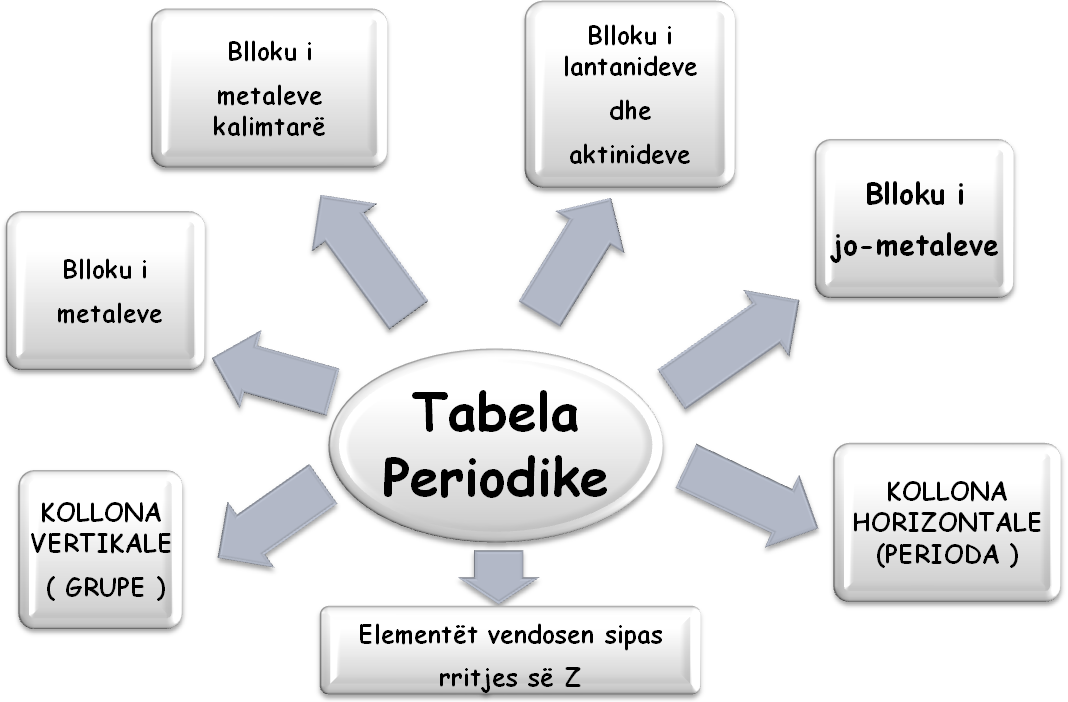 Metodologjia dhe veprimtaritë e nxënësve1) Veprimet në situatë: Parashikim / analizo - evidento - grupoMësuesi/ja:Paraqet para nxënësve  ‘’situatën e të nxënit‘’Organizon nxënësit në grupe.Detyra e nxënësve është të analizojnë 20 elementet e para të SP.Secili nga nxënësit merr në analizë një nga elementet e dhëna, me numër atomik nga 1-20.Nxënësit në përbërje të grupeve përdorin njohuritë e tyre dhe analizojnë elementet e dhëna, diskutojnë të dhënat e tyre me njëri-tjetrin dhe ndërtojnë strategji për organizimin, përpunimin dhe prezantimin e informacionit.Secili nga nxënësit përgatit në një letër me ngjyrë emrin e tij dhe tregon sa elektrone ka në shtresën e jashtme.Mësuesi kërkon prej tyre të tregojnë se cilin element kanë analizuar.Mësuesi u thotë nxënësve: Elementet me numër të njëjtë elektronesh në shtresën e jashtme kanë veti të ngjashme, dhe kur grupohen bashkë formojnë disa kolona në Tabelën Periodike që quhen grupe.Në këtë moment elementet me veti të ngjashme grupohen bashkë dhe quhen grupe.Arsyetimi do vazhdojë njëlloj për të gjitha grupimet e mundshme.2) Trajtimi i situatës:  Ndërtimi i njohurive / marrëdhënie pyetje-përgjigjeMësuesi/ja:Mësuesi  paraqet para nxënësve në video-projektor materialin në lidhje me Sistemin Periodik.(vazhdon situata e të nxënit )Para tyre tani mund të shtrohen këto pyetje:Cila është historia e Sistemit Periodik?Cili është roli i Mendelejevit?Si është ndërtuar Sistemi Periodik?Çarë përfaqësojnë kolonat vertikale në SP?Çarë përfaqësojnë kolonat horizontale në SP?Kush janë blloqet kryesore, çfarë veçorish kanë?Nxënësit, të ndarë në grupe, identifikojnë burimet e ndryshme të informacionit të cilat iu shërbejnë për trajtimin e situatës. (tabela periodike, tekstin, videon, foto të elementeve të ndryshme kimike)Hulumtojnë në këto burime, secili grup, në lidhje me: historinë, zbulimin e SP, ndërtimin e Tabelës Periodike. Bëjnë një përpunim të informacionit për t’iu përgjigjur pyetjeve të radhës.3) Përmbyllja e situatës:  Përforcimi / Organizues grafikPas punës në grupe, diskutimit të ideve dhe bashkëpunimit me mësuesin, nxënësit  organizojnë të gjitha informacionet e tyre në disa fletë pune të hartuara dhe dhënë më parë nga mësuesi në formën e një organizuesi grafik.Në fund fleta e punës mund të kishte një pamje të tillë: Metodologjia dhe veprimtaritë e nxënësve1) Veprimet në situatë: Parashikim / analizo - evidento - grupoMësuesi/ja:Paraqet para nxënësve  ‘’situatën e të nxënit‘’Organizon nxënësit në grupe.Detyra e nxënësve është të analizojnë 20 elementet e para të SP.Secili nga nxënësit merr në analizë një nga elementet e dhëna, me numër atomik nga 1-20.Nxënësit në përbërje të grupeve përdorin njohuritë e tyre dhe analizojnë elementet e dhëna, diskutojnë të dhënat e tyre me njëri-tjetrin dhe ndërtojnë strategji për organizimin, përpunimin dhe prezantimin e informacionit.Secili nga nxënësit përgatit në një letër me ngjyrë emrin e tij dhe tregon sa elektrone ka në shtresën e jashtme.Mësuesi kërkon prej tyre të tregojnë se cilin element kanë analizuar.Mësuesi u thotë nxënësve: Elementet me numër të njëjtë elektronesh në shtresën e jashtme kanë veti të ngjashme, dhe kur grupohen bashkë formojnë disa kolona në Tabelën Periodike që quhen grupe.Në këtë moment elementet me veti të ngjashme grupohen bashkë dhe quhen grupe.Arsyetimi do vazhdojë njëlloj për të gjitha grupimet e mundshme.2) Trajtimi i situatës:  Ndërtimi i njohurive / marrëdhënie pyetje-përgjigjeMësuesi/ja:Mësuesi  paraqet para nxënësve në video-projektor materialin në lidhje me Sistemin Periodik.(vazhdon situata e të nxënit )Para tyre tani mund të shtrohen këto pyetje:Cila është historia e Sistemit Periodik?Cili është roli i Mendelejevit?Si është ndërtuar Sistemi Periodik?Çarë përfaqësojnë kolonat vertikale në SP?Çarë përfaqësojnë kolonat horizontale në SP?Kush janë blloqet kryesore, çfarë veçorish kanë?Nxënësit, të ndarë në grupe, identifikojnë burimet e ndryshme të informacionit të cilat iu shërbejnë për trajtimin e situatës. (tabela periodike, tekstin, videon, foto të elementeve të ndryshme kimike)Hulumtojnë në këto burime, secili grup, në lidhje me: historinë, zbulimin e SP, ndërtimin e Tabelës Periodike. Bëjnë një përpunim të informacionit për t’iu përgjigjur pyetjeve të radhës.3) Përmbyllja e situatës:  Përforcimi / Organizues grafikPas punës në grupe, diskutimit të ideve dhe bashkëpunimit me mësuesin, nxënësit  organizojnë të gjitha informacionet e tyre në disa fletë pune të hartuara dhe dhënë më parë nga mësuesi në formën e një organizuesi grafik.Në fund fleta e punës mund të kishte një pamje të tillë: Metodologjia dhe veprimtaritë e nxënësve1) Veprimet në situatë: Parashikim / analizo - evidento - grupoMësuesi/ja:Paraqet para nxënësve  ‘’situatën e të nxënit‘’Organizon nxënësit në grupe.Detyra e nxënësve është të analizojnë 20 elementet e para të SP.Secili nga nxënësit merr në analizë një nga elementet e dhëna, me numër atomik nga 1-20.Nxënësit në përbërje të grupeve përdorin njohuritë e tyre dhe analizojnë elementet e dhëna, diskutojnë të dhënat e tyre me njëri-tjetrin dhe ndërtojnë strategji për organizimin, përpunimin dhe prezantimin e informacionit.Secili nga nxënësit përgatit në një letër me ngjyrë emrin e tij dhe tregon sa elektrone ka në shtresën e jashtme.Mësuesi kërkon prej tyre të tregojnë se cilin element kanë analizuar.Mësuesi u thotë nxënësve: Elementet me numër të njëjtë elektronesh në shtresën e jashtme kanë veti të ngjashme, dhe kur grupohen bashkë formojnë disa kolona në Tabelën Periodike që quhen grupe.Në këtë moment elementet me veti të ngjashme grupohen bashkë dhe quhen grupe.Arsyetimi do vazhdojë njëlloj për të gjitha grupimet e mundshme.2) Trajtimi i situatës:  Ndërtimi i njohurive / marrëdhënie pyetje-përgjigjeMësuesi/ja:Mësuesi  paraqet para nxënësve në video-projektor materialin në lidhje me Sistemin Periodik.(vazhdon situata e të nxënit )Para tyre tani mund të shtrohen këto pyetje:Cila është historia e Sistemit Periodik?Cili është roli i Mendelejevit?Si është ndërtuar Sistemi Periodik?Çarë përfaqësojnë kolonat vertikale në SP?Çarë përfaqësojnë kolonat horizontale në SP?Kush janë blloqet kryesore, çfarë veçorish kanë?Nxënësit, të ndarë në grupe, identifikojnë burimet e ndryshme të informacionit të cilat iu shërbejnë për trajtimin e situatës. (tabela periodike, tekstin, videon, foto të elementeve të ndryshme kimike)Hulumtojnë në këto burime, secili grup, në lidhje me: historinë, zbulimin e SP, ndërtimin e Tabelës Periodike. Bëjnë një përpunim të informacionit për t’iu përgjigjur pyetjeve të radhës.3) Përmbyllja e situatës:  Përforcimi / Organizues grafikPas punës në grupe, diskutimit të ideve dhe bashkëpunimit me mësuesin, nxënësit  organizojnë të gjitha informacionet e tyre në disa fletë pune të hartuara dhe dhënë më parë nga mësuesi në formën e një organizuesi grafik.Në fund fleta e punës mund të kishte një pamje të tillë: Metodologjia dhe veprimtaritë e nxënësve1) Veprimet në situatë: Parashikim / analizo - evidento - grupoMësuesi/ja:Paraqet para nxënësve  ‘’situatën e të nxënit‘’Organizon nxënësit në grupe.Detyra e nxënësve është të analizojnë 20 elementet e para të SP.Secili nga nxënësit merr në analizë një nga elementet e dhëna, me numër atomik nga 1-20.Nxënësit në përbërje të grupeve përdorin njohuritë e tyre dhe analizojnë elementet e dhëna, diskutojnë të dhënat e tyre me njëri-tjetrin dhe ndërtojnë strategji për organizimin, përpunimin dhe prezantimin e informacionit.Secili nga nxënësit përgatit në një letër me ngjyrë emrin e tij dhe tregon sa elektrone ka në shtresën e jashtme.Mësuesi kërkon prej tyre të tregojnë se cilin element kanë analizuar.Mësuesi u thotë nxënësve: Elementet me numër të njëjtë elektronesh në shtresën e jashtme kanë veti të ngjashme, dhe kur grupohen bashkë formojnë disa kolona në Tabelën Periodike që quhen grupe.Në këtë moment elementet me veti të ngjashme grupohen bashkë dhe quhen grupe.Arsyetimi do vazhdojë njëlloj për të gjitha grupimet e mundshme.2) Trajtimi i situatës:  Ndërtimi i njohurive / marrëdhënie pyetje-përgjigjeMësuesi/ja:Mësuesi  paraqet para nxënësve në video-projektor materialin në lidhje me Sistemin Periodik.(vazhdon situata e të nxënit )Para tyre tani mund të shtrohen këto pyetje:Cila është historia e Sistemit Periodik?Cili është roli i Mendelejevit?Si është ndërtuar Sistemi Periodik?Çarë përfaqësojnë kolonat vertikale në SP?Çarë përfaqësojnë kolonat horizontale në SP?Kush janë blloqet kryesore, çfarë veçorish kanë?Nxënësit, të ndarë në grupe, identifikojnë burimet e ndryshme të informacionit të cilat iu shërbejnë për trajtimin e situatës. (tabela periodike, tekstin, videon, foto të elementeve të ndryshme kimike)Hulumtojnë në këto burime, secili grup, në lidhje me: historinë, zbulimin e SP, ndërtimin e Tabelës Periodike. Bëjnë një përpunim të informacionit për t’iu përgjigjur pyetjeve të radhës.3) Përmbyllja e situatës:  Përforcimi / Organizues grafikPas punës në grupe, diskutimit të ideve dhe bashkëpunimit me mësuesin, nxënësit  organizojnë të gjitha informacionet e tyre në disa fletë pune të hartuara dhe dhënë më parë nga mësuesi në formën e një organizuesi grafik.Në fund fleta e punës mund të kishte një pamje të tillë: Vlerësimi i situatësSituata quhet e realizuar kur nxënësit:Punojnë  sipas detyrave në grup.Parashikojnë vendosjen e elementeve kimike në Tabelën Periodike dhe vetitë e tyre duke u bazuar në shpërndarjen elektronike.Interpretojnë ndërtimin e Tabelës Periodike.Vlerësimi i situatësSituata quhet e realizuar kur nxënësit:Punojnë  sipas detyrave në grup.Parashikojnë vendosjen e elementeve kimike në Tabelën Periodike dhe vetitë e tyre duke u bazuar në shpërndarjen elektronike.Interpretojnë ndërtimin e Tabelës Periodike.Vlerësimi i situatësSituata quhet e realizuar kur nxënësit:Punojnë  sipas detyrave në grup.Parashikojnë vendosjen e elementeve kimike në Tabelën Periodike dhe vetitë e tyre duke u bazuar në shpërndarjen elektronike.Interpretojnë ndërtimin e Tabelës Periodike.Vlerësimi i situatësSituata quhet e realizuar kur nxënësit:Punojnë  sipas detyrave në grup.Parashikojnë vendosjen e elementeve kimike në Tabelën Periodike dhe vetitë e tyre duke u bazuar në shpërndarjen elektronike.Interpretojnë ndërtimin e Tabelës Periodike.Vlerësimi i situatësSituata quhet e realizuar kur nxënësit:Punojnë  sipas detyrave në grup.Parashikojnë vendosjen e elementeve kimike në Tabelën Periodike dhe vetitë e tyre duke u bazuar në shpërndarjen elektronike.Interpretojnë ndërtimin e Tabelës Periodike.Detyrat dhe puna e pavarur:Në varësi të klasës dhe nxënësve, mësuesi vendos për pyetje dhe detyra në shtëpi:Nga përvoja: Gjatë zbatimit të teknikave të mësimdhënies duhet të jeni të kujdesshëm që të dëgjoni me vëmendje të gjitha mendimet e nxënësve dhe të menaxhoni shumë mirë të gjitha të dhënat.Detyrat dhe puna e pavarur:Në varësi të klasës dhe nxënësve, mësuesi vendos për pyetje dhe detyra në shtëpi:Nga përvoja: Gjatë zbatimit të teknikave të mësimdhënies duhet të jeni të kujdesshëm që të dëgjoni me vëmendje të gjitha mendimet e nxënësve dhe të menaxhoni shumë mirë të gjitha të dhënat.Detyrat dhe puna e pavarur:Në varësi të klasës dhe nxënësve, mësuesi vendos për pyetje dhe detyra në shtëpi:Nga përvoja: Gjatë zbatimit të teknikave të mësimdhënies duhet të jeni të kujdesshëm që të dëgjoni me vëmendje të gjitha mendimet e nxënësve dhe të menaxhoni shumë mirë të gjitha të dhënat.Detyrat dhe puna e pavarur:Në varësi të klasës dhe nxënësve, mësuesi vendos për pyetje dhe detyra në shtëpi:Nga përvoja: Gjatë zbatimit të teknikave të mësimdhënies duhet të jeni të kujdesshëm që të dëgjoni me vëmendje të gjitha mendimet e nxënësve dhe të menaxhoni shumë mirë të gjitha të dhënat.Detyrat dhe puna e pavarur:Në varësi të klasës dhe nxënësve, mësuesi vendos për pyetje dhe detyra në shtëpi:Nga përvoja: Gjatë zbatimit të teknikave të mësimdhënies duhet të jeni të kujdesshëm që të dëgjoni me vëmendje të gjitha mendimet e nxënësve dhe të menaxhoni shumë mirë të gjitha të dhënat.Fusha: Shkencat e natyrësLënda: KimiShkalla: 4Shkalla: 4Klasa: IXTema mësimore: Metalet në Sistemin Periodik  Tema mësimore: Metalet në Sistemin Periodik  Tema mësimore: Metalet në Sistemin Periodik  Tema mësimore: Metalet në Sistemin Periodik  Tema mësimore: Metalet në Sistemin Periodik  Situata e të nxënitParashikimi me terma paraprakë.Me fjalët: zhvillim, shkëlqim, metal, imagjinatë, ufo, realizoni një krijim të shkurtër.Situata e të nxënitParashikimi me terma paraprakë.Me fjalët: zhvillim, shkëlqim, metal, imagjinatë, ufo, realizoni një krijim të shkurtër.Situata e të nxënitParashikimi me terma paraprakë.Me fjalët: zhvillim, shkëlqim, metal, imagjinatë, ufo, realizoni një krijim të shkurtër.Situata e të nxënitParashikimi me terma paraprakë.Me fjalët: zhvillim, shkëlqim, metal, imagjinatë, ufo, realizoni një krijim të shkurtër.Situata e të nxënitParashikimi me terma paraprakë.Me fjalët: zhvillim, shkëlqim, metal, imagjinatë, ufo, realizoni një krijim të shkurtër.Rezultatet e të nxënit të kompetencave të fushës sipas temës mësimore:Nxënësi:Përkufizon metalet; Identifikon pozicionin e metaleve në SP;Përshkruan vetitë fizike të metaleve;Liston vetitë kimike të metaleve; Shkruan me fjalë dhe formulë reaksionet  kimike që shprehin vetitë kimike të metaleve.Rezultatet e të nxënit të kompetencave të fushës sipas temës mësimore:Nxënësi:Përkufizon metalet; Identifikon pozicionin e metaleve në SP;Përshkruan vetitë fizike të metaleve;Liston vetitë kimike të metaleve; Shkruan me fjalë dhe formulë reaksionet  kimike që shprehin vetitë kimike të metaleve.Rezultatet e të nxënit të kompetencave të fushës sipas temës mësimore:Nxënësi:Përkufizon metalet; Identifikon pozicionin e metaleve në SP;Përshkruan vetitë fizike të metaleve;Liston vetitë kimike të metaleve; Shkruan me fjalë dhe formulë reaksionet  kimike që shprehin vetitë kimike të metaleve.Fjalët kyçe:Metal; jone pozitive; okside bazike; veti fizike; veti kimike  Fjalët kyçe:Metal; jone pozitive; okside bazike; veti fizike; veti kimike  Lidhja me fushat e tjera ose me temat ndërkurrikulare:Gjuhët dhe komunikimi; Shkencat shoqërore; Fizika; GjeografiaLidhja me fushat e tjera ose me temat ndërkurrikulare:Gjuhët dhe komunikimi; Shkencat shoqërore; Fizika; GjeografiaLidhja me fushat e tjera ose me temat ndërkurrikulare:Gjuhët dhe komunikimi; Shkencat shoqërore; Fizika; GjeografiaBurimet:Libri i nxënësit; Shkumësa me ngjyra; Lapsa me ngjyra; Kartonë me ngjyraBurimet:Libri i nxënësit; Shkumësa me ngjyra; Lapsa me ngjyra; Kartonë me ngjyraMetodologjia dhe veprimtaritë e nxënësve1) Veprimet në situatë: Parashikimi / Parashikim nga termat paraprakëPër të ngacmuar sado pak imagjinatën e nxënësve mësuesi përdor teknikën e parashikimit me terma paraprakë.Me fjalët e mëposhtme krijoni një shkrim, një ese, një paragraf, një tregim. Fjalët që mund të jepen janë:Zhvillim                           Shkëlqim                     Metal                  Imagjinatë              Ufo Pasi nxënësit marrin kohën e duhur, disa nga punimet më të bukura lexohen para klasës2) Trajtimi i situatës:  Ndërtimi i njohurive/ punë në dyshe  Në mbështetje të tekstit  jepni komentin tuaj në lidhje me metalet. Mund të punoni në dyshe. Nxënësve u jepen disa fleta pune të përgatitura më parë, të cilat përmbajnë pyetjet kryesore në lidhje me mësimin. Nga mësuesi duhet të përgatiten tri fletë pune: Mësuesi / ja: U lë nxënësve kohën e domosdoshme për të punuar.Ndjek me kujdes punën e secilës  dyshe.Orienton nxënësit që të punojnë sa më mirë.Kur dyshet tregojnë që kanë realizuar punën grupohen së bashku në një grup të vetëm dhe hartojnë një tabelë të vetme e cila do prezantohet. Në fund të punës nxënës nga grupe të ndryshme prezantojnë punën e tyre në tabelë, nxënësit e tjerë janë aktivë dhe mund të bëjnë vërejtje apo sugjerime.Në fund fletët e punës do të kishin një pamje të tillë. Fleta Nr. 1 Fleta Nr. 2Fleta Nr. 33) Përmbyllja e situatës:  Përforcimi / Tryeza rrethoreMësuesi/ja:Ndan  klasën  në disa grupe në varësi të rreshtave (ose i vendos në formë rrumbullake).Vendos në secilin grup një nxënës që do të fillojë lojën i pari, i jep një letër dhe laps dhe  kërkon të shkruaj një substancë çfarëdo.Pasi plotësohet nga nxënësi i parë, letra paloset dhe i jepet shokut pasardhës në mënyrë të vazhdueshme derisa të mbarojnë të gjithë personat e grupit. Në fund të kësaj loje nxënësi i fundit hap letrën dhe lexon të gjitha shënimet e paraqitura në letër. Metodologjia dhe veprimtaritë e nxënësve1) Veprimet në situatë: Parashikimi / Parashikim nga termat paraprakëPër të ngacmuar sado pak imagjinatën e nxënësve mësuesi përdor teknikën e parashikimit me terma paraprakë.Me fjalët e mëposhtme krijoni një shkrim, një ese, një paragraf, një tregim. Fjalët që mund të jepen janë:Zhvillim                           Shkëlqim                     Metal                  Imagjinatë              Ufo Pasi nxënësit marrin kohën e duhur, disa nga punimet më të bukura lexohen para klasës2) Trajtimi i situatës:  Ndërtimi i njohurive/ punë në dyshe  Në mbështetje të tekstit  jepni komentin tuaj në lidhje me metalet. Mund të punoni në dyshe. Nxënësve u jepen disa fleta pune të përgatitura më parë, të cilat përmbajnë pyetjet kryesore në lidhje me mësimin. Nga mësuesi duhet të përgatiten tri fletë pune: Mësuesi / ja: U lë nxënësve kohën e domosdoshme për të punuar.Ndjek me kujdes punën e secilës  dyshe.Orienton nxënësit që të punojnë sa më mirë.Kur dyshet tregojnë që kanë realizuar punën grupohen së bashku në një grup të vetëm dhe hartojnë një tabelë të vetme e cila do prezantohet. Në fund të punës nxënës nga grupe të ndryshme prezantojnë punën e tyre në tabelë, nxënësit e tjerë janë aktivë dhe mund të bëjnë vërejtje apo sugjerime.Në fund fletët e punës do të kishin një pamje të tillë. Fleta Nr. 1 Fleta Nr. 2Fleta Nr. 33) Përmbyllja e situatës:  Përforcimi / Tryeza rrethoreMësuesi/ja:Ndan  klasën  në disa grupe në varësi të rreshtave (ose i vendos në formë rrumbullake).Vendos në secilin grup një nxënës që do të fillojë lojën i pari, i jep një letër dhe laps dhe  kërkon të shkruaj një substancë çfarëdo.Pasi plotësohet nga nxënësi i parë, letra paloset dhe i jepet shokut pasardhës në mënyrë të vazhdueshme derisa të mbarojnë të gjithë personat e grupit. Në fund të kësaj loje nxënësi i fundit hap letrën dhe lexon të gjitha shënimet e paraqitura në letër. Metodologjia dhe veprimtaritë e nxënësve1) Veprimet në situatë: Parashikimi / Parashikim nga termat paraprakëPër të ngacmuar sado pak imagjinatën e nxënësve mësuesi përdor teknikën e parashikimit me terma paraprakë.Me fjalët e mëposhtme krijoni një shkrim, një ese, një paragraf, një tregim. Fjalët që mund të jepen janë:Zhvillim                           Shkëlqim                     Metal                  Imagjinatë              Ufo Pasi nxënësit marrin kohën e duhur, disa nga punimet më të bukura lexohen para klasës2) Trajtimi i situatës:  Ndërtimi i njohurive/ punë në dyshe  Në mbështetje të tekstit  jepni komentin tuaj në lidhje me metalet. Mund të punoni në dyshe. Nxënësve u jepen disa fleta pune të përgatitura më parë, të cilat përmbajnë pyetjet kryesore në lidhje me mësimin. Nga mësuesi duhet të përgatiten tri fletë pune: Mësuesi / ja: U lë nxënësve kohën e domosdoshme për të punuar.Ndjek me kujdes punën e secilës  dyshe.Orienton nxënësit që të punojnë sa më mirë.Kur dyshet tregojnë që kanë realizuar punën grupohen së bashku në një grup të vetëm dhe hartojnë një tabelë të vetme e cila do prezantohet. Në fund të punës nxënës nga grupe të ndryshme prezantojnë punën e tyre në tabelë, nxënësit e tjerë janë aktivë dhe mund të bëjnë vërejtje apo sugjerime.Në fund fletët e punës do të kishin një pamje të tillë. Fleta Nr. 1 Fleta Nr. 2Fleta Nr. 33) Përmbyllja e situatës:  Përforcimi / Tryeza rrethoreMësuesi/ja:Ndan  klasën  në disa grupe në varësi të rreshtave (ose i vendos në formë rrumbullake).Vendos në secilin grup një nxënës që do të fillojë lojën i pari, i jep një letër dhe laps dhe  kërkon të shkruaj një substancë çfarëdo.Pasi plotësohet nga nxënësi i parë, letra paloset dhe i jepet shokut pasardhës në mënyrë të vazhdueshme derisa të mbarojnë të gjithë personat e grupit. Në fund të kësaj loje nxënësi i fundit hap letrën dhe lexon të gjitha shënimet e paraqitura në letër. Metodologjia dhe veprimtaritë e nxënësve1) Veprimet në situatë: Parashikimi / Parashikim nga termat paraprakëPër të ngacmuar sado pak imagjinatën e nxënësve mësuesi përdor teknikën e parashikimit me terma paraprakë.Me fjalët e mëposhtme krijoni një shkrim, një ese, një paragraf, një tregim. Fjalët që mund të jepen janë:Zhvillim                           Shkëlqim                     Metal                  Imagjinatë              Ufo Pasi nxënësit marrin kohën e duhur, disa nga punimet më të bukura lexohen para klasës2) Trajtimi i situatës:  Ndërtimi i njohurive/ punë në dyshe  Në mbështetje të tekstit  jepni komentin tuaj në lidhje me metalet. Mund të punoni në dyshe. Nxënësve u jepen disa fleta pune të përgatitura më parë, të cilat përmbajnë pyetjet kryesore në lidhje me mësimin. Nga mësuesi duhet të përgatiten tri fletë pune: Mësuesi / ja: U lë nxënësve kohën e domosdoshme për të punuar.Ndjek me kujdes punën e secilës  dyshe.Orienton nxënësit që të punojnë sa më mirë.Kur dyshet tregojnë që kanë realizuar punën grupohen së bashku në një grup të vetëm dhe hartojnë një tabelë të vetme e cila do prezantohet. Në fund të punës nxënës nga grupe të ndryshme prezantojnë punën e tyre në tabelë, nxënësit e tjerë janë aktivë dhe mund të bëjnë vërejtje apo sugjerime.Në fund fletët e punës do të kishin një pamje të tillë. Fleta Nr. 1 Fleta Nr. 2Fleta Nr. 33) Përmbyllja e situatës:  Përforcimi / Tryeza rrethoreMësuesi/ja:Ndan  klasën  në disa grupe në varësi të rreshtave (ose i vendos në formë rrumbullake).Vendos në secilin grup një nxënës që do të fillojë lojën i pari, i jep një letër dhe laps dhe  kërkon të shkruaj një substancë çfarëdo.Pasi plotësohet nga nxënësi i parë, letra paloset dhe i jepet shokut pasardhës në mënyrë të vazhdueshme derisa të mbarojnë të gjithë personat e grupit. Në fund të kësaj loje nxënësi i fundit hap letrën dhe lexon të gjitha shënimet e paraqitura në letër. Metodologjia dhe veprimtaritë e nxënësve1) Veprimet në situatë: Parashikimi / Parashikim nga termat paraprakëPër të ngacmuar sado pak imagjinatën e nxënësve mësuesi përdor teknikën e parashikimit me terma paraprakë.Me fjalët e mëposhtme krijoni një shkrim, një ese, një paragraf, një tregim. Fjalët që mund të jepen janë:Zhvillim                           Shkëlqim                     Metal                  Imagjinatë              Ufo Pasi nxënësit marrin kohën e duhur, disa nga punimet më të bukura lexohen para klasës2) Trajtimi i situatës:  Ndërtimi i njohurive/ punë në dyshe  Në mbështetje të tekstit  jepni komentin tuaj në lidhje me metalet. Mund të punoni në dyshe. Nxënësve u jepen disa fleta pune të përgatitura më parë, të cilat përmbajnë pyetjet kryesore në lidhje me mësimin. Nga mësuesi duhet të përgatiten tri fletë pune: Mësuesi / ja: U lë nxënësve kohën e domosdoshme për të punuar.Ndjek me kujdes punën e secilës  dyshe.Orienton nxënësit që të punojnë sa më mirë.Kur dyshet tregojnë që kanë realizuar punën grupohen së bashku në një grup të vetëm dhe hartojnë një tabelë të vetme e cila do prezantohet. Në fund të punës nxënës nga grupe të ndryshme prezantojnë punën e tyre në tabelë, nxënësit e tjerë janë aktivë dhe mund të bëjnë vërejtje apo sugjerime.Në fund fletët e punës do të kishin një pamje të tillë. Fleta Nr. 1 Fleta Nr. 2Fleta Nr. 33) Përmbyllja e situatës:  Përforcimi / Tryeza rrethoreMësuesi/ja:Ndan  klasën  në disa grupe në varësi të rreshtave (ose i vendos në formë rrumbullake).Vendos në secilin grup një nxënës që do të fillojë lojën i pari, i jep një letër dhe laps dhe  kërkon të shkruaj një substancë çfarëdo.Pasi plotësohet nga nxënësi i parë, letra paloset dhe i jepet shokut pasardhës në mënyrë të vazhdueshme derisa të mbarojnë të gjithë personat e grupit. Në fund të kësaj loje nxënësi i fundit hap letrën dhe lexon të gjitha shënimet e paraqitura në letër. Vlerësimi i situatësSituata quhet e realizuar, kur nxënësit:Veprojnë dhe komunikojnë shumë mirë në grup.Janë të aftë të lexojnë dhe përmbledhin informacionin e ri në mënyrë shumë të kujdesshme.Vlerësimi i situatësSituata quhet e realizuar, kur nxënësit:Veprojnë dhe komunikojnë shumë mirë në grup.Janë të aftë të lexojnë dhe përmbledhin informacionin e ri në mënyrë shumë të kujdesshme.Vlerësimi i situatësSituata quhet e realizuar, kur nxënësit:Veprojnë dhe komunikojnë shumë mirë në grup.Janë të aftë të lexojnë dhe përmbledhin informacionin e ri në mënyrë shumë të kujdesshme.Vlerësimi i situatësSituata quhet e realizuar, kur nxënësit:Veprojnë dhe komunikojnë shumë mirë në grup.Janë të aftë të lexojnë dhe përmbledhin informacionin e ri në mënyrë shumë të kujdesshme.Vlerësimi i situatësSituata quhet e realizuar, kur nxënësit:Veprojnë dhe komunikojnë shumë mirë në grup.Janë të aftë të lexojnë dhe përmbledhin informacionin e ri në mënyrë shumë të kujdesshme.Detyrat dhe puna e pavarur:Në varësi të klasës dhe nxënësve, mësuesi vendos për pyetje dhe detyra në shtëpi:Ushtrimi 1: Shkruani formulat kimike të pesë oksideve bazike.Ushtrimi 2: Janë dhënë metalet; Na, K, Ca, Cu, Zn, Al,Rb. Cili nga këto metale është më aktiv? Pse? Renditi metalet nga metali më aktiv tek ai më pak aktiv. Shkruani formulat kimike të oksideve të këtyre metaleve. Shkruani me fjalë dhe formulë si veprojnë këto metale me O2, HCl, F2, S, H2SO4Nga përvoja: Punimi i sa më shumë ushtrimeve siguron shkrimin dhe interpretimin maksimal të formulave dhe reaksioneve kimike.Detyrat dhe puna e pavarur:Në varësi të klasës dhe nxënësve, mësuesi vendos për pyetje dhe detyra në shtëpi:Ushtrimi 1: Shkruani formulat kimike të pesë oksideve bazike.Ushtrimi 2: Janë dhënë metalet; Na, K, Ca, Cu, Zn, Al,Rb. Cili nga këto metale është më aktiv? Pse? Renditi metalet nga metali më aktiv tek ai më pak aktiv. Shkruani formulat kimike të oksideve të këtyre metaleve. Shkruani me fjalë dhe formulë si veprojnë këto metale me O2, HCl, F2, S, H2SO4Nga përvoja: Punimi i sa më shumë ushtrimeve siguron shkrimin dhe interpretimin maksimal të formulave dhe reaksioneve kimike.Detyrat dhe puna e pavarur:Në varësi të klasës dhe nxënësve, mësuesi vendos për pyetje dhe detyra në shtëpi:Ushtrimi 1: Shkruani formulat kimike të pesë oksideve bazike.Ushtrimi 2: Janë dhënë metalet; Na, K, Ca, Cu, Zn, Al,Rb. Cili nga këto metale është më aktiv? Pse? Renditi metalet nga metali më aktiv tek ai më pak aktiv. Shkruani formulat kimike të oksideve të këtyre metaleve. Shkruani me fjalë dhe formulë si veprojnë këto metale me O2, HCl, F2, S, H2SO4Nga përvoja: Punimi i sa më shumë ushtrimeve siguron shkrimin dhe interpretimin maksimal të formulave dhe reaksioneve kimike.Detyrat dhe puna e pavarur:Në varësi të klasës dhe nxënësve, mësuesi vendos për pyetje dhe detyra në shtëpi:Ushtrimi 1: Shkruani formulat kimike të pesë oksideve bazike.Ushtrimi 2: Janë dhënë metalet; Na, K, Ca, Cu, Zn, Al,Rb. Cili nga këto metale është më aktiv? Pse? Renditi metalet nga metali më aktiv tek ai më pak aktiv. Shkruani formulat kimike të oksideve të këtyre metaleve. Shkruani me fjalë dhe formulë si veprojnë këto metale me O2, HCl, F2, S, H2SO4Nga përvoja: Punimi i sa më shumë ushtrimeve siguron shkrimin dhe interpretimin maksimal të formulave dhe reaksioneve kimike.Detyrat dhe puna e pavarur:Në varësi të klasës dhe nxënësve, mësuesi vendos për pyetje dhe detyra në shtëpi:Ushtrimi 1: Shkruani formulat kimike të pesë oksideve bazike.Ushtrimi 2: Janë dhënë metalet; Na, K, Ca, Cu, Zn, Al,Rb. Cili nga këto metale është më aktiv? Pse? Renditi metalet nga metali më aktiv tek ai më pak aktiv. Shkruani formulat kimike të oksideve të këtyre metaleve. Shkruani me fjalë dhe formulë si veprojnë këto metale me O2, HCl, F2, S, H2SO4Nga përvoja: Punimi i sa më shumë ushtrimeve siguron shkrimin dhe interpretimin maksimal të formulave dhe reaksioneve kimike.Fusha: Shkencat e natyrësLënda: KimiShkalla: 4Shkalla: 4Klasa: IXTema mësimore: Jometalet në SPTema mësimore: Jometalet në SPTema mësimore: Jometalet në SPTema mësimore: Jometalet në SPTema mësimore: Jometalet në SPSituata e të nxënitShikohet një material në video-projektor . Material filmik për rreth 10’, nxënësit hartojnë pyetje për njëri-tjetrin në lidhje me materialin e dhënë.Situata e të nxënitShikohet një material në video-projektor . Material filmik për rreth 10’, nxënësit hartojnë pyetje për njëri-tjetrin në lidhje me materialin e dhënë.Situata e të nxënitShikohet një material në video-projektor . Material filmik për rreth 10’, nxënësit hartojnë pyetje për njëri-tjetrin në lidhje me materialin e dhënë.Situata e të nxënitShikohet një material në video-projektor . Material filmik për rreth 10’, nxënësit hartojnë pyetje për njëri-tjetrin në lidhje me materialin e dhënë.Situata e të nxënitShikohet një material në video-projektor . Material filmik për rreth 10’, nxënësit hartojnë pyetje për njëri-tjetrin në lidhje me materialin e dhënë.Rezultatet e të nxënit të kompetencave të fushës sipas temës mësimore:Nxënësi:Përkufizon jometalet; Identifikon pozicionin e jometaleve në Sistemin Periodik;Përshkruan vetitë fizike të jometaleve;Liston vetitë kimike të jometaleve;Shkruan me fjalë dhe formulë reaksionet kimike që shprehin vetitë kimike të jometaleve.Rezultatet e të nxënit të kompetencave të fushës sipas temës mësimore:Nxënësi:Përkufizon jometalet; Identifikon pozicionin e jometaleve në Sistemin Periodik;Përshkruan vetitë fizike të jometaleve;Liston vetitë kimike të jometaleve;Shkruan me fjalë dhe formulë reaksionet kimike që shprehin vetitë kimike të jometaleve.Rezultatet e të nxënit të kompetencave të fushës sipas temës mësimore:Nxënësi:Përkufizon jometalet; Identifikon pozicionin e jometaleve në Sistemin Periodik;Përshkruan vetitë fizike të jometaleve;Liston vetitë kimike të jometaleve;Shkruan me fjalë dhe formulë reaksionet kimike që shprehin vetitë kimike të jometaleve.Fjalët kyçe:Jometal; Jone negative; Okside acide; Veti fizike; Veti kimike  Fjalët kyçe:Jometal; Jone negative; Okside acide; Veti fizike; Veti kimike  Lidhja me fushat e tjera ose me temat ndërkurrikulare:Gjuhët dhe komunikimi; Shkencat shoqërore; Fizika; GjeografiaLidhja me fushat e tjera ose me temat ndërkurrikulare:Gjuhët dhe komunikimi; Shkencat shoqërore; Fizika; GjeografiaLidhja me fushat e tjera ose me temat ndërkurrikulare:Gjuhët dhe komunikimi; Shkencat shoqërore; Fizika; GjeografiaBurimet:Teksti i kimisë; Shkumësa me ngjyra; Lapustila; Fletë të mëdhaBurimet:Teksti i kimisë; Shkumësa me ngjyra; Lapustila; Fletë të mëdhaMetodologjia dhe veprimtaritë e nxënësve1) Veprimet në situatë: Parashikimi / diskutimi i njohurive paraprakeMësuesi/ja:Prezanton para nxënësve materialin filmik. Në qoftë se nxënësit do të duan, materiali mund të shikohet edhe dy herë.Kërkon nga nxënësit të jenë të kujdesshëm në shikimin e materialit.U lihet detyrë të formulojnë pyetje në lidhje me materialin që shikojnë dhe këto pyetje më pas t’i diskutojnë me njëri-tjetrin.Është mësuesi ai që do të drejtojë gjithë këtë veprimtari dhe do të gjykojë mbi pyetjet dhe përgjigjet e nxënësve.2) Trajtimi i situatës:  Ndërtimi i njohurive/ ditari dy pjesëshMësuesi/ja:Organizon nxënësit në grupe.Emërton në mënyrë rastësore grupin e jometaleve, grupin e vetive fizike dhe grupin e vetive kimike. Në mbështetje të tekstit  jepni komentin tuaj në lidhje me jometalet, vetitë fizike të tyre dhe vetitë kimike.Nxënësve u jepen disa fleta pune të përgatitura më parë, të cilat përmbajnë këto pyetje. Çdo fletë pune do të ketë një pamje të tillë: Grupi i parë Grupi i dytëGrupi i tretëLihet në dispozicion koha e duhur. Vëzhgohet me kujdes puna e gjithsecilit. Komentet e tyre lexohen dhe interpretohen nga nxënës të ndryshëm, më pas hidhen në tabelëNë fund fletët e punës mund të kishin një pamje të tillë.Grupi i parë Grupi i dytëGrupi i tretë3) Përmbyllja e situatës:  Përforcimi / shkrimi i shpejtëMësuesi/ja Përmbledh me anë të dy tri fjalive mësimin e ditës.Organizon klasën në grupe me nga tre katër nxënës secili.Orienton nxënësit që pa ndalur dorën të shkruajnë sa më shumë metale, jometale,okside bazike dhe okside acide Të gjitha formulat shkruhen në letra dhe grumbullohen në mes të grupitVeprimtaria do të zhvillohet në formën e një loje.Kujdes!Shkrimi i formulave fillon me komandën e mësuesit dhe ndërpritet me komandën e tij. Fiton lojën grupi që do të shënojë më shumë simbole të elementeve të ndryshme kimike.Metodologjia dhe veprimtaritë e nxënësve1) Veprimet në situatë: Parashikimi / diskutimi i njohurive paraprakeMësuesi/ja:Prezanton para nxënësve materialin filmik. Në qoftë se nxënësit do të duan, materiali mund të shikohet edhe dy herë.Kërkon nga nxënësit të jenë të kujdesshëm në shikimin e materialit.U lihet detyrë të formulojnë pyetje në lidhje me materialin që shikojnë dhe këto pyetje më pas t’i diskutojnë me njëri-tjetrin.Është mësuesi ai që do të drejtojë gjithë këtë veprimtari dhe do të gjykojë mbi pyetjet dhe përgjigjet e nxënësve.2) Trajtimi i situatës:  Ndërtimi i njohurive/ ditari dy pjesëshMësuesi/ja:Organizon nxënësit në grupe.Emërton në mënyrë rastësore grupin e jometaleve, grupin e vetive fizike dhe grupin e vetive kimike. Në mbështetje të tekstit  jepni komentin tuaj në lidhje me jometalet, vetitë fizike të tyre dhe vetitë kimike.Nxënësve u jepen disa fleta pune të përgatitura më parë, të cilat përmbajnë këto pyetje. Çdo fletë pune do të ketë një pamje të tillë: Grupi i parë Grupi i dytëGrupi i tretëLihet në dispozicion koha e duhur. Vëzhgohet me kujdes puna e gjithsecilit. Komentet e tyre lexohen dhe interpretohen nga nxënës të ndryshëm, më pas hidhen në tabelëNë fund fletët e punës mund të kishin një pamje të tillë.Grupi i parë Grupi i dytëGrupi i tretë3) Përmbyllja e situatës:  Përforcimi / shkrimi i shpejtëMësuesi/ja Përmbledh me anë të dy tri fjalive mësimin e ditës.Organizon klasën në grupe me nga tre katër nxënës secili.Orienton nxënësit që pa ndalur dorën të shkruajnë sa më shumë metale, jometale,okside bazike dhe okside acide Të gjitha formulat shkruhen në letra dhe grumbullohen në mes të grupitVeprimtaria do të zhvillohet në formën e një loje.Kujdes!Shkrimi i formulave fillon me komandën e mësuesit dhe ndërpritet me komandën e tij. Fiton lojën grupi që do të shënojë më shumë simbole të elementeve të ndryshme kimike.Metodologjia dhe veprimtaritë e nxënësve1) Veprimet në situatë: Parashikimi / diskutimi i njohurive paraprakeMësuesi/ja:Prezanton para nxënësve materialin filmik. Në qoftë se nxënësit do të duan, materiali mund të shikohet edhe dy herë.Kërkon nga nxënësit të jenë të kujdesshëm në shikimin e materialit.U lihet detyrë të formulojnë pyetje në lidhje me materialin që shikojnë dhe këto pyetje më pas t’i diskutojnë me njëri-tjetrin.Është mësuesi ai që do të drejtojë gjithë këtë veprimtari dhe do të gjykojë mbi pyetjet dhe përgjigjet e nxënësve.2) Trajtimi i situatës:  Ndërtimi i njohurive/ ditari dy pjesëshMësuesi/ja:Organizon nxënësit në grupe.Emërton në mënyrë rastësore grupin e jometaleve, grupin e vetive fizike dhe grupin e vetive kimike. Në mbështetje të tekstit  jepni komentin tuaj në lidhje me jometalet, vetitë fizike të tyre dhe vetitë kimike.Nxënësve u jepen disa fleta pune të përgatitura më parë, të cilat përmbajnë këto pyetje. Çdo fletë pune do të ketë një pamje të tillë: Grupi i parë Grupi i dytëGrupi i tretëLihet në dispozicion koha e duhur. Vëzhgohet me kujdes puna e gjithsecilit. Komentet e tyre lexohen dhe interpretohen nga nxënës të ndryshëm, më pas hidhen në tabelëNë fund fletët e punës mund të kishin një pamje të tillë.Grupi i parë Grupi i dytëGrupi i tretë3) Përmbyllja e situatës:  Përforcimi / shkrimi i shpejtëMësuesi/ja Përmbledh me anë të dy tri fjalive mësimin e ditës.Organizon klasën në grupe me nga tre katër nxënës secili.Orienton nxënësit që pa ndalur dorën të shkruajnë sa më shumë metale, jometale,okside bazike dhe okside acide Të gjitha formulat shkruhen në letra dhe grumbullohen në mes të grupitVeprimtaria do të zhvillohet në formën e një loje.Kujdes!Shkrimi i formulave fillon me komandën e mësuesit dhe ndërpritet me komandën e tij. Fiton lojën grupi që do të shënojë më shumë simbole të elementeve të ndryshme kimike.Metodologjia dhe veprimtaritë e nxënësve1) Veprimet në situatë: Parashikimi / diskutimi i njohurive paraprakeMësuesi/ja:Prezanton para nxënësve materialin filmik. Në qoftë se nxënësit do të duan, materiali mund të shikohet edhe dy herë.Kërkon nga nxënësit të jenë të kujdesshëm në shikimin e materialit.U lihet detyrë të formulojnë pyetje në lidhje me materialin që shikojnë dhe këto pyetje më pas t’i diskutojnë me njëri-tjetrin.Është mësuesi ai që do të drejtojë gjithë këtë veprimtari dhe do të gjykojë mbi pyetjet dhe përgjigjet e nxënësve.2) Trajtimi i situatës:  Ndërtimi i njohurive/ ditari dy pjesëshMësuesi/ja:Organizon nxënësit në grupe.Emërton në mënyrë rastësore grupin e jometaleve, grupin e vetive fizike dhe grupin e vetive kimike. Në mbështetje të tekstit  jepni komentin tuaj në lidhje me jometalet, vetitë fizike të tyre dhe vetitë kimike.Nxënësve u jepen disa fleta pune të përgatitura më parë, të cilat përmbajnë këto pyetje. Çdo fletë pune do të ketë një pamje të tillë: Grupi i parë Grupi i dytëGrupi i tretëLihet në dispozicion koha e duhur. Vëzhgohet me kujdes puna e gjithsecilit. Komentet e tyre lexohen dhe interpretohen nga nxënës të ndryshëm, më pas hidhen në tabelëNë fund fletët e punës mund të kishin një pamje të tillë.Grupi i parë Grupi i dytëGrupi i tretë3) Përmbyllja e situatës:  Përforcimi / shkrimi i shpejtëMësuesi/ja Përmbledh me anë të dy tri fjalive mësimin e ditës.Organizon klasën në grupe me nga tre katër nxënës secili.Orienton nxënësit që pa ndalur dorën të shkruajnë sa më shumë metale, jometale,okside bazike dhe okside acide Të gjitha formulat shkruhen në letra dhe grumbullohen në mes të grupitVeprimtaria do të zhvillohet në formën e një loje.Kujdes!Shkrimi i formulave fillon me komandën e mësuesit dhe ndërpritet me komandën e tij. Fiton lojën grupi që do të shënojë më shumë simbole të elementeve të ndryshme kimike.Metodologjia dhe veprimtaritë e nxënësve1) Veprimet në situatë: Parashikimi / diskutimi i njohurive paraprakeMësuesi/ja:Prezanton para nxënësve materialin filmik. Në qoftë se nxënësit do të duan, materiali mund të shikohet edhe dy herë.Kërkon nga nxënësit të jenë të kujdesshëm në shikimin e materialit.U lihet detyrë të formulojnë pyetje në lidhje me materialin që shikojnë dhe këto pyetje më pas t’i diskutojnë me njëri-tjetrin.Është mësuesi ai që do të drejtojë gjithë këtë veprimtari dhe do të gjykojë mbi pyetjet dhe përgjigjet e nxënësve.2) Trajtimi i situatës:  Ndërtimi i njohurive/ ditari dy pjesëshMësuesi/ja:Organizon nxënësit në grupe.Emërton në mënyrë rastësore grupin e jometaleve, grupin e vetive fizike dhe grupin e vetive kimike. Në mbështetje të tekstit  jepni komentin tuaj në lidhje me jometalet, vetitë fizike të tyre dhe vetitë kimike.Nxënësve u jepen disa fleta pune të përgatitura më parë, të cilat përmbajnë këto pyetje. Çdo fletë pune do të ketë një pamje të tillë: Grupi i parë Grupi i dytëGrupi i tretëLihet në dispozicion koha e duhur. Vëzhgohet me kujdes puna e gjithsecilit. Komentet e tyre lexohen dhe interpretohen nga nxënës të ndryshëm, më pas hidhen në tabelëNë fund fletët e punës mund të kishin një pamje të tillë.Grupi i parë Grupi i dytëGrupi i tretë3) Përmbyllja e situatës:  Përforcimi / shkrimi i shpejtëMësuesi/ja Përmbledh me anë të dy tri fjalive mësimin e ditës.Organizon klasën në grupe me nga tre katër nxënës secili.Orienton nxënësit që pa ndalur dorën të shkruajnë sa më shumë metale, jometale,okside bazike dhe okside acide Të gjitha formulat shkruhen në letra dhe grumbullohen në mes të grupitVeprimtaria do të zhvillohet në formën e një loje.Kujdes!Shkrimi i formulave fillon me komandën e mësuesit dhe ndërpritet me komandën e tij. Fiton lojën grupi që do të shënojë më shumë simbole të elementeve të ndryshme kimike.Fusha: Shkencat e natyrësLënda: KimiShkalla: 4Shkalla: 4Klasa: IXTema mësimore: Vetitë e elementeve sipas vendit në SPTema mësimore: Vetitë e elementeve sipas vendit në SPTema mësimore: Vetitë e elementeve sipas vendit në SPTema mësimore: Vetitë e elementeve sipas vendit në SPTema mësimore: Vetitë e elementeve sipas vendit në SPSituata e të nxënit“Imagjinoni  një fëmije që ka lindur dhe është rritur në Amerikë dhe  një fëmijë tjetër që ka lindur dhe është rritur  në Shqipëri? A ka ndryshime midis tyre? Po apo jo? Pse? Çfarë ndikon?”A mund të vendosim shenjën e analogjisë midis fëmijëve dhe elementeve në SP?  Situata e të nxënit“Imagjinoni  një fëmije që ka lindur dhe është rritur në Amerikë dhe  një fëmijë tjetër që ka lindur dhe është rritur  në Shqipëri? A ka ndryshime midis tyre? Po apo jo? Pse? Çfarë ndikon?”A mund të vendosim shenjën e analogjisë midis fëmijëve dhe elementeve në SP?  Situata e të nxënit“Imagjinoni  një fëmije që ka lindur dhe është rritur në Amerikë dhe  një fëmijë tjetër që ka lindur dhe është rritur  në Shqipëri? A ka ndryshime midis tyre? Po apo jo? Pse? Çfarë ndikon?”A mund të vendosim shenjën e analogjisë midis fëmijëve dhe elementeve në SP?  Situata e të nxënit“Imagjinoni  një fëmije që ka lindur dhe është rritur në Amerikë dhe  një fëmijë tjetër që ka lindur dhe është rritur  në Shqipëri? A ka ndryshime midis tyre? Po apo jo? Pse? Çfarë ndikon?”A mund të vendosim shenjën e analogjisë midis fëmijëve dhe elementeve në SP?  Situata e të nxënit“Imagjinoni  një fëmije që ka lindur dhe është rritur në Amerikë dhe  një fëmijë tjetër që ka lindur dhe është rritur  në Shqipëri? A ka ndryshime midis tyre? Po apo jo? Pse? Çfarë ndikon?”A mund të vendosim shenjën e analogjisë midis fëmijëve dhe elementeve në SP?  Rezultatet e të nxënit të kompetencave të fushës sipas temës mësimore:Nxënësi:Përshkruan ndërtimin e sistemit periodik.Tregon nga sa perioda dhe sa grupe është ndërtuar sistemi periodik.Tregon çfarë kanë të përbashkët elementet e një periode.Argumenton pse elementet e një grupi kanë veti të ngjashme. Parashikon se si ndryshojnë vetitë e elementeve në periodë dhe brenda grupit. Tregon  vendndodhjen e metaleve dhe jometaleve tipike në SP.Rezultatet e të nxënit të kompetencave të fushës sipas temës mësimore:Nxënësi:Përshkruan ndërtimin e sistemit periodik.Tregon nga sa perioda dhe sa grupe është ndërtuar sistemi periodik.Tregon çfarë kanë të përbashkët elementet e një periode.Argumenton pse elementet e një grupi kanë veti të ngjashme. Parashikon se si ndryshojnë vetitë e elementeve në periodë dhe brenda grupit. Tregon  vendndodhjen e metaleve dhe jometaleve tipike në SP.Rezultatet e të nxënit të kompetencave të fushës sipas temës mësimore:Nxënësi:Përshkruan ndërtimin e sistemit periodik.Tregon nga sa perioda dhe sa grupe është ndërtuar sistemi periodik.Tregon çfarë kanë të përbashkët elementet e një periode.Argumenton pse elementet e një grupi kanë veti të ngjashme. Parashikon se si ndryshojnë vetitë e elementeve në periodë dhe brenda grupit. Tregon  vendndodhjen e metaleve dhe jometaleve tipike në SP.Fjalët kyçe:Periodë; Grupe A; Grupe  B; Metale kalimtarë; Metaloide Fjalët kyçe:Periodë; Grupe A; Grupe  B; Metale kalimtarë; Metaloide Lidhja me fushat e tjera ose me temat ndërkurrikulare:Gjuhët dhe komunikimi; Shkencat shoqërore; Fizika; GjeografiaLidhja me fushat e tjera ose me temat ndërkurrikulare:Gjuhët dhe komunikimi; Shkencat shoqërore; Fizika; GjeografiaLidhja me fushat e tjera ose me temat ndërkurrikulare:Gjuhët dhe komunikimi; Shkencat shoqërore; Fizika; GjeografiaBurimet:Libri i nxënësit; Shkumësa me ngjyra; Lapsa; Sistem periodik; Kartonë me ngjyraBurimet:Libri i nxënësit; Shkumësa me ngjyra; Lapsa; Sistem periodik; Kartonë me ngjyraMetodologjia dhe veprimtaritë e nxënësve1) Veprimet në situatë: Parashikimi / Imagjinatë e drejtuarMësuesi/ja:Prezanton para nxënësve situatën e të nxënit U drejtohet atyre me fjalët:“Imagjinoni  një fëmijë që ka lindur dhe është rritur në Amerikë dhe një fëmijë tjetër që ka lindur dhe është rritur në Shqipëri? A ka ndryshime midis tyre? Po apo jo? Pse? Çfarë ndikon?”A mund të vendosim shenjën e analogjisë midis fëmijëve dhe elementeve në SP?Nxënësit përfshihen  në diskutim mbi situatën e dhënë.Disa prej tyre mund të thonë  JO,  dhe disa të tjerë PO.Është detyrë e mësuesit t’i japë diskutimit drejtimin e duhur.   Kujdes!Diskutimi duhet të orientohet drejt faktit që natyra, sjellja, mënyra e të menduarit dhe të vepruarit e të dy fëmijëve ndryshojnë realisht shumë sepse ndryshojnë vendet në të cilat ata janë lindur dhe rritur.Në qoftë se vendosim shenjën e analogjisë midis fëmijëve dhe elementeve në SP, pa diskutim që do pranonin se do të ndodhte e njëjta gjë, ashtu si vendi ku lindim dhe rritemi ndikon në formimin  tonë ashtu edhe pozicioni i elementeve në SP përcakton vetitë e tyre.2) Trajtimi i situatës:  Ndërtimi i njohurive / Pyetja sjell pyetjenNë vazhdim të diskutimit mësuesi për të arritur në konkluzionet e duhura harton për nxënësit disa pyetje: Si është ndërtuar sistemi periodik? Nxënësi: SP është i ndërtuar nga 18 kolona vertikale që quhen grupe (8A dhe 8B) dhe 7 kolona  horizontale që quhen perioda.Kush janë grupet kryesore të SP?Nxënësi: Grupet kryesore të SP janë grupet A dhe grupet B, nga tetë secili dhe shënohen me numra  romak p.sh: IA, IIA, IIIA,…..ose IB, IIB, IIIB……VIIIB.  Çfarë të dhënash na jep numri i grupit? Nxënësi: Numri i grupit tregon numrin e elektroneve në shtresën e jashtme, kështu: Elementet e grupit  IA ---1e – Elementet e grupit  II A ---2e - Elementet e grupit  IIIA ---3e – Po numri i periodës? Nxënësi: Numri i periodës tregon numrin e shtresës së jashtme elektronike të elementeve.Sa blloqe elementesh kemi në SP?Nxënësi:  Në SP kemi  katër  blloqe elementesh që janë blloku i metaleve blloku i jometaleve blloku i metaleve kalimtare blloku i lantanideve dhe aktinideve A mund  ne, që vetëm duke njohur pozicionin e elementeve në SP të japim karakteristikat kryesore të këtyre elementeve?Nxënësi: Po sigurisht mjafton themi grupi i IA, dhe ne mund të listojmë ose të japim shumë të dhëna për  këtë grup……..etj.Si ndryshojnë vetitë e elementeve brenda një grupi?Nxënësi: Nga lart poshtë  vetitë e elementeve (dhe të përbërjeve që ato formojnë) të grupeve të ndryshme ndryshojnë dhe nuk janë të njëjta pavarësisht se kanë të njëjtin numër elektronesh në shtresën e jashtme.Po vetitë e elementeve brenda një periode a shfaqin ndryshime  kur kalojmë nga e majta në të djathtë në SP?Nxënësi: Edhe vetitë e elementeve brenda një periode ndryshojnë nga veti metalike, në metale kalimtare, në metaloide dhe më pas në veti jometalike.Përfundim!Faktorë që ndikojnë në vetitë metalike apo jometalike të elementeve në SP janë:  struktura e jashtme elektronike; lehtësia me të cilën këto elemente japin apo  marrin elektrone; pozicioni i tyre në SP;ndryshojnë në mënyrë periodike me rritjen e numrit atomik.3) Përmbyllja e situatës:  PërforcimiMësuesi/ja:Kërkon  nga nxënësit që në formë skematike sipas dëshirës të përpiqen të tregojnë ku janë metalet dhe jometalet tipike në SP. Paraqitjet dhe punimet e nxënësve mund të jenë të ndryshme, duke vlerësuar punën e gjithsecilit mësuesi duhet të japë konkluzionet përfundimtare në lidhje me ndryshimin  e vetive të elementeve në SP.Metodologjia dhe veprimtaritë e nxënësve1) Veprimet në situatë: Parashikimi / Imagjinatë e drejtuarMësuesi/ja:Prezanton para nxënësve situatën e të nxënit U drejtohet atyre me fjalët:“Imagjinoni  një fëmijë që ka lindur dhe është rritur në Amerikë dhe një fëmijë tjetër që ka lindur dhe është rritur në Shqipëri? A ka ndryshime midis tyre? Po apo jo? Pse? Çfarë ndikon?”A mund të vendosim shenjën e analogjisë midis fëmijëve dhe elementeve në SP?Nxënësit përfshihen  në diskutim mbi situatën e dhënë.Disa prej tyre mund të thonë  JO,  dhe disa të tjerë PO.Është detyrë e mësuesit t’i japë diskutimit drejtimin e duhur.   Kujdes!Diskutimi duhet të orientohet drejt faktit që natyra, sjellja, mënyra e të menduarit dhe të vepruarit e të dy fëmijëve ndryshojnë realisht shumë sepse ndryshojnë vendet në të cilat ata janë lindur dhe rritur.Në qoftë se vendosim shenjën e analogjisë midis fëmijëve dhe elementeve në SP, pa diskutim që do pranonin se do të ndodhte e njëjta gjë, ashtu si vendi ku lindim dhe rritemi ndikon në formimin  tonë ashtu edhe pozicioni i elementeve në SP përcakton vetitë e tyre.2) Trajtimi i situatës:  Ndërtimi i njohurive / Pyetja sjell pyetjenNë vazhdim të diskutimit mësuesi për të arritur në konkluzionet e duhura harton për nxënësit disa pyetje: Si është ndërtuar sistemi periodik? Nxënësi: SP është i ndërtuar nga 18 kolona vertikale që quhen grupe (8A dhe 8B) dhe 7 kolona  horizontale që quhen perioda.Kush janë grupet kryesore të SP?Nxënësi: Grupet kryesore të SP janë grupet A dhe grupet B, nga tetë secili dhe shënohen me numra  romak p.sh: IA, IIA, IIIA,…..ose IB, IIB, IIIB……VIIIB.  Çfarë të dhënash na jep numri i grupit? Nxënësi: Numri i grupit tregon numrin e elektroneve në shtresën e jashtme, kështu: Elementet e grupit  IA ---1e – Elementet e grupit  II A ---2e - Elementet e grupit  IIIA ---3e – Po numri i periodës? Nxënësi: Numri i periodës tregon numrin e shtresës së jashtme elektronike të elementeve.Sa blloqe elementesh kemi në SP?Nxënësi:  Në SP kemi  katër  blloqe elementesh që janë blloku i metaleve blloku i jometaleve blloku i metaleve kalimtare blloku i lantanideve dhe aktinideve A mund  ne, që vetëm duke njohur pozicionin e elementeve në SP të japim karakteristikat kryesore të këtyre elementeve?Nxënësi: Po sigurisht mjafton themi grupi i IA, dhe ne mund të listojmë ose të japim shumë të dhëna për  këtë grup……..etj.Si ndryshojnë vetitë e elementeve brenda një grupi?Nxënësi: Nga lart poshtë  vetitë e elementeve (dhe të përbërjeve që ato formojnë) të grupeve të ndryshme ndryshojnë dhe nuk janë të njëjta pavarësisht se kanë të njëjtin numër elektronesh në shtresën e jashtme.Po vetitë e elementeve brenda një periode a shfaqin ndryshime  kur kalojmë nga e majta në të djathtë në SP?Nxënësi: Edhe vetitë e elementeve brenda një periode ndryshojnë nga veti metalike, në metale kalimtare, në metaloide dhe më pas në veti jometalike.Përfundim!Faktorë që ndikojnë në vetitë metalike apo jometalike të elementeve në SP janë:  struktura e jashtme elektronike; lehtësia me të cilën këto elemente japin apo  marrin elektrone; pozicioni i tyre në SP;ndryshojnë në mënyrë periodike me rritjen e numrit atomik.3) Përmbyllja e situatës:  PërforcimiMësuesi/ja:Kërkon  nga nxënësit që në formë skematike sipas dëshirës të përpiqen të tregojnë ku janë metalet dhe jometalet tipike në SP. Paraqitjet dhe punimet e nxënësve mund të jenë të ndryshme, duke vlerësuar punën e gjithsecilit mësuesi duhet të japë konkluzionet përfundimtare në lidhje me ndryshimin  e vetive të elementeve në SP.Metodologjia dhe veprimtaritë e nxënësve1) Veprimet në situatë: Parashikimi / Imagjinatë e drejtuarMësuesi/ja:Prezanton para nxënësve situatën e të nxënit U drejtohet atyre me fjalët:“Imagjinoni  një fëmijë që ka lindur dhe është rritur në Amerikë dhe një fëmijë tjetër që ka lindur dhe është rritur në Shqipëri? A ka ndryshime midis tyre? Po apo jo? Pse? Çfarë ndikon?”A mund të vendosim shenjën e analogjisë midis fëmijëve dhe elementeve në SP?Nxënësit përfshihen  në diskutim mbi situatën e dhënë.Disa prej tyre mund të thonë  JO,  dhe disa të tjerë PO.Është detyrë e mësuesit t’i japë diskutimit drejtimin e duhur.   Kujdes!Diskutimi duhet të orientohet drejt faktit që natyra, sjellja, mënyra e të menduarit dhe të vepruarit e të dy fëmijëve ndryshojnë realisht shumë sepse ndryshojnë vendet në të cilat ata janë lindur dhe rritur.Në qoftë se vendosim shenjën e analogjisë midis fëmijëve dhe elementeve në SP, pa diskutim që do pranonin se do të ndodhte e njëjta gjë, ashtu si vendi ku lindim dhe rritemi ndikon në formimin  tonë ashtu edhe pozicioni i elementeve në SP përcakton vetitë e tyre.2) Trajtimi i situatës:  Ndërtimi i njohurive / Pyetja sjell pyetjenNë vazhdim të diskutimit mësuesi për të arritur në konkluzionet e duhura harton për nxënësit disa pyetje: Si është ndërtuar sistemi periodik? Nxënësi: SP është i ndërtuar nga 18 kolona vertikale që quhen grupe (8A dhe 8B) dhe 7 kolona  horizontale që quhen perioda.Kush janë grupet kryesore të SP?Nxënësi: Grupet kryesore të SP janë grupet A dhe grupet B, nga tetë secili dhe shënohen me numra  romak p.sh: IA, IIA, IIIA,…..ose IB, IIB, IIIB……VIIIB.  Çfarë të dhënash na jep numri i grupit? Nxënësi: Numri i grupit tregon numrin e elektroneve në shtresën e jashtme, kështu: Elementet e grupit  IA ---1e – Elementet e grupit  II A ---2e - Elementet e grupit  IIIA ---3e – Po numri i periodës? Nxënësi: Numri i periodës tregon numrin e shtresës së jashtme elektronike të elementeve.Sa blloqe elementesh kemi në SP?Nxënësi:  Në SP kemi  katër  blloqe elementesh që janë blloku i metaleve blloku i jometaleve blloku i metaleve kalimtare blloku i lantanideve dhe aktinideve A mund  ne, që vetëm duke njohur pozicionin e elementeve në SP të japim karakteristikat kryesore të këtyre elementeve?Nxënësi: Po sigurisht mjafton themi grupi i IA, dhe ne mund të listojmë ose të japim shumë të dhëna për  këtë grup……..etj.Si ndryshojnë vetitë e elementeve brenda një grupi?Nxënësi: Nga lart poshtë  vetitë e elementeve (dhe të përbërjeve që ato formojnë) të grupeve të ndryshme ndryshojnë dhe nuk janë të njëjta pavarësisht se kanë të njëjtin numër elektronesh në shtresën e jashtme.Po vetitë e elementeve brenda një periode a shfaqin ndryshime  kur kalojmë nga e majta në të djathtë në SP?Nxënësi: Edhe vetitë e elementeve brenda një periode ndryshojnë nga veti metalike, në metale kalimtare, në metaloide dhe më pas në veti jometalike.Përfundim!Faktorë që ndikojnë në vetitë metalike apo jometalike të elementeve në SP janë:  struktura e jashtme elektronike; lehtësia me të cilën këto elemente japin apo  marrin elektrone; pozicioni i tyre në SP;ndryshojnë në mënyrë periodike me rritjen e numrit atomik.3) Përmbyllja e situatës:  PërforcimiMësuesi/ja:Kërkon  nga nxënësit që në formë skematike sipas dëshirës të përpiqen të tregojnë ku janë metalet dhe jometalet tipike në SP. Paraqitjet dhe punimet e nxënësve mund të jenë të ndryshme, duke vlerësuar punën e gjithsecilit mësuesi duhet të japë konkluzionet përfundimtare në lidhje me ndryshimin  e vetive të elementeve në SP.Metodologjia dhe veprimtaritë e nxënësve1) Veprimet në situatë: Parashikimi / Imagjinatë e drejtuarMësuesi/ja:Prezanton para nxënësve situatën e të nxënit U drejtohet atyre me fjalët:“Imagjinoni  një fëmijë që ka lindur dhe është rritur në Amerikë dhe një fëmijë tjetër që ka lindur dhe është rritur në Shqipëri? A ka ndryshime midis tyre? Po apo jo? Pse? Çfarë ndikon?”A mund të vendosim shenjën e analogjisë midis fëmijëve dhe elementeve në SP?Nxënësit përfshihen  në diskutim mbi situatën e dhënë.Disa prej tyre mund të thonë  JO,  dhe disa të tjerë PO.Është detyrë e mësuesit t’i japë diskutimit drejtimin e duhur.   Kujdes!Diskutimi duhet të orientohet drejt faktit që natyra, sjellja, mënyra e të menduarit dhe të vepruarit e të dy fëmijëve ndryshojnë realisht shumë sepse ndryshojnë vendet në të cilat ata janë lindur dhe rritur.Në qoftë se vendosim shenjën e analogjisë midis fëmijëve dhe elementeve në SP, pa diskutim që do pranonin se do të ndodhte e njëjta gjë, ashtu si vendi ku lindim dhe rritemi ndikon në formimin  tonë ashtu edhe pozicioni i elementeve në SP përcakton vetitë e tyre.2) Trajtimi i situatës:  Ndërtimi i njohurive / Pyetja sjell pyetjenNë vazhdim të diskutimit mësuesi për të arritur në konkluzionet e duhura harton për nxënësit disa pyetje: Si është ndërtuar sistemi periodik? Nxënësi: SP është i ndërtuar nga 18 kolona vertikale që quhen grupe (8A dhe 8B) dhe 7 kolona  horizontale që quhen perioda.Kush janë grupet kryesore të SP?Nxënësi: Grupet kryesore të SP janë grupet A dhe grupet B, nga tetë secili dhe shënohen me numra  romak p.sh: IA, IIA, IIIA,…..ose IB, IIB, IIIB……VIIIB.  Çfarë të dhënash na jep numri i grupit? Nxënësi: Numri i grupit tregon numrin e elektroneve në shtresën e jashtme, kështu: Elementet e grupit  IA ---1e – Elementet e grupit  II A ---2e - Elementet e grupit  IIIA ---3e – Po numri i periodës? Nxënësi: Numri i periodës tregon numrin e shtresës së jashtme elektronike të elementeve.Sa blloqe elementesh kemi në SP?Nxënësi:  Në SP kemi  katër  blloqe elementesh që janë blloku i metaleve blloku i jometaleve blloku i metaleve kalimtare blloku i lantanideve dhe aktinideve A mund  ne, që vetëm duke njohur pozicionin e elementeve në SP të japim karakteristikat kryesore të këtyre elementeve?Nxënësi: Po sigurisht mjafton themi grupi i IA, dhe ne mund të listojmë ose të japim shumë të dhëna për  këtë grup……..etj.Si ndryshojnë vetitë e elementeve brenda një grupi?Nxënësi: Nga lart poshtë  vetitë e elementeve (dhe të përbërjeve që ato formojnë) të grupeve të ndryshme ndryshojnë dhe nuk janë të njëjta pavarësisht se kanë të njëjtin numër elektronesh në shtresën e jashtme.Po vetitë e elementeve brenda një periode a shfaqin ndryshime  kur kalojmë nga e majta në të djathtë në SP?Nxënësi: Edhe vetitë e elementeve brenda një periode ndryshojnë nga veti metalike, në metale kalimtare, në metaloide dhe më pas në veti jometalike.Përfundim!Faktorë që ndikojnë në vetitë metalike apo jometalike të elementeve në SP janë:  struktura e jashtme elektronike; lehtësia me të cilën këto elemente japin apo  marrin elektrone; pozicioni i tyre në SP;ndryshojnë në mënyrë periodike me rritjen e numrit atomik.3) Përmbyllja e situatës:  PërforcimiMësuesi/ja:Kërkon  nga nxënësit që në formë skematike sipas dëshirës të përpiqen të tregojnë ku janë metalet dhe jometalet tipike në SP. Paraqitjet dhe punimet e nxënësve mund të jenë të ndryshme, duke vlerësuar punën e gjithsecilit mësuesi duhet të japë konkluzionet përfundimtare në lidhje me ndryshimin  e vetive të elementeve në SP.Metodologjia dhe veprimtaritë e nxënësve1) Veprimet në situatë: Parashikimi / Imagjinatë e drejtuarMësuesi/ja:Prezanton para nxënësve situatën e të nxënit U drejtohet atyre me fjalët:“Imagjinoni  një fëmijë që ka lindur dhe është rritur në Amerikë dhe një fëmijë tjetër që ka lindur dhe është rritur në Shqipëri? A ka ndryshime midis tyre? Po apo jo? Pse? Çfarë ndikon?”A mund të vendosim shenjën e analogjisë midis fëmijëve dhe elementeve në SP?Nxënësit përfshihen  në diskutim mbi situatën e dhënë.Disa prej tyre mund të thonë  JO,  dhe disa të tjerë PO.Është detyrë e mësuesit t’i japë diskutimit drejtimin e duhur.   Kujdes!Diskutimi duhet të orientohet drejt faktit që natyra, sjellja, mënyra e të menduarit dhe të vepruarit e të dy fëmijëve ndryshojnë realisht shumë sepse ndryshojnë vendet në të cilat ata janë lindur dhe rritur.Në qoftë se vendosim shenjën e analogjisë midis fëmijëve dhe elementeve në SP, pa diskutim që do pranonin se do të ndodhte e njëjta gjë, ashtu si vendi ku lindim dhe rritemi ndikon në formimin  tonë ashtu edhe pozicioni i elementeve në SP përcakton vetitë e tyre.2) Trajtimi i situatës:  Ndërtimi i njohurive / Pyetja sjell pyetjenNë vazhdim të diskutimit mësuesi për të arritur në konkluzionet e duhura harton për nxënësit disa pyetje: Si është ndërtuar sistemi periodik? Nxënësi: SP është i ndërtuar nga 18 kolona vertikale që quhen grupe (8A dhe 8B) dhe 7 kolona  horizontale që quhen perioda.Kush janë grupet kryesore të SP?Nxënësi: Grupet kryesore të SP janë grupet A dhe grupet B, nga tetë secili dhe shënohen me numra  romak p.sh: IA, IIA, IIIA,…..ose IB, IIB, IIIB……VIIIB.  Çfarë të dhënash na jep numri i grupit? Nxënësi: Numri i grupit tregon numrin e elektroneve në shtresën e jashtme, kështu: Elementet e grupit  IA ---1e – Elementet e grupit  II A ---2e - Elementet e grupit  IIIA ---3e – Po numri i periodës? Nxënësi: Numri i periodës tregon numrin e shtresës së jashtme elektronike të elementeve.Sa blloqe elementesh kemi në SP?Nxënësi:  Në SP kemi  katër  blloqe elementesh që janë blloku i metaleve blloku i jometaleve blloku i metaleve kalimtare blloku i lantanideve dhe aktinideve A mund  ne, që vetëm duke njohur pozicionin e elementeve në SP të japim karakteristikat kryesore të këtyre elementeve?Nxënësi: Po sigurisht mjafton themi grupi i IA, dhe ne mund të listojmë ose të japim shumë të dhëna për  këtë grup……..etj.Si ndryshojnë vetitë e elementeve brenda një grupi?Nxënësi: Nga lart poshtë  vetitë e elementeve (dhe të përbërjeve që ato formojnë) të grupeve të ndryshme ndryshojnë dhe nuk janë të njëjta pavarësisht se kanë të njëjtin numër elektronesh në shtresën e jashtme.Po vetitë e elementeve brenda një periode a shfaqin ndryshime  kur kalojmë nga e majta në të djathtë në SP?Nxënësi: Edhe vetitë e elementeve brenda një periode ndryshojnë nga veti metalike, në metale kalimtare, në metaloide dhe më pas në veti jometalike.Përfundim!Faktorë që ndikojnë në vetitë metalike apo jometalike të elementeve në SP janë:  struktura e jashtme elektronike; lehtësia me të cilën këto elemente japin apo  marrin elektrone; pozicioni i tyre në SP;ndryshojnë në mënyrë periodike me rritjen e numrit atomik.3) Përmbyllja e situatës:  PërforcimiMësuesi/ja:Kërkon  nga nxënësit që në formë skematike sipas dëshirës të përpiqen të tregojnë ku janë metalet dhe jometalet tipike në SP. Paraqitjet dhe punimet e nxënësve mund të jenë të ndryshme, duke vlerësuar punën e gjithsecilit mësuesi duhet të japë konkluzionet përfundimtare në lidhje me ndryshimin  e vetive të elementeve në SP.Vlerësimi i situatësSituata quhet e realizuar, kur nxënësit:Punojnë  sipas detyrave në grup. Parashikojnë ndryshimin e vetive të elementeve kimike brenda një grupi në Sistemin Periodik.Parashikojnë ndryshimin e vetive të elementeve kimike në periodë në Sistemin Periodik.Vlerësimi i situatësSituata quhet e realizuar, kur nxënësit:Punojnë  sipas detyrave në grup. Parashikojnë ndryshimin e vetive të elementeve kimike brenda një grupi në Sistemin Periodik.Parashikojnë ndryshimin e vetive të elementeve kimike në periodë në Sistemin Periodik.Vlerësimi i situatësSituata quhet e realizuar, kur nxënësit:Punojnë  sipas detyrave në grup. Parashikojnë ndryshimin e vetive të elementeve kimike brenda një grupi në Sistemin Periodik.Parashikojnë ndryshimin e vetive të elementeve kimike në periodë në Sistemin Periodik.Vlerësimi i situatësSituata quhet e realizuar, kur nxënësit:Punojnë  sipas detyrave në grup. Parashikojnë ndryshimin e vetive të elementeve kimike brenda një grupi në Sistemin Periodik.Parashikojnë ndryshimin e vetive të elementeve kimike në periodë në Sistemin Periodik.Vlerësimi i situatësSituata quhet e realizuar, kur nxënësit:Punojnë  sipas detyrave në grup. Parashikojnë ndryshimin e vetive të elementeve kimike brenda një grupi në Sistemin Periodik.Parashikojnë ndryshimin e vetive të elementeve kimike në periodë në Sistemin Periodik.Detyrat dhe puna e pavarur:Në varësi të klasës dhe nxënësve, mësuesi vendos për pyetje dhe detyra në shtëpi:pyetje dhe detyra mbas temës së mësimit ose në fund të kapitullit; pyetje dhe detyra  nga fletorja e punës,pyetje dhe detyra të hartuara nga vetë mësuesi;realizimi i veprimtarive praktike të ndryshme që nuk janë trajtuar si tema mësimore etj.Detyrat dhe puna e pavarur:Në varësi të klasës dhe nxënësve, mësuesi vendos për pyetje dhe detyra në shtëpi:pyetje dhe detyra mbas temës së mësimit ose në fund të kapitullit; pyetje dhe detyra  nga fletorja e punës,pyetje dhe detyra të hartuara nga vetë mësuesi;realizimi i veprimtarive praktike të ndryshme që nuk janë trajtuar si tema mësimore etj.Detyrat dhe puna e pavarur:Në varësi të klasës dhe nxënësve, mësuesi vendos për pyetje dhe detyra në shtëpi:pyetje dhe detyra mbas temës së mësimit ose në fund të kapitullit; pyetje dhe detyra  nga fletorja e punës,pyetje dhe detyra të hartuara nga vetë mësuesi;realizimi i veprimtarive praktike të ndryshme që nuk janë trajtuar si tema mësimore etj.Detyrat dhe puna e pavarur:Në varësi të klasës dhe nxënësve, mësuesi vendos për pyetje dhe detyra në shtëpi:pyetje dhe detyra mbas temës së mësimit ose në fund të kapitullit; pyetje dhe detyra  nga fletorja e punës,pyetje dhe detyra të hartuara nga vetë mësuesi;realizimi i veprimtarive praktike të ndryshme që nuk janë trajtuar si tema mësimore etj.Detyrat dhe puna e pavarur:Në varësi të klasës dhe nxënësve, mësuesi vendos për pyetje dhe detyra në shtëpi:pyetje dhe detyra mbas temës së mësimit ose në fund të kapitullit; pyetje dhe detyra  nga fletorja e punës,pyetje dhe detyra të hartuara nga vetë mësuesi;realizimi i veprimtarive praktike të ndryshme që nuk janë trajtuar si tema mësimore etj.Fusha: Shkencat e natyrësLënda: KimiShkalla: 4Shkalla: 4Klasa: IXTema mësimore: Vetitë kimike të hekurit, zinkut dhe bakritTema mësimore: Vetitë kimike të hekurit, zinkut dhe bakritTema mësimore: Vetitë kimike të hekurit, zinkut dhe bakritTema mësimore: Vetitë kimike të hekurit, zinkut dhe bakritTema mësimore: Vetitë kimike të hekurit, zinkut dhe bakritSituata e të nxënitÇfarë ju sjellin në mendje këto simbole kimike?Situata e të nxënitÇfarë ju sjellin në mendje këto simbole kimike?Situata e të nxënitÇfarë ju sjellin në mendje këto simbole kimike?Situata e të nxënitÇfarë ju sjellin në mendje këto simbole kimike?Situata e të nxënitÇfarë ju sjellin në mendje këto simbole kimike?Rezultatet e të nxënit të kompetencave të fushës sipas temës mësimore:Nxënësi:Evidenton grupet kryesore ku vendosen metalet kalimtare;Liston disa nga metalet kryesore; Përshkruan karakteristikat e përgjithshme të metaleve kalimtare si Fe, Zn,Cu;Argumenton  me anë te reaksioneve vetitë kimike të këtyre metaleve.Rezultatet e të nxënit të kompetencave të fushës sipas temës mësimore:Nxënësi:Evidenton grupet kryesore ku vendosen metalet kalimtare;Liston disa nga metalet kryesore; Përshkruan karakteristikat e përgjithshme të metaleve kalimtare si Fe, Zn,Cu;Argumenton  me anë te reaksioneve vetitë kimike të këtyre metaleve.Rezultatet e të nxënit të kompetencave të fushës sipas temës mësimore:Nxënësi:Evidenton grupet kryesore ku vendosen metalet kalimtare;Liston disa nga metalet kryesore; Përshkruan karakteristikat e përgjithshme të metaleve kalimtare si Fe, Zn,Cu;Argumenton  me anë te reaksioneve vetitë kimike të këtyre metaleve.Fjalët kyçe:Metal kalimtar; Grupe B; Aktivitet kimikFjalët kyçe:Metal kalimtar; Grupe B; Aktivitet kimikLidhja me fushat e tjera ose me temat ndërkurrikulare:Gjuhët dhe komunikimi; Shkencat shoqërore; Fizika; GjeografiaLidhja me fushat e tjera ose me temat ndërkurrikulare:Gjuhët dhe komunikimi; Shkencat shoqërore; Fizika; GjeografiaLidhja me fushat e tjera ose me temat ndërkurrikulare:Gjuhët dhe komunikimi; Shkencat shoqërore; Fizika; GjeografiaBurimet:Libri i nxënësit; Substanca kimike, sheqer, uthull, sodë buke; provëza kimike, gotë kimike; video–projektorBurimet:Libri i nxënësit; Substanca kimike, sheqer, uthull, sodë buke; provëza kimike, gotë kimike; video–projektorMetodologjia dhe veprimtaritë e nxënësve1) Veprimet në situatë: Parashikimi Brainstorming në dysheMësuesi/ja:Organizon nxënësit në grupe.Secili grup pajiset me një fletë pune ku kërkohet nga nxënësit të shkruajnë të gjitha idetë që ju vijnë në mëndje në lidhje me konceptin që ju është vendosur.Koha në dispozicion të nxënësve nuk duhet të jetë më shumë se 3-4 minuta.Më pas mendimet e tyre hidhen në tabelë dhe merret një skemë e përbashkët që mund të ishte e tillë: 2) Trajtimi i situatës:  Ndërtimi i njohurive/ Veprimtari lexim i drejtuarMësuesi/ja:Organizon nxënësit në dy grupe të mëdha , dhe harton dy pyetje kryesore.Pyetja  1.  Cilat janë  karakteristikat kryesore të metaleve Fe, Cu, Zn?Pyetja  2.  Cilat janë vetitë kimike të Fe,Cu, Zn?Nxënësit, të ndarë në grupe, identifikojnë burimet e ndryshme të informacionit të cilat iu shërbejnë për trajtimin e pyetjeve të hartuara dhe organizojnë  informacionin  në lidhje me karakteristikat e përgjithshme  dhe vetitë kimike të metaleve Fe, Cu, Zn.Brenda secilit grup nxënësit punojnë paralelisht për të tre metalet që janë në studim.Prezantojnë gjetjet e tyre dhe i diskutojnë ato në grup dhe midis grupeve.Në fund të këtij procesi të gjitha informacionet e marra dhe të përpunuara paraqiten në tabelë. Grupi 1 / pyetja 1 Grupi 2 / pyetja 2 3) Përmbyllja e situatës:  Përforcimi / hartë koncepti Mësuesi/ja pyet nxënësit:Sqaron nxënësit se tani është momenti të punojnë në grup (nga katër nxënës në secilin grup).Secili grup pajiset me fletë pune.Vetëm një nga anëtarët e grupit do të shkruaj në fletën e punës, të tjerët japin mendime dhe ide.Fletët e punës do të jenë të njëjta për të gjitha grupet dhe do të kenë një strukturë të tillë.Përfaqësuesi i secilit grup prezanton para klasës Metodologjia dhe veprimtaritë e nxënësve1) Veprimet në situatë: Parashikimi Brainstorming në dysheMësuesi/ja:Organizon nxënësit në grupe.Secili grup pajiset me një fletë pune ku kërkohet nga nxënësit të shkruajnë të gjitha idetë që ju vijnë në mëndje në lidhje me konceptin që ju është vendosur.Koha në dispozicion të nxënësve nuk duhet të jetë më shumë se 3-4 minuta.Më pas mendimet e tyre hidhen në tabelë dhe merret një skemë e përbashkët që mund të ishte e tillë: 2) Trajtimi i situatës:  Ndërtimi i njohurive/ Veprimtari lexim i drejtuarMësuesi/ja:Organizon nxënësit në dy grupe të mëdha , dhe harton dy pyetje kryesore.Pyetja  1.  Cilat janë  karakteristikat kryesore të metaleve Fe, Cu, Zn?Pyetja  2.  Cilat janë vetitë kimike të Fe,Cu, Zn?Nxënësit, të ndarë në grupe, identifikojnë burimet e ndryshme të informacionit të cilat iu shërbejnë për trajtimin e pyetjeve të hartuara dhe organizojnë  informacionin  në lidhje me karakteristikat e përgjithshme  dhe vetitë kimike të metaleve Fe, Cu, Zn.Brenda secilit grup nxënësit punojnë paralelisht për të tre metalet që janë në studim.Prezantojnë gjetjet e tyre dhe i diskutojnë ato në grup dhe midis grupeve.Në fund të këtij procesi të gjitha informacionet e marra dhe të përpunuara paraqiten në tabelë. Grupi 1 / pyetja 1 Grupi 2 / pyetja 2 3) Përmbyllja e situatës:  Përforcimi / hartë koncepti Mësuesi/ja pyet nxënësit:Sqaron nxënësit se tani është momenti të punojnë në grup (nga katër nxënës në secilin grup).Secili grup pajiset me fletë pune.Vetëm një nga anëtarët e grupit do të shkruaj në fletën e punës, të tjerët japin mendime dhe ide.Fletët e punës do të jenë të njëjta për të gjitha grupet dhe do të kenë një strukturë të tillë.Përfaqësuesi i secilit grup prezanton para klasës Metodologjia dhe veprimtaritë e nxënësve1) Veprimet në situatë: Parashikimi Brainstorming në dysheMësuesi/ja:Organizon nxënësit në grupe.Secili grup pajiset me një fletë pune ku kërkohet nga nxënësit të shkruajnë të gjitha idetë që ju vijnë në mëndje në lidhje me konceptin që ju është vendosur.Koha në dispozicion të nxënësve nuk duhet të jetë më shumë se 3-4 minuta.Më pas mendimet e tyre hidhen në tabelë dhe merret një skemë e përbashkët që mund të ishte e tillë: 2) Trajtimi i situatës:  Ndërtimi i njohurive/ Veprimtari lexim i drejtuarMësuesi/ja:Organizon nxënësit në dy grupe të mëdha , dhe harton dy pyetje kryesore.Pyetja  1.  Cilat janë  karakteristikat kryesore të metaleve Fe, Cu, Zn?Pyetja  2.  Cilat janë vetitë kimike të Fe,Cu, Zn?Nxënësit, të ndarë në grupe, identifikojnë burimet e ndryshme të informacionit të cilat iu shërbejnë për trajtimin e pyetjeve të hartuara dhe organizojnë  informacionin  në lidhje me karakteristikat e përgjithshme  dhe vetitë kimike të metaleve Fe, Cu, Zn.Brenda secilit grup nxënësit punojnë paralelisht për të tre metalet që janë në studim.Prezantojnë gjetjet e tyre dhe i diskutojnë ato në grup dhe midis grupeve.Në fund të këtij procesi të gjitha informacionet e marra dhe të përpunuara paraqiten në tabelë. Grupi 1 / pyetja 1 Grupi 2 / pyetja 2 3) Përmbyllja e situatës:  Përforcimi / hartë koncepti Mësuesi/ja pyet nxënësit:Sqaron nxënësit se tani është momenti të punojnë në grup (nga katër nxënës në secilin grup).Secili grup pajiset me fletë pune.Vetëm një nga anëtarët e grupit do të shkruaj në fletën e punës, të tjerët japin mendime dhe ide.Fletët e punës do të jenë të njëjta për të gjitha grupet dhe do të kenë një strukturë të tillë.Përfaqësuesi i secilit grup prezanton para klasës Metodologjia dhe veprimtaritë e nxënësve1) Veprimet në situatë: Parashikimi Brainstorming në dysheMësuesi/ja:Organizon nxënësit në grupe.Secili grup pajiset me një fletë pune ku kërkohet nga nxënësit të shkruajnë të gjitha idetë që ju vijnë në mëndje në lidhje me konceptin që ju është vendosur.Koha në dispozicion të nxënësve nuk duhet të jetë më shumë se 3-4 minuta.Më pas mendimet e tyre hidhen në tabelë dhe merret një skemë e përbashkët që mund të ishte e tillë: 2) Trajtimi i situatës:  Ndërtimi i njohurive/ Veprimtari lexim i drejtuarMësuesi/ja:Organizon nxënësit në dy grupe të mëdha , dhe harton dy pyetje kryesore.Pyetja  1.  Cilat janë  karakteristikat kryesore të metaleve Fe, Cu, Zn?Pyetja  2.  Cilat janë vetitë kimike të Fe,Cu, Zn?Nxënësit, të ndarë në grupe, identifikojnë burimet e ndryshme të informacionit të cilat iu shërbejnë për trajtimin e pyetjeve të hartuara dhe organizojnë  informacionin  në lidhje me karakteristikat e përgjithshme  dhe vetitë kimike të metaleve Fe, Cu, Zn.Brenda secilit grup nxënësit punojnë paralelisht për të tre metalet që janë në studim.Prezantojnë gjetjet e tyre dhe i diskutojnë ato në grup dhe midis grupeve.Në fund të këtij procesi të gjitha informacionet e marra dhe të përpunuara paraqiten në tabelë. Grupi 1 / pyetja 1 Grupi 2 / pyetja 2 3) Përmbyllja e situatës:  Përforcimi / hartë koncepti Mësuesi/ja pyet nxënësit:Sqaron nxënësit se tani është momenti të punojnë në grup (nga katër nxënës në secilin grup).Secili grup pajiset me fletë pune.Vetëm një nga anëtarët e grupit do të shkruaj në fletën e punës, të tjerët japin mendime dhe ide.Fletët e punës do të jenë të njëjta për të gjitha grupet dhe do të kenë një strukturë të tillë.Përfaqësuesi i secilit grup prezanton para klasës Metodologjia dhe veprimtaritë e nxënësve1) Veprimet në situatë: Parashikimi Brainstorming në dysheMësuesi/ja:Organizon nxënësit në grupe.Secili grup pajiset me një fletë pune ku kërkohet nga nxënësit të shkruajnë të gjitha idetë që ju vijnë në mëndje në lidhje me konceptin që ju është vendosur.Koha në dispozicion të nxënësve nuk duhet të jetë më shumë se 3-4 minuta.Më pas mendimet e tyre hidhen në tabelë dhe merret një skemë e përbashkët që mund të ishte e tillë: 2) Trajtimi i situatës:  Ndërtimi i njohurive/ Veprimtari lexim i drejtuarMësuesi/ja:Organizon nxënësit në dy grupe të mëdha , dhe harton dy pyetje kryesore.Pyetja  1.  Cilat janë  karakteristikat kryesore të metaleve Fe, Cu, Zn?Pyetja  2.  Cilat janë vetitë kimike të Fe,Cu, Zn?Nxënësit, të ndarë në grupe, identifikojnë burimet e ndryshme të informacionit të cilat iu shërbejnë për trajtimin e pyetjeve të hartuara dhe organizojnë  informacionin  në lidhje me karakteristikat e përgjithshme  dhe vetitë kimike të metaleve Fe, Cu, Zn.Brenda secilit grup nxënësit punojnë paralelisht për të tre metalet që janë në studim.Prezantojnë gjetjet e tyre dhe i diskutojnë ato në grup dhe midis grupeve.Në fund të këtij procesi të gjitha informacionet e marra dhe të përpunuara paraqiten në tabelë. Grupi 1 / pyetja 1 Grupi 2 / pyetja 2 3) Përmbyllja e situatës:  Përforcimi / hartë koncepti Mësuesi/ja pyet nxënësit:Sqaron nxënësit se tani është momenti të punojnë në grup (nga katër nxënës në secilin grup).Secili grup pajiset me fletë pune.Vetëm një nga anëtarët e grupit do të shkruaj në fletën e punës, të tjerët japin mendime dhe ide.Fletët e punës do të jenë të njëjta për të gjitha grupet dhe do të kenë një strukturë të tillë.Përfaqësuesi i secilit grup prezanton para klasës Vlerësimi i situatësSituata quhet e realizuar, kur nxënësit:Bashkëveprojnë shumë mirë në grup, diskutojnë dhe arrijnë në konkluzione.Vlerësimi i situatësSituata quhet e realizuar, kur nxënësit:Bashkëveprojnë shumë mirë në grup, diskutojnë dhe arrijnë në konkluzione.Vlerësimi i situatësSituata quhet e realizuar, kur nxënësit:Bashkëveprojnë shumë mirë në grup, diskutojnë dhe arrijnë në konkluzione.Vlerësimi i situatësSituata quhet e realizuar, kur nxënësit:Bashkëveprojnë shumë mirë në grup, diskutojnë dhe arrijnë në konkluzione.Vlerësimi i situatësSituata quhet e realizuar, kur nxënësit:Bashkëveprojnë shumë mirë në grup, diskutojnë dhe arrijnë në konkluzione.Detyrat dhe puna e pavarur:Në varësi të klasës dhe nxënësve, mësuesi vendos për pyetje dhe detyra në shtëpi:Detyrat dhe puna e pavarur:Në varësi të klasës dhe nxënësve, mësuesi vendos për pyetje dhe detyra në shtëpi:Detyrat dhe puna e pavarur:Në varësi të klasës dhe nxënësve, mësuesi vendos për pyetje dhe detyra në shtëpi:Detyrat dhe puna e pavarur:Në varësi të klasës dhe nxënësve, mësuesi vendos për pyetje dhe detyra në shtëpi:Detyrat dhe puna e pavarur:Në varësi të klasës dhe nxënësve, mësuesi vendos për pyetje dhe detyra në shtëpi:Fusha: Shkencat e natyrësLënda: KimiShkalla: 4Shkalla: 4Klasa: IXTema mësimore: Punë laboratori: Metalet kalimtareTema mësimore: Punë laboratori: Metalet kalimtareTema mësimore: Punë laboratori: Metalet kalimtareTema mësimore: Punë laboratori: Metalet kalimtareTema mësimore: Punë laboratori: Metalet kalimtareSituata e të nxënitParashikim me termat paraprakeLaborant i ri, eksperiment, imagjinatë, metal, kalimtare.Situata e të nxënitParashikim me termat paraprakeLaborant i ri, eksperiment, imagjinatë, metal, kalimtare.Situata e të nxënitParashikim me termat paraprakeLaborant i ri, eksperiment, imagjinatë, metal, kalimtare.Situata e të nxënitParashikim me termat paraprakeLaborant i ri, eksperiment, imagjinatë, metal, kalimtare.Situata e të nxënitParashikim me termat paraprakeLaborant i ri, eksperiment, imagjinatë, metal, kalimtare.Rezultatet e të nxënit të kompetencave të fushës sipas temës mësimore:Nxënësi:Tregon aftësi në përdorimin e teknikave, aparateve dhe materialeve.Realizon  me shumë kujdes të gjitha veprimtaritë.Vrojton me kujdes të gjithë ecurinë e eksperimentit.Analizon dhe arrin në konkluzione.Shkruan me fjalë dhe formulë reaksionet përkatëseRezultatet e të nxënit të kompetencave të fushës sipas temës mësimore:Nxënësi:Tregon aftësi në përdorimin e teknikave, aparateve dhe materialeve.Realizon  me shumë kujdes të gjitha veprimtaritë.Vrojton me kujdes të gjithë ecurinë e eksperimentit.Analizon dhe arrin në konkluzione.Shkruan me fjalë dhe formulë reaksionet përkatëseRezultatet e të nxënit të kompetencave të fushës sipas temës mësimore:Nxënësi:Tregon aftësi në përdorimin e teknikave, aparateve dhe materialeve.Realizon  me shumë kujdes të gjitha veprimtaritë.Vrojton me kujdes të gjithë ecurinë e eksperimentit.Analizon dhe arrin në konkluzione.Shkruan me fjalë dhe formulë reaksionet përkatëseFjalët kyçe:Siguria; Zbatimi i rregullave të sigurisëFjalët kyçe:Siguria; Zbatimi i rregullave të sigurisëLidhja me fushat e tjera ose me temat ndërkurrikulare:Gjuhët dhe komunikimi; Shkencat shoqërore; Fizika; TIKLidhja me fushat e tjera ose me temat ndërkurrikulare:Gjuhët dhe komunikimi; Shkencat shoqërore; Fizika; TIKLidhja me fushat e tjera ose me temat ndërkurrikulare:Gjuhët dhe komunikimi; Shkencat shoqërore; Fizika; TIKBurimet:Mbajtëse metalike; Mbajtëse dhe provëza qelqi; Tap me gyp qelqi; Kristalizator; CuSO4; Kapëse druri; HCl, H2SO4 ; Gozhdë, ujëBurimet:Mbajtëse metalike; Mbajtëse dhe provëza qelqi; Tap me gyp qelqi; Kristalizator; CuSO4; Kapëse druri; HCl, H2SO4 ; Gozhdë, ujëMetodologjia dhe veprimtaritë e nxënësve1) Veprimet në situatë: Parashikimi / Parashikim me termat paraprakeMësuesi/ja:Synon që në këtë fazë të ngacmoj imagjinatën e nxënësve që të fillojnë sa më këndshëm veprimtarinë praktike. U jep nxënësve disa fjalë dhe kërkon prej tyre që të hedhin në letër një tregim, paragraf, ide ku të përdorin këto shprehje. Laborant i riImagjinatëEksperimentKalimtareMetalU jep nxënësve kohën e duhur për të paraqitur shkrimin e tyre Lexohen disa nga punimet më të mira. 2) Trajtimi i situatës:  Ndërtimi i njohurive/ veprimtari e drejtuar Mësuesi/ja:Orienton nxënësit të organizohen në grupe.Merr informacionin e duhur nga nxënësit në lidhje me metalet kalimtare dhe karakteristikat e tyre.Informon nxënësit se do të zhvillohen tri eksperimente.Eksperimenti 1. Veprimi i oksidit të bakrit CuO me acidin klorhidrik (HCl)Eksperimenti 2. Veprimi i metaleve me kripërat Eksperimenti 3. Veprimi i acidit sulfurik me zinkun. Nxënësit e secilit grup përshkruajnë me fjalë mënyrën e zhvillimit të eksperimentit.Pasi jemi të bindur se: Kemi të gjitha mjetet e duhuraNjohim shumë mirë materialin teorikKemi marrë të gjitha masat e sigurisëJemi pajisur me mjete matëseNxënësit të ndarë në grupe zhvillojnë eksperimentet përkatëse.3) Përmbyllja e situatës:  Marrëdhënie pyetje –përgjigjeMësuesi/ja:Si u ndjetë në këtë rol?A patët vështirësi në përdorimin e mjeteve laboratorike?A arritët rezultate që në provën e parë?A u përputhën njohuritë tuaja teorike me ato që ju arritët gjatë eksperimentit?Metodologjia dhe veprimtaritë e nxënësve1) Veprimet në situatë: Parashikimi / Parashikim me termat paraprakeMësuesi/ja:Synon që në këtë fazë të ngacmoj imagjinatën e nxënësve që të fillojnë sa më këndshëm veprimtarinë praktike. U jep nxënësve disa fjalë dhe kërkon prej tyre që të hedhin në letër një tregim, paragraf, ide ku të përdorin këto shprehje. Laborant i riImagjinatëEksperimentKalimtareMetalU jep nxënësve kohën e duhur për të paraqitur shkrimin e tyre Lexohen disa nga punimet më të mira. 2) Trajtimi i situatës:  Ndërtimi i njohurive/ veprimtari e drejtuar Mësuesi/ja:Orienton nxënësit të organizohen në grupe.Merr informacionin e duhur nga nxënësit në lidhje me metalet kalimtare dhe karakteristikat e tyre.Informon nxënësit se do të zhvillohen tri eksperimente.Eksperimenti 1. Veprimi i oksidit të bakrit CuO me acidin klorhidrik (HCl)Eksperimenti 2. Veprimi i metaleve me kripërat Eksperimenti 3. Veprimi i acidit sulfurik me zinkun. Nxënësit e secilit grup përshkruajnë me fjalë mënyrën e zhvillimit të eksperimentit.Pasi jemi të bindur se: Kemi të gjitha mjetet e duhuraNjohim shumë mirë materialin teorikKemi marrë të gjitha masat e sigurisëJemi pajisur me mjete matëseNxënësit të ndarë në grupe zhvillojnë eksperimentet përkatëse.3) Përmbyllja e situatës:  Marrëdhënie pyetje –përgjigjeMësuesi/ja:Si u ndjetë në këtë rol?A patët vështirësi në përdorimin e mjeteve laboratorike?A arritët rezultate që në provën e parë?A u përputhën njohuritë tuaja teorike me ato që ju arritët gjatë eksperimentit?Metodologjia dhe veprimtaritë e nxënësve1) Veprimet në situatë: Parashikimi / Parashikim me termat paraprakeMësuesi/ja:Synon që në këtë fazë të ngacmoj imagjinatën e nxënësve që të fillojnë sa më këndshëm veprimtarinë praktike. U jep nxënësve disa fjalë dhe kërkon prej tyre që të hedhin në letër një tregim, paragraf, ide ku të përdorin këto shprehje. Laborant i riImagjinatëEksperimentKalimtareMetalU jep nxënësve kohën e duhur për të paraqitur shkrimin e tyre Lexohen disa nga punimet më të mira. 2) Trajtimi i situatës:  Ndërtimi i njohurive/ veprimtari e drejtuar Mësuesi/ja:Orienton nxënësit të organizohen në grupe.Merr informacionin e duhur nga nxënësit në lidhje me metalet kalimtare dhe karakteristikat e tyre.Informon nxënësit se do të zhvillohen tri eksperimente.Eksperimenti 1. Veprimi i oksidit të bakrit CuO me acidin klorhidrik (HCl)Eksperimenti 2. Veprimi i metaleve me kripërat Eksperimenti 3. Veprimi i acidit sulfurik me zinkun. Nxënësit e secilit grup përshkruajnë me fjalë mënyrën e zhvillimit të eksperimentit.Pasi jemi të bindur se: Kemi të gjitha mjetet e duhuraNjohim shumë mirë materialin teorikKemi marrë të gjitha masat e sigurisëJemi pajisur me mjete matëseNxënësit të ndarë në grupe zhvillojnë eksperimentet përkatëse.3) Përmbyllja e situatës:  Marrëdhënie pyetje –përgjigjeMësuesi/ja:Si u ndjetë në këtë rol?A patët vështirësi në përdorimin e mjeteve laboratorike?A arritët rezultate që në provën e parë?A u përputhën njohuritë tuaja teorike me ato që ju arritët gjatë eksperimentit?Metodologjia dhe veprimtaritë e nxënësve1) Veprimet në situatë: Parashikimi / Parashikim me termat paraprakeMësuesi/ja:Synon që në këtë fazë të ngacmoj imagjinatën e nxënësve që të fillojnë sa më këndshëm veprimtarinë praktike. U jep nxënësve disa fjalë dhe kërkon prej tyre që të hedhin në letër një tregim, paragraf, ide ku të përdorin këto shprehje. Laborant i riImagjinatëEksperimentKalimtareMetalU jep nxënësve kohën e duhur për të paraqitur shkrimin e tyre Lexohen disa nga punimet më të mira. 2) Trajtimi i situatës:  Ndërtimi i njohurive/ veprimtari e drejtuar Mësuesi/ja:Orienton nxënësit të organizohen në grupe.Merr informacionin e duhur nga nxënësit në lidhje me metalet kalimtare dhe karakteristikat e tyre.Informon nxënësit se do të zhvillohen tri eksperimente.Eksperimenti 1. Veprimi i oksidit të bakrit CuO me acidin klorhidrik (HCl)Eksperimenti 2. Veprimi i metaleve me kripërat Eksperimenti 3. Veprimi i acidit sulfurik me zinkun. Nxënësit e secilit grup përshkruajnë me fjalë mënyrën e zhvillimit të eksperimentit.Pasi jemi të bindur se: Kemi të gjitha mjetet e duhuraNjohim shumë mirë materialin teorikKemi marrë të gjitha masat e sigurisëJemi pajisur me mjete matëseNxënësit të ndarë në grupe zhvillojnë eksperimentet përkatëse.3) Përmbyllja e situatës:  Marrëdhënie pyetje –përgjigjeMësuesi/ja:Si u ndjetë në këtë rol?A patët vështirësi në përdorimin e mjeteve laboratorike?A arritët rezultate që në provën e parë?A u përputhën njohuritë tuaja teorike me ato që ju arritët gjatë eksperimentit?Metodologjia dhe veprimtaritë e nxënësve1) Veprimet në situatë: Parashikimi / Parashikim me termat paraprakeMësuesi/ja:Synon që në këtë fazë të ngacmoj imagjinatën e nxënësve që të fillojnë sa më këndshëm veprimtarinë praktike. U jep nxënësve disa fjalë dhe kërkon prej tyre që të hedhin në letër një tregim, paragraf, ide ku të përdorin këto shprehje. Laborant i riImagjinatëEksperimentKalimtareMetalU jep nxënësve kohën e duhur për të paraqitur shkrimin e tyre Lexohen disa nga punimet më të mira. 2) Trajtimi i situatës:  Ndërtimi i njohurive/ veprimtari e drejtuar Mësuesi/ja:Orienton nxënësit të organizohen në grupe.Merr informacionin e duhur nga nxënësit në lidhje me metalet kalimtare dhe karakteristikat e tyre.Informon nxënësit se do të zhvillohen tri eksperimente.Eksperimenti 1. Veprimi i oksidit të bakrit CuO me acidin klorhidrik (HCl)Eksperimenti 2. Veprimi i metaleve me kripërat Eksperimenti 3. Veprimi i acidit sulfurik me zinkun. Nxënësit e secilit grup përshkruajnë me fjalë mënyrën e zhvillimit të eksperimentit.Pasi jemi të bindur se: Kemi të gjitha mjetet e duhuraNjohim shumë mirë materialin teorikKemi marrë të gjitha masat e sigurisëJemi pajisur me mjete matëseNxënësit të ndarë në grupe zhvillojnë eksperimentet përkatëse.3) Përmbyllja e situatës:  Marrëdhënie pyetje –përgjigjeMësuesi/ja:Si u ndjetë në këtë rol?A patët vështirësi në përdorimin e mjeteve laboratorike?A arritët rezultate që në provën e parë?A u përputhën njohuritë tuaja teorike me ato që ju arritët gjatë eksperimentit?Vetëvlerësimi i situatës: Situata quhet e realizuar kur nxënësi realizon disa pika kontrolli: Kujdes ! Për secilin parameter ( pikë kontrolli ) ne mund të ndjekim një sistem vlerësimi si p.sh.Nëse eksperimenti kryhet saktë nga secili grup                                        2 notaNëse shpjegojnë nga ana teorike ndodhjen e reaksionit kimik                1 notë Nëse shkruajnë saktë reaksionin me fjalë dhe formulë kimike               1 notë 9-10 Shkëlqyeshëm!7-8 Mirë!5-6 Fillim i mirë por keni nevojë të përmirësoheni pak.3-4 Mjaftueshëm.1-2 Mjaft keq!Vetëvlerësimi i situatës: Situata quhet e realizuar kur nxënësi realizon disa pika kontrolli: Kujdes ! Për secilin parameter ( pikë kontrolli ) ne mund të ndjekim një sistem vlerësimi si p.sh.Nëse eksperimenti kryhet saktë nga secili grup                                        2 notaNëse shpjegojnë nga ana teorike ndodhjen e reaksionit kimik                1 notë Nëse shkruajnë saktë reaksionin me fjalë dhe formulë kimike               1 notë 9-10 Shkëlqyeshëm!7-8 Mirë!5-6 Fillim i mirë por keni nevojë të përmirësoheni pak.3-4 Mjaftueshëm.1-2 Mjaft keq!Vetëvlerësimi i situatës: Situata quhet e realizuar kur nxënësi realizon disa pika kontrolli: Kujdes ! Për secilin parameter ( pikë kontrolli ) ne mund të ndjekim një sistem vlerësimi si p.sh.Nëse eksperimenti kryhet saktë nga secili grup                                        2 notaNëse shpjegojnë nga ana teorike ndodhjen e reaksionit kimik                1 notë Nëse shkruajnë saktë reaksionin me fjalë dhe formulë kimike               1 notë 9-10 Shkëlqyeshëm!7-8 Mirë!5-6 Fillim i mirë por keni nevojë të përmirësoheni pak.3-4 Mjaftueshëm.1-2 Mjaft keq!Vetëvlerësimi i situatës: Situata quhet e realizuar kur nxënësi realizon disa pika kontrolli: Kujdes ! Për secilin parameter ( pikë kontrolli ) ne mund të ndjekim një sistem vlerësimi si p.sh.Nëse eksperimenti kryhet saktë nga secili grup                                        2 notaNëse shpjegojnë nga ana teorike ndodhjen e reaksionit kimik                1 notë Nëse shkruajnë saktë reaksionin me fjalë dhe formulë kimike               1 notë 9-10 Shkëlqyeshëm!7-8 Mirë!5-6 Fillim i mirë por keni nevojë të përmirësoheni pak.3-4 Mjaftueshëm.1-2 Mjaft keq!Vetëvlerësimi i situatës: Situata quhet e realizuar kur nxënësi realizon disa pika kontrolli: Kujdes ! Për secilin parameter ( pikë kontrolli ) ne mund të ndjekim një sistem vlerësimi si p.sh.Nëse eksperimenti kryhet saktë nga secili grup                                        2 notaNëse shpjegojnë nga ana teorike ndodhjen e reaksionit kimik                1 notë Nëse shkruajnë saktë reaksionin me fjalë dhe formulë kimike               1 notë 9-10 Shkëlqyeshëm!7-8 Mirë!5-6 Fillim i mirë por keni nevojë të përmirësoheni pak.3-4 Mjaftueshëm.1-2 Mjaft keq!Fusha: Shkencat e natyrësLënda: KimiShkalla: 4Shkalla: 4Klasa: IXTema mësimore: Karakteristika e elementeve të grupit të IATema mësimore: Karakteristika e elementeve të grupit të IATema mësimore: Karakteristika e elementeve të grupit të IATema mësimore: Karakteristika e elementeve të grupit të IATema mësimore: Karakteristika e elementeve të grupit të IASituata e të nxënitÇfarë të përbashkëte kanë elementet e një grupi? A e mbani mend?Situata e të nxënitÇfarë të përbashkëte kanë elementet e një grupi? A e mbani mend?Situata e të nxënitÇfarë të përbashkëte kanë elementet e një grupi? A e mbani mend?Situata e të nxënitÇfarë të përbashkëte kanë elementet e një grupi? A e mbani mend?Situata e të nxënitÇfarë të përbashkëte kanë elementet e një grupi? A e mbani mend?Rezultatet e të nxënit të kompetencave të fushës sipas temës mësimore:Nxënësi:Përshkruan se metalet e grupit të IA quhen ndryshe metale alkaline. Liston përfaqësuesit kryesorë të metaleve alkaline. Përshkruan karakteristikat kryesore të elementeve të këtij grupi.Argumenton si bashkëveprojnë me ujin këto elemente.Rezultatet e të nxënit të kompetencave të fushës sipas temës mësimore:Nxënësi:Përshkruan se metalet e grupit të IA quhen ndryshe metale alkaline. Liston përfaqësuesit kryesorë të metaleve alkaline. Përshkruan karakteristikat kryesore të elementeve të këtij grupi.Argumenton si bashkëveprojnë me ujin këto elemente.Rezultatet e të nxënit të kompetencave të fushës sipas temës mësimore:Nxënësi:Përshkruan se metalet e grupit të IA quhen ndryshe metale alkaline. Liston përfaqësuesit kryesorë të metaleve alkaline. Përshkruan karakteristikat kryesore të elementeve të këtij grupi.Argumenton si bashkëveprojnë me ujin këto elemente.Fjalët kyçe:Metale alkalinë; Jon pozitiv; Veti fizike; Veti kimikeFjalët kyçe:Metale alkalinë; Jon pozitiv; Veti fizike; Veti kimikeLidhja me fushat e tjera ose me temat ndërkurrikulare:Gjuhët dhe komunikimin; Shkencat shoqërore; TIKLidhja me fushat e tjera ose me temat ndërkurrikulare:Gjuhët dhe komunikimin; Shkencat shoqërore; TIKLidhja me fushat e tjera ose me temat ndërkurrikulare:Gjuhët dhe komunikimin; Shkencat shoqërore; TIKBurimet:Teksti i kimisë; Shkumësa me ngjyra; Lapustila Fleta të mëdha formatiBurimet:Teksti i kimisë; Shkumësa me ngjyra; Lapustila Fleta të mëdha formatiMetodologjia dhe veprimtaritë e nxënësve1) Veprimet në situatë: Parashikimi / përmbledhje e strukturuarMësuesi/ja Njeh nxënësit me temën e mësimit të ditës.Realizon lidhjen e informacionit të marrë në klasën e VIII te me informacionin që do të merret në këtë vit mësimor. Citon shkurtimisht momentet kryesore të mësimit. Kërkon vëmendje dhe përgjegjësi gjatë zhvillimit të orës së mësimit.Kërkon nga nxënësit që në mënyrë të shpejtë të thonë emrat e metaleve kryesore të grupit IA.Shtron pyetjen? Çfarë të përbashkët kanë elementet e një grupi? A e mbani mend?  2) Trajtimi i situatës:  Ndërtimi i njohurive/ mendo-diskuto në dysheMësuesi/ja Për të nxitur akoma më shumë imagjinatën e nxënësve prezanton para tyre edhe një material filmik që sjell një informacion të caktuar për elementet e grupit të IA.Organizon nxënësit në dyshe. Orienton nxënësit që duke shfrytëzuar të gjitha burimet e informacionit, materialin filmik, tekstin, njohuritë e mëparshme kanë detyrë t’iu përgjigjen disa pyetjeve të rëndësishme.Secila dyshe do të punojë mbi një pyetje:  Ç’mund të thoni për elementet e grupit të IA?Si paraqiten metalet alkaline nga ana fizike?Si bashkëveprojnë me ujin?Vëzhgohet me kujdes puna e gjithsecilës dyshe. Komentet e tyre lexohen dhe interpretohen nga nxënës të ndryshëm, më pas hidhen në tabelën e mëposhtme së bashku me ndihmën e mësuesit.Dyshja e parë Dyshja e dytëDyshja e tretë 3) Përmbyllja e situatës:  Përforcimi / dy të vërteta një gënjeshtërKërkohet që nga nxënës të ndryshëm të listojnë tre karakteristika për elementet e grupit të IA dhe theksohet fakti se një nga këto karakteristika do të jetë e gabuar.Është detyrë e nxënësve të tjerë të gjejnë gabimin e shokut p.sh: Mësuesi thotë: Metalet e grupit të IA:janë metale alkaline  kanë dy elektrone në shtresën e jashtme formojnë okside bazike JONA PLOTËSON Është e vërtetë që metalet e grupit të parë janë metale alkaline dhe formojnë okside bazike por ata kanë vetëm një elektron në shtresën e jashtme. Ky veprim do të përsëritet disa herë nga nxënës të ndryshëm. Metodologjia dhe veprimtaritë e nxënësve1) Veprimet në situatë: Parashikimi / përmbledhje e strukturuarMësuesi/ja Njeh nxënësit me temën e mësimit të ditës.Realizon lidhjen e informacionit të marrë në klasën e VIII te me informacionin që do të merret në këtë vit mësimor. Citon shkurtimisht momentet kryesore të mësimit. Kërkon vëmendje dhe përgjegjësi gjatë zhvillimit të orës së mësimit.Kërkon nga nxënësit që në mënyrë të shpejtë të thonë emrat e metaleve kryesore të grupit IA.Shtron pyetjen? Çfarë të përbashkët kanë elementet e një grupi? A e mbani mend?  2) Trajtimi i situatës:  Ndërtimi i njohurive/ mendo-diskuto në dysheMësuesi/ja Për të nxitur akoma më shumë imagjinatën e nxënësve prezanton para tyre edhe një material filmik që sjell një informacion të caktuar për elementet e grupit të IA.Organizon nxënësit në dyshe. Orienton nxënësit që duke shfrytëzuar të gjitha burimet e informacionit, materialin filmik, tekstin, njohuritë e mëparshme kanë detyrë t’iu përgjigjen disa pyetjeve të rëndësishme.Secila dyshe do të punojë mbi një pyetje:  Ç’mund të thoni për elementet e grupit të IA?Si paraqiten metalet alkaline nga ana fizike?Si bashkëveprojnë me ujin?Vëzhgohet me kujdes puna e gjithsecilës dyshe. Komentet e tyre lexohen dhe interpretohen nga nxënës të ndryshëm, më pas hidhen në tabelën e mëposhtme së bashku me ndihmën e mësuesit.Dyshja e parë Dyshja e dytëDyshja e tretë 3) Përmbyllja e situatës:  Përforcimi / dy të vërteta një gënjeshtërKërkohet që nga nxënës të ndryshëm të listojnë tre karakteristika për elementet e grupit të IA dhe theksohet fakti se një nga këto karakteristika do të jetë e gabuar.Është detyrë e nxënësve të tjerë të gjejnë gabimin e shokut p.sh: Mësuesi thotë: Metalet e grupit të IA:janë metale alkaline  kanë dy elektrone në shtresën e jashtme formojnë okside bazike JONA PLOTËSON Është e vërtetë që metalet e grupit të parë janë metale alkaline dhe formojnë okside bazike por ata kanë vetëm një elektron në shtresën e jashtme. Ky veprim do të përsëritet disa herë nga nxënës të ndryshëm. Metodologjia dhe veprimtaritë e nxënësve1) Veprimet në situatë: Parashikimi / përmbledhje e strukturuarMësuesi/ja Njeh nxënësit me temën e mësimit të ditës.Realizon lidhjen e informacionit të marrë në klasën e VIII te me informacionin që do të merret në këtë vit mësimor. Citon shkurtimisht momentet kryesore të mësimit. Kërkon vëmendje dhe përgjegjësi gjatë zhvillimit të orës së mësimit.Kërkon nga nxënësit që në mënyrë të shpejtë të thonë emrat e metaleve kryesore të grupit IA.Shtron pyetjen? Çfarë të përbashkët kanë elementet e një grupi? A e mbani mend?  2) Trajtimi i situatës:  Ndërtimi i njohurive/ mendo-diskuto në dysheMësuesi/ja Për të nxitur akoma më shumë imagjinatën e nxënësve prezanton para tyre edhe një material filmik që sjell një informacion të caktuar për elementet e grupit të IA.Organizon nxënësit në dyshe. Orienton nxënësit që duke shfrytëzuar të gjitha burimet e informacionit, materialin filmik, tekstin, njohuritë e mëparshme kanë detyrë t’iu përgjigjen disa pyetjeve të rëndësishme.Secila dyshe do të punojë mbi një pyetje:  Ç’mund të thoni për elementet e grupit të IA?Si paraqiten metalet alkaline nga ana fizike?Si bashkëveprojnë me ujin?Vëzhgohet me kujdes puna e gjithsecilës dyshe. Komentet e tyre lexohen dhe interpretohen nga nxënës të ndryshëm, më pas hidhen në tabelën e mëposhtme së bashku me ndihmën e mësuesit.Dyshja e parë Dyshja e dytëDyshja e tretë 3) Përmbyllja e situatës:  Përforcimi / dy të vërteta një gënjeshtërKërkohet që nga nxënës të ndryshëm të listojnë tre karakteristika për elementet e grupit të IA dhe theksohet fakti se një nga këto karakteristika do të jetë e gabuar.Është detyrë e nxënësve të tjerë të gjejnë gabimin e shokut p.sh: Mësuesi thotë: Metalet e grupit të IA:janë metale alkaline  kanë dy elektrone në shtresën e jashtme formojnë okside bazike JONA PLOTËSON Është e vërtetë që metalet e grupit të parë janë metale alkaline dhe formojnë okside bazike por ata kanë vetëm një elektron në shtresën e jashtme. Ky veprim do të përsëritet disa herë nga nxënës të ndryshëm. Metodologjia dhe veprimtaritë e nxënësve1) Veprimet në situatë: Parashikimi / përmbledhje e strukturuarMësuesi/ja Njeh nxënësit me temën e mësimit të ditës.Realizon lidhjen e informacionit të marrë në klasën e VIII te me informacionin që do të merret në këtë vit mësimor. Citon shkurtimisht momentet kryesore të mësimit. Kërkon vëmendje dhe përgjegjësi gjatë zhvillimit të orës së mësimit.Kërkon nga nxënësit që në mënyrë të shpejtë të thonë emrat e metaleve kryesore të grupit IA.Shtron pyetjen? Çfarë të përbashkët kanë elementet e një grupi? A e mbani mend?  2) Trajtimi i situatës:  Ndërtimi i njohurive/ mendo-diskuto në dysheMësuesi/ja Për të nxitur akoma më shumë imagjinatën e nxënësve prezanton para tyre edhe një material filmik që sjell një informacion të caktuar për elementet e grupit të IA.Organizon nxënësit në dyshe. Orienton nxënësit që duke shfrytëzuar të gjitha burimet e informacionit, materialin filmik, tekstin, njohuritë e mëparshme kanë detyrë t’iu përgjigjen disa pyetjeve të rëndësishme.Secila dyshe do të punojë mbi një pyetje:  Ç’mund të thoni për elementet e grupit të IA?Si paraqiten metalet alkaline nga ana fizike?Si bashkëveprojnë me ujin?Vëzhgohet me kujdes puna e gjithsecilës dyshe. Komentet e tyre lexohen dhe interpretohen nga nxënës të ndryshëm, më pas hidhen në tabelën e mëposhtme së bashku me ndihmën e mësuesit.Dyshja e parë Dyshja e dytëDyshja e tretë 3) Përmbyllja e situatës:  Përforcimi / dy të vërteta një gënjeshtërKërkohet që nga nxënës të ndryshëm të listojnë tre karakteristika për elementet e grupit të IA dhe theksohet fakti se një nga këto karakteristika do të jetë e gabuar.Është detyrë e nxënësve të tjerë të gjejnë gabimin e shokut p.sh: Mësuesi thotë: Metalet e grupit të IA:janë metale alkaline  kanë dy elektrone në shtresën e jashtme formojnë okside bazike JONA PLOTËSON Është e vërtetë që metalet e grupit të parë janë metale alkaline dhe formojnë okside bazike por ata kanë vetëm një elektron në shtresën e jashtme. Ky veprim do të përsëritet disa herë nga nxënës të ndryshëm. Metodologjia dhe veprimtaritë e nxënësve1) Veprimet në situatë: Parashikimi / përmbledhje e strukturuarMësuesi/ja Njeh nxënësit me temën e mësimit të ditës.Realizon lidhjen e informacionit të marrë në klasën e VIII te me informacionin që do të merret në këtë vit mësimor. Citon shkurtimisht momentet kryesore të mësimit. Kërkon vëmendje dhe përgjegjësi gjatë zhvillimit të orës së mësimit.Kërkon nga nxënësit që në mënyrë të shpejtë të thonë emrat e metaleve kryesore të grupit IA.Shtron pyetjen? Çfarë të përbashkët kanë elementet e një grupi? A e mbani mend?  2) Trajtimi i situatës:  Ndërtimi i njohurive/ mendo-diskuto në dysheMësuesi/ja Për të nxitur akoma më shumë imagjinatën e nxënësve prezanton para tyre edhe një material filmik që sjell një informacion të caktuar për elementet e grupit të IA.Organizon nxënësit në dyshe. Orienton nxënësit që duke shfrytëzuar të gjitha burimet e informacionit, materialin filmik, tekstin, njohuritë e mëparshme kanë detyrë t’iu përgjigjen disa pyetjeve të rëndësishme.Secila dyshe do të punojë mbi një pyetje:  Ç’mund të thoni për elementet e grupit të IA?Si paraqiten metalet alkaline nga ana fizike?Si bashkëveprojnë me ujin?Vëzhgohet me kujdes puna e gjithsecilës dyshe. Komentet e tyre lexohen dhe interpretohen nga nxënës të ndryshëm, më pas hidhen në tabelën e mëposhtme së bashku me ndihmën e mësuesit.Dyshja e parë Dyshja e dytëDyshja e tretë 3) Përmbyllja e situatës:  Përforcimi / dy të vërteta një gënjeshtërKërkohet që nga nxënës të ndryshëm të listojnë tre karakteristika për elementet e grupit të IA dhe theksohet fakti se një nga këto karakteristika do të jetë e gabuar.Është detyrë e nxënësve të tjerë të gjejnë gabimin e shokut p.sh: Mësuesi thotë: Metalet e grupit të IA:janë metale alkaline  kanë dy elektrone në shtresën e jashtme formojnë okside bazike JONA PLOTËSON Është e vërtetë që metalet e grupit të parë janë metale alkaline dhe formojnë okside bazike por ata kanë vetëm një elektron në shtresën e jashtme. Ky veprim do të përsëritet disa herë nga nxënës të ndryshëm. Vlerësimi i situatësSituata quhet e realizuar, kur nxënësit:arrijnë të zgjedhin formën dhe gjuhën e përshtatshme për të përcjellë informacionin, idetë në lidhje me metalet alkaline, vetitë, reaksionet që ato shfaqin dhe përbërjet që formojnë.Vlerësimi i situatësSituata quhet e realizuar, kur nxënësit:arrijnë të zgjedhin formën dhe gjuhën e përshtatshme për të përcjellë informacionin, idetë në lidhje me metalet alkaline, vetitë, reaksionet që ato shfaqin dhe përbërjet që formojnë.Vlerësimi i situatësSituata quhet e realizuar, kur nxënësit:arrijnë të zgjedhin formën dhe gjuhën e përshtatshme për të përcjellë informacionin, idetë në lidhje me metalet alkaline, vetitë, reaksionet që ato shfaqin dhe përbërjet që formojnë.Vlerësimi i situatësSituata quhet e realizuar, kur nxënësit:arrijnë të zgjedhin formën dhe gjuhën e përshtatshme për të përcjellë informacionin, idetë në lidhje me metalet alkaline, vetitë, reaksionet që ato shfaqin dhe përbërjet që formojnë.Vlerësimi i situatësSituata quhet e realizuar, kur nxënësit:arrijnë të zgjedhin formën dhe gjuhën e përshtatshme për të përcjellë informacionin, idetë në lidhje me metalet alkaline, vetitë, reaksionet që ato shfaqin dhe përbërjet që formojnë.Detyrat dhe puna e pavarur:Në varësi të klasës dhe nxënësve, mësuesi vendos për pyetje dhe detyra në shtëpi:NGA PËRVOJA: Organizimi i lojërave mësimore në përmbyllje të saj motivon dhe rrit interesin e nxënësit për orën e mësimit.Detyrat dhe puna e pavarur:Në varësi të klasës dhe nxënësve, mësuesi vendos për pyetje dhe detyra në shtëpi:NGA PËRVOJA: Organizimi i lojërave mësimore në përmbyllje të saj motivon dhe rrit interesin e nxënësit për orën e mësimit.Detyrat dhe puna e pavarur:Në varësi të klasës dhe nxënësve, mësuesi vendos për pyetje dhe detyra në shtëpi:NGA PËRVOJA: Organizimi i lojërave mësimore në përmbyllje të saj motivon dhe rrit interesin e nxënësit për orën e mësimit.Detyrat dhe puna e pavarur:Në varësi të klasës dhe nxënësve, mësuesi vendos për pyetje dhe detyra në shtëpi:NGA PËRVOJA: Organizimi i lojërave mësimore në përmbyllje të saj motivon dhe rrit interesin e nxënësit për orën e mësimit.Detyrat dhe puna e pavarur:Në varësi të klasës dhe nxënësve, mësuesi vendos për pyetje dhe detyra në shtëpi:NGA PËRVOJA: Organizimi i lojërave mësimore në përmbyllje të saj motivon dhe rrit interesin e nxënësit për orën e mësimit.Fusha: Shkencat e natyrësLënda: KimiShkalla: 4Shkalla: 4Klasa: IXTema mësimore: Vetitë kimike të elementeve të grupit IATema mësimore: Vetitë kimike të elementeve të grupit IATema mësimore: Vetitë kimike të elementeve të grupit IATema mësimore: Vetitë kimike të elementeve të grupit IATema mësimore: Vetitë kimike të elementeve të grupit IASituata e të nxënithttps://sites.google.com/site/meesimeinteraktivengakimia/home/8-2-reaksionet-e-metaleve-alkalineSituata e të nxënithttps://sites.google.com/site/meesimeinteraktivengakimia/home/8-2-reaksionet-e-metaleve-alkalineSituata e të nxënithttps://sites.google.com/site/meesimeinteraktivengakimia/home/8-2-reaksionet-e-metaleve-alkalineSituata e të nxënithttps://sites.google.com/site/meesimeinteraktivengakimia/home/8-2-reaksionet-e-metaleve-alkalineSituata e të nxënithttps://sites.google.com/site/meesimeinteraktivengakimia/home/8-2-reaksionet-e-metaleve-alkalineRezultatet e të nxënit të kompetencave të fushës sipas temës mësimore:Nxënësi:Sjell argument mbi gjendjen në natyrë dhe përhapjen e metaleve alkaline.Liston sa më shumë karakteristika të metaleve të grupit të IA.Listojnë vetitë kimike të metaleve alkaline.Shkruajnë me fjalë reaksionet kimike.Shkruajnë me anë te formulave  kimike reaksionet kimike.Rezultatet e të nxënit të kompetencave të fushës sipas temës mësimore:Nxënësi:Sjell argument mbi gjendjen në natyrë dhe përhapjen e metaleve alkaline.Liston sa më shumë karakteristika të metaleve të grupit të IA.Listojnë vetitë kimike të metaleve alkaline.Shkruajnë me fjalë reaksionet kimike.Shkruajnë me anë te formulave  kimike reaksionet kimike.Rezultatet e të nxënit të kompetencave të fushës sipas temës mësimore:Nxënësi:Sjell argument mbi gjendjen në natyrë dhe përhapjen e metaleve alkaline.Liston sa më shumë karakteristika të metaleve të grupit të IA.Listojnë vetitë kimike të metaleve alkaline.Shkruajnë me fjalë reaksionet kimike.Shkruajnë me anë te formulave  kimike reaksionet kimike.Fjalët kyçe:Aktiv; Oksid bazik; Peroksid; Hidrure; Hidrokside; KripëraFjalët kyçe:Aktiv; Oksid bazik; Peroksid; Hidrure; Hidrokside; KripëraLidhja me fushat e tjera ose me temat ndërkurrikulare:Gjuhët dhe komunikimin; Shkencat shoqërore; FizikëLidhja me fushat e tjera ose me temat ndërkurrikulare:Gjuhët dhe komunikimin; Shkencat shoqërore; FizikëLidhja me fushat e tjera ose me temat ndërkurrikulare:Gjuhët dhe komunikimin; Shkencat shoqërore; FizikëBurimet:Teksti i kimisë; Shkumësa me ngjyra; Lapustila; Fleta të mëdha formatiBurimet:Teksti i kimisë; Shkumësa me ngjyra; Lapustila; Fleta të mëdha formatiMetodologjia dhe veprimtaritë e nxënësve1) Veprimet në situatë: Parashikimi / Diskutimi i njohurive paraprake   Mësuesi/ja Prezanton para nxënësve materialin mbi metalet alkaline në video-projektor Kërkon që nxënësit të vëzhgojnë dhe të mbajnë shënime.U drejton atyre disa pyetje Cilat janë elementet e grupit të IA?Listoni disa nga karakteristikat kryesore të elementeve të këtij grupi?Çfarë vetish fizike paraqesin këto elemente? Si treten në ujë metalet alkaline?A mund të shkruajmë reaksionet e bashkëveprimit të metaleve alkaline me ujin?Si ndryshojnë vetitë e metaleve në drejtimin nga lart poshtë? A ndikon rrezja në këto veti?A janë aktive elementet e grupit të IA? Argumentoni përgjigjen tuaj.Sa e vutë re aktivitetin e metaleve në videon e paraqitur?2) Trajtimi i situatës:  Ndërtimi i njohurive/ Punë në dysheMësuesi/ja Grupon nxënësit në dyshe. Secilës dyshe i jep fletë pune të përgatitura më parëPërgatiten dy fleta pune.Fleta nr. 1 Fleta nr. 2 Nxënësit duke shfrytëzuar të gjitha burimet e informacionit, tekstin, njohuritë e mëparshme, materialin filmik japin përgjigjet e duhura, të cilat mbasi diskutohen hidhen në tabelë. Pamja përfundimtare e tabelës do të jetë kjo: Fleta nr. 1 Fleta nr. 2 3) Përmbyllja e situatës:  Përforcimi / Reflekto /Reflekto /ReflektoMësuesi/ja Organizon përforcimin me anë të një loje.Synon në përfshirjen e nxënësve në veprimtari të ndryshme me qëllim për të fiksuar sqaruar dhe reflektuar më tej mbi njohuritë e marra.Si më të rëndësishme konsiderohen zbatimet praktike. U jep nxënësve për detyrë.Metodologjia dhe veprimtaritë e nxënësve1) Veprimet në situatë: Parashikimi / Diskutimi i njohurive paraprake   Mësuesi/ja Prezanton para nxënësve materialin mbi metalet alkaline në video-projektor Kërkon që nxënësit të vëzhgojnë dhe të mbajnë shënime.U drejton atyre disa pyetje Cilat janë elementet e grupit të IA?Listoni disa nga karakteristikat kryesore të elementeve të këtij grupi?Çfarë vetish fizike paraqesin këto elemente? Si treten në ujë metalet alkaline?A mund të shkruajmë reaksionet e bashkëveprimit të metaleve alkaline me ujin?Si ndryshojnë vetitë e metaleve në drejtimin nga lart poshtë? A ndikon rrezja në këto veti?A janë aktive elementet e grupit të IA? Argumentoni përgjigjen tuaj.Sa e vutë re aktivitetin e metaleve në videon e paraqitur?2) Trajtimi i situatës:  Ndërtimi i njohurive/ Punë në dysheMësuesi/ja Grupon nxënësit në dyshe. Secilës dyshe i jep fletë pune të përgatitura më parëPërgatiten dy fleta pune.Fleta nr. 1 Fleta nr. 2 Nxënësit duke shfrytëzuar të gjitha burimet e informacionit, tekstin, njohuritë e mëparshme, materialin filmik japin përgjigjet e duhura, të cilat mbasi diskutohen hidhen në tabelë. Pamja përfundimtare e tabelës do të jetë kjo: Fleta nr. 1 Fleta nr. 2 3) Përmbyllja e situatës:  Përforcimi / Reflekto /Reflekto /ReflektoMësuesi/ja Organizon përforcimin me anë të një loje.Synon në përfshirjen e nxënësve në veprimtari të ndryshme me qëllim për të fiksuar sqaruar dhe reflektuar më tej mbi njohuritë e marra.Si më të rëndësishme konsiderohen zbatimet praktike. U jep nxënësve për detyrë.Metodologjia dhe veprimtaritë e nxënësve1) Veprimet në situatë: Parashikimi / Diskutimi i njohurive paraprake   Mësuesi/ja Prezanton para nxënësve materialin mbi metalet alkaline në video-projektor Kërkon që nxënësit të vëzhgojnë dhe të mbajnë shënime.U drejton atyre disa pyetje Cilat janë elementet e grupit të IA?Listoni disa nga karakteristikat kryesore të elementeve të këtij grupi?Çfarë vetish fizike paraqesin këto elemente? Si treten në ujë metalet alkaline?A mund të shkruajmë reaksionet e bashkëveprimit të metaleve alkaline me ujin?Si ndryshojnë vetitë e metaleve në drejtimin nga lart poshtë? A ndikon rrezja në këto veti?A janë aktive elementet e grupit të IA? Argumentoni përgjigjen tuaj.Sa e vutë re aktivitetin e metaleve në videon e paraqitur?2) Trajtimi i situatës:  Ndërtimi i njohurive/ Punë në dysheMësuesi/ja Grupon nxënësit në dyshe. Secilës dyshe i jep fletë pune të përgatitura më parëPërgatiten dy fleta pune.Fleta nr. 1 Fleta nr. 2 Nxënësit duke shfrytëzuar të gjitha burimet e informacionit, tekstin, njohuritë e mëparshme, materialin filmik japin përgjigjet e duhura, të cilat mbasi diskutohen hidhen në tabelë. Pamja përfundimtare e tabelës do të jetë kjo: Fleta nr. 1 Fleta nr. 2 3) Përmbyllja e situatës:  Përforcimi / Reflekto /Reflekto /ReflektoMësuesi/ja Organizon përforcimin me anë të një loje.Synon në përfshirjen e nxënësve në veprimtari të ndryshme me qëllim për të fiksuar sqaruar dhe reflektuar më tej mbi njohuritë e marra.Si më të rëndësishme konsiderohen zbatimet praktike. U jep nxënësve për detyrë.Metodologjia dhe veprimtaritë e nxënësve1) Veprimet në situatë: Parashikimi / Diskutimi i njohurive paraprake   Mësuesi/ja Prezanton para nxënësve materialin mbi metalet alkaline në video-projektor Kërkon që nxënësit të vëzhgojnë dhe të mbajnë shënime.U drejton atyre disa pyetje Cilat janë elementet e grupit të IA?Listoni disa nga karakteristikat kryesore të elementeve të këtij grupi?Çfarë vetish fizike paraqesin këto elemente? Si treten në ujë metalet alkaline?A mund të shkruajmë reaksionet e bashkëveprimit të metaleve alkaline me ujin?Si ndryshojnë vetitë e metaleve në drejtimin nga lart poshtë? A ndikon rrezja në këto veti?A janë aktive elementet e grupit të IA? Argumentoni përgjigjen tuaj.Sa e vutë re aktivitetin e metaleve në videon e paraqitur?2) Trajtimi i situatës:  Ndërtimi i njohurive/ Punë në dysheMësuesi/ja Grupon nxënësit në dyshe. Secilës dyshe i jep fletë pune të përgatitura më parëPërgatiten dy fleta pune.Fleta nr. 1 Fleta nr. 2 Nxënësit duke shfrytëzuar të gjitha burimet e informacionit, tekstin, njohuritë e mëparshme, materialin filmik japin përgjigjet e duhura, të cilat mbasi diskutohen hidhen në tabelë. Pamja përfundimtare e tabelës do të jetë kjo: Fleta nr. 1 Fleta nr. 2 3) Përmbyllja e situatës:  Përforcimi / Reflekto /Reflekto /ReflektoMësuesi/ja Organizon përforcimin me anë të një loje.Synon në përfshirjen e nxënësve në veprimtari të ndryshme me qëllim për të fiksuar sqaruar dhe reflektuar më tej mbi njohuritë e marra.Si më të rëndësishme konsiderohen zbatimet praktike. U jep nxënësve për detyrë.Metodologjia dhe veprimtaritë e nxënësve1) Veprimet në situatë: Parashikimi / Diskutimi i njohurive paraprake   Mësuesi/ja Prezanton para nxënësve materialin mbi metalet alkaline në video-projektor Kërkon që nxënësit të vëzhgojnë dhe të mbajnë shënime.U drejton atyre disa pyetje Cilat janë elementet e grupit të IA?Listoni disa nga karakteristikat kryesore të elementeve të këtij grupi?Çfarë vetish fizike paraqesin këto elemente? Si treten në ujë metalet alkaline?A mund të shkruajmë reaksionet e bashkëveprimit të metaleve alkaline me ujin?Si ndryshojnë vetitë e metaleve në drejtimin nga lart poshtë? A ndikon rrezja në këto veti?A janë aktive elementet e grupit të IA? Argumentoni përgjigjen tuaj.Sa e vutë re aktivitetin e metaleve në videon e paraqitur?2) Trajtimi i situatës:  Ndërtimi i njohurive/ Punë në dysheMësuesi/ja Grupon nxënësit në dyshe. Secilës dyshe i jep fletë pune të përgatitura më parëPërgatiten dy fleta pune.Fleta nr. 1 Fleta nr. 2 Nxënësit duke shfrytëzuar të gjitha burimet e informacionit, tekstin, njohuritë e mëparshme, materialin filmik japin përgjigjet e duhura, të cilat mbasi diskutohen hidhen në tabelë. Pamja përfundimtare e tabelës do të jetë kjo: Fleta nr. 1 Fleta nr. 2 3) Përmbyllja e situatës:  Përforcimi / Reflekto /Reflekto /ReflektoMësuesi/ja Organizon përforcimin me anë të një loje.Synon në përfshirjen e nxënësve në veprimtari të ndryshme me qëllim për të fiksuar sqaruar dhe reflektuar më tej mbi njohuritë e marra.Si më të rëndësishme konsiderohen zbatimet praktike. U jep nxënësve për detyrë.Vlerësimi i situatësSituata quhet e realizuar, kur nxënësit:arrijnë të zgjedhin formën dhe gjuhën e përshtatshme për të përcjellë informacionin, idetë në lidhje me metalet alkaline, vetitë, reaksionet që ato shfaqin dhe përbërjet që formojnë.Vlerësimi i situatësSituata quhet e realizuar, kur nxënësit:arrijnë të zgjedhin formën dhe gjuhën e përshtatshme për të përcjellë informacionin, idetë në lidhje me metalet alkaline, vetitë, reaksionet që ato shfaqin dhe përbërjet që formojnë.Vlerësimi i situatësSituata quhet e realizuar, kur nxënësit:arrijnë të zgjedhin formën dhe gjuhën e përshtatshme për të përcjellë informacionin, idetë në lidhje me metalet alkaline, vetitë, reaksionet që ato shfaqin dhe përbërjet që formojnë.Vlerësimi i situatësSituata quhet e realizuar, kur nxënësit:arrijnë të zgjedhin formën dhe gjuhën e përshtatshme për të përcjellë informacionin, idetë në lidhje me metalet alkaline, vetitë, reaksionet që ato shfaqin dhe përbërjet që formojnë.Vlerësimi i situatësSituata quhet e realizuar, kur nxënësit:arrijnë të zgjedhin formën dhe gjuhën e përshtatshme për të përcjellë informacionin, idetë në lidhje me metalet alkaline, vetitë, reaksionet që ato shfaqin dhe përbërjet që formojnë.Detyrat dhe puna e pavarur:Në varësi të klasës dhe nxënësve, mësuesi vendos për pyetje dhe detyra në shtëpi:Si bashkëvepron  Na, Li, K me: HCl, O2, H2SO4, F2, H2O, S.Detyrat dhe puna e pavarur:Në varësi të klasës dhe nxënësve, mësuesi vendos për pyetje dhe detyra në shtëpi:Si bashkëvepron  Na, Li, K me: HCl, O2, H2SO4, F2, H2O, S.Detyrat dhe puna e pavarur:Në varësi të klasës dhe nxënësve, mësuesi vendos për pyetje dhe detyra në shtëpi:Si bashkëvepron  Na, Li, K me: HCl, O2, H2SO4, F2, H2O, S.Detyrat dhe puna e pavarur:Në varësi të klasës dhe nxënësve, mësuesi vendos për pyetje dhe detyra në shtëpi:Si bashkëvepron  Na, Li, K me: HCl, O2, H2SO4, F2, H2O, S.Detyrat dhe puna e pavarur:Në varësi të klasës dhe nxënësve, mësuesi vendos për pyetje dhe detyra në shtëpi:Si bashkëvepron  Na, Li, K me: HCl, O2, H2SO4, F2, H2O, S.Fusha: Shkencat e natyrësLënda: KimiShkalla: 4Shkalla: 4Klasa: IXTema mësimore: Brejtja e metaleveTema mësimore: Brejtja e metaleveTema mësimore: Brejtja e metaleveTema mësimore: Brejtja e metaleveTema mësimore: Brejtja e metaleveSituata e të nxënitSi mendoni ju, cili është metali që ndryshket më shpejt?Situata e të nxënitSi mendoni ju, cili është metali që ndryshket më shpejt?Situata e të nxënitSi mendoni ju, cili është metali që ndryshket më shpejt?Situata e të nxënitSi mendoni ju, cili është metali që ndryshket më shpejt?Situata e të nxënitSi mendoni ju, cili është metali që ndryshket më shpejt?Rezultatet e të nxënit të kompetencave të fushës sipas temës mësimore:Nxënësi:Përshkruan procesin e ndodhjes së korrozionit brejtjes.Argumenton pse alumini në ndryshim nga hekuri nuk ndryshket.Përshkruan me fjalë çfarë është ndryshku.Rezultatet e të nxënit të kompetencave të fushës sipas temës mësimore:Nxënësi:Përshkruan procesin e ndodhjes së korrozionit brejtjes.Argumenton pse alumini në ndryshim nga hekuri nuk ndryshket.Përshkruan me fjalë çfarë është ndryshku.Rezultatet e të nxënit të kompetencave të fushës sipas temës mësimore:Nxënësi:Përshkruan procesin e ndodhjes së korrozionit brejtjes.Argumenton pse alumini në ndryshim nga hekuri nuk ndryshket.Përshkruan me fjalë çfarë është ndryshku.Fjalët kyçe:Brejtja; Korrozion; NdryshkjaFjalët kyçe:Brejtja; Korrozion; NdryshkjaLidhja me fushat e tjera ose me temat ndërkurrikulare:Gjuhët dhe komunikimi; Shkencat shoqërore; FizikëLidhja me fushat e tjera ose me temat ndërkurrikulare:Gjuhët dhe komunikimi; Shkencat shoqërore; FizikëLidhja me fushat e tjera ose me temat ndërkurrikulare:Gjuhët dhe komunikimi; Shkencat shoqërore; FizikëBurimet:Teksti i kimisë; Shkumësa me ngjyra; Lapsa; Fleta të mëdha formatiBurimet:Teksti i kimisë; Shkumësa me ngjyra; Lapsa; Fleta të mëdha formatiMetodologjia dhe veprimtaritë e nxënësve1) Veprimet në situatë: Parashikimi / Situatë problemoreMësuesi/ja:U drejton nxënësve pyetjen: Si mendoni ju, cili është metali që ndryshket më shpejt? Si? Nxënës të ndryshëm japin mendime të ndryshme: Alumini, hekuri, zinku, bakri, kromi. Si mendoni ju ndryshket një metal?        Duke qëndruar jashtë për një kohë të gjatë.        Kur hekuri bie në kontakt me ujin, me shiun….        Gozhdët ndryshken shpejt thotë dikush nga nxënësit.        Një anije e lënë në mëshirën e fatit ndryshket shumë shpejt thotë një nxënës tjetër.        Unë kam vënë re se tepsitë apo tenxheret e aluminit nuk ndryshken thotë një tjetër.Konkluzion! Mendojmë që më shpejt nga të gjitha metalet ndryshket HEKURI.2) Trajtimi i situatës:  Ndërtimi i njohurive/ InsertMësuesi/ja Shtron para nxënësve disa pyetje: Çfarë është ndryshkja?Si ndodh ky proces?A ndryshket alumini? Argumentoni përgjigjen tuaj? Cilat janë metalet që ndryshken?Si mund të mbrojmë metalet nga ndryshkja? Të gjitha këto pyetje mësuesi i shkruan në një kënd të tabelës.Kërkon nga nxënësit që në heshtje të gjejnë përgjigjet e pyetjeve të tyre në tekstin mësimor.Pasi marrin të gjithë kohën e nevojshme, nxënësit janë gati të përgjigjen dhe paraprakisht ata plotësojnë një tabelë ku hedhin të dhënat për disa metale që mund të ndryshken ose jo. 3) Përmbyllja e situatës:  Përforcimi / Organizuesi grafik  Mësuesi/ja Synon të fillojë duke parashtruar para tyre një pyetje:                          Çfarë ju vjen në mendje kur dëgjoni fjalën ndryshkje?              Metodologjia dhe veprimtaritë e nxënësve1) Veprimet në situatë: Parashikimi / Situatë problemoreMësuesi/ja:U drejton nxënësve pyetjen: Si mendoni ju, cili është metali që ndryshket më shpejt? Si? Nxënës të ndryshëm japin mendime të ndryshme: Alumini, hekuri, zinku, bakri, kromi. Si mendoni ju ndryshket një metal?        Duke qëndruar jashtë për një kohë të gjatë.        Kur hekuri bie në kontakt me ujin, me shiun….        Gozhdët ndryshken shpejt thotë dikush nga nxënësit.        Një anije e lënë në mëshirën e fatit ndryshket shumë shpejt thotë një nxënës tjetër.        Unë kam vënë re se tepsitë apo tenxheret e aluminit nuk ndryshken thotë një tjetër.Konkluzion! Mendojmë që më shpejt nga të gjitha metalet ndryshket HEKURI.2) Trajtimi i situatës:  Ndërtimi i njohurive/ InsertMësuesi/ja Shtron para nxënësve disa pyetje: Çfarë është ndryshkja?Si ndodh ky proces?A ndryshket alumini? Argumentoni përgjigjen tuaj? Cilat janë metalet që ndryshken?Si mund të mbrojmë metalet nga ndryshkja? Të gjitha këto pyetje mësuesi i shkruan në një kënd të tabelës.Kërkon nga nxënësit që në heshtje të gjejnë përgjigjet e pyetjeve të tyre në tekstin mësimor.Pasi marrin të gjithë kohën e nevojshme, nxënësit janë gati të përgjigjen dhe paraprakisht ata plotësojnë një tabelë ku hedhin të dhënat për disa metale që mund të ndryshken ose jo. 3) Përmbyllja e situatës:  Përforcimi / Organizuesi grafik  Mësuesi/ja Synon të fillojë duke parashtruar para tyre një pyetje:                          Çfarë ju vjen në mendje kur dëgjoni fjalën ndryshkje?              Metodologjia dhe veprimtaritë e nxënësve1) Veprimet në situatë: Parashikimi / Situatë problemoreMësuesi/ja:U drejton nxënësve pyetjen: Si mendoni ju, cili është metali që ndryshket më shpejt? Si? Nxënës të ndryshëm japin mendime të ndryshme: Alumini, hekuri, zinku, bakri, kromi. Si mendoni ju ndryshket një metal?        Duke qëndruar jashtë për një kohë të gjatë.        Kur hekuri bie në kontakt me ujin, me shiun….        Gozhdët ndryshken shpejt thotë dikush nga nxënësit.        Një anije e lënë në mëshirën e fatit ndryshket shumë shpejt thotë një nxënës tjetër.        Unë kam vënë re se tepsitë apo tenxheret e aluminit nuk ndryshken thotë një tjetër.Konkluzion! Mendojmë që më shpejt nga të gjitha metalet ndryshket HEKURI.2) Trajtimi i situatës:  Ndërtimi i njohurive/ InsertMësuesi/ja Shtron para nxënësve disa pyetje: Çfarë është ndryshkja?Si ndodh ky proces?A ndryshket alumini? Argumentoni përgjigjen tuaj? Cilat janë metalet që ndryshken?Si mund të mbrojmë metalet nga ndryshkja? Të gjitha këto pyetje mësuesi i shkruan në një kënd të tabelës.Kërkon nga nxënësit që në heshtje të gjejnë përgjigjet e pyetjeve të tyre në tekstin mësimor.Pasi marrin të gjithë kohën e nevojshme, nxënësit janë gati të përgjigjen dhe paraprakisht ata plotësojnë një tabelë ku hedhin të dhënat për disa metale që mund të ndryshken ose jo. 3) Përmbyllja e situatës:  Përforcimi / Organizuesi grafik  Mësuesi/ja Synon të fillojë duke parashtruar para tyre një pyetje:                          Çfarë ju vjen në mendje kur dëgjoni fjalën ndryshkje?              Metodologjia dhe veprimtaritë e nxënësve1) Veprimet në situatë: Parashikimi / Situatë problemoreMësuesi/ja:U drejton nxënësve pyetjen: Si mendoni ju, cili është metali që ndryshket më shpejt? Si? Nxënës të ndryshëm japin mendime të ndryshme: Alumini, hekuri, zinku, bakri, kromi. Si mendoni ju ndryshket një metal?        Duke qëndruar jashtë për një kohë të gjatë.        Kur hekuri bie në kontakt me ujin, me shiun….        Gozhdët ndryshken shpejt thotë dikush nga nxënësit.        Një anije e lënë në mëshirën e fatit ndryshket shumë shpejt thotë një nxënës tjetër.        Unë kam vënë re se tepsitë apo tenxheret e aluminit nuk ndryshken thotë një tjetër.Konkluzion! Mendojmë që më shpejt nga të gjitha metalet ndryshket HEKURI.2) Trajtimi i situatës:  Ndërtimi i njohurive/ InsertMësuesi/ja Shtron para nxënësve disa pyetje: Çfarë është ndryshkja?Si ndodh ky proces?A ndryshket alumini? Argumentoni përgjigjen tuaj? Cilat janë metalet që ndryshken?Si mund të mbrojmë metalet nga ndryshkja? Të gjitha këto pyetje mësuesi i shkruan në një kënd të tabelës.Kërkon nga nxënësit që në heshtje të gjejnë përgjigjet e pyetjeve të tyre në tekstin mësimor.Pasi marrin të gjithë kohën e nevojshme, nxënësit janë gati të përgjigjen dhe paraprakisht ata plotësojnë një tabelë ku hedhin të dhënat për disa metale që mund të ndryshken ose jo. 3) Përmbyllja e situatës:  Përforcimi / Organizuesi grafik  Mësuesi/ja Synon të fillojë duke parashtruar para tyre një pyetje:                          Çfarë ju vjen në mendje kur dëgjoni fjalën ndryshkje?              Metodologjia dhe veprimtaritë e nxënësve1) Veprimet në situatë: Parashikimi / Situatë problemoreMësuesi/ja:U drejton nxënësve pyetjen: Si mendoni ju, cili është metali që ndryshket më shpejt? Si? Nxënës të ndryshëm japin mendime të ndryshme: Alumini, hekuri, zinku, bakri, kromi. Si mendoni ju ndryshket një metal?        Duke qëndruar jashtë për një kohë të gjatë.        Kur hekuri bie në kontakt me ujin, me shiun….        Gozhdët ndryshken shpejt thotë dikush nga nxënësit.        Një anije e lënë në mëshirën e fatit ndryshket shumë shpejt thotë një nxënës tjetër.        Unë kam vënë re se tepsitë apo tenxheret e aluminit nuk ndryshken thotë një tjetër.Konkluzion! Mendojmë që më shpejt nga të gjitha metalet ndryshket HEKURI.2) Trajtimi i situatës:  Ndërtimi i njohurive/ InsertMësuesi/ja Shtron para nxënësve disa pyetje: Çfarë është ndryshkja?Si ndodh ky proces?A ndryshket alumini? Argumentoni përgjigjen tuaj? Cilat janë metalet që ndryshken?Si mund të mbrojmë metalet nga ndryshkja? Të gjitha këto pyetje mësuesi i shkruan në një kënd të tabelës.Kërkon nga nxënësit që në heshtje të gjejnë përgjigjet e pyetjeve të tyre në tekstin mësimor.Pasi marrin të gjithë kohën e nevojshme, nxënësit janë gati të përgjigjen dhe paraprakisht ata plotësojnë një tabelë ku hedhin të dhënat për disa metale që mund të ndryshken ose jo. 3) Përmbyllja e situatës:  Përforcimi / Organizuesi grafik  Mësuesi/ja Synon të fillojë duke parashtruar para tyre një pyetje:                          Çfarë ju vjen në mendje kur dëgjoni fjalën ndryshkje?              Vlerësimi i situatësSituata quhet e realizuar, kur nxënësit:Lexojnë dhe përpunojnë informacionin, japin mendime të sakta, përshkruajnë dhe analizojnë mendimet e tyre.Vlerësimi i situatësSituata quhet e realizuar, kur nxënësit:Lexojnë dhe përpunojnë informacionin, japin mendime të sakta, përshkruajnë dhe analizojnë mendimet e tyre.Vlerësimi i situatësSituata quhet e realizuar, kur nxënësit:Lexojnë dhe përpunojnë informacionin, japin mendime të sakta, përshkruajnë dhe analizojnë mendimet e tyre.Vlerësimi i situatësSituata quhet e realizuar, kur nxënësit:Lexojnë dhe përpunojnë informacionin, japin mendime të sakta, përshkruajnë dhe analizojnë mendimet e tyre.Vlerësimi i situatësSituata quhet e realizuar, kur nxënësit:Lexojnë dhe përpunojnë informacionin, japin mendime të sakta, përshkruajnë dhe analizojnë mendimet e tyre.Detyrat dhe puna e pavarur:Hulumtim për procesin e ndryshkjes në jetën e përditshme.Detyrat dhe puna e pavarur:Hulumtim për procesin e ndryshkjes në jetën e përditshme.Detyrat dhe puna e pavarur:Hulumtim për procesin e ndryshkjes në jetën e përditshme.Detyrat dhe puna e pavarur:Hulumtim për procesin e ndryshkjes në jetën e përditshme.Detyrat dhe puna e pavarur:Hulumtim për procesin e ndryshkjes në jetën e përditshme.Fusha: Shkencat e natyrësLënda: KimiShkalla: 4Shkalla: 4Klasa: IXTema mësimore: Karakteristikat e elementeve të grupit VIIATema mësimore: Karakteristikat e elementeve të grupit VIIATema mësimore: Karakteristikat e elementeve të grupit VIIATema mësimore: Karakteristikat e elementeve të grupit VIIATema mësimore: Karakteristikat e elementeve të grupit VIIASituata e të nxënitMaterial filmik mbi përdorimet e halogjenëve në jetën e përditshmeSituata e të nxënitMaterial filmik mbi përdorimet e halogjenëve në jetën e përditshmeSituata e të nxënitMaterial filmik mbi përdorimet e halogjenëve në jetën e përditshmeSituata e të nxënitMaterial filmik mbi përdorimet e halogjenëve në jetën e përditshmeSituata e të nxënitMaterial filmik mbi përdorimet e halogjenëve në jetën e përditshmeRezultatet e të nxënit të kompetencave të fushës sipas temës mësimore:Nxënësi:Liston elementet kryesore të grupit të VIIA.Përshkruan disa karakteristika fizike të tyre.Tregon ku gjejnë më shumë përdorim  halogjenët në jetën  e përditshme.Evidenton si  reaksion karakteristik, veprimin e drejtpërdrejtë të metaleve me jometalet.Rezultatet e të nxënit të kompetencave të fushës sipas temës mësimore:Nxënësi:Liston elementet kryesore të grupit të VIIA.Përshkruan disa karakteristika fizike të tyre.Tregon ku gjejnë më shumë përdorim  halogjenët në jetën  e përditshme.Evidenton si  reaksion karakteristik, veprimin e drejtpërdrejtë të metaleve me jometalet.Rezultatet e të nxënit të kompetencave të fushës sipas temës mësimore:Nxënësi:Liston elementet kryesore të grupit të VIIA.Përshkruan disa karakteristika fizike të tyre.Tregon ku gjejnë më shumë përdorim  halogjenët në jetën  e përditshme.Evidenton si  reaksion karakteristik, veprimin e drejtpërdrejtë të metaleve me jometalet.Fjalët kyçe:Halogjenë; Jometal; Jone negative (aninone); Gjendje agregateFjalët kyçe:Halogjenë; Jometal; Jone negative (aninone); Gjendje agregateLidhja me fushat e tjera ose me temat ndërkurrikulare:Gjuhët dhe komunikimin; Shkencat shoqërore; FizikëLidhja me fushat e tjera ose me temat ndërkurrikulare:Gjuhët dhe komunikimin; Shkencat shoqërore; FizikëLidhja me fushat e tjera ose me temat ndërkurrikulare:Gjuhët dhe komunikimin; Shkencat shoqërore; FizikëBurimet:Teksti i kimisë; Shkumësa me ngjyra; Lapustila; Fleta të mëdha formatiBurimet:Teksti i kimisë; Shkumësa me ngjyra; Lapustila; Fleta të mëdha formatiMetodologjia dhe veprimtaritë e nxënësve1) Veprimet në situatë: Parashikimi / Pyetja sjell pyetjen  Mësuesi/ja Prezanton  situatën e të nxënit  Material filmik mbi përdorimet e halogjenëve në jetën e përditshmeNxënës të ndryshëm japin mendime të ndryshme për materialin filmik Synohet nga mësuesi që të vijmë tek shprehja e mësimit të ditës  ‘halogjenë‘Në këtë moment mësuesja kërkon që nxënësit të organizohen në dyshe.U drejton atyre pyetjen: Çfarë ju vjen në mend kur dëgjoni fjalën ‘halogjenë’?Në fleta me ngjyra ne dyshe ata plotësojnë konceptin mbi halogjenët. Secila dyshe pas disa minutash jep informacionin e vet.( fletët me ngjyra ngjiten në dërrasë)Mësuesja bashkë me nxënësit hedh të gjitha idetë në tabelë, e cila në fund mund të ketë një pamje të tillë.2) Trajtimi i situatës:  Ndërtimi i njohurive/ Lexim përmbledhje në dyshe  Mësuesi/ja synon që nxënësit të marrin njohuri mbi halogjenët. Për këtë realizohet teknika “lexim përmbledhje në dyshe”.Mësimi ndahet në paragrafë ku nxënësit në dyshe  njëri bën pyetjen, tjetri përmbledh me fjalët e veta.Paragrafët përkatës janë tre Elementet e grupit VIIA , karakteristika të përgjithshme. Vetitë fizike të elementeve të grupit VIIAPërdorimet në jetën e përditshme dhe veprimi me metalet  Për secilin paragraf,  aktivizohen disa dyshe.PARAGRAFI I PARË   (Elementet e grupit VII, karakteristika të përgjithshme)Pyetja:   Cilat janë elementet e grupit të VIIA?Përgjigja : Elementet kryesore të këtij grupi janë: fluor, klor, brom, jod, astat.Pyetja: Pse quhen halogjenë? Përgjigja: Quhen halogjenë sepse veprojnë me metalet dhe formojnë kripëra, janë ‘kripëlindësa’.Pyetja: A mund të listojmë disa karakteristika të përgjithshme për këto elemente?  Përgjigja:  Disa prej tyre:Janë jometale, ndodhen në të djathtë të tabelës periodike.Janë kripëlindës, veprojnë me metalet dhe formojnë kripëra.Kanë shtatë elektrone në shtresën e jashtme.Marrin një elektron dhe formojnë jone negative  M +1e- →M1-Kanë shtatë elektrone valentore.Paraqesin disa valenca I, III, V, VII (me përjashtim të fluorit që paraqet vetëm një valencë).  Formojnë okside acide. Formojnë molekula diatomike F2,Cl2,Br2,I2.PARAGRAFI I DYTË (Vetitë fizike të elementeve të grupit).Pyetja: Çfarë vetish fizike shfaqin halogjenët, në çfarë gjendje janë? Përgjigja: Halogjenët paraqesin disa veti fizike. Janë në gjendje të ndryshme fizike. Fluori dhe klori janë gaze, bromi është lëng me ngjyrë të kuqe, jodi është substancë e ngurtë dhe formon kristale.  Digjen me flakë të ndryshme.  Janë helmues. Me rritjen e masës molare rriten pikat e shkrirjes dhe vlimit të substancave. PARAGRAFI I TRETË   (Përdorimet në jetën e përditshme) Pyetja:     Ku gjejnë përdorim halogjenët. Përgjigja:   Halogjenët kanë disa përdorime:  Klori përdoret për sterilizimin e ujit të pijshëm dhe pishinave.Klori përdoret për prodhimin e pesticideve dhe plastikave si PVC, kloruri i polivinilit.Jodi përdoret si antiseptik për sterilizimin e plagëve.PARAGRAFI I KATËRT  (Si paraqitet veprimi me metalet) Pyetja: Si paraqitet veprimi me metalet?Përgjigja: Halogjenët veprojnë vrullshëm me metalet duke formuar kripëra. X2 + Me → MeXklor + natrium → klorur natriumiCl2 + Na → NaClfluor + litium → fluorur litiumiF2 + Li → LiF3) Përmbyllja e situatës:  Përforcimi / tryeza rrethore   Mësuesi/ja Ndan  klasën  në disa grupe në varësi të rreshtave (ose i vendos në formë rrumbullake).Vendos në secilin grup një nxënës që do të fillojë lojën i pari, i jep një letër dhe laps dhe  kërkon të shkruaj një substancë çfarëdo.Pasi plotësohet nga nxënësi i parë, letra paloset dhe  i jepet shokut pasardhës në mënyrë të vazhdueshme  derisa të mbarojnë të gjithë personat e grupit Në fund të kësaj loje nxënësi i fundit hap letrën dhe lexon të gjitha shënimet e paraqitura në letër. Metodologjia dhe veprimtaritë e nxënësve1) Veprimet në situatë: Parashikimi / Pyetja sjell pyetjen  Mësuesi/ja Prezanton  situatën e të nxënit  Material filmik mbi përdorimet e halogjenëve në jetën e përditshmeNxënës të ndryshëm japin mendime të ndryshme për materialin filmik Synohet nga mësuesi që të vijmë tek shprehja e mësimit të ditës  ‘halogjenë‘Në këtë moment mësuesja kërkon që nxënësit të organizohen në dyshe.U drejton atyre pyetjen: Çfarë ju vjen në mend kur dëgjoni fjalën ‘halogjenë’?Në fleta me ngjyra ne dyshe ata plotësojnë konceptin mbi halogjenët. Secila dyshe pas disa minutash jep informacionin e vet.( fletët me ngjyra ngjiten në dërrasë)Mësuesja bashkë me nxënësit hedh të gjitha idetë në tabelë, e cila në fund mund të ketë një pamje të tillë.2) Trajtimi i situatës:  Ndërtimi i njohurive/ Lexim përmbledhje në dyshe  Mësuesi/ja synon që nxënësit të marrin njohuri mbi halogjenët. Për këtë realizohet teknika “lexim përmbledhje në dyshe”.Mësimi ndahet në paragrafë ku nxënësit në dyshe  njëri bën pyetjen, tjetri përmbledh me fjalët e veta.Paragrafët përkatës janë tre Elementet e grupit VIIA , karakteristika të përgjithshme. Vetitë fizike të elementeve të grupit VIIAPërdorimet në jetën e përditshme dhe veprimi me metalet  Për secilin paragraf,  aktivizohen disa dyshe.PARAGRAFI I PARË   (Elementet e grupit VII, karakteristika të përgjithshme)Pyetja:   Cilat janë elementet e grupit të VIIA?Përgjigja : Elementet kryesore të këtij grupi janë: fluor, klor, brom, jod, astat.Pyetja: Pse quhen halogjenë? Përgjigja: Quhen halogjenë sepse veprojnë me metalet dhe formojnë kripëra, janë ‘kripëlindësa’.Pyetja: A mund të listojmë disa karakteristika të përgjithshme për këto elemente?  Përgjigja:  Disa prej tyre:Janë jometale, ndodhen në të djathtë të tabelës periodike.Janë kripëlindës, veprojnë me metalet dhe formojnë kripëra.Kanë shtatë elektrone në shtresën e jashtme.Marrin një elektron dhe formojnë jone negative  M +1e- →M1-Kanë shtatë elektrone valentore.Paraqesin disa valenca I, III, V, VII (me përjashtim të fluorit që paraqet vetëm një valencë).  Formojnë okside acide. Formojnë molekula diatomike F2,Cl2,Br2,I2.PARAGRAFI I DYTË (Vetitë fizike të elementeve të grupit).Pyetja: Çfarë vetish fizike shfaqin halogjenët, në çfarë gjendje janë? Përgjigja: Halogjenët paraqesin disa veti fizike. Janë në gjendje të ndryshme fizike. Fluori dhe klori janë gaze, bromi është lëng me ngjyrë të kuqe, jodi është substancë e ngurtë dhe formon kristale.  Digjen me flakë të ndryshme.  Janë helmues. Me rritjen e masës molare rriten pikat e shkrirjes dhe vlimit të substancave. PARAGRAFI I TRETË   (Përdorimet në jetën e përditshme) Pyetja:     Ku gjejnë përdorim halogjenët. Përgjigja:   Halogjenët kanë disa përdorime:  Klori përdoret për sterilizimin e ujit të pijshëm dhe pishinave.Klori përdoret për prodhimin e pesticideve dhe plastikave si PVC, kloruri i polivinilit.Jodi përdoret si antiseptik për sterilizimin e plagëve.PARAGRAFI I KATËRT  (Si paraqitet veprimi me metalet) Pyetja: Si paraqitet veprimi me metalet?Përgjigja: Halogjenët veprojnë vrullshëm me metalet duke formuar kripëra. X2 + Me → MeXklor + natrium → klorur natriumiCl2 + Na → NaClfluor + litium → fluorur litiumiF2 + Li → LiF3) Përmbyllja e situatës:  Përforcimi / tryeza rrethore   Mësuesi/ja Ndan  klasën  në disa grupe në varësi të rreshtave (ose i vendos në formë rrumbullake).Vendos në secilin grup një nxënës që do të fillojë lojën i pari, i jep një letër dhe laps dhe  kërkon të shkruaj një substancë çfarëdo.Pasi plotësohet nga nxënësi i parë, letra paloset dhe  i jepet shokut pasardhës në mënyrë të vazhdueshme  derisa të mbarojnë të gjithë personat e grupit Në fund të kësaj loje nxënësi i fundit hap letrën dhe lexon të gjitha shënimet e paraqitura në letër. Metodologjia dhe veprimtaritë e nxënësve1) Veprimet në situatë: Parashikimi / Pyetja sjell pyetjen  Mësuesi/ja Prezanton  situatën e të nxënit  Material filmik mbi përdorimet e halogjenëve në jetën e përditshmeNxënës të ndryshëm japin mendime të ndryshme për materialin filmik Synohet nga mësuesi që të vijmë tek shprehja e mësimit të ditës  ‘halogjenë‘Në këtë moment mësuesja kërkon që nxënësit të organizohen në dyshe.U drejton atyre pyetjen: Çfarë ju vjen në mend kur dëgjoni fjalën ‘halogjenë’?Në fleta me ngjyra ne dyshe ata plotësojnë konceptin mbi halogjenët. Secila dyshe pas disa minutash jep informacionin e vet.( fletët me ngjyra ngjiten në dërrasë)Mësuesja bashkë me nxënësit hedh të gjitha idetë në tabelë, e cila në fund mund të ketë një pamje të tillë.2) Trajtimi i situatës:  Ndërtimi i njohurive/ Lexim përmbledhje në dyshe  Mësuesi/ja synon që nxënësit të marrin njohuri mbi halogjenët. Për këtë realizohet teknika “lexim përmbledhje në dyshe”.Mësimi ndahet në paragrafë ku nxënësit në dyshe  njëri bën pyetjen, tjetri përmbledh me fjalët e veta.Paragrafët përkatës janë tre Elementet e grupit VIIA , karakteristika të përgjithshme. Vetitë fizike të elementeve të grupit VIIAPërdorimet në jetën e përditshme dhe veprimi me metalet  Për secilin paragraf,  aktivizohen disa dyshe.PARAGRAFI I PARË   (Elementet e grupit VII, karakteristika të përgjithshme)Pyetja:   Cilat janë elementet e grupit të VIIA?Përgjigja : Elementet kryesore të këtij grupi janë: fluor, klor, brom, jod, astat.Pyetja: Pse quhen halogjenë? Përgjigja: Quhen halogjenë sepse veprojnë me metalet dhe formojnë kripëra, janë ‘kripëlindësa’.Pyetja: A mund të listojmë disa karakteristika të përgjithshme për këto elemente?  Përgjigja:  Disa prej tyre:Janë jometale, ndodhen në të djathtë të tabelës periodike.Janë kripëlindës, veprojnë me metalet dhe formojnë kripëra.Kanë shtatë elektrone në shtresën e jashtme.Marrin një elektron dhe formojnë jone negative  M +1e- →M1-Kanë shtatë elektrone valentore.Paraqesin disa valenca I, III, V, VII (me përjashtim të fluorit që paraqet vetëm një valencë).  Formojnë okside acide. Formojnë molekula diatomike F2,Cl2,Br2,I2.PARAGRAFI I DYTË (Vetitë fizike të elementeve të grupit).Pyetja: Çfarë vetish fizike shfaqin halogjenët, në çfarë gjendje janë? Përgjigja: Halogjenët paraqesin disa veti fizike. Janë në gjendje të ndryshme fizike. Fluori dhe klori janë gaze, bromi është lëng me ngjyrë të kuqe, jodi është substancë e ngurtë dhe formon kristale.  Digjen me flakë të ndryshme.  Janë helmues. Me rritjen e masës molare rriten pikat e shkrirjes dhe vlimit të substancave. PARAGRAFI I TRETË   (Përdorimet në jetën e përditshme) Pyetja:     Ku gjejnë përdorim halogjenët. Përgjigja:   Halogjenët kanë disa përdorime:  Klori përdoret për sterilizimin e ujit të pijshëm dhe pishinave.Klori përdoret për prodhimin e pesticideve dhe plastikave si PVC, kloruri i polivinilit.Jodi përdoret si antiseptik për sterilizimin e plagëve.PARAGRAFI I KATËRT  (Si paraqitet veprimi me metalet) Pyetja: Si paraqitet veprimi me metalet?Përgjigja: Halogjenët veprojnë vrullshëm me metalet duke formuar kripëra. X2 + Me → MeXklor + natrium → klorur natriumiCl2 + Na → NaClfluor + litium → fluorur litiumiF2 + Li → LiF3) Përmbyllja e situatës:  Përforcimi / tryeza rrethore   Mësuesi/ja Ndan  klasën  në disa grupe në varësi të rreshtave (ose i vendos në formë rrumbullake).Vendos në secilin grup një nxënës që do të fillojë lojën i pari, i jep një letër dhe laps dhe  kërkon të shkruaj një substancë çfarëdo.Pasi plotësohet nga nxënësi i parë, letra paloset dhe  i jepet shokut pasardhës në mënyrë të vazhdueshme  derisa të mbarojnë të gjithë personat e grupit Në fund të kësaj loje nxënësi i fundit hap letrën dhe lexon të gjitha shënimet e paraqitura në letër. Metodologjia dhe veprimtaritë e nxënësve1) Veprimet në situatë: Parashikimi / Pyetja sjell pyetjen  Mësuesi/ja Prezanton  situatën e të nxënit  Material filmik mbi përdorimet e halogjenëve në jetën e përditshmeNxënës të ndryshëm japin mendime të ndryshme për materialin filmik Synohet nga mësuesi që të vijmë tek shprehja e mësimit të ditës  ‘halogjenë‘Në këtë moment mësuesja kërkon që nxënësit të organizohen në dyshe.U drejton atyre pyetjen: Çfarë ju vjen në mend kur dëgjoni fjalën ‘halogjenë’?Në fleta me ngjyra ne dyshe ata plotësojnë konceptin mbi halogjenët. Secila dyshe pas disa minutash jep informacionin e vet.( fletët me ngjyra ngjiten në dërrasë)Mësuesja bashkë me nxënësit hedh të gjitha idetë në tabelë, e cila në fund mund të ketë një pamje të tillë.2) Trajtimi i situatës:  Ndërtimi i njohurive/ Lexim përmbledhje në dyshe  Mësuesi/ja synon që nxënësit të marrin njohuri mbi halogjenët. Për këtë realizohet teknika “lexim përmbledhje në dyshe”.Mësimi ndahet në paragrafë ku nxënësit në dyshe  njëri bën pyetjen, tjetri përmbledh me fjalët e veta.Paragrafët përkatës janë tre Elementet e grupit VIIA , karakteristika të përgjithshme. Vetitë fizike të elementeve të grupit VIIAPërdorimet në jetën e përditshme dhe veprimi me metalet  Për secilin paragraf,  aktivizohen disa dyshe.PARAGRAFI I PARË   (Elementet e grupit VII, karakteristika të përgjithshme)Pyetja:   Cilat janë elementet e grupit të VIIA?Përgjigja : Elementet kryesore të këtij grupi janë: fluor, klor, brom, jod, astat.Pyetja: Pse quhen halogjenë? Përgjigja: Quhen halogjenë sepse veprojnë me metalet dhe formojnë kripëra, janë ‘kripëlindësa’.Pyetja: A mund të listojmë disa karakteristika të përgjithshme për këto elemente?  Përgjigja:  Disa prej tyre:Janë jometale, ndodhen në të djathtë të tabelës periodike.Janë kripëlindës, veprojnë me metalet dhe formojnë kripëra.Kanë shtatë elektrone në shtresën e jashtme.Marrin një elektron dhe formojnë jone negative  M +1e- →M1-Kanë shtatë elektrone valentore.Paraqesin disa valenca I, III, V, VII (me përjashtim të fluorit që paraqet vetëm një valencë).  Formojnë okside acide. Formojnë molekula diatomike F2,Cl2,Br2,I2.PARAGRAFI I DYTË (Vetitë fizike të elementeve të grupit).Pyetja: Çfarë vetish fizike shfaqin halogjenët, në çfarë gjendje janë? Përgjigja: Halogjenët paraqesin disa veti fizike. Janë në gjendje të ndryshme fizike. Fluori dhe klori janë gaze, bromi është lëng me ngjyrë të kuqe, jodi është substancë e ngurtë dhe formon kristale.  Digjen me flakë të ndryshme.  Janë helmues. Me rritjen e masës molare rriten pikat e shkrirjes dhe vlimit të substancave. PARAGRAFI I TRETË   (Përdorimet në jetën e përditshme) Pyetja:     Ku gjejnë përdorim halogjenët. Përgjigja:   Halogjenët kanë disa përdorime:  Klori përdoret për sterilizimin e ujit të pijshëm dhe pishinave.Klori përdoret për prodhimin e pesticideve dhe plastikave si PVC, kloruri i polivinilit.Jodi përdoret si antiseptik për sterilizimin e plagëve.PARAGRAFI I KATËRT  (Si paraqitet veprimi me metalet) Pyetja: Si paraqitet veprimi me metalet?Përgjigja: Halogjenët veprojnë vrullshëm me metalet duke formuar kripëra. X2 + Me → MeXklor + natrium → klorur natriumiCl2 + Na → NaClfluor + litium → fluorur litiumiF2 + Li → LiF3) Përmbyllja e situatës:  Përforcimi / tryeza rrethore   Mësuesi/ja Ndan  klasën  në disa grupe në varësi të rreshtave (ose i vendos në formë rrumbullake).Vendos në secilin grup një nxënës që do të fillojë lojën i pari, i jep një letër dhe laps dhe  kërkon të shkruaj një substancë çfarëdo.Pasi plotësohet nga nxënësi i parë, letra paloset dhe  i jepet shokut pasardhës në mënyrë të vazhdueshme  derisa të mbarojnë të gjithë personat e grupit Në fund të kësaj loje nxënësi i fundit hap letrën dhe lexon të gjitha shënimet e paraqitura në letër. Metodologjia dhe veprimtaritë e nxënësve1) Veprimet në situatë: Parashikimi / Pyetja sjell pyetjen  Mësuesi/ja Prezanton  situatën e të nxënit  Material filmik mbi përdorimet e halogjenëve në jetën e përditshmeNxënës të ndryshëm japin mendime të ndryshme për materialin filmik Synohet nga mësuesi që të vijmë tek shprehja e mësimit të ditës  ‘halogjenë‘Në këtë moment mësuesja kërkon që nxënësit të organizohen në dyshe.U drejton atyre pyetjen: Çfarë ju vjen në mend kur dëgjoni fjalën ‘halogjenë’?Në fleta me ngjyra ne dyshe ata plotësojnë konceptin mbi halogjenët. Secila dyshe pas disa minutash jep informacionin e vet.( fletët me ngjyra ngjiten në dërrasë)Mësuesja bashkë me nxënësit hedh të gjitha idetë në tabelë, e cila në fund mund të ketë një pamje të tillë.2) Trajtimi i situatës:  Ndërtimi i njohurive/ Lexim përmbledhje në dyshe  Mësuesi/ja synon që nxënësit të marrin njohuri mbi halogjenët. Për këtë realizohet teknika “lexim përmbledhje në dyshe”.Mësimi ndahet në paragrafë ku nxënësit në dyshe  njëri bën pyetjen, tjetri përmbledh me fjalët e veta.Paragrafët përkatës janë tre Elementet e grupit VIIA , karakteristika të përgjithshme. Vetitë fizike të elementeve të grupit VIIAPërdorimet në jetën e përditshme dhe veprimi me metalet  Për secilin paragraf,  aktivizohen disa dyshe.PARAGRAFI I PARË   (Elementet e grupit VII, karakteristika të përgjithshme)Pyetja:   Cilat janë elementet e grupit të VIIA?Përgjigja : Elementet kryesore të këtij grupi janë: fluor, klor, brom, jod, astat.Pyetja: Pse quhen halogjenë? Përgjigja: Quhen halogjenë sepse veprojnë me metalet dhe formojnë kripëra, janë ‘kripëlindësa’.Pyetja: A mund të listojmë disa karakteristika të përgjithshme për këto elemente?  Përgjigja:  Disa prej tyre:Janë jometale, ndodhen në të djathtë të tabelës periodike.Janë kripëlindës, veprojnë me metalet dhe formojnë kripëra.Kanë shtatë elektrone në shtresën e jashtme.Marrin një elektron dhe formojnë jone negative  M +1e- →M1-Kanë shtatë elektrone valentore.Paraqesin disa valenca I, III, V, VII (me përjashtim të fluorit që paraqet vetëm një valencë).  Formojnë okside acide. Formojnë molekula diatomike F2,Cl2,Br2,I2.PARAGRAFI I DYTË (Vetitë fizike të elementeve të grupit).Pyetja: Çfarë vetish fizike shfaqin halogjenët, në çfarë gjendje janë? Përgjigja: Halogjenët paraqesin disa veti fizike. Janë në gjendje të ndryshme fizike. Fluori dhe klori janë gaze, bromi është lëng me ngjyrë të kuqe, jodi është substancë e ngurtë dhe formon kristale.  Digjen me flakë të ndryshme.  Janë helmues. Me rritjen e masës molare rriten pikat e shkrirjes dhe vlimit të substancave. PARAGRAFI I TRETË   (Përdorimet në jetën e përditshme) Pyetja:     Ku gjejnë përdorim halogjenët. Përgjigja:   Halogjenët kanë disa përdorime:  Klori përdoret për sterilizimin e ujit të pijshëm dhe pishinave.Klori përdoret për prodhimin e pesticideve dhe plastikave si PVC, kloruri i polivinilit.Jodi përdoret si antiseptik për sterilizimin e plagëve.PARAGRAFI I KATËRT  (Si paraqitet veprimi me metalet) Pyetja: Si paraqitet veprimi me metalet?Përgjigja: Halogjenët veprojnë vrullshëm me metalet duke formuar kripëra. X2 + Me → MeXklor + natrium → klorur natriumiCl2 + Na → NaClfluor + litium → fluorur litiumiF2 + Li → LiF3) Përmbyllja e situatës:  Përforcimi / tryeza rrethore   Mësuesi/ja Ndan  klasën  në disa grupe në varësi të rreshtave (ose i vendos në formë rrumbullake).Vendos në secilin grup një nxënës që do të fillojë lojën i pari, i jep një letër dhe laps dhe  kërkon të shkruaj një substancë çfarëdo.Pasi plotësohet nga nxënësi i parë, letra paloset dhe  i jepet shokut pasardhës në mënyrë të vazhdueshme  derisa të mbarojnë të gjithë personat e grupit Në fund të kësaj loje nxënësi i fundit hap letrën dhe lexon të gjitha shënimet e paraqitura në letër. Vlerësimi i situatësSituata quhet e realizuar, kur nxënësit:Janë përfshirë gjatë gjithë orës së mësimit.Komunikojnë shumë mirë në grup.Janë të saktë dhe kreativë në përgjigjet e tyre.Vlerësimi i situatësSituata quhet e realizuar, kur nxënësit:Janë përfshirë gjatë gjithë orës së mësimit.Komunikojnë shumë mirë në grup.Janë të saktë dhe kreativë në përgjigjet e tyre.Vlerësimi i situatësSituata quhet e realizuar, kur nxënësit:Janë përfshirë gjatë gjithë orës së mësimit.Komunikojnë shumë mirë në grup.Janë të saktë dhe kreativë në përgjigjet e tyre.Vlerësimi i situatësSituata quhet e realizuar, kur nxënësit:Janë përfshirë gjatë gjithë orës së mësimit.Komunikojnë shumë mirë në grup.Janë të saktë dhe kreativë në përgjigjet e tyre.Vlerësimi i situatësSituata quhet e realizuar, kur nxënësit:Janë përfshirë gjatë gjithë orës së mësimit.Komunikojnë shumë mirë në grup.Janë të saktë dhe kreativë në përgjigjet e tyre.Detyrat dhe puna e pavarur:Në varësi të klasës dhe nxënësve, mësuesi vendos për pyetje dhe detyra në shtëpi:NGA PËRVOJA:  Gjatë zbatimit të teknikave të mësimdhënies duhet të jeni të kujdesshëm që të dëgjoni me vëmendje të gjitha mendimet e nxënësve dhe të menaxhoni shumë mirë të gjitha të dhënat.    Detyrat dhe puna e pavarur:Në varësi të klasës dhe nxënësve, mësuesi vendos për pyetje dhe detyra në shtëpi:NGA PËRVOJA:  Gjatë zbatimit të teknikave të mësimdhënies duhet të jeni të kujdesshëm që të dëgjoni me vëmendje të gjitha mendimet e nxënësve dhe të menaxhoni shumë mirë të gjitha të dhënat.    Detyrat dhe puna e pavarur:Në varësi të klasës dhe nxënësve, mësuesi vendos për pyetje dhe detyra në shtëpi:NGA PËRVOJA:  Gjatë zbatimit të teknikave të mësimdhënies duhet të jeni të kujdesshëm që të dëgjoni me vëmendje të gjitha mendimet e nxënësve dhe të menaxhoni shumë mirë të gjitha të dhënat.    Detyrat dhe puna e pavarur:Në varësi të klasës dhe nxënësve, mësuesi vendos për pyetje dhe detyra në shtëpi:NGA PËRVOJA:  Gjatë zbatimit të teknikave të mësimdhënies duhet të jeni të kujdesshëm që të dëgjoni me vëmendje të gjitha mendimet e nxënësve dhe të menaxhoni shumë mirë të gjitha të dhënat.    Detyrat dhe puna e pavarur:Në varësi të klasës dhe nxënësve, mësuesi vendos për pyetje dhe detyra në shtëpi:NGA PËRVOJA:  Gjatë zbatimit të teknikave të mësimdhënies duhet të jeni të kujdesshëm që të dëgjoni me vëmendje të gjitha mendimet e nxënësve dhe të menaxhoni shumë mirë të gjitha të dhënat.    Fusha: Shkencat e natyrësLënda: KimiShkalla: 4Shkalla: 4Klasa: IXTema mësimore: Vetitë kimike të halogjenëveTema mësimore: Vetitë kimike të halogjenëveTema mësimore: Vetitë kimike të halogjenëveTema mësimore: Vetitë kimike të halogjenëveTema mësimore: Vetitë kimike të halogjenëveSituata e të nxënitPse elementet e një grupi ndryshojnë nga vetitë e elementeve të një grupi tjetër?   Situata e të nxënitPse elementet e një grupi ndryshojnë nga vetitë e elementeve të një grupi tjetër?   Situata e të nxënitPse elementet e një grupi ndryshojnë nga vetitë e elementeve të një grupi tjetër?   Situata e të nxënitPse elementet e një grupi ndryshojnë nga vetitë e elementeve të një grupi tjetër?   Situata e të nxënitPse elementet e një grupi ndryshojnë nga vetitë e elementeve të një grupi tjetër?   Rezultatet e të nxënit të kompetencave të fushës sipas temës mësimore:Nxënësi:Liston halogjenët kryesorë.Përshkruan si ndryshon aktiviteti i këtyre elementeve brenda grupit nga lart poshtë.Shkruan me fjalë dhe formulë reaksionet karakteristike të halogjenëve.Rezultatet e të nxënit të kompetencave të fushës sipas temës mësimore:Nxënësi:Liston halogjenët kryesorë.Përshkruan si ndryshon aktiviteti i këtyre elementeve brenda grupit nga lart poshtë.Shkruan me fjalë dhe formulë reaksionet karakteristike të halogjenëve.Rezultatet e të nxënit të kompetencave të fushës sipas temës mësimore:Nxënësi:Liston halogjenët kryesorë.Përshkruan si ndryshon aktiviteti i këtyre elementeve brenda grupit nga lart poshtë.Shkruan me fjalë dhe formulë reaksionet karakteristike të halogjenëve.Fjalët kyçe:Masa; Vëllimi; Temperatura Fjalët kyçe:Masa; Vëllimi; Temperatura Lidhja me fushat e tjera ose me temat ndërkurrikulare:Gjuhët dhe komunikimin; Shkencat shoqërore; FizikëLidhja me fushat e tjera ose me temat ndërkurrikulare:Gjuhët dhe komunikimin; Shkencat shoqërore; FizikëLidhja me fushat e tjera ose me temat ndërkurrikulare:Gjuhët dhe komunikimin; Shkencat shoqërore; FizikëBurimet:Teksti i kimisë; Shkumësa me ngjyra; Lapsa me ngjyra; Fleta të mëdha formatiBurimet:Teksti i kimisë; Shkumësa me ngjyra; Lapsa me ngjyra; Fleta të mëdha formatiMetodologjia dhe veprimtaritë e nxënësve1) Veprimet në situatë: Parashikimi / Shkrimi i shpejtë  Mësuesi/ja  duhet:T’iu jap mundësinë nxënësve të shkruajnë për rreth tre minuta pa ndalur dorën  në lidhje me halogjenët, karakteristikat e tyre, vetitë fizike që ato shfaqin, gjendjet agregate në të cilën ndodhen …..etj.Të orientojë nxënësit që nuk ka rëndësi mënyra e ndërtimit të fjalive, por rëndësi ka fakti që të shkruajnë për halogjenët pa ndalur dorën. Kujdes !Shkrimi do të fillojë me komandën e mësuesit dhe do të ndërpritet gjithashtu  me komandën e mësuesit. Në fund nxënës të ndryshëm lexojnë shkrimet e tyre.Në këtë moment mësuesi shtron para tyre pyetjen:Pse elementet e një grupi ndryshojnë nga vetitë e elementeve të një grupi tjetër?2) Trajtimi i situatës:  Ndërtimi i njohurive/ veprimtari e drejtuar Mësuesi/ja Në vazhdimësi të pyetjes të hartuar në etapën e parë mësuesi, ngre para nxënësve disa pyetje në lidhje me aktivitetin e halogjenëve. A mund halogjenët të veprojnë me hidrogjenin?A mund halogjenët të veprojnë me kripëra dhe të zhvendosin metalin që është në përbërje të tyre?A bashkëveprojnë halogjenët  me metalet? Kërkon nga nxënësit që duke shfrytëzuar materialin në tekst dhe informacionet e mëparshme të  japin disa mundësi  përgjigje. 3) Përmbyllja e situatës:  Përforcimi / hartë koncepti Mësuesi/ja Organizon nxënësit në grupe.Secilit grup i jep përgjigje për një pyetje të caktuar.Në tabelë  mësuesi paraqet një hartë koncepti në një formë të tillë.Të gjitha mendimet e nxënësve do të hidhen në hartën e konceptit dhe në fund harta do mund të ketë një pamje të tillë.Metodologjia dhe veprimtaritë e nxënësve1) Veprimet në situatë: Parashikimi / Shkrimi i shpejtë  Mësuesi/ja  duhet:T’iu jap mundësinë nxënësve të shkruajnë për rreth tre minuta pa ndalur dorën  në lidhje me halogjenët, karakteristikat e tyre, vetitë fizike që ato shfaqin, gjendjet agregate në të cilën ndodhen …..etj.Të orientojë nxënësit që nuk ka rëndësi mënyra e ndërtimit të fjalive, por rëndësi ka fakti që të shkruajnë për halogjenët pa ndalur dorën. Kujdes !Shkrimi do të fillojë me komandën e mësuesit dhe do të ndërpritet gjithashtu  me komandën e mësuesit. Në fund nxënës të ndryshëm lexojnë shkrimet e tyre.Në këtë moment mësuesi shtron para tyre pyetjen:Pse elementet e një grupi ndryshojnë nga vetitë e elementeve të një grupi tjetër?2) Trajtimi i situatës:  Ndërtimi i njohurive/ veprimtari e drejtuar Mësuesi/ja Në vazhdimësi të pyetjes të hartuar në etapën e parë mësuesi, ngre para nxënësve disa pyetje në lidhje me aktivitetin e halogjenëve. A mund halogjenët të veprojnë me hidrogjenin?A mund halogjenët të veprojnë me kripëra dhe të zhvendosin metalin që është në përbërje të tyre?A bashkëveprojnë halogjenët  me metalet? Kërkon nga nxënësit që duke shfrytëzuar materialin në tekst dhe informacionet e mëparshme të  japin disa mundësi  përgjigje. 3) Përmbyllja e situatës:  Përforcimi / hartë koncepti Mësuesi/ja Organizon nxënësit në grupe.Secilit grup i jep përgjigje për një pyetje të caktuar.Në tabelë  mësuesi paraqet një hartë koncepti në një formë të tillë.Të gjitha mendimet e nxënësve do të hidhen në hartën e konceptit dhe në fund harta do mund të ketë një pamje të tillë.Metodologjia dhe veprimtaritë e nxënësve1) Veprimet në situatë: Parashikimi / Shkrimi i shpejtë  Mësuesi/ja  duhet:T’iu jap mundësinë nxënësve të shkruajnë për rreth tre minuta pa ndalur dorën  në lidhje me halogjenët, karakteristikat e tyre, vetitë fizike që ato shfaqin, gjendjet agregate në të cilën ndodhen …..etj.Të orientojë nxënësit që nuk ka rëndësi mënyra e ndërtimit të fjalive, por rëndësi ka fakti që të shkruajnë për halogjenët pa ndalur dorën. Kujdes !Shkrimi do të fillojë me komandën e mësuesit dhe do të ndërpritet gjithashtu  me komandën e mësuesit. Në fund nxënës të ndryshëm lexojnë shkrimet e tyre.Në këtë moment mësuesi shtron para tyre pyetjen:Pse elementet e një grupi ndryshojnë nga vetitë e elementeve të një grupi tjetër?2) Trajtimi i situatës:  Ndërtimi i njohurive/ veprimtari e drejtuar Mësuesi/ja Në vazhdimësi të pyetjes të hartuar në etapën e parë mësuesi, ngre para nxënësve disa pyetje në lidhje me aktivitetin e halogjenëve. A mund halogjenët të veprojnë me hidrogjenin?A mund halogjenët të veprojnë me kripëra dhe të zhvendosin metalin që është në përbërje të tyre?A bashkëveprojnë halogjenët  me metalet? Kërkon nga nxënësit që duke shfrytëzuar materialin në tekst dhe informacionet e mëparshme të  japin disa mundësi  përgjigje. 3) Përmbyllja e situatës:  Përforcimi / hartë koncepti Mësuesi/ja Organizon nxënësit në grupe.Secilit grup i jep përgjigje për një pyetje të caktuar.Në tabelë  mësuesi paraqet një hartë koncepti në një formë të tillë.Të gjitha mendimet e nxënësve do të hidhen në hartën e konceptit dhe në fund harta do mund të ketë një pamje të tillë.Metodologjia dhe veprimtaritë e nxënësve1) Veprimet në situatë: Parashikimi / Shkrimi i shpejtë  Mësuesi/ja  duhet:T’iu jap mundësinë nxënësve të shkruajnë për rreth tre minuta pa ndalur dorën  në lidhje me halogjenët, karakteristikat e tyre, vetitë fizike që ato shfaqin, gjendjet agregate në të cilën ndodhen …..etj.Të orientojë nxënësit që nuk ka rëndësi mënyra e ndërtimit të fjalive, por rëndësi ka fakti që të shkruajnë për halogjenët pa ndalur dorën. Kujdes !Shkrimi do të fillojë me komandën e mësuesit dhe do të ndërpritet gjithashtu  me komandën e mësuesit. Në fund nxënës të ndryshëm lexojnë shkrimet e tyre.Në këtë moment mësuesi shtron para tyre pyetjen:Pse elementet e një grupi ndryshojnë nga vetitë e elementeve të një grupi tjetër?2) Trajtimi i situatës:  Ndërtimi i njohurive/ veprimtari e drejtuar Mësuesi/ja Në vazhdimësi të pyetjes të hartuar në etapën e parë mësuesi, ngre para nxënësve disa pyetje në lidhje me aktivitetin e halogjenëve. A mund halogjenët të veprojnë me hidrogjenin?A mund halogjenët të veprojnë me kripëra dhe të zhvendosin metalin që është në përbërje të tyre?A bashkëveprojnë halogjenët  me metalet? Kërkon nga nxënësit që duke shfrytëzuar materialin në tekst dhe informacionet e mëparshme të  japin disa mundësi  përgjigje. 3) Përmbyllja e situatës:  Përforcimi / hartë koncepti Mësuesi/ja Organizon nxënësit në grupe.Secilit grup i jep përgjigje për një pyetje të caktuar.Në tabelë  mësuesi paraqet një hartë koncepti në një formë të tillë.Të gjitha mendimet e nxënësve do të hidhen në hartën e konceptit dhe në fund harta do mund të ketë një pamje të tillë.Metodologjia dhe veprimtaritë e nxënësve1) Veprimet në situatë: Parashikimi / Shkrimi i shpejtë  Mësuesi/ja  duhet:T’iu jap mundësinë nxënësve të shkruajnë për rreth tre minuta pa ndalur dorën  në lidhje me halogjenët, karakteristikat e tyre, vetitë fizike që ato shfaqin, gjendjet agregate në të cilën ndodhen …..etj.Të orientojë nxënësit që nuk ka rëndësi mënyra e ndërtimit të fjalive, por rëndësi ka fakti që të shkruajnë për halogjenët pa ndalur dorën. Kujdes !Shkrimi do të fillojë me komandën e mësuesit dhe do të ndërpritet gjithashtu  me komandën e mësuesit. Në fund nxënës të ndryshëm lexojnë shkrimet e tyre.Në këtë moment mësuesi shtron para tyre pyetjen:Pse elementet e një grupi ndryshojnë nga vetitë e elementeve të një grupi tjetër?2) Trajtimi i situatës:  Ndërtimi i njohurive/ veprimtari e drejtuar Mësuesi/ja Në vazhdimësi të pyetjes të hartuar në etapën e parë mësuesi, ngre para nxënësve disa pyetje në lidhje me aktivitetin e halogjenëve. A mund halogjenët të veprojnë me hidrogjenin?A mund halogjenët të veprojnë me kripëra dhe të zhvendosin metalin që është në përbërje të tyre?A bashkëveprojnë halogjenët  me metalet? Kërkon nga nxënësit që duke shfrytëzuar materialin në tekst dhe informacionet e mëparshme të  japin disa mundësi  përgjigje. 3) Përmbyllja e situatës:  Përforcimi / hartë koncepti Mësuesi/ja Organizon nxënësit në grupe.Secilit grup i jep përgjigje për një pyetje të caktuar.Në tabelë  mësuesi paraqet një hartë koncepti në një formë të tillë.Të gjitha mendimet e nxënësve do të hidhen në hartën e konceptit dhe në fund harta do mund të ketë një pamje të tillë.Vlerësimi i situatësSituata quhet e realizuar, kur nxënësit:Janë aktiv në orën e mësimit, japin përgjigje të sakta, sjellin sa më shumë shembuj të reaksioneve kimike, respektojnë dhe bashkëpunojnë shumë mirë me njëri-tjetrin etj.Vlerësimi i situatësSituata quhet e realizuar, kur nxënësit:Janë aktiv në orën e mësimit, japin përgjigje të sakta, sjellin sa më shumë shembuj të reaksioneve kimike, respektojnë dhe bashkëpunojnë shumë mirë me njëri-tjetrin etj.Vlerësimi i situatësSituata quhet e realizuar, kur nxënësit:Janë aktiv në orën e mësimit, japin përgjigje të sakta, sjellin sa më shumë shembuj të reaksioneve kimike, respektojnë dhe bashkëpunojnë shumë mirë me njëri-tjetrin etj.Vlerësimi i situatësSituata quhet e realizuar, kur nxënësit:Janë aktiv në orën e mësimit, japin përgjigje të sakta, sjellin sa më shumë shembuj të reaksioneve kimike, respektojnë dhe bashkëpunojnë shumë mirë me njëri-tjetrin etj.Vlerësimi i situatësSituata quhet e realizuar, kur nxënësit:Janë aktiv në orën e mësimit, japin përgjigje të sakta, sjellin sa më shumë shembuj të reaksioneve kimike, respektojnë dhe bashkëpunojnë shumë mirë me njëri-tjetrin etj.Detyrat dhe puna e pavarur:Në këtë moment do ishte shumë efikase që mësuesi të japë ushtrime në lidhje me reaksionet kimike. Ushtrimi 1:  Si bashkëvepron Na, K, Li, me  O2, HCl, H2SO4, S, F2?Shkruani me fjalë dhe formula kimike këto bashkëveprime. Ushtrimi  2:  Si bashkëvepron Cl2, F2, Br2, me Na, K, H2, KCl, Na Br?Shkruani me fjalë dhe formula kimike këto bashkëveprime.Detyrat dhe puna e pavarur:Në këtë moment do ishte shumë efikase që mësuesi të japë ushtrime në lidhje me reaksionet kimike. Ushtrimi 1:  Si bashkëvepron Na, K, Li, me  O2, HCl, H2SO4, S, F2?Shkruani me fjalë dhe formula kimike këto bashkëveprime. Ushtrimi  2:  Si bashkëvepron Cl2, F2, Br2, me Na, K, H2, KCl, Na Br?Shkruani me fjalë dhe formula kimike këto bashkëveprime.Detyrat dhe puna e pavarur:Në këtë moment do ishte shumë efikase që mësuesi të japë ushtrime në lidhje me reaksionet kimike. Ushtrimi 1:  Si bashkëvepron Na, K, Li, me  O2, HCl, H2SO4, S, F2?Shkruani me fjalë dhe formula kimike këto bashkëveprime. Ushtrimi  2:  Si bashkëvepron Cl2, F2, Br2, me Na, K, H2, KCl, Na Br?Shkruani me fjalë dhe formula kimike këto bashkëveprime.Detyrat dhe puna e pavarur:Në këtë moment do ishte shumë efikase që mësuesi të japë ushtrime në lidhje me reaksionet kimike. Ushtrimi 1:  Si bashkëvepron Na, K, Li, me  O2, HCl, H2SO4, S, F2?Shkruani me fjalë dhe formula kimike këto bashkëveprime. Ushtrimi  2:  Si bashkëvepron Cl2, F2, Br2, me Na, K, H2, KCl, Na Br?Shkruani me fjalë dhe formula kimike këto bashkëveprime.Detyrat dhe puna e pavarur:Në këtë moment do ishte shumë efikase që mësuesi të japë ushtrime në lidhje me reaksionet kimike. Ushtrimi 1:  Si bashkëvepron Na, K, Li, me  O2, HCl, H2SO4, S, F2?Shkruani me fjalë dhe formula kimike këto bashkëveprime. Ushtrimi  2:  Si bashkëvepron Cl2, F2, Br2, me Na, K, H2, KCl, Na Br?Shkruani me fjalë dhe formula kimike këto bashkëveprime.Fusha: Shkencat e natyrësLënda: KimiShkalla: 4Shkalla: 4Klasa: IXTema mësimore: Punë laboratori: Vetitë kimike te HClTema mësimore: Punë laboratori: Vetitë kimike te HClTema mësimore: Punë laboratori: Vetitë kimike te HClTema mësimore: Punë laboratori: Vetitë kimike te HClTema mësimore: Punë laboratori: Vetitë kimike te HClSituata e të nxënitPse shpesh ju me disa shokë apo shoqe krijoni marrëdhënie të mira dhe me disa të tjerë jo? Si e shpjegoni këtë? A ndodh e njëjta gjë edhe me substancat kimike?Situata e të nxënitPse shpesh ju me disa shokë apo shoqe krijoni marrëdhënie të mira dhe me disa të tjerë jo? Si e shpjegoni këtë? A ndodh e njëjta gjë edhe me substancat kimike?Situata e të nxënitPse shpesh ju me disa shokë apo shoqe krijoni marrëdhënie të mira dhe me disa të tjerë jo? Si e shpjegoni këtë? A ndodh e njëjta gjë edhe me substancat kimike?Situata e të nxënitPse shpesh ju me disa shokë apo shoqe krijoni marrëdhënie të mira dhe me disa të tjerë jo? Si e shpjegoni këtë? A ndodh e njëjta gjë edhe me substancat kimike?Situata e të nxënitPse shpesh ju me disa shokë apo shoqe krijoni marrëdhënie të mira dhe me disa të tjerë jo? Si e shpjegoni këtë? A ndodh e njëjta gjë edhe me substancat kimike?Rezultatet e të nxënit të kompetencave të fushës sipas temës mësimore:Nxënësi:Tregon  aftësi në përdorimin e teknikave, aparateve dhe materialeve.Realizon me shumë kujdes të gjitha veprimtaritë.Vrojton me kujdes të gjithë ecurinë e eksperimentit.Analizon dhe arrin në konkluzione.Shkruan me fjalë dhe formulë reaksionet përkatëse.Rezultatet e të nxënit të kompetencave të fushës sipas temës mësimore:Nxënësi:Tregon  aftësi në përdorimin e teknikave, aparateve dhe materialeve.Realizon me shumë kujdes të gjitha veprimtaritë.Vrojton me kujdes të gjithë ecurinë e eksperimentit.Analizon dhe arrin në konkluzione.Shkruan me fjalë dhe formulë reaksionet përkatëse.Rezultatet e të nxënit të kompetencave të fushës sipas temës mësimore:Nxënësi:Tregon  aftësi në përdorimin e teknikave, aparateve dhe materialeve.Realizon me shumë kujdes të gjitha veprimtaritë.Vrojton me kujdes të gjithë ecurinë e eksperimentit.Analizon dhe arrin në konkluzione.Shkruan me fjalë dhe formulë reaksionet përkatëse.Siguria Zbatimi i rregullave të sigurisë Siguria Zbatimi i rregullave të sigurisë Lidhja me fushat e tjera ose me temat ndërkurrikulare:Gjuhët dhe komunikimin; Shkencat shoqërore; Fizikë; TIKLidhja me fushat e tjera ose me temat ndërkurrikulare:Gjuhët dhe komunikimin; Shkencat shoqërore; Fizikë; TIKLidhja me fushat e tjera ose me temat ndërkurrikulare:Gjuhët dhe komunikimin; Shkencat shoqërore; Fizikë; TIKBurimet:Stativ; Mbajtëse dhe provëza qelqi; Kapëse metalike; Gotë kimike me ujë; Letër lakmusi, fenolftaleinë; Karbonat kalciumi pluhur; HCl, copa magnezi, pluhur hekuri; Ujë; Ballon i shkallëzuarBurimet:Stativ; Mbajtëse dhe provëza qelqi; Kapëse metalike; Gotë kimike me ujë; Letër lakmusi, fenolftaleinë; Karbonat kalciumi pluhur; HCl, copa magnezi, pluhur hekuri; Ujë; Ballon i shkallëzuarMetodologjia dhe veprimtaritë e nxënësve1) Veprimet në situatë: Parashikimi / veprimtari  e  drejtuar në grupe  Mësuesi/ja: Prezanton nxënësit me ‘situatën e të nxënit’: Pse shpesh ju me disa shokë apo shoqe krijoni marrëdhënie të mira dhe me disa të tjerë jo? Si e shpjegoni këtë? A ndodh e njëjta gjë edhe me substancat kimike?Merr mendimet e nxënësve.Në fund synohet që të bëhet një paralelizëm i plotë midis individëve dhe substancave kimike.Konkluzion!Ashtu si substancat kimike me disa substanca bashkëveprojnë e me të tjera jo, edhe ne individët krijojmë marrëdhënie të ndryshme me njerëz të ndryshëm!Në këtë moment mësuesi organizon nxënësit në grupe. Merr informacionin e duhur nga nxënësit në lidhje me temën e punës së laboratorit.  Informon nxënësit se do të zhvillohen tre eksperimente.Eksperimenti 1.  Zbulimi i acidit klorhidrik në laborator Eksperimenti  2. Veprimi i acidit klorhidrik me metalet Eksperimenti  3. Veprimi i acidit klorhidrik me karbonat kalciumi Nxënësit e secilit grup përshkruajnë me fjalë mënyrën e zhvillimit të eksperimentit.Pasi jemi të bindur se:    Kemi të gjitha mjetet e duhura.Njohim shumë mirë materialin teorik.Kemi marrë të gjitha masat e sigurisë.Jemi pajisur me mjete matëse.Nxënësit të ndarë në grupe zhvillojnë eksperimentet përkatëse.2) Trajtimi i situatës:  Ndërtimi i njohurive/ punë në grupe   Mësuesi/ja: Nxënësit të organizuar në grupe  punojnë  me eksperimentet.Secili grup prezanton punën e tij dhe shpjegon rezultatet e arritura.Në fund të gjithë nxënësit shkruajnë me fjalë dhe formulë reaksionet e eksperimenteve.Eksperimenti 1:   Zbulimi i acidit klorhidrik në laboratorEksperimenti 2: Veprimi i acidit klorhidrik me metaletnatrium + acid klorhidrik → klorur natriumi + hidrogjenNa + HCl → NaCl + H2pluhur hekuri + acid klorhidrik → klorur hekuri + hidrogjenFe + HCl → FeCl2 + H2Eksperimenti 3: Veprimi i acidit klorhidrik me karbonat kalciumi.karbonat kalciumi + acid klorhidrik → klorur kalciumi + dioksid karboni + hidrogjenCaCO3 + HCl → CaCl2 + H2O + CO2Në qoftë se gazi CO2, mblidhet në një enë me ujë, me shtimin në të të letrës së lakmuesit vihet re ngjyra e kuqe, pra është krijuar një mjedis acid. 3) Përmbyllja e situatës:  Përforcimi / Marrëdhënie pyetje-përgjigje   Mësuesi/ja:Si u ndjetë në këtë rol?A patët vështirësi në përdorimin e mjeteve laboratorike? A arritët rezultate që në provën e parë? A u përputhën njohuritë tuaja teorike me ato që ju arritët gjatë eksperimentit? Patët vështirësi në shkrimin e reaksioneve kimike?Cili ishte grupi që punoi më mirë? Metodologjia dhe veprimtaritë e nxënësve1) Veprimet në situatë: Parashikimi / veprimtari  e  drejtuar në grupe  Mësuesi/ja: Prezanton nxënësit me ‘situatën e të nxënit’: Pse shpesh ju me disa shokë apo shoqe krijoni marrëdhënie të mira dhe me disa të tjerë jo? Si e shpjegoni këtë? A ndodh e njëjta gjë edhe me substancat kimike?Merr mendimet e nxënësve.Në fund synohet që të bëhet një paralelizëm i plotë midis individëve dhe substancave kimike.Konkluzion!Ashtu si substancat kimike me disa substanca bashkëveprojnë e me të tjera jo, edhe ne individët krijojmë marrëdhënie të ndryshme me njerëz të ndryshëm!Në këtë moment mësuesi organizon nxënësit në grupe. Merr informacionin e duhur nga nxënësit në lidhje me temën e punës së laboratorit.  Informon nxënësit se do të zhvillohen tre eksperimente.Eksperimenti 1.  Zbulimi i acidit klorhidrik në laborator Eksperimenti  2. Veprimi i acidit klorhidrik me metalet Eksperimenti  3. Veprimi i acidit klorhidrik me karbonat kalciumi Nxënësit e secilit grup përshkruajnë me fjalë mënyrën e zhvillimit të eksperimentit.Pasi jemi të bindur se:    Kemi të gjitha mjetet e duhura.Njohim shumë mirë materialin teorik.Kemi marrë të gjitha masat e sigurisë.Jemi pajisur me mjete matëse.Nxënësit të ndarë në grupe zhvillojnë eksperimentet përkatëse.2) Trajtimi i situatës:  Ndërtimi i njohurive/ punë në grupe   Mësuesi/ja: Nxënësit të organizuar në grupe  punojnë  me eksperimentet.Secili grup prezanton punën e tij dhe shpjegon rezultatet e arritura.Në fund të gjithë nxënësit shkruajnë me fjalë dhe formulë reaksionet e eksperimenteve.Eksperimenti 1:   Zbulimi i acidit klorhidrik në laboratorEksperimenti 2: Veprimi i acidit klorhidrik me metaletnatrium + acid klorhidrik → klorur natriumi + hidrogjenNa + HCl → NaCl + H2pluhur hekuri + acid klorhidrik → klorur hekuri + hidrogjenFe + HCl → FeCl2 + H2Eksperimenti 3: Veprimi i acidit klorhidrik me karbonat kalciumi.karbonat kalciumi + acid klorhidrik → klorur kalciumi + dioksid karboni + hidrogjenCaCO3 + HCl → CaCl2 + H2O + CO2Në qoftë se gazi CO2, mblidhet në një enë me ujë, me shtimin në të të letrës së lakmuesit vihet re ngjyra e kuqe, pra është krijuar një mjedis acid. 3) Përmbyllja e situatës:  Përforcimi / Marrëdhënie pyetje-përgjigje   Mësuesi/ja:Si u ndjetë në këtë rol?A patët vështirësi në përdorimin e mjeteve laboratorike? A arritët rezultate që në provën e parë? A u përputhën njohuritë tuaja teorike me ato që ju arritët gjatë eksperimentit? Patët vështirësi në shkrimin e reaksioneve kimike?Cili ishte grupi që punoi më mirë? Metodologjia dhe veprimtaritë e nxënësve1) Veprimet në situatë: Parashikimi / veprimtari  e  drejtuar në grupe  Mësuesi/ja: Prezanton nxënësit me ‘situatën e të nxënit’: Pse shpesh ju me disa shokë apo shoqe krijoni marrëdhënie të mira dhe me disa të tjerë jo? Si e shpjegoni këtë? A ndodh e njëjta gjë edhe me substancat kimike?Merr mendimet e nxënësve.Në fund synohet që të bëhet një paralelizëm i plotë midis individëve dhe substancave kimike.Konkluzion!Ashtu si substancat kimike me disa substanca bashkëveprojnë e me të tjera jo, edhe ne individët krijojmë marrëdhënie të ndryshme me njerëz të ndryshëm!Në këtë moment mësuesi organizon nxënësit në grupe. Merr informacionin e duhur nga nxënësit në lidhje me temën e punës së laboratorit.  Informon nxënësit se do të zhvillohen tre eksperimente.Eksperimenti 1.  Zbulimi i acidit klorhidrik në laborator Eksperimenti  2. Veprimi i acidit klorhidrik me metalet Eksperimenti  3. Veprimi i acidit klorhidrik me karbonat kalciumi Nxënësit e secilit grup përshkruajnë me fjalë mënyrën e zhvillimit të eksperimentit.Pasi jemi të bindur se:    Kemi të gjitha mjetet e duhura.Njohim shumë mirë materialin teorik.Kemi marrë të gjitha masat e sigurisë.Jemi pajisur me mjete matëse.Nxënësit të ndarë në grupe zhvillojnë eksperimentet përkatëse.2) Trajtimi i situatës:  Ndërtimi i njohurive/ punë në grupe   Mësuesi/ja: Nxënësit të organizuar në grupe  punojnë  me eksperimentet.Secili grup prezanton punën e tij dhe shpjegon rezultatet e arritura.Në fund të gjithë nxënësit shkruajnë me fjalë dhe formulë reaksionet e eksperimenteve.Eksperimenti 1:   Zbulimi i acidit klorhidrik në laboratorEksperimenti 2: Veprimi i acidit klorhidrik me metaletnatrium + acid klorhidrik → klorur natriumi + hidrogjenNa + HCl → NaCl + H2pluhur hekuri + acid klorhidrik → klorur hekuri + hidrogjenFe + HCl → FeCl2 + H2Eksperimenti 3: Veprimi i acidit klorhidrik me karbonat kalciumi.karbonat kalciumi + acid klorhidrik → klorur kalciumi + dioksid karboni + hidrogjenCaCO3 + HCl → CaCl2 + H2O + CO2Në qoftë se gazi CO2, mblidhet në një enë me ujë, me shtimin në të të letrës së lakmuesit vihet re ngjyra e kuqe, pra është krijuar një mjedis acid. 3) Përmbyllja e situatës:  Përforcimi / Marrëdhënie pyetje-përgjigje   Mësuesi/ja:Si u ndjetë në këtë rol?A patët vështirësi në përdorimin e mjeteve laboratorike? A arritët rezultate që në provën e parë? A u përputhën njohuritë tuaja teorike me ato që ju arritët gjatë eksperimentit? Patët vështirësi në shkrimin e reaksioneve kimike?Cili ishte grupi që punoi më mirë? Metodologjia dhe veprimtaritë e nxënësve1) Veprimet në situatë: Parashikimi / veprimtari  e  drejtuar në grupe  Mësuesi/ja: Prezanton nxënësit me ‘situatën e të nxënit’: Pse shpesh ju me disa shokë apo shoqe krijoni marrëdhënie të mira dhe me disa të tjerë jo? Si e shpjegoni këtë? A ndodh e njëjta gjë edhe me substancat kimike?Merr mendimet e nxënësve.Në fund synohet që të bëhet një paralelizëm i plotë midis individëve dhe substancave kimike.Konkluzion!Ashtu si substancat kimike me disa substanca bashkëveprojnë e me të tjera jo, edhe ne individët krijojmë marrëdhënie të ndryshme me njerëz të ndryshëm!Në këtë moment mësuesi organizon nxënësit në grupe. Merr informacionin e duhur nga nxënësit në lidhje me temën e punës së laboratorit.  Informon nxënësit se do të zhvillohen tre eksperimente.Eksperimenti 1.  Zbulimi i acidit klorhidrik në laborator Eksperimenti  2. Veprimi i acidit klorhidrik me metalet Eksperimenti  3. Veprimi i acidit klorhidrik me karbonat kalciumi Nxënësit e secilit grup përshkruajnë me fjalë mënyrën e zhvillimit të eksperimentit.Pasi jemi të bindur se:    Kemi të gjitha mjetet e duhura.Njohim shumë mirë materialin teorik.Kemi marrë të gjitha masat e sigurisë.Jemi pajisur me mjete matëse.Nxënësit të ndarë në grupe zhvillojnë eksperimentet përkatëse.2) Trajtimi i situatës:  Ndërtimi i njohurive/ punë në grupe   Mësuesi/ja: Nxënësit të organizuar në grupe  punojnë  me eksperimentet.Secili grup prezanton punën e tij dhe shpjegon rezultatet e arritura.Në fund të gjithë nxënësit shkruajnë me fjalë dhe formulë reaksionet e eksperimenteve.Eksperimenti 1:   Zbulimi i acidit klorhidrik në laboratorEksperimenti 2: Veprimi i acidit klorhidrik me metaletnatrium + acid klorhidrik → klorur natriumi + hidrogjenNa + HCl → NaCl + H2pluhur hekuri + acid klorhidrik → klorur hekuri + hidrogjenFe + HCl → FeCl2 + H2Eksperimenti 3: Veprimi i acidit klorhidrik me karbonat kalciumi.karbonat kalciumi + acid klorhidrik → klorur kalciumi + dioksid karboni + hidrogjenCaCO3 + HCl → CaCl2 + H2O + CO2Në qoftë se gazi CO2, mblidhet në një enë me ujë, me shtimin në të të letrës së lakmuesit vihet re ngjyra e kuqe, pra është krijuar një mjedis acid. 3) Përmbyllja e situatës:  Përforcimi / Marrëdhënie pyetje-përgjigje   Mësuesi/ja:Si u ndjetë në këtë rol?A patët vështirësi në përdorimin e mjeteve laboratorike? A arritët rezultate që në provën e parë? A u përputhën njohuritë tuaja teorike me ato që ju arritët gjatë eksperimentit? Patët vështirësi në shkrimin e reaksioneve kimike?Cili ishte grupi që punoi më mirë? Metodologjia dhe veprimtaritë e nxënësve1) Veprimet në situatë: Parashikimi / veprimtari  e  drejtuar në grupe  Mësuesi/ja: Prezanton nxënësit me ‘situatën e të nxënit’: Pse shpesh ju me disa shokë apo shoqe krijoni marrëdhënie të mira dhe me disa të tjerë jo? Si e shpjegoni këtë? A ndodh e njëjta gjë edhe me substancat kimike?Merr mendimet e nxënësve.Në fund synohet që të bëhet një paralelizëm i plotë midis individëve dhe substancave kimike.Konkluzion!Ashtu si substancat kimike me disa substanca bashkëveprojnë e me të tjera jo, edhe ne individët krijojmë marrëdhënie të ndryshme me njerëz të ndryshëm!Në këtë moment mësuesi organizon nxënësit në grupe. Merr informacionin e duhur nga nxënësit në lidhje me temën e punës së laboratorit.  Informon nxënësit se do të zhvillohen tre eksperimente.Eksperimenti 1.  Zbulimi i acidit klorhidrik në laborator Eksperimenti  2. Veprimi i acidit klorhidrik me metalet Eksperimenti  3. Veprimi i acidit klorhidrik me karbonat kalciumi Nxënësit e secilit grup përshkruajnë me fjalë mënyrën e zhvillimit të eksperimentit.Pasi jemi të bindur se:    Kemi të gjitha mjetet e duhura.Njohim shumë mirë materialin teorik.Kemi marrë të gjitha masat e sigurisë.Jemi pajisur me mjete matëse.Nxënësit të ndarë në grupe zhvillojnë eksperimentet përkatëse.2) Trajtimi i situatës:  Ndërtimi i njohurive/ punë në grupe   Mësuesi/ja: Nxënësit të organizuar në grupe  punojnë  me eksperimentet.Secili grup prezanton punën e tij dhe shpjegon rezultatet e arritura.Në fund të gjithë nxënësit shkruajnë me fjalë dhe formulë reaksionet e eksperimenteve.Eksperimenti 1:   Zbulimi i acidit klorhidrik në laboratorEksperimenti 2: Veprimi i acidit klorhidrik me metaletnatrium + acid klorhidrik → klorur natriumi + hidrogjenNa + HCl → NaCl + H2pluhur hekuri + acid klorhidrik → klorur hekuri + hidrogjenFe + HCl → FeCl2 + H2Eksperimenti 3: Veprimi i acidit klorhidrik me karbonat kalciumi.karbonat kalciumi + acid klorhidrik → klorur kalciumi + dioksid karboni + hidrogjenCaCO3 + HCl → CaCl2 + H2O + CO2Në qoftë se gazi CO2, mblidhet në një enë me ujë, me shtimin në të të letrës së lakmuesit vihet re ngjyra e kuqe, pra është krijuar një mjedis acid. 3) Përmbyllja e situatës:  Përforcimi / Marrëdhënie pyetje-përgjigje   Mësuesi/ja:Si u ndjetë në këtë rol?A patët vështirësi në përdorimin e mjeteve laboratorike? A arritët rezultate që në provën e parë? A u përputhën njohuritë tuaja teorike me ato që ju arritët gjatë eksperimentit? Patët vështirësi në shkrimin e reaksioneve kimike?Cili ishte grupi që punoi më mirë? Vlerësimi i situatësSituata quhet e realizuar, kur nxënësit realizon disa  pika kontrolli:Kujdes! Për secilën parameter ( pikë kontrolli ) ne mund të ndjekim një sistem vlerësimi si p.sh: Nëse eksperimenti kryhet  saktë nga secili grup                                        2 notaNëse shpjegojnë nga ana teorike ndodhjen e reaksionit kimik                1 notë Nëse shkruajnë saktë reaksionin me fjalë dhe formulë kimike               1 notë Në rastin tonë pikat e kontrollit do jenë pikërisht si në tabelën e mëposhtme: 9-10   Shkëlqyeshëm!7-8     Mirë!5-6     Fillim i mirë por keni nevojë të përmirësoheni pak3-4     Mjaftueshëm1-2     Mjaft keq!Vlerësimi i situatësSituata quhet e realizuar, kur nxënësit realizon disa  pika kontrolli:Kujdes! Për secilën parameter ( pikë kontrolli ) ne mund të ndjekim një sistem vlerësimi si p.sh: Nëse eksperimenti kryhet  saktë nga secili grup                                        2 notaNëse shpjegojnë nga ana teorike ndodhjen e reaksionit kimik                1 notë Nëse shkruajnë saktë reaksionin me fjalë dhe formulë kimike               1 notë Në rastin tonë pikat e kontrollit do jenë pikërisht si në tabelën e mëposhtme: 9-10   Shkëlqyeshëm!7-8     Mirë!5-6     Fillim i mirë por keni nevojë të përmirësoheni pak3-4     Mjaftueshëm1-2     Mjaft keq!Vlerësimi i situatësSituata quhet e realizuar, kur nxënësit realizon disa  pika kontrolli:Kujdes! Për secilën parameter ( pikë kontrolli ) ne mund të ndjekim një sistem vlerësimi si p.sh: Nëse eksperimenti kryhet  saktë nga secili grup                                        2 notaNëse shpjegojnë nga ana teorike ndodhjen e reaksionit kimik                1 notë Nëse shkruajnë saktë reaksionin me fjalë dhe formulë kimike               1 notë Në rastin tonë pikat e kontrollit do jenë pikërisht si në tabelën e mëposhtme: 9-10   Shkëlqyeshëm!7-8     Mirë!5-6     Fillim i mirë por keni nevojë të përmirësoheni pak3-4     Mjaftueshëm1-2     Mjaft keq!Vlerësimi i situatësSituata quhet e realizuar, kur nxënësit realizon disa  pika kontrolli:Kujdes! Për secilën parameter ( pikë kontrolli ) ne mund të ndjekim një sistem vlerësimi si p.sh: Nëse eksperimenti kryhet  saktë nga secili grup                                        2 notaNëse shpjegojnë nga ana teorike ndodhjen e reaksionit kimik                1 notë Nëse shkruajnë saktë reaksionin me fjalë dhe formulë kimike               1 notë Në rastin tonë pikat e kontrollit do jenë pikërisht si në tabelën e mëposhtme: 9-10   Shkëlqyeshëm!7-8     Mirë!5-6     Fillim i mirë por keni nevojë të përmirësoheni pak3-4     Mjaftueshëm1-2     Mjaft keq!Vlerësimi i situatësSituata quhet e realizuar, kur nxënësit realizon disa  pika kontrolli:Kujdes! Për secilën parameter ( pikë kontrolli ) ne mund të ndjekim një sistem vlerësimi si p.sh: Nëse eksperimenti kryhet  saktë nga secili grup                                        2 notaNëse shpjegojnë nga ana teorike ndodhjen e reaksionit kimik                1 notë Nëse shkruajnë saktë reaksionin me fjalë dhe formulë kimike               1 notë Në rastin tonë pikat e kontrollit do jenë pikërisht si në tabelën e mëposhtme: 9-10   Shkëlqyeshëm!7-8     Mirë!5-6     Fillim i mirë por keni nevojë të përmirësoheni pak3-4     Mjaftueshëm1-2     Mjaft keq!Fusha: Shkencat e natyrësLënda: KimiShkalla: 4Shkalla: 4Klasa: IXTema mësimore: Gazet e plogëtaTema mësimore: Gazet e plogëtaTema mësimore: Gazet e plogëtaTema mësimore: Gazet e plogëtaTema mësimore: Gazet e plogëtaSituata e të nxënitMaterial filmik mbi “GAZET E PLOGËTA”Situata e të nxënitMaterial filmik mbi “GAZET E PLOGËTA”Situata e të nxënitMaterial filmik mbi “GAZET E PLOGËTA”Situata e të nxënitMaterial filmik mbi “GAZET E PLOGËTA”Situata e të nxënitMaterial filmik mbi “GAZET E PLOGËTA”Rezultatet e të nxënit të kompetencave të fushës sipas temës mësimore:Nxënësi:Liston disa nga elementet kryesore të gazeve të plogëta.Përshkruan vetitë kryesore fizike të gazeve të plogëta.Jep informacion mbi përdorimet e gazeve të plogëta. Sjell në vëmendje aftësinë e tyre për të bashkëvepruar.  Rezultatet e të nxënit të kompetencave të fushës sipas temës mësimore:Nxënësi:Liston disa nga elementet kryesore të gazeve të plogëta.Përshkruan vetitë kryesore fizike të gazeve të plogëta.Jep informacion mbi përdorimet e gazeve të plogëta. Sjell në vëmendje aftësinë e tyre për të bashkëvepruar.  Rezultatet e të nxënit të kompetencave të fushës sipas temës mësimore:Nxënësi:Liston disa nga elementet kryesore të gazeve të plogëta.Përshkruan vetitë kryesore fizike të gazeve të plogëta.Jep informacion mbi përdorimet e gazeve të plogëta. Sjell në vëmendje aftësinë e tyre për të bashkëvepruar.  Fjalët kyçe:Gaze të plogët; Inerte  Fjalët kyçe:Gaze të plogët; Inerte  Lidhja me fushat e tjera ose me temat ndërkurrikulare:Gjuhët dhe komunikimin; Shkencat shoqërore; FizikëLidhja me fushat e tjera ose me temat ndërkurrikulare:Gjuhët dhe komunikimin; Shkencat shoqërore; FizikëLidhja me fushat e tjera ose me temat ndërkurrikulare:Gjuhët dhe komunikimin; Shkencat shoqërore; FizikëBurimet:Teksti i kimisë; Shkumësa me ngjyra; Lapustila; Fleta të mëdha formatiBurimet:Teksti i kimisë; Shkumësa me ngjyra; Lapustila; Fleta të mëdha formatiMetodologjia dhe veprimtaritë e nxënësve1) Veprimet në situatë: Parashikimi / Di /Dua të di /MësovaMësuesi/ja: Shkruan në tabelë temën e mësimit: ‘gazet e plogëta’.Diskuton me nxënësit në lidhje me temën. Harton pyetje në lidhje me gazet e plogëta dhe grupin ku ato bëjnë pjesë. Duke marrë të gjitha mendimet e dhëna nga nxënësit, ndërton tabelën e mëposhtme në dërrasën e zezë duke plotësuar kolonën “Di”2) Trajtimi i situatës:  Ndërtimi i njohurive/ Di /Dua të di /MësovaMësuesi/jaU prezanton nxënësve materialin filmik mbi ‘gazet e plogëta’.Nxënësit përballin ato që dinë për gazet e plogëta me ato që shikojnë gjatë materialit filmik.Në këtë moment mësuesi/ja pyet: Çfarë doni të dini më tepër për ‘gazet e plogëta’?Të gjitha pyetjet e dhëna nga nxënësit vendosen në kolonën Dua të di /3) Përmbyllja e situatës:  Përforcimi / Di /Dua të di /MësovaMësuesi/ja:U jep mundësinë nxënësve që të lexojnë me kujdes tekstin në mënyre individuale ose në dyshe.Çdo dyshe ka një fletë pune ku paraqitet struktura e tabelës D/D/M.Pasi u lë në dispozicion kohën e duhur, mësuesi /ja  kontrollon dhe vëzhgon si është plotësuar tabela nga secila dyshe.U jep mundësinë të gjithë nxënësve për të dhënë mendimet e tyre. Diskutojnë të gjithë së bashku dhe plotësojnë bashkë me mësuesin  tabelën në dërrasën e zezë.Në fund tabela duhet të ketë një pamje të tillë. Metodologjia dhe veprimtaritë e nxënësve1) Veprimet në situatë: Parashikimi / Di /Dua të di /MësovaMësuesi/ja: Shkruan në tabelë temën e mësimit: ‘gazet e plogëta’.Diskuton me nxënësit në lidhje me temën. Harton pyetje në lidhje me gazet e plogëta dhe grupin ku ato bëjnë pjesë. Duke marrë të gjitha mendimet e dhëna nga nxënësit, ndërton tabelën e mëposhtme në dërrasën e zezë duke plotësuar kolonën “Di”2) Trajtimi i situatës:  Ndërtimi i njohurive/ Di /Dua të di /MësovaMësuesi/jaU prezanton nxënësve materialin filmik mbi ‘gazet e plogëta’.Nxënësit përballin ato që dinë për gazet e plogëta me ato që shikojnë gjatë materialit filmik.Në këtë moment mësuesi/ja pyet: Çfarë doni të dini më tepër për ‘gazet e plogëta’?Të gjitha pyetjet e dhëna nga nxënësit vendosen në kolonën Dua të di /3) Përmbyllja e situatës:  Përforcimi / Di /Dua të di /MësovaMësuesi/ja:U jep mundësinë nxënësve që të lexojnë me kujdes tekstin në mënyre individuale ose në dyshe.Çdo dyshe ka një fletë pune ku paraqitet struktura e tabelës D/D/M.Pasi u lë në dispozicion kohën e duhur, mësuesi /ja  kontrollon dhe vëzhgon si është plotësuar tabela nga secila dyshe.U jep mundësinë të gjithë nxënësve për të dhënë mendimet e tyre. Diskutojnë të gjithë së bashku dhe plotësojnë bashkë me mësuesin  tabelën në dërrasën e zezë.Në fund tabela duhet të ketë një pamje të tillë. Metodologjia dhe veprimtaritë e nxënësve1) Veprimet në situatë: Parashikimi / Di /Dua të di /MësovaMësuesi/ja: Shkruan në tabelë temën e mësimit: ‘gazet e plogëta’.Diskuton me nxënësit në lidhje me temën. Harton pyetje në lidhje me gazet e plogëta dhe grupin ku ato bëjnë pjesë. Duke marrë të gjitha mendimet e dhëna nga nxënësit, ndërton tabelën e mëposhtme në dërrasën e zezë duke plotësuar kolonën “Di”2) Trajtimi i situatës:  Ndërtimi i njohurive/ Di /Dua të di /MësovaMësuesi/jaU prezanton nxënësve materialin filmik mbi ‘gazet e plogëta’.Nxënësit përballin ato që dinë për gazet e plogëta me ato që shikojnë gjatë materialit filmik.Në këtë moment mësuesi/ja pyet: Çfarë doni të dini më tepër për ‘gazet e plogëta’?Të gjitha pyetjet e dhëna nga nxënësit vendosen në kolonën Dua të di /3) Përmbyllja e situatës:  Përforcimi / Di /Dua të di /MësovaMësuesi/ja:U jep mundësinë nxënësve që të lexojnë me kujdes tekstin në mënyre individuale ose në dyshe.Çdo dyshe ka një fletë pune ku paraqitet struktura e tabelës D/D/M.Pasi u lë në dispozicion kohën e duhur, mësuesi /ja  kontrollon dhe vëzhgon si është plotësuar tabela nga secila dyshe.U jep mundësinë të gjithë nxënësve për të dhënë mendimet e tyre. Diskutojnë të gjithë së bashku dhe plotësojnë bashkë me mësuesin  tabelën në dërrasën e zezë.Në fund tabela duhet të ketë një pamje të tillë. Metodologjia dhe veprimtaritë e nxënësve1) Veprimet në situatë: Parashikimi / Di /Dua të di /MësovaMësuesi/ja: Shkruan në tabelë temën e mësimit: ‘gazet e plogëta’.Diskuton me nxënësit në lidhje me temën. Harton pyetje në lidhje me gazet e plogëta dhe grupin ku ato bëjnë pjesë. Duke marrë të gjitha mendimet e dhëna nga nxënësit, ndërton tabelën e mëposhtme në dërrasën e zezë duke plotësuar kolonën “Di”2) Trajtimi i situatës:  Ndërtimi i njohurive/ Di /Dua të di /MësovaMësuesi/jaU prezanton nxënësve materialin filmik mbi ‘gazet e plogëta’.Nxënësit përballin ato që dinë për gazet e plogëta me ato që shikojnë gjatë materialit filmik.Në këtë moment mësuesi/ja pyet: Çfarë doni të dini më tepër për ‘gazet e plogëta’?Të gjitha pyetjet e dhëna nga nxënësit vendosen në kolonën Dua të di /3) Përmbyllja e situatës:  Përforcimi / Di /Dua të di /MësovaMësuesi/ja:U jep mundësinë nxënësve që të lexojnë me kujdes tekstin në mënyre individuale ose në dyshe.Çdo dyshe ka një fletë pune ku paraqitet struktura e tabelës D/D/M.Pasi u lë në dispozicion kohën e duhur, mësuesi /ja  kontrollon dhe vëzhgon si është plotësuar tabela nga secila dyshe.U jep mundësinë të gjithë nxënësve për të dhënë mendimet e tyre. Diskutojnë të gjithë së bashku dhe plotësojnë bashkë me mësuesin  tabelën në dërrasën e zezë.Në fund tabela duhet të ketë një pamje të tillë. Metodologjia dhe veprimtaritë e nxënësve1) Veprimet në situatë: Parashikimi / Di /Dua të di /MësovaMësuesi/ja: Shkruan në tabelë temën e mësimit: ‘gazet e plogëta’.Diskuton me nxënësit në lidhje me temën. Harton pyetje në lidhje me gazet e plogëta dhe grupin ku ato bëjnë pjesë. Duke marrë të gjitha mendimet e dhëna nga nxënësit, ndërton tabelën e mëposhtme në dërrasën e zezë duke plotësuar kolonën “Di”2) Trajtimi i situatës:  Ndërtimi i njohurive/ Di /Dua të di /MësovaMësuesi/jaU prezanton nxënësve materialin filmik mbi ‘gazet e plogëta’.Nxënësit përballin ato që dinë për gazet e plogëta me ato që shikojnë gjatë materialit filmik.Në këtë moment mësuesi/ja pyet: Çfarë doni të dini më tepër për ‘gazet e plogëta’?Të gjitha pyetjet e dhëna nga nxënësit vendosen në kolonën Dua të di /3) Përmbyllja e situatës:  Përforcimi / Di /Dua të di /MësovaMësuesi/ja:U jep mundësinë nxënësve që të lexojnë me kujdes tekstin në mënyre individuale ose në dyshe.Çdo dyshe ka një fletë pune ku paraqitet struktura e tabelës D/D/M.Pasi u lë në dispozicion kohën e duhur, mësuesi /ja  kontrollon dhe vëzhgon si është plotësuar tabela nga secila dyshe.U jep mundësinë të gjithë nxënësve për të dhënë mendimet e tyre. Diskutojnë të gjithë së bashku dhe plotësojnë bashkë me mësuesin  tabelën në dërrasën e zezë.Në fund tabela duhet të ketë një pamje të tillë. Vlerësimi i situatësSituata quhet e realizuar kur nxënësit:perceptojnë sa më shumë nga materiali filmik, risjellin me fjalët e tyre informacionin për gazet e plogëta, përdorimet dhe rëndësinë e tyre.Vlerësimi i situatësSituata quhet e realizuar kur nxënësit:perceptojnë sa më shumë nga materiali filmik, risjellin me fjalët e tyre informacionin për gazet e plogëta, përdorimet dhe rëndësinë e tyre.Vlerësimi i situatësSituata quhet e realizuar kur nxënësit:perceptojnë sa më shumë nga materiali filmik, risjellin me fjalët e tyre informacionin për gazet e plogëta, përdorimet dhe rëndësinë e tyre.Vlerësimi i situatësSituata quhet e realizuar kur nxënësit:perceptojnë sa më shumë nga materiali filmik, risjellin me fjalët e tyre informacionin për gazet e plogëta, përdorimet dhe rëndësinë e tyre.Vlerësimi i situatësSituata quhet e realizuar kur nxënësit:perceptojnë sa më shumë nga materiali filmik, risjellin me fjalët e tyre informacionin për gazet e plogëta, përdorimet dhe rëndësinë e tyre.Detyrat dhe puna e pavarur:Në varësi të klasës dhe nxënësve, mësuesi vendos për pyetje dhe detyra në shtëpi:NGA PËRVOJA: Teknika D/D/M, është shumë interesante dhe shumë praktike për t’u zbatuar.Detyrat dhe puna e pavarur:Në varësi të klasës dhe nxënësve, mësuesi vendos për pyetje dhe detyra në shtëpi:NGA PËRVOJA: Teknika D/D/M, është shumë interesante dhe shumë praktike për t’u zbatuar.Detyrat dhe puna e pavarur:Në varësi të klasës dhe nxënësve, mësuesi vendos për pyetje dhe detyra në shtëpi:NGA PËRVOJA: Teknika D/D/M, është shumë interesante dhe shumë praktike për t’u zbatuar.Detyrat dhe puna e pavarur:Në varësi të klasës dhe nxënësve, mësuesi vendos për pyetje dhe detyra në shtëpi:NGA PËRVOJA: Teknika D/D/M, është shumë interesante dhe shumë praktike për t’u zbatuar.Detyrat dhe puna e pavarur:Në varësi të klasës dhe nxënësve, mësuesi vendos për pyetje dhe detyra në shtëpi:NGA PËRVOJA: Teknika D/D/M, është shumë interesante dhe shumë praktike për t’u zbatuar.Fusha: Shkencat e natyrësLënda: KimiShkalla: 4Shkalla: 4Klasa: IXProjekt (ora e parë )Tema: Halogjenët në jetën e përditshmeProjekt (ora e parë )Tema: Halogjenët në jetën e përditshmeProjekt (ora e parë )Tema: Halogjenët në jetën e përditshmeProjekt (ora e parë )Tema: Halogjenët në jetën e përditshmeProjekt (ora e parë )Tema: Halogjenët në jetën e përditshmeSituata e të nxënit‘’A JEMI TË AFTË TË HULUMTOJMË? ‘’Situata e të nxënit‘’A JEMI TË AFTË TË HULUMTOJMË? ‘’Situata e të nxënit‘’A JEMI TË AFTË TË HULUMTOJMË? ‘’Situata e të nxënit‘’A JEMI TË AFTË TË HULUMTOJMË? ‘’Situata e të nxënit‘’A JEMI TË AFTË TË HULUMTOJMË? ‘’Rezultatet e të nxënit të kompetencave të fushës sipas temës mësimore:Nxënësi:Liston disa nga mjetet kryesore të matjes.Përshkruan si matet masa, vëllimi, temperatura.Evidenton njësitë matëse të masës, vëllimit, temperaturës.Rezultatet e të nxënit të kompetencave të fushës sipas temës mësimore:Nxënësi:Liston disa nga mjetet kryesore të matjes.Përshkruan si matet masa, vëllimi, temperatura.Evidenton njësitë matëse të masës, vëllimit, temperaturës.Rezultatet e të nxënit të kompetencave të fushës sipas temës mësimore:Nxënësi:Liston disa nga mjetet kryesore të matjes.Përshkruan si matet masa, vëllimi, temperatura.Evidenton njësitë matëse të masës, vëllimit, temperaturës.Fjalët kyçe:Masa; Vëllimi; TemperaturaFjalët kyçe:Masa; Vëllimi; TemperaturaLidhja me fushat e tjera ose me temat ndërkurrikulare:Gjuhët dhe komunikimin; Shkencat shoqërore; FizikëLidhja me fushat e tjera ose me temat ndërkurrikulare:Gjuhët dhe komunikimin; Shkencat shoqërore; FizikëLidhja me fushat e tjera ose me temat ndërkurrikulare:Gjuhët dhe komunikimin; Shkencat shoqërore; FizikëBurimet:Teksti i kimisë; Shkumësa me ngjyra; Lapustila; Fleta të mëdha formatiBurimet:Teksti i kimisë; Shkumësa me ngjyra; Lapustila; Fleta të mëdha formatiMetodologjia dhe veprimtaritë e nxënësve1) Veprimet në situatë: Parashikimi / Pyetja sjell pyetjen  Mësuesi/ja Shtron para nxënësve pyetjen: A JEMI TË AFTË TË HULUMTOJMË?2) Trajtimi i situatës:  Ndërtimi i njohurive/ Veprimtari  lexim i drejtuar  Mësuesi/ja Shtron para nxënësve pyetjen:  Cilat janë mjetet që ndodhen mbi bankat tuaja?3) Përmbyllja e situatës:  Përforcimi / veprimtari  praktike  Mësuesi/ja Sqaron nxënësit se tani është moment të punojnë në grup (nga katër nxënës në secilin grup)Mbi tavolinat tuaja keni mjete dhe një objekt për të matur njësinë.Në varësi të mjeteve që keni do masni njësitë përkatëse.Keni kohë 3’ për të realizuar matje të sakta.Përfaqësuesi i secilit grup prezanton para klasës çfarë ka matur dhe cilin mjet ka përdorur.Metodologjia dhe veprimtaritë e nxënësve1) Veprimet në situatë: Parashikimi / Pyetja sjell pyetjen  Mësuesi/ja Shtron para nxënësve pyetjen: A JEMI TË AFTË TË HULUMTOJMË?2) Trajtimi i situatës:  Ndërtimi i njohurive/ Veprimtari  lexim i drejtuar  Mësuesi/ja Shtron para nxënësve pyetjen:  Cilat janë mjetet që ndodhen mbi bankat tuaja?3) Përmbyllja e situatës:  Përforcimi / veprimtari  praktike  Mësuesi/ja Sqaron nxënësit se tani është moment të punojnë në grup (nga katër nxënës në secilin grup)Mbi tavolinat tuaja keni mjete dhe një objekt për të matur njësinë.Në varësi të mjeteve që keni do masni njësitë përkatëse.Keni kohë 3’ për të realizuar matje të sakta.Përfaqësuesi i secilit grup prezanton para klasës çfarë ka matur dhe cilin mjet ka përdorur.Metodologjia dhe veprimtaritë e nxënësve1) Veprimet në situatë: Parashikimi / Pyetja sjell pyetjen  Mësuesi/ja Shtron para nxënësve pyetjen: A JEMI TË AFTË TË HULUMTOJMË?2) Trajtimi i situatës:  Ndërtimi i njohurive/ Veprimtari  lexim i drejtuar  Mësuesi/ja Shtron para nxënësve pyetjen:  Cilat janë mjetet që ndodhen mbi bankat tuaja?3) Përmbyllja e situatës:  Përforcimi / veprimtari  praktike  Mësuesi/ja Sqaron nxënësit se tani është moment të punojnë në grup (nga katër nxënës në secilin grup)Mbi tavolinat tuaja keni mjete dhe një objekt për të matur njësinë.Në varësi të mjeteve që keni do masni njësitë përkatëse.Keni kohë 3’ për të realizuar matje të sakta.Përfaqësuesi i secilit grup prezanton para klasës çfarë ka matur dhe cilin mjet ka përdorur.Metodologjia dhe veprimtaritë e nxënësve1) Veprimet në situatë: Parashikimi / Pyetja sjell pyetjen  Mësuesi/ja Shtron para nxënësve pyetjen: A JEMI TË AFTË TË HULUMTOJMË?2) Trajtimi i situatës:  Ndërtimi i njohurive/ Veprimtari  lexim i drejtuar  Mësuesi/ja Shtron para nxënësve pyetjen:  Cilat janë mjetet që ndodhen mbi bankat tuaja?3) Përmbyllja e situatës:  Përforcimi / veprimtari  praktike  Mësuesi/ja Sqaron nxënësit se tani është moment të punojnë në grup (nga katër nxënës në secilin grup)Mbi tavolinat tuaja keni mjete dhe një objekt për të matur njësinë.Në varësi të mjeteve që keni do masni njësitë përkatëse.Keni kohë 3’ për të realizuar matje të sakta.Përfaqësuesi i secilit grup prezanton para klasës çfarë ka matur dhe cilin mjet ka përdorur.Metodologjia dhe veprimtaritë e nxënësve1) Veprimet në situatë: Parashikimi / Pyetja sjell pyetjen  Mësuesi/ja Shtron para nxënësve pyetjen: A JEMI TË AFTË TË HULUMTOJMË?2) Trajtimi i situatës:  Ndërtimi i njohurive/ Veprimtari  lexim i drejtuar  Mësuesi/ja Shtron para nxënësve pyetjen:  Cilat janë mjetet që ndodhen mbi bankat tuaja?3) Përmbyllja e situatës:  Përforcimi / veprimtari  praktike  Mësuesi/ja Sqaron nxënësit se tani është moment të punojnë në grup (nga katër nxënës në secilin grup)Mbi tavolinat tuaja keni mjete dhe një objekt për të matur njësinë.Në varësi të mjeteve që keni do masni njësitë përkatëse.Keni kohë 3’ për të realizuar matje të sakta.Përfaqësuesi i secilit grup prezanton para klasës çfarë ka matur dhe cilin mjet ka përdorur.Vlerësimi i situatësSituata quhet e realizuar, kur nxënësit:mund të kryejnë praktikisht matje eksperimentale të ndryshme.Vlerësimi i situatësSituata quhet e realizuar, kur nxënësit:mund të kryejnë praktikisht matje eksperimentale të ndryshme.Vlerësimi i situatësSituata quhet e realizuar, kur nxënësit:mund të kryejnë praktikisht matje eksperimentale të ndryshme.Vlerësimi i situatësSituata quhet e realizuar, kur nxënësit:mund të kryejnë praktikisht matje eksperimentale të ndryshme.Vlerësimi i situatësSituata quhet e realizuar, kur nxënësit:mund të kryejnë praktikisht matje eksperimentale të ndryshme.Detyrat dhe puna e pavarur:Në varësi të klasës dhe nxënësve, mësuesi vendos për pyetje dhe detyra në shtëpi:Si mund të masni në kushte shtëpie një lugë sheqer, dy lugë miell, një gotë ujë.A do jenë matjet tuaja të sakta?Detyrat dhe puna e pavarur:Në varësi të klasës dhe nxënësve, mësuesi vendos për pyetje dhe detyra në shtëpi:Si mund të masni në kushte shtëpie një lugë sheqer, dy lugë miell, një gotë ujë.A do jenë matjet tuaja të sakta?Detyrat dhe puna e pavarur:Në varësi të klasës dhe nxënësve, mësuesi vendos për pyetje dhe detyra në shtëpi:Si mund të masni në kushte shtëpie një lugë sheqer, dy lugë miell, një gotë ujë.A do jenë matjet tuaja të sakta?Detyrat dhe puna e pavarur:Në varësi të klasës dhe nxënësve, mësuesi vendos për pyetje dhe detyra në shtëpi:Si mund të masni në kushte shtëpie një lugë sheqer, dy lugë miell, një gotë ujë.A do jenë matjet tuaja të sakta?Detyrat dhe puna e pavarur:Në varësi të klasës dhe nxënësve, mësuesi vendos për pyetje dhe detyra në shtëpi:Si mund të masni në kushte shtëpie një lugë sheqer, dy lugë miell, një gotë ujë.A do jenë matjet tuaja të sakta?Fusha: Shkencat e natyrësLënda: KimiShkalla: 4Shkalla: 4Klasa: IXTema mësimore: UjiTema mësimore: UjiTema mësimore: UjiTema mësimore: UjiTema mësimore: UjiSituata e të nxënitSituatë problemore: PSE KA RËNDËSI STUDIMI I UJIT DHE VETIVE TË TIJ? Material filmik në video-projektorSituata e të nxënitSituatë problemore: PSE KA RËNDËSI STUDIMI I UJIT DHE VETIVE TË TIJ? Material filmik në video-projektorSituata e të nxënitSituatë problemore: PSE KA RËNDËSI STUDIMI I UJIT DHE VETIVE TË TIJ? Material filmik në video-projektorSituata e të nxënitSituatë problemore: PSE KA RËNDËSI STUDIMI I UJIT DHE VETIVE TË TIJ? Material filmik në video-projektorSituata e të nxënitSituatë problemore: PSE KA RËNDËSI STUDIMI I UJIT DHE VETIVE TË TIJ? Material filmik në video-projektorRezultatet e të nxënit të kompetencave të fushës sipas temës mësimore:Nxënësi:Përshkruan ndërtimin e molekulës së ujit.Përshkruan ndryshimet që pëson uji i pastër gjatë rritjes dhe uljes së temperaturave.Përshkruan ndryshimet që pëson uji i pasur me kripëra gjatë rritjes dhe uljes së temperaturave.Rezultatet e të nxënit të kompetencave të fushës sipas temës mësimore:Nxënësi:Përshkruan ndërtimin e molekulës së ujit.Përshkruan ndryshimet që pëson uji i pastër gjatë rritjes dhe uljes së temperaturave.Përshkruan ndryshimet që pëson uji i pasur me kripëra gjatë rritjes dhe uljes së temperaturave.Rezultatet e të nxënit të kompetencave të fushës sipas temës mësimore:Nxënësi:Përshkruan ndërtimin e molekulës së ujit.Përshkruan ndryshimet që pëson uji i pastër gjatë rritjes dhe uljes së temperaturave.Përshkruan ndryshimet që pëson uji i pasur me kripëra gjatë rritjes dhe uljes së temperaturave.Fjalët kyçe:Ujë; Lakore  e ngrohjes; Lakore e ftohjesFjalët kyçe:Ujë; Lakore  e ngrohjes; Lakore e ftohjesLidhja me fushat e tjera ose me temat ndërkurrikulare:Gjuhët dhe komunikimi; Shkencat shoqërore, Gjeografia,Fizika; Lidhja me fushat e tjera ose me temat ndërkurrikulare:Gjuhët dhe komunikimi; Shkencat shoqërore, Gjeografia,Fizika; Lidhja me fushat e tjera ose me temat ndërkurrikulare:Gjuhët dhe komunikimi; Shkencat shoqërore, Gjeografia,Fizika; Burimet:Libri i nxënësit; Shkumësa me ngjyra; Lapsa me ngjyra; Kartonë me ngjyra.Burimet:Libri i nxënësit; Shkumësa me ngjyra; Lapsa me ngjyra; Kartonë me ngjyra.Metodologjia dhe veprimtaritë e nxënësve1) Veprimet në situatë: Parashikimi / diskutojmë së bashku Mësuesi/ja:Ju drejton nxënësve pyetjen:  Pse ka rëndësi studimi i  ujit dhe vetive të tij?Nxënës të ndryshëm japin mendime të ndryshme:Ka rëndësi jetike për planetin tonë.Është pjesë e trupit tonë.Pa ujë nuk  ka jetë.Është me rëndësi jetike për gjallesat.Është një ndër substancat më të rëndësishme.Mësuesi dëgjon mendimet e nxënësve dhe respekton secilën prej tyre.2) Trajtimi i situatës:  Ndërtimi i njohurive/ dëgjim i  drejtuar  Mësuesi/ja:Mendon që në këtë faze të orës së mësimit me anë të kësaj teknike të paraqesë në video-projektor një material të zgjeruar filmik mbi ujin, ndërtimin e molekulës së ujit, ndryshimet që pëson uji kur nxehet dhe kur ftohet etj.Organizohen nxënësit në katër grupe, secili grup do jetë përgjegjës për një pyetje të caktuar.Materiali në video-projektor ndahet gjithashtu në katër pjesë.Secila pjesë e materialit jep informacion për një  nga çështjet e mëposhtme.         Informacion për molekulën e ujit.  Informacion se çfarë ndodh gjatë ngrohjes së ujit.Informacion  se çfarë ndodh gjatë ftohjes së ujit.Informacion mbi mënyrën e zbulimit të  ujit.Dëgjohet dhe shikohet në fillim vetëm pjesa e  parë: - Informacion për molekulën e ujit. Nxënësit do kenë mundësi të hartojnë pyetje për njëri tjetrin dhe të japin përgjigjet përkatëse në lidhje me  ndërtimin dhe strukturën e molekulës së ujit. Dëgjohet dhe shikohet pjesa e dytë: - Informacion se çfarë ndodh gjatë ngrohjes së ujit. Pasi dëgjohet pjesa  e dytë, nxënësit synojnë të përshkruajnë se si ndryshon uji me ngritjen e temperaturës, kur arrihet pika  e vlimit dhe si qëndron ajo.Dëgjohet dhe shikohet pjesa e tretë: - Informacion se çfarë ndodh gjatë ftohjes së ujit.Pasi dëgjohet pjesa e tretë, nxënësit sjellin në kujtesë ndryshimet që pëson uji me uljen e temperaturës dhe si ndryshon temperatura gjatë këtij procesi.Dëgjohet dhe shikohet edhe pjesa e fundit - Informacion mbi mënyrën e zbulimit të  ujit. Pasi dëgjohet edhe pjesa e fundit, nxënësit bëjnë pyetje mbi mënyrën e zbulimit të ujit dhe cilat janë rrugët për zbulimin e ujit.3) Përmbyllja e situatës:  Përforcimi / hartë koncepti Mësuesi/ja pyet nxënësit:Si ju duk informacioni, a mundët ta kuptoni?Ç'mund të themi për molekulën e ujit?Çfarë ndryshimesh pëson uji i pastër kur nxehet deri në vlim, po në qoftë se është ujë me kripëra?Çfarë ndryshimesh pëson uji i pastër kur ftohet deri në ngrirje, po në qoftë se është ujë me kripëra?Si e zbulojmë praninë e ujit në mostra të ndryshme?Mësuesi/ja:Merr përgjigjet e nxënësve dhe në këtë moment evidenton dhe korrigjon nëse është e mundur. Kërkon që secili grup të plotësojë pjesën e vet në fletën e punës në formën e një harte koncepti. Në këtë moment plotësohet harta e konceptit edhe në tabelë.Mbas të gjitha plotësimeve  ‘Harta e konceptit’ do të ishte në këtë mënyrë.Metodologjia dhe veprimtaritë e nxënësve1) Veprimet në situatë: Parashikimi / diskutojmë së bashku Mësuesi/ja:Ju drejton nxënësve pyetjen:  Pse ka rëndësi studimi i  ujit dhe vetive të tij?Nxënës të ndryshëm japin mendime të ndryshme:Ka rëndësi jetike për planetin tonë.Është pjesë e trupit tonë.Pa ujë nuk  ka jetë.Është me rëndësi jetike për gjallesat.Është një ndër substancat më të rëndësishme.Mësuesi dëgjon mendimet e nxënësve dhe respekton secilën prej tyre.2) Trajtimi i situatës:  Ndërtimi i njohurive/ dëgjim i  drejtuar  Mësuesi/ja:Mendon që në këtë faze të orës së mësimit me anë të kësaj teknike të paraqesë në video-projektor një material të zgjeruar filmik mbi ujin, ndërtimin e molekulës së ujit, ndryshimet që pëson uji kur nxehet dhe kur ftohet etj.Organizohen nxënësit në katër grupe, secili grup do jetë përgjegjës për një pyetje të caktuar.Materiali në video-projektor ndahet gjithashtu në katër pjesë.Secila pjesë e materialit jep informacion për një  nga çështjet e mëposhtme.         Informacion për molekulën e ujit.  Informacion se çfarë ndodh gjatë ngrohjes së ujit.Informacion  se çfarë ndodh gjatë ftohjes së ujit.Informacion mbi mënyrën e zbulimit të  ujit.Dëgjohet dhe shikohet në fillim vetëm pjesa e  parë: - Informacion për molekulën e ujit. Nxënësit do kenë mundësi të hartojnë pyetje për njëri tjetrin dhe të japin përgjigjet përkatëse në lidhje me  ndërtimin dhe strukturën e molekulës së ujit. Dëgjohet dhe shikohet pjesa e dytë: - Informacion se çfarë ndodh gjatë ngrohjes së ujit. Pasi dëgjohet pjesa  e dytë, nxënësit synojnë të përshkruajnë se si ndryshon uji me ngritjen e temperaturës, kur arrihet pika  e vlimit dhe si qëndron ajo.Dëgjohet dhe shikohet pjesa e tretë: - Informacion se çfarë ndodh gjatë ftohjes së ujit.Pasi dëgjohet pjesa e tretë, nxënësit sjellin në kujtesë ndryshimet që pëson uji me uljen e temperaturës dhe si ndryshon temperatura gjatë këtij procesi.Dëgjohet dhe shikohet edhe pjesa e fundit - Informacion mbi mënyrën e zbulimit të  ujit. Pasi dëgjohet edhe pjesa e fundit, nxënësit bëjnë pyetje mbi mënyrën e zbulimit të ujit dhe cilat janë rrugët për zbulimin e ujit.3) Përmbyllja e situatës:  Përforcimi / hartë koncepti Mësuesi/ja pyet nxënësit:Si ju duk informacioni, a mundët ta kuptoni?Ç'mund të themi për molekulën e ujit?Çfarë ndryshimesh pëson uji i pastër kur nxehet deri në vlim, po në qoftë se është ujë me kripëra?Çfarë ndryshimesh pëson uji i pastër kur ftohet deri në ngrirje, po në qoftë se është ujë me kripëra?Si e zbulojmë praninë e ujit në mostra të ndryshme?Mësuesi/ja:Merr përgjigjet e nxënësve dhe në këtë moment evidenton dhe korrigjon nëse është e mundur. Kërkon që secili grup të plotësojë pjesën e vet në fletën e punës në formën e një harte koncepti. Në këtë moment plotësohet harta e konceptit edhe në tabelë.Mbas të gjitha plotësimeve  ‘Harta e konceptit’ do të ishte në këtë mënyrë.Metodologjia dhe veprimtaritë e nxënësve1) Veprimet në situatë: Parashikimi / diskutojmë së bashku Mësuesi/ja:Ju drejton nxënësve pyetjen:  Pse ka rëndësi studimi i  ujit dhe vetive të tij?Nxënës të ndryshëm japin mendime të ndryshme:Ka rëndësi jetike për planetin tonë.Është pjesë e trupit tonë.Pa ujë nuk  ka jetë.Është me rëndësi jetike për gjallesat.Është një ndër substancat më të rëndësishme.Mësuesi dëgjon mendimet e nxënësve dhe respekton secilën prej tyre.2) Trajtimi i situatës:  Ndërtimi i njohurive/ dëgjim i  drejtuar  Mësuesi/ja:Mendon që në këtë faze të orës së mësimit me anë të kësaj teknike të paraqesë në video-projektor një material të zgjeruar filmik mbi ujin, ndërtimin e molekulës së ujit, ndryshimet që pëson uji kur nxehet dhe kur ftohet etj.Organizohen nxënësit në katër grupe, secili grup do jetë përgjegjës për një pyetje të caktuar.Materiali në video-projektor ndahet gjithashtu në katër pjesë.Secila pjesë e materialit jep informacion për një  nga çështjet e mëposhtme.         Informacion për molekulën e ujit.  Informacion se çfarë ndodh gjatë ngrohjes së ujit.Informacion  se çfarë ndodh gjatë ftohjes së ujit.Informacion mbi mënyrën e zbulimit të  ujit.Dëgjohet dhe shikohet në fillim vetëm pjesa e  parë: - Informacion për molekulën e ujit. Nxënësit do kenë mundësi të hartojnë pyetje për njëri tjetrin dhe të japin përgjigjet përkatëse në lidhje me  ndërtimin dhe strukturën e molekulës së ujit. Dëgjohet dhe shikohet pjesa e dytë: - Informacion se çfarë ndodh gjatë ngrohjes së ujit. Pasi dëgjohet pjesa  e dytë, nxënësit synojnë të përshkruajnë se si ndryshon uji me ngritjen e temperaturës, kur arrihet pika  e vlimit dhe si qëndron ajo.Dëgjohet dhe shikohet pjesa e tretë: - Informacion se çfarë ndodh gjatë ftohjes së ujit.Pasi dëgjohet pjesa e tretë, nxënësit sjellin në kujtesë ndryshimet që pëson uji me uljen e temperaturës dhe si ndryshon temperatura gjatë këtij procesi.Dëgjohet dhe shikohet edhe pjesa e fundit - Informacion mbi mënyrën e zbulimit të  ujit. Pasi dëgjohet edhe pjesa e fundit, nxënësit bëjnë pyetje mbi mënyrën e zbulimit të ujit dhe cilat janë rrugët për zbulimin e ujit.3) Përmbyllja e situatës:  Përforcimi / hartë koncepti Mësuesi/ja pyet nxënësit:Si ju duk informacioni, a mundët ta kuptoni?Ç'mund të themi për molekulën e ujit?Çfarë ndryshimesh pëson uji i pastër kur nxehet deri në vlim, po në qoftë se është ujë me kripëra?Çfarë ndryshimesh pëson uji i pastër kur ftohet deri në ngrirje, po në qoftë se është ujë me kripëra?Si e zbulojmë praninë e ujit në mostra të ndryshme?Mësuesi/ja:Merr përgjigjet e nxënësve dhe në këtë moment evidenton dhe korrigjon nëse është e mundur. Kërkon që secili grup të plotësojë pjesën e vet në fletën e punës në formën e një harte koncepti. Në këtë moment plotësohet harta e konceptit edhe në tabelë.Mbas të gjitha plotësimeve  ‘Harta e konceptit’ do të ishte në këtë mënyrë.Metodologjia dhe veprimtaritë e nxënësve1) Veprimet në situatë: Parashikimi / diskutojmë së bashku Mësuesi/ja:Ju drejton nxënësve pyetjen:  Pse ka rëndësi studimi i  ujit dhe vetive të tij?Nxënës të ndryshëm japin mendime të ndryshme:Ka rëndësi jetike për planetin tonë.Është pjesë e trupit tonë.Pa ujë nuk  ka jetë.Është me rëndësi jetike për gjallesat.Është një ndër substancat më të rëndësishme.Mësuesi dëgjon mendimet e nxënësve dhe respekton secilën prej tyre.2) Trajtimi i situatës:  Ndërtimi i njohurive/ dëgjim i  drejtuar  Mësuesi/ja:Mendon që në këtë faze të orës së mësimit me anë të kësaj teknike të paraqesë në video-projektor një material të zgjeruar filmik mbi ujin, ndërtimin e molekulës së ujit, ndryshimet që pëson uji kur nxehet dhe kur ftohet etj.Organizohen nxënësit në katër grupe, secili grup do jetë përgjegjës për një pyetje të caktuar.Materiali në video-projektor ndahet gjithashtu në katër pjesë.Secila pjesë e materialit jep informacion për një  nga çështjet e mëposhtme.         Informacion për molekulën e ujit.  Informacion se çfarë ndodh gjatë ngrohjes së ujit.Informacion  se çfarë ndodh gjatë ftohjes së ujit.Informacion mbi mënyrën e zbulimit të  ujit.Dëgjohet dhe shikohet në fillim vetëm pjesa e  parë: - Informacion për molekulën e ujit. Nxënësit do kenë mundësi të hartojnë pyetje për njëri tjetrin dhe të japin përgjigjet përkatëse në lidhje me  ndërtimin dhe strukturën e molekulës së ujit. Dëgjohet dhe shikohet pjesa e dytë: - Informacion se çfarë ndodh gjatë ngrohjes së ujit. Pasi dëgjohet pjesa  e dytë, nxënësit synojnë të përshkruajnë se si ndryshon uji me ngritjen e temperaturës, kur arrihet pika  e vlimit dhe si qëndron ajo.Dëgjohet dhe shikohet pjesa e tretë: - Informacion se çfarë ndodh gjatë ftohjes së ujit.Pasi dëgjohet pjesa e tretë, nxënësit sjellin në kujtesë ndryshimet që pëson uji me uljen e temperaturës dhe si ndryshon temperatura gjatë këtij procesi.Dëgjohet dhe shikohet edhe pjesa e fundit - Informacion mbi mënyrën e zbulimit të  ujit. Pasi dëgjohet edhe pjesa e fundit, nxënësit bëjnë pyetje mbi mënyrën e zbulimit të ujit dhe cilat janë rrugët për zbulimin e ujit.3) Përmbyllja e situatës:  Përforcimi / hartë koncepti Mësuesi/ja pyet nxënësit:Si ju duk informacioni, a mundët ta kuptoni?Ç'mund të themi për molekulën e ujit?Çfarë ndryshimesh pëson uji i pastër kur nxehet deri në vlim, po në qoftë se është ujë me kripëra?Çfarë ndryshimesh pëson uji i pastër kur ftohet deri në ngrirje, po në qoftë se është ujë me kripëra?Si e zbulojmë praninë e ujit në mostra të ndryshme?Mësuesi/ja:Merr përgjigjet e nxënësve dhe në këtë moment evidenton dhe korrigjon nëse është e mundur. Kërkon që secili grup të plotësojë pjesën e vet në fletën e punës në formën e një harte koncepti. Në këtë moment plotësohet harta e konceptit edhe në tabelë.Mbas të gjitha plotësimeve  ‘Harta e konceptit’ do të ishte në këtë mënyrë.Metodologjia dhe veprimtaritë e nxënësve1) Veprimet në situatë: Parashikimi / diskutojmë së bashku Mësuesi/ja:Ju drejton nxënësve pyetjen:  Pse ka rëndësi studimi i  ujit dhe vetive të tij?Nxënës të ndryshëm japin mendime të ndryshme:Ka rëndësi jetike për planetin tonë.Është pjesë e trupit tonë.Pa ujë nuk  ka jetë.Është me rëndësi jetike për gjallesat.Është një ndër substancat më të rëndësishme.Mësuesi dëgjon mendimet e nxënësve dhe respekton secilën prej tyre.2) Trajtimi i situatës:  Ndërtimi i njohurive/ dëgjim i  drejtuar  Mësuesi/ja:Mendon që në këtë faze të orës së mësimit me anë të kësaj teknike të paraqesë në video-projektor një material të zgjeruar filmik mbi ujin, ndërtimin e molekulës së ujit, ndryshimet që pëson uji kur nxehet dhe kur ftohet etj.Organizohen nxënësit në katër grupe, secili grup do jetë përgjegjës për një pyetje të caktuar.Materiali në video-projektor ndahet gjithashtu në katër pjesë.Secila pjesë e materialit jep informacion për një  nga çështjet e mëposhtme.         Informacion për molekulën e ujit.  Informacion se çfarë ndodh gjatë ngrohjes së ujit.Informacion  se çfarë ndodh gjatë ftohjes së ujit.Informacion mbi mënyrën e zbulimit të  ujit.Dëgjohet dhe shikohet në fillim vetëm pjesa e  parë: - Informacion për molekulën e ujit. Nxënësit do kenë mundësi të hartojnë pyetje për njëri tjetrin dhe të japin përgjigjet përkatëse në lidhje me  ndërtimin dhe strukturën e molekulës së ujit. Dëgjohet dhe shikohet pjesa e dytë: - Informacion se çfarë ndodh gjatë ngrohjes së ujit. Pasi dëgjohet pjesa  e dytë, nxënësit synojnë të përshkruajnë se si ndryshon uji me ngritjen e temperaturës, kur arrihet pika  e vlimit dhe si qëndron ajo.Dëgjohet dhe shikohet pjesa e tretë: - Informacion se çfarë ndodh gjatë ftohjes së ujit.Pasi dëgjohet pjesa e tretë, nxënësit sjellin në kujtesë ndryshimet që pëson uji me uljen e temperaturës dhe si ndryshon temperatura gjatë këtij procesi.Dëgjohet dhe shikohet edhe pjesa e fundit - Informacion mbi mënyrën e zbulimit të  ujit. Pasi dëgjohet edhe pjesa e fundit, nxënësit bëjnë pyetje mbi mënyrën e zbulimit të ujit dhe cilat janë rrugët për zbulimin e ujit.3) Përmbyllja e situatës:  Përforcimi / hartë koncepti Mësuesi/ja pyet nxënësit:Si ju duk informacioni, a mundët ta kuptoni?Ç'mund të themi për molekulën e ujit?Çfarë ndryshimesh pëson uji i pastër kur nxehet deri në vlim, po në qoftë se është ujë me kripëra?Çfarë ndryshimesh pëson uji i pastër kur ftohet deri në ngrirje, po në qoftë se është ujë me kripëra?Si e zbulojmë praninë e ujit në mostra të ndryshme?Mësuesi/ja:Merr përgjigjet e nxënësve dhe në këtë moment evidenton dhe korrigjon nëse është e mundur. Kërkon që secili grup të plotësojë pjesën e vet në fletën e punës në formën e një harte koncepti. Në këtë moment plotësohet harta e konceptit edhe në tabelë.Mbas të gjitha plotësimeve  ‘Harta e konceptit’ do të ishte në këtë mënyrë.Vlerësimi i situatësSituata quhet e realizuar, kur nxënësit:Janë të aftë në hartimin e pyetjeve.Bashkëpunojnë dhe respektojnë njëri tjetrin gjatë hartimit të pyetjeve dhe dhënies të përgjigjeve.Janë të saktë në informacionet që sjellin.Vlerësimi i situatësSituata quhet e realizuar, kur nxënësit:Janë të aftë në hartimin e pyetjeve.Bashkëpunojnë dhe respektojnë njëri tjetrin gjatë hartimit të pyetjeve dhe dhënies të përgjigjeve.Janë të saktë në informacionet që sjellin.Vlerësimi i situatësSituata quhet e realizuar, kur nxënësit:Janë të aftë në hartimin e pyetjeve.Bashkëpunojnë dhe respektojnë njëri tjetrin gjatë hartimit të pyetjeve dhe dhënies të përgjigjeve.Janë të saktë në informacionet që sjellin.Vlerësimi i situatësSituata quhet e realizuar, kur nxënësit:Janë të aftë në hartimin e pyetjeve.Bashkëpunojnë dhe respektojnë njëri tjetrin gjatë hartimit të pyetjeve dhe dhënies të përgjigjeve.Janë të saktë në informacionet që sjellin.Vlerësimi i situatësSituata quhet e realizuar, kur nxënësit:Janë të aftë në hartimin e pyetjeve.Bashkëpunojnë dhe respektojnë njëri tjetrin gjatë hartimit të pyetjeve dhe dhënies të përgjigjeve.Janë të saktë në informacionet që sjellin.Detyrat dhe puna e pavarur:Në varësi të klasës dhe nxënësve, mësuesi vendos për pyetje dhe detyra në shtëpi:NGA PËRVOJA: Në një orë të tillë do të vlerësoja realizimin e materialit në video-projektor si  një pikë shumë të rëndësishme për të realizuar kontrollin e njohurive në mënyrë sa më efikase. Në të tilla orë nuk mungon asnjëherë shpirti i garës dhe pjesëmarrja është shumë aktive.Detyrat dhe puna e pavarur:Në varësi të klasës dhe nxënësve, mësuesi vendos për pyetje dhe detyra në shtëpi:NGA PËRVOJA: Në një orë të tillë do të vlerësoja realizimin e materialit në video-projektor si  një pikë shumë të rëndësishme për të realizuar kontrollin e njohurive në mënyrë sa më efikase. Në të tilla orë nuk mungon asnjëherë shpirti i garës dhe pjesëmarrja është shumë aktive.Detyrat dhe puna e pavarur:Në varësi të klasës dhe nxënësve, mësuesi vendos për pyetje dhe detyra në shtëpi:NGA PËRVOJA: Në një orë të tillë do të vlerësoja realizimin e materialit në video-projektor si  një pikë shumë të rëndësishme për të realizuar kontrollin e njohurive në mënyrë sa më efikase. Në të tilla orë nuk mungon asnjëherë shpirti i garës dhe pjesëmarrja është shumë aktive.Detyrat dhe puna e pavarur:Në varësi të klasës dhe nxënësve, mësuesi vendos për pyetje dhe detyra në shtëpi:NGA PËRVOJA: Në një orë të tillë do të vlerësoja realizimin e materialit në video-projektor si  një pikë shumë të rëndësishme për të realizuar kontrollin e njohurive në mënyrë sa më efikase. Në të tilla orë nuk mungon asnjëherë shpirti i garës dhe pjesëmarrja është shumë aktive.Detyrat dhe puna e pavarur:Në varësi të klasës dhe nxënësve, mësuesi vendos për pyetje dhe detyra në shtëpi:NGA PËRVOJA: Në një orë të tillë do të vlerësoja realizimin e materialit në video-projektor si  një pikë shumë të rëndësishme për të realizuar kontrollin e njohurive në mënyrë sa më efikase. Në të tilla orë nuk mungon asnjëherë shpirti i garës dhe pjesëmarrja është shumë aktive.Fusha: Shkencat e natyrësLënda: KimiShkalla: 4Shkalla: 4Klasa: IXTema mësimore: Cikli i ujitTema mësimore: Cikli i ujitTema mësimore: Cikli i ujitTema mësimore: Cikli i ujitTema mësimore: Cikli i ujitSituata e të nxënitParashikim me terma paraprakë: ujë, galaktikë, domosdoshëm, jetë, paimagjinueshëm.Situata e të nxënitParashikim me terma paraprakë: ujë, galaktikë, domosdoshëm, jetë, paimagjinueshëm.Situata e të nxënitParashikim me terma paraprakë: ujë, galaktikë, domosdoshëm, jetë, paimagjinueshëm.Situata e të nxënitParashikim me terma paraprakë: ujë, galaktikë, domosdoshëm, jetë, paimagjinueshëm.Situata e të nxënitParashikim me terma paraprakë: ujë, galaktikë, domosdoshëm, jetë, paimagjinueshëm.Rezultatet e të nxënit të kompetencave të fushës sipas temës mësimore:Nxënësi:Përshkruan ciklin  e ujit në tokë.Identifikon burimet kryesore të furnizimit tonë me ujë.Argumenton mënyrën e pastrimit të ujit.Rezultatet e të nxënit të kompetencave të fushës sipas temës mësimore:Nxënësi:Përshkruan ciklin  e ujit në tokë.Identifikon burimet kryesore të furnizimit tonë me ujë.Argumenton mënyrën e pastrimit të ujit.Rezultatet e të nxënit të kompetencave të fushës sipas temës mësimore:Nxënësi:Përshkruan ciklin  e ujit në tokë.Identifikon burimet kryesore të furnizimit tonë me ujë.Argumenton mënyrën e pastrimit të ujit.Fjalët kyçe:Cikli i ujit; Gjendjet e ujit; Impiant  Fjalët kyçe:Cikli i ujit; Gjendjet e ujit; Impiant  Lidhja me fushat e tjera ose me temat ndërkurrikulare:Gjuhët dhe komunikimi; Shkencat shoqërore, Gjeografia, Fizika; Lidhja me fushat e tjera ose me temat ndërkurrikulare:Gjuhët dhe komunikimi; Shkencat shoqërore, Gjeografia, Fizika; Lidhja me fushat e tjera ose me temat ndërkurrikulare:Gjuhët dhe komunikimi; Shkencat shoqërore, Gjeografia, Fizika; Burimet:Libri i nxënësit; Shkumësa me ngjyra; Lapsa me ngjyra; Kartonë me ngjyra.Burimet:Libri i nxënësit; Shkumësa me ngjyra; Lapsa me ngjyra; Kartonë me ngjyra.Metodologjia dhe veprimtaritë e nxënësve1) Veprimet në situatë: Parashikimi / Parashikim nga termat paraprakëMësuesi/ja:Shkruan në tabelë fjalët: Duke përdorur fjalët në tabelë  nxënësi duhet të ndërtojë  një shkrim, paragraf, ngjarje apo tregim te shkurtër.Disa nga nxënësit lexojnë shkrimet e tyre.Duke marrë parasysh mendimin e nxënësve shpallet shkrimi  më i mirë2) Trajtimi i situatës:  Ndërtimi i njohurive/ lexim përmbledhje në dyshe   Mësuesi/ja:Synon në marrjen e njohurive mbi ciklin e ujit.Për  këtë  realizon teknikën ‘lexim përmbledhje në dyshe‘.Mësimi ndahet në  paragrafë ku nxënësit në dyshe  njëri bën pyetjen, tjetri përmbledh me fjalët e veta.Paragrafët përkatës janë tre.Paragrafi 1: cikli i ujit në natyrë Furnizimi me ujë Pastrimi i ujit Për secilin paragraf aktivizohen disa dyshe.PARAGRAFI I PARË (Cikli i ujit në natyrë)Pyetjet Si ndryshon gjendja e ujit?Si realizohet cikli i ujit? A ndërpritet ndonjë herë cikli i ujit? Partnerët në dyshe japin përgjigjet përkatëse. PARAGRAFI I DYTË (Furnizimi me ujë)Pyetjet Përse na shërben uji në jetën e përditshme?Si e sigurojmë ujin në jetën e përditshme?Partnerët në dyshe japin përgjigjet përkatëse.PARAGRAFI I DYTË (Pastrimi i ujit)Pyetjet Çfarë mund të thoni për impiantet?Në sa faza kalon pastrimi i ujit?Partnerët në dyshe japin përgjigjet përkatëse. 3) Përmbyllja e situatës:  Përforcimi / përmbledhje e strukturuar  Mësuesi/ja:Për të përmbyllur me anë të dy ose tre fjalive, mësuesi/ja  përmbledh atë çfarë u studiua gjatë orës së mësimit, ku u synua më fort, pse ishin të rëndësishme etj…. Kërkon që në formën e një loje që pasohet nga njëri nxënës te tjetri, ata të përmbledhin me fjalët e tyre atë çfarë mësuan për ciklin e ujit, burimet dhe pastrimin e tij.Nxënës të ndryshëm e realizojnë përmbledhjen në mënyra të ndryshme, ka rëndësi që asnjëri prej tyre mos  të paragjykohet por të vlerësohet për mendimin e dhënë. Metodologjia dhe veprimtaritë e nxënësve1) Veprimet në situatë: Parashikimi / Parashikim nga termat paraprakëMësuesi/ja:Shkruan në tabelë fjalët: Duke përdorur fjalët në tabelë  nxënësi duhet të ndërtojë  një shkrim, paragraf, ngjarje apo tregim te shkurtër.Disa nga nxënësit lexojnë shkrimet e tyre.Duke marrë parasysh mendimin e nxënësve shpallet shkrimi  më i mirë2) Trajtimi i situatës:  Ndërtimi i njohurive/ lexim përmbledhje në dyshe   Mësuesi/ja:Synon në marrjen e njohurive mbi ciklin e ujit.Për  këtë  realizon teknikën ‘lexim përmbledhje në dyshe‘.Mësimi ndahet në  paragrafë ku nxënësit në dyshe  njëri bën pyetjen, tjetri përmbledh me fjalët e veta.Paragrafët përkatës janë tre.Paragrafi 1: cikli i ujit në natyrë Furnizimi me ujë Pastrimi i ujit Për secilin paragraf aktivizohen disa dyshe.PARAGRAFI I PARË (Cikli i ujit në natyrë)Pyetjet Si ndryshon gjendja e ujit?Si realizohet cikli i ujit? A ndërpritet ndonjë herë cikli i ujit? Partnerët në dyshe japin përgjigjet përkatëse. PARAGRAFI I DYTË (Furnizimi me ujë)Pyetjet Përse na shërben uji në jetën e përditshme?Si e sigurojmë ujin në jetën e përditshme?Partnerët në dyshe japin përgjigjet përkatëse.PARAGRAFI I DYTË (Pastrimi i ujit)Pyetjet Çfarë mund të thoni për impiantet?Në sa faza kalon pastrimi i ujit?Partnerët në dyshe japin përgjigjet përkatëse. 3) Përmbyllja e situatës:  Përforcimi / përmbledhje e strukturuar  Mësuesi/ja:Për të përmbyllur me anë të dy ose tre fjalive, mësuesi/ja  përmbledh atë çfarë u studiua gjatë orës së mësimit, ku u synua më fort, pse ishin të rëndësishme etj…. Kërkon që në formën e një loje që pasohet nga njëri nxënës te tjetri, ata të përmbledhin me fjalët e tyre atë çfarë mësuan për ciklin e ujit, burimet dhe pastrimin e tij.Nxënës të ndryshëm e realizojnë përmbledhjen në mënyra të ndryshme, ka rëndësi që asnjëri prej tyre mos  të paragjykohet por të vlerësohet për mendimin e dhënë. Metodologjia dhe veprimtaritë e nxënësve1) Veprimet në situatë: Parashikimi / Parashikim nga termat paraprakëMësuesi/ja:Shkruan në tabelë fjalët: Duke përdorur fjalët në tabelë  nxënësi duhet të ndërtojë  një shkrim, paragraf, ngjarje apo tregim te shkurtër.Disa nga nxënësit lexojnë shkrimet e tyre.Duke marrë parasysh mendimin e nxënësve shpallet shkrimi  më i mirë2) Trajtimi i situatës:  Ndërtimi i njohurive/ lexim përmbledhje në dyshe   Mësuesi/ja:Synon në marrjen e njohurive mbi ciklin e ujit.Për  këtë  realizon teknikën ‘lexim përmbledhje në dyshe‘.Mësimi ndahet në  paragrafë ku nxënësit në dyshe  njëri bën pyetjen, tjetri përmbledh me fjalët e veta.Paragrafët përkatës janë tre.Paragrafi 1: cikli i ujit në natyrë Furnizimi me ujë Pastrimi i ujit Për secilin paragraf aktivizohen disa dyshe.PARAGRAFI I PARË (Cikli i ujit në natyrë)Pyetjet Si ndryshon gjendja e ujit?Si realizohet cikli i ujit? A ndërpritet ndonjë herë cikli i ujit? Partnerët në dyshe japin përgjigjet përkatëse. PARAGRAFI I DYTË (Furnizimi me ujë)Pyetjet Përse na shërben uji në jetën e përditshme?Si e sigurojmë ujin në jetën e përditshme?Partnerët në dyshe japin përgjigjet përkatëse.PARAGRAFI I DYTË (Pastrimi i ujit)Pyetjet Çfarë mund të thoni për impiantet?Në sa faza kalon pastrimi i ujit?Partnerët në dyshe japin përgjigjet përkatëse. 3) Përmbyllja e situatës:  Përforcimi / përmbledhje e strukturuar  Mësuesi/ja:Për të përmbyllur me anë të dy ose tre fjalive, mësuesi/ja  përmbledh atë çfarë u studiua gjatë orës së mësimit, ku u synua më fort, pse ishin të rëndësishme etj…. Kërkon që në formën e një loje që pasohet nga njëri nxënës te tjetri, ata të përmbledhin me fjalët e tyre atë çfarë mësuan për ciklin e ujit, burimet dhe pastrimin e tij.Nxënës të ndryshëm e realizojnë përmbledhjen në mënyra të ndryshme, ka rëndësi që asnjëri prej tyre mos  të paragjykohet por të vlerësohet për mendimin e dhënë. Metodologjia dhe veprimtaritë e nxënësve1) Veprimet në situatë: Parashikimi / Parashikim nga termat paraprakëMësuesi/ja:Shkruan në tabelë fjalët: Duke përdorur fjalët në tabelë  nxënësi duhet të ndërtojë  një shkrim, paragraf, ngjarje apo tregim te shkurtër.Disa nga nxënësit lexojnë shkrimet e tyre.Duke marrë parasysh mendimin e nxënësve shpallet shkrimi  më i mirë2) Trajtimi i situatës:  Ndërtimi i njohurive/ lexim përmbledhje në dyshe   Mësuesi/ja:Synon në marrjen e njohurive mbi ciklin e ujit.Për  këtë  realizon teknikën ‘lexim përmbledhje në dyshe‘.Mësimi ndahet në  paragrafë ku nxënësit në dyshe  njëri bën pyetjen, tjetri përmbledh me fjalët e veta.Paragrafët përkatës janë tre.Paragrafi 1: cikli i ujit në natyrë Furnizimi me ujë Pastrimi i ujit Për secilin paragraf aktivizohen disa dyshe.PARAGRAFI I PARË (Cikli i ujit në natyrë)Pyetjet Si ndryshon gjendja e ujit?Si realizohet cikli i ujit? A ndërpritet ndonjë herë cikli i ujit? Partnerët në dyshe japin përgjigjet përkatëse. PARAGRAFI I DYTË (Furnizimi me ujë)Pyetjet Përse na shërben uji në jetën e përditshme?Si e sigurojmë ujin në jetën e përditshme?Partnerët në dyshe japin përgjigjet përkatëse.PARAGRAFI I DYTË (Pastrimi i ujit)Pyetjet Çfarë mund të thoni për impiantet?Në sa faza kalon pastrimi i ujit?Partnerët në dyshe japin përgjigjet përkatëse. 3) Përmbyllja e situatës:  Përforcimi / përmbledhje e strukturuar  Mësuesi/ja:Për të përmbyllur me anë të dy ose tre fjalive, mësuesi/ja  përmbledh atë çfarë u studiua gjatë orës së mësimit, ku u synua më fort, pse ishin të rëndësishme etj…. Kërkon që në formën e një loje që pasohet nga njëri nxënës te tjetri, ata të përmbledhin me fjalët e tyre atë çfarë mësuan për ciklin e ujit, burimet dhe pastrimin e tij.Nxënës të ndryshëm e realizojnë përmbledhjen në mënyra të ndryshme, ka rëndësi që asnjëri prej tyre mos  të paragjykohet por të vlerësohet për mendimin e dhënë. Metodologjia dhe veprimtaritë e nxënësve1) Veprimet në situatë: Parashikimi / Parashikim nga termat paraprakëMësuesi/ja:Shkruan në tabelë fjalët: Duke përdorur fjalët në tabelë  nxënësi duhet të ndërtojë  një shkrim, paragraf, ngjarje apo tregim te shkurtër.Disa nga nxënësit lexojnë shkrimet e tyre.Duke marrë parasysh mendimin e nxënësve shpallet shkrimi  më i mirë2) Trajtimi i situatës:  Ndërtimi i njohurive/ lexim përmbledhje në dyshe   Mësuesi/ja:Synon në marrjen e njohurive mbi ciklin e ujit.Për  këtë  realizon teknikën ‘lexim përmbledhje në dyshe‘.Mësimi ndahet në  paragrafë ku nxënësit në dyshe  njëri bën pyetjen, tjetri përmbledh me fjalët e veta.Paragrafët përkatës janë tre.Paragrafi 1: cikli i ujit në natyrë Furnizimi me ujë Pastrimi i ujit Për secilin paragraf aktivizohen disa dyshe.PARAGRAFI I PARË (Cikli i ujit në natyrë)Pyetjet Si ndryshon gjendja e ujit?Si realizohet cikli i ujit? A ndërpritet ndonjë herë cikli i ujit? Partnerët në dyshe japin përgjigjet përkatëse. PARAGRAFI I DYTË (Furnizimi me ujë)Pyetjet Përse na shërben uji në jetën e përditshme?Si e sigurojmë ujin në jetën e përditshme?Partnerët në dyshe japin përgjigjet përkatëse.PARAGRAFI I DYTË (Pastrimi i ujit)Pyetjet Çfarë mund të thoni për impiantet?Në sa faza kalon pastrimi i ujit?Partnerët në dyshe japin përgjigjet përkatëse. 3) Përmbyllja e situatës:  Përforcimi / përmbledhje e strukturuar  Mësuesi/ja:Për të përmbyllur me anë të dy ose tre fjalive, mësuesi/ja  përmbledh atë çfarë u studiua gjatë orës së mësimit, ku u synua më fort, pse ishin të rëndësishme etj…. Kërkon që në formën e një loje që pasohet nga njëri nxënës te tjetri, ata të përmbledhin me fjalët e tyre atë çfarë mësuan për ciklin e ujit, burimet dhe pastrimin e tij.Nxënës të ndryshëm e realizojnë përmbledhjen në mënyra të ndryshme, ka rëndësi që asnjëri prej tyre mos  të paragjykohet por të vlerësohet për mendimin e dhënë. Vlerësimi i situatësSituata quhet e realizuar, kur nxënësit:Diskutojnë qartë dhe rrjedhshëm mbi konceptet e marra gjatë mësimit të ditës.Respektojnë, bashkëpunojnë dhe komunikojmë shumë mirë me njëri- tjetrin.Vlerësimi i situatësSituata quhet e realizuar, kur nxënësit:Diskutojnë qartë dhe rrjedhshëm mbi konceptet e marra gjatë mësimit të ditës.Respektojnë, bashkëpunojnë dhe komunikojmë shumë mirë me njëri- tjetrin.Vlerësimi i situatësSituata quhet e realizuar, kur nxënësit:Diskutojnë qartë dhe rrjedhshëm mbi konceptet e marra gjatë mësimit të ditës.Respektojnë, bashkëpunojnë dhe komunikojmë shumë mirë me njëri- tjetrin.Vlerësimi i situatësSituata quhet e realizuar, kur nxënësit:Diskutojnë qartë dhe rrjedhshëm mbi konceptet e marra gjatë mësimit të ditës.Respektojnë, bashkëpunojnë dhe komunikojmë shumë mirë me njëri- tjetrin.Vlerësimi i situatësSituata quhet e realizuar, kur nxënësit:Diskutojnë qartë dhe rrjedhshëm mbi konceptet e marra gjatë mësimit të ditës.Respektojnë, bashkëpunojnë dhe komunikojmë shumë mirë me njëri- tjetrin.Detyrat dhe puna e pavarur:Në varësi të klasës dhe nxënësve, mësuesi vendos për pyetje dhe detyra në shtëpi:NGA PËRVOJA: Organizimi i lojërave mësimore në përmbyllje të saj motivon dhe rrit interesin e nxënësit për orën e mësimit.Detyrat dhe puna e pavarur:Në varësi të klasës dhe nxënësve, mësuesi vendos për pyetje dhe detyra në shtëpi:NGA PËRVOJA: Organizimi i lojërave mësimore në përmbyllje të saj motivon dhe rrit interesin e nxënësit për orën e mësimit.Detyrat dhe puna e pavarur:Në varësi të klasës dhe nxënësve, mësuesi vendos për pyetje dhe detyra në shtëpi:NGA PËRVOJA: Organizimi i lojërave mësimore në përmbyllje të saj motivon dhe rrit interesin e nxënësit për orën e mësimit.Detyrat dhe puna e pavarur:Në varësi të klasës dhe nxënësve, mësuesi vendos për pyetje dhe detyra në shtëpi:NGA PËRVOJA: Organizimi i lojërave mësimore në përmbyllje të saj motivon dhe rrit interesin e nxënësit për orën e mësimit.Detyrat dhe puna e pavarur:Në varësi të klasës dhe nxënësve, mësuesi vendos për pyetje dhe detyra në shtëpi:NGA PËRVOJA: Organizimi i lojërave mësimore në përmbyllje të saj motivon dhe rrit interesin e nxënësit për orën e mësimit.Fusha: Shkencat e natyrësLënda: KimiShkalla: 4Shkalla: 4Klasa: IXTema mësimore: Problemet që shkakton ndotja  Tema mësimore: Problemet që shkakton ndotja  Tema mësimore: Problemet që shkakton ndotja  Tema mësimore: Problemet që shkakton ndotja  Tema mësimore: Problemet që shkakton ndotja  Situata e të nxënitPrezanton para nxënësve foto të mjediseve të pastra dhe të ndotura.Situata e të nxënitPrezanton para nxënësve foto të mjediseve të pastra dhe të ndotura.Situata e të nxënitPrezanton para nxënësve foto të mjediseve të pastra dhe të ndotura.Situata e të nxënitPrezanton para nxënësve foto të mjediseve të pastra dhe të ndotura.Situata e të nxënitPrezanton para nxënësve foto të mjediseve të pastra dhe të ndotura.Rezultatet e të nxënit të kompetencave të fushës sipas temës mësimore:Nxënësi:Përshkruan me fjalë ndotjen.Liston disa nga faktorët kryesorë që rrisin ndotjen e ujit sot në botë.Si mund të zbulojmë nëse uji është i pastër.Rezultatet e të nxënit të kompetencave të fushës sipas temës mësimore:Nxënësi:Përshkruan me fjalë ndotjen.Liston disa nga faktorët kryesorë që rrisin ndotjen e ujit sot në botë.Si mund të zbulojmë nëse uji është i pastër.Rezultatet e të nxënit të kompetencave të fushës sipas temës mësimore:Nxënësi:Përshkruan me fjalë ndotjen.Liston disa nga faktorët kryesorë që rrisin ndotjen e ujit sot në botë.Si mund të zbulojmë nëse uji është i pastër.Fjalët kyçe:Ndotje; Ujë i distiluar; Ujë i ndotur  Fjalët kyçe:Ndotje; Ujë i distiluar; Ujë i ndotur  Lidhja me fushat e tjera ose me temat ndërkurrikulare:Gjuhët dhe komunikimi; Shkencat shoqërore, Gjeografia, Biologjia Lidhja me fushat e tjera ose me temat ndërkurrikulare:Gjuhët dhe komunikimi; Shkencat shoqërore, Gjeografia, Biologjia Lidhja me fushat e tjera ose me temat ndërkurrikulare:Gjuhët dhe komunikimi; Shkencat shoqërore, Gjeografia, Biologjia Burimet:Libri i nxënësit; Shkumësa me ngjyra; Lapsa me ngjyra; Kartonë me ngjyra.Burimet:Libri i nxënësit; Shkumësa me ngjyra; Lapsa me ngjyra; Kartonë me ngjyra.Metodologjia dhe veprimtaritë e nxënësve1) Veprimet në situatë: Parashikimi / Brainstorming  Mësuesi/ja:Organizon me nxënësit një brain-storming në të gjithë klasën.Mësuesi ju drejton nxënësve pyetjen: Çfarë ju vjen në mendje kur dëgjoni fjalën  ‘ndotje‘2) Trajtimi i situatës:  Ndërtimi i njohurive/ mendo / shkëmbe mendim / vepro në grup  Mësuesi/ja:Prezanton para nxënësve foto të ambienteve të ndotura.Nxënësit kanë për detyrë të evidentojnë të gjithë faktorët e mundshëm që çojnë në ndotje.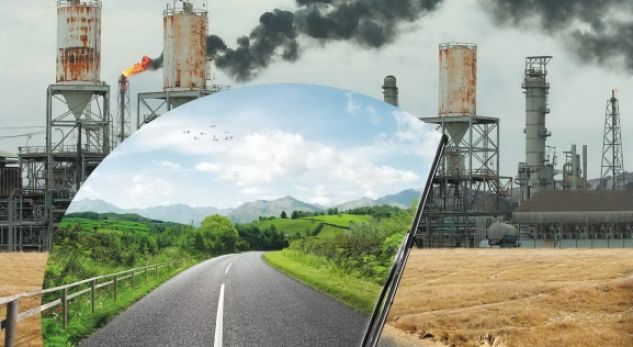 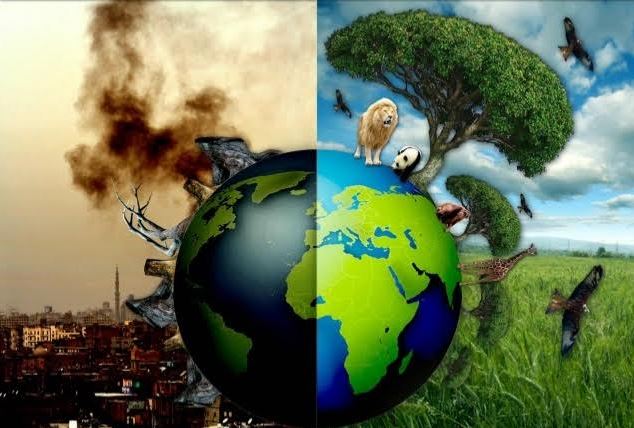 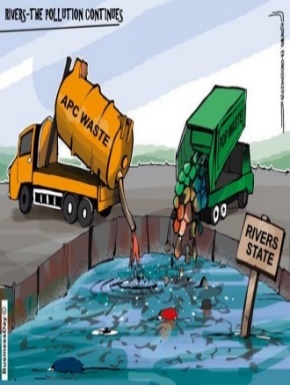 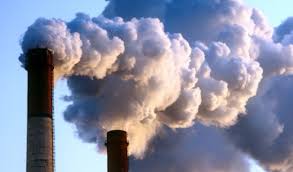 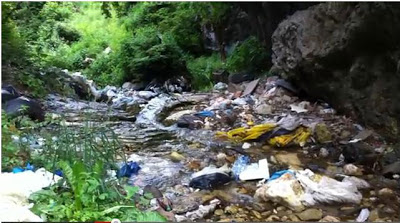 Përfaqësues nga secili grup komentojnë fotot dhe listojnë të gjitha burimet e ndotjes dhe dëmet që ajo sjell në mjedis.Nxënësit e grupeve të tjera dëgjojnë dhe mund të hartojnë pyetje shokëve të tyre. Ju lë nxënësve në dispozicion kohën e duhur dhe ndjek me kujdes punën e gjithsecilit grup.3) Përmbyllja e situatës:  Përforcimi / marrëdhëniet pyetje-përgjigje  Mësuesi/ja:Sqaron nxënësit se do fokusohen më shumë tek ndotja e UJIT.Shtron  disa pyetje para nxënësve dhe përpiqet të marri përgjigjet e duhura në lidhje me to.Të gjitha këto pyetje mësuesi i shkruan në një kënd të tabelës.Kërkon nga nxënësit që në heshtje të gjejnë përgjigjet e pyetjeve duke u bazuar në gjithçka që ata mund të dinë, që kanë lexuar apo  kanë marrë informacion.Orientohen nxënësit që të shfrytëzojnë për përgjigje edhe informacionin e dhënë në tekst.Pasi marrin të gjithë kohën e nevojshme, nxënësit janë gati të përgjigjen.A mund të flasim për ndotjen, po për ndotjen e ujit?Nxënësi/t: Po, sepse ndotja është një ndër problemet kryesore të shoqërisë së sotme dhe ndotja e ujit në veçanti është një problem që kërkon zgjidhje. (dëgjohen mendime nga nxënës të ndryshëm) 2.  Kush janë burimet kryesore të ndotjes?Nxënësi: Janë disa burime kryesore që shkaktojnë ndotjen e ujit në veçanti.Plehrat e përdorura në bujqësi treten në ujë dhe  kalojnë në lumenj dhe liqene duke i dëmtuar ato.Ujërat e zeza të patrajtuara të qyteteve të derdhen në det.Derdhjet industriale të fabrikave që përdorin shumë ujë, sidomos industria e letrës dhe ajo tekstile.Uji i ngrohtë nga termocentralet e zvogëlon sasinë e oksigjenit në ujë.Derdhjet aksidentale të naftës nga anijet shkaktojnë ndotje të plazheve dhe  rrezikojnë jetën e gjallesave në det.       3. Çfarë efektesh negative shkakton ndotja e ujit? Nxënësi: Disa nga efektet negative që shkakton ndotja e ujit janë.Shkatërrimi i florës dhe faunës në dete, liqene dhe lumenj.Uji i ndotur në çezmat tona bëhet shkak për sëmundje të ndryshme, ndikon në të gjithë jetën tonë 4. Si mund ne të ndryshojmë këtë realitet?  Nxënësi: Sensibilizim, rritja e përgjegjshmërisë... etj. Edhe në vendin tonë vitet e  fundit po punohet  shumë për një mjedis të pastër.5. Si mund të zbulojmë nëse uji është i pastër apo jo? Nxënësi: Në qoftë se avullojmë ujë të papastër në fund të tij do të mbeten kripëra në trajtë mbetjesh.Metodologjia dhe veprimtaritë e nxënësve1) Veprimet në situatë: Parashikimi / Brainstorming  Mësuesi/ja:Organizon me nxënësit një brain-storming në të gjithë klasën.Mësuesi ju drejton nxënësve pyetjen: Çfarë ju vjen në mendje kur dëgjoni fjalën  ‘ndotje‘2) Trajtimi i situatës:  Ndërtimi i njohurive/ mendo / shkëmbe mendim / vepro në grup  Mësuesi/ja:Prezanton para nxënësve foto të ambienteve të ndotura.Nxënësit kanë për detyrë të evidentojnë të gjithë faktorët e mundshëm që çojnë në ndotje.Përfaqësues nga secili grup komentojnë fotot dhe listojnë të gjitha burimet e ndotjes dhe dëmet që ajo sjell në mjedis.Nxënësit e grupeve të tjera dëgjojnë dhe mund të hartojnë pyetje shokëve të tyre. Ju lë nxënësve në dispozicion kohën e duhur dhe ndjek me kujdes punën e gjithsecilit grup.3) Përmbyllja e situatës:  Përforcimi / marrëdhëniet pyetje-përgjigje  Mësuesi/ja:Sqaron nxënësit se do fokusohen më shumë tek ndotja e UJIT.Shtron  disa pyetje para nxënësve dhe përpiqet të marri përgjigjet e duhura në lidhje me to.Të gjitha këto pyetje mësuesi i shkruan në një kënd të tabelës.Kërkon nga nxënësit që në heshtje të gjejnë përgjigjet e pyetjeve duke u bazuar në gjithçka që ata mund të dinë, që kanë lexuar apo  kanë marrë informacion.Orientohen nxënësit që të shfrytëzojnë për përgjigje edhe informacionin e dhënë në tekst.Pasi marrin të gjithë kohën e nevojshme, nxënësit janë gati të përgjigjen.A mund të flasim për ndotjen, po për ndotjen e ujit?Nxënësi/t: Po, sepse ndotja është një ndër problemet kryesore të shoqërisë së sotme dhe ndotja e ujit në veçanti është një problem që kërkon zgjidhje. (dëgjohen mendime nga nxënës të ndryshëm) 2.  Kush janë burimet kryesore të ndotjes?Nxënësi: Janë disa burime kryesore që shkaktojnë ndotjen e ujit në veçanti.Plehrat e përdorura në bujqësi treten në ujë dhe  kalojnë në lumenj dhe liqene duke i dëmtuar ato.Ujërat e zeza të patrajtuara të qyteteve të derdhen në det.Derdhjet industriale të fabrikave që përdorin shumë ujë, sidomos industria e letrës dhe ajo tekstile.Uji i ngrohtë nga termocentralet e zvogëlon sasinë e oksigjenit në ujë.Derdhjet aksidentale të naftës nga anijet shkaktojnë ndotje të plazheve dhe  rrezikojnë jetën e gjallesave në det.       3. Çfarë efektesh negative shkakton ndotja e ujit? Nxënësi: Disa nga efektet negative që shkakton ndotja e ujit janë.Shkatërrimi i florës dhe faunës në dete, liqene dhe lumenj.Uji i ndotur në çezmat tona bëhet shkak për sëmundje të ndryshme, ndikon në të gjithë jetën tonë 4. Si mund ne të ndryshojmë këtë realitet?  Nxënësi: Sensibilizim, rritja e përgjegjshmërisë... etj. Edhe në vendin tonë vitet e  fundit po punohet  shumë për një mjedis të pastër.5. Si mund të zbulojmë nëse uji është i pastër apo jo? Nxënësi: Në qoftë se avullojmë ujë të papastër në fund të tij do të mbeten kripëra në trajtë mbetjesh.Metodologjia dhe veprimtaritë e nxënësve1) Veprimet në situatë: Parashikimi / Brainstorming  Mësuesi/ja:Organizon me nxënësit një brain-storming në të gjithë klasën.Mësuesi ju drejton nxënësve pyetjen: Çfarë ju vjen në mendje kur dëgjoni fjalën  ‘ndotje‘2) Trajtimi i situatës:  Ndërtimi i njohurive/ mendo / shkëmbe mendim / vepro në grup  Mësuesi/ja:Prezanton para nxënësve foto të ambienteve të ndotura.Nxënësit kanë për detyrë të evidentojnë të gjithë faktorët e mundshëm që çojnë në ndotje.Përfaqësues nga secili grup komentojnë fotot dhe listojnë të gjitha burimet e ndotjes dhe dëmet që ajo sjell në mjedis.Nxënësit e grupeve të tjera dëgjojnë dhe mund të hartojnë pyetje shokëve të tyre. Ju lë nxënësve në dispozicion kohën e duhur dhe ndjek me kujdes punën e gjithsecilit grup.3) Përmbyllja e situatës:  Përforcimi / marrëdhëniet pyetje-përgjigje  Mësuesi/ja:Sqaron nxënësit se do fokusohen më shumë tek ndotja e UJIT.Shtron  disa pyetje para nxënësve dhe përpiqet të marri përgjigjet e duhura në lidhje me to.Të gjitha këto pyetje mësuesi i shkruan në një kënd të tabelës.Kërkon nga nxënësit që në heshtje të gjejnë përgjigjet e pyetjeve duke u bazuar në gjithçka që ata mund të dinë, që kanë lexuar apo  kanë marrë informacion.Orientohen nxënësit që të shfrytëzojnë për përgjigje edhe informacionin e dhënë në tekst.Pasi marrin të gjithë kohën e nevojshme, nxënësit janë gati të përgjigjen.A mund të flasim për ndotjen, po për ndotjen e ujit?Nxënësi/t: Po, sepse ndotja është një ndër problemet kryesore të shoqërisë së sotme dhe ndotja e ujit në veçanti është një problem që kërkon zgjidhje. (dëgjohen mendime nga nxënës të ndryshëm) 2.  Kush janë burimet kryesore të ndotjes?Nxënësi: Janë disa burime kryesore që shkaktojnë ndotjen e ujit në veçanti.Plehrat e përdorura në bujqësi treten në ujë dhe  kalojnë në lumenj dhe liqene duke i dëmtuar ato.Ujërat e zeza të patrajtuara të qyteteve të derdhen në det.Derdhjet industriale të fabrikave që përdorin shumë ujë, sidomos industria e letrës dhe ajo tekstile.Uji i ngrohtë nga termocentralet e zvogëlon sasinë e oksigjenit në ujë.Derdhjet aksidentale të naftës nga anijet shkaktojnë ndotje të plazheve dhe  rrezikojnë jetën e gjallesave në det.       3. Çfarë efektesh negative shkakton ndotja e ujit? Nxënësi: Disa nga efektet negative që shkakton ndotja e ujit janë.Shkatërrimi i florës dhe faunës në dete, liqene dhe lumenj.Uji i ndotur në çezmat tona bëhet shkak për sëmundje të ndryshme, ndikon në të gjithë jetën tonë 4. Si mund ne të ndryshojmë këtë realitet?  Nxënësi: Sensibilizim, rritja e përgjegjshmërisë... etj. Edhe në vendin tonë vitet e  fundit po punohet  shumë për një mjedis të pastër.5. Si mund të zbulojmë nëse uji është i pastër apo jo? Nxënësi: Në qoftë se avullojmë ujë të papastër në fund të tij do të mbeten kripëra në trajtë mbetjesh.Metodologjia dhe veprimtaritë e nxënësve1) Veprimet në situatë: Parashikimi / Brainstorming  Mësuesi/ja:Organizon me nxënësit një brain-storming në të gjithë klasën.Mësuesi ju drejton nxënësve pyetjen: Çfarë ju vjen në mendje kur dëgjoni fjalën  ‘ndotje‘2) Trajtimi i situatës:  Ndërtimi i njohurive/ mendo / shkëmbe mendim / vepro në grup  Mësuesi/ja:Prezanton para nxënësve foto të ambienteve të ndotura.Nxënësit kanë për detyrë të evidentojnë të gjithë faktorët e mundshëm që çojnë në ndotje.Përfaqësues nga secili grup komentojnë fotot dhe listojnë të gjitha burimet e ndotjes dhe dëmet që ajo sjell në mjedis.Nxënësit e grupeve të tjera dëgjojnë dhe mund të hartojnë pyetje shokëve të tyre. Ju lë nxënësve në dispozicion kohën e duhur dhe ndjek me kujdes punën e gjithsecilit grup.3) Përmbyllja e situatës:  Përforcimi / marrëdhëniet pyetje-përgjigje  Mësuesi/ja:Sqaron nxënësit se do fokusohen më shumë tek ndotja e UJIT.Shtron  disa pyetje para nxënësve dhe përpiqet të marri përgjigjet e duhura në lidhje me to.Të gjitha këto pyetje mësuesi i shkruan në një kënd të tabelës.Kërkon nga nxënësit që në heshtje të gjejnë përgjigjet e pyetjeve duke u bazuar në gjithçka që ata mund të dinë, që kanë lexuar apo  kanë marrë informacion.Orientohen nxënësit që të shfrytëzojnë për përgjigje edhe informacionin e dhënë në tekst.Pasi marrin të gjithë kohën e nevojshme, nxënësit janë gati të përgjigjen.A mund të flasim për ndotjen, po për ndotjen e ujit?Nxënësi/t: Po, sepse ndotja është një ndër problemet kryesore të shoqërisë së sotme dhe ndotja e ujit në veçanti është një problem që kërkon zgjidhje. (dëgjohen mendime nga nxënës të ndryshëm) 2.  Kush janë burimet kryesore të ndotjes?Nxënësi: Janë disa burime kryesore që shkaktojnë ndotjen e ujit në veçanti.Plehrat e përdorura në bujqësi treten në ujë dhe  kalojnë në lumenj dhe liqene duke i dëmtuar ato.Ujërat e zeza të patrajtuara të qyteteve të derdhen në det.Derdhjet industriale të fabrikave që përdorin shumë ujë, sidomos industria e letrës dhe ajo tekstile.Uji i ngrohtë nga termocentralet e zvogëlon sasinë e oksigjenit në ujë.Derdhjet aksidentale të naftës nga anijet shkaktojnë ndotje të plazheve dhe  rrezikojnë jetën e gjallesave në det.       3. Çfarë efektesh negative shkakton ndotja e ujit? Nxënësi: Disa nga efektet negative që shkakton ndotja e ujit janë.Shkatërrimi i florës dhe faunës në dete, liqene dhe lumenj.Uji i ndotur në çezmat tona bëhet shkak për sëmundje të ndryshme, ndikon në të gjithë jetën tonë 4. Si mund ne të ndryshojmë këtë realitet?  Nxënësi: Sensibilizim, rritja e përgjegjshmërisë... etj. Edhe në vendin tonë vitet e  fundit po punohet  shumë për një mjedis të pastër.5. Si mund të zbulojmë nëse uji është i pastër apo jo? Nxënësi: Në qoftë se avullojmë ujë të papastër në fund të tij do të mbeten kripëra në trajtë mbetjesh.Metodologjia dhe veprimtaritë e nxënësve1) Veprimet në situatë: Parashikimi / Brainstorming  Mësuesi/ja:Organizon me nxënësit një brain-storming në të gjithë klasën.Mësuesi ju drejton nxënësve pyetjen: Çfarë ju vjen në mendje kur dëgjoni fjalën  ‘ndotje‘2) Trajtimi i situatës:  Ndërtimi i njohurive/ mendo / shkëmbe mendim / vepro në grup  Mësuesi/ja:Prezanton para nxënësve foto të ambienteve të ndotura.Nxënësit kanë për detyrë të evidentojnë të gjithë faktorët e mundshëm që çojnë në ndotje.Përfaqësues nga secili grup komentojnë fotot dhe listojnë të gjitha burimet e ndotjes dhe dëmet që ajo sjell në mjedis.Nxënësit e grupeve të tjera dëgjojnë dhe mund të hartojnë pyetje shokëve të tyre. Ju lë nxënësve në dispozicion kohën e duhur dhe ndjek me kujdes punën e gjithsecilit grup.3) Përmbyllja e situatës:  Përforcimi / marrëdhëniet pyetje-përgjigje  Mësuesi/ja:Sqaron nxënësit se do fokusohen më shumë tek ndotja e UJIT.Shtron  disa pyetje para nxënësve dhe përpiqet të marri përgjigjet e duhura në lidhje me to.Të gjitha këto pyetje mësuesi i shkruan në një kënd të tabelës.Kërkon nga nxënësit që në heshtje të gjejnë përgjigjet e pyetjeve duke u bazuar në gjithçka që ata mund të dinë, që kanë lexuar apo  kanë marrë informacion.Orientohen nxënësit që të shfrytëzojnë për përgjigje edhe informacionin e dhënë në tekst.Pasi marrin të gjithë kohën e nevojshme, nxënësit janë gati të përgjigjen.A mund të flasim për ndotjen, po për ndotjen e ujit?Nxënësi/t: Po, sepse ndotja është një ndër problemet kryesore të shoqërisë së sotme dhe ndotja e ujit në veçanti është një problem që kërkon zgjidhje. (dëgjohen mendime nga nxënës të ndryshëm) 2.  Kush janë burimet kryesore të ndotjes?Nxënësi: Janë disa burime kryesore që shkaktojnë ndotjen e ujit në veçanti.Plehrat e përdorura në bujqësi treten në ujë dhe  kalojnë në lumenj dhe liqene duke i dëmtuar ato.Ujërat e zeza të patrajtuara të qyteteve të derdhen në det.Derdhjet industriale të fabrikave që përdorin shumë ujë, sidomos industria e letrës dhe ajo tekstile.Uji i ngrohtë nga termocentralet e zvogëlon sasinë e oksigjenit në ujë.Derdhjet aksidentale të naftës nga anijet shkaktojnë ndotje të plazheve dhe  rrezikojnë jetën e gjallesave në det.       3. Çfarë efektesh negative shkakton ndotja e ujit? Nxënësi: Disa nga efektet negative që shkakton ndotja e ujit janë.Shkatërrimi i florës dhe faunës në dete, liqene dhe lumenj.Uji i ndotur në çezmat tona bëhet shkak për sëmundje të ndryshme, ndikon në të gjithë jetën tonë 4. Si mund ne të ndryshojmë këtë realitet?  Nxënësi: Sensibilizim, rritja e përgjegjshmërisë... etj. Edhe në vendin tonë vitet e  fundit po punohet  shumë për një mjedis të pastër.5. Si mund të zbulojmë nëse uji është i pastër apo jo? Nxënësi: Në qoftë se avullojmë ujë të papastër në fund të tij do të mbeten kripëra në trajtë mbetjesh.Vlerësimi i situatësSituata quhet e realizuar, kur nxënësit:Punojnë shumë mirë në grupe.Arrijnë të  zgjedhin formën dhe gjuhën e përshtatshme për të përcjellë informacionin,  idetë në lidhje me ndotjen, llojet e ndotjes, burimet, pasojat që sjell ndotja si fenomen.Janë seriozë dhe të përgjegjshëm gjatë grumbullimit dhe përpunimit të informacionit.Respektojnë dhe dëgjojnë njëri-tjetrin.Vlerësimi i situatësSituata quhet e realizuar, kur nxënësit:Punojnë shumë mirë në grupe.Arrijnë të  zgjedhin formën dhe gjuhën e përshtatshme për të përcjellë informacionin,  idetë në lidhje me ndotjen, llojet e ndotjes, burimet, pasojat që sjell ndotja si fenomen.Janë seriozë dhe të përgjegjshëm gjatë grumbullimit dhe përpunimit të informacionit.Respektojnë dhe dëgjojnë njëri-tjetrin.Vlerësimi i situatësSituata quhet e realizuar, kur nxënësit:Punojnë shumë mirë në grupe.Arrijnë të  zgjedhin formën dhe gjuhën e përshtatshme për të përcjellë informacionin,  idetë në lidhje me ndotjen, llojet e ndotjes, burimet, pasojat që sjell ndotja si fenomen.Janë seriozë dhe të përgjegjshëm gjatë grumbullimit dhe përpunimit të informacionit.Respektojnë dhe dëgjojnë njëri-tjetrin.Vlerësimi i situatësSituata quhet e realizuar, kur nxënësit:Punojnë shumë mirë në grupe.Arrijnë të  zgjedhin formën dhe gjuhën e përshtatshme për të përcjellë informacionin,  idetë në lidhje me ndotjen, llojet e ndotjes, burimet, pasojat që sjell ndotja si fenomen.Janë seriozë dhe të përgjegjshëm gjatë grumbullimit dhe përpunimit të informacionit.Respektojnë dhe dëgjojnë njëri-tjetrin.Vlerësimi i situatësSituata quhet e realizuar, kur nxënësit:Punojnë shumë mirë në grupe.Arrijnë të  zgjedhin formën dhe gjuhën e përshtatshme për të përcjellë informacionin,  idetë në lidhje me ndotjen, llojet e ndotjes, burimet, pasojat që sjell ndotja si fenomen.Janë seriozë dhe të përgjegjshëm gjatë grumbullimit dhe përpunimit të informacionit.Respektojnë dhe dëgjojnë njëri-tjetrin.Detyrat dhe puna e pavarur:Shkrim i lirë në formën e një eseje, paragrafi analizues apo krahasues për ndotjen dhe efektet e saj.Mund të jepen edhe tema dhe të shfrytëzohen si detyra portofoli: Unë,  shoqëria dhe mjedisi ! ose Për një mjedis të pastër! Uji dhe jeta!  Detyrat dhe puna e pavarur:Shkrim i lirë në formën e një eseje, paragrafi analizues apo krahasues për ndotjen dhe efektet e saj.Mund të jepen edhe tema dhe të shfrytëzohen si detyra portofoli: Unë,  shoqëria dhe mjedisi ! ose Për një mjedis të pastër! Uji dhe jeta!  Detyrat dhe puna e pavarur:Shkrim i lirë në formën e një eseje, paragrafi analizues apo krahasues për ndotjen dhe efektet e saj.Mund të jepen edhe tema dhe të shfrytëzohen si detyra portofoli: Unë,  shoqëria dhe mjedisi ! ose Për një mjedis të pastër! Uji dhe jeta!  Detyrat dhe puna e pavarur:Shkrim i lirë në formën e një eseje, paragrafi analizues apo krahasues për ndotjen dhe efektet e saj.Mund të jepen edhe tema dhe të shfrytëzohen si detyra portofoli: Unë,  shoqëria dhe mjedisi ! ose Për një mjedis të pastër! Uji dhe jeta!  Detyrat dhe puna e pavarur:Shkrim i lirë në formën e një eseje, paragrafi analizues apo krahasues për ndotjen dhe efektet e saj.Mund të jepen edhe tema dhe të shfrytëzohen si detyra portofoli: Unë,  shoqëria dhe mjedisi ! ose Për një mjedis të pastër! Uji dhe jeta!  Fusha: Shkencat e natyrësLënda: KimiShkalla: 4Shkalla: 4Klasa: IXTema mësimore: Ajri dhe djegiaTema mësimore: Ajri dhe djegiaTema mësimore: Ajri dhe djegiaTema mësimore: Ajri dhe djegiaTema mësimore: Ajri dhe djegiaSituata e të nxënitImagjinoni sikur jeni në mes të një pylli ose  në një dhomë të izoluar pa dyer e pa dritare. Si mendoni ju, ku do të digjet më mirë një copë druri në mes të pyllit apo tek dhoma e vogël e izoluar. Pse? Kush është faktori në djegie në këtë rast?Situata e të nxënitImagjinoni sikur jeni në mes të një pylli ose  në një dhomë të izoluar pa dyer e pa dritare. Si mendoni ju, ku do të digjet më mirë një copë druri në mes të pyllit apo tek dhoma e vogël e izoluar. Pse? Kush është faktori në djegie në këtë rast?Situata e të nxënitImagjinoni sikur jeni në mes të një pylli ose  në një dhomë të izoluar pa dyer e pa dritare. Si mendoni ju, ku do të digjet më mirë një copë druri në mes të pyllit apo tek dhoma e vogël e izoluar. Pse? Kush është faktori në djegie në këtë rast?Situata e të nxënitImagjinoni sikur jeni në mes të një pylli ose  në një dhomë të izoluar pa dyer e pa dritare. Si mendoni ju, ku do të digjet më mirë një copë druri në mes të pyllit apo tek dhoma e vogël e izoluar. Pse? Kush është faktori në djegie në këtë rast?Situata e të nxënitImagjinoni sikur jeni në mes të një pylli ose  në një dhomë të izoluar pa dyer e pa dritare. Si mendoni ju, ku do të digjet më mirë një copë druri në mes të pyllit apo tek dhoma e vogël e izoluar. Pse? Kush është faktori në djegie në këtë rast?Rezultatet e të nxënit të kompetencave të fushës sipas temës mësimore:Nxënësi:Përshkruan çfarë është ajri.Identifikon gazet në përbërje të ajrit Tregon  çfarë është atmosfera.Liston burimet kryesore që ndotin ajrin.Rezultatet e të nxënit të kompetencave të fushës sipas temës mësimore:Nxënësi:Përshkruan çfarë është ajri.Identifikon gazet në përbërje të ajrit Tregon  çfarë është atmosfera.Liston burimet kryesore që ndotin ajrin.Rezultatet e të nxënit të kompetencave të fushës sipas temës mësimore:Nxënësi:Përshkruan çfarë është ajri.Identifikon gazet në përbërje të ajrit Tregon  çfarë është atmosfera.Liston burimet kryesore që ndotin ajrin.Fjalët kyçe:Ajër; ajër i thatë; atmosferëFjalët kyçe:Ajër; ajër i thatë; atmosferëLidhja me fushat e tjera ose me temat ndërkurrikulare:Gjuhët dhe komunikimi; Shkencat shoqërore, Gjeografia, Biologjia Lidhja me fushat e tjera ose me temat ndërkurrikulare:Gjuhët dhe komunikimi; Shkencat shoqërore, Gjeografia, Biologjia Lidhja me fushat e tjera ose me temat ndërkurrikulare:Gjuhët dhe komunikimi; Shkencat shoqërore, Gjeografia, Biologjia Burimet:Libri i nxënësit; Shkumësa me ngjyra; Lapustila; Kartona me ngjyra.Burimet:Libri i nxënësit; Shkumësa me ngjyra; Lapustila; Kartona me ngjyra.Metodologjia dhe veprimtaritë e nxënësve1) Veprimet në situatë: Parashikimi / imagjinatë e drejtuarMësuesi/ja:Prezanton para nxënësve situatën e të nxënit Në fillim kërkon nga gjithsecili që të mbyllin sytë dhe të dëgjojnë me kujdes.E nis veprimtarinë duke ju drejtuar nxënësve me fjalët:  Imagjinoni sikur jeni në mes të një pylli ose në një dhomë të izoluar pa dyer e pa dritare. Si mendoni ju, ku do të digjet më mirë një copë druri në mes të pyllit apo tek dhoma e  vogël dhe e izoluar. Pse? Kush është faktori në djegie në këtë rast?Nxënësit përfshihen  në diskutim mbi situatën e dhënëDisa prej tyre mund të thonë  në dhomë, dhe disa të tjerë në pyll. Mësuesi kërkon që nxënësit me argumente të mbrojnë mendimin e tyre. Konkluzion! Ajri ndihmon djegien, të gjitha substancat digjen në prani të ajrit shpesh deri në dioksid karboni dhe ujë. Substancat me natyrë inorganike digjen në prani të ajrit dhe japin okside me natyrë acide apo bazike.2) Trajtimi i situatës:  Ndërtimi i njohurive/ veprimtari lexim i drejtuar  Mësuesi/ja:Organizon nxënësit në  dy grupe të  mëdha dhe harton dy pyetje kryesore.Pyetja 1.  Çfarë është ajri? Cilat janë gazet në përbërje të ajri?Pyetja 2.  Çfarë është atmosfera, si është ndërtuar ajo? Pyetja 3. Cilat janë burimet kryesore që ndotin ajrin? Nxënësit, të ndarë në grupe, identifikojnë burimet e ndryshme të informacionit të cilat iu shërbejnë për trajtimin e pyetjeve të hartuara dhe organizojnë  informacionin  në lidhje me ajrin, atmosferën, gazet përbërës dhe burimet e ndotjes.Të trija pyetjet mësuesi mund t'i shkruaj në tabelë ose ua jep nxënësve si fleta pune.Këto fleta pune do kishin një pamje të tillë. (ose dërrasa do të kishte një pamje të tillë)Brenda secilit grup nxënësit punojnë dhe shkëmbejnë mendimet.Prezantojnë gjetjet e tyre dhe i diskutojnë ato në grup dhe midis grupeve.Në fund të këtij procesi të gjitha informacionet e marra dhe të përpunuara paraqiten në tabelë te cilat mund të kenë formë të tillë3) Përmbyllja e situatës:  Përforcimi / loja me top  Mësuesi/ja:Organizon përforcimin me anë të një loje:Hapi 1:  Harton pyetjen: A e ndihmon ajri djegien? Hapi 2:  Hedh topin  duke ja drejtuar njërit prej nxënësve.Hapi 3:  Nxënësi që ka topin në dorë duhet ti përgjigjet pyetjes së drejtuar nga mësuesi.Hapi 4:  Sa  mbaron së dhëni përgjigja,  nxënësi ja hedh topin një shoku /shoqeje tjetër, duke i bërë pyetjen: Cila është përbërja e ajrit? Hapi 5:  Loja vazhdon në këtë mënyrë nga njëri tek tjetri me anë të topit. Pyetjet në këtë rast hartohen nga  vetë nxënësit.Cilat janë gazet përbërës të ajrit?Cili është gazi më i rëndësishëm në përbërje të ajrit? Ç'mund të themi për atmosferën?A ndotet ajri? Si? Cilat janë disa nga burimet e ndotjes? Loja përsëritet disa here zinxhir për të siguruar pjesëmarrjen e sa më shumë nxënësve dhe për të përforcuar njohuritë e marra.Metodologjia dhe veprimtaritë e nxënësve1) Veprimet në situatë: Parashikimi / imagjinatë e drejtuarMësuesi/ja:Prezanton para nxënësve situatën e të nxënit Në fillim kërkon nga gjithsecili që të mbyllin sytë dhe të dëgjojnë me kujdes.E nis veprimtarinë duke ju drejtuar nxënësve me fjalët:  Imagjinoni sikur jeni në mes të një pylli ose në një dhomë të izoluar pa dyer e pa dritare. Si mendoni ju, ku do të digjet më mirë një copë druri në mes të pyllit apo tek dhoma e  vogël dhe e izoluar. Pse? Kush është faktori në djegie në këtë rast?Nxënësit përfshihen  në diskutim mbi situatën e dhënëDisa prej tyre mund të thonë  në dhomë, dhe disa të tjerë në pyll. Mësuesi kërkon që nxënësit me argumente të mbrojnë mendimin e tyre. Konkluzion! Ajri ndihmon djegien, të gjitha substancat digjen në prani të ajrit shpesh deri në dioksid karboni dhe ujë. Substancat me natyrë inorganike digjen në prani të ajrit dhe japin okside me natyrë acide apo bazike.2) Trajtimi i situatës:  Ndërtimi i njohurive/ veprimtari lexim i drejtuar  Mësuesi/ja:Organizon nxënësit në  dy grupe të  mëdha dhe harton dy pyetje kryesore.Pyetja 1.  Çfarë është ajri? Cilat janë gazet në përbërje të ajri?Pyetja 2.  Çfarë është atmosfera, si është ndërtuar ajo? Pyetja 3. Cilat janë burimet kryesore që ndotin ajrin? Nxënësit, të ndarë në grupe, identifikojnë burimet e ndryshme të informacionit të cilat iu shërbejnë për trajtimin e pyetjeve të hartuara dhe organizojnë  informacionin  në lidhje me ajrin, atmosferën, gazet përbërës dhe burimet e ndotjes.Të trija pyetjet mësuesi mund t'i shkruaj në tabelë ose ua jep nxënësve si fleta pune.Këto fleta pune do kishin një pamje të tillë. (ose dërrasa do të kishte një pamje të tillë)Brenda secilit grup nxënësit punojnë dhe shkëmbejnë mendimet.Prezantojnë gjetjet e tyre dhe i diskutojnë ato në grup dhe midis grupeve.Në fund të këtij procesi të gjitha informacionet e marra dhe të përpunuara paraqiten në tabelë te cilat mund të kenë formë të tillë3) Përmbyllja e situatës:  Përforcimi / loja me top  Mësuesi/ja:Organizon përforcimin me anë të një loje:Hapi 1:  Harton pyetjen: A e ndihmon ajri djegien? Hapi 2:  Hedh topin  duke ja drejtuar njërit prej nxënësve.Hapi 3:  Nxënësi që ka topin në dorë duhet ti përgjigjet pyetjes së drejtuar nga mësuesi.Hapi 4:  Sa  mbaron së dhëni përgjigja,  nxënësi ja hedh topin një shoku /shoqeje tjetër, duke i bërë pyetjen: Cila është përbërja e ajrit? Hapi 5:  Loja vazhdon në këtë mënyrë nga njëri tek tjetri me anë të topit. Pyetjet në këtë rast hartohen nga  vetë nxënësit.Cilat janë gazet përbërës të ajrit?Cili është gazi më i rëndësishëm në përbërje të ajrit? Ç'mund të themi për atmosferën?A ndotet ajri? Si? Cilat janë disa nga burimet e ndotjes? Loja përsëritet disa here zinxhir për të siguruar pjesëmarrjen e sa më shumë nxënësve dhe për të përforcuar njohuritë e marra.Metodologjia dhe veprimtaritë e nxënësve1) Veprimet në situatë: Parashikimi / imagjinatë e drejtuarMësuesi/ja:Prezanton para nxënësve situatën e të nxënit Në fillim kërkon nga gjithsecili që të mbyllin sytë dhe të dëgjojnë me kujdes.E nis veprimtarinë duke ju drejtuar nxënësve me fjalët:  Imagjinoni sikur jeni në mes të një pylli ose në një dhomë të izoluar pa dyer e pa dritare. Si mendoni ju, ku do të digjet më mirë një copë druri në mes të pyllit apo tek dhoma e  vogël dhe e izoluar. Pse? Kush është faktori në djegie në këtë rast?Nxënësit përfshihen  në diskutim mbi situatën e dhënëDisa prej tyre mund të thonë  në dhomë, dhe disa të tjerë në pyll. Mësuesi kërkon që nxënësit me argumente të mbrojnë mendimin e tyre. Konkluzion! Ajri ndihmon djegien, të gjitha substancat digjen në prani të ajrit shpesh deri në dioksid karboni dhe ujë. Substancat me natyrë inorganike digjen në prani të ajrit dhe japin okside me natyrë acide apo bazike.2) Trajtimi i situatës:  Ndërtimi i njohurive/ veprimtari lexim i drejtuar  Mësuesi/ja:Organizon nxënësit në  dy grupe të  mëdha dhe harton dy pyetje kryesore.Pyetja 1.  Çfarë është ajri? Cilat janë gazet në përbërje të ajri?Pyetja 2.  Çfarë është atmosfera, si është ndërtuar ajo? Pyetja 3. Cilat janë burimet kryesore që ndotin ajrin? Nxënësit, të ndarë në grupe, identifikojnë burimet e ndryshme të informacionit të cilat iu shërbejnë për trajtimin e pyetjeve të hartuara dhe organizojnë  informacionin  në lidhje me ajrin, atmosferën, gazet përbërës dhe burimet e ndotjes.Të trija pyetjet mësuesi mund t'i shkruaj në tabelë ose ua jep nxënësve si fleta pune.Këto fleta pune do kishin një pamje të tillë. (ose dërrasa do të kishte një pamje të tillë)Brenda secilit grup nxënësit punojnë dhe shkëmbejnë mendimet.Prezantojnë gjetjet e tyre dhe i diskutojnë ato në grup dhe midis grupeve.Në fund të këtij procesi të gjitha informacionet e marra dhe të përpunuara paraqiten në tabelë te cilat mund të kenë formë të tillë3) Përmbyllja e situatës:  Përforcimi / loja me top  Mësuesi/ja:Organizon përforcimin me anë të një loje:Hapi 1:  Harton pyetjen: A e ndihmon ajri djegien? Hapi 2:  Hedh topin  duke ja drejtuar njërit prej nxënësve.Hapi 3:  Nxënësi që ka topin në dorë duhet ti përgjigjet pyetjes së drejtuar nga mësuesi.Hapi 4:  Sa  mbaron së dhëni përgjigja,  nxënësi ja hedh topin një shoku /shoqeje tjetër, duke i bërë pyetjen: Cila është përbërja e ajrit? Hapi 5:  Loja vazhdon në këtë mënyrë nga njëri tek tjetri me anë të topit. Pyetjet në këtë rast hartohen nga  vetë nxënësit.Cilat janë gazet përbërës të ajrit?Cili është gazi më i rëndësishëm në përbërje të ajrit? Ç'mund të themi për atmosferën?A ndotet ajri? Si? Cilat janë disa nga burimet e ndotjes? Loja përsëritet disa here zinxhir për të siguruar pjesëmarrjen e sa më shumë nxënësve dhe për të përforcuar njohuritë e marra.Metodologjia dhe veprimtaritë e nxënësve1) Veprimet në situatë: Parashikimi / imagjinatë e drejtuarMësuesi/ja:Prezanton para nxënësve situatën e të nxënit Në fillim kërkon nga gjithsecili që të mbyllin sytë dhe të dëgjojnë me kujdes.E nis veprimtarinë duke ju drejtuar nxënësve me fjalët:  Imagjinoni sikur jeni në mes të një pylli ose në një dhomë të izoluar pa dyer e pa dritare. Si mendoni ju, ku do të digjet më mirë një copë druri në mes të pyllit apo tek dhoma e  vogël dhe e izoluar. Pse? Kush është faktori në djegie në këtë rast?Nxënësit përfshihen  në diskutim mbi situatën e dhënëDisa prej tyre mund të thonë  në dhomë, dhe disa të tjerë në pyll. Mësuesi kërkon që nxënësit me argumente të mbrojnë mendimin e tyre. Konkluzion! Ajri ndihmon djegien, të gjitha substancat digjen në prani të ajrit shpesh deri në dioksid karboni dhe ujë. Substancat me natyrë inorganike digjen në prani të ajrit dhe japin okside me natyrë acide apo bazike.2) Trajtimi i situatës:  Ndërtimi i njohurive/ veprimtari lexim i drejtuar  Mësuesi/ja:Organizon nxënësit në  dy grupe të  mëdha dhe harton dy pyetje kryesore.Pyetja 1.  Çfarë është ajri? Cilat janë gazet në përbërje të ajri?Pyetja 2.  Çfarë është atmosfera, si është ndërtuar ajo? Pyetja 3. Cilat janë burimet kryesore që ndotin ajrin? Nxënësit, të ndarë në grupe, identifikojnë burimet e ndryshme të informacionit të cilat iu shërbejnë për trajtimin e pyetjeve të hartuara dhe organizojnë  informacionin  në lidhje me ajrin, atmosferën, gazet përbërës dhe burimet e ndotjes.Të trija pyetjet mësuesi mund t'i shkruaj në tabelë ose ua jep nxënësve si fleta pune.Këto fleta pune do kishin një pamje të tillë. (ose dërrasa do të kishte një pamje të tillë)Brenda secilit grup nxënësit punojnë dhe shkëmbejnë mendimet.Prezantojnë gjetjet e tyre dhe i diskutojnë ato në grup dhe midis grupeve.Në fund të këtij procesi të gjitha informacionet e marra dhe të përpunuara paraqiten në tabelë te cilat mund të kenë formë të tillë3) Përmbyllja e situatës:  Përforcimi / loja me top  Mësuesi/ja:Organizon përforcimin me anë të një loje:Hapi 1:  Harton pyetjen: A e ndihmon ajri djegien? Hapi 2:  Hedh topin  duke ja drejtuar njërit prej nxënësve.Hapi 3:  Nxënësi që ka topin në dorë duhet ti përgjigjet pyetjes së drejtuar nga mësuesi.Hapi 4:  Sa  mbaron së dhëni përgjigja,  nxënësi ja hedh topin një shoku /shoqeje tjetër, duke i bërë pyetjen: Cila është përbërja e ajrit? Hapi 5:  Loja vazhdon në këtë mënyrë nga njëri tek tjetri me anë të topit. Pyetjet në këtë rast hartohen nga  vetë nxënësit.Cilat janë gazet përbërës të ajrit?Cili është gazi më i rëndësishëm në përbërje të ajrit? Ç'mund të themi për atmosferën?A ndotet ajri? Si? Cilat janë disa nga burimet e ndotjes? Loja përsëritet disa here zinxhir për të siguruar pjesëmarrjen e sa më shumë nxënësve dhe për të përforcuar njohuritë e marra.Metodologjia dhe veprimtaritë e nxënësve1) Veprimet në situatë: Parashikimi / imagjinatë e drejtuarMësuesi/ja:Prezanton para nxënësve situatën e të nxënit Në fillim kërkon nga gjithsecili që të mbyllin sytë dhe të dëgjojnë me kujdes.E nis veprimtarinë duke ju drejtuar nxënësve me fjalët:  Imagjinoni sikur jeni në mes të një pylli ose në një dhomë të izoluar pa dyer e pa dritare. Si mendoni ju, ku do të digjet më mirë një copë druri në mes të pyllit apo tek dhoma e  vogël dhe e izoluar. Pse? Kush është faktori në djegie në këtë rast?Nxënësit përfshihen  në diskutim mbi situatën e dhënëDisa prej tyre mund të thonë  në dhomë, dhe disa të tjerë në pyll. Mësuesi kërkon që nxënësit me argumente të mbrojnë mendimin e tyre. Konkluzion! Ajri ndihmon djegien, të gjitha substancat digjen në prani të ajrit shpesh deri në dioksid karboni dhe ujë. Substancat me natyrë inorganike digjen në prani të ajrit dhe japin okside me natyrë acide apo bazike.2) Trajtimi i situatës:  Ndërtimi i njohurive/ veprimtari lexim i drejtuar  Mësuesi/ja:Organizon nxënësit në  dy grupe të  mëdha dhe harton dy pyetje kryesore.Pyetja 1.  Çfarë është ajri? Cilat janë gazet në përbërje të ajri?Pyetja 2.  Çfarë është atmosfera, si është ndërtuar ajo? Pyetja 3. Cilat janë burimet kryesore që ndotin ajrin? Nxënësit, të ndarë në grupe, identifikojnë burimet e ndryshme të informacionit të cilat iu shërbejnë për trajtimin e pyetjeve të hartuara dhe organizojnë  informacionin  në lidhje me ajrin, atmosferën, gazet përbërës dhe burimet e ndotjes.Të trija pyetjet mësuesi mund t'i shkruaj në tabelë ose ua jep nxënësve si fleta pune.Këto fleta pune do kishin një pamje të tillë. (ose dërrasa do të kishte një pamje të tillë)Brenda secilit grup nxënësit punojnë dhe shkëmbejnë mendimet.Prezantojnë gjetjet e tyre dhe i diskutojnë ato në grup dhe midis grupeve.Në fund të këtij procesi të gjitha informacionet e marra dhe të përpunuara paraqiten në tabelë te cilat mund të kenë formë të tillë3) Përmbyllja e situatës:  Përforcimi / loja me top  Mësuesi/ja:Organizon përforcimin me anë të një loje:Hapi 1:  Harton pyetjen: A e ndihmon ajri djegien? Hapi 2:  Hedh topin  duke ja drejtuar njërit prej nxënësve.Hapi 3:  Nxënësi që ka topin në dorë duhet ti përgjigjet pyetjes së drejtuar nga mësuesi.Hapi 4:  Sa  mbaron së dhëni përgjigja,  nxënësi ja hedh topin një shoku /shoqeje tjetër, duke i bërë pyetjen: Cila është përbërja e ajrit? Hapi 5:  Loja vazhdon në këtë mënyrë nga njëri tek tjetri me anë të topit. Pyetjet në këtë rast hartohen nga  vetë nxënësit.Cilat janë gazet përbërës të ajrit?Cili është gazi më i rëndësishëm në përbërje të ajrit? Ç'mund të themi për atmosferën?A ndotet ajri? Si? Cilat janë disa nga burimet e ndotjes? Loja përsëritet disa here zinxhir për të siguruar pjesëmarrjen e sa më shumë nxënësve dhe për të përforcuar njohuritë e marra.Vlerësimi i situatësSituata quhet e realizuar, kur nxënësit:arrijnë të  zgjedhin formën dhe gjuhën e përshtatshme për të përcjellë informacionin,  idetë në lidhje me ajrin, atmosferën, djegien e substancave në ajër, ndotjen e ajrit …..etj.Vlerësimi i situatësSituata quhet e realizuar, kur nxënësit:arrijnë të  zgjedhin formën dhe gjuhën e përshtatshme për të përcjellë informacionin,  idetë në lidhje me ajrin, atmosferën, djegien e substancave në ajër, ndotjen e ajrit …..etj.Vlerësimi i situatësSituata quhet e realizuar, kur nxënësit:arrijnë të  zgjedhin formën dhe gjuhën e përshtatshme për të përcjellë informacionin,  idetë në lidhje me ajrin, atmosferën, djegien e substancave në ajër, ndotjen e ajrit …..etj.Vlerësimi i situatësSituata quhet e realizuar, kur nxënësit:arrijnë të  zgjedhin formën dhe gjuhën e përshtatshme për të përcjellë informacionin,  idetë në lidhje me ajrin, atmosferën, djegien e substancave në ajër, ndotjen e ajrit …..etj.Vlerësimi i situatësSituata quhet e realizuar, kur nxënësit:arrijnë të  zgjedhin formën dhe gjuhën e përshtatshme për të përcjellë informacionin,  idetë në lidhje me ajrin, atmosferën, djegien e substancave në ajër, ndotjen e ajrit …..etj.Detyrat dhe puna e pavarur:Hulumtojmë mbi mjedisin: Si paraqitet ajri në zonën tuaj? A është i ndotur? Pse?NGA PËRVOJA: Organizimi i lojërave mësimore në  përmbyllje të saj motivon dhe rrit interesin e nxënësit për orën e mësimit.Detyrat dhe puna e pavarur:Hulumtojmë mbi mjedisin: Si paraqitet ajri në zonën tuaj? A është i ndotur? Pse?NGA PËRVOJA: Organizimi i lojërave mësimore në  përmbyllje të saj motivon dhe rrit interesin e nxënësit për orën e mësimit.Detyrat dhe puna e pavarur:Hulumtojmë mbi mjedisin: Si paraqitet ajri në zonën tuaj? A është i ndotur? Pse?NGA PËRVOJA: Organizimi i lojërave mësimore në  përmbyllje të saj motivon dhe rrit interesin e nxënësit për orën e mësimit.Detyrat dhe puna e pavarur:Hulumtojmë mbi mjedisin: Si paraqitet ajri në zonën tuaj? A është i ndotur? Pse?NGA PËRVOJA: Organizimi i lojërave mësimore në  përmbyllje të saj motivon dhe rrit interesin e nxënësit për orën e mësimit.Detyrat dhe puna e pavarur:Hulumtojmë mbi mjedisin: Si paraqitet ajri në zonën tuaj? A është i ndotur? Pse?NGA PËRVOJA: Organizimi i lojërave mësimore në  përmbyllje të saj motivon dhe rrit interesin e nxënësit për orën e mësimit.Fusha: Shkencat e natyrësLënda: KimiShkalla: 4Shkalla: 4Klasa: IXTema mësimore: Matja e sasisë së oksigjenit në ajër.  Tema mësimore: Matja e sasisë së oksigjenit në ajër.  Tema mësimore: Matja e sasisë së oksigjenit në ajër.  Tema mësimore: Matja e sasisë së oksigjenit në ajër.  Tema mësimore: Matja e sasisë së oksigjenit në ajër.  Situata e të nxënitA mundemi ne të matim sasinë e oksigjenit në ajër?Situata e të nxënitA mundemi ne të matim sasinë e oksigjenit në ajër?Situata e të nxënitA mundemi ne të matim sasinë e oksigjenit në ajër?Situata e të nxënitA mundemi ne të matim sasinë e oksigjenit në ajër?Situata e të nxënitA mundemi ne të matim sasinë e oksigjenit në ajër?Rezultatet e të nxënit të kompetencave të fushës sipas temës mësimore:Nxënësi:Përshkruan aparatin për matjen e përqindjes së oksigjenitTregon ç'është distilimi i fraksionuar i gazeve Liston  informacione në lidhje me vetitë dhe përdorimet e gazeve  në përbërje të ajrit.Rezultatet e të nxënit të kompetencave të fushës sipas temës mësimore:Nxënësi:Përshkruan aparatin për matjen e përqindjes së oksigjenitTregon ç'është distilimi i fraksionuar i gazeve Liston  informacione në lidhje me vetitë dhe përdorimet e gazeve  në përbërje të ajrit.Rezultatet e të nxënit të kompetencave të fushës sipas temës mësimore:Nxënësi:Përshkruan aparatin për matjen e përqindjes së oksigjenitTregon ç'është distilimi i fraksionuar i gazeve Liston  informacione në lidhje me vetitë dhe përdorimet e gazeve  në përbërje të ajrit.Fjalët kyçe:Oksigjen; Azot; Distilim i fraksionuarFjalët kyçe:Oksigjen; Azot; Distilim i fraksionuarLidhja me fushat e tjera ose me temat ndërkurrikulare:Gjuhët dhe komunikimi; Shkencat shoqërore, Gjeografia, Biologjia Lidhja me fushat e tjera ose me temat ndërkurrikulare:Gjuhët dhe komunikimi; Shkencat shoqërore, Gjeografia, Biologjia Lidhja me fushat e tjera ose me temat ndërkurrikulare:Gjuhët dhe komunikimi; Shkencat shoqërore, Gjeografia, Biologjia Burimet:Libri i nxënësit; Shkumësa me ngjyra; Lapsa me ngjyra; Kartonë me ngjyra.Burimet:Libri i nxënësit; Shkumësa me ngjyra; Lapsa me ngjyra; Kartonë me ngjyra.Metodologjia dhe veprimtaritë e nxënësve1) Veprimet në situatë: Parashikimi / diskutojmë së bashku Mësuesi/ja:Prezanton para nxënësve situatën e të nxënit e cila përfaqësohet nga një pyetje e vetme: A mundemi ne të matim sasinë e oksigjenit në ajër? Nxënës të ndryshëm japin mendime të ndryshme.Të gjitha mendimet e nxënësve hidhen në tabelë në mënyrë të rregullt. Në fund ndoshta tabela do të kishte një pamje të tillë:Po, mendoj se sasia e oksigjenit mund të matet.Unë mendoj që kur mbushem me frymë ka shumë oksigjen.Në një pyll sasia e oksigjenit është më e madhe.Edhe në mal thotë një nxënës tjetër, ne e ndjejmë se sasia e oksigjenit është shumë e lartë.Ne nuk mund ta matim në vlerë të saktë se sa është sasia e oksigjenit, mund të thotë një nxënës tjetër.Mësuesi/ja Në këtë moment mësuesi ndërhyn dhe falënderon nxënësit për mendimet e dhëna dhe përshkruan para tyre aparatin i cili përdoret për të gjetur sasinë e oksigjenit në ajër. Kujdes ! Mësuesi i jep rëndësi faktit që në ditët e sotme është shumë e nevojshme matja e sasisë së oksigjenit në zona të ndryshme të qytetit për të marrë informacion më të detajuar për ndotjen e ajrit.  2) Trajtimi i situatës:  Ndërtimi i njohurive/ empatia     Mësuesi/ja:Kërkon nga nxënësit që duke e vënë veten në vendin e pare të flasin për gazet   që janë në përbërje të ajrit Shkrimi i tyre do të fillojë me fjalët: UNË JAM…….!Do synohet që të jenë vetëm tre lloj shkrimesh ose nxënësit mund të orientohen sipas rreshtave në klasë dhe të thonë:       Unë jam azoti …!      Unë jam oksigjeni  …!      Unë jam dioksidi i karbonit ….!Nxënës të ndryshëm zgjedhin një prej këtyre mundësive. (Zgjedhja mund të realizohet edhe sipas rreshtave)Ju lihet në dispozicion koha e duhur për të përshkruar veten e tyre. Disa nga punimet e tyre mund të ishin: 3) Përmbyllja e situatës:  Përforcimi / parashikimi me termat paraprakëMësuesi/ja:Për të realizuar një mbyllje sa më të këndshme të orës së mësimit, mësuesi ju jep nxënësve disa fjalë:Jetë                       Dioksid karboni                   Ëndërr                  Vullnet Kërkon nga secili prej tyre që këto fjalë ti përdorë në një shkrim të shkurtër.Shkrimi mund të jetë, një paragraf, një tregim, një ese….., Nxënësit shfrytëzojnë imagjinatën e tyre dhe sjellin sipas dëshirës atë që mund të bëjnë më mirë.Ju jepet koha e mjaftueshëm për të realizuar detyrën e dhënë.Pasi përfundojnë nxënës të ndryshëm lexojnë para shokëve materialin e përgatitur.Metodologjia dhe veprimtaritë e nxënësve1) Veprimet në situatë: Parashikimi / diskutojmë së bashku Mësuesi/ja:Prezanton para nxënësve situatën e të nxënit e cila përfaqësohet nga një pyetje e vetme: A mundemi ne të matim sasinë e oksigjenit në ajër? Nxënës të ndryshëm japin mendime të ndryshme.Të gjitha mendimet e nxënësve hidhen në tabelë në mënyrë të rregullt. Në fund ndoshta tabela do të kishte një pamje të tillë:Po, mendoj se sasia e oksigjenit mund të matet.Unë mendoj që kur mbushem me frymë ka shumë oksigjen.Në një pyll sasia e oksigjenit është më e madhe.Edhe në mal thotë një nxënës tjetër, ne e ndjejmë se sasia e oksigjenit është shumë e lartë.Ne nuk mund ta matim në vlerë të saktë se sa është sasia e oksigjenit, mund të thotë një nxënës tjetër.Mësuesi/ja Në këtë moment mësuesi ndërhyn dhe falënderon nxënësit për mendimet e dhëna dhe përshkruan para tyre aparatin i cili përdoret për të gjetur sasinë e oksigjenit në ajër. Kujdes ! Mësuesi i jep rëndësi faktit që në ditët e sotme është shumë e nevojshme matja e sasisë së oksigjenit në zona të ndryshme të qytetit për të marrë informacion më të detajuar për ndotjen e ajrit.  2) Trajtimi i situatës:  Ndërtimi i njohurive/ empatia     Mësuesi/ja:Kërkon nga nxënësit që duke e vënë veten në vendin e pare të flasin për gazet   që janë në përbërje të ajrit Shkrimi i tyre do të fillojë me fjalët: UNË JAM…….!Do synohet që të jenë vetëm tre lloj shkrimesh ose nxënësit mund të orientohen sipas rreshtave në klasë dhe të thonë:       Unë jam azoti …!      Unë jam oksigjeni  …!      Unë jam dioksidi i karbonit ….!Nxënës të ndryshëm zgjedhin një prej këtyre mundësive. (Zgjedhja mund të realizohet edhe sipas rreshtave)Ju lihet në dispozicion koha e duhur për të përshkruar veten e tyre. Disa nga punimet e tyre mund të ishin: 3) Përmbyllja e situatës:  Përforcimi / parashikimi me termat paraprakëMësuesi/ja:Për të realizuar një mbyllje sa më të këndshme të orës së mësimit, mësuesi ju jep nxënësve disa fjalë:Jetë                       Dioksid karboni                   Ëndërr                  Vullnet Kërkon nga secili prej tyre që këto fjalë ti përdorë në një shkrim të shkurtër.Shkrimi mund të jetë, një paragraf, një tregim, një ese….., Nxënësit shfrytëzojnë imagjinatën e tyre dhe sjellin sipas dëshirës atë që mund të bëjnë më mirë.Ju jepet koha e mjaftueshëm për të realizuar detyrën e dhënë.Pasi përfundojnë nxënës të ndryshëm lexojnë para shokëve materialin e përgatitur.Metodologjia dhe veprimtaritë e nxënësve1) Veprimet në situatë: Parashikimi / diskutojmë së bashku Mësuesi/ja:Prezanton para nxënësve situatën e të nxënit e cila përfaqësohet nga një pyetje e vetme: A mundemi ne të matim sasinë e oksigjenit në ajër? Nxënës të ndryshëm japin mendime të ndryshme.Të gjitha mendimet e nxënësve hidhen në tabelë në mënyrë të rregullt. Në fund ndoshta tabela do të kishte një pamje të tillë:Po, mendoj se sasia e oksigjenit mund të matet.Unë mendoj që kur mbushem me frymë ka shumë oksigjen.Në një pyll sasia e oksigjenit është më e madhe.Edhe në mal thotë një nxënës tjetër, ne e ndjejmë se sasia e oksigjenit është shumë e lartë.Ne nuk mund ta matim në vlerë të saktë se sa është sasia e oksigjenit, mund të thotë një nxënës tjetër.Mësuesi/ja Në këtë moment mësuesi ndërhyn dhe falënderon nxënësit për mendimet e dhëna dhe përshkruan para tyre aparatin i cili përdoret për të gjetur sasinë e oksigjenit në ajër. Kujdes ! Mësuesi i jep rëndësi faktit që në ditët e sotme është shumë e nevojshme matja e sasisë së oksigjenit në zona të ndryshme të qytetit për të marrë informacion më të detajuar për ndotjen e ajrit.  2) Trajtimi i situatës:  Ndërtimi i njohurive/ empatia     Mësuesi/ja:Kërkon nga nxënësit që duke e vënë veten në vendin e pare të flasin për gazet   që janë në përbërje të ajrit Shkrimi i tyre do të fillojë me fjalët: UNË JAM…….!Do synohet që të jenë vetëm tre lloj shkrimesh ose nxënësit mund të orientohen sipas rreshtave në klasë dhe të thonë:       Unë jam azoti …!      Unë jam oksigjeni  …!      Unë jam dioksidi i karbonit ….!Nxënës të ndryshëm zgjedhin një prej këtyre mundësive. (Zgjedhja mund të realizohet edhe sipas rreshtave)Ju lihet në dispozicion koha e duhur për të përshkruar veten e tyre. Disa nga punimet e tyre mund të ishin: 3) Përmbyllja e situatës:  Përforcimi / parashikimi me termat paraprakëMësuesi/ja:Për të realizuar një mbyllje sa më të këndshme të orës së mësimit, mësuesi ju jep nxënësve disa fjalë:Jetë                       Dioksid karboni                   Ëndërr                  Vullnet Kërkon nga secili prej tyre që këto fjalë ti përdorë në një shkrim të shkurtër.Shkrimi mund të jetë, një paragraf, një tregim, një ese….., Nxënësit shfrytëzojnë imagjinatën e tyre dhe sjellin sipas dëshirës atë që mund të bëjnë më mirë.Ju jepet koha e mjaftueshëm për të realizuar detyrën e dhënë.Pasi përfundojnë nxënës të ndryshëm lexojnë para shokëve materialin e përgatitur.Metodologjia dhe veprimtaritë e nxënësve1) Veprimet në situatë: Parashikimi / diskutojmë së bashku Mësuesi/ja:Prezanton para nxënësve situatën e të nxënit e cila përfaqësohet nga një pyetje e vetme: A mundemi ne të matim sasinë e oksigjenit në ajër? Nxënës të ndryshëm japin mendime të ndryshme.Të gjitha mendimet e nxënësve hidhen në tabelë në mënyrë të rregullt. Në fund ndoshta tabela do të kishte një pamje të tillë:Po, mendoj se sasia e oksigjenit mund të matet.Unë mendoj që kur mbushem me frymë ka shumë oksigjen.Në një pyll sasia e oksigjenit është më e madhe.Edhe në mal thotë një nxënës tjetër, ne e ndjejmë se sasia e oksigjenit është shumë e lartë.Ne nuk mund ta matim në vlerë të saktë se sa është sasia e oksigjenit, mund të thotë një nxënës tjetër.Mësuesi/ja Në këtë moment mësuesi ndërhyn dhe falënderon nxënësit për mendimet e dhëna dhe përshkruan para tyre aparatin i cili përdoret për të gjetur sasinë e oksigjenit në ajër. Kujdes ! Mësuesi i jep rëndësi faktit që në ditët e sotme është shumë e nevojshme matja e sasisë së oksigjenit në zona të ndryshme të qytetit për të marrë informacion më të detajuar për ndotjen e ajrit.  2) Trajtimi i situatës:  Ndërtimi i njohurive/ empatia     Mësuesi/ja:Kërkon nga nxënësit që duke e vënë veten në vendin e pare të flasin për gazet   që janë në përbërje të ajrit Shkrimi i tyre do të fillojë me fjalët: UNË JAM…….!Do synohet që të jenë vetëm tre lloj shkrimesh ose nxënësit mund të orientohen sipas rreshtave në klasë dhe të thonë:       Unë jam azoti …!      Unë jam oksigjeni  …!      Unë jam dioksidi i karbonit ….!Nxënës të ndryshëm zgjedhin një prej këtyre mundësive. (Zgjedhja mund të realizohet edhe sipas rreshtave)Ju lihet në dispozicion koha e duhur për të përshkruar veten e tyre. Disa nga punimet e tyre mund të ishin: 3) Përmbyllja e situatës:  Përforcimi / parashikimi me termat paraprakëMësuesi/ja:Për të realizuar një mbyllje sa më të këndshme të orës së mësimit, mësuesi ju jep nxënësve disa fjalë:Jetë                       Dioksid karboni                   Ëndërr                  Vullnet Kërkon nga secili prej tyre që këto fjalë ti përdorë në një shkrim të shkurtër.Shkrimi mund të jetë, një paragraf, një tregim, një ese….., Nxënësit shfrytëzojnë imagjinatën e tyre dhe sjellin sipas dëshirës atë që mund të bëjnë më mirë.Ju jepet koha e mjaftueshëm për të realizuar detyrën e dhënë.Pasi përfundojnë nxënës të ndryshëm lexojnë para shokëve materialin e përgatitur.Metodologjia dhe veprimtaritë e nxënësve1) Veprimet në situatë: Parashikimi / diskutojmë së bashku Mësuesi/ja:Prezanton para nxënësve situatën e të nxënit e cila përfaqësohet nga një pyetje e vetme: A mundemi ne të matim sasinë e oksigjenit në ajër? Nxënës të ndryshëm japin mendime të ndryshme.Të gjitha mendimet e nxënësve hidhen në tabelë në mënyrë të rregullt. Në fund ndoshta tabela do të kishte një pamje të tillë:Po, mendoj se sasia e oksigjenit mund të matet.Unë mendoj që kur mbushem me frymë ka shumë oksigjen.Në një pyll sasia e oksigjenit është më e madhe.Edhe në mal thotë një nxënës tjetër, ne e ndjejmë se sasia e oksigjenit është shumë e lartë.Ne nuk mund ta matim në vlerë të saktë se sa është sasia e oksigjenit, mund të thotë një nxënës tjetër.Mësuesi/ja Në këtë moment mësuesi ndërhyn dhe falënderon nxënësit për mendimet e dhëna dhe përshkruan para tyre aparatin i cili përdoret për të gjetur sasinë e oksigjenit në ajër. Kujdes ! Mësuesi i jep rëndësi faktit që në ditët e sotme është shumë e nevojshme matja e sasisë së oksigjenit në zona të ndryshme të qytetit për të marrë informacion më të detajuar për ndotjen e ajrit.  2) Trajtimi i situatës:  Ndërtimi i njohurive/ empatia     Mësuesi/ja:Kërkon nga nxënësit që duke e vënë veten në vendin e pare të flasin për gazet   që janë në përbërje të ajrit Shkrimi i tyre do të fillojë me fjalët: UNË JAM…….!Do synohet që të jenë vetëm tre lloj shkrimesh ose nxënësit mund të orientohen sipas rreshtave në klasë dhe të thonë:       Unë jam azoti …!      Unë jam oksigjeni  …!      Unë jam dioksidi i karbonit ….!Nxënës të ndryshëm zgjedhin një prej këtyre mundësive. (Zgjedhja mund të realizohet edhe sipas rreshtave)Ju lihet në dispozicion koha e duhur për të përshkruar veten e tyre. Disa nga punimet e tyre mund të ishin: 3) Përmbyllja e situatës:  Përforcimi / parashikimi me termat paraprakëMësuesi/ja:Për të realizuar një mbyllje sa më të këndshme të orës së mësimit, mësuesi ju jep nxënësve disa fjalë:Jetë                       Dioksid karboni                   Ëndërr                  Vullnet Kërkon nga secili prej tyre që këto fjalë ti përdorë në një shkrim të shkurtër.Shkrimi mund të jetë, një paragraf, një tregim, një ese….., Nxënësit shfrytëzojnë imagjinatën e tyre dhe sjellin sipas dëshirës atë që mund të bëjnë më mirë.Ju jepet koha e mjaftueshëm për të realizuar detyrën e dhënë.Pasi përfundojnë nxënës të ndryshëm lexojnë para shokëve materialin e përgatitur.Vlerësimi i situatësSituata quhet e realizuar, kur nxënësit:bashkëpunojnë në grup, janë aktiv, respektojnë mendimet e njëri tjetrit,sjellin informacionin e ri në një mënyrë shumë të saktë.Vlerësimi i situatësSituata quhet e realizuar, kur nxënësit:bashkëpunojnë në grup, janë aktiv, respektojnë mendimet e njëri tjetrit,sjellin informacionin e ri në një mënyrë shumë të saktë.Vlerësimi i situatësSituata quhet e realizuar, kur nxënësit:bashkëpunojnë në grup, janë aktiv, respektojnë mendimet e njëri tjetrit,sjellin informacionin e ri në një mënyrë shumë të saktë.Vlerësimi i situatësSituata quhet e realizuar, kur nxënësit:bashkëpunojnë në grup, janë aktiv, respektojnë mendimet e njëri tjetrit,sjellin informacionin e ri në një mënyrë shumë të saktë.Vlerësimi i situatësSituata quhet e realizuar, kur nxënësit:bashkëpunojnë në grup, janë aktiv, respektojnë mendimet e njëri tjetrit,sjellin informacionin e ri në një mënyrë shumë të saktë.Fusha: Shkencat e natyrësLënda: KimiShkalla: 4Shkalla: 4Klasa: IXTema mësimore: Prova e gazeve në ajërTema mësimore: Prova e gazeve në ajërTema mësimore: Prova e gazeve në ajërTema mësimore: Prova e gazeve në ajërTema mësimore: Prova e gazeve në ajërSituata e të nxënitImagjinoni sikur aksidentalisht po digjet diçka pranë jush, si do të vepronit, çfarë do të bënit, pse?    Situata e të nxënitImagjinoni sikur aksidentalisht po digjet diçka pranë jush, si do të vepronit, çfarë do të bënit, pse?    Situata e të nxënitImagjinoni sikur aksidentalisht po digjet diçka pranë jush, si do të vepronit, çfarë do të bënit, pse?    Situata e të nxënitImagjinoni sikur aksidentalisht po digjet diçka pranë jush, si do të vepronit, çfarë do të bënit, pse?    Situata e të nxënitImagjinoni sikur aksidentalisht po digjet diçka pranë jush, si do të vepronit, çfarë do të bënit, pse?    Rezultatet e të nxënit të kompetencave të fushës sipas temës mësimore:Nxënësi:Përshkruan disa nga mënyrat e provës së gazeve në ajër.Liston gazet që ndihmojnë dhe nuk e ndihmojnë djegienShkruan me fjalë dhe formulë reaksione të ndryshme djegie.Rezultatet e të nxënit të kompetencave të fushës sipas temës mësimore:Nxënësi:Përshkruan disa nga mënyrat e provës së gazeve në ajër.Liston gazet që ndihmojnë dhe nuk e ndihmojnë djegienShkruan me fjalë dhe formulë reaksione të ndryshme djegie.Rezultatet e të nxënit të kompetencave të fushës sipas temës mësimore:Nxënësi:Përshkruan disa nga mënyrat e provës së gazeve në ajër.Liston gazet që ndihmojnë dhe nuk e ndihmojnë djegienShkruan me fjalë dhe formulë reaksione të ndryshme djegie.Fjalët kyçe:Djegie; Oksidim; Trekëndësh i zjarrtëFjalët kyçe:Djegie; Oksidim; Trekëndësh i zjarrtëLidhja me fushat e tjera ose me temat ndërkurrikulare:Gjuhët dhe komunikimi; Shkencat shoqërore, BiologjiaLidhja me fushat e tjera ose me temat ndërkurrikulare:Gjuhët dhe komunikimi; Shkencat shoqërore, BiologjiaLidhja me fushat e tjera ose me temat ndërkurrikulare:Gjuhët dhe komunikimi; Shkencat shoqërore, BiologjiaBurimet:Libri i nxënësit; Provëza, shkrepëse, ujë gëlqereBurimet:Libri i nxënësit; Provëza, shkrepëse, ujë gëlqereMetodologjia dhe veprimtaritë e nxënësve1) Veprimet në situatë: Parashikimi / imagjinatë e drejtuar  Mësuesi/ja:Prezanton nxënësit me situatën e të nxënit.Kërkon prej tyre që me sytë mbyllur të imagjinojnë: Sikur aksidentalisht diçka pranë tyre po digjet, si do të vepronit, çfarë do të bënit, pse? Nxënës të ndryshëm japin mendime të ndryshme. Mësuesi/ja:Në një moment të dytë organizon  nxënësit në grupe. Secilit grup i vë në dispozicion disa substanca dhe mjete pune.Duke shfrytëzuar substancat dhe mjetet e punës  në tavolinat e tyre, nxënësit do të vendosin  vetë për eksperimentin që do të zhvillojnë.Para çdo grupi do të vendosen këto elemente.Gr 1-provëz/gotë kimike, fije shkrepëse, ashkël druri.Gr 2-magnez, shkrepëse, provëza. Gr 3-sulfur hidrogjeni, shkrepëse, llambë me alkool, provëz.Gr 4-ujë gëlqeror, provëz e pajisur me gyp zhvillimi (mungon ajri /oksigjeni)2) Trajtimi i situatës:  Ndërtimi i njohurive/ veprimtari praktike   Mësuesi/ja:Nxënësit e çdo grupi zhvillojnë eksperimentet dhe mbajnë shënim rezultatet përkatëse. Mësuesi ndihmon dhe orienton secilën prej këtyre grupeve.Eksperimentet e kryera do të ishin këto:Eksperimenti 1Eksperimenti  2 Eksperimenti  3 Eksperimenti  4            Provëza e mbyllur                             Uji turbullohet 3) Përmbyllja e situatës:  Përforcimi / përvijimi i koncepteveMësuesi/ja:Cilët janë kushtet që të kemi një trekëndësh të zjarrtë.Zjarri ka nevojë për tre përbërës:    Lëndë djegëse---oksigjen---nxehtësi Metodologjia dhe veprimtaritë e nxënësve1) Veprimet në situatë: Parashikimi / imagjinatë e drejtuar  Mësuesi/ja:Prezanton nxënësit me situatën e të nxënit.Kërkon prej tyre që me sytë mbyllur të imagjinojnë: Sikur aksidentalisht diçka pranë tyre po digjet, si do të vepronit, çfarë do të bënit, pse? Nxënës të ndryshëm japin mendime të ndryshme. Mësuesi/ja:Në një moment të dytë organizon  nxënësit në grupe. Secilit grup i vë në dispozicion disa substanca dhe mjete pune.Duke shfrytëzuar substancat dhe mjetet e punës  në tavolinat e tyre, nxënësit do të vendosin  vetë për eksperimentin që do të zhvillojnë.Para çdo grupi do të vendosen këto elemente.Gr 1-provëz/gotë kimike, fije shkrepëse, ashkël druri.Gr 2-magnez, shkrepëse, provëza. Gr 3-sulfur hidrogjeni, shkrepëse, llambë me alkool, provëz.Gr 4-ujë gëlqeror, provëz e pajisur me gyp zhvillimi (mungon ajri /oksigjeni)2) Trajtimi i situatës:  Ndërtimi i njohurive/ veprimtari praktike   Mësuesi/ja:Nxënësit e çdo grupi zhvillojnë eksperimentet dhe mbajnë shënim rezultatet përkatëse. Mësuesi ndihmon dhe orienton secilën prej këtyre grupeve.Eksperimentet e kryera do të ishin këto:Eksperimenti 1Eksperimenti  2 Eksperimenti  3 Eksperimenti  4            Provëza e mbyllur                             Uji turbullohet 3) Përmbyllja e situatës:  Përforcimi / përvijimi i koncepteveMësuesi/ja:Cilët janë kushtet që të kemi një trekëndësh të zjarrtë.Zjarri ka nevojë për tre përbërës:    Lëndë djegëse---oksigjen---nxehtësi Metodologjia dhe veprimtaritë e nxënësve1) Veprimet në situatë: Parashikimi / imagjinatë e drejtuar  Mësuesi/ja:Prezanton nxënësit me situatën e të nxënit.Kërkon prej tyre që me sytë mbyllur të imagjinojnë: Sikur aksidentalisht diçka pranë tyre po digjet, si do të vepronit, çfarë do të bënit, pse? Nxënës të ndryshëm japin mendime të ndryshme. Mësuesi/ja:Në një moment të dytë organizon  nxënësit në grupe. Secilit grup i vë në dispozicion disa substanca dhe mjete pune.Duke shfrytëzuar substancat dhe mjetet e punës  në tavolinat e tyre, nxënësit do të vendosin  vetë për eksperimentin që do të zhvillojnë.Para çdo grupi do të vendosen këto elemente.Gr 1-provëz/gotë kimike, fije shkrepëse, ashkël druri.Gr 2-magnez, shkrepëse, provëza. Gr 3-sulfur hidrogjeni, shkrepëse, llambë me alkool, provëz.Gr 4-ujë gëlqeror, provëz e pajisur me gyp zhvillimi (mungon ajri /oksigjeni)2) Trajtimi i situatës:  Ndërtimi i njohurive/ veprimtari praktike   Mësuesi/ja:Nxënësit e çdo grupi zhvillojnë eksperimentet dhe mbajnë shënim rezultatet përkatëse. Mësuesi ndihmon dhe orienton secilën prej këtyre grupeve.Eksperimentet e kryera do të ishin këto:Eksperimenti 1Eksperimenti  2 Eksperimenti  3 Eksperimenti  4            Provëza e mbyllur                             Uji turbullohet 3) Përmbyllja e situatës:  Përforcimi / përvijimi i koncepteveMësuesi/ja:Cilët janë kushtet që të kemi një trekëndësh të zjarrtë.Zjarri ka nevojë për tre përbërës:    Lëndë djegëse---oksigjen---nxehtësi Metodologjia dhe veprimtaritë e nxënësve1) Veprimet në situatë: Parashikimi / imagjinatë e drejtuar  Mësuesi/ja:Prezanton nxënësit me situatën e të nxënit.Kërkon prej tyre që me sytë mbyllur të imagjinojnë: Sikur aksidentalisht diçka pranë tyre po digjet, si do të vepronit, çfarë do të bënit, pse? Nxënës të ndryshëm japin mendime të ndryshme. Mësuesi/ja:Në një moment të dytë organizon  nxënësit në grupe. Secilit grup i vë në dispozicion disa substanca dhe mjete pune.Duke shfrytëzuar substancat dhe mjetet e punës  në tavolinat e tyre, nxënësit do të vendosin  vetë për eksperimentin që do të zhvillojnë.Para çdo grupi do të vendosen këto elemente.Gr 1-provëz/gotë kimike, fije shkrepëse, ashkël druri.Gr 2-magnez, shkrepëse, provëza. Gr 3-sulfur hidrogjeni, shkrepëse, llambë me alkool, provëz.Gr 4-ujë gëlqeror, provëz e pajisur me gyp zhvillimi (mungon ajri /oksigjeni)2) Trajtimi i situatës:  Ndërtimi i njohurive/ veprimtari praktike   Mësuesi/ja:Nxënësit e çdo grupi zhvillojnë eksperimentet dhe mbajnë shënim rezultatet përkatëse. Mësuesi ndihmon dhe orienton secilën prej këtyre grupeve.Eksperimentet e kryera do të ishin këto:Eksperimenti 1Eksperimenti  2 Eksperimenti  3 Eksperimenti  4            Provëza e mbyllur                             Uji turbullohet 3) Përmbyllja e situatës:  Përforcimi / përvijimi i koncepteveMësuesi/ja:Cilët janë kushtet që të kemi një trekëndësh të zjarrtë.Zjarri ka nevojë për tre përbërës:    Lëndë djegëse---oksigjen---nxehtësi Metodologjia dhe veprimtaritë e nxënësve1) Veprimet në situatë: Parashikimi / imagjinatë e drejtuar  Mësuesi/ja:Prezanton nxënësit me situatën e të nxënit.Kërkon prej tyre që me sytë mbyllur të imagjinojnë: Sikur aksidentalisht diçka pranë tyre po digjet, si do të vepronit, çfarë do të bënit, pse? Nxënës të ndryshëm japin mendime të ndryshme. Mësuesi/ja:Në një moment të dytë organizon  nxënësit në grupe. Secilit grup i vë në dispozicion disa substanca dhe mjete pune.Duke shfrytëzuar substancat dhe mjetet e punës  në tavolinat e tyre, nxënësit do të vendosin  vetë për eksperimentin që do të zhvillojnë.Para çdo grupi do të vendosen këto elemente.Gr 1-provëz/gotë kimike, fije shkrepëse, ashkël druri.Gr 2-magnez, shkrepëse, provëza. Gr 3-sulfur hidrogjeni, shkrepëse, llambë me alkool, provëz.Gr 4-ujë gëlqeror, provëz e pajisur me gyp zhvillimi (mungon ajri /oksigjeni)2) Trajtimi i situatës:  Ndërtimi i njohurive/ veprimtari praktike   Mësuesi/ja:Nxënësit e çdo grupi zhvillojnë eksperimentet dhe mbajnë shënim rezultatet përkatëse. Mësuesi ndihmon dhe orienton secilën prej këtyre grupeve.Eksperimentet e kryera do të ishin këto:Eksperimenti 1Eksperimenti  2 Eksperimenti  3 Eksperimenti  4            Provëza e mbyllur                             Uji turbullohet 3) Përmbyllja e situatës:  Përforcimi / përvijimi i koncepteveMësuesi/ja:Cilët janë kushtet që të kemi një trekëndësh të zjarrtë.Zjarri ka nevojë për tre përbërës:    Lëndë djegëse---oksigjen---nxehtësi Vlerësimi i situatësSituata quhet e realizuar, kur nxënësit:Punojnë  sipas detyrave në grup Parashikojnë drejt çfarë do të ndodhë në secilin eksperiment.Argumentojnë me anë të fjalëve ose reaksioneve kimikë eksperimentet e kryera.  Vlerësimi i situatësSituata quhet e realizuar, kur nxënësit:Punojnë  sipas detyrave në grup Parashikojnë drejt çfarë do të ndodhë në secilin eksperiment.Argumentojnë me anë të fjalëve ose reaksioneve kimikë eksperimentet e kryera.  Vlerësimi i situatësSituata quhet e realizuar, kur nxënësit:Punojnë  sipas detyrave në grup Parashikojnë drejt çfarë do të ndodhë në secilin eksperiment.Argumentojnë me anë të fjalëve ose reaksioneve kimikë eksperimentet e kryera.  Vlerësimi i situatësSituata quhet e realizuar, kur nxënësit:Punojnë  sipas detyrave në grup Parashikojnë drejt çfarë do të ndodhë në secilin eksperiment.Argumentojnë me anë të fjalëve ose reaksioneve kimikë eksperimentet e kryera.  Vlerësimi i situatësSituata quhet e realizuar, kur nxënësit:Punojnë  sipas detyrave në grup Parashikojnë drejt çfarë do të ndodhë në secilin eksperiment.Argumentojnë me anë të fjalëve ose reaksioneve kimikë eksperimentet e kryera.  Fusha: Shkencat e natyrësLënda: KimiShkalla: 4Shkalla: 4Klasa: IXTema mësimore: Zbulimi i ajrit të fiksuarTema mësimore: Zbulimi i ajrit të fiksuarTema mësimore: Zbulimi i ajrit të fiksuarTema mësimore: Zbulimi i ajrit të fiksuarTema mësimore: Zbulimi i ajrit të fiksuarSituata e të nxënitReja e fjalëve / Parashikim me termat paraprakëSituata e të nxënitReja e fjalëve / Parashikim me termat paraprakëSituata e të nxënitReja e fjalëve / Parashikim me termat paraprakëSituata e të nxënitReja e fjalëve / Parashikim me termat paraprakëSituata e të nxënitReja e fjalëve / Parashikim me termat paraprakëRezultatet e të nxënit të kompetencave të fushës sipas temës mësimore:Nxënësi:Përshkruan kiminë si shkencë natyrore Tregon ku mbështetet metoda shkencore e kimisë Liston cilat janë principet kryesore ku mbështetet konceptimi i shkencës së kimisëArgumenton rëndësinë e zbulimeve të Jozef BllekJep informacion mbi efektin serë.Rezultatet e të nxënit të kompetencave të fushës sipas temës mësimore:Nxënësi:Përshkruan kiminë si shkencë natyrore Tregon ku mbështetet metoda shkencore e kimisë Liston cilat janë principet kryesore ku mbështetet konceptimi i shkencës së kimisëArgumenton rëndësinë e zbulimeve të Jozef BllekJep informacion mbi efektin serë.Rezultatet e të nxënit të kompetencave të fushës sipas temës mësimore:Nxënësi:Përshkruan kiminë si shkencë natyrore Tregon ku mbështetet metoda shkencore e kimisë Liston cilat janë principet kryesore ku mbështetet konceptimi i shkencës së kimisëArgumenton rëndësinë e zbulimeve të Jozef BllekJep informacion mbi efektin serë.Fjalët kyçe:Ajër i fiksuar; Magnesia alba; Magnesia usta; Efekti serë  Fjalët kyçe:Ajër i fiksuar; Magnesia alba; Magnesia usta; Efekti serë  Lidhja me fushat e tjera ose me temat ndërkurrikulare:Gjuhët dhe komunikimi; Shkencat shoqërore, gjeografia, MatematikaLidhja me fushat e tjera ose me temat ndërkurrikulare:Gjuhët dhe komunikimi; Shkencat shoqërore, gjeografia, MatematikaLidhja me fushat e tjera ose me temat ndërkurrikulare:Gjuhët dhe komunikimi; Shkencat shoqërore, gjeografia, MatematikaBurimet:Libri i nxënësit; Shkumësa me ngjyra; Lapsa me ngjyra; Kartonë me ngjyra.Burimet:Libri i nxënësit; Shkumësa me ngjyra; Lapsa me ngjyra; Kartonë me ngjyra.Metodologjia dhe veprimtaritë e nxënësve1) Veprimet në situatë: Parashikimi / parashikim me termat paraprakëMësuesi/ja:Zhvillon teknikën e ‘parashikimit me terma paraprakë’. Kjo teknikë do të luajë rolin e një situate të nxëni.Nxënësve mund t’ju jepen  këto fjalë:Duke marrë të gjithë kohën e nevojshme nxënësit në mënyrë të pavarur  lidhin këto fjalë në një shkrim, ese, tregim, ngjarje, fantazi etj.Në fund lexohen punimet më të mira dhe më pas kalohet në fazën tjetër të orës mësimore.2) Trajtimi i situatës:  Ndërtimi i njohurive/ veprimtari lexim i drejtuar  Mësuesi/ja:Në vazhdim të diskutimit mësuesi/ja  për të marrë njohuritë e duhura prezanton nxënësit me rezultatet e të nxënit në formën e disa pyetjeve.Si paraqitet kimia si shkencë natyrore?Pse kanë rëndësi studimet e Jozef Bllek? Ç’ mund të thoni për efektin serë Organizon nxënësit në grupe (ose rreshta në klasë)Secili grup merr  njërën nga pyetjet.Ju lë nxënësve në dispozicion kohën e duhur dhe ndjek me kujdes punën e gjithsecilit grup.3) Përmbyllja e situatës:  Përforcimi / hartë koncepti Mësuesi/ja:Secili grup përfundon punën e tij dhe informacioni mund të paraqitet në karton të madh me ngjyra ose edhe direkt në tabelë.Përfaqësuesit e secilit grup japin informacionin e kërkuar.Në fund është detyrë e mësuesit që të qartësojë dhe të detajojë më tej këtë informacion.Mbas gjithë diskutimeve tabela  në fund  mund të kishte një pamje të tillë:Metodologjia dhe veprimtaritë e nxënësve1) Veprimet në situatë: Parashikimi / parashikim me termat paraprakëMësuesi/ja:Zhvillon teknikën e ‘parashikimit me terma paraprakë’. Kjo teknikë do të luajë rolin e një situate të nxëni.Nxënësve mund t’ju jepen  këto fjalë:Duke marrë të gjithë kohën e nevojshme nxënësit në mënyrë të pavarur  lidhin këto fjalë në një shkrim, ese, tregim, ngjarje, fantazi etj.Në fund lexohen punimet më të mira dhe më pas kalohet në fazën tjetër të orës mësimore.2) Trajtimi i situatës:  Ndërtimi i njohurive/ veprimtari lexim i drejtuar  Mësuesi/ja:Në vazhdim të diskutimit mësuesi/ja  për të marrë njohuritë e duhura prezanton nxënësit me rezultatet e të nxënit në formën e disa pyetjeve.Si paraqitet kimia si shkencë natyrore?Pse kanë rëndësi studimet e Jozef Bllek? Ç’ mund të thoni për efektin serë Organizon nxënësit në grupe (ose rreshta në klasë)Secili grup merr  njërën nga pyetjet.Ju lë nxënësve në dispozicion kohën e duhur dhe ndjek me kujdes punën e gjithsecilit grup.3) Përmbyllja e situatës:  Përforcimi / hartë koncepti Mësuesi/ja:Secili grup përfundon punën e tij dhe informacioni mund të paraqitet në karton të madh me ngjyra ose edhe direkt në tabelë.Përfaqësuesit e secilit grup japin informacionin e kërkuar.Në fund është detyrë e mësuesit që të qartësojë dhe të detajojë më tej këtë informacion.Mbas gjithë diskutimeve tabela  në fund  mund të kishte një pamje të tillë:Metodologjia dhe veprimtaritë e nxënësve1) Veprimet në situatë: Parashikimi / parashikim me termat paraprakëMësuesi/ja:Zhvillon teknikën e ‘parashikimit me terma paraprakë’. Kjo teknikë do të luajë rolin e një situate të nxëni.Nxënësve mund t’ju jepen  këto fjalë:Duke marrë të gjithë kohën e nevojshme nxënësit në mënyrë të pavarur  lidhin këto fjalë në një shkrim, ese, tregim, ngjarje, fantazi etj.Në fund lexohen punimet më të mira dhe më pas kalohet në fazën tjetër të orës mësimore.2) Trajtimi i situatës:  Ndërtimi i njohurive/ veprimtari lexim i drejtuar  Mësuesi/ja:Në vazhdim të diskutimit mësuesi/ja  për të marrë njohuritë e duhura prezanton nxënësit me rezultatet e të nxënit në formën e disa pyetjeve.Si paraqitet kimia si shkencë natyrore?Pse kanë rëndësi studimet e Jozef Bllek? Ç’ mund të thoni për efektin serë Organizon nxënësit në grupe (ose rreshta në klasë)Secili grup merr  njërën nga pyetjet.Ju lë nxënësve në dispozicion kohën e duhur dhe ndjek me kujdes punën e gjithsecilit grup.3) Përmbyllja e situatës:  Përforcimi / hartë koncepti Mësuesi/ja:Secili grup përfundon punën e tij dhe informacioni mund të paraqitet në karton të madh me ngjyra ose edhe direkt në tabelë.Përfaqësuesit e secilit grup japin informacionin e kërkuar.Në fund është detyrë e mësuesit që të qartësojë dhe të detajojë më tej këtë informacion.Mbas gjithë diskutimeve tabela  në fund  mund të kishte një pamje të tillë:Metodologjia dhe veprimtaritë e nxënësve1) Veprimet në situatë: Parashikimi / parashikim me termat paraprakëMësuesi/ja:Zhvillon teknikën e ‘parashikimit me terma paraprakë’. Kjo teknikë do të luajë rolin e një situate të nxëni.Nxënësve mund t’ju jepen  këto fjalë:Duke marrë të gjithë kohën e nevojshme nxënësit në mënyrë të pavarur  lidhin këto fjalë në një shkrim, ese, tregim, ngjarje, fantazi etj.Në fund lexohen punimet më të mira dhe më pas kalohet në fazën tjetër të orës mësimore.2) Trajtimi i situatës:  Ndërtimi i njohurive/ veprimtari lexim i drejtuar  Mësuesi/ja:Në vazhdim të diskutimit mësuesi/ja  për të marrë njohuritë e duhura prezanton nxënësit me rezultatet e të nxënit në formën e disa pyetjeve.Si paraqitet kimia si shkencë natyrore?Pse kanë rëndësi studimet e Jozef Bllek? Ç’ mund të thoni për efektin serë Organizon nxënësit në grupe (ose rreshta në klasë)Secili grup merr  njërën nga pyetjet.Ju lë nxënësve në dispozicion kohën e duhur dhe ndjek me kujdes punën e gjithsecilit grup.3) Përmbyllja e situatës:  Përforcimi / hartë koncepti Mësuesi/ja:Secili grup përfundon punën e tij dhe informacioni mund të paraqitet në karton të madh me ngjyra ose edhe direkt në tabelë.Përfaqësuesit e secilit grup japin informacionin e kërkuar.Në fund është detyrë e mësuesit që të qartësojë dhe të detajojë më tej këtë informacion.Mbas gjithë diskutimeve tabela  në fund  mund të kishte një pamje të tillë:Metodologjia dhe veprimtaritë e nxënësve1) Veprimet në situatë: Parashikimi / parashikim me termat paraprakëMësuesi/ja:Zhvillon teknikën e ‘parashikimit me terma paraprakë’. Kjo teknikë do të luajë rolin e një situate të nxëni.Nxënësve mund t’ju jepen  këto fjalë:Duke marrë të gjithë kohën e nevojshme nxënësit në mënyrë të pavarur  lidhin këto fjalë në një shkrim, ese, tregim, ngjarje, fantazi etj.Në fund lexohen punimet më të mira dhe më pas kalohet në fazën tjetër të orës mësimore.2) Trajtimi i situatës:  Ndërtimi i njohurive/ veprimtari lexim i drejtuar  Mësuesi/ja:Në vazhdim të diskutimit mësuesi/ja  për të marrë njohuritë e duhura prezanton nxënësit me rezultatet e të nxënit në formën e disa pyetjeve.Si paraqitet kimia si shkencë natyrore?Pse kanë rëndësi studimet e Jozef Bllek? Ç’ mund të thoni për efektin serë Organizon nxënësit në grupe (ose rreshta në klasë)Secili grup merr  njërën nga pyetjet.Ju lë nxënësve në dispozicion kohën e duhur dhe ndjek me kujdes punën e gjithsecilit grup.3) Përmbyllja e situatës:  Përforcimi / hartë koncepti Mësuesi/ja:Secili grup përfundon punën e tij dhe informacioni mund të paraqitet në karton të madh me ngjyra ose edhe direkt në tabelë.Përfaqësuesit e secilit grup japin informacionin e kërkuar.Në fund është detyrë e mësuesit që të qartësojë dhe të detajojë më tej këtë informacion.Mbas gjithë diskutimeve tabela  në fund  mund të kishte një pamje të tillë:Vlerësimi i situatësSituata quhet e realizuar, kur nxënësit:Punojnë  sipas detyrave në grup Parashikojnë drejt shkencën e kimisë, principet ku ajo mbështetet, zbulimet e Jozef Bllek dhe efektin serë.Respektojnë dhe vetëvlerësojnë njëri tjetrin.Vlerësimi i situatësSituata quhet e realizuar, kur nxënësit:Punojnë  sipas detyrave në grup Parashikojnë drejt shkencën e kimisë, principet ku ajo mbështetet, zbulimet e Jozef Bllek dhe efektin serë.Respektojnë dhe vetëvlerësojnë njëri tjetrin.Vlerësimi i situatësSituata quhet e realizuar, kur nxënësit:Punojnë  sipas detyrave në grup Parashikojnë drejt shkencën e kimisë, principet ku ajo mbështetet, zbulimet e Jozef Bllek dhe efektin serë.Respektojnë dhe vetëvlerësojnë njëri tjetrin.Vlerësimi i situatësSituata quhet e realizuar, kur nxënësit:Punojnë  sipas detyrave në grup Parashikojnë drejt shkencën e kimisë, principet ku ajo mbështetet, zbulimet e Jozef Bllek dhe efektin serë.Respektojnë dhe vetëvlerësojnë njëri tjetrin.Vlerësimi i situatësSituata quhet e realizuar, kur nxënësit:Punojnë  sipas detyrave në grup Parashikojnë drejt shkencën e kimisë, principet ku ajo mbështetet, zbulimet e Jozef Bllek dhe efektin serë.Respektojnë dhe vetëvlerësojnë njëri tjetrin.Detyrat dhe puna e pavarur:Në varësi të klasës dhe nxënësve, mësuesi vendos për pyetje dhe detyra në shtëpi:Punë hulumtuese: Analizoni zonën tuaj të banimit dhe evidentoni burimet kryesore të CO2 në këtë zonë.Sillni fakte si ka ndryshuar koha dhjetëvjeçarin e fundit duke u përpjekur të shpjegoni këto fakte Nga përvoja: Praktikimi i teknikave të tilla stimulon punën në grup, nxit imagjinatën, forcon ndjenjën e kolektivitetit..etj.Detyrat dhe puna e pavarur:Në varësi të klasës dhe nxënësve, mësuesi vendos për pyetje dhe detyra në shtëpi:Punë hulumtuese: Analizoni zonën tuaj të banimit dhe evidentoni burimet kryesore të CO2 në këtë zonë.Sillni fakte si ka ndryshuar koha dhjetëvjeçarin e fundit duke u përpjekur të shpjegoni këto fakte Nga përvoja: Praktikimi i teknikave të tilla stimulon punën në grup, nxit imagjinatën, forcon ndjenjën e kolektivitetit..etj.Detyrat dhe puna e pavarur:Në varësi të klasës dhe nxënësve, mësuesi vendos për pyetje dhe detyra në shtëpi:Punë hulumtuese: Analizoni zonën tuaj të banimit dhe evidentoni burimet kryesore të CO2 në këtë zonë.Sillni fakte si ka ndryshuar koha dhjetëvjeçarin e fundit duke u përpjekur të shpjegoni këto fakte Nga përvoja: Praktikimi i teknikave të tilla stimulon punën në grup, nxit imagjinatën, forcon ndjenjën e kolektivitetit..etj.Detyrat dhe puna e pavarur:Në varësi të klasës dhe nxënësve, mësuesi vendos për pyetje dhe detyra në shtëpi:Punë hulumtuese: Analizoni zonën tuaj të banimit dhe evidentoni burimet kryesore të CO2 në këtë zonë.Sillni fakte si ka ndryshuar koha dhjetëvjeçarin e fundit duke u përpjekur të shpjegoni këto fakte Nga përvoja: Praktikimi i teknikave të tilla stimulon punën në grup, nxit imagjinatën, forcon ndjenjën e kolektivitetit..etj.Detyrat dhe puna e pavarur:Në varësi të klasës dhe nxënësve, mësuesi vendos për pyetje dhe detyra në shtëpi:Punë hulumtuese: Analizoni zonën tuaj të banimit dhe evidentoni burimet kryesore të CO2 në këtë zonë.Sillni fakte si ka ndryshuar koha dhjetëvjeçarin e fundit duke u përpjekur të shpjegoni këto fakte Nga përvoja: Praktikimi i teknikave të tilla stimulon punën në grup, nxit imagjinatën, forcon ndjenjën e kolektivitetit..etj.Fusha: Shkencat e natyrësLënda: KimiShkalla: 4Shkalla: 4Klasa: IXTema mësimore: FosiletTema mësimore: FosiletTema mësimore: FosiletTema mësimore: FosiletTema mësimore: FosiletSituata e të nxënitImagjinatë e drejtuar: Sa je diplomuar dhe të jepet mundësia për të qenë pjesë e rëndësishme  e një ekspedite kërkimore arkeologjike në jug të vendit, por në të njëjtë kohë familja jote ka rezervuar pushime, je përballë një dileme. Kë do të zgjidhnit? Pse? Kush do të ishte më e rëndësishme  për ju një javë pushime me familjen apo një javë ekspeditë drejt  të panjohurave...!Situata e të nxënitImagjinatë e drejtuar: Sa je diplomuar dhe të jepet mundësia për të qenë pjesë e rëndësishme  e një ekspedite kërkimore arkeologjike në jug të vendit, por në të njëjtë kohë familja jote ka rezervuar pushime, je përballë një dileme. Kë do të zgjidhnit? Pse? Kush do të ishte më e rëndësishme  për ju një javë pushime me familjen apo një javë ekspeditë drejt  të panjohurave...!Situata e të nxënitImagjinatë e drejtuar: Sa je diplomuar dhe të jepet mundësia për të qenë pjesë e rëndësishme  e një ekspedite kërkimore arkeologjike në jug të vendit, por në të njëjtë kohë familja jote ka rezervuar pushime, je përballë një dileme. Kë do të zgjidhnit? Pse? Kush do të ishte më e rëndësishme  për ju një javë pushime me familjen apo një javë ekspeditë drejt  të panjohurave...!Situata e të nxënitImagjinatë e drejtuar: Sa je diplomuar dhe të jepet mundësia për të qenë pjesë e rëndësishme  e një ekspedite kërkimore arkeologjike në jug të vendit, por në të njëjtë kohë familja jote ka rezervuar pushime, je përballë një dileme. Kë do të zgjidhnit? Pse? Kush do të ishte më e rëndësishme  për ju një javë pushime me familjen apo një javë ekspeditë drejt  të panjohurave...!Situata e të nxënitImagjinatë e drejtuar: Sa je diplomuar dhe të jepet mundësia për të qenë pjesë e rëndësishme  e një ekspedite kërkimore arkeologjike në jug të vendit, por në të njëjtë kohë familja jote ka rezervuar pushime, je përballë një dileme. Kë do të zgjidhnit? Pse? Kush do të ishte më e rëndësishme  për ju një javë pushime me familjen apo një javë ekspeditë drejt  të panjohurave...!Rezultatet e të nxënit të kompetencave të fushës sipas temës mësimore:Nxënësi:Përshkruan me fjalë ç’janë fosilet Argumenton mënyrën e formimit të shtresave fosile në shekujTregon mbi  rëndësinë e njohjes së fosileve Identifikon si janë formuar lëndët djegëse fosile në vite.Rezultatet e të nxënit të kompetencave të fushës sipas temës mësimore:Nxënësi:Përshkruan me fjalë ç’janë fosilet Argumenton mënyrën e formimit të shtresave fosile në shekujTregon mbi  rëndësinë e njohjes së fosileve Identifikon si janë formuar lëndët djegëse fosile në vite.Rezultatet e të nxënit të kompetencave të fushës sipas temës mësimore:Nxënësi:Përshkruan me fjalë ç’janë fosilet Argumenton mënyrën e formimit të shtresave fosile në shekujTregon mbi  rëndësinë e njohjes së fosileve Identifikon si janë formuar lëndët djegëse fosile në vite.Fjalët kyçe:FosileFjalët kyçe:FosileLidhja me fushat e tjera ose me temat ndërkurrikulare:Gjuhët dhe komunikimi; Shkencat shoqërore, gjeografiaLidhja me fushat e tjera ose me temat ndërkurrikulare:Gjuhët dhe komunikimi; Shkencat shoqërore, gjeografiaLidhja me fushat e tjera ose me temat ndërkurrikulare:Gjuhët dhe komunikimi; Shkencat shoqërore, gjeografiaBurimet:Libri i nxënësit; Shkumësa me ngjyra; Lapsa me ngjyra; Kartonë me ngjyra.Burimet:Libri i nxënësit; Shkumësa me ngjyra; Lapsa me ngjyra; Kartonë me ngjyra.Metodologjia dhe veprimtaritë e nxënësve1) Veprimet në situatë: Parashikimi / imagjinatë e drejtuar  Mësuesi/ja:Prezanton para nxënësve situatën e të nxënit Ju drejtohet atyre  me fjalët:Sa je diplomuar dhe të jepet mundësia për të qenë pjesë e rëndësishme  e një ekspedite kërkimore arkeologjike në jug të vendit, por në të njëjtë kohë familja jote ka rezervuar pushime, je përballë një dileme, kë do të zgjidhnit? Pse? Kush do të ishte më e rëndësishme  për ju një javë pushime me familjen apo një javë ekspeditë drejt të panjohurave...!Nxënësit përfshihen  në diskutim mbi situatën e dhënë.Nxënës të ndryshëm japin mendime të ndryshme, disa prej tyre mund të thonë  JO, dhe disa të tjerë mund të mendojnë PO.Është detyrë e mësuesit të dëgjojë me kujdes të gjitha mendimet dhe të synojë t’i  japë diskutimit drejtimin e duhur.2) Trajtimi i situatës:  Ndërtimi i njohurive/ veprimtari lexim i drejtuar  Mësuesi/ja:Në vazhdim të diskutimit mësuesi/ja  për të marrë njohuritë e duhura prezanton nxënësit me rezultatet e të nxënit në formën e disa pyetjeve.Ç’janë fosilet?Si janë formuar shtresat dhe lëndët djegëse  fosile në shekuj?A ka rëndësi njohja e fosileve ?Nxënësit, të ndarë në grupe, identifikojnë burimet e ndryshme të informacionit të cilat iu shërbejnë për trajtimin e pyetjeve të hartuara dhe organizojnë informacionin në lidhje me fosilet, formimin e shtresave fosile në shekuj si dhe rëndësinë e njohjes së fosileve. Të tri pyetjet mësuesi mund t'i shkruaj në tabelë ose ua jep nxënësve si fleta pune.Këto fleta pune do kishin një pamje të tillë. (ose dërrasa do të kishte një pamje të tillë )Ju lë nxënësve në dispozicion kohën e duhur dhe ndjek me kujdes punën e gjithsecilit grup.3) Përmbyllja e situatës:  Përforcimi / empatiaMësuesi/ja:Në këtë fazë të orës  mësimore  kalohet në një veprimtari tjetër.Mësuesi kërkon nga nxënësit që të vënë veten në vend të një koncepti të  marrë gjatë kësaj ore mësimore.Veprimtaria zgjat jo më shumë se dhjetë minuta. Të gjithë nxënësit e fillojnë  fjalën e tyre me shprehjen:     Unë jam një..........një fosil!     Unë jam një......... një lëndë djegëse!     Unë jam një......... një paleontolog!Në fund lexohen disa nga  shkrimet më të bukura dhe më të arrira.Janë vetë nxënësit ata që do të nxjerrin punimin më të mirë.Metodologjia dhe veprimtaritë e nxënësve1) Veprimet në situatë: Parashikimi / imagjinatë e drejtuar  Mësuesi/ja:Prezanton para nxënësve situatën e të nxënit Ju drejtohet atyre  me fjalët:Sa je diplomuar dhe të jepet mundësia për të qenë pjesë e rëndësishme  e një ekspedite kërkimore arkeologjike në jug të vendit, por në të njëjtë kohë familja jote ka rezervuar pushime, je përballë një dileme, kë do të zgjidhnit? Pse? Kush do të ishte më e rëndësishme  për ju një javë pushime me familjen apo një javë ekspeditë drejt të panjohurave...!Nxënësit përfshihen  në diskutim mbi situatën e dhënë.Nxënës të ndryshëm japin mendime të ndryshme, disa prej tyre mund të thonë  JO, dhe disa të tjerë mund të mendojnë PO.Është detyrë e mësuesit të dëgjojë me kujdes të gjitha mendimet dhe të synojë t’i  japë diskutimit drejtimin e duhur.2) Trajtimi i situatës:  Ndërtimi i njohurive/ veprimtari lexim i drejtuar  Mësuesi/ja:Në vazhdim të diskutimit mësuesi/ja  për të marrë njohuritë e duhura prezanton nxënësit me rezultatet e të nxënit në formën e disa pyetjeve.Ç’janë fosilet?Si janë formuar shtresat dhe lëndët djegëse  fosile në shekuj?A ka rëndësi njohja e fosileve ?Nxënësit, të ndarë në grupe, identifikojnë burimet e ndryshme të informacionit të cilat iu shërbejnë për trajtimin e pyetjeve të hartuara dhe organizojnë informacionin në lidhje me fosilet, formimin e shtresave fosile në shekuj si dhe rëndësinë e njohjes së fosileve. Të tri pyetjet mësuesi mund t'i shkruaj në tabelë ose ua jep nxënësve si fleta pune.Këto fleta pune do kishin një pamje të tillë. (ose dërrasa do të kishte një pamje të tillë )Ju lë nxënësve në dispozicion kohën e duhur dhe ndjek me kujdes punën e gjithsecilit grup.3) Përmbyllja e situatës:  Përforcimi / empatiaMësuesi/ja:Në këtë fazë të orës  mësimore  kalohet në një veprimtari tjetër.Mësuesi kërkon nga nxënësit që të vënë veten në vend të një koncepti të  marrë gjatë kësaj ore mësimore.Veprimtaria zgjat jo më shumë se dhjetë minuta. Të gjithë nxënësit e fillojnë  fjalën e tyre me shprehjen:     Unë jam një..........një fosil!     Unë jam një......... një lëndë djegëse!     Unë jam një......... një paleontolog!Në fund lexohen disa nga  shkrimet më të bukura dhe më të arrira.Janë vetë nxënësit ata që do të nxjerrin punimin më të mirë.Metodologjia dhe veprimtaritë e nxënësve1) Veprimet në situatë: Parashikimi / imagjinatë e drejtuar  Mësuesi/ja:Prezanton para nxënësve situatën e të nxënit Ju drejtohet atyre  me fjalët:Sa je diplomuar dhe të jepet mundësia për të qenë pjesë e rëndësishme  e një ekspedite kërkimore arkeologjike në jug të vendit, por në të njëjtë kohë familja jote ka rezervuar pushime, je përballë një dileme, kë do të zgjidhnit? Pse? Kush do të ishte më e rëndësishme  për ju një javë pushime me familjen apo një javë ekspeditë drejt të panjohurave...!Nxënësit përfshihen  në diskutim mbi situatën e dhënë.Nxënës të ndryshëm japin mendime të ndryshme, disa prej tyre mund të thonë  JO, dhe disa të tjerë mund të mendojnë PO.Është detyrë e mësuesit të dëgjojë me kujdes të gjitha mendimet dhe të synojë t’i  japë diskutimit drejtimin e duhur.2) Trajtimi i situatës:  Ndërtimi i njohurive/ veprimtari lexim i drejtuar  Mësuesi/ja:Në vazhdim të diskutimit mësuesi/ja  për të marrë njohuritë e duhura prezanton nxënësit me rezultatet e të nxënit në formën e disa pyetjeve.Ç’janë fosilet?Si janë formuar shtresat dhe lëndët djegëse  fosile në shekuj?A ka rëndësi njohja e fosileve ?Nxënësit, të ndarë në grupe, identifikojnë burimet e ndryshme të informacionit të cilat iu shërbejnë për trajtimin e pyetjeve të hartuara dhe organizojnë informacionin në lidhje me fosilet, formimin e shtresave fosile në shekuj si dhe rëndësinë e njohjes së fosileve. Të tri pyetjet mësuesi mund t'i shkruaj në tabelë ose ua jep nxënësve si fleta pune.Këto fleta pune do kishin një pamje të tillë. (ose dërrasa do të kishte një pamje të tillë )Ju lë nxënësve në dispozicion kohën e duhur dhe ndjek me kujdes punën e gjithsecilit grup.3) Përmbyllja e situatës:  Përforcimi / empatiaMësuesi/ja:Në këtë fazë të orës  mësimore  kalohet në një veprimtari tjetër.Mësuesi kërkon nga nxënësit që të vënë veten në vend të një koncepti të  marrë gjatë kësaj ore mësimore.Veprimtaria zgjat jo më shumë se dhjetë minuta. Të gjithë nxënësit e fillojnë  fjalën e tyre me shprehjen:     Unë jam një..........një fosil!     Unë jam një......... një lëndë djegëse!     Unë jam një......... një paleontolog!Në fund lexohen disa nga  shkrimet më të bukura dhe më të arrira.Janë vetë nxënësit ata që do të nxjerrin punimin më të mirë.Metodologjia dhe veprimtaritë e nxënësve1) Veprimet në situatë: Parashikimi / imagjinatë e drejtuar  Mësuesi/ja:Prezanton para nxënësve situatën e të nxënit Ju drejtohet atyre  me fjalët:Sa je diplomuar dhe të jepet mundësia për të qenë pjesë e rëndësishme  e një ekspedite kërkimore arkeologjike në jug të vendit, por në të njëjtë kohë familja jote ka rezervuar pushime, je përballë një dileme, kë do të zgjidhnit? Pse? Kush do të ishte më e rëndësishme  për ju një javë pushime me familjen apo një javë ekspeditë drejt të panjohurave...!Nxënësit përfshihen  në diskutim mbi situatën e dhënë.Nxënës të ndryshëm japin mendime të ndryshme, disa prej tyre mund të thonë  JO, dhe disa të tjerë mund të mendojnë PO.Është detyrë e mësuesit të dëgjojë me kujdes të gjitha mendimet dhe të synojë t’i  japë diskutimit drejtimin e duhur.2) Trajtimi i situatës:  Ndërtimi i njohurive/ veprimtari lexim i drejtuar  Mësuesi/ja:Në vazhdim të diskutimit mësuesi/ja  për të marrë njohuritë e duhura prezanton nxënësit me rezultatet e të nxënit në formën e disa pyetjeve.Ç’janë fosilet?Si janë formuar shtresat dhe lëndët djegëse  fosile në shekuj?A ka rëndësi njohja e fosileve ?Nxënësit, të ndarë në grupe, identifikojnë burimet e ndryshme të informacionit të cilat iu shërbejnë për trajtimin e pyetjeve të hartuara dhe organizojnë informacionin në lidhje me fosilet, formimin e shtresave fosile në shekuj si dhe rëndësinë e njohjes së fosileve. Të tri pyetjet mësuesi mund t'i shkruaj në tabelë ose ua jep nxënësve si fleta pune.Këto fleta pune do kishin një pamje të tillë. (ose dërrasa do të kishte një pamje të tillë )Ju lë nxënësve në dispozicion kohën e duhur dhe ndjek me kujdes punën e gjithsecilit grup.3) Përmbyllja e situatës:  Përforcimi / empatiaMësuesi/ja:Në këtë fazë të orës  mësimore  kalohet në një veprimtari tjetër.Mësuesi kërkon nga nxënësit që të vënë veten në vend të një koncepti të  marrë gjatë kësaj ore mësimore.Veprimtaria zgjat jo më shumë se dhjetë minuta. Të gjithë nxënësit e fillojnë  fjalën e tyre me shprehjen:     Unë jam një..........një fosil!     Unë jam një......... një lëndë djegëse!     Unë jam një......... një paleontolog!Në fund lexohen disa nga  shkrimet më të bukura dhe më të arrira.Janë vetë nxënësit ata që do të nxjerrin punimin më të mirë.Metodologjia dhe veprimtaritë e nxënësve1) Veprimet në situatë: Parashikimi / imagjinatë e drejtuar  Mësuesi/ja:Prezanton para nxënësve situatën e të nxënit Ju drejtohet atyre  me fjalët:Sa je diplomuar dhe të jepet mundësia për të qenë pjesë e rëndësishme  e një ekspedite kërkimore arkeologjike në jug të vendit, por në të njëjtë kohë familja jote ka rezervuar pushime, je përballë një dileme, kë do të zgjidhnit? Pse? Kush do të ishte më e rëndësishme  për ju një javë pushime me familjen apo një javë ekspeditë drejt të panjohurave...!Nxënësit përfshihen  në diskutim mbi situatën e dhënë.Nxënës të ndryshëm japin mendime të ndryshme, disa prej tyre mund të thonë  JO, dhe disa të tjerë mund të mendojnë PO.Është detyrë e mësuesit të dëgjojë me kujdes të gjitha mendimet dhe të synojë t’i  japë diskutimit drejtimin e duhur.2) Trajtimi i situatës:  Ndërtimi i njohurive/ veprimtari lexim i drejtuar  Mësuesi/ja:Në vazhdim të diskutimit mësuesi/ja  për të marrë njohuritë e duhura prezanton nxënësit me rezultatet e të nxënit në formën e disa pyetjeve.Ç’janë fosilet?Si janë formuar shtresat dhe lëndët djegëse  fosile në shekuj?A ka rëndësi njohja e fosileve ?Nxënësit, të ndarë në grupe, identifikojnë burimet e ndryshme të informacionit të cilat iu shërbejnë për trajtimin e pyetjeve të hartuara dhe organizojnë informacionin në lidhje me fosilet, formimin e shtresave fosile në shekuj si dhe rëndësinë e njohjes së fosileve. Të tri pyetjet mësuesi mund t'i shkruaj në tabelë ose ua jep nxënësve si fleta pune.Këto fleta pune do kishin një pamje të tillë. (ose dërrasa do të kishte një pamje të tillë )Ju lë nxënësve në dispozicion kohën e duhur dhe ndjek me kujdes punën e gjithsecilit grup.3) Përmbyllja e situatës:  Përforcimi / empatiaMësuesi/ja:Në këtë fazë të orës  mësimore  kalohet në një veprimtari tjetër.Mësuesi kërkon nga nxënësit që të vënë veten në vend të një koncepti të  marrë gjatë kësaj ore mësimore.Veprimtaria zgjat jo më shumë se dhjetë minuta. Të gjithë nxënësit e fillojnë  fjalën e tyre me shprehjen:     Unë jam një..........një fosil!     Unë jam një......... një lëndë djegëse!     Unë jam një......... një paleontolog!Në fund lexohen disa nga  shkrimet më të bukura dhe më të arrira.Janë vetë nxënësit ata që do të nxjerrin punimin më të mirë.Vlerësimi i situatësSituata quhet e realizuar, kur nxënësit:Punojnë  sipas detyrave në grup Parashikojnë drejt karakteristikat dhe veçoritë e fosileve.Vlerësimi i situatësSituata quhet e realizuar, kur nxënësit:Punojnë  sipas detyrave në grup Parashikojnë drejt karakteristikat dhe veçoritë e fosileve.Vlerësimi i situatësSituata quhet e realizuar, kur nxënësit:Punojnë  sipas detyrave në grup Parashikojnë drejt karakteristikat dhe veçoritë e fosileve.Vlerësimi i situatësSituata quhet e realizuar, kur nxënësit:Punojnë  sipas detyrave në grup Parashikojnë drejt karakteristikat dhe veçoritë e fosileve.Vlerësimi i situatësSituata quhet e realizuar, kur nxënësit:Punojnë  sipas detyrave në grup Parashikojnë drejt karakteristikat dhe veçoritë e fosileve.Detyrat dhe puna e pavarur:Në varësi të klasës dhe nxënësve, mësuesi vendos për pyetje dhe detyra në shtëpi:Hulumtojmë së bashku......Fosilet!Detyrat dhe puna e pavarur:Në varësi të klasës dhe nxënësve, mësuesi vendos për pyetje dhe detyra në shtëpi:Hulumtojmë së bashku......Fosilet!Detyrat dhe puna e pavarur:Në varësi të klasës dhe nxënësve, mësuesi vendos për pyetje dhe detyra në shtëpi:Hulumtojmë së bashku......Fosilet!Detyrat dhe puna e pavarur:Në varësi të klasës dhe nxënësve, mësuesi vendos për pyetje dhe detyra në shtëpi:Hulumtojmë së bashku......Fosilet!Detyrat dhe puna e pavarur:Në varësi të klasës dhe nxënësve, mësuesi vendos për pyetje dhe detyra në shtëpi:Hulumtojmë së bashku......Fosilet!Fusha: Shkencat e natyrësLënda: KimiShkalla: 4Shkalla: 4Klasa: IXTema mësimore: Djegia e lëndëve djegëse fosileTema mësimore: Djegia e lëndëve djegëse fosileTema mësimore: Djegia e lëndëve djegëse fosileTema mësimore: Djegia e lëndëve djegëse fosileTema mësimore: Djegia e lëndëve djegëse fosileSituata e të nxënitMaterial ne video-projektorSituata e të nxënitMaterial ne video-projektorSituata e të nxënitMaterial ne video-projektorSituata e të nxënitMaterial ne video-projektorSituata e të nxënitMaterial ne video-projektorRezultatet e të nxënit të kompetencave të fushës sipas temës mësimore:Nxënësi:Koncepton me fjalë shprehjet, lëndë djegëse dhe energji.Liston sa lloj djegiesh kemi Shkruan me fjalë dhe formulë reaksionet e djegies së lëndëve djegëse.Rezultatet e të nxënit të kompetencave të fushës sipas temës mësimore:Nxënësi:Koncepton me fjalë shprehjet, lëndë djegëse dhe energji.Liston sa lloj djegiesh kemi Shkruan me fjalë dhe formulë reaksionet e djegies së lëndëve djegëse.Rezultatet e të nxënit të kompetencave të fushës sipas temës mësimore:Nxënësi:Koncepton me fjalë shprehjet, lëndë djegëse dhe energji.Liston sa lloj djegiesh kemi Shkruan me fjalë dhe formulë reaksionet e djegies së lëndëve djegëse.Fjalët kyçe:Lëndë djegëse fosile; Hidrokarbure;  Energji Fjalët kyçe:Lëndë djegëse fosile; Hidrokarbure;  Energji Lidhja me fushat e tjera ose me temat ndërkurrikulare:Gjuhët dhe komunikimi; Shkencat shoqërore, FizikaLidhja me fushat e tjera ose me temat ndërkurrikulare:Gjuhët dhe komunikimi; Shkencat shoqërore, FizikaLidhja me fushat e tjera ose me temat ndërkurrikulare:Gjuhët dhe komunikimi; Shkencat shoqërore, FizikaBurimet:Libri i nxënësit; Shkumësa dhe Lapsa me ngjyra; Kartonë me ngjyra.Burimet:Libri i nxënësit; Shkumësa dhe Lapsa me ngjyra; Kartonë me ngjyra.Metodologjia dhe veprimtaritë e nxënësve1) Veprimet në situatë: Parashikimi / përmbledhje e strukturuarMësuesi/ja:Prezanton para nxënësve një material në video –projektor që paraqet një material mbi lëndët djegëse dhe mënyrën se si ato sigurojnë energjinë.Ju jep mundësi nxënësve të diskutojnë për 3-5 minuta.Me anë të dy tre fjalive bën një përmbledhje të shkurtër të materialit në video-projektor dhe ju bën me dije se ku do të synojë mësimi i ditës duke kaluar në fazën tjetër të orës mësimore. 2) Trajtimi i situatës:  Ndërtimi i njohurive/ mësim i përqendruar mbi argumente  Mësuesi/ja:Grupon nxënësit në dyshe. Secilës dyshe i  jep fletë pune të përgatitura më parë.Çdo fletë pune do të ketë  një listë elementësh.Nxënësit do të punojnë pikërisht në përputhje me këtë listë të elementeve. Fleta e punës:Nxënësit punojnë në mënyrë të pavarur dhe në fund secila dyshe prezanton punën e vet në tabelë.Kujdes! Të gjitha punimet e nxënësve vendosen në tabelë, do të jenë vetë nxënësit ata që do vlerësojnë, plotësojnë dhe diskutojnë punën e njëri-tjetrit.3) Përmbyllja e situatës:  Përforcimi / kundërshtia akademike   Mësuesi/ja:Ju tregon nxënësve se do të kalojnë  në një veprimtari të fundit.Shkruan në tabelë pyetjen:A duhet t’i përdorim lëndët djegëse?  Po? Jo? Pse?E ndan  klasën në dy grupe të mëdha  dhe kërkon që njëri grup të mbrojë mendimin Po dhe grupi tjetër të mbrojë mendimin Jo pavarësisht asaj që ata mund të mendojnë në të vërtetë.Ju bën me dije nxënësve se kjo teknikë njihet ndryshe si “avokati i djallit“, pra ata do të luajnë rolin e avokatit të djallit.Të gjitha mendimet e nxënësve hidhen në tabelë.          Metodologjia dhe veprimtaritë e nxënësve1) Veprimet në situatë: Parashikimi / përmbledhje e strukturuarMësuesi/ja:Prezanton para nxënësve një material në video –projektor që paraqet një material mbi lëndët djegëse dhe mënyrën se si ato sigurojnë energjinë.Ju jep mundësi nxënësve të diskutojnë për 3-5 minuta.Me anë të dy tre fjalive bën një përmbledhje të shkurtër të materialit në video-projektor dhe ju bën me dije se ku do të synojë mësimi i ditës duke kaluar në fazën tjetër të orës mësimore. 2) Trajtimi i situatës:  Ndërtimi i njohurive/ mësim i përqendruar mbi argumente  Mësuesi/ja:Grupon nxënësit në dyshe. Secilës dyshe i  jep fletë pune të përgatitura më parë.Çdo fletë pune do të ketë  një listë elementësh.Nxënësit do të punojnë pikërisht në përputhje me këtë listë të elementeve. Fleta e punës:Nxënësit punojnë në mënyrë të pavarur dhe në fund secila dyshe prezanton punën e vet në tabelë.Kujdes! Të gjitha punimet e nxënësve vendosen në tabelë, do të jenë vetë nxënësit ata që do vlerësojnë, plotësojnë dhe diskutojnë punën e njëri-tjetrit.3) Përmbyllja e situatës:  Përforcimi / kundërshtia akademike   Mësuesi/ja:Ju tregon nxënësve se do të kalojnë  në një veprimtari të fundit.Shkruan në tabelë pyetjen:A duhet t’i përdorim lëndët djegëse?  Po? Jo? Pse?E ndan  klasën në dy grupe të mëdha  dhe kërkon që njëri grup të mbrojë mendimin Po dhe grupi tjetër të mbrojë mendimin Jo pavarësisht asaj që ata mund të mendojnë në të vërtetë.Ju bën me dije nxënësve se kjo teknikë njihet ndryshe si “avokati i djallit“, pra ata do të luajnë rolin e avokatit të djallit.Të gjitha mendimet e nxënësve hidhen në tabelë.          Metodologjia dhe veprimtaritë e nxënësve1) Veprimet në situatë: Parashikimi / përmbledhje e strukturuarMësuesi/ja:Prezanton para nxënësve një material në video –projektor që paraqet një material mbi lëndët djegëse dhe mënyrën se si ato sigurojnë energjinë.Ju jep mundësi nxënësve të diskutojnë për 3-5 minuta.Me anë të dy tre fjalive bën një përmbledhje të shkurtër të materialit në video-projektor dhe ju bën me dije se ku do të synojë mësimi i ditës duke kaluar në fazën tjetër të orës mësimore. 2) Trajtimi i situatës:  Ndërtimi i njohurive/ mësim i përqendruar mbi argumente  Mësuesi/ja:Grupon nxënësit në dyshe. Secilës dyshe i  jep fletë pune të përgatitura më parë.Çdo fletë pune do të ketë  një listë elementësh.Nxënësit do të punojnë pikërisht në përputhje me këtë listë të elementeve. Fleta e punës:Nxënësit punojnë në mënyrë të pavarur dhe në fund secila dyshe prezanton punën e vet në tabelë.Kujdes! Të gjitha punimet e nxënësve vendosen në tabelë, do të jenë vetë nxënësit ata që do vlerësojnë, plotësojnë dhe diskutojnë punën e njëri-tjetrit.3) Përmbyllja e situatës:  Përforcimi / kundërshtia akademike   Mësuesi/ja:Ju tregon nxënësve se do të kalojnë  në një veprimtari të fundit.Shkruan në tabelë pyetjen:A duhet t’i përdorim lëndët djegëse?  Po? Jo? Pse?E ndan  klasën në dy grupe të mëdha  dhe kërkon që njëri grup të mbrojë mendimin Po dhe grupi tjetër të mbrojë mendimin Jo pavarësisht asaj që ata mund të mendojnë në të vërtetë.Ju bën me dije nxënësve se kjo teknikë njihet ndryshe si “avokati i djallit“, pra ata do të luajnë rolin e avokatit të djallit.Të gjitha mendimet e nxënësve hidhen në tabelë.          Metodologjia dhe veprimtaritë e nxënësve1) Veprimet në situatë: Parashikimi / përmbledhje e strukturuarMësuesi/ja:Prezanton para nxënësve një material në video –projektor që paraqet një material mbi lëndët djegëse dhe mënyrën se si ato sigurojnë energjinë.Ju jep mundësi nxënësve të diskutojnë për 3-5 minuta.Me anë të dy tre fjalive bën një përmbledhje të shkurtër të materialit në video-projektor dhe ju bën me dije se ku do të synojë mësimi i ditës duke kaluar në fazën tjetër të orës mësimore. 2) Trajtimi i situatës:  Ndërtimi i njohurive/ mësim i përqendruar mbi argumente  Mësuesi/ja:Grupon nxënësit në dyshe. Secilës dyshe i  jep fletë pune të përgatitura më parë.Çdo fletë pune do të ketë  një listë elementësh.Nxënësit do të punojnë pikërisht në përputhje me këtë listë të elementeve. Fleta e punës:Nxënësit punojnë në mënyrë të pavarur dhe në fund secila dyshe prezanton punën e vet në tabelë.Kujdes! Të gjitha punimet e nxënësve vendosen në tabelë, do të jenë vetë nxënësit ata që do vlerësojnë, plotësojnë dhe diskutojnë punën e njëri-tjetrit.3) Përmbyllja e situatës:  Përforcimi / kundërshtia akademike   Mësuesi/ja:Ju tregon nxënësve se do të kalojnë  në një veprimtari të fundit.Shkruan në tabelë pyetjen:A duhet t’i përdorim lëndët djegëse?  Po? Jo? Pse?E ndan  klasën në dy grupe të mëdha  dhe kërkon që njëri grup të mbrojë mendimin Po dhe grupi tjetër të mbrojë mendimin Jo pavarësisht asaj që ata mund të mendojnë në të vërtetë.Ju bën me dije nxënësve se kjo teknikë njihet ndryshe si “avokati i djallit“, pra ata do të luajnë rolin e avokatit të djallit.Të gjitha mendimet e nxënësve hidhen në tabelë.          Metodologjia dhe veprimtaritë e nxënësve1) Veprimet në situatë: Parashikimi / përmbledhje e strukturuarMësuesi/ja:Prezanton para nxënësve një material në video –projektor që paraqet një material mbi lëndët djegëse dhe mënyrën se si ato sigurojnë energjinë.Ju jep mundësi nxënësve të diskutojnë për 3-5 minuta.Me anë të dy tre fjalive bën një përmbledhje të shkurtër të materialit në video-projektor dhe ju bën me dije se ku do të synojë mësimi i ditës duke kaluar në fazën tjetër të orës mësimore. 2) Trajtimi i situatës:  Ndërtimi i njohurive/ mësim i përqendruar mbi argumente  Mësuesi/ja:Grupon nxënësit në dyshe. Secilës dyshe i  jep fletë pune të përgatitura më parë.Çdo fletë pune do të ketë  një listë elementësh.Nxënësit do të punojnë pikërisht në përputhje me këtë listë të elementeve. Fleta e punës:Nxënësit punojnë në mënyrë të pavarur dhe në fund secila dyshe prezanton punën e vet në tabelë.Kujdes! Të gjitha punimet e nxënësve vendosen në tabelë, do të jenë vetë nxënësit ata që do vlerësojnë, plotësojnë dhe diskutojnë punën e njëri-tjetrit.3) Përmbyllja e situatës:  Përforcimi / kundërshtia akademike   Mësuesi/ja:Ju tregon nxënësve se do të kalojnë  në një veprimtari të fundit.Shkruan në tabelë pyetjen:A duhet t’i përdorim lëndët djegëse?  Po? Jo? Pse?E ndan  klasën në dy grupe të mëdha  dhe kërkon që njëri grup të mbrojë mendimin Po dhe grupi tjetër të mbrojë mendimin Jo pavarësisht asaj që ata mund të mendojnë në të vërtetë.Ju bën me dije nxënësve se kjo teknikë njihet ndryshe si “avokati i djallit“, pra ata do të luajnë rolin e avokatit të djallit.Të gjitha mendimet e nxënësve hidhen në tabelë.          Vlerësimi i situatësSituata quhet e realizuar, kur nxënësit:Punojnë  sipas detyrave në grup, listojnë llojet e lëndëve djegëse dhe shkruajnë reaksionet karakteristike të djegies së lëndëve djegëse.Vlerësimi i situatësSituata quhet e realizuar, kur nxënësit:Punojnë  sipas detyrave në grup, listojnë llojet e lëndëve djegëse dhe shkruajnë reaksionet karakteristike të djegies së lëndëve djegëse.Vlerësimi i situatësSituata quhet e realizuar, kur nxënësit:Punojnë  sipas detyrave në grup, listojnë llojet e lëndëve djegëse dhe shkruajnë reaksionet karakteristike të djegies së lëndëve djegëse.Vlerësimi i situatësSituata quhet e realizuar, kur nxënësit:Punojnë  sipas detyrave në grup, listojnë llojet e lëndëve djegëse dhe shkruajnë reaksionet karakteristike të djegies së lëndëve djegëse.Vlerësimi i situatësSituata quhet e realizuar, kur nxënësit:Punojnë  sipas detyrave në grup, listojnë llojet e lëndëve djegëse dhe shkruajnë reaksionet karakteristike të djegies së lëndëve djegëse.Detyrat dhe puna e pavarur:Në varësi të klasës dhe nxënësve, mësuesi vendos për pyetje dhe detyra në shtëpi.Detyrat dhe puna e pavarur:Në varësi të klasës dhe nxënësve, mësuesi vendos për pyetje dhe detyra në shtëpi.Detyrat dhe puna e pavarur:Në varësi të klasës dhe nxënësve, mësuesi vendos për pyetje dhe detyra në shtëpi.Detyrat dhe puna e pavarur:Në varësi të klasës dhe nxënësve, mësuesi vendos për pyetje dhe detyra në shtëpi.Detyrat dhe puna e pavarur:Në varësi të klasës dhe nxënësve, mësuesi vendos për pyetje dhe detyra në shtëpi.Fusha: Shkencat e natyrësLënda: KimiShkalla: 4Shkalla: 4Klasa: IXTema mësimore: Ndotja e ajrit nga lëndët djegëse fosileTema mësimore: Ndotja e ajrit nga lëndët djegëse fosileTema mësimore: Ndotja e ajrit nga lëndët djegëse fosileTema mësimore: Ndotja e ajrit nga lëndët djegëse fosileTema mësimore: Ndotja e ajrit nga lëndët djegëse fosileSituata e të nxënitParashikim nga termat paraprake.Situata e të nxënitParashikim nga termat paraprake.Situata e të nxënitParashikim nga termat paraprake.Situata e të nxënitParashikim nga termat paraprake.Situata e të nxënitParashikim nga termat paraprake.Rezultatet e të nxënit të kompetencave të fushës sipas temës mësimore:Nxënësi:Liston të gjithë lëndët djegëse që ndotin ajrin Përshkruan secilin prej këtyre gazeve.Liston problemet kryesore që vijnë nga ndotja  e ajrit  Rezultatet e të nxënit të kompetencave të fushës sipas temës mësimore:Nxënësi:Liston të gjithë lëndët djegëse që ndotin ajrin Përshkruan secilin prej këtyre gazeve.Liston problemet kryesore që vijnë nga ndotja  e ajrit  Rezultatet e të nxënit të kompetencave të fushës sipas temës mësimore:Nxënësi:Liston të gjithë lëndët djegëse që ndotin ajrin Përshkruan secilin prej këtyre gazeve.Liston problemet kryesore që vijnë nga ndotja  e ajrit  Fjalët kyçe:Ndotje; Monoksid karboni; Bloza; Dyoksidi i squfuritFjalët kyçe:Ndotje; Monoksid karboni; Bloza; Dyoksidi i squfuritLidhja me fushat e tjera ose me temat ndërkurrikulare:Gjuhët dhe komunikimi; Shkencat shoqërore, Matematika, FizikaLidhja me fushat e tjera ose me temat ndërkurrikulare:Gjuhët dhe komunikimi; Shkencat shoqërore, Matematika, FizikaLidhja me fushat e tjera ose me temat ndërkurrikulare:Gjuhët dhe komunikimi; Shkencat shoqërore, Matematika, FizikaBurimet:Libri i nxënësit; Shkumësa dhe Lapsa me ngjyra; Kartonë me ngjyra.Burimet:Libri i nxënësit; Shkumësa dhe Lapsa me ngjyra; Kartonë me ngjyra.Metodologjia dhe veprimtaritë e nxënësve1) Veprimet në situatë: Parashikimi / diskutojmë së bashku Mësuesi/ja:Për të realizuar një hapje sa më të bukur të orës së mësimit, mësuesi ju jep nxënësve disa fjalë:Të rinj Monoksid karboni Qëllim  Përgjegjshëm Kërkon nga secili prej tyre që këto fjalë t'i përdorë në një shkrim të shkurtër.Shkrimi mund të jetë, një paragraf, një tregim, një ese….., Nxënësit shfrytëzojnë imagjinatën e tyre dhe sjellin sipas dëshirës atë që mund të bëjnë më mirë.Ju jepet koha e mjaftueshëm për të realizuar detyrën e dhënë.Pasi përfundojnë nxënës të ndryshëm lexojnë para shokëve materialin e përgatitur.2) Trajtimi i situatës:  Ndërtimi i njohurive/ hartë koncepti  Mësuesi/ja:Organizon nxënësit në grupe.Përgatit në formën e një harte koncepti një fletë pune që synon  në dhënien  informacionit të ri.Fleta e punës që do të jetë një e vetme për secilin grup mund të ketë një formë të tillë.Ju lihet në dispozicion nxënësve koha e domosdoshme për të punuar me fletën e punësSecili grup prezanton fletën e punës në tabelë, ata janë të lirë të gjykojnë dhe vlerësojnë punën e njeri tjetrit.3) Përmbyllja e situatës:  Përforcimi / marrëdhënie pyetje-përgjigjeMësuesi/ja:Në këtë fazë të orës mësimore shtron para nxënësve disa pyetje dhe merr prej tyre përgjigjet përkatëse.Disa nga pyetjet e hartuara mund të ishin:Ç’janë fosilet? Si formohen fosilet ne vite?Si formohen lëndët djegëse fosile në vite?Çfarë shkakton djegia e lëndëve fosile në vite?Cilat janë gazet që ҫlirohen në atmosferë?Çfarë problemesh shkakton ndotja? Metodologjia dhe veprimtaritë e nxënësve1) Veprimet në situatë: Parashikimi / diskutojmë së bashku Mësuesi/ja:Për të realizuar një hapje sa më të bukur të orës së mësimit, mësuesi ju jep nxënësve disa fjalë:Të rinj Monoksid karboni Qëllim  Përgjegjshëm Kërkon nga secili prej tyre që këto fjalë t'i përdorë në një shkrim të shkurtër.Shkrimi mund të jetë, një paragraf, një tregim, një ese….., Nxënësit shfrytëzojnë imagjinatën e tyre dhe sjellin sipas dëshirës atë që mund të bëjnë më mirë.Ju jepet koha e mjaftueshëm për të realizuar detyrën e dhënë.Pasi përfundojnë nxënës të ndryshëm lexojnë para shokëve materialin e përgatitur.2) Trajtimi i situatës:  Ndërtimi i njohurive/ hartë koncepti  Mësuesi/ja:Organizon nxënësit në grupe.Përgatit në formën e një harte koncepti një fletë pune që synon  në dhënien  informacionit të ri.Fleta e punës që do të jetë një e vetme për secilin grup mund të ketë një formë të tillë.Ju lihet në dispozicion nxënësve koha e domosdoshme për të punuar me fletën e punësSecili grup prezanton fletën e punës në tabelë, ata janë të lirë të gjykojnë dhe vlerësojnë punën e njeri tjetrit.3) Përmbyllja e situatës:  Përforcimi / marrëdhënie pyetje-përgjigjeMësuesi/ja:Në këtë fazë të orës mësimore shtron para nxënësve disa pyetje dhe merr prej tyre përgjigjet përkatëse.Disa nga pyetjet e hartuara mund të ishin:Ç’janë fosilet? Si formohen fosilet ne vite?Si formohen lëndët djegëse fosile në vite?Çfarë shkakton djegia e lëndëve fosile në vite?Cilat janë gazet që ҫlirohen në atmosferë?Çfarë problemesh shkakton ndotja? Metodologjia dhe veprimtaritë e nxënësve1) Veprimet në situatë: Parashikimi / diskutojmë së bashku Mësuesi/ja:Për të realizuar një hapje sa më të bukur të orës së mësimit, mësuesi ju jep nxënësve disa fjalë:Të rinj Monoksid karboni Qëllim  Përgjegjshëm Kërkon nga secili prej tyre që këto fjalë t'i përdorë në një shkrim të shkurtër.Shkrimi mund të jetë, një paragraf, një tregim, një ese….., Nxënësit shfrytëzojnë imagjinatën e tyre dhe sjellin sipas dëshirës atë që mund të bëjnë më mirë.Ju jepet koha e mjaftueshëm për të realizuar detyrën e dhënë.Pasi përfundojnë nxënës të ndryshëm lexojnë para shokëve materialin e përgatitur.2) Trajtimi i situatës:  Ndërtimi i njohurive/ hartë koncepti  Mësuesi/ja:Organizon nxënësit në grupe.Përgatit në formën e një harte koncepti një fletë pune që synon  në dhënien  informacionit të ri.Fleta e punës që do të jetë një e vetme për secilin grup mund të ketë një formë të tillë.Ju lihet në dispozicion nxënësve koha e domosdoshme për të punuar me fletën e punësSecili grup prezanton fletën e punës në tabelë, ata janë të lirë të gjykojnë dhe vlerësojnë punën e njeri tjetrit.3) Përmbyllja e situatës:  Përforcimi / marrëdhënie pyetje-përgjigjeMësuesi/ja:Në këtë fazë të orës mësimore shtron para nxënësve disa pyetje dhe merr prej tyre përgjigjet përkatëse.Disa nga pyetjet e hartuara mund të ishin:Ç’janë fosilet? Si formohen fosilet ne vite?Si formohen lëndët djegëse fosile në vite?Çfarë shkakton djegia e lëndëve fosile në vite?Cilat janë gazet që ҫlirohen në atmosferë?Çfarë problemesh shkakton ndotja? Metodologjia dhe veprimtaritë e nxënësve1) Veprimet në situatë: Parashikimi / diskutojmë së bashku Mësuesi/ja:Për të realizuar një hapje sa më të bukur të orës së mësimit, mësuesi ju jep nxënësve disa fjalë:Të rinj Monoksid karboni Qëllim  Përgjegjshëm Kërkon nga secili prej tyre që këto fjalë t'i përdorë në një shkrim të shkurtër.Shkrimi mund të jetë, një paragraf, një tregim, një ese….., Nxënësit shfrytëzojnë imagjinatën e tyre dhe sjellin sipas dëshirës atë që mund të bëjnë më mirë.Ju jepet koha e mjaftueshëm për të realizuar detyrën e dhënë.Pasi përfundojnë nxënës të ndryshëm lexojnë para shokëve materialin e përgatitur.2) Trajtimi i situatës:  Ndërtimi i njohurive/ hartë koncepti  Mësuesi/ja:Organizon nxënësit në grupe.Përgatit në formën e një harte koncepti një fletë pune që synon  në dhënien  informacionit të ri.Fleta e punës që do të jetë një e vetme për secilin grup mund të ketë një formë të tillë.Ju lihet në dispozicion nxënësve koha e domosdoshme për të punuar me fletën e punësSecili grup prezanton fletën e punës në tabelë, ata janë të lirë të gjykojnë dhe vlerësojnë punën e njeri tjetrit.3) Përmbyllja e situatës:  Përforcimi / marrëdhënie pyetje-përgjigjeMësuesi/ja:Në këtë fazë të orës mësimore shtron para nxënësve disa pyetje dhe merr prej tyre përgjigjet përkatëse.Disa nga pyetjet e hartuara mund të ishin:Ç’janë fosilet? Si formohen fosilet ne vite?Si formohen lëndët djegëse fosile në vite?Çfarë shkakton djegia e lëndëve fosile në vite?Cilat janë gazet që ҫlirohen në atmosferë?Çfarë problemesh shkakton ndotja? Metodologjia dhe veprimtaritë e nxënësve1) Veprimet në situatë: Parashikimi / diskutojmë së bashku Mësuesi/ja:Për të realizuar një hapje sa më të bukur të orës së mësimit, mësuesi ju jep nxënësve disa fjalë:Të rinj Monoksid karboni Qëllim  Përgjegjshëm Kërkon nga secili prej tyre që këto fjalë t'i përdorë në një shkrim të shkurtër.Shkrimi mund të jetë, një paragraf, një tregim, një ese….., Nxënësit shfrytëzojnë imagjinatën e tyre dhe sjellin sipas dëshirës atë që mund të bëjnë më mirë.Ju jepet koha e mjaftueshëm për të realizuar detyrën e dhënë.Pasi përfundojnë nxënës të ndryshëm lexojnë para shokëve materialin e përgatitur.2) Trajtimi i situatës:  Ndërtimi i njohurive/ hartë koncepti  Mësuesi/ja:Organizon nxënësit në grupe.Përgatit në formën e një harte koncepti një fletë pune që synon  në dhënien  informacionit të ri.Fleta e punës që do të jetë një e vetme për secilin grup mund të ketë një formë të tillë.Ju lihet në dispozicion nxënësve koha e domosdoshme për të punuar me fletën e punësSecili grup prezanton fletën e punës në tabelë, ata janë të lirë të gjykojnë dhe vlerësojnë punën e njeri tjetrit.3) Përmbyllja e situatës:  Përforcimi / marrëdhënie pyetje-përgjigjeMësuesi/ja:Në këtë fazë të orës mësimore shtron para nxënësve disa pyetje dhe merr prej tyre përgjigjet përkatëse.Disa nga pyetjet e hartuara mund të ishin:Ç’janë fosilet? Si formohen fosilet ne vite?Si formohen lëndët djegëse fosile në vite?Çfarë shkakton djegia e lëndëve fosile në vite?Cilat janë gazet që ҫlirohen në atmosferë?Çfarë problemesh shkakton ndotja? Vlerësimi i situatësSituata quhet e realizuar, kur nxënësit:Punojnë sipas detyrave në grup, respektojnë, vlerësojnë dhe gjykojnë punën e njëri-tjetrit.Vlerësimi i situatësSituata quhet e realizuar, kur nxënësit:Punojnë sipas detyrave në grup, respektojnë, vlerësojnë dhe gjykojnë punën e njëri-tjetrit.Vlerësimi i situatësSituata quhet e realizuar, kur nxënësit:Punojnë sipas detyrave në grup, respektojnë, vlerësojnë dhe gjykojnë punën e njëri-tjetrit.Vlerësimi i situatësSituata quhet e realizuar, kur nxënësit:Punojnë sipas detyrave në grup, respektojnë, vlerësojnë dhe gjykojnë punën e njëri-tjetrit.Vlerësimi i situatësSituata quhet e realizuar, kur nxënësit:Punojnë sipas detyrave në grup, respektojnë, vlerësojnë dhe gjykojnë punën e njëri-tjetrit.Detyrat dhe puna e pavarur:Në varësi të klasës dhe nxënësve, mësuesi vendos për pyetje dhe detyra në shtëpi.Detyrat dhe puna e pavarur:Në varësi të klasës dhe nxënësve, mësuesi vendos për pyetje dhe detyra në shtëpi.Detyrat dhe puna e pavarur:Në varësi të klasës dhe nxënësve, mësuesi vendos për pyetje dhe detyra në shtëpi.Detyrat dhe puna e pavarur:Në varësi të klasës dhe nxënësve, mësuesi vendos për pyetje dhe detyra në shtëpi.Detyrat dhe puna e pavarur:Në varësi të klasës dhe nxënësve, mësuesi vendos për pyetje dhe detyra në shtëpi.Fusha: Shkencat e natyrësLënda: KimiShkalla: 4Shkalla: 4Klasa: IXTema mësimore: Punë laboratori: Gatitja e CO2 dhe hetimi i tij.Tema mësimore: Punë laboratori: Gatitja e CO2 dhe hetimi i tij.Tema mësimore: Punë laboratori: Gatitja e CO2 dhe hetimi i tij.Tema mësimore: Punë laboratori: Gatitja e CO2 dhe hetimi i tij.Tema mësimore: Punë laboratori: Gatitja e CO2 dhe hetimi i tij.Situata e të nxënitPara nxënësve të ndarë në grupe vendosen mjete të ndryshme laboratorike dhe disa përbërje. Çfarë eksperimenti mund të kryeni me to?Situata e të nxënitPara nxënësve të ndarë në grupe vendosen mjete të ndryshme laboratorike dhe disa përbërje. Çfarë eksperimenti mund të kryeni me to?Situata e të nxënitPara nxënësve të ndarë në grupe vendosen mjete të ndryshme laboratorike dhe disa përbërje. Çfarë eksperimenti mund të kryeni me to?Situata e të nxënitPara nxënësve të ndarë në grupe vendosen mjete të ndryshme laboratorike dhe disa përbërje. Çfarë eksperimenti mund të kryeni me to?Situata e të nxënitPara nxënësve të ndarë në grupe vendosen mjete të ndryshme laboratorike dhe disa përbërje. Çfarë eksperimenti mund të kryeni me to?Rezultatet e të nxënit të kompetencave të fushës sipas temës mësimore:Nxënësi:Tregon  aftësi në përdorimin e teknikave, aparateve dhe materialeve.Realizon  me shumë kujdes të gjitha veprimtaritë.Vrojton me kujdes të gjithë ecurinë e eksperimentit.Analizon dhe arrin në konkluzione.Rezultatet e të nxënit të kompetencave të fushës sipas temës mësimore:Nxënësi:Tregon  aftësi në përdorimin e teknikave, aparateve dhe materialeve.Realizon  me shumë kujdes të gjitha veprimtaritë.Vrojton me kujdes të gjithë ecurinë e eksperimentit.Analizon dhe arrin në konkluzione.Rezultatet e të nxënit të kompetencave të fushës sipas temës mësimore:Nxënësi:Tregon  aftësi në përdorimin e teknikave, aparateve dhe materialeve.Realizon  me shumë kujdes të gjitha veprimtaritë.Vrojton me kujdes të gjithë ecurinë e eksperimentit.Analizon dhe arrin në konkluzione.SiguriaZbatimi i rregullave të sigurisë.SiguriaZbatimi i rregullave të sigurisë.Lidhja me fushat e tjera ose me temat ndërkurrikulare:Gjuhët dhe komunikimi; Shkencat shoqërore, Matematika, FizikaLidhja me fushat e tjera ose me temat ndërkurrikulare:Gjuhët dhe komunikimi; Shkencat shoqërore, Matematika, FizikaLidhja me fushat e tjera ose me temat ndërkurrikulare:Gjuhët dhe komunikimi; Shkencat shoqërore, Matematika, FizikaBurimet:Statik metalik; Mbajtëse; Gotë dhe provëza kimike; Gyp zhvillimi; Llambë alkooli; Acid klorhidrik, lakmues; Karbonat kalciumi; Gëlqere dhe ujë i pastër  Burimet:Statik metalik; Mbajtëse; Gotë dhe provëza kimike; Gyp zhvillimi; Llambë alkooli; Acid klorhidrik, lakmues; Karbonat kalciumi; Gëlqere dhe ujë i pastër  Metodologjia dhe veprimtaritë e nxënësve1) Veprimet në situatë: Parashikimi / parashikimi nga termat paraprakëMësuesi/ja:Synon  që në këtë fazë të ngacmoj imagjinatën e nxënësve  dhe të fillojnë sa më këndshëm veprimtarinë praktike. Ju jep  nxënësve disa fjalë dhe kërkon  prej tyre që të hedhin në letër  një tregim, paragraf, ide  ku të  përdorin këto shprehje.                        Eksperiment                       Pasion                       Kurioz                       Vlerësim Ju jep nxënësve kohën e duhur për të paraqitur shkrimin e tyre Lexohen disa nga punimet më të mira. 2) Trajtimi i situatës:  Ndërtimi i njohurive / veprimtari e drejtuar Mësuesi/ja:Orienton nxënësit të organizohen në grupe Merr informacionin e duhur nga nxënësit në lidhje me gatitjen e dioksidit të karbonit   Informon nxënësit se do të zhvillohen tre  eksperimente.Eksperimenti 1 Gatitja e CO2Eksperimenti 2 Përfitimi i CaCO3Eksperimenti 3 Hetimi i CO2.                      Nxënësit e secilit grup përshkruajnë me fjalë mënyrën e zhvillimit të eksperimentit.Pasi jemi të bindur se:    Kemi të gjitha mjetet e duhuraNjohim shumë mirë materialin teorikKemi marrë të gjitha masat e sigurisëNxënësit të ndarë në grupe zhvillojnë eksperimentet.3) Përmbyllja e situatës:  Përforcimi / marrëdhënie pyetje-përgjigjeMësuesi/ja:Si u ndjetë në këtë rol?A patët vështirësi në përdorimin e mjeteve laboratorike? A arritët në matje të sakta që në provën e parë?A u përputhën njohuritë tuaja teorike me ato që ju arritët gjatë eksperimentit? A patët vështirësi në montimin e aparateve?Metodologjia dhe veprimtaritë e nxënësve1) Veprimet në situatë: Parashikimi / parashikimi nga termat paraprakëMësuesi/ja:Synon  që në këtë fazë të ngacmoj imagjinatën e nxënësve  dhe të fillojnë sa më këndshëm veprimtarinë praktike. Ju jep  nxënësve disa fjalë dhe kërkon  prej tyre që të hedhin në letër  një tregim, paragraf, ide  ku të  përdorin këto shprehje.                        Eksperiment                       Pasion                       Kurioz                       Vlerësim Ju jep nxënësve kohën e duhur për të paraqitur shkrimin e tyre Lexohen disa nga punimet më të mira. 2) Trajtimi i situatës:  Ndërtimi i njohurive / veprimtari e drejtuar Mësuesi/ja:Orienton nxënësit të organizohen në grupe Merr informacionin e duhur nga nxënësit në lidhje me gatitjen e dioksidit të karbonit   Informon nxënësit se do të zhvillohen tre  eksperimente.Eksperimenti 1 Gatitja e CO2Eksperimenti 2 Përfitimi i CaCO3Eksperimenti 3 Hetimi i CO2.                      Nxënësit e secilit grup përshkruajnë me fjalë mënyrën e zhvillimit të eksperimentit.Pasi jemi të bindur se:    Kemi të gjitha mjetet e duhuraNjohim shumë mirë materialin teorikKemi marrë të gjitha masat e sigurisëNxënësit të ndarë në grupe zhvillojnë eksperimentet.3) Përmbyllja e situatës:  Përforcimi / marrëdhënie pyetje-përgjigjeMësuesi/ja:Si u ndjetë në këtë rol?A patët vështirësi në përdorimin e mjeteve laboratorike? A arritët në matje të sakta që në provën e parë?A u përputhën njohuritë tuaja teorike me ato që ju arritët gjatë eksperimentit? A patët vështirësi në montimin e aparateve?Metodologjia dhe veprimtaritë e nxënësve1) Veprimet në situatë: Parashikimi / parashikimi nga termat paraprakëMësuesi/ja:Synon  që në këtë fazë të ngacmoj imagjinatën e nxënësve  dhe të fillojnë sa më këndshëm veprimtarinë praktike. Ju jep  nxënësve disa fjalë dhe kërkon  prej tyre që të hedhin në letër  një tregim, paragraf, ide  ku të  përdorin këto shprehje.                        Eksperiment                       Pasion                       Kurioz                       Vlerësim Ju jep nxënësve kohën e duhur për të paraqitur shkrimin e tyre Lexohen disa nga punimet më të mira. 2) Trajtimi i situatës:  Ndërtimi i njohurive / veprimtari e drejtuar Mësuesi/ja:Orienton nxënësit të organizohen në grupe Merr informacionin e duhur nga nxënësit në lidhje me gatitjen e dioksidit të karbonit   Informon nxënësit se do të zhvillohen tre  eksperimente.Eksperimenti 1 Gatitja e CO2Eksperimenti 2 Përfitimi i CaCO3Eksperimenti 3 Hetimi i CO2.                      Nxënësit e secilit grup përshkruajnë me fjalë mënyrën e zhvillimit të eksperimentit.Pasi jemi të bindur se:    Kemi të gjitha mjetet e duhuraNjohim shumë mirë materialin teorikKemi marrë të gjitha masat e sigurisëNxënësit të ndarë në grupe zhvillojnë eksperimentet.3) Përmbyllja e situatës:  Përforcimi / marrëdhënie pyetje-përgjigjeMësuesi/ja:Si u ndjetë në këtë rol?A patët vështirësi në përdorimin e mjeteve laboratorike? A arritët në matje të sakta që në provën e parë?A u përputhën njohuritë tuaja teorike me ato që ju arritët gjatë eksperimentit? A patët vështirësi në montimin e aparateve?Metodologjia dhe veprimtaritë e nxënësve1) Veprimet në situatë: Parashikimi / parashikimi nga termat paraprakëMësuesi/ja:Synon  që në këtë fazë të ngacmoj imagjinatën e nxënësve  dhe të fillojnë sa më këndshëm veprimtarinë praktike. Ju jep  nxënësve disa fjalë dhe kërkon  prej tyre që të hedhin në letër  një tregim, paragraf, ide  ku të  përdorin këto shprehje.                        Eksperiment                       Pasion                       Kurioz                       Vlerësim Ju jep nxënësve kohën e duhur për të paraqitur shkrimin e tyre Lexohen disa nga punimet më të mira. 2) Trajtimi i situatës:  Ndërtimi i njohurive / veprimtari e drejtuar Mësuesi/ja:Orienton nxënësit të organizohen në grupe Merr informacionin e duhur nga nxënësit në lidhje me gatitjen e dioksidit të karbonit   Informon nxënësit se do të zhvillohen tre  eksperimente.Eksperimenti 1 Gatitja e CO2Eksperimenti 2 Përfitimi i CaCO3Eksperimenti 3 Hetimi i CO2.                      Nxënësit e secilit grup përshkruajnë me fjalë mënyrën e zhvillimit të eksperimentit.Pasi jemi të bindur se:    Kemi të gjitha mjetet e duhuraNjohim shumë mirë materialin teorikKemi marrë të gjitha masat e sigurisëNxënësit të ndarë në grupe zhvillojnë eksperimentet.3) Përmbyllja e situatës:  Përforcimi / marrëdhënie pyetje-përgjigjeMësuesi/ja:Si u ndjetë në këtë rol?A patët vështirësi në përdorimin e mjeteve laboratorike? A arritët në matje të sakta që në provën e parë?A u përputhën njohuritë tuaja teorike me ato që ju arritët gjatë eksperimentit? A patët vështirësi në montimin e aparateve?Metodologjia dhe veprimtaritë e nxënësve1) Veprimet në situatë: Parashikimi / parashikimi nga termat paraprakëMësuesi/ja:Synon  që në këtë fazë të ngacmoj imagjinatën e nxënësve  dhe të fillojnë sa më këndshëm veprimtarinë praktike. Ju jep  nxënësve disa fjalë dhe kërkon  prej tyre që të hedhin në letër  një tregim, paragraf, ide  ku të  përdorin këto shprehje.                        Eksperiment                       Pasion                       Kurioz                       Vlerësim Ju jep nxënësve kohën e duhur për të paraqitur shkrimin e tyre Lexohen disa nga punimet më të mira. 2) Trajtimi i situatës:  Ndërtimi i njohurive / veprimtari e drejtuar Mësuesi/ja:Orienton nxënësit të organizohen në grupe Merr informacionin e duhur nga nxënësit në lidhje me gatitjen e dioksidit të karbonit   Informon nxënësit se do të zhvillohen tre  eksperimente.Eksperimenti 1 Gatitja e CO2Eksperimenti 2 Përfitimi i CaCO3Eksperimenti 3 Hetimi i CO2.                      Nxënësit e secilit grup përshkruajnë me fjalë mënyrën e zhvillimit të eksperimentit.Pasi jemi të bindur se:    Kemi të gjitha mjetet e duhuraNjohim shumë mirë materialin teorikKemi marrë të gjitha masat e sigurisëNxënësit të ndarë në grupe zhvillojnë eksperimentet.3) Përmbyllja e situatës:  Përforcimi / marrëdhënie pyetje-përgjigjeMësuesi/ja:Si u ndjetë në këtë rol?A patët vështirësi në përdorimin e mjeteve laboratorike? A arritët në matje të sakta që në provën e parë?A u përputhën njohuritë tuaja teorike me ato që ju arritët gjatë eksperimentit? A patët vështirësi në montimin e aparateve?   Vet-vlerësimi i situatës (si gatitet dhe zbulohet CO2)Situata quhet e realizuar kur nxënësi realizon disa  pika kontrolli: Kujdes! Për secilin parametër (pikë kontrolli) ne mund të ndjekim një sistem vlerësimi si p.sh.  Nëse gatitet CO2 dhe CaCO3: saktë - 2 notaNëse janë bërë përpjekje dhe patën pjesërisht të saktë -1 notë Nëse nuk u tentua të realizohej gatitja - 0 notë 11-14     Shkëlqyeshëm! 10-11     Mirë!                                                                                                     7-9         Fillim i mirë por keni nevojë të përmirësoheni pak.5-6         Mjaftueshëm. 1-4         Mjaft keq!    Vet-vlerësimi i situatës (si gatitet dhe zbulohet CO2)Situata quhet e realizuar kur nxënësi realizon disa  pika kontrolli: Kujdes! Për secilin parametër (pikë kontrolli) ne mund të ndjekim një sistem vlerësimi si p.sh.  Nëse gatitet CO2 dhe CaCO3: saktë - 2 notaNëse janë bërë përpjekje dhe patën pjesërisht të saktë -1 notë Nëse nuk u tentua të realizohej gatitja - 0 notë 11-14     Shkëlqyeshëm! 10-11     Mirë!                                                                                                     7-9         Fillim i mirë por keni nevojë të përmirësoheni pak.5-6         Mjaftueshëm. 1-4         Mjaft keq!    Vet-vlerësimi i situatës (si gatitet dhe zbulohet CO2)Situata quhet e realizuar kur nxënësi realizon disa  pika kontrolli: Kujdes! Për secilin parametër (pikë kontrolli) ne mund të ndjekim një sistem vlerësimi si p.sh.  Nëse gatitet CO2 dhe CaCO3: saktë - 2 notaNëse janë bërë përpjekje dhe patën pjesërisht të saktë -1 notë Nëse nuk u tentua të realizohej gatitja - 0 notë 11-14     Shkëlqyeshëm! 10-11     Mirë!                                                                                                     7-9         Fillim i mirë por keni nevojë të përmirësoheni pak.5-6         Mjaftueshëm. 1-4         Mjaft keq!    Vet-vlerësimi i situatës (si gatitet dhe zbulohet CO2)Situata quhet e realizuar kur nxënësi realizon disa  pika kontrolli: Kujdes! Për secilin parametër (pikë kontrolli) ne mund të ndjekim një sistem vlerësimi si p.sh.  Nëse gatitet CO2 dhe CaCO3: saktë - 2 notaNëse janë bërë përpjekje dhe patën pjesërisht të saktë -1 notë Nëse nuk u tentua të realizohej gatitja - 0 notë 11-14     Shkëlqyeshëm! 10-11     Mirë!                                                                                                     7-9         Fillim i mirë por keni nevojë të përmirësoheni pak.5-6         Mjaftueshëm. 1-4         Mjaft keq!    Vet-vlerësimi i situatës (si gatitet dhe zbulohet CO2)Situata quhet e realizuar kur nxënësi realizon disa  pika kontrolli: Kujdes! Për secilin parametër (pikë kontrolli) ne mund të ndjekim një sistem vlerësimi si p.sh.  Nëse gatitet CO2 dhe CaCO3: saktë - 2 notaNëse janë bërë përpjekje dhe patën pjesërisht të saktë -1 notë Nëse nuk u tentua të realizohej gatitja - 0 notë 11-14     Shkëlqyeshëm! 10-11     Mirë!                                                                                                     7-9         Fillim i mirë por keni nevojë të përmirësoheni pak.5-6         Mjaftueshëm. 1-4         Mjaft keq! Fusha: Shkencat e natyrësLënda: KimiShkalla: 4Shkalla: 4Klasa: IXTema mësimore: Radha e aktivitetit të metaleveTema mësimore: Radha e aktivitetit të metaleveTema mësimore: Radha e aktivitetit të metaleveTema mësimore: Radha e aktivitetit të metaleveTema mësimore: Radha e aktivitetit të metaleveSituata e të nxënitKlasat e nënta kanë shkuar në ekskursion, midis lojërave të ndryshme në një moment  mësuesi  thotë: do zhvillojmë tërheqje me litar, bëhuni gati krijoni grupet tuaja, më të fortët të vendosen në fillim. A ka të drejtë mësuesi? Po apo Jo? Pse? Si mendoni ju?Situata e të nxënitKlasat e nënta kanë shkuar në ekskursion, midis lojërave të ndryshme në një moment  mësuesi  thotë: do zhvillojmë tërheqje me litar, bëhuni gati krijoni grupet tuaja, më të fortët të vendosen në fillim. A ka të drejtë mësuesi? Po apo Jo? Pse? Si mendoni ju?Situata e të nxënitKlasat e nënta kanë shkuar në ekskursion, midis lojërave të ndryshme në një moment  mësuesi  thotë: do zhvillojmë tërheqje me litar, bëhuni gati krijoni grupet tuaja, më të fortët të vendosen në fillim. A ka të drejtë mësuesi? Po apo Jo? Pse? Si mendoni ju?Situata e të nxënitKlasat e nënta kanë shkuar në ekskursion, midis lojërave të ndryshme në një moment  mësuesi  thotë: do zhvillojmë tërheqje me litar, bëhuni gati krijoni grupet tuaja, më të fortët të vendosen në fillim. A ka të drejtë mësuesi? Po apo Jo? Pse? Si mendoni ju?Situata e të nxënitKlasat e nënta kanë shkuar në ekskursion, midis lojërave të ndryshme në një moment  mësuesi  thotë: do zhvillojmë tërheqje me litar, bëhuni gati krijoni grupet tuaja, më të fortët të vendosen në fillim. A ka të drejtë mësuesi? Po apo Jo? Pse? Si mendoni ju?Rezultatet e të nxënit të kompetencave të fushës sipas temës mësimore:Nxënësi:Përshkruan me fjalë se çfarë kuptojnë me radhë aktiviteti të metaleveListon disa prej metaleve me aktiv.Tregon sepse disa metale janë më aktiv se disa të tjerë.Argumenton me anë të eksperimentit aktivitetin kimik të metaleve Shkruan me fjalë dhe formulë reaksionet bashkëveprimit të metaleveRezultatet e të nxënit të kompetencave të fushës sipas temës mësimore:Nxënësi:Përshkruan me fjalë se çfarë kuptojnë me radhë aktiviteti të metaleveListon disa prej metaleve me aktiv.Tregon sepse disa metale janë më aktiv se disa të tjerë.Argumenton me anë të eksperimentit aktivitetin kimik të metaleve Shkruan me fjalë dhe formulë reaksionet bashkëveprimit të metaleveRezultatet e të nxënit të kompetencave të fushës sipas temës mësimore:Nxënësi:Përshkruan me fjalë se çfarë kuptojnë me radhë aktiviteti të metaleveListon disa prej metaleve me aktiv.Tregon sepse disa metale janë më aktiv se disa të tjerë.Argumenton me anë të eksperimentit aktivitetin kimik të metaleve Shkruan me fjalë dhe formulë reaksionet bashkëveprimit të metaleveFjalët kyçe:AktivRadhë aktivitetiFjalët kyçe:AktivRadhë aktivitetiLidhja me fushat e tjera ose me temat ndërkurrikulare:Gjuhët dhe komunikimi; Shkencat shoqërore, Matematika, FizikaLidhja me fushat e tjera ose me temat ndërkurrikulare:Gjuhët dhe komunikimi; Shkencat shoqërore, Matematika, FizikaLidhja me fushat e tjera ose me temat ndërkurrikulare:Gjuhët dhe komunikimi; Shkencat shoqërore, Matematika, FizikaBurimet:Libri i nxënësit; Shkumësa dhe Lapustila  me ngjyra; Kartonë me ngjyraBurimet:Libri i nxënësit; Shkumësa dhe Lapustila  me ngjyra; Kartonë me ngjyraMetodologjia dhe veprimtaritë e nxënësve1) Veprimet në situatë: Parashikimi / situatë problemoreMësuesi/ja:Prezanton para nxënësve situatën e të nxënit Lexon me kujdes dhe me intonacionin e duhur materialin:Klasat e nënta kanë shkuar në ekskursion, midis lojërave të ndryshme në një moment  mësuesi  thotë: do zhvillojmë tërheqje me litar, bëhuni gati krijoni grupet tuaja, më të fortët të vendosen në fillim. A ka të drejtë mësuesi? Po apo Jo? Pse? Si mendoni ju? Nxënësit përfshihen në diskutim mbi situatën e dhënë.Nxënës të ndryshëm japin mendime të ndryshme, disa prej tyre mund të thonë  JO, dhe disa të tjerë mund të thonë PO.Është detyrë e mësuesit të dëgjojë me kujdes të gjitha mendimet dhe të synojë t’i  japë diskutimit drejtimin e duhur.Në fund diskutimi mund të përmbyllet me fjalët:Konkluzion!Në një klasë me 30 nxënës s’mund të pretendojmë që të jenë të gjithë njëlloj, disa kanë prirje në shkenca natyrore e disa në shkenca shoqërore, disa kanë pasion këngën, disa pikturën e të tjerë sportin, disa prej jush mund të jenë shumë të shkathët e aktiv e disa të tjerë jo, janë të tërhequr e pasiv. Ashtu si nxënësit e një klase kanë aftësi dhe veçori të ndryshme edhe metalet kanë veti të ndryshme fizike dhe kimike, pra kanë aktivitet të ndryshëm....!2) Trajtimi i situatës:  Ndërtimi i njohurive/ tabela e pyetjeve   Mësuesi/ja:Në vazhdim të diskutimit mësuesi/ja  për të marrë njohuritë e duhura kërkon nga nxënësit që të hartojnë në grup pyetje të ndryshme në lidhje me metalet.Të gjitha pyetjet e hartuara nga nxënësit shkruhen në tabelë /dërrasën e zezë.Organizon nxënësit në grupe (ose rreshta në klasë), dhe secili grup merr  dy pyetje:Ju lë nxënësve në dispozicion kohën e duhur për t’ju përgjigjur pyetjeve përkatëse  dhe ndjek me kujdes punën e gjithsecilit grup.3) Përmbyllja e situatës:  Përforcimi / organizues grafik  Mësuesi/ja:Secili grup përfundon punën e tij dhe informacioni mund të paraqitet në karton të madh me ngjyra ose edhe direkt në tabelë në formën e një organizuesi grafik                  K, Na, Ca, Mg, Al, Zn, Fe, Ni, Sn, Pb, H2, Cu, Hg, Ag, AuRMetodologjia dhe veprimtaritë e nxënësve1) Veprimet në situatë: Parashikimi / situatë problemoreMësuesi/ja:Prezanton para nxënësve situatën e të nxënit Lexon me kujdes dhe me intonacionin e duhur materialin:Klasat e nënta kanë shkuar në ekskursion, midis lojërave të ndryshme në një moment  mësuesi  thotë: do zhvillojmë tërheqje me litar, bëhuni gati krijoni grupet tuaja, më të fortët të vendosen në fillim. A ka të drejtë mësuesi? Po apo Jo? Pse? Si mendoni ju? Nxënësit përfshihen në diskutim mbi situatën e dhënë.Nxënës të ndryshëm japin mendime të ndryshme, disa prej tyre mund të thonë  JO, dhe disa të tjerë mund të thonë PO.Është detyrë e mësuesit të dëgjojë me kujdes të gjitha mendimet dhe të synojë t’i  japë diskutimit drejtimin e duhur.Në fund diskutimi mund të përmbyllet me fjalët:Konkluzion!Në një klasë me 30 nxënës s’mund të pretendojmë që të jenë të gjithë njëlloj, disa kanë prirje në shkenca natyrore e disa në shkenca shoqërore, disa kanë pasion këngën, disa pikturën e të tjerë sportin, disa prej jush mund të jenë shumë të shkathët e aktiv e disa të tjerë jo, janë të tërhequr e pasiv. Ashtu si nxënësit e një klase kanë aftësi dhe veçori të ndryshme edhe metalet kanë veti të ndryshme fizike dhe kimike, pra kanë aktivitet të ndryshëm....!2) Trajtimi i situatës:  Ndërtimi i njohurive/ tabela e pyetjeve   Mësuesi/ja:Në vazhdim të diskutimit mësuesi/ja  për të marrë njohuritë e duhura kërkon nga nxënësit që të hartojnë në grup pyetje të ndryshme në lidhje me metalet.Të gjitha pyetjet e hartuara nga nxënësit shkruhen në tabelë /dërrasën e zezë.Organizon nxënësit në grupe (ose rreshta në klasë), dhe secili grup merr  dy pyetje:Ju lë nxënësve në dispozicion kohën e duhur për t’ju përgjigjur pyetjeve përkatëse  dhe ndjek me kujdes punën e gjithsecilit grup.3) Përmbyllja e situatës:  Përforcimi / organizues grafik  Mësuesi/ja:Secili grup përfundon punën e tij dhe informacioni mund të paraqitet në karton të madh me ngjyra ose edhe direkt në tabelë në formën e një organizuesi grafik                  K, Na, Ca, Mg, Al, Zn, Fe, Ni, Sn, Pb, H2, Cu, Hg, Ag, AuRMetodologjia dhe veprimtaritë e nxënësve1) Veprimet në situatë: Parashikimi / situatë problemoreMësuesi/ja:Prezanton para nxënësve situatën e të nxënit Lexon me kujdes dhe me intonacionin e duhur materialin:Klasat e nënta kanë shkuar në ekskursion, midis lojërave të ndryshme në një moment  mësuesi  thotë: do zhvillojmë tërheqje me litar, bëhuni gati krijoni grupet tuaja, më të fortët të vendosen në fillim. A ka të drejtë mësuesi? Po apo Jo? Pse? Si mendoni ju? Nxënësit përfshihen në diskutim mbi situatën e dhënë.Nxënës të ndryshëm japin mendime të ndryshme, disa prej tyre mund të thonë  JO, dhe disa të tjerë mund të thonë PO.Është detyrë e mësuesit të dëgjojë me kujdes të gjitha mendimet dhe të synojë t’i  japë diskutimit drejtimin e duhur.Në fund diskutimi mund të përmbyllet me fjalët:Konkluzion!Në një klasë me 30 nxënës s’mund të pretendojmë që të jenë të gjithë njëlloj, disa kanë prirje në shkenca natyrore e disa në shkenca shoqërore, disa kanë pasion këngën, disa pikturën e të tjerë sportin, disa prej jush mund të jenë shumë të shkathët e aktiv e disa të tjerë jo, janë të tërhequr e pasiv. Ashtu si nxënësit e një klase kanë aftësi dhe veçori të ndryshme edhe metalet kanë veti të ndryshme fizike dhe kimike, pra kanë aktivitet të ndryshëm....!2) Trajtimi i situatës:  Ndërtimi i njohurive/ tabela e pyetjeve   Mësuesi/ja:Në vazhdim të diskutimit mësuesi/ja  për të marrë njohuritë e duhura kërkon nga nxënësit që të hartojnë në grup pyetje të ndryshme në lidhje me metalet.Të gjitha pyetjet e hartuara nga nxënësit shkruhen në tabelë /dërrasën e zezë.Organizon nxënësit në grupe (ose rreshta në klasë), dhe secili grup merr  dy pyetje:Ju lë nxënësve në dispozicion kohën e duhur për t’ju përgjigjur pyetjeve përkatëse  dhe ndjek me kujdes punën e gjithsecilit grup.3) Përmbyllja e situatës:  Përforcimi / organizues grafik  Mësuesi/ja:Secili grup përfundon punën e tij dhe informacioni mund të paraqitet në karton të madh me ngjyra ose edhe direkt në tabelë në formën e një organizuesi grafik                  K, Na, Ca, Mg, Al, Zn, Fe, Ni, Sn, Pb, H2, Cu, Hg, Ag, AuRMetodologjia dhe veprimtaritë e nxënësve1) Veprimet në situatë: Parashikimi / situatë problemoreMësuesi/ja:Prezanton para nxënësve situatën e të nxënit Lexon me kujdes dhe me intonacionin e duhur materialin:Klasat e nënta kanë shkuar në ekskursion, midis lojërave të ndryshme në një moment  mësuesi  thotë: do zhvillojmë tërheqje me litar, bëhuni gati krijoni grupet tuaja, më të fortët të vendosen në fillim. A ka të drejtë mësuesi? Po apo Jo? Pse? Si mendoni ju? Nxënësit përfshihen në diskutim mbi situatën e dhënë.Nxënës të ndryshëm japin mendime të ndryshme, disa prej tyre mund të thonë  JO, dhe disa të tjerë mund të thonë PO.Është detyrë e mësuesit të dëgjojë me kujdes të gjitha mendimet dhe të synojë t’i  japë diskutimit drejtimin e duhur.Në fund diskutimi mund të përmbyllet me fjalët:Konkluzion!Në një klasë me 30 nxënës s’mund të pretendojmë që të jenë të gjithë njëlloj, disa kanë prirje në shkenca natyrore e disa në shkenca shoqërore, disa kanë pasion këngën, disa pikturën e të tjerë sportin, disa prej jush mund të jenë shumë të shkathët e aktiv e disa të tjerë jo, janë të tërhequr e pasiv. Ashtu si nxënësit e një klase kanë aftësi dhe veçori të ndryshme edhe metalet kanë veti të ndryshme fizike dhe kimike, pra kanë aktivitet të ndryshëm....!2) Trajtimi i situatës:  Ndërtimi i njohurive/ tabela e pyetjeve   Mësuesi/ja:Në vazhdim të diskutimit mësuesi/ja  për të marrë njohuritë e duhura kërkon nga nxënësit që të hartojnë në grup pyetje të ndryshme në lidhje me metalet.Të gjitha pyetjet e hartuara nga nxënësit shkruhen në tabelë /dërrasën e zezë.Organizon nxënësit në grupe (ose rreshta në klasë), dhe secili grup merr  dy pyetje:Ju lë nxënësve në dispozicion kohën e duhur për t’ju përgjigjur pyetjeve përkatëse  dhe ndjek me kujdes punën e gjithsecilit grup.3) Përmbyllja e situatës:  Përforcimi / organizues grafik  Mësuesi/ja:Secili grup përfundon punën e tij dhe informacioni mund të paraqitet në karton të madh me ngjyra ose edhe direkt në tabelë në formën e një organizuesi grafik                  K, Na, Ca, Mg, Al, Zn, Fe, Ni, Sn, Pb, H2, Cu, Hg, Ag, AuRMetodologjia dhe veprimtaritë e nxënësve1) Veprimet në situatë: Parashikimi / situatë problemoreMësuesi/ja:Prezanton para nxënësve situatën e të nxënit Lexon me kujdes dhe me intonacionin e duhur materialin:Klasat e nënta kanë shkuar në ekskursion, midis lojërave të ndryshme në një moment  mësuesi  thotë: do zhvillojmë tërheqje me litar, bëhuni gati krijoni grupet tuaja, më të fortët të vendosen në fillim. A ka të drejtë mësuesi? Po apo Jo? Pse? Si mendoni ju? Nxënësit përfshihen në diskutim mbi situatën e dhënë.Nxënës të ndryshëm japin mendime të ndryshme, disa prej tyre mund të thonë  JO, dhe disa të tjerë mund të thonë PO.Është detyrë e mësuesit të dëgjojë me kujdes të gjitha mendimet dhe të synojë t’i  japë diskutimit drejtimin e duhur.Në fund diskutimi mund të përmbyllet me fjalët:Konkluzion!Në një klasë me 30 nxënës s’mund të pretendojmë që të jenë të gjithë njëlloj, disa kanë prirje në shkenca natyrore e disa në shkenca shoqërore, disa kanë pasion këngën, disa pikturën e të tjerë sportin, disa prej jush mund të jenë shumë të shkathët e aktiv e disa të tjerë jo, janë të tërhequr e pasiv. Ashtu si nxënësit e një klase kanë aftësi dhe veçori të ndryshme edhe metalet kanë veti të ndryshme fizike dhe kimike, pra kanë aktivitet të ndryshëm....!2) Trajtimi i situatës:  Ndërtimi i njohurive/ tabela e pyetjeve   Mësuesi/ja:Në vazhdim të diskutimit mësuesi/ja  për të marrë njohuritë e duhura kërkon nga nxënësit që të hartojnë në grup pyetje të ndryshme në lidhje me metalet.Të gjitha pyetjet e hartuara nga nxënësit shkruhen në tabelë /dërrasën e zezë.Organizon nxënësit në grupe (ose rreshta në klasë), dhe secili grup merr  dy pyetje:Ju lë nxënësve në dispozicion kohën e duhur për t’ju përgjigjur pyetjeve përkatëse  dhe ndjek me kujdes punën e gjithsecilit grup.3) Përmbyllja e situatës:  Përforcimi / organizues grafik  Mësuesi/ja:Secili grup përfundon punën e tij dhe informacioni mund të paraqitet në karton të madh me ngjyra ose edhe direkt në tabelë në formën e një organizuesi grafik                  K, Na, Ca, Mg, Al, Zn, Fe, Ni, Sn, Pb, H2, Cu, Hg, Ag, AuRVlerësimi i situatësSituata quhet e realizuar, kur nxënësit:Punojnë sipas detyrave në grup. Vlerësojnë dhe vetëvlerësojnë njëri-tjetrin.Japin mendime interesante dhe argumentojnë përgjigjet e tyre.Vlerësimi i situatësSituata quhet e realizuar, kur nxënësit:Punojnë sipas detyrave në grup. Vlerësojnë dhe vetëvlerësojnë njëri-tjetrin.Japin mendime interesante dhe argumentojnë përgjigjet e tyre.Vlerësimi i situatësSituata quhet e realizuar, kur nxënësit:Punojnë sipas detyrave në grup. Vlerësojnë dhe vetëvlerësojnë njëri-tjetrin.Japin mendime interesante dhe argumentojnë përgjigjet e tyre.Vlerësimi i situatësSituata quhet e realizuar, kur nxënësit:Punojnë sipas detyrave në grup. Vlerësojnë dhe vetëvlerësojnë njëri-tjetrin.Japin mendime interesante dhe argumentojnë përgjigjet e tyre.Vlerësimi i situatësSituata quhet e realizuar, kur nxënësit:Punojnë sipas detyrave në grup. Vlerësojnë dhe vetëvlerësojnë njëri-tjetrin.Japin mendime interesante dhe argumentojnë përgjigjet e tyre.Fusha: Shkencat e natyrësLënda: KimiShkalla: 4Shkalla: 4Klasa: IXTema mësimore: Reaksionet e zëvendësimit  (këmbimit) të metaleveTema mësimore: Reaksionet e zëvendësimit  (këmbimit) të metaleveTema mësimore: Reaksionet e zëvendësimit  (këmbimit) të metaleveTema mësimore: Reaksionet e zëvendësimit  (këmbimit) të metaleveTema mësimore: Reaksionet e zëvendësimit  (këmbimit) të metaleveSituata e të nxënitMësuesi/ja me ndihmën e nxënësve zhvillon disa eksperimente ku vë në bashkëveprim metale me kripëra dhe okside të ndryshëm. Çfarë vini re?Situata e të nxënitMësuesi/ja me ndihmën e nxënësve zhvillon disa eksperimente ku vë në bashkëveprim metale me kripëra dhe okside të ndryshëm. Çfarë vini re?Situata e të nxënitMësuesi/ja me ndihmën e nxënësve zhvillon disa eksperimente ku vë në bashkëveprim metale me kripëra dhe okside të ndryshëm. Çfarë vini re?Situata e të nxënitMësuesi/ja me ndihmën e nxënësve zhvillon disa eksperimente ku vë në bashkëveprim metale me kripëra dhe okside të ndryshëm. Çfarë vini re?Situata e të nxënitMësuesi/ja me ndihmën e nxënësve zhvillon disa eksperimente ku vë në bashkëveprim metale me kripëra dhe okside të ndryshëm. Çfarë vini re?Rezultatet e të nxënit të kompetencave të fushës sipas temës mësimore:Nxënësi:Përshkruan me fjalë reaksionet e zëvendësimit.Liston lloje të ndryshme reaksionesh zëvendësimi Tregon me fakte raste të zëvendësimit të një metali me një metal tjetër në reaksione të ndryshme kimikëShkruan me fjalë dhe formulë reaksione të ndryshme zëvendësimiRezultatet e të nxënit të kompetencave të fushës sipas temës mësimore:Nxënësi:Përshkruan me fjalë reaksionet e zëvendësimit.Liston lloje të ndryshme reaksionesh zëvendësimi Tregon me fakte raste të zëvendësimit të një metali me një metal tjetër në reaksione të ndryshme kimikëShkruan me fjalë dhe formulë reaksione të ndryshme zëvendësimiRezultatet e të nxënit të kompetencave të fushës sipas temës mësimore:Nxënësi:Përshkruan me fjalë reaksionet e zëvendësimit.Liston lloje të ndryshme reaksionesh zëvendësimi Tregon me fakte raste të zëvendësimit të një metali me një metal tjetër në reaksione të ndryshme kimikëShkruan me fjalë dhe formulë reaksione të ndryshme zëvendësimiFjalët kyçe:Reaksione zëvendësimi; Metale; Kripëra; OksideFjalët kyçe:Reaksione zëvendësimi; Metale; Kripëra; OksideLidhja me fushat e tjera ose me temat ndërkurrikulare:Gjuhët dhe komunikimi; Shkencat shoqërore, Matematika, FizikaLidhja me fushat e tjera ose me temat ndërkurrikulare:Gjuhët dhe komunikimi; Shkencat shoqërore, Matematika, FizikaLidhja me fushat e tjera ose me temat ndërkurrikulare:Gjuhët dhe komunikimi; Shkencat shoqërore, Matematika, FizikaBurimet:Libri i nxënësit; Shkumësa me ngjyra; Provëza dhe mjete kimike; Metale, kripëra dhe okside të ndryshmeBurimet:Libri i nxënësit; Shkumësa me ngjyra; Provëza dhe mjete kimike; Metale, kripëra dhe okside të ndryshmeMetodologjia dhe veprimtaritë e nxënësve1) Veprimet në situatë: Parashikimi / mendo vepro në grupMësuesi/ja:Duke vendosur mjetet dhe preparatet kimike para çdo grupi prezanton situatën e të nxënit.Secili grup ka për detyrë që duke analizuar substancat e dhëna, të mendojë për eksperimentin që do të zhvillojë.Grupi i parë:  hekur, sulfat natriumi dhe sulfat bakri Grupi i dytë:  zink, oksid bakri, oksid natriumi Grupi i tretë: magnez, nitrat plumbi, nitrat litiumi Grupi i katërt: alumin, oksid magnezi, oksid hekuri Kujdes!!!Nga analiza në grup, duke patur parasysh radhën e aktivitetit të metaleve ata duhet të përcaktojnë saktë se me kë nga kripërat apo oksidet do të bashkëveprojë secili nga metalet e dhënë.2) Trajtimi i situatës:  Ndërtimi i njohurive/ veprimtari praktike e drejtuar/eksperimentMësuesi/ja:Kërkon nga secili grup që duke u bazuar në punën e fazës së parë  të veprojnë duke realizuar eksperimentet përkatëse.Secili grup realizon me përgjegjshmëri eksperimentin e dhënë Grupi  i parë:                     Hekur  + sulfat natriumi  →                                       hekur + sulfat bakri→                    Fe + Na2SO4  → nuk vepron                                 Fe +CuSO4  → FeSO4  + CuKonkluzion!HEKURI mund të zhvendos nga kripërat metalet qe janë më pak aktiv se ai vete, pra kjo do të thotë që HEKURI është më aktiv se BAKRI  por më pak aktiv se NATRIUMI.Grupi  i dytë:                            Zink  + oksid bakri   →                                 zink + oksid natriumi →                    Zn  +  CuO  →  ZnO + Cu                                   Fe +Na2O  → nuk vepron Konkluzion!ZINKU  mund të zhvendos nga oksidet metalet qe janë më pak aktiv se ai vete, pra kjo do të thotë që ZINKU  është më aktiv se  BAKRI por më pak aktiv se NATRIUMIGrupi  i tretë:                     Magnez  + nitrat  litiumi   →                                    magnez  + nitrat plumbi →                    Mg + LiNO3  → nuk vepron                                 Mg +Pb(NO3)2  → Mg(NO3)2 + PbKonkluzion!MAGNEZI mund të zhvendos nga kripërat metalet që janë më pak aktiv se ai vetë, pra kjo do të thotë që MAGNEZI  është më aktiv se PLUMBI por më pak aktiv se LITIUMI.Grupi  i katërt:                     Alumin   + oksid natriumi   →                                  alumin  + oksid bakri →                    Al + Na2O  → nuk vepron                                  Al +CuO  → Al2O3  + Cu	Konkluzion!Hekuri mund të zhvendos nga kripërat metalet që janë më pak aktiv se ai vetë, pra kjo do të thotë që hekuri është më aktiv se bakri por më pak aktiv se natriumi.3) Përmbyllja e situatës:  Përforcimi / përvijimi i koncepteve  Mësuesi/ja:Për një përforcim akoma më të mirë të temës së mësimit kërkon nga nxënësit të shkruajnë reaksione të bashkëveprimit të:       Natriumit, zinkut, bakrit  me:             oksid plumbi,              oksid kalciumi,              oksid hekuri,              klorur bakri,               sulfat hekuri. Metodologjia dhe veprimtaritë e nxënësve1) Veprimet në situatë: Parashikimi / mendo vepro në grupMësuesi/ja:Duke vendosur mjetet dhe preparatet kimike para çdo grupi prezanton situatën e të nxënit.Secili grup ka për detyrë që duke analizuar substancat e dhëna, të mendojë për eksperimentin që do të zhvillojë.Grupi i parë:  hekur, sulfat natriumi dhe sulfat bakri Grupi i dytë:  zink, oksid bakri, oksid natriumi Grupi i tretë: magnez, nitrat plumbi, nitrat litiumi Grupi i katërt: alumin, oksid magnezi, oksid hekuri Kujdes!!!Nga analiza në grup, duke patur parasysh radhën e aktivitetit të metaleve ata duhet të përcaktojnë saktë se me kë nga kripërat apo oksidet do të bashkëveprojë secili nga metalet e dhënë.2) Trajtimi i situatës:  Ndërtimi i njohurive/ veprimtari praktike e drejtuar/eksperimentMësuesi/ja:Kërkon nga secili grup që duke u bazuar në punën e fazës së parë  të veprojnë duke realizuar eksperimentet përkatëse.Secili grup realizon me përgjegjshmëri eksperimentin e dhënë Grupi  i parë:                     Hekur  + sulfat natriumi  →                                       hekur + sulfat bakri→                    Fe + Na2SO4  → nuk vepron                                 Fe +CuSO4  → FeSO4  + CuKonkluzion!HEKURI mund të zhvendos nga kripërat metalet qe janë më pak aktiv se ai vete, pra kjo do të thotë që HEKURI është më aktiv se BAKRI  por më pak aktiv se NATRIUMI.Grupi  i dytë:                            Zink  + oksid bakri   →                                 zink + oksid natriumi →                    Zn  +  CuO  →  ZnO + Cu                                   Fe +Na2O  → nuk vepron Konkluzion!ZINKU  mund të zhvendos nga oksidet metalet qe janë më pak aktiv se ai vete, pra kjo do të thotë që ZINKU  është më aktiv se  BAKRI por më pak aktiv se NATRIUMIGrupi  i tretë:                     Magnez  + nitrat  litiumi   →                                    magnez  + nitrat plumbi →                    Mg + LiNO3  → nuk vepron                                 Mg +Pb(NO3)2  → Mg(NO3)2 + PbKonkluzion!MAGNEZI mund të zhvendos nga kripërat metalet që janë më pak aktiv se ai vetë, pra kjo do të thotë që MAGNEZI  është më aktiv se PLUMBI por më pak aktiv se LITIUMI.Grupi  i katërt:                     Alumin   + oksid natriumi   →                                  alumin  + oksid bakri →                    Al + Na2O  → nuk vepron                                  Al +CuO  → Al2O3  + Cu	Konkluzion!Hekuri mund të zhvendos nga kripërat metalet që janë më pak aktiv se ai vetë, pra kjo do të thotë që hekuri është më aktiv se bakri por më pak aktiv se natriumi.3) Përmbyllja e situatës:  Përforcimi / përvijimi i koncepteve  Mësuesi/ja:Për një përforcim akoma më të mirë të temës së mësimit kërkon nga nxënësit të shkruajnë reaksione të bashkëveprimit të:       Natriumit, zinkut, bakrit  me:             oksid plumbi,              oksid kalciumi,              oksid hekuri,              klorur bakri,               sulfat hekuri. Metodologjia dhe veprimtaritë e nxënësve1) Veprimet në situatë: Parashikimi / mendo vepro në grupMësuesi/ja:Duke vendosur mjetet dhe preparatet kimike para çdo grupi prezanton situatën e të nxënit.Secili grup ka për detyrë që duke analizuar substancat e dhëna, të mendojë për eksperimentin që do të zhvillojë.Grupi i parë:  hekur, sulfat natriumi dhe sulfat bakri Grupi i dytë:  zink, oksid bakri, oksid natriumi Grupi i tretë: magnez, nitrat plumbi, nitrat litiumi Grupi i katërt: alumin, oksid magnezi, oksid hekuri Kujdes!!!Nga analiza në grup, duke patur parasysh radhën e aktivitetit të metaleve ata duhet të përcaktojnë saktë se me kë nga kripërat apo oksidet do të bashkëveprojë secili nga metalet e dhënë.2) Trajtimi i situatës:  Ndërtimi i njohurive/ veprimtari praktike e drejtuar/eksperimentMësuesi/ja:Kërkon nga secili grup që duke u bazuar në punën e fazës së parë  të veprojnë duke realizuar eksperimentet përkatëse.Secili grup realizon me përgjegjshmëri eksperimentin e dhënë Grupi  i parë:                     Hekur  + sulfat natriumi  →                                       hekur + sulfat bakri→                    Fe + Na2SO4  → nuk vepron                                 Fe +CuSO4  → FeSO4  + CuKonkluzion!HEKURI mund të zhvendos nga kripërat metalet qe janë më pak aktiv se ai vete, pra kjo do të thotë që HEKURI është më aktiv se BAKRI  por më pak aktiv se NATRIUMI.Grupi  i dytë:                            Zink  + oksid bakri   →                                 zink + oksid natriumi →                    Zn  +  CuO  →  ZnO + Cu                                   Fe +Na2O  → nuk vepron Konkluzion!ZINKU  mund të zhvendos nga oksidet metalet qe janë më pak aktiv se ai vete, pra kjo do të thotë që ZINKU  është më aktiv se  BAKRI por më pak aktiv se NATRIUMIGrupi  i tretë:                     Magnez  + nitrat  litiumi   →                                    magnez  + nitrat plumbi →                    Mg + LiNO3  → nuk vepron                                 Mg +Pb(NO3)2  → Mg(NO3)2 + PbKonkluzion!MAGNEZI mund të zhvendos nga kripërat metalet që janë më pak aktiv se ai vetë, pra kjo do të thotë që MAGNEZI  është më aktiv se PLUMBI por më pak aktiv se LITIUMI.Grupi  i katërt:                     Alumin   + oksid natriumi   →                                  alumin  + oksid bakri →                    Al + Na2O  → nuk vepron                                  Al +CuO  → Al2O3  + Cu	Konkluzion!Hekuri mund të zhvendos nga kripërat metalet që janë më pak aktiv se ai vetë, pra kjo do të thotë që hekuri është më aktiv se bakri por më pak aktiv se natriumi.3) Përmbyllja e situatës:  Përforcimi / përvijimi i koncepteve  Mësuesi/ja:Për një përforcim akoma më të mirë të temës së mësimit kërkon nga nxënësit të shkruajnë reaksione të bashkëveprimit të:       Natriumit, zinkut, bakrit  me:             oksid plumbi,              oksid kalciumi,              oksid hekuri,              klorur bakri,               sulfat hekuri. Metodologjia dhe veprimtaritë e nxënësve1) Veprimet në situatë: Parashikimi / mendo vepro në grupMësuesi/ja:Duke vendosur mjetet dhe preparatet kimike para çdo grupi prezanton situatën e të nxënit.Secili grup ka për detyrë që duke analizuar substancat e dhëna, të mendojë për eksperimentin që do të zhvillojë.Grupi i parë:  hekur, sulfat natriumi dhe sulfat bakri Grupi i dytë:  zink, oksid bakri, oksid natriumi Grupi i tretë: magnez, nitrat plumbi, nitrat litiumi Grupi i katërt: alumin, oksid magnezi, oksid hekuri Kujdes!!!Nga analiza në grup, duke patur parasysh radhën e aktivitetit të metaleve ata duhet të përcaktojnë saktë se me kë nga kripërat apo oksidet do të bashkëveprojë secili nga metalet e dhënë.2) Trajtimi i situatës:  Ndërtimi i njohurive/ veprimtari praktike e drejtuar/eksperimentMësuesi/ja:Kërkon nga secili grup që duke u bazuar në punën e fazës së parë  të veprojnë duke realizuar eksperimentet përkatëse.Secili grup realizon me përgjegjshmëri eksperimentin e dhënë Grupi  i parë:                     Hekur  + sulfat natriumi  →                                       hekur + sulfat bakri→                    Fe + Na2SO4  → nuk vepron                                 Fe +CuSO4  → FeSO4  + CuKonkluzion!HEKURI mund të zhvendos nga kripërat metalet qe janë më pak aktiv se ai vete, pra kjo do të thotë që HEKURI është më aktiv se BAKRI  por më pak aktiv se NATRIUMI.Grupi  i dytë:                            Zink  + oksid bakri   →                                 zink + oksid natriumi →                    Zn  +  CuO  →  ZnO + Cu                                   Fe +Na2O  → nuk vepron Konkluzion!ZINKU  mund të zhvendos nga oksidet metalet qe janë më pak aktiv se ai vete, pra kjo do të thotë që ZINKU  është më aktiv se  BAKRI por më pak aktiv se NATRIUMIGrupi  i tretë:                     Magnez  + nitrat  litiumi   →                                    magnez  + nitrat plumbi →                    Mg + LiNO3  → nuk vepron                                 Mg +Pb(NO3)2  → Mg(NO3)2 + PbKonkluzion!MAGNEZI mund të zhvendos nga kripërat metalet që janë më pak aktiv se ai vetë, pra kjo do të thotë që MAGNEZI  është më aktiv se PLUMBI por më pak aktiv se LITIUMI.Grupi  i katërt:                     Alumin   + oksid natriumi   →                                  alumin  + oksid bakri →                    Al + Na2O  → nuk vepron                                  Al +CuO  → Al2O3  + Cu	Konkluzion!Hekuri mund të zhvendos nga kripërat metalet që janë më pak aktiv se ai vetë, pra kjo do të thotë që hekuri është më aktiv se bakri por më pak aktiv se natriumi.3) Përmbyllja e situatës:  Përforcimi / përvijimi i koncepteve  Mësuesi/ja:Për një përforcim akoma më të mirë të temës së mësimit kërkon nga nxënësit të shkruajnë reaksione të bashkëveprimit të:       Natriumit, zinkut, bakrit  me:             oksid plumbi,              oksid kalciumi,              oksid hekuri,              klorur bakri,               sulfat hekuri. Metodologjia dhe veprimtaritë e nxënësve1) Veprimet në situatë: Parashikimi / mendo vepro në grupMësuesi/ja:Duke vendosur mjetet dhe preparatet kimike para çdo grupi prezanton situatën e të nxënit.Secili grup ka për detyrë që duke analizuar substancat e dhëna, të mendojë për eksperimentin që do të zhvillojë.Grupi i parë:  hekur, sulfat natriumi dhe sulfat bakri Grupi i dytë:  zink, oksid bakri, oksid natriumi Grupi i tretë: magnez, nitrat plumbi, nitrat litiumi Grupi i katërt: alumin, oksid magnezi, oksid hekuri Kujdes!!!Nga analiza në grup, duke patur parasysh radhën e aktivitetit të metaleve ata duhet të përcaktojnë saktë se me kë nga kripërat apo oksidet do të bashkëveprojë secili nga metalet e dhënë.2) Trajtimi i situatës:  Ndërtimi i njohurive/ veprimtari praktike e drejtuar/eksperimentMësuesi/ja:Kërkon nga secili grup që duke u bazuar në punën e fazës së parë  të veprojnë duke realizuar eksperimentet përkatëse.Secili grup realizon me përgjegjshmëri eksperimentin e dhënë Grupi  i parë:                     Hekur  + sulfat natriumi  →                                       hekur + sulfat bakri→                    Fe + Na2SO4  → nuk vepron                                 Fe +CuSO4  → FeSO4  + CuKonkluzion!HEKURI mund të zhvendos nga kripërat metalet qe janë më pak aktiv se ai vete, pra kjo do të thotë që HEKURI është më aktiv se BAKRI  por më pak aktiv se NATRIUMI.Grupi  i dytë:                            Zink  + oksid bakri   →                                 zink + oksid natriumi →                    Zn  +  CuO  →  ZnO + Cu                                   Fe +Na2O  → nuk vepron Konkluzion!ZINKU  mund të zhvendos nga oksidet metalet qe janë më pak aktiv se ai vete, pra kjo do të thotë që ZINKU  është më aktiv se  BAKRI por më pak aktiv se NATRIUMIGrupi  i tretë:                     Magnez  + nitrat  litiumi   →                                    magnez  + nitrat plumbi →                    Mg + LiNO3  → nuk vepron                                 Mg +Pb(NO3)2  → Mg(NO3)2 + PbKonkluzion!MAGNEZI mund të zhvendos nga kripërat metalet që janë më pak aktiv se ai vetë, pra kjo do të thotë që MAGNEZI  është më aktiv se PLUMBI por më pak aktiv se LITIUMI.Grupi  i katërt:                     Alumin   + oksid natriumi   →                                  alumin  + oksid bakri →                    Al + Na2O  → nuk vepron                                  Al +CuO  → Al2O3  + Cu	Konkluzion!Hekuri mund të zhvendos nga kripërat metalet që janë më pak aktiv se ai vetë, pra kjo do të thotë që hekuri është më aktiv se bakri por më pak aktiv se natriumi.3) Përmbyllja e situatës:  Përforcimi / përvijimi i koncepteve  Mësuesi/ja:Për një përforcim akoma më të mirë të temës së mësimit kërkon nga nxënësit të shkruajnë reaksione të bashkëveprimit të:       Natriumit, zinkut, bakrit  me:             oksid plumbi,              oksid kalciumi,              oksid hekuri,              klorur bakri,               sulfat hekuri. Vlerësimi i situatësSituata quhet e realizuar, kur nxënësit:Punojnë  sipas detyrave në grup, janë aktiv e japin ide interesante. Parashikojnë drejt se cili prej metaleve është më aktiv dhe japin argumentet përkatës.Shkruajnë saktë reaksionet kimike me fjalë ose formulë.Vlerësojnë dhe vetëvlerësojnë njëri-tjetrin.Vlerësimi i situatësSituata quhet e realizuar, kur nxënësit:Punojnë  sipas detyrave në grup, janë aktiv e japin ide interesante. Parashikojnë drejt se cili prej metaleve është më aktiv dhe japin argumentet përkatës.Shkruajnë saktë reaksionet kimike me fjalë ose formulë.Vlerësojnë dhe vetëvlerësojnë njëri-tjetrin.Vlerësimi i situatësSituata quhet e realizuar, kur nxënësit:Punojnë  sipas detyrave në grup, janë aktiv e japin ide interesante. Parashikojnë drejt se cili prej metaleve është më aktiv dhe japin argumentet përkatës.Shkruajnë saktë reaksionet kimike me fjalë ose formulë.Vlerësojnë dhe vetëvlerësojnë njëri-tjetrin.Vlerësimi i situatësSituata quhet e realizuar, kur nxënësit:Punojnë  sipas detyrave në grup, janë aktiv e japin ide interesante. Parashikojnë drejt se cili prej metaleve është më aktiv dhe japin argumentet përkatës.Shkruajnë saktë reaksionet kimike me fjalë ose formulë.Vlerësojnë dhe vetëvlerësojnë njëri-tjetrin.Vlerësimi i situatësSituata quhet e realizuar, kur nxënësit:Punojnë  sipas detyrave në grup, janë aktiv e japin ide interesante. Parashikojnë drejt se cili prej metaleve është më aktiv dhe japin argumentet përkatës.Shkruajnë saktë reaksionet kimike me fjalë ose formulë.Vlerësojnë dhe vetëvlerësojnë njëri-tjetrin.Detyrat dhe puna e pavarur:Në varësi të klasës dhe nxënësve, mësuesi vendos për pyetje dhe detyra në shtëpi:Nga përvoja: Ndërthurja e ideve teorike me ato praktike është shumë efikase gjatë një orë mësimiDetyrat dhe puna e pavarur:Në varësi të klasës dhe nxënësve, mësuesi vendos për pyetje dhe detyra në shtëpi:Nga përvoja: Ndërthurja e ideve teorike me ato praktike është shumë efikase gjatë një orë mësimiDetyrat dhe puna e pavarur:Në varësi të klasës dhe nxënësve, mësuesi vendos për pyetje dhe detyra në shtëpi:Nga përvoja: Ndërthurja e ideve teorike me ato praktike është shumë efikase gjatë një orë mësimiDetyrat dhe puna e pavarur:Në varësi të klasës dhe nxënësve, mësuesi vendos për pyetje dhe detyra në shtëpi:Nga përvoja: Ndërthurja e ideve teorike me ato praktike është shumë efikase gjatë një orë mësimiDetyrat dhe puna e pavarur:Në varësi të klasës dhe nxënësve, mësuesi vendos për pyetje dhe detyra në shtëpi:Nga përvoja: Ndërthurja e ideve teorike me ato praktike është shumë efikase gjatë një orë mësimiFusha: Shkencat e natyrësLënda: KimiShkalla: 4Shkalla: 4Klasa: IXTema mësimore: Shpërbërja e karbonateve të metaleve Tema mësimore: Shpërbërja e karbonateve të metaleve Tema mësimore: Shpërbërja e karbonateve të metaleve Tema mësimore: Shpërbërja e karbonateve të metaleve Tema mësimore: Shpërbërja e karbonateve të metaleve Situata e të nxënitMësuesi/ja me ndihmën e nxënësve zhvillon eksperimentin në lidhje me shpërbërjen e kripërave. Çfarë vini re?Situata e të nxënitMësuesi/ja me ndihmën e nxënësve zhvillon eksperimentin në lidhje me shpërbërjen e kripërave. Çfarë vini re?Situata e të nxënitMësuesi/ja me ndihmën e nxënësve zhvillon eksperimentin në lidhje me shpërbërjen e kripërave. Çfarë vini re?Situata e të nxënitMësuesi/ja me ndihmën e nxënësve zhvillon eksperimentin në lidhje me shpërbërjen e kripërave. Çfarë vini re?Situata e të nxënitMësuesi/ja me ndihmën e nxënësve zhvillon eksperimentin në lidhje me shpërbërjen e kripërave. Çfarë vini re?Rezultatet e të nxënit të kompetencave të fushës sipas temës mësimore:Nxënësi:Përshkruan me fjalë çfarë janë reaksionet e shpërbërjes Shkruan me fjalë dhe formulë reaksionin e shpërbërjes të karbonateve Përcakton  produktet që formohen gjatë shpërbërjes Kryen eksperimentalisht këtë reaksionRezultatet e të nxënit të kompetencave të fushës sipas temës mësimore:Nxënësi:Përshkruan me fjalë çfarë janë reaksionet e shpërbërjes Shkruan me fjalë dhe formulë reaksionin e shpërbërjes të karbonateve Përcakton  produktet që formohen gjatë shpërbërjes Kryen eksperimentalisht këtë reaksionRezultatet e të nxënit të kompetencave të fushës sipas temës mësimore:Nxënësi:Përshkruan me fjalë çfarë janë reaksionet e shpërbërjes Shkruan me fjalë dhe formulë reaksionin e shpërbërjes të karbonateve Përcakton  produktet që formohen gjatë shpërbërjes Kryen eksperimentalisht këtë reaksionFjalët kyçe:Reaksion shpërbërje Fjalët kyçe:Reaksion shpërbërje Lidhja me fushat e tjera ose me temat ndërkurrikulare:Gjuhët dhe komunikimi; Shkencat shoqërore, MatematikaLidhja me fushat e tjera ose me temat ndërkurrikulare:Gjuhët dhe komunikimi; Shkencat shoqërore, MatematikaLidhja me fushat e tjera ose me temat ndërkurrikulare:Gjuhët dhe komunikimi; Shkencat shoqërore, MatematikaBurimet:Libri i nxënësit; Shkumësa, Lapsa me ngjyra dhe kartonë me ngjyra; Provëza dhe preparate kimikeBurimet:Libri i nxënësit; Shkumësa, Lapsa me ngjyra dhe kartonë me ngjyra; Provëza dhe preparate kimikeMetodologjia dhe veprimtaritë e nxënësve1) Veprimet në situatë: Parashikimi / alfabeti i njëpasnjëshëm  Mësuesi/ja:Realizon me nxënësit teknikën e "alfabetit të njëpasnjëshëm". Për të  realizuar këtë teknikë, mësuesi  ka përgatitur për secilin nxënës një fletë pune.Fleta e punës përmban   shkronjat e alfabetit të vendosura në një tabelë. Secili nxënës  shkruan  në tabelën e alfabetit  një term, një fjalë, një emër që sigurisht ka lidhje me temat e fundit. Pasi secili plotëson, e këmben  alfabetin me shokun  ngjitur dhe ky veprim përsëritet disa herë zinxhir  për rreth 5’.Në fund ndoshta tabela do të kishte një pamje të tillë:Lexohen me zë para klasës termat apo konceptet për çdo shkronjë të alfabetit. 2) Trajtimi i situatës:  Ndërtimi i njohurive/ situatë problemore    Mësuesi/ja:Në vazhdim të diskutimit mësuesi/ja  për të marrë njohuritë e duhura prezanton nxënësit me situatën problemore /eksperimentin.I njeh ata me mjetet e tij të punës Thekson faktin se ai do të zhvillojë një eksperiment të thjeshtë dhe kërkon që të gjithë nxënësit të jenë të vëmendshëm.Është detyrë e tyre që të shpjegojnë dukurinë e vënë re dhe të shkruajnë me fjalë dhe formulë reaksionin kimik të ndodhjes së këtij eksperimenti.Pa humbur kohë mësuesi/ja kryen eksperimentin:Eksperimenti: Katër provëza mbushen me katër kripëra (karbonate) të metaleve të ndryshëm respektivisht, CuCO3, PbCO3, ZnCO3, MgCO3.  Në prani të nxehtësisë vihen re nëse do të shpërbëhen më tej apo jo.Mësuesi /ja vepron me kujdes dhe ju jep nxënësve mundësi që të shikojnë secilin eksperiment.3) Përmbyllja e situatës: Përforcimi / përvijimi i koncepteveMësuesi/ja:Duke përmbledhur me fjalë secilin prej eksperimenteve mësuesi/ja pyet nxënësit: A u shpërbën të gjitha kripërat?Cila u shpërbë më shpejt?Cila u shpërbë më ngadalë?Cilat karbonate shpërbëhen më shpejt? Pse? A ka ndonjë lidhje me radhën e aktivitetit të metaleve?Shkruani me fjalë dhe formulë reaksionin e shpërbërjes. Konkluzion!Kripërat e metaleve më aktiv janë më të qëndrueshme dhe nuk shpërbëhen lehtë, me uljen e aktivitetit të metaleve rritet mundësia që karbonatet e tyre të shpërbëhen më lehtë sipas reaksionit:Karbonat metali   oksid metali + dioksid karboniNa2CO3   nuk ndodh shpejtCuCO3  → CuO + CO2   ndodh shpejtMetodologjia dhe veprimtaritë e nxënësve1) Veprimet në situatë: Parashikimi / alfabeti i njëpasnjëshëm  Mësuesi/ja:Realizon me nxënësit teknikën e "alfabetit të njëpasnjëshëm". Për të  realizuar këtë teknikë, mësuesi  ka përgatitur për secilin nxënës një fletë pune.Fleta e punës përmban   shkronjat e alfabetit të vendosura në një tabelë. Secili nxënës  shkruan  në tabelën e alfabetit  një term, një fjalë, një emër që sigurisht ka lidhje me temat e fundit. Pasi secili plotëson, e këmben  alfabetin me shokun  ngjitur dhe ky veprim përsëritet disa herë zinxhir  për rreth 5’.Në fund ndoshta tabela do të kishte një pamje të tillë:Lexohen me zë para klasës termat apo konceptet për çdo shkronjë të alfabetit. 2) Trajtimi i situatës:  Ndërtimi i njohurive/ situatë problemore    Mësuesi/ja:Në vazhdim të diskutimit mësuesi/ja  për të marrë njohuritë e duhura prezanton nxënësit me situatën problemore /eksperimentin.I njeh ata me mjetet e tij të punës Thekson faktin se ai do të zhvillojë një eksperiment të thjeshtë dhe kërkon që të gjithë nxënësit të jenë të vëmendshëm.Është detyrë e tyre që të shpjegojnë dukurinë e vënë re dhe të shkruajnë me fjalë dhe formulë reaksionin kimik të ndodhjes së këtij eksperimenti.Pa humbur kohë mësuesi/ja kryen eksperimentin:Eksperimenti: Katër provëza mbushen me katër kripëra (karbonate) të metaleve të ndryshëm respektivisht, CuCO3, PbCO3, ZnCO3, MgCO3.  Në prani të nxehtësisë vihen re nëse do të shpërbëhen më tej apo jo.Mësuesi /ja vepron me kujdes dhe ju jep nxënësve mundësi që të shikojnë secilin eksperiment.3) Përmbyllja e situatës: Përforcimi / përvijimi i koncepteveMësuesi/ja:Duke përmbledhur me fjalë secilin prej eksperimenteve mësuesi/ja pyet nxënësit: A u shpërbën të gjitha kripërat?Cila u shpërbë më shpejt?Cila u shpërbë më ngadalë?Cilat karbonate shpërbëhen më shpejt? Pse? A ka ndonjë lidhje me radhën e aktivitetit të metaleve?Shkruani me fjalë dhe formulë reaksionin e shpërbërjes. Konkluzion!Kripërat e metaleve më aktiv janë më të qëndrueshme dhe nuk shpërbëhen lehtë, me uljen e aktivitetit të metaleve rritet mundësia që karbonatet e tyre të shpërbëhen më lehtë sipas reaksionit:Karbonat metali   oksid metali + dioksid karboniNa2CO3   nuk ndodh shpejtCuCO3  → CuO + CO2   ndodh shpejtMetodologjia dhe veprimtaritë e nxënësve1) Veprimet në situatë: Parashikimi / alfabeti i njëpasnjëshëm  Mësuesi/ja:Realizon me nxënësit teknikën e "alfabetit të njëpasnjëshëm". Për të  realizuar këtë teknikë, mësuesi  ka përgatitur për secilin nxënës një fletë pune.Fleta e punës përmban   shkronjat e alfabetit të vendosura në një tabelë. Secili nxënës  shkruan  në tabelën e alfabetit  një term, një fjalë, një emër që sigurisht ka lidhje me temat e fundit. Pasi secili plotëson, e këmben  alfabetin me shokun  ngjitur dhe ky veprim përsëritet disa herë zinxhir  për rreth 5’.Në fund ndoshta tabela do të kishte një pamje të tillë:Lexohen me zë para klasës termat apo konceptet për çdo shkronjë të alfabetit. 2) Trajtimi i situatës:  Ndërtimi i njohurive/ situatë problemore    Mësuesi/ja:Në vazhdim të diskutimit mësuesi/ja  për të marrë njohuritë e duhura prezanton nxënësit me situatën problemore /eksperimentin.I njeh ata me mjetet e tij të punës Thekson faktin se ai do të zhvillojë një eksperiment të thjeshtë dhe kërkon që të gjithë nxënësit të jenë të vëmendshëm.Është detyrë e tyre që të shpjegojnë dukurinë e vënë re dhe të shkruajnë me fjalë dhe formulë reaksionin kimik të ndodhjes së këtij eksperimenti.Pa humbur kohë mësuesi/ja kryen eksperimentin:Eksperimenti: Katër provëza mbushen me katër kripëra (karbonate) të metaleve të ndryshëm respektivisht, CuCO3, PbCO3, ZnCO3, MgCO3.  Në prani të nxehtësisë vihen re nëse do të shpërbëhen më tej apo jo.Mësuesi /ja vepron me kujdes dhe ju jep nxënësve mundësi që të shikojnë secilin eksperiment.3) Përmbyllja e situatës: Përforcimi / përvijimi i koncepteveMësuesi/ja:Duke përmbledhur me fjalë secilin prej eksperimenteve mësuesi/ja pyet nxënësit: A u shpërbën të gjitha kripërat?Cila u shpërbë më shpejt?Cila u shpërbë më ngadalë?Cilat karbonate shpërbëhen më shpejt? Pse? A ka ndonjë lidhje me radhën e aktivitetit të metaleve?Shkruani me fjalë dhe formulë reaksionin e shpërbërjes. Konkluzion!Kripërat e metaleve më aktiv janë më të qëndrueshme dhe nuk shpërbëhen lehtë, me uljen e aktivitetit të metaleve rritet mundësia që karbonatet e tyre të shpërbëhen më lehtë sipas reaksionit:Karbonat metali   oksid metali + dioksid karboniNa2CO3   nuk ndodh shpejtCuCO3  → CuO + CO2   ndodh shpejtMetodologjia dhe veprimtaritë e nxënësve1) Veprimet në situatë: Parashikimi / alfabeti i njëpasnjëshëm  Mësuesi/ja:Realizon me nxënësit teknikën e "alfabetit të njëpasnjëshëm". Për të  realizuar këtë teknikë, mësuesi  ka përgatitur për secilin nxënës një fletë pune.Fleta e punës përmban   shkronjat e alfabetit të vendosura në një tabelë. Secili nxënës  shkruan  në tabelën e alfabetit  një term, një fjalë, një emër që sigurisht ka lidhje me temat e fundit. Pasi secili plotëson, e këmben  alfabetin me shokun  ngjitur dhe ky veprim përsëritet disa herë zinxhir  për rreth 5’.Në fund ndoshta tabela do të kishte një pamje të tillë:Lexohen me zë para klasës termat apo konceptet për çdo shkronjë të alfabetit. 2) Trajtimi i situatës:  Ndërtimi i njohurive/ situatë problemore    Mësuesi/ja:Në vazhdim të diskutimit mësuesi/ja  për të marrë njohuritë e duhura prezanton nxënësit me situatën problemore /eksperimentin.I njeh ata me mjetet e tij të punës Thekson faktin se ai do të zhvillojë një eksperiment të thjeshtë dhe kërkon që të gjithë nxënësit të jenë të vëmendshëm.Është detyrë e tyre që të shpjegojnë dukurinë e vënë re dhe të shkruajnë me fjalë dhe formulë reaksionin kimik të ndodhjes së këtij eksperimenti.Pa humbur kohë mësuesi/ja kryen eksperimentin:Eksperimenti: Katër provëza mbushen me katër kripëra (karbonate) të metaleve të ndryshëm respektivisht, CuCO3, PbCO3, ZnCO3, MgCO3.  Në prani të nxehtësisë vihen re nëse do të shpërbëhen më tej apo jo.Mësuesi /ja vepron me kujdes dhe ju jep nxënësve mundësi që të shikojnë secilin eksperiment.3) Përmbyllja e situatës: Përforcimi / përvijimi i koncepteveMësuesi/ja:Duke përmbledhur me fjalë secilin prej eksperimenteve mësuesi/ja pyet nxënësit: A u shpërbën të gjitha kripërat?Cila u shpërbë më shpejt?Cila u shpërbë më ngadalë?Cilat karbonate shpërbëhen më shpejt? Pse? A ka ndonjë lidhje me radhën e aktivitetit të metaleve?Shkruani me fjalë dhe formulë reaksionin e shpërbërjes. Konkluzion!Kripërat e metaleve më aktiv janë më të qëndrueshme dhe nuk shpërbëhen lehtë, me uljen e aktivitetit të metaleve rritet mundësia që karbonatet e tyre të shpërbëhen më lehtë sipas reaksionit:Karbonat metali   oksid metali + dioksid karboniNa2CO3   nuk ndodh shpejtCuCO3  → CuO + CO2   ndodh shpejtMetodologjia dhe veprimtaritë e nxënësve1) Veprimet në situatë: Parashikimi / alfabeti i njëpasnjëshëm  Mësuesi/ja:Realizon me nxënësit teknikën e "alfabetit të njëpasnjëshëm". Për të  realizuar këtë teknikë, mësuesi  ka përgatitur për secilin nxënës një fletë pune.Fleta e punës përmban   shkronjat e alfabetit të vendosura në një tabelë. Secili nxënës  shkruan  në tabelën e alfabetit  një term, një fjalë, një emër që sigurisht ka lidhje me temat e fundit. Pasi secili plotëson, e këmben  alfabetin me shokun  ngjitur dhe ky veprim përsëritet disa herë zinxhir  për rreth 5’.Në fund ndoshta tabela do të kishte një pamje të tillë:Lexohen me zë para klasës termat apo konceptet për çdo shkronjë të alfabetit. 2) Trajtimi i situatës:  Ndërtimi i njohurive/ situatë problemore    Mësuesi/ja:Në vazhdim të diskutimit mësuesi/ja  për të marrë njohuritë e duhura prezanton nxënësit me situatën problemore /eksperimentin.I njeh ata me mjetet e tij të punës Thekson faktin se ai do të zhvillojë një eksperiment të thjeshtë dhe kërkon që të gjithë nxënësit të jenë të vëmendshëm.Është detyrë e tyre që të shpjegojnë dukurinë e vënë re dhe të shkruajnë me fjalë dhe formulë reaksionin kimik të ndodhjes së këtij eksperimenti.Pa humbur kohë mësuesi/ja kryen eksperimentin:Eksperimenti: Katër provëza mbushen me katër kripëra (karbonate) të metaleve të ndryshëm respektivisht, CuCO3, PbCO3, ZnCO3, MgCO3.  Në prani të nxehtësisë vihen re nëse do të shpërbëhen më tej apo jo.Mësuesi /ja vepron me kujdes dhe ju jep nxënësve mundësi që të shikojnë secilin eksperiment.3) Përmbyllja e situatës: Përforcimi / përvijimi i koncepteveMësuesi/ja:Duke përmbledhur me fjalë secilin prej eksperimenteve mësuesi/ja pyet nxënësit: A u shpërbën të gjitha kripërat?Cila u shpërbë më shpejt?Cila u shpërbë më ngadalë?Cilat karbonate shpërbëhen më shpejt? Pse? A ka ndonjë lidhje me radhën e aktivitetit të metaleve?Shkruani me fjalë dhe formulë reaksionin e shpërbërjes. Konkluzion!Kripërat e metaleve më aktiv janë më të qëndrueshme dhe nuk shpërbëhen lehtë, me uljen e aktivitetit të metaleve rritet mundësia që karbonatet e tyre të shpërbëhen më lehtë sipas reaksionit:Karbonat metali   oksid metali + dioksid karboniNa2CO3   nuk ndodh shpejtCuCO3  → CuO + CO2   ndodh shpejtVlerësimi i situatësSituata quhet e realizuar, kur nxënësit:Punojnë  sipas detyrave në grup, janë aktiv e japin ide interesante. Parashikojnë drejt se cili prej reaksioneve ndodh më shpejt dhe argumentojnë pse ndodh një dukuri e tillë.Shkruajnë saktë reaksionet kimike me fjalë ose formulë.Vlerësojnë dhe vetëvlerësojnë njëri -tjetrin.Vlerësimi i situatësSituata quhet e realizuar, kur nxënësit:Punojnë  sipas detyrave në grup, janë aktiv e japin ide interesante. Parashikojnë drejt se cili prej reaksioneve ndodh më shpejt dhe argumentojnë pse ndodh një dukuri e tillë.Shkruajnë saktë reaksionet kimike me fjalë ose formulë.Vlerësojnë dhe vetëvlerësojnë njëri -tjetrin.Vlerësimi i situatësSituata quhet e realizuar, kur nxënësit:Punojnë  sipas detyrave në grup, janë aktiv e japin ide interesante. Parashikojnë drejt se cili prej reaksioneve ndodh më shpejt dhe argumentojnë pse ndodh një dukuri e tillë.Shkruajnë saktë reaksionet kimike me fjalë ose formulë.Vlerësojnë dhe vetëvlerësojnë njëri -tjetrin.Vlerësimi i situatësSituata quhet e realizuar, kur nxënësit:Punojnë  sipas detyrave në grup, janë aktiv e japin ide interesante. Parashikojnë drejt se cili prej reaksioneve ndodh më shpejt dhe argumentojnë pse ndodh një dukuri e tillë.Shkruajnë saktë reaksionet kimike me fjalë ose formulë.Vlerësojnë dhe vetëvlerësojnë njëri -tjetrin.Vlerësimi i situatësSituata quhet e realizuar, kur nxënësit:Punojnë  sipas detyrave në grup, janë aktiv e japin ide interesante. Parashikojnë drejt se cili prej reaksioneve ndodh më shpejt dhe argumentojnë pse ndodh një dukuri e tillë.Shkruajnë saktë reaksionet kimike me fjalë ose formulë.Vlerësojnë dhe vetëvlerësojnë njëri -tjetrin.Detyrat dhe puna e pavarur:Në varësi të klasës dhe nxënësve, mësuesi vendos për pyetje dhe detyra në shtëpi.Nga përvoja: Ndërthurja e ideve teorike me ato praktike është shumë efikase gjatë një orë mësimiDetyrat dhe puna e pavarur:Në varësi të klasës dhe nxënësve, mësuesi vendos për pyetje dhe detyra në shtëpi.Nga përvoja: Ndërthurja e ideve teorike me ato praktike është shumë efikase gjatë një orë mësimiDetyrat dhe puna e pavarur:Në varësi të klasës dhe nxënësve, mësuesi vendos për pyetje dhe detyra në shtëpi.Nga përvoja: Ndërthurja e ideve teorike me ato praktike është shumë efikase gjatë një orë mësimiDetyrat dhe puna e pavarur:Në varësi të klasës dhe nxënësve, mësuesi vendos për pyetje dhe detyra në shtëpi.Nga përvoja: Ndërthurja e ideve teorike me ato praktike është shumë efikase gjatë një orë mësimiDetyrat dhe puna e pavarur:Në varësi të klasës dhe nxënësve, mësuesi vendos për pyetje dhe detyra në shtëpi.Nga përvoja: Ndërthurja e ideve teorike me ato praktike është shumë efikase gjatë një orë mësimiFusha: Shkencat e natyrësLënda: KimiShkalla: 4Shkalla: 4Klasa: IXTema mësimore: Reaksionet e zëvendësimit dyfishTema mësimore: Reaksionet e zëvendësimit dyfishTema mësimore: Reaksionet e zëvendësimit dyfishTema mësimore: Reaksionet e zëvendësimit dyfishTema mësimore: Reaksionet e zëvendësimit dyfishSituata e të nxënitMaterial në power-point:  “Reaksionet kimike”Situata e të nxënitMaterial në power-point:  “Reaksionet kimike”Situata e të nxënitMaterial në power-point:  “Reaksionet kimike”Situata e të nxënitMaterial në power-point:  “Reaksionet kimike”Situata e të nxënitMaterial në power-point:  “Reaksionet kimike”Rezultatet e të nxënit të kompetencave të fushës sipas temës mësimore:Nxënësi:Përshkruan me fjalë çfarë janë reaksionet e zëvendësimit Tregon sa lloj reaksionesh zëvendësimi kemiShkruan  me fjalë dhe formulë kimike reaksione të ndryshme zëvendësimi.Kryen eksperimentalisht disa reaksione zëvendësimiRezultatet e të nxënit të kompetencave të fushës sipas temës mësimore:Nxënësi:Përshkruan me fjalë çfarë janë reaksionet e zëvendësimit Tregon sa lloj reaksionesh zëvendësimi kemiShkruan  me fjalë dhe formulë kimike reaksione të ndryshme zëvendësimi.Kryen eksperimentalisht disa reaksione zëvendësimiRezultatet e të nxënit të kompetencave të fushës sipas temës mësimore:Nxënësi:Përshkruan me fjalë çfarë janë reaksionet e zëvendësimit Tregon sa lloj reaksionesh zëvendësimi kemiShkruan  me fjalë dhe formulë kimike reaksione të ndryshme zëvendësimi.Kryen eksperimentalisht disa reaksione zëvendësimiFjalët kyçe:Reaksione zëvendësimi Zëvendësimi njëfishZëvendësimi dyfishFjalët kyçe:Reaksione zëvendësimi Zëvendësimi njëfishZëvendësimi dyfishLidhja me fushat e tjera ose me temat ndërkurrikulare:Gjuhët dhe komunikimi; Shkencat shoqërore, MatematikaLidhja me fushat e tjera ose me temat ndërkurrikulare:Gjuhët dhe komunikimi; Shkencat shoqërore, MatematikaLidhja me fushat e tjera ose me temat ndërkurrikulare:Gjuhët dhe komunikimi; Shkencat shoqërore, MatematikaBurimet:Libri i nxënësit; Shkumësa, Lapsa me ngjyra dhe kartonë me ngjyra; Provëza dhe preparate kimikeBurimet:Libri i nxënësit; Shkumësa, Lapsa me ngjyra dhe kartonë me ngjyra; Provëza dhe preparate kimikeMetodologjia dhe veprimtaritë e nxënësve1) Veprimet në situatë: Parashikimi / kllaster  Mësuesi/ja:Nxënësit shikojnë në video – projektor  një material të përgatitur në power-point.Materiali jep informacion mbi reaksionet kimike, llojet e tyre, mënyrën si ndodhin, produktet që formohen.....etj.Nxënësit shikojnë dhe dëgjojnë me vëmendje të gjithë materialin.   Është detyrë e tyre që në një “kllaster” të hedhin ato çfarë ata kuptuan dhe mbajtën mend nga materiali në video-projektor. Nxënësit mund të punojnë në dysheNxënës të ndryshëm japin përgjigje të ndryshme.Të gjitha mendimet dhe idetë e tyre  e tyre shkruhen në tabelë pa i paragjykuar dhe komentuar.Në fund të teknikës tabela mund të kishte një pamje të tillë:2) Trajtimi i situatës:  Ndërtimi i njohurive/ veprimtari praktike   Mësuesi/ja:Në vazhdim të diskutimit mësuesi/ja  organizon nxënësit në grupe.Secili grup ka në tavolinën e tij të punës mjetet dhe preparatet e caktuara kimike Nga secili grup kërkohet që:Të  zhvillojë eksperimentinTë shkruajë me fjalë dhe formulë reaksionin kimikTë tregojë llojin e reaksionitGrupi  i parë:  Vë në bashkëveprim një acid dhe një bazë.Hidroksid natriumi + acid klorhidrik  →   klorur natriumi +ujëNa OH  + HCl   →  NaCl  + H2OËshtë një reaksion zëvendësimi dyfishGrupi  i dytë:  Vë në bashkëveprim një acid dhe një kripë.Sulfat  natriumi + acid klorhidrik  →   klorur natriumi +acid sulfurikNa2SO4  + HCl   →  NaCl  + H2SO4Është një reaksion zëvendësimi dyfishGrupi  i tretë:  Vë në bashkëveprim një acid dhe një oksid bazik.oksid magnezi  + acid sulfurik   →   sulfat magnezi  + ujëMgO  + H2SO4   →  MgSO4   + H2OËshtë një reaksion zëvendësimi dyfishGrupi  i katërt:  Vë në bashkëveprim dy kripëra.Nitrat natriumi + klorur magnezi →   nitrat magnezi + klorur natriumiNa NO3  + MgCl2   →  NaCl  + Mg(NO3)2Është një reaksion zëvendësimi dyfish3) Përmbyllja e situatës:  Përforcimi / përmbledhje e strukturuar   Mësuesi/ja:Secili grup përfundon punën e tij dhe informacioni mund të paraqitet në karton të madh me ngjyra ose edhe direkt në tabelë.Përfaqësuesit e secilit grup japin informacionin e kërkuar në lidhje me reaksionet e zëvendësimit dyfish.Në fund është detyrë e mësuesit që të qartësojë dhe të detajojë më tej këtë informacion.Konkluzion!!!Reaksione të zëvendësimit dyfish janë reaksionet midis dy përbërjeve ku jonet e njërës përbërje zëvendësojnë jonet e përbërjes tjetër.Reaksionet e zëvendësimit dyfish i kemi midis:Një acidi dhe një bazeNjë acidi dhe një kripeNjë acidi dhe një oksidi bazikMidis dy kripërave Metodologjia dhe veprimtaritë e nxënësve1) Veprimet në situatë: Parashikimi / kllaster  Mësuesi/ja:Nxënësit shikojnë në video – projektor  një material të përgatitur në power-point.Materiali jep informacion mbi reaksionet kimike, llojet e tyre, mënyrën si ndodhin, produktet që formohen.....etj.Nxënësit shikojnë dhe dëgjojnë me vëmendje të gjithë materialin.   Është detyrë e tyre që në një “kllaster” të hedhin ato çfarë ata kuptuan dhe mbajtën mend nga materiali në video-projektor. Nxënësit mund të punojnë në dysheNxënës të ndryshëm japin përgjigje të ndryshme.Të gjitha mendimet dhe idetë e tyre  e tyre shkruhen në tabelë pa i paragjykuar dhe komentuar.Në fund të teknikës tabela mund të kishte një pamje të tillë:2) Trajtimi i situatës:  Ndërtimi i njohurive/ veprimtari praktike   Mësuesi/ja:Në vazhdim të diskutimit mësuesi/ja  organizon nxënësit në grupe.Secili grup ka në tavolinën e tij të punës mjetet dhe preparatet e caktuara kimike Nga secili grup kërkohet që:Të  zhvillojë eksperimentinTë shkruajë me fjalë dhe formulë reaksionin kimikTë tregojë llojin e reaksionitGrupi  i parë:  Vë në bashkëveprim një acid dhe një bazë.Hidroksid natriumi + acid klorhidrik  →   klorur natriumi +ujëNa OH  + HCl   →  NaCl  + H2OËshtë një reaksion zëvendësimi dyfishGrupi  i dytë:  Vë në bashkëveprim një acid dhe një kripë.Sulfat  natriumi + acid klorhidrik  →   klorur natriumi +acid sulfurikNa2SO4  + HCl   →  NaCl  + H2SO4Është një reaksion zëvendësimi dyfishGrupi  i tretë:  Vë në bashkëveprim një acid dhe një oksid bazik.oksid magnezi  + acid sulfurik   →   sulfat magnezi  + ujëMgO  + H2SO4   →  MgSO4   + H2OËshtë një reaksion zëvendësimi dyfishGrupi  i katërt:  Vë në bashkëveprim dy kripëra.Nitrat natriumi + klorur magnezi →   nitrat magnezi + klorur natriumiNa NO3  + MgCl2   →  NaCl  + Mg(NO3)2Është një reaksion zëvendësimi dyfish3) Përmbyllja e situatës:  Përforcimi / përmbledhje e strukturuar   Mësuesi/ja:Secili grup përfundon punën e tij dhe informacioni mund të paraqitet në karton të madh me ngjyra ose edhe direkt në tabelë.Përfaqësuesit e secilit grup japin informacionin e kërkuar në lidhje me reaksionet e zëvendësimit dyfish.Në fund është detyrë e mësuesit që të qartësojë dhe të detajojë më tej këtë informacion.Konkluzion!!!Reaksione të zëvendësimit dyfish janë reaksionet midis dy përbërjeve ku jonet e njërës përbërje zëvendësojnë jonet e përbërjes tjetër.Reaksionet e zëvendësimit dyfish i kemi midis:Një acidi dhe një bazeNjë acidi dhe një kripeNjë acidi dhe një oksidi bazikMidis dy kripërave Metodologjia dhe veprimtaritë e nxënësve1) Veprimet në situatë: Parashikimi / kllaster  Mësuesi/ja:Nxënësit shikojnë në video – projektor  një material të përgatitur në power-point.Materiali jep informacion mbi reaksionet kimike, llojet e tyre, mënyrën si ndodhin, produktet që formohen.....etj.Nxënësit shikojnë dhe dëgjojnë me vëmendje të gjithë materialin.   Është detyrë e tyre që në një “kllaster” të hedhin ato çfarë ata kuptuan dhe mbajtën mend nga materiali në video-projektor. Nxënësit mund të punojnë në dysheNxënës të ndryshëm japin përgjigje të ndryshme.Të gjitha mendimet dhe idetë e tyre  e tyre shkruhen në tabelë pa i paragjykuar dhe komentuar.Në fund të teknikës tabela mund të kishte një pamje të tillë:2) Trajtimi i situatës:  Ndërtimi i njohurive/ veprimtari praktike   Mësuesi/ja:Në vazhdim të diskutimit mësuesi/ja  organizon nxënësit në grupe.Secili grup ka në tavolinën e tij të punës mjetet dhe preparatet e caktuara kimike Nga secili grup kërkohet që:Të  zhvillojë eksperimentinTë shkruajë me fjalë dhe formulë reaksionin kimikTë tregojë llojin e reaksionitGrupi  i parë:  Vë në bashkëveprim një acid dhe një bazë.Hidroksid natriumi + acid klorhidrik  →   klorur natriumi +ujëNa OH  + HCl   →  NaCl  + H2OËshtë një reaksion zëvendësimi dyfishGrupi  i dytë:  Vë në bashkëveprim një acid dhe një kripë.Sulfat  natriumi + acid klorhidrik  →   klorur natriumi +acid sulfurikNa2SO4  + HCl   →  NaCl  + H2SO4Është një reaksion zëvendësimi dyfishGrupi  i tretë:  Vë në bashkëveprim një acid dhe një oksid bazik.oksid magnezi  + acid sulfurik   →   sulfat magnezi  + ujëMgO  + H2SO4   →  MgSO4   + H2OËshtë një reaksion zëvendësimi dyfishGrupi  i katërt:  Vë në bashkëveprim dy kripëra.Nitrat natriumi + klorur magnezi →   nitrat magnezi + klorur natriumiNa NO3  + MgCl2   →  NaCl  + Mg(NO3)2Është një reaksion zëvendësimi dyfish3) Përmbyllja e situatës:  Përforcimi / përmbledhje e strukturuar   Mësuesi/ja:Secili grup përfundon punën e tij dhe informacioni mund të paraqitet në karton të madh me ngjyra ose edhe direkt në tabelë.Përfaqësuesit e secilit grup japin informacionin e kërkuar në lidhje me reaksionet e zëvendësimit dyfish.Në fund është detyrë e mësuesit që të qartësojë dhe të detajojë më tej këtë informacion.Konkluzion!!!Reaksione të zëvendësimit dyfish janë reaksionet midis dy përbërjeve ku jonet e njërës përbërje zëvendësojnë jonet e përbërjes tjetër.Reaksionet e zëvendësimit dyfish i kemi midis:Një acidi dhe një bazeNjë acidi dhe një kripeNjë acidi dhe një oksidi bazikMidis dy kripërave Metodologjia dhe veprimtaritë e nxënësve1) Veprimet në situatë: Parashikimi / kllaster  Mësuesi/ja:Nxënësit shikojnë në video – projektor  një material të përgatitur në power-point.Materiali jep informacion mbi reaksionet kimike, llojet e tyre, mënyrën si ndodhin, produktet që formohen.....etj.Nxënësit shikojnë dhe dëgjojnë me vëmendje të gjithë materialin.   Është detyrë e tyre që në një “kllaster” të hedhin ato çfarë ata kuptuan dhe mbajtën mend nga materiali në video-projektor. Nxënësit mund të punojnë në dysheNxënës të ndryshëm japin përgjigje të ndryshme.Të gjitha mendimet dhe idetë e tyre  e tyre shkruhen në tabelë pa i paragjykuar dhe komentuar.Në fund të teknikës tabela mund të kishte një pamje të tillë:2) Trajtimi i situatës:  Ndërtimi i njohurive/ veprimtari praktike   Mësuesi/ja:Në vazhdim të diskutimit mësuesi/ja  organizon nxënësit në grupe.Secili grup ka në tavolinën e tij të punës mjetet dhe preparatet e caktuara kimike Nga secili grup kërkohet që:Të  zhvillojë eksperimentinTë shkruajë me fjalë dhe formulë reaksionin kimikTë tregojë llojin e reaksionitGrupi  i parë:  Vë në bashkëveprim një acid dhe një bazë.Hidroksid natriumi + acid klorhidrik  →   klorur natriumi +ujëNa OH  + HCl   →  NaCl  + H2OËshtë një reaksion zëvendësimi dyfishGrupi  i dytë:  Vë në bashkëveprim një acid dhe një kripë.Sulfat  natriumi + acid klorhidrik  →   klorur natriumi +acid sulfurikNa2SO4  + HCl   →  NaCl  + H2SO4Është një reaksion zëvendësimi dyfishGrupi  i tretë:  Vë në bashkëveprim një acid dhe një oksid bazik.oksid magnezi  + acid sulfurik   →   sulfat magnezi  + ujëMgO  + H2SO4   →  MgSO4   + H2OËshtë një reaksion zëvendësimi dyfishGrupi  i katërt:  Vë në bashkëveprim dy kripëra.Nitrat natriumi + klorur magnezi →   nitrat magnezi + klorur natriumiNa NO3  + MgCl2   →  NaCl  + Mg(NO3)2Është një reaksion zëvendësimi dyfish3) Përmbyllja e situatës:  Përforcimi / përmbledhje e strukturuar   Mësuesi/ja:Secili grup përfundon punën e tij dhe informacioni mund të paraqitet në karton të madh me ngjyra ose edhe direkt në tabelë.Përfaqësuesit e secilit grup japin informacionin e kërkuar në lidhje me reaksionet e zëvendësimit dyfish.Në fund është detyrë e mësuesit që të qartësojë dhe të detajojë më tej këtë informacion.Konkluzion!!!Reaksione të zëvendësimit dyfish janë reaksionet midis dy përbërjeve ku jonet e njërës përbërje zëvendësojnë jonet e përbërjes tjetër.Reaksionet e zëvendësimit dyfish i kemi midis:Një acidi dhe një bazeNjë acidi dhe një kripeNjë acidi dhe një oksidi bazikMidis dy kripërave Metodologjia dhe veprimtaritë e nxënësve1) Veprimet në situatë: Parashikimi / kllaster  Mësuesi/ja:Nxënësit shikojnë në video – projektor  një material të përgatitur në power-point.Materiali jep informacion mbi reaksionet kimike, llojet e tyre, mënyrën si ndodhin, produktet që formohen.....etj.Nxënësit shikojnë dhe dëgjojnë me vëmendje të gjithë materialin.   Është detyrë e tyre që në një “kllaster” të hedhin ato çfarë ata kuptuan dhe mbajtën mend nga materiali në video-projektor. Nxënësit mund të punojnë në dysheNxënës të ndryshëm japin përgjigje të ndryshme.Të gjitha mendimet dhe idetë e tyre  e tyre shkruhen në tabelë pa i paragjykuar dhe komentuar.Në fund të teknikës tabela mund të kishte një pamje të tillë:2) Trajtimi i situatës:  Ndërtimi i njohurive/ veprimtari praktike   Mësuesi/ja:Në vazhdim të diskutimit mësuesi/ja  organizon nxënësit në grupe.Secili grup ka në tavolinën e tij të punës mjetet dhe preparatet e caktuara kimike Nga secili grup kërkohet që:Të  zhvillojë eksperimentinTë shkruajë me fjalë dhe formulë reaksionin kimikTë tregojë llojin e reaksionitGrupi  i parë:  Vë në bashkëveprim një acid dhe një bazë.Hidroksid natriumi + acid klorhidrik  →   klorur natriumi +ujëNa OH  + HCl   →  NaCl  + H2OËshtë një reaksion zëvendësimi dyfishGrupi  i dytë:  Vë në bashkëveprim një acid dhe një kripë.Sulfat  natriumi + acid klorhidrik  →   klorur natriumi +acid sulfurikNa2SO4  + HCl   →  NaCl  + H2SO4Është një reaksion zëvendësimi dyfishGrupi  i tretë:  Vë në bashkëveprim një acid dhe një oksid bazik.oksid magnezi  + acid sulfurik   →   sulfat magnezi  + ujëMgO  + H2SO4   →  MgSO4   + H2OËshtë një reaksion zëvendësimi dyfishGrupi  i katërt:  Vë në bashkëveprim dy kripëra.Nitrat natriumi + klorur magnezi →   nitrat magnezi + klorur natriumiNa NO3  + MgCl2   →  NaCl  + Mg(NO3)2Është një reaksion zëvendësimi dyfish3) Përmbyllja e situatës:  Përforcimi / përmbledhje e strukturuar   Mësuesi/ja:Secili grup përfundon punën e tij dhe informacioni mund të paraqitet në karton të madh me ngjyra ose edhe direkt në tabelë.Përfaqësuesit e secilit grup japin informacionin e kërkuar në lidhje me reaksionet e zëvendësimit dyfish.Në fund është detyrë e mësuesit që të qartësojë dhe të detajojë më tej këtë informacion.Konkluzion!!!Reaksione të zëvendësimit dyfish janë reaksionet midis dy përbërjeve ku jonet e njërës përbërje zëvendësojnë jonet e përbërjes tjetër.Reaksionet e zëvendësimit dyfish i kemi midis:Një acidi dhe një bazeNjë acidi dhe një kripeNjë acidi dhe një oksidi bazikMidis dy kripërave Vlerësimi i situatësSituata quhet e realizuar, kur nxënësit:Punojnë  sipas detyrave në grup, janë aktiv e japin ide interesante. Realizojnë praktikisht të gjitha eksperimentet dhe i analizojnë ato.Shkruajnë saktë reaksionet kimike me fjalë ose formulë.Vlerësojnë dhe vetëvlerësojnë njëri-tjetrin.Vlerësimi i situatësSituata quhet e realizuar, kur nxënësit:Punojnë  sipas detyrave në grup, janë aktiv e japin ide interesante. Realizojnë praktikisht të gjitha eksperimentet dhe i analizojnë ato.Shkruajnë saktë reaksionet kimike me fjalë ose formulë.Vlerësojnë dhe vetëvlerësojnë njëri-tjetrin.Vlerësimi i situatësSituata quhet e realizuar, kur nxënësit:Punojnë  sipas detyrave në grup, janë aktiv e japin ide interesante. Realizojnë praktikisht të gjitha eksperimentet dhe i analizojnë ato.Shkruajnë saktë reaksionet kimike me fjalë ose formulë.Vlerësojnë dhe vetëvlerësojnë njëri-tjetrin.Vlerësimi i situatësSituata quhet e realizuar, kur nxënësit:Punojnë  sipas detyrave në grup, janë aktiv e japin ide interesante. Realizojnë praktikisht të gjitha eksperimentet dhe i analizojnë ato.Shkruajnë saktë reaksionet kimike me fjalë ose formulë.Vlerësojnë dhe vetëvlerësojnë njëri-tjetrin.Vlerësimi i situatësSituata quhet e realizuar, kur nxënësit:Punojnë  sipas detyrave në grup, janë aktiv e japin ide interesante. Realizojnë praktikisht të gjitha eksperimentet dhe i analizojnë ato.Shkruajnë saktë reaksionet kimike me fjalë ose formulë.Vlerësojnë dhe vetëvlerësojnë njëri-tjetrin.Detyrat dhe puna e pavarur:Në varësi të klasës dhe nxënësve, mësuesi vendos për pyetje dhe detyra në shtëpi:Nga përvoja: Ndërthurja e ideve teorike me ato praktike është shumë efikase gjatë një orë mësimi.Detyrat dhe puna e pavarur:Në varësi të klasës dhe nxënësve, mësuesi vendos për pyetje dhe detyra në shtëpi:Nga përvoja: Ndërthurja e ideve teorike me ato praktike është shumë efikase gjatë një orë mësimi.Detyrat dhe puna e pavarur:Në varësi të klasës dhe nxënësve, mësuesi vendos për pyetje dhe detyra në shtëpi:Nga përvoja: Ndërthurja e ideve teorike me ato praktike është shumë efikase gjatë një orë mësimi.Detyrat dhe puna e pavarur:Në varësi të klasës dhe nxënësve, mësuesi vendos për pyetje dhe detyra në shtëpi:Nga përvoja: Ndërthurja e ideve teorike me ato praktike është shumë efikase gjatë një orë mësimi.Detyrat dhe puna e pavarur:Në varësi të klasës dhe nxënësve, mësuesi vendos për pyetje dhe detyra në shtëpi:Nga përvoja: Ndërthurja e ideve teorike me ato praktike është shumë efikase gjatë një orë mësimi.Fusha: Shkencat e natyrësLënda: KimiShkalla: 4Shkalla: 4Klasa: IXTema mësimore: Reaksionet e formimit të kripëraveTema mësimore: Reaksionet e formimit të kripëraveTema mësimore: Reaksionet e formimit të kripëraveTema mësimore: Reaksionet e formimit të kripëraveTema mësimore: Reaksionet e formimit të kripëraveSituata e të nxënitMësuesi/ja me ndihmën e nxënësve zhvillon eksperimentin në lidhje me gatitjen e kripërave. Çfarë vini re?Situata e të nxënitMësuesi/ja me ndihmën e nxënësve zhvillon eksperimentin në lidhje me gatitjen e kripërave. Çfarë vini re?Situata e të nxënitMësuesi/ja me ndihmën e nxënësve zhvillon eksperimentin në lidhje me gatitjen e kripërave. Çfarë vini re?Situata e të nxënitMësuesi/ja me ndihmën e nxënësve zhvillon eksperimentin në lidhje me gatitjen e kripërave. Çfarë vini re?Situata e të nxënitMësuesi/ja me ndihmën e nxënësve zhvillon eksperimentin në lidhje me gatitjen e kripërave. Çfarë vini re?Rezultatet e të nxënit të kompetencave të fushës sipas temës mësimore:Nxënësi:Përshkruan me fjalë çfarë janë reaksionet e asnjanësimitListon disa nga mënyrat për gatitjen e kripërave në laborator  Shkruan me fjalë dhe formulë reaksionet e formimit të kripërave  Kryen eksperimentalisht këto reaksioneRezultatet e të nxënit të kompetencave të fushës sipas temës mësimore:Nxënësi:Përshkruan me fjalë çfarë janë reaksionet e asnjanësimitListon disa nga mënyrat për gatitjen e kripërave në laborator  Shkruan me fjalë dhe formulë reaksionet e formimit të kripërave  Kryen eksperimentalisht këto reaksioneRezultatet e të nxënit të kompetencave të fushës sipas temës mësimore:Nxënësi:Përshkruan me fjalë çfarë janë reaksionet e asnjanësimitListon disa nga mënyrat për gatitjen e kripërave në laborator  Shkruan me fjalë dhe formulë reaksionet e formimit të kripërave  Kryen eksperimentalisht këto reaksioneFjalët kyçe:Kripëra; Acide; Oksiacide; Hidroacide; Hidrokside; AsnjanësimFjalët kyçe:Kripëra; Acide; Oksiacide; Hidroacide; Hidrokside; AsnjanësimLidhja me fushat e tjera ose me temat ndërkurrikulare:Gjuhët dhe komunikimi; Shkencat shoqërore, MatematikaLidhja me fushat e tjera ose me temat ndërkurrikulare:Gjuhët dhe komunikimi; Shkencat shoqërore, MatematikaLidhja me fushat e tjera ose me temat ndërkurrikulare:Gjuhët dhe komunikimi; Shkencat shoqërore, MatematikaBurimet:Libri i nxënësit; Shkumësa, Lapsa dhe kartonë me ngjyra; Provëza dhe preparate kimike; Metale, acide, baza, okside.Burimet:Libri i nxënësit; Shkumësa, Lapsa dhe kartonë me ngjyra; Provëza dhe preparate kimike; Metale, acide, baza, okside.Metodologjia dhe veprimtaritë e nxënësve1) Veprimet në situatë: Parashikimi / veprimtari praktike e drejtuar  Mësuesi/ja:Organizon nxënësit në grupe pune dhe secilit grup pajiset me  mjetet e duhura dhe substancat e duhura kimike.Orienton nxënësit se do të jenë ata që duke zhvilluar eksperimentet do të arrijnë në konkluzion mbi mënyrat e gatitjes së kripërave.Grupi  1 :  Veprimi i një metali  me një acid Grupi  2 :  Veprimi i një metali me një jometalGrupi  3 :  Veprimi i një metali me një kripë Grupi  4 :  Veprimi i një oksidi bazik me një oksid acid Grupi  5 :  Veprimi i një acidi me një bazëMësuesi/ja:Ju lë nxënësve në dispozicion kohën e duhur dhe nga secili grup kërkon saktësi dhe kujdes në zhvillimin e eksperimenteve kimike.Nga secili grup kërkon që ata të shkruajnë saktë reaksionet kimike me fjalë dhe formulë kimike. 2) Trajtimi i situatës:  Ndërtimi i njohurive/ hartë koncepti    Mësuesi/ja:Secili grup prezanton eksperimentin ne tabelë ose karton me ngjyra.Në fund tabela mund të kishte një pamje të tillë.Konkluzion!!!Nga zhvillimi i eksperimenteve arrihet në përfundimin se për gatitjen e kripërave mund  të përdoren disa prej bashkëveprimeve të mëposhtme: Bashkëveprimi i një  metali  me një acid Bashkëveprimi i një  metali me një jometalBashkëveprimi i një  metali me një kripë  Bashkëveprimi i një oksidi bazik me një oksid acid Bashkëveprimi i një  acidi me një bazë3) Përmbyllja e situatës:  Përforcimi / empatiaMësuesi/ja:Kërkon nga nxënësit që duke e vënë veten në vendin e parë të flasin për substanca, koncepte, mjete kimike që janë përdorur në temat e fundit.Shkrimi i tyre do të fillojë me fjalët: UNË JAM…….!Disa prej mundësive mund të jenë:                Unë jam një provëz …!                Unë jam një krip….!                Unë jam një acid …!                Unë jam një reaksion kimik…!Nxënës të ndryshëm zgjedhin një prej këtyre mundësive.Në fund lexohen disa prej punimeve më të mira.Metodologjia dhe veprimtaritë e nxënësve1) Veprimet në situatë: Parashikimi / veprimtari praktike e drejtuar  Mësuesi/ja:Organizon nxënësit në grupe pune dhe secilit grup pajiset me  mjetet e duhura dhe substancat e duhura kimike.Orienton nxënësit se do të jenë ata që duke zhvilluar eksperimentet do të arrijnë në konkluzion mbi mënyrat e gatitjes së kripërave.Grupi  1 :  Veprimi i një metali  me një acid Grupi  2 :  Veprimi i një metali me një jometalGrupi  3 :  Veprimi i një metali me një kripë Grupi  4 :  Veprimi i një oksidi bazik me një oksid acid Grupi  5 :  Veprimi i një acidi me një bazëMësuesi/ja:Ju lë nxënësve në dispozicion kohën e duhur dhe nga secili grup kërkon saktësi dhe kujdes në zhvillimin e eksperimenteve kimike.Nga secili grup kërkon që ata të shkruajnë saktë reaksionet kimike me fjalë dhe formulë kimike. 2) Trajtimi i situatës:  Ndërtimi i njohurive/ hartë koncepti    Mësuesi/ja:Secili grup prezanton eksperimentin ne tabelë ose karton me ngjyra.Në fund tabela mund të kishte një pamje të tillë.Konkluzion!!!Nga zhvillimi i eksperimenteve arrihet në përfundimin se për gatitjen e kripërave mund  të përdoren disa prej bashkëveprimeve të mëposhtme: Bashkëveprimi i një  metali  me një acid Bashkëveprimi i një  metali me një jometalBashkëveprimi i një  metali me një kripë  Bashkëveprimi i një oksidi bazik me një oksid acid Bashkëveprimi i një  acidi me një bazë3) Përmbyllja e situatës:  Përforcimi / empatiaMësuesi/ja:Kërkon nga nxënësit që duke e vënë veten në vendin e parë të flasin për substanca, koncepte, mjete kimike që janë përdorur në temat e fundit.Shkrimi i tyre do të fillojë me fjalët: UNË JAM…….!Disa prej mundësive mund të jenë:                Unë jam një provëz …!                Unë jam një krip….!                Unë jam një acid …!                Unë jam një reaksion kimik…!Nxënës të ndryshëm zgjedhin një prej këtyre mundësive.Në fund lexohen disa prej punimeve më të mira.Metodologjia dhe veprimtaritë e nxënësve1) Veprimet në situatë: Parashikimi / veprimtari praktike e drejtuar  Mësuesi/ja:Organizon nxënësit në grupe pune dhe secilit grup pajiset me  mjetet e duhura dhe substancat e duhura kimike.Orienton nxënësit se do të jenë ata që duke zhvilluar eksperimentet do të arrijnë në konkluzion mbi mënyrat e gatitjes së kripërave.Grupi  1 :  Veprimi i një metali  me një acid Grupi  2 :  Veprimi i një metali me një jometalGrupi  3 :  Veprimi i një metali me një kripë Grupi  4 :  Veprimi i një oksidi bazik me një oksid acid Grupi  5 :  Veprimi i një acidi me një bazëMësuesi/ja:Ju lë nxënësve në dispozicion kohën e duhur dhe nga secili grup kërkon saktësi dhe kujdes në zhvillimin e eksperimenteve kimike.Nga secili grup kërkon që ata të shkruajnë saktë reaksionet kimike me fjalë dhe formulë kimike. 2) Trajtimi i situatës:  Ndërtimi i njohurive/ hartë koncepti    Mësuesi/ja:Secili grup prezanton eksperimentin ne tabelë ose karton me ngjyra.Në fund tabela mund të kishte një pamje të tillë.Konkluzion!!!Nga zhvillimi i eksperimenteve arrihet në përfundimin se për gatitjen e kripërave mund  të përdoren disa prej bashkëveprimeve të mëposhtme: Bashkëveprimi i një  metali  me një acid Bashkëveprimi i një  metali me një jometalBashkëveprimi i një  metali me një kripë  Bashkëveprimi i një oksidi bazik me një oksid acid Bashkëveprimi i një  acidi me një bazë3) Përmbyllja e situatës:  Përforcimi / empatiaMësuesi/ja:Kërkon nga nxënësit që duke e vënë veten në vendin e parë të flasin për substanca, koncepte, mjete kimike që janë përdorur në temat e fundit.Shkrimi i tyre do të fillojë me fjalët: UNË JAM…….!Disa prej mundësive mund të jenë:                Unë jam një provëz …!                Unë jam një krip….!                Unë jam një acid …!                Unë jam një reaksion kimik…!Nxënës të ndryshëm zgjedhin një prej këtyre mundësive.Në fund lexohen disa prej punimeve më të mira.Metodologjia dhe veprimtaritë e nxënësve1) Veprimet në situatë: Parashikimi / veprimtari praktike e drejtuar  Mësuesi/ja:Organizon nxënësit në grupe pune dhe secilit grup pajiset me  mjetet e duhura dhe substancat e duhura kimike.Orienton nxënësit se do të jenë ata që duke zhvilluar eksperimentet do të arrijnë në konkluzion mbi mënyrat e gatitjes së kripërave.Grupi  1 :  Veprimi i një metali  me një acid Grupi  2 :  Veprimi i një metali me një jometalGrupi  3 :  Veprimi i një metali me një kripë Grupi  4 :  Veprimi i një oksidi bazik me një oksid acid Grupi  5 :  Veprimi i një acidi me një bazëMësuesi/ja:Ju lë nxënësve në dispozicion kohën e duhur dhe nga secili grup kërkon saktësi dhe kujdes në zhvillimin e eksperimenteve kimike.Nga secili grup kërkon që ata të shkruajnë saktë reaksionet kimike me fjalë dhe formulë kimike. 2) Trajtimi i situatës:  Ndërtimi i njohurive/ hartë koncepti    Mësuesi/ja:Secili grup prezanton eksperimentin ne tabelë ose karton me ngjyra.Në fund tabela mund të kishte një pamje të tillë.Konkluzion!!!Nga zhvillimi i eksperimenteve arrihet në përfundimin se për gatitjen e kripërave mund  të përdoren disa prej bashkëveprimeve të mëposhtme: Bashkëveprimi i një  metali  me një acid Bashkëveprimi i një  metali me një jometalBashkëveprimi i një  metali me një kripë  Bashkëveprimi i një oksidi bazik me një oksid acid Bashkëveprimi i një  acidi me një bazë3) Përmbyllja e situatës:  Përforcimi / empatiaMësuesi/ja:Kërkon nga nxënësit që duke e vënë veten në vendin e parë të flasin për substanca, koncepte, mjete kimike që janë përdorur në temat e fundit.Shkrimi i tyre do të fillojë me fjalët: UNË JAM…….!Disa prej mundësive mund të jenë:                Unë jam një provëz …!                Unë jam një krip….!                Unë jam një acid …!                Unë jam një reaksion kimik…!Nxënës të ndryshëm zgjedhin një prej këtyre mundësive.Në fund lexohen disa prej punimeve më të mira.Metodologjia dhe veprimtaritë e nxënësve1) Veprimet në situatë: Parashikimi / veprimtari praktike e drejtuar  Mësuesi/ja:Organizon nxënësit në grupe pune dhe secilit grup pajiset me  mjetet e duhura dhe substancat e duhura kimike.Orienton nxënësit se do të jenë ata që duke zhvilluar eksperimentet do të arrijnë në konkluzion mbi mënyrat e gatitjes së kripërave.Grupi  1 :  Veprimi i një metali  me një acid Grupi  2 :  Veprimi i një metali me një jometalGrupi  3 :  Veprimi i një metali me një kripë Grupi  4 :  Veprimi i një oksidi bazik me një oksid acid Grupi  5 :  Veprimi i një acidi me një bazëMësuesi/ja:Ju lë nxënësve në dispozicion kohën e duhur dhe nga secili grup kërkon saktësi dhe kujdes në zhvillimin e eksperimenteve kimike.Nga secili grup kërkon që ata të shkruajnë saktë reaksionet kimike me fjalë dhe formulë kimike. 2) Trajtimi i situatës:  Ndërtimi i njohurive/ hartë koncepti    Mësuesi/ja:Secili grup prezanton eksperimentin ne tabelë ose karton me ngjyra.Në fund tabela mund të kishte një pamje të tillë.Konkluzion!!!Nga zhvillimi i eksperimenteve arrihet në përfundimin se për gatitjen e kripërave mund  të përdoren disa prej bashkëveprimeve të mëposhtme: Bashkëveprimi i një  metali  me një acid Bashkëveprimi i një  metali me një jometalBashkëveprimi i një  metali me një kripë  Bashkëveprimi i një oksidi bazik me një oksid acid Bashkëveprimi i një  acidi me një bazë3) Përmbyllja e situatës:  Përforcimi / empatiaMësuesi/ja:Kërkon nga nxënësit që duke e vënë veten në vendin e parë të flasin për substanca, koncepte, mjete kimike që janë përdorur në temat e fundit.Shkrimi i tyre do të fillojë me fjalët: UNË JAM…….!Disa prej mundësive mund të jenë:                Unë jam një provëz …!                Unë jam një krip….!                Unë jam një acid …!                Unë jam një reaksion kimik…!Nxënës të ndryshëm zgjedhin një prej këtyre mundësive.Në fund lexohen disa prej punimeve më të mira.Vlerësimi i situatësSituata quhet e realizuar, kur nxënësit:Punojnë  sipas detyrave në grup, janë aktiv e japin ide interesante. Realizojnë praktikisht të gjitha eksperimentet dhe i analizojnë ato.Shkruajnë saktë reaksionet kimike me fjalë ose formulë.Vlerësojnë dhe vetëvlerësojnë njëri-tjetrin.Vlerësimi i situatësSituata quhet e realizuar, kur nxënësit:Punojnë  sipas detyrave në grup, janë aktiv e japin ide interesante. Realizojnë praktikisht të gjitha eksperimentet dhe i analizojnë ato.Shkruajnë saktë reaksionet kimike me fjalë ose formulë.Vlerësojnë dhe vetëvlerësojnë njëri-tjetrin.Vlerësimi i situatësSituata quhet e realizuar, kur nxënësit:Punojnë  sipas detyrave në grup, janë aktiv e japin ide interesante. Realizojnë praktikisht të gjitha eksperimentet dhe i analizojnë ato.Shkruajnë saktë reaksionet kimike me fjalë ose formulë.Vlerësojnë dhe vetëvlerësojnë njëri-tjetrin.Vlerësimi i situatësSituata quhet e realizuar, kur nxënësit:Punojnë  sipas detyrave në grup, janë aktiv e japin ide interesante. Realizojnë praktikisht të gjitha eksperimentet dhe i analizojnë ato.Shkruajnë saktë reaksionet kimike me fjalë ose formulë.Vlerësojnë dhe vetëvlerësojnë njëri-tjetrin.Vlerësimi i situatësSituata quhet e realizuar, kur nxënësit:Punojnë  sipas detyrave në grup, janë aktiv e japin ide interesante. Realizojnë praktikisht të gjitha eksperimentet dhe i analizojnë ato.Shkruajnë saktë reaksionet kimike me fjalë ose formulë.Vlerësojnë dhe vetëvlerësojnë njëri-tjetrin.Detyrat dhe puna e pavarur:Nga përvoja: Ndërthurja e ideve teorike me ato praktike është shumë efikase gjatë një orë mësimi. Detyrat dhe puna e pavarur:Nga përvoja: Ndërthurja e ideve teorike me ato praktike është shumë efikase gjatë një orë mësimi. Detyrat dhe puna e pavarur:Nga përvoja: Ndërthurja e ideve teorike me ato praktike është shumë efikase gjatë një orë mësimi. Detyrat dhe puna e pavarur:Nga përvoja: Ndërthurja e ideve teorike me ato praktike është shumë efikase gjatë një orë mësimi. Detyrat dhe puna e pavarur:Nga përvoja: Ndërthurja e ideve teorike me ato praktike është shumë efikase gjatë një orë mësimi. Fusha: Shkencat e natyrësLënda: KimiLënda: KimiShkalla: 4Klasa: IXTema mësimore: Punë laboratori: Gatitja e kripëraveTema mësimore: Punë laboratori: Gatitja e kripëraveTema mësimore: Punë laboratori: Gatitja e kripëraveTema mësimore: Punë laboratori: Gatitja e kripëraveTema mësimore: Punë laboratori: Gatitja e kripëraveSituata e të nxënitPara nxënësve të ndarë në grupe vendosen mjete të ndryshme laboratorike dhe disa përbërje. Çfarë eksperimenti mund të kryeni me to?Situata e të nxënitPara nxënësve të ndarë në grupe vendosen mjete të ndryshme laboratorike dhe disa përbërje. Çfarë eksperimenti mund të kryeni me to?Situata e të nxënitPara nxënësve të ndarë në grupe vendosen mjete të ndryshme laboratorike dhe disa përbërje. Çfarë eksperimenti mund të kryeni me to?Situata e të nxënitPara nxënësve të ndarë në grupe vendosen mjete të ndryshme laboratorike dhe disa përbërje. Çfarë eksperimenti mund të kryeni me to?Situata e të nxënitPara nxënësve të ndarë në grupe vendosen mjete të ndryshme laboratorike dhe disa përbërje. Çfarë eksperimenti mund të kryeni me to?Rezultatet e të nxënit të kompetencave të fushës sipas temës mësimore:Nxënësi:Tregon  aftësi në përdorimin e teknikave, aparateve dhe materialeve.Realizon  me shumë kujdes të gjitha veprimtaritë.Vrojton me kujdes të gjithë ecurinë e eksperimentit.Analizon dhe arrin në konkluzioneRezultatet e të nxënit të kompetencave të fushës sipas temës mësimore:Nxënësi:Tregon  aftësi në përdorimin e teknikave, aparateve dhe materialeve.Realizon  me shumë kujdes të gjitha veprimtaritë.Vrojton me kujdes të gjithë ecurinë e eksperimentit.Analizon dhe arrin në konkluzioneSiguriaZbatimi i rregullave të sigurisë.SiguriaZbatimi i rregullave të sigurisë.SiguriaZbatimi i rregullave të sigurisë.Lidhja me fushat e tjera ose me temat ndërkurrikulare:Gjuhët dhe komunikimi; Shkencat shoqërore, MatematikaLidhja me fushat e tjera ose me temat ndërkurrikulare:Gjuhët dhe komunikimi; Shkencat shoqërore, MatematikaMjetet:Provëza; Mbajtëse provëzash; Stativ; Zink, acid klorhidrik, gozhdë hekuri, sulfat bakri, acid, hidroksid natriumi, fenolftaleinë, shkrepëse.  Mjetet:Provëza; Mbajtëse provëzash; Stativ; Zink, acid klorhidrik, gozhdë hekuri, sulfat bakri, acid, hidroksid natriumi, fenolftaleinë, shkrepëse.  Mjetet:Provëza; Mbajtëse provëzash; Stativ; Zink, acid klorhidrik, gozhdë hekuri, sulfat bakri, acid, hidroksid natriumi, fenolftaleinë, shkrepëse.  Metodologjia dhe veprimtaritë e nxënësve1) Veprimet në situatë: Parashikimi / diskutimi i njohurive paraprakeMësuesi/ja:Synon që në këtë fazë të risjellë para nxënësve njohuritë e tyre mbi kripërat dhe përfitimin e tyre.Shtron para tyre disa pyetje:Ҫ’janë kripërat?Si janë formuar ato?Listoni lloje të ndryshme kripërash.Shkruani formulat kimike të kripërave të ndryshme.Cilat janë reaksionet karakteristike për formimin e kripërave?A mund të sillni disa shembuj? Nxënës të ndryshëm përgjigjen rreth pyetjeve të dhëna, në tabelë shkruhen reaksionet kryesore për formimin e kripërave në laborator.2) Trajtimi i situatës:  Ndërtimi i njohurive/ veprimtari praktike   Mësuesi/ja:Orienton nxënësit të organizohen në grupe. Merr informacionin e duhur nga nxënësit në lidhje me secilin eksperiment për gatitjen e kripërave.  Informon nxënësit se do të zhvillohen tre  eksperimente.Eksperimenti 1 gatitja e kripërave  metal + acid Eksperimenti 2 gatitja e kripërave  metal + kripë  Eksperimenti 3 gatitja e kripërave  acid + bazë Nxënësit e secilit grup përshkruajnë me fjalë mënyrën e zhvillimit të eksperimentit.Pasi jemi të bindur se:  Kemi të gjitha mjetet e duhuraNjohim shumë mirë materialin teorikKemi marrë të gjitha masat e sigurisëNxënësit të ndarë në grupe zhvillojnë eksperimentet përkatëse 3) Përmbyllja e situatës:  Përforcimi / marrëdhënie pyetje përgjigje  Mësuesi/ja:Si u ndjetë në këtë rol.A patët vështirësi në montimin dhe përdorimin e mjeteve dhe aparateve laboratorike. A arritët në konkluzione që në provën e parë. A u përputhën njohuritë tuaja teorike me ato që ju arritët gjatë eksperimentit.Metodologjia dhe veprimtaritë e nxënësve1) Veprimet në situatë: Parashikimi / diskutimi i njohurive paraprakeMësuesi/ja:Synon që në këtë fazë të risjellë para nxënësve njohuritë e tyre mbi kripërat dhe përfitimin e tyre.Shtron para tyre disa pyetje:Ҫ’janë kripërat?Si janë formuar ato?Listoni lloje të ndryshme kripërash.Shkruani formulat kimike të kripërave të ndryshme.Cilat janë reaksionet karakteristike për formimin e kripërave?A mund të sillni disa shembuj? Nxënës të ndryshëm përgjigjen rreth pyetjeve të dhëna, në tabelë shkruhen reaksionet kryesore për formimin e kripërave në laborator.2) Trajtimi i situatës:  Ndërtimi i njohurive/ veprimtari praktike   Mësuesi/ja:Orienton nxënësit të organizohen në grupe. Merr informacionin e duhur nga nxënësit në lidhje me secilin eksperiment për gatitjen e kripërave.  Informon nxënësit se do të zhvillohen tre  eksperimente.Eksperimenti 1 gatitja e kripërave  metal + acid Eksperimenti 2 gatitja e kripërave  metal + kripë  Eksperimenti 3 gatitja e kripërave  acid + bazë Nxënësit e secilit grup përshkruajnë me fjalë mënyrën e zhvillimit të eksperimentit.Pasi jemi të bindur se:  Kemi të gjitha mjetet e duhuraNjohim shumë mirë materialin teorikKemi marrë të gjitha masat e sigurisëNxënësit të ndarë në grupe zhvillojnë eksperimentet përkatëse 3) Përmbyllja e situatës:  Përforcimi / marrëdhënie pyetje përgjigje  Mësuesi/ja:Si u ndjetë në këtë rol.A patët vështirësi në montimin dhe përdorimin e mjeteve dhe aparateve laboratorike. A arritët në konkluzione që në provën e parë. A u përputhën njohuritë tuaja teorike me ato që ju arritët gjatë eksperimentit.Metodologjia dhe veprimtaritë e nxënësve1) Veprimet në situatë: Parashikimi / diskutimi i njohurive paraprakeMësuesi/ja:Synon që në këtë fazë të risjellë para nxënësve njohuritë e tyre mbi kripërat dhe përfitimin e tyre.Shtron para tyre disa pyetje:Ҫ’janë kripërat?Si janë formuar ato?Listoni lloje të ndryshme kripërash.Shkruani formulat kimike të kripërave të ndryshme.Cilat janë reaksionet karakteristike për formimin e kripërave?A mund të sillni disa shembuj? Nxënës të ndryshëm përgjigjen rreth pyetjeve të dhëna, në tabelë shkruhen reaksionet kryesore për formimin e kripërave në laborator.2) Trajtimi i situatës:  Ndërtimi i njohurive/ veprimtari praktike   Mësuesi/ja:Orienton nxënësit të organizohen në grupe. Merr informacionin e duhur nga nxënësit në lidhje me secilin eksperiment për gatitjen e kripërave.  Informon nxënësit se do të zhvillohen tre  eksperimente.Eksperimenti 1 gatitja e kripërave  metal + acid Eksperimenti 2 gatitja e kripërave  metal + kripë  Eksperimenti 3 gatitja e kripërave  acid + bazë Nxënësit e secilit grup përshkruajnë me fjalë mënyrën e zhvillimit të eksperimentit.Pasi jemi të bindur se:  Kemi të gjitha mjetet e duhuraNjohim shumë mirë materialin teorikKemi marrë të gjitha masat e sigurisëNxënësit të ndarë në grupe zhvillojnë eksperimentet përkatëse 3) Përmbyllja e situatës:  Përforcimi / marrëdhënie pyetje përgjigje  Mësuesi/ja:Si u ndjetë në këtë rol.A patët vështirësi në montimin dhe përdorimin e mjeteve dhe aparateve laboratorike. A arritët në konkluzione që në provën e parë. A u përputhën njohuritë tuaja teorike me ato që ju arritët gjatë eksperimentit.Metodologjia dhe veprimtaritë e nxënësve1) Veprimet në situatë: Parashikimi / diskutimi i njohurive paraprakeMësuesi/ja:Synon që në këtë fazë të risjellë para nxënësve njohuritë e tyre mbi kripërat dhe përfitimin e tyre.Shtron para tyre disa pyetje:Ҫ’janë kripërat?Si janë formuar ato?Listoni lloje të ndryshme kripërash.Shkruani formulat kimike të kripërave të ndryshme.Cilat janë reaksionet karakteristike për formimin e kripërave?A mund të sillni disa shembuj? Nxënës të ndryshëm përgjigjen rreth pyetjeve të dhëna, në tabelë shkruhen reaksionet kryesore për formimin e kripërave në laborator.2) Trajtimi i situatës:  Ndërtimi i njohurive/ veprimtari praktike   Mësuesi/ja:Orienton nxënësit të organizohen në grupe. Merr informacionin e duhur nga nxënësit në lidhje me secilin eksperiment për gatitjen e kripërave.  Informon nxënësit se do të zhvillohen tre  eksperimente.Eksperimenti 1 gatitja e kripërave  metal + acid Eksperimenti 2 gatitja e kripërave  metal + kripë  Eksperimenti 3 gatitja e kripërave  acid + bazë Nxënësit e secilit grup përshkruajnë me fjalë mënyrën e zhvillimit të eksperimentit.Pasi jemi të bindur se:  Kemi të gjitha mjetet e duhuraNjohim shumë mirë materialin teorikKemi marrë të gjitha masat e sigurisëNxënësit të ndarë në grupe zhvillojnë eksperimentet përkatëse 3) Përmbyllja e situatës:  Përforcimi / marrëdhënie pyetje përgjigje  Mësuesi/ja:Si u ndjetë në këtë rol.A patët vështirësi në montimin dhe përdorimin e mjeteve dhe aparateve laboratorike. A arritët në konkluzione që në provën e parë. A u përputhën njohuritë tuaja teorike me ato që ju arritët gjatë eksperimentit.Metodologjia dhe veprimtaritë e nxënësve1) Veprimet në situatë: Parashikimi / diskutimi i njohurive paraprakeMësuesi/ja:Synon që në këtë fazë të risjellë para nxënësve njohuritë e tyre mbi kripërat dhe përfitimin e tyre.Shtron para tyre disa pyetje:Ҫ’janë kripërat?Si janë formuar ato?Listoni lloje të ndryshme kripërash.Shkruani formulat kimike të kripërave të ndryshme.Cilat janë reaksionet karakteristike për formimin e kripërave?A mund të sillni disa shembuj? Nxënës të ndryshëm përgjigjen rreth pyetjeve të dhëna, në tabelë shkruhen reaksionet kryesore për formimin e kripërave në laborator.2) Trajtimi i situatës:  Ndërtimi i njohurive/ veprimtari praktike   Mësuesi/ja:Orienton nxënësit të organizohen në grupe. Merr informacionin e duhur nga nxënësit në lidhje me secilin eksperiment për gatitjen e kripërave.  Informon nxënësit se do të zhvillohen tre  eksperimente.Eksperimenti 1 gatitja e kripërave  metal + acid Eksperimenti 2 gatitja e kripërave  metal + kripë  Eksperimenti 3 gatitja e kripërave  acid + bazë Nxënësit e secilit grup përshkruajnë me fjalë mënyrën e zhvillimit të eksperimentit.Pasi jemi të bindur se:  Kemi të gjitha mjetet e duhuraNjohim shumë mirë materialin teorikKemi marrë të gjitha masat e sigurisëNxënësit të ndarë në grupe zhvillojnë eksperimentet përkatëse 3) Përmbyllja e situatës:  Përforcimi / marrëdhënie pyetje përgjigje  Mësuesi/ja:Si u ndjetë në këtë rol.A patët vështirësi në montimin dhe përdorimin e mjeteve dhe aparateve laboratorike. A arritët në konkluzione që në provën e parë. A u përputhën njohuritë tuaja teorike me ato që ju arritët gjatë eksperimentit.Vet-vlerësimi i situatës (si gatiten kripërat)Situata quhet e realizuar kur nxënësi realizon disa  pika kontrolli:Kujdes ! Për secilën parametër (pikë kontrolli ) ne mund të ndjekim një sistem vlerësimi si p.sh.:  Nëse gatitet kripa saktë: 2 notaNëse janë bërë përpjekje dhe patën pjesërisht sukses - 1 notë Nëse nuk u tentua të realizohej gatitja e kripërave - 0 notë 11-14  Shkëlqyeshëm! 10-11 Mirë!                                                                                                     7-9     Fillim i mirë por keni nevojë të përmirësoheni pak.5-6     Mjaftueshëm. 1-4     Mjaft keq! Vet-vlerësimi i situatës (si gatiten kripërat)Situata quhet e realizuar kur nxënësi realizon disa  pika kontrolli:Kujdes ! Për secilën parametër (pikë kontrolli ) ne mund të ndjekim një sistem vlerësimi si p.sh.:  Nëse gatitet kripa saktë: 2 notaNëse janë bërë përpjekje dhe patën pjesërisht sukses - 1 notë Nëse nuk u tentua të realizohej gatitja e kripërave - 0 notë 11-14  Shkëlqyeshëm! 10-11 Mirë!                                                                                                     7-9     Fillim i mirë por keni nevojë të përmirësoheni pak.5-6     Mjaftueshëm. 1-4     Mjaft keq! Vet-vlerësimi i situatës (si gatiten kripërat)Situata quhet e realizuar kur nxënësi realizon disa  pika kontrolli:Kujdes ! Për secilën parametër (pikë kontrolli ) ne mund të ndjekim një sistem vlerësimi si p.sh.:  Nëse gatitet kripa saktë: 2 notaNëse janë bërë përpjekje dhe patën pjesërisht sukses - 1 notë Nëse nuk u tentua të realizohej gatitja e kripërave - 0 notë 11-14  Shkëlqyeshëm! 10-11 Mirë!                                                                                                     7-9     Fillim i mirë por keni nevojë të përmirësoheni pak.5-6     Mjaftueshëm. 1-4     Mjaft keq! Vet-vlerësimi i situatës (si gatiten kripërat)Situata quhet e realizuar kur nxënësi realizon disa  pika kontrolli:Kujdes ! Për secilën parametër (pikë kontrolli ) ne mund të ndjekim një sistem vlerësimi si p.sh.:  Nëse gatitet kripa saktë: 2 notaNëse janë bërë përpjekje dhe patën pjesërisht sukses - 1 notë Nëse nuk u tentua të realizohej gatitja e kripërave - 0 notë 11-14  Shkëlqyeshëm! 10-11 Mirë!                                                                                                     7-9     Fillim i mirë por keni nevojë të përmirësoheni pak.5-6     Mjaftueshëm. 1-4     Mjaft keq! Vet-vlerësimi i situatës (si gatiten kripërat)Situata quhet e realizuar kur nxënësi realizon disa  pika kontrolli:Kujdes ! Për secilën parametër (pikë kontrolli ) ne mund të ndjekim një sistem vlerësimi si p.sh.:  Nëse gatitet kripa saktë: 2 notaNëse janë bërë përpjekje dhe patën pjesërisht sukses - 1 notë Nëse nuk u tentua të realizohej gatitja e kripërave - 0 notë 11-14  Shkëlqyeshëm! 10-11 Mirë!                                                                                                     7-9     Fillim i mirë por keni nevojë të përmirësoheni pak.5-6     Mjaftueshëm. 1-4     Mjaft keq! Fusha: Shkencat e natyrësLënda: KimiShkalla: 4Shkalla: 4Klasa: IXTema mësimore: Zbulimi dhe nxjerrja e metaleveTema mësimore: Zbulimi dhe nxjerrja e metaleveTema mësimore: Zbulimi dhe nxjerrja e metaleveTema mësimore: Zbulimi dhe nxjerrja e metaleveTema mësimore: Zbulimi dhe nxjerrja e metaleveSituata e të nxënitSa i njohim ne metalet?Situata e të nxënitSa i njohim ne metalet?Situata e të nxënitSa i njohim ne metalet?Situata e të nxënitSa i njohim ne metalet?Situata e të nxënitSa i njohim ne metalet?Rezultatet e të nxënit të kompetencave të fushës sipas temës mësimore:Nxënësi:Liston lloje të ndryshme metalesh. Përshkruan disa nga vetitë fizike të tyre. Tregon si gjenden metalet në natyrë. Argumenton ndryshimin midis metaleve dhe xeherorëve. Përshkruan hapat që duhet për të nxjerrë një metal nga xeherori i tij.Rezultatet e të nxënit të kompetencave të fushës sipas temës mësimore:Nxënësi:Liston lloje të ndryshme metalesh. Përshkruan disa nga vetitë fizike të tyre. Tregon si gjenden metalet në natyrë. Argumenton ndryshimin midis metaleve dhe xeherorëve. Përshkruan hapat që duhet për të nxjerrë një metal nga xeherori i tij.Rezultatet e të nxënit të kompetencave të fushës sipas temës mësimore:Nxënësi:Liston lloje të ndryshme metalesh. Përshkruan disa nga vetitë fizike të tyre. Tregon si gjenden metalet në natyrë. Argumenton ndryshimin midis metaleve dhe xeherorëve. Përshkruan hapat që duhet për të nxjerrë një metal nga xeherori i tij.Fjalët kyçe:MetalXeherorVeti fizikeFjalët kyçe:MetalXeherorVeti fizikeLidhja me fushat e tjera ose me temat ndërkurrikulare:Gjuhët dhe komunikimi; Shkencat shoqërore, Matematika, GjeografiaLidhja me fushat e tjera ose me temat ndërkurrikulare:Gjuhët dhe komunikimi; Shkencat shoqërore, Matematika, GjeografiaLidhja me fushat e tjera ose me temat ndërkurrikulare:Gjuhët dhe komunikimi; Shkencat shoqërore, Matematika, GjeografiaBurimet:Libri i nxënësit; Shkumësa, lapsa dhe kartonë me ngjyraBurimet:Libri i nxënësit; Shkumësa, lapsa dhe kartonë me ngjyraMetodologjia dhe veprimtaritë e nxënësve1) Veprimet në situatë: Parashikimi / diskutimi i njohurive paraprakeMësuesi/ja:Fillon orën e mësimit duke ju drejtuar nxënësve një pyetje. Sa i njohim ne metalet?Nxënës të ndryshëm japin mendime  të ndryshme.Disa prej mendimeve të tyre mund të jenë: Metalet janë të gjitha elementët që kanë 1-3 elektrone në shtresën e jashtme. Metalet zënë pjesën më të madhe të elementeve në sistemin periodik. Metalet ndodhen në të djathtë të vijës zigzage të sistemit periodik. Metalet kanë veti fizike të ndryshme, dendësi të lartë, temperatura shkrirje dhe vlimi të larta.... etj.Metalet mund të jenë aktiv ose shumë aktiv. Metalet i gjejmë të lirë ose të lidhur me elementët e tjerë në natyrë..... etj. Pasi dëgjon dhe respekton të gjitha mendimet e nxënësve, mësuesi/ja përgatitet për të kaluar në fazën tjetër të orës mësimore.2) Trajtimi i situatës:  Ndërtimi i njohurive/ punë në grup   Mësuesi/ja:Në vazhdim të diskutimit mësuesi/ja  për të marrë njohuritë e duhura prezanton nxënësit me rezultatet e të nxënit në formën e disa pyetjeve.Cilat janë disa nga karakteristikat e përgjithshme për metalet?Si i gjejmë në natyrë metalet?Cilat janë disa prej xeherorëve kryesorë dhe si përftohen metalet prej tyre?Organizon nxënësit në grupe (ose rreshta në klasë), dhe secili grup merr  njërën nga pyetjet.Mësuesi/ja:Në këtë moment orienton nxënësit që duke shfrytëzuar njohuritë e marra deri tani në lëndën e kimisë si dhe tekstin të përpiqen të sjellin informacion për këto pyetje.Shkruan në tabelë pyetjet përkatëse në formën e një harte koncepti të vetme.Ju lë nxënësve në dispozicion kohën e duhur dhe ndjek me kujdes punën e gjithsecilit grup.Në fund tabela do të kish një pamje të tillë: 3) Përmbyllja e situatës:  Përforcimi / loja me top  Mësuesi/ja:Organizon përforcimin me anë të një loje:Hapi 1:  Hedh topin  duke ja drejtuar njërit prej nxënësve Hapi 2:  Harton pyetjen, Ç’janë metalet? Hapi 3:  Nxënësi që ka topin në dorë duhet ti përgjigjet pyetjes Hapi 4:  Ja hedh topin një shoku apo shoqeje tjetër, duke i bërë pyetjen përkatëse. Loja përsëritet disa here zinxhir për të siguruar pjesëmarrjen e sa më shumë nxënësve dhe për të përforcuar njohuritë e marra.Metodologjia dhe veprimtaritë e nxënësve1) Veprimet në situatë: Parashikimi / diskutimi i njohurive paraprakeMësuesi/ja:Fillon orën e mësimit duke ju drejtuar nxënësve një pyetje. Sa i njohim ne metalet?Nxënës të ndryshëm japin mendime  të ndryshme.Disa prej mendimeve të tyre mund të jenë: Metalet janë të gjitha elementët që kanë 1-3 elektrone në shtresën e jashtme. Metalet zënë pjesën më të madhe të elementeve në sistemin periodik. Metalet ndodhen në të djathtë të vijës zigzage të sistemit periodik. Metalet kanë veti fizike të ndryshme, dendësi të lartë, temperatura shkrirje dhe vlimi të larta.... etj.Metalet mund të jenë aktiv ose shumë aktiv. Metalet i gjejmë të lirë ose të lidhur me elementët e tjerë në natyrë..... etj. Pasi dëgjon dhe respekton të gjitha mendimet e nxënësve, mësuesi/ja përgatitet për të kaluar në fazën tjetër të orës mësimore.2) Trajtimi i situatës:  Ndërtimi i njohurive/ punë në grup   Mësuesi/ja:Në vazhdim të diskutimit mësuesi/ja  për të marrë njohuritë e duhura prezanton nxënësit me rezultatet e të nxënit në formën e disa pyetjeve.Cilat janë disa nga karakteristikat e përgjithshme për metalet?Si i gjejmë në natyrë metalet?Cilat janë disa prej xeherorëve kryesorë dhe si përftohen metalet prej tyre?Organizon nxënësit në grupe (ose rreshta në klasë), dhe secili grup merr  njërën nga pyetjet.Mësuesi/ja:Në këtë moment orienton nxënësit që duke shfrytëzuar njohuritë e marra deri tani në lëndën e kimisë si dhe tekstin të përpiqen të sjellin informacion për këto pyetje.Shkruan në tabelë pyetjet përkatëse në formën e një harte koncepti të vetme.Ju lë nxënësve në dispozicion kohën e duhur dhe ndjek me kujdes punën e gjithsecilit grup.Në fund tabela do të kish një pamje të tillë: 3) Përmbyllja e situatës:  Përforcimi / loja me top  Mësuesi/ja:Organizon përforcimin me anë të një loje:Hapi 1:  Hedh topin  duke ja drejtuar njërit prej nxënësve Hapi 2:  Harton pyetjen, Ç’janë metalet? Hapi 3:  Nxënësi që ka topin në dorë duhet ti përgjigjet pyetjes Hapi 4:  Ja hedh topin një shoku apo shoqeje tjetër, duke i bërë pyetjen përkatëse. Loja përsëritet disa here zinxhir për të siguruar pjesëmarrjen e sa më shumë nxënësve dhe për të përforcuar njohuritë e marra.Metodologjia dhe veprimtaritë e nxënësve1) Veprimet në situatë: Parashikimi / diskutimi i njohurive paraprakeMësuesi/ja:Fillon orën e mësimit duke ju drejtuar nxënësve një pyetje. Sa i njohim ne metalet?Nxënës të ndryshëm japin mendime  të ndryshme.Disa prej mendimeve të tyre mund të jenë: Metalet janë të gjitha elementët që kanë 1-3 elektrone në shtresën e jashtme. Metalet zënë pjesën më të madhe të elementeve në sistemin periodik. Metalet ndodhen në të djathtë të vijës zigzage të sistemit periodik. Metalet kanë veti fizike të ndryshme, dendësi të lartë, temperatura shkrirje dhe vlimi të larta.... etj.Metalet mund të jenë aktiv ose shumë aktiv. Metalet i gjejmë të lirë ose të lidhur me elementët e tjerë në natyrë..... etj. Pasi dëgjon dhe respekton të gjitha mendimet e nxënësve, mësuesi/ja përgatitet për të kaluar në fazën tjetër të orës mësimore.2) Trajtimi i situatës:  Ndërtimi i njohurive/ punë në grup   Mësuesi/ja:Në vazhdim të diskutimit mësuesi/ja  për të marrë njohuritë e duhura prezanton nxënësit me rezultatet e të nxënit në formën e disa pyetjeve.Cilat janë disa nga karakteristikat e përgjithshme për metalet?Si i gjejmë në natyrë metalet?Cilat janë disa prej xeherorëve kryesorë dhe si përftohen metalet prej tyre?Organizon nxënësit në grupe (ose rreshta në klasë), dhe secili grup merr  njërën nga pyetjet.Mësuesi/ja:Në këtë moment orienton nxënësit që duke shfrytëzuar njohuritë e marra deri tani në lëndën e kimisë si dhe tekstin të përpiqen të sjellin informacion për këto pyetje.Shkruan në tabelë pyetjet përkatëse në formën e një harte koncepti të vetme.Ju lë nxënësve në dispozicion kohën e duhur dhe ndjek me kujdes punën e gjithsecilit grup.Në fund tabela do të kish një pamje të tillë: 3) Përmbyllja e situatës:  Përforcimi / loja me top  Mësuesi/ja:Organizon përforcimin me anë të një loje:Hapi 1:  Hedh topin  duke ja drejtuar njërit prej nxënësve Hapi 2:  Harton pyetjen, Ç’janë metalet? Hapi 3:  Nxënësi që ka topin në dorë duhet ti përgjigjet pyetjes Hapi 4:  Ja hedh topin një shoku apo shoqeje tjetër, duke i bërë pyetjen përkatëse. Loja përsëritet disa here zinxhir për të siguruar pjesëmarrjen e sa më shumë nxënësve dhe për të përforcuar njohuritë e marra.Metodologjia dhe veprimtaritë e nxënësve1) Veprimet në situatë: Parashikimi / diskutimi i njohurive paraprakeMësuesi/ja:Fillon orën e mësimit duke ju drejtuar nxënësve një pyetje. Sa i njohim ne metalet?Nxënës të ndryshëm japin mendime  të ndryshme.Disa prej mendimeve të tyre mund të jenë: Metalet janë të gjitha elementët që kanë 1-3 elektrone në shtresën e jashtme. Metalet zënë pjesën më të madhe të elementeve në sistemin periodik. Metalet ndodhen në të djathtë të vijës zigzage të sistemit periodik. Metalet kanë veti fizike të ndryshme, dendësi të lartë, temperatura shkrirje dhe vlimi të larta.... etj.Metalet mund të jenë aktiv ose shumë aktiv. Metalet i gjejmë të lirë ose të lidhur me elementët e tjerë në natyrë..... etj. Pasi dëgjon dhe respekton të gjitha mendimet e nxënësve, mësuesi/ja përgatitet për të kaluar në fazën tjetër të orës mësimore.2) Trajtimi i situatës:  Ndërtimi i njohurive/ punë në grup   Mësuesi/ja:Në vazhdim të diskutimit mësuesi/ja  për të marrë njohuritë e duhura prezanton nxënësit me rezultatet e të nxënit në formën e disa pyetjeve.Cilat janë disa nga karakteristikat e përgjithshme për metalet?Si i gjejmë në natyrë metalet?Cilat janë disa prej xeherorëve kryesorë dhe si përftohen metalet prej tyre?Organizon nxënësit në grupe (ose rreshta në klasë), dhe secili grup merr  njërën nga pyetjet.Mësuesi/ja:Në këtë moment orienton nxënësit që duke shfrytëzuar njohuritë e marra deri tani në lëndën e kimisë si dhe tekstin të përpiqen të sjellin informacion për këto pyetje.Shkruan në tabelë pyetjet përkatëse në formën e një harte koncepti të vetme.Ju lë nxënësve në dispozicion kohën e duhur dhe ndjek me kujdes punën e gjithsecilit grup.Në fund tabela do të kish një pamje të tillë: 3) Përmbyllja e situatës:  Përforcimi / loja me top  Mësuesi/ja:Organizon përforcimin me anë të një loje:Hapi 1:  Hedh topin  duke ja drejtuar njërit prej nxënësve Hapi 2:  Harton pyetjen, Ç’janë metalet? Hapi 3:  Nxënësi që ka topin në dorë duhet ti përgjigjet pyetjes Hapi 4:  Ja hedh topin një shoku apo shoqeje tjetër, duke i bërë pyetjen përkatëse. Loja përsëritet disa here zinxhir për të siguruar pjesëmarrjen e sa më shumë nxënësve dhe për të përforcuar njohuritë e marra.Metodologjia dhe veprimtaritë e nxënësve1) Veprimet në situatë: Parashikimi / diskutimi i njohurive paraprakeMësuesi/ja:Fillon orën e mësimit duke ju drejtuar nxënësve një pyetje. Sa i njohim ne metalet?Nxënës të ndryshëm japin mendime  të ndryshme.Disa prej mendimeve të tyre mund të jenë: Metalet janë të gjitha elementët që kanë 1-3 elektrone në shtresën e jashtme. Metalet zënë pjesën më të madhe të elementeve në sistemin periodik. Metalet ndodhen në të djathtë të vijës zigzage të sistemit periodik. Metalet kanë veti fizike të ndryshme, dendësi të lartë, temperatura shkrirje dhe vlimi të larta.... etj.Metalet mund të jenë aktiv ose shumë aktiv. Metalet i gjejmë të lirë ose të lidhur me elementët e tjerë në natyrë..... etj. Pasi dëgjon dhe respekton të gjitha mendimet e nxënësve, mësuesi/ja përgatitet për të kaluar në fazën tjetër të orës mësimore.2) Trajtimi i situatës:  Ndërtimi i njohurive/ punë në grup   Mësuesi/ja:Në vazhdim të diskutimit mësuesi/ja  për të marrë njohuritë e duhura prezanton nxënësit me rezultatet e të nxënit në formën e disa pyetjeve.Cilat janë disa nga karakteristikat e përgjithshme për metalet?Si i gjejmë në natyrë metalet?Cilat janë disa prej xeherorëve kryesorë dhe si përftohen metalet prej tyre?Organizon nxënësit në grupe (ose rreshta në klasë), dhe secili grup merr  njërën nga pyetjet.Mësuesi/ja:Në këtë moment orienton nxënësit që duke shfrytëzuar njohuritë e marra deri tani në lëndën e kimisë si dhe tekstin të përpiqen të sjellin informacion për këto pyetje.Shkruan në tabelë pyetjet përkatëse në formën e një harte koncepti të vetme.Ju lë nxënësve në dispozicion kohën e duhur dhe ndjek me kujdes punën e gjithsecilit grup.Në fund tabela do të kish një pamje të tillë: 3) Përmbyllja e situatës:  Përforcimi / loja me top  Mësuesi/ja:Organizon përforcimin me anë të një loje:Hapi 1:  Hedh topin  duke ja drejtuar njërit prej nxënësve Hapi 2:  Harton pyetjen, Ç’janë metalet? Hapi 3:  Nxënësi që ka topin në dorë duhet ti përgjigjet pyetjes Hapi 4:  Ja hedh topin një shoku apo shoqeje tjetër, duke i bërë pyetjen përkatëse. Loja përsëritet disa here zinxhir për të siguruar pjesëmarrjen e sa më shumë nxënësve dhe për të përforcuar njohuritë e marra.Vlerësimi i situatësSituata quhet e realizuar, kur nxënësit:Punojnë sipas detyrave në grup, janë aktiv, të përgjegjshëm, respektojnë dhe vlerësojnë njëri tjetrin. Koncepton dhe japin informacionin e duhur në lidhje me metalet, vetitë e tyre, ndodhjen e tyre në natyrë dhe nxjerrjen nga xeherorët.Vlerësimi i situatësSituata quhet e realizuar, kur nxënësit:Punojnë sipas detyrave në grup, janë aktiv, të përgjegjshëm, respektojnë dhe vlerësojnë njëri tjetrin. Koncepton dhe japin informacionin e duhur në lidhje me metalet, vetitë e tyre, ndodhjen e tyre në natyrë dhe nxjerrjen nga xeherorët.Vlerësimi i situatësSituata quhet e realizuar, kur nxënësit:Punojnë sipas detyrave në grup, janë aktiv, të përgjegjshëm, respektojnë dhe vlerësojnë njëri tjetrin. Koncepton dhe japin informacionin e duhur në lidhje me metalet, vetitë e tyre, ndodhjen e tyre në natyrë dhe nxjerrjen nga xeherorët.Vlerësimi i situatësSituata quhet e realizuar, kur nxënësit:Punojnë sipas detyrave në grup, janë aktiv, të përgjegjshëm, respektojnë dhe vlerësojnë njëri tjetrin. Koncepton dhe japin informacionin e duhur në lidhje me metalet, vetitë e tyre, ndodhjen e tyre në natyrë dhe nxjerrjen nga xeherorët.Vlerësimi i situatësSituata quhet e realizuar, kur nxënësit:Punojnë sipas detyrave në grup, janë aktiv, të përgjegjshëm, respektojnë dhe vlerësojnë njëri tjetrin. Koncepton dhe japin informacionin e duhur në lidhje me metalet, vetitë e tyre, ndodhjen e tyre në natyrë dhe nxjerrjen nga xeherorët.Detyrat dhe puna e pavarur:Në varësi të klasës dhe nxënësve, mësuesi vendos për pyetje dhe detyra në shtëpi:pyetje dhe detyra mbas  temës së mësimit ose në fund të kapitullit; pyetje dhe detyra  nga fletorja e punës ose nga vetë mësuesi.Detyrat dhe puna e pavarur:Në varësi të klasës dhe nxënësve, mësuesi vendos për pyetje dhe detyra në shtëpi:pyetje dhe detyra mbas  temës së mësimit ose në fund të kapitullit; pyetje dhe detyra  nga fletorja e punës ose nga vetë mësuesi.Detyrat dhe puna e pavarur:Në varësi të klasës dhe nxënësve, mësuesi vendos për pyetje dhe detyra në shtëpi:pyetje dhe detyra mbas  temës së mësimit ose në fund të kapitullit; pyetje dhe detyra  nga fletorja e punës ose nga vetë mësuesi.Detyrat dhe puna e pavarur:Në varësi të klasës dhe nxënësve, mësuesi vendos për pyetje dhe detyra në shtëpi:pyetje dhe detyra mbas  temës së mësimit ose në fund të kapitullit; pyetje dhe detyra  nga fletorja e punës ose nga vetë mësuesi.Detyrat dhe puna e pavarur:Në varësi të klasës dhe nxënësve, mësuesi vendos për pyetje dhe detyra në shtëpi:pyetje dhe detyra mbas  temës së mësimit ose në fund të kapitullit; pyetje dhe detyra  nga fletorja e punës ose nga vetë mësuesi.Fusha: Shkencat e natyrësLënda: KimiShkalla: 4Shkalla: 4Klasa: IXTema mësimore: Nxjerrja e metaleve nga xeherorëtTema mësimore: Nxjerrja e metaleve nga xeherorëtTema mësimore: Nxjerrja e metaleve nga xeherorëtTema mësimore: Nxjerrja e metaleve nga xeherorëtTema mësimore: Nxjerrja e metaleve nga xeherorëtSituata e të nxënitMaterial filmik mbi xeherorëtSituata e të nxënitMaterial filmik mbi xeherorëtSituata e të nxënitMaterial filmik mbi xeherorëtSituata e të nxënitMaterial filmik mbi xeherorëtSituata e të nxënitMaterial filmik mbi xeherorëtRezultatet e të nxënit të kompetencave të fushës sipas temës mësimore:Nxënësi:Koncepton me fjalë  xeherorëtListon mënyrat e gatitjes së metaleve nga xeherorëtShkruan me fjalë dhe formulë reaksionet  e shpërbërjes për përfitimin e metaleve nga xeherorë të ndryshëmRezultatet e të nxënit të kompetencave të fushës sipas temës mësimore:Nxënësi:Koncepton me fjalë  xeherorëtListon mënyrat e gatitjes së metaleve nga xeherorëtShkruan me fjalë dhe formulë reaksionet  e shpërbërjes për përfitimin e metaleve nga xeherorë të ndryshëmRezultatet e të nxënit të kompetencave të fushës sipas temës mësimore:Nxënësi:Koncepton me fjalë  xeherorëtListon mënyrat e gatitjes së metaleve nga xeherorëtShkruan me fjalë dhe formulë reaksionet  e shpërbërjes për përfitimin e metaleve nga xeherorë të ndryshëmFjalët kyçe:XeherorReduktim Reaksion shpërbërjeFjalët kyçe:XeherorReduktim Reaksion shpërbërjeLidhja me fushat e tjera ose me temat ndërkurrikulare:Gjuhët dhe komunikimi; Shkencat shoqërore, GjeografiaLidhja me fushat e tjera ose me temat ndërkurrikulare:Gjuhët dhe komunikimi; Shkencat shoqërore, GjeografiaLidhja me fushat e tjera ose me temat ndërkurrikulare:Gjuhët dhe komunikimi; Shkencat shoqërore, GjeografiaBurimet:Libri i nxënësit; Shkumësa, Lapsa me ngjyra dhe kartonë me ngjyraBurimet:Libri i nxënësit; Shkumësa, Lapsa me ngjyra dhe kartonë me ngjyraMetodologjia dhe veprimtaritë e nxënësve1) Veprimet në situatë: Parashikimi / di Mësuesi/ja:Shkruan në tabelë temën e mësimit: xeherorëtDiskuton dhe harton pyetje në drejtim të nxënësve në lidhje me temën.Duke marrë të gjitha mendimet e dhëna  nga nxënësit, ndërton tabelën e mëposhtme në dërrasën e zezë duke plotësuar kolonën “Di”.2) Trajtimi i situatës:  Ndërtimi i njohurive/ dua të di  Mësuesi/ja:Ju prezanton nxënësve  materialin filmik mbi ‘xeherorët’.Nxënësit përballin ato që dinin për ‘xeherorët’  me ato që shikojnë gjatë materialit filmik.Në këtë moment mësuesi/ja pyet: Çfarë doni të dini më tepër për ‘xeherorët’.Të gjitha pyetjet e dhëna nga nxënësit vendosen në kolonën: Dua të di.3) Përmbyllja e situatës: Përforcimi / mësovaMësuesi/ja:Ju jep mundësinë nxënësve që të lexojnë me kujdes tekstin në mënyrë individuale ose në dyshe.Ç’do dyshe ka një fletë pune ku paraqitet struktura e tabelës D/D/M.Pasi ju lë  në dispozicion kohën e duhur, mësuesi /ja  kontrollon dhe vëzhgon si është plotësuar tabela nga secila dyshe.Ju jep mundësinë të gjithë nxënësve për të dhënë mendimet e tyre. Diskutojnë të gjithë së bashku dhe plotësojnë bashkë me mësuesin  tabelën në dërrasën e zezë.Në fund tabela duhet të ketë një pamje të tillë. Metodologjia dhe veprimtaritë e nxënësve1) Veprimet në situatë: Parashikimi / di Mësuesi/ja:Shkruan në tabelë temën e mësimit: xeherorëtDiskuton dhe harton pyetje në drejtim të nxënësve në lidhje me temën.Duke marrë të gjitha mendimet e dhëna  nga nxënësit, ndërton tabelën e mëposhtme në dërrasën e zezë duke plotësuar kolonën “Di”.2) Trajtimi i situatës:  Ndërtimi i njohurive/ dua të di  Mësuesi/ja:Ju prezanton nxënësve  materialin filmik mbi ‘xeherorët’.Nxënësit përballin ato që dinin për ‘xeherorët’  me ato që shikojnë gjatë materialit filmik.Në këtë moment mësuesi/ja pyet: Çfarë doni të dini më tepër për ‘xeherorët’.Të gjitha pyetjet e dhëna nga nxënësit vendosen në kolonën: Dua të di.3) Përmbyllja e situatës: Përforcimi / mësovaMësuesi/ja:Ju jep mundësinë nxënësve që të lexojnë me kujdes tekstin në mënyrë individuale ose në dyshe.Ç’do dyshe ka një fletë pune ku paraqitet struktura e tabelës D/D/M.Pasi ju lë  në dispozicion kohën e duhur, mësuesi /ja  kontrollon dhe vëzhgon si është plotësuar tabela nga secila dyshe.Ju jep mundësinë të gjithë nxënësve për të dhënë mendimet e tyre. Diskutojnë të gjithë së bashku dhe plotësojnë bashkë me mësuesin  tabelën në dërrasën e zezë.Në fund tabela duhet të ketë një pamje të tillë. Metodologjia dhe veprimtaritë e nxënësve1) Veprimet në situatë: Parashikimi / di Mësuesi/ja:Shkruan në tabelë temën e mësimit: xeherorëtDiskuton dhe harton pyetje në drejtim të nxënësve në lidhje me temën.Duke marrë të gjitha mendimet e dhëna  nga nxënësit, ndërton tabelën e mëposhtme në dërrasën e zezë duke plotësuar kolonën “Di”.2) Trajtimi i situatës:  Ndërtimi i njohurive/ dua të di  Mësuesi/ja:Ju prezanton nxënësve  materialin filmik mbi ‘xeherorët’.Nxënësit përballin ato që dinin për ‘xeherorët’  me ato që shikojnë gjatë materialit filmik.Në këtë moment mësuesi/ja pyet: Çfarë doni të dini më tepër për ‘xeherorët’.Të gjitha pyetjet e dhëna nga nxënësit vendosen në kolonën: Dua të di.3) Përmbyllja e situatës: Përforcimi / mësovaMësuesi/ja:Ju jep mundësinë nxënësve që të lexojnë me kujdes tekstin në mënyrë individuale ose në dyshe.Ç’do dyshe ka një fletë pune ku paraqitet struktura e tabelës D/D/M.Pasi ju lë  në dispozicion kohën e duhur, mësuesi /ja  kontrollon dhe vëzhgon si është plotësuar tabela nga secila dyshe.Ju jep mundësinë të gjithë nxënësve për të dhënë mendimet e tyre. Diskutojnë të gjithë së bashku dhe plotësojnë bashkë me mësuesin  tabelën në dërrasën e zezë.Në fund tabela duhet të ketë një pamje të tillë. Metodologjia dhe veprimtaritë e nxënësve1) Veprimet në situatë: Parashikimi / di Mësuesi/ja:Shkruan në tabelë temën e mësimit: xeherorëtDiskuton dhe harton pyetje në drejtim të nxënësve në lidhje me temën.Duke marrë të gjitha mendimet e dhëna  nga nxënësit, ndërton tabelën e mëposhtme në dërrasën e zezë duke plotësuar kolonën “Di”.2) Trajtimi i situatës:  Ndërtimi i njohurive/ dua të di  Mësuesi/ja:Ju prezanton nxënësve  materialin filmik mbi ‘xeherorët’.Nxënësit përballin ato që dinin për ‘xeherorët’  me ato që shikojnë gjatë materialit filmik.Në këtë moment mësuesi/ja pyet: Çfarë doni të dini më tepër për ‘xeherorët’.Të gjitha pyetjet e dhëna nga nxënësit vendosen në kolonën: Dua të di.3) Përmbyllja e situatës: Përforcimi / mësovaMësuesi/ja:Ju jep mundësinë nxënësve që të lexojnë me kujdes tekstin në mënyrë individuale ose në dyshe.Ç’do dyshe ka një fletë pune ku paraqitet struktura e tabelës D/D/M.Pasi ju lë  në dispozicion kohën e duhur, mësuesi /ja  kontrollon dhe vëzhgon si është plotësuar tabela nga secila dyshe.Ju jep mundësinë të gjithë nxënësve për të dhënë mendimet e tyre. Diskutojnë të gjithë së bashku dhe plotësojnë bashkë me mësuesin  tabelën në dërrasën e zezë.Në fund tabela duhet të ketë një pamje të tillë. Metodologjia dhe veprimtaritë e nxënësve1) Veprimet në situatë: Parashikimi / di Mësuesi/ja:Shkruan në tabelë temën e mësimit: xeherorëtDiskuton dhe harton pyetje në drejtim të nxënësve në lidhje me temën.Duke marrë të gjitha mendimet e dhëna  nga nxënësit, ndërton tabelën e mëposhtme në dërrasën e zezë duke plotësuar kolonën “Di”.2) Trajtimi i situatës:  Ndërtimi i njohurive/ dua të di  Mësuesi/ja:Ju prezanton nxënësve  materialin filmik mbi ‘xeherorët’.Nxënësit përballin ato që dinin për ‘xeherorët’  me ato që shikojnë gjatë materialit filmik.Në këtë moment mësuesi/ja pyet: Çfarë doni të dini më tepër për ‘xeherorët’.Të gjitha pyetjet e dhëna nga nxënësit vendosen në kolonën: Dua të di.3) Përmbyllja e situatës: Përforcimi / mësovaMësuesi/ja:Ju jep mundësinë nxënësve që të lexojnë me kujdes tekstin në mënyrë individuale ose në dyshe.Ç’do dyshe ka një fletë pune ku paraqitet struktura e tabelës D/D/M.Pasi ju lë  në dispozicion kohën e duhur, mësuesi /ja  kontrollon dhe vëzhgon si është plotësuar tabela nga secila dyshe.Ju jep mundësinë të gjithë nxënësve për të dhënë mendimet e tyre. Diskutojnë të gjithë së bashku dhe plotësojnë bashkë me mësuesin  tabelën në dërrasën e zezë.Në fund tabela duhet të ketë një pamje të tillë. Vlerësimi i situatësSituata quhet e realizuar, kur nxënësit:Punojnë  sipas detyrave në grup, japin ide dhe mendime interesante, ndërveprojnë me njëri-tjetrin dhe vlerësojnë me kujdes punën e gjithsecilit.Vlerësimi i situatësSituata quhet e realizuar, kur nxënësit:Punojnë  sipas detyrave në grup, japin ide dhe mendime interesante, ndërveprojnë me njëri-tjetrin dhe vlerësojnë me kujdes punën e gjithsecilit.Vlerësimi i situatësSituata quhet e realizuar, kur nxënësit:Punojnë  sipas detyrave në grup, japin ide dhe mendime interesante, ndërveprojnë me njëri-tjetrin dhe vlerësojnë me kujdes punën e gjithsecilit.Vlerësimi i situatësSituata quhet e realizuar, kur nxënësit:Punojnë  sipas detyrave në grup, japin ide dhe mendime interesante, ndërveprojnë me njëri-tjetrin dhe vlerësojnë me kujdes punën e gjithsecilit.Vlerësimi i situatësSituata quhet e realizuar, kur nxënësit:Punojnë  sipas detyrave në grup, japin ide dhe mendime interesante, ndërveprojnë me njëri-tjetrin dhe vlerësojnë me kujdes punën e gjithsecilit.Detyrat dhe puna e pavarur:Në varësi të klasës dhe nxënësve, mësuesi vendos për pyetje dhe detyra në shtëpi.Detyrat dhe puna e pavarur:Në varësi të klasës dhe nxënësve, mësuesi vendos për pyetje dhe detyra në shtëpi.Detyrat dhe puna e pavarur:Në varësi të klasës dhe nxënësve, mësuesi vendos për pyetje dhe detyra në shtëpi.Detyrat dhe puna e pavarur:Në varësi të klasës dhe nxënësve, mësuesi vendos për pyetje dhe detyra në shtëpi.Detyrat dhe puna e pavarur:Në varësi të klasës dhe nxënësve, mësuesi vendos për pyetje dhe detyra në shtëpi.Fusha: Shkencat e natyrësLënda: KimiShkalla: 4Shkalla: 4Klasa: IXTema mësimore: Nxjerrja e metaleve me ngrohje në prani të karbonitTema mësimore: Nxjerrja e metaleve me ngrohje në prani të karbonitTema mësimore: Nxjerrja e metaleve me ngrohje në prani të karbonitTema mësimore: Nxjerrja e metaleve me ngrohje në prani të karbonitTema mësimore: Nxjerrja e metaleve me ngrohje në prani të karbonitSituata e të nxënitPërmbledhje e strukturuar  Situata e të nxënitPërmbledhje e strukturuar  Situata e të nxënitPërmbledhje e strukturuar  Situata e të nxënitPërmbledhje e strukturuar  Situata e të nxënitPërmbledhje e strukturuar  Rezultatet e të nxënit të kompetencave të fushës sipas temës mësimore:Nxënësi:Përshkruan me fjalë reaksionin e reduktimitShkruan me formulë kimike reaksione reduktimi të  përftimit të metaleve nga xeherorë të ndryshëm.Bën dallimin midis reaksioneve me ngrohje dhe atyre me karbonRezultatet e të nxënit të kompetencave të fushës sipas temës mësimore:Nxënësi:Përshkruan me fjalë reaksionin e reduktimitShkruan me formulë kimike reaksione reduktimi të  përftimit të metaleve nga xeherorë të ndryshëm.Bën dallimin midis reaksioneve me ngrohje dhe atyre me karbonRezultatet e të nxënit të kompetencave të fushës sipas temës mësimore:Nxënësi:Përshkruan me fjalë reaksionin e reduktimitShkruan me formulë kimike reaksione reduktimi të  përftimit të metaleve nga xeherorë të ndryshëm.Bën dallimin midis reaksioneve me ngrohje dhe atyre me karbonFjalët kyçe:Agjent reduktuesAgjent oksiduesReaksion reduktimiFjalët kyçe:Agjent reduktuesAgjent oksiduesReaksion reduktimiLidhja me fushat e tjera ose me temat ndërkurrikulare:Gjuhët dhe komunikimi; Shkencat shoqërore, GjeografiaLidhja me fushat e tjera ose me temat ndërkurrikulare:Gjuhët dhe komunikimi; Shkencat shoqërore, GjeografiaLidhja me fushat e tjera ose me temat ndërkurrikulare:Gjuhët dhe komunikimi; Shkencat shoqërore, GjeografiaBurimet:Libri i nxënësit; Shkumësa, Lapsa me ngjyra dhe kartonë me ngjyraBurimet:Libri i nxënësit; Shkumësa, Lapsa me ngjyra dhe kartonë me ngjyraMetodologjia dhe veprimtaritë e nxënësve1) Veprimet në situatë: Parashikimi / përmbledhje e strukturuarMësuesi/ja:Me anë të disa fjalive mësuesi/ja përmbledh njohuritë e marra mbi metalet, xeherorët, mënyrat e përfitimit të metaleve nga xeherorët, përfitimin e metaleve me ngrohje. Ju bën nxënësve me dije se në këtë orë mësimore do të studiojnë përfitimin e metaleve nga xeherorët me ngrohje me karbon.Pa humbur kohë kalon në fazën tjetër të orës mësimore.  2) Trajtimi i situatës:  Ndërtimi i njohurive/ hartë koncepti  Mësuesi/ja:Organizon nxënësit në grupe.Çdo grup pajiset me fletë pune të përgatitura që më parë nga mësuesi.Fleta e punës mund të ishte e tillë:Në këtë moment orienton nxënësit që duke shfrytëzuar njohuritë e marra deri tani në lëndën e kimisë si dhe tekstin të përpiqen të sjellin informacion duke plotësuar hartën e konceptit.Ju lë në dispozicion kohën nevojshme dhe ndjek me vëmendje punën e secilit grup.Në fund harta e konceptit mund të ishte plotësuar në këtë mënyrë:3) Përmbyllja e situatës:  Përforcimi / diagrami i VenitMësuesi/ja:Në ketë moment mësuesi/ja ju drejtohet nxënësve me fjalët:Duke shfrytëzuar hartën tuaj të konceptit tregoni ndryshimet dhe ngjashmëritë midis dy mënyrave të përfitimit të metaleve nga xeherorët.Nxënës të ndryshëm japin mendimet e tyre, janë ata vetë që do të vlerësojnë mendimet e shokut apo shoqes së tyre.Metodologjia dhe veprimtaritë e nxënësve1) Veprimet në situatë: Parashikimi / përmbledhje e strukturuarMësuesi/ja:Me anë të disa fjalive mësuesi/ja përmbledh njohuritë e marra mbi metalet, xeherorët, mënyrat e përfitimit të metaleve nga xeherorët, përfitimin e metaleve me ngrohje. Ju bën nxënësve me dije se në këtë orë mësimore do të studiojnë përfitimin e metaleve nga xeherorët me ngrohje me karbon.Pa humbur kohë kalon në fazën tjetër të orës mësimore.  2) Trajtimi i situatës:  Ndërtimi i njohurive/ hartë koncepti  Mësuesi/ja:Organizon nxënësit në grupe.Çdo grup pajiset me fletë pune të përgatitura që më parë nga mësuesi.Fleta e punës mund të ishte e tillë:Në këtë moment orienton nxënësit që duke shfrytëzuar njohuritë e marra deri tani në lëndën e kimisë si dhe tekstin të përpiqen të sjellin informacion duke plotësuar hartën e konceptit.Ju lë në dispozicion kohën nevojshme dhe ndjek me vëmendje punën e secilit grup.Në fund harta e konceptit mund të ishte plotësuar në këtë mënyrë:3) Përmbyllja e situatës:  Përforcimi / diagrami i VenitMësuesi/ja:Në ketë moment mësuesi/ja ju drejtohet nxënësve me fjalët:Duke shfrytëzuar hartën tuaj të konceptit tregoni ndryshimet dhe ngjashmëritë midis dy mënyrave të përfitimit të metaleve nga xeherorët.Nxënës të ndryshëm japin mendimet e tyre, janë ata vetë që do të vlerësojnë mendimet e shokut apo shoqes së tyre.Metodologjia dhe veprimtaritë e nxënësve1) Veprimet në situatë: Parashikimi / përmbledhje e strukturuarMësuesi/ja:Me anë të disa fjalive mësuesi/ja përmbledh njohuritë e marra mbi metalet, xeherorët, mënyrat e përfitimit të metaleve nga xeherorët, përfitimin e metaleve me ngrohje. Ju bën nxënësve me dije se në këtë orë mësimore do të studiojnë përfitimin e metaleve nga xeherorët me ngrohje me karbon.Pa humbur kohë kalon në fazën tjetër të orës mësimore.  2) Trajtimi i situatës:  Ndërtimi i njohurive/ hartë koncepti  Mësuesi/ja:Organizon nxënësit në grupe.Çdo grup pajiset me fletë pune të përgatitura që më parë nga mësuesi.Fleta e punës mund të ishte e tillë:Në këtë moment orienton nxënësit që duke shfrytëzuar njohuritë e marra deri tani në lëndën e kimisë si dhe tekstin të përpiqen të sjellin informacion duke plotësuar hartën e konceptit.Ju lë në dispozicion kohën nevojshme dhe ndjek me vëmendje punën e secilit grup.Në fund harta e konceptit mund të ishte plotësuar në këtë mënyrë:3) Përmbyllja e situatës:  Përforcimi / diagrami i VenitMësuesi/ja:Në ketë moment mësuesi/ja ju drejtohet nxënësve me fjalët:Duke shfrytëzuar hartën tuaj të konceptit tregoni ndryshimet dhe ngjashmëritë midis dy mënyrave të përfitimit të metaleve nga xeherorët.Nxënës të ndryshëm japin mendimet e tyre, janë ata vetë që do të vlerësojnë mendimet e shokut apo shoqes së tyre.Metodologjia dhe veprimtaritë e nxënësve1) Veprimet në situatë: Parashikimi / përmbledhje e strukturuarMësuesi/ja:Me anë të disa fjalive mësuesi/ja përmbledh njohuritë e marra mbi metalet, xeherorët, mënyrat e përfitimit të metaleve nga xeherorët, përfitimin e metaleve me ngrohje. Ju bën nxënësve me dije se në këtë orë mësimore do të studiojnë përfitimin e metaleve nga xeherorët me ngrohje me karbon.Pa humbur kohë kalon në fazën tjetër të orës mësimore.  2) Trajtimi i situatës:  Ndërtimi i njohurive/ hartë koncepti  Mësuesi/ja:Organizon nxënësit në grupe.Çdo grup pajiset me fletë pune të përgatitura që më parë nga mësuesi.Fleta e punës mund të ishte e tillë:Në këtë moment orienton nxënësit që duke shfrytëzuar njohuritë e marra deri tani në lëndën e kimisë si dhe tekstin të përpiqen të sjellin informacion duke plotësuar hartën e konceptit.Ju lë në dispozicion kohën nevojshme dhe ndjek me vëmendje punën e secilit grup.Në fund harta e konceptit mund të ishte plotësuar në këtë mënyrë:3) Përmbyllja e situatës:  Përforcimi / diagrami i VenitMësuesi/ja:Në ketë moment mësuesi/ja ju drejtohet nxënësve me fjalët:Duke shfrytëzuar hartën tuaj të konceptit tregoni ndryshimet dhe ngjashmëritë midis dy mënyrave të përfitimit të metaleve nga xeherorët.Nxënës të ndryshëm japin mendimet e tyre, janë ata vetë që do të vlerësojnë mendimet e shokut apo shoqes së tyre.Metodologjia dhe veprimtaritë e nxënësve1) Veprimet në situatë: Parashikimi / përmbledhje e strukturuarMësuesi/ja:Me anë të disa fjalive mësuesi/ja përmbledh njohuritë e marra mbi metalet, xeherorët, mënyrat e përfitimit të metaleve nga xeherorët, përfitimin e metaleve me ngrohje. Ju bën nxënësve me dije se në këtë orë mësimore do të studiojnë përfitimin e metaleve nga xeherorët me ngrohje me karbon.Pa humbur kohë kalon në fazën tjetër të orës mësimore.  2) Trajtimi i situatës:  Ndërtimi i njohurive/ hartë koncepti  Mësuesi/ja:Organizon nxënësit në grupe.Çdo grup pajiset me fletë pune të përgatitura që më parë nga mësuesi.Fleta e punës mund të ishte e tillë:Në këtë moment orienton nxënësit që duke shfrytëzuar njohuritë e marra deri tani në lëndën e kimisë si dhe tekstin të përpiqen të sjellin informacion duke plotësuar hartën e konceptit.Ju lë në dispozicion kohën nevojshme dhe ndjek me vëmendje punën e secilit grup.Në fund harta e konceptit mund të ishte plotësuar në këtë mënyrë:3) Përmbyllja e situatës:  Përforcimi / diagrami i VenitMësuesi/ja:Në ketë moment mësuesi/ja ju drejtohet nxënësve me fjalët:Duke shfrytëzuar hartën tuaj të konceptit tregoni ndryshimet dhe ngjashmëritë midis dy mënyrave të përfitimit të metaleve nga xeherorët.Nxënës të ndryshëm japin mendimet e tyre, janë ata vetë që do të vlerësojnë mendimet e shokut apo shoqes së tyre.Vlerësimi i situatësSituata quhet e realizuar, kur nxënësit:Punojnë sipas detyrave në grup, realizojnë detyrat, bashkëpunojnë, plotësojnë saktë tabelën dhe stimulojnë dhe vlerësojnë njëri-tjetrin.Vlerësimi i situatësSituata quhet e realizuar, kur nxënësit:Punojnë sipas detyrave në grup, realizojnë detyrat, bashkëpunojnë, plotësojnë saktë tabelën dhe stimulojnë dhe vlerësojnë njëri-tjetrin.Vlerësimi i situatësSituata quhet e realizuar, kur nxënësit:Punojnë sipas detyrave në grup, realizojnë detyrat, bashkëpunojnë, plotësojnë saktë tabelën dhe stimulojnë dhe vlerësojnë njëri-tjetrin.Vlerësimi i situatësSituata quhet e realizuar, kur nxënësit:Punojnë sipas detyrave në grup, realizojnë detyrat, bashkëpunojnë, plotësojnë saktë tabelën dhe stimulojnë dhe vlerësojnë njëri-tjetrin.Vlerësimi i situatësSituata quhet e realizuar, kur nxënësit:Punojnë sipas detyrave në grup, realizojnë detyrat, bashkëpunojnë, plotësojnë saktë tabelën dhe stimulojnë dhe vlerësojnë njëri-tjetrin.Detyrat dhe puna e pavarur:Në varësi të klasës dhe nxënësve, mësuesi vendos për pyetje dhe detyra në shtëpi.Detyrat dhe puna e pavarur:Në varësi të klasës dhe nxënësve, mësuesi vendos për pyetje dhe detyra në shtëpi.Detyrat dhe puna e pavarur:Në varësi të klasës dhe nxënësve, mësuesi vendos për pyetje dhe detyra në shtëpi.Detyrat dhe puna e pavarur:Në varësi të klasës dhe nxënësve, mësuesi vendos për pyetje dhe detyra në shtëpi.Detyrat dhe puna e pavarur:Në varësi të klasës dhe nxënësve, mësuesi vendos për pyetje dhe detyra në shtëpi.Fusha: Shkencat e natyrësLënda: KimiShkalla: 4Shkalla: 4Klasa: IXTema mësimore: Nxjerrja e metaleve me elektrolizëTema mësimore: Nxjerrja e metaleve me elektrolizëTema mësimore: Nxjerrja e metaleve me elektrolizëTema mësimore: Nxjerrja e metaleve me elektrolizëTema mësimore: Nxjerrja e metaleve me elektrolizëSituata e të nxënitDiskutimi i njohurive paraprakeSituata e të nxënitDiskutimi i njohurive paraprakeSituata e të nxënitDiskutimi i njohurive paraprakeSituata e të nxënitDiskutimi i njohurive paraprakeSituata e të nxënitDiskutimi i njohurive paraprakeRezultatet e të nxënit të kompetencave të fushës sipas temës mësimore:Nxënësi:Përshkruan me fjalë konceptin e elektrolizësIdentifikon metalet që mund të gatiten me elektrolizë nga xeherorë të ndryshëm.Shkruan me fjalë dhe formulë reaksionet e elektrolizës që synojnë gatitjen e metaleve nga xeherorë të ndryshëm.Rezultatet e të nxënit të kompetencave të fushës sipas temës mësimore:Nxënësi:Përshkruan me fjalë konceptin e elektrolizësIdentifikon metalet që mund të gatiten me elektrolizë nga xeherorë të ndryshëm.Shkruan me fjalë dhe formulë reaksionet e elektrolizës që synojnë gatitjen e metaleve nga xeherorë të ndryshëm.Rezultatet e të nxënit të kompetencave të fushës sipas temës mësimore:Nxënësi:Përshkruan me fjalë konceptin e elektrolizësIdentifikon metalet që mund të gatiten me elektrolizë nga xeherorë të ndryshëm.Shkruan me fjalë dhe formulë reaksionet e elektrolizës që synojnë gatitjen e metaleve nga xeherorë të ndryshëm.Fjalët kyçe:ElektrolizëFjalët kyçe:ElektrolizëLidhja me fushat e tjera ose me temat ndërkurrikulare:Gjuhët dhe komunikimi; Shkencat shoqërore,FizikaLidhja me fushat e tjera ose me temat ndërkurrikulare:Gjuhët dhe komunikimi; Shkencat shoqërore,FizikaLidhja me fushat e tjera ose me temat ndërkurrikulare:Gjuhët dhe komunikimi; Shkencat shoqërore,FizikaBurimet:Libri i nxënësit; Shkumësa, Lapsa me ngjyra dhe kartonë me ngjyra  Burimet:Libri i nxënësit; Shkumësa, Lapsa me ngjyra dhe kartonë me ngjyra  Metodologjia dhe veprimtaritë e nxënësve1) Veprimet në situatë: Parashikimi / diskutimi i njohurive paraprakeMësuesi/ja:Harton disa pyetje në drejtim të nxënësve.Çfarë dimë për metalet. Cilat janë disa nga karakteristikat kryesore të metaleveSi përftohen metalet në industri?Cilat janë mënyrat e përfitimit të metaleve duke u nisur nga xeherorët?Shkruani reaksionin me fjalë dhe formulë për gatitjen e argjendit dhe mërkurit.Shkruani reaksionin me fjalë dhe formulë për gatitjen e hekurit, plumbit, zinkut, me ngrohje me karbon. 2) Trajtimi i situatës:  Ndërtimi i njohurive/ veprimtari e drejtuar Mësuesi/ja:Shtron para nxënësve pyetjen kryesore:                  Si përfitohen metalet me elektrolizë?Pyetja kryesore shkruhet në tabelë, nxënësit lexojnë informacionin në tekst dhe i japin përgjigje pyetjes kryesore.Të gjitha mendimet e tyre hidhen në tabelë.Në fund të teknikës tabela mund të kishte një pamje të tillë:3) Përmbyllja e situatës:  Përforcimi / insertMësuesi/ja:Organizon nxënësit në grupe  për të realizuar përforcimin e njohurive.Secilit grup i jep fleta pune të përgatitura më parë që konsistojnë në teknikën INSERTNxënësit plotësojnë tabelën me plus (+) ose minus (-).Në fund tabela mund të kishte një pamje të tillë.Metodologjia dhe veprimtaritë e nxënësve1) Veprimet në situatë: Parashikimi / diskutimi i njohurive paraprakeMësuesi/ja:Harton disa pyetje në drejtim të nxënësve.Çfarë dimë për metalet. Cilat janë disa nga karakteristikat kryesore të metaleveSi përftohen metalet në industri?Cilat janë mënyrat e përfitimit të metaleve duke u nisur nga xeherorët?Shkruani reaksionin me fjalë dhe formulë për gatitjen e argjendit dhe mërkurit.Shkruani reaksionin me fjalë dhe formulë për gatitjen e hekurit, plumbit, zinkut, me ngrohje me karbon. 2) Trajtimi i situatës:  Ndërtimi i njohurive/ veprimtari e drejtuar Mësuesi/ja:Shtron para nxënësve pyetjen kryesore:                  Si përfitohen metalet me elektrolizë?Pyetja kryesore shkruhet në tabelë, nxënësit lexojnë informacionin në tekst dhe i japin përgjigje pyetjes kryesore.Të gjitha mendimet e tyre hidhen në tabelë.Në fund të teknikës tabela mund të kishte një pamje të tillë:3) Përmbyllja e situatës:  Përforcimi / insertMësuesi/ja:Organizon nxënësit në grupe  për të realizuar përforcimin e njohurive.Secilit grup i jep fleta pune të përgatitura më parë që konsistojnë në teknikën INSERTNxënësit plotësojnë tabelën me plus (+) ose minus (-).Në fund tabela mund të kishte një pamje të tillë.Metodologjia dhe veprimtaritë e nxënësve1) Veprimet në situatë: Parashikimi / diskutimi i njohurive paraprakeMësuesi/ja:Harton disa pyetje në drejtim të nxënësve.Çfarë dimë për metalet. Cilat janë disa nga karakteristikat kryesore të metaleveSi përftohen metalet në industri?Cilat janë mënyrat e përfitimit të metaleve duke u nisur nga xeherorët?Shkruani reaksionin me fjalë dhe formulë për gatitjen e argjendit dhe mërkurit.Shkruani reaksionin me fjalë dhe formulë për gatitjen e hekurit, plumbit, zinkut, me ngrohje me karbon. 2) Trajtimi i situatës:  Ndërtimi i njohurive/ veprimtari e drejtuar Mësuesi/ja:Shtron para nxënësve pyetjen kryesore:                  Si përfitohen metalet me elektrolizë?Pyetja kryesore shkruhet në tabelë, nxënësit lexojnë informacionin në tekst dhe i japin përgjigje pyetjes kryesore.Të gjitha mendimet e tyre hidhen në tabelë.Në fund të teknikës tabela mund të kishte një pamje të tillë:3) Përmbyllja e situatës:  Përforcimi / insertMësuesi/ja:Organizon nxënësit në grupe  për të realizuar përforcimin e njohurive.Secilit grup i jep fleta pune të përgatitura më parë që konsistojnë në teknikën INSERTNxënësit plotësojnë tabelën me plus (+) ose minus (-).Në fund tabela mund të kishte një pamje të tillë.Metodologjia dhe veprimtaritë e nxënësve1) Veprimet në situatë: Parashikimi / diskutimi i njohurive paraprakeMësuesi/ja:Harton disa pyetje në drejtim të nxënësve.Çfarë dimë për metalet. Cilat janë disa nga karakteristikat kryesore të metaleveSi përftohen metalet në industri?Cilat janë mënyrat e përfitimit të metaleve duke u nisur nga xeherorët?Shkruani reaksionin me fjalë dhe formulë për gatitjen e argjendit dhe mërkurit.Shkruani reaksionin me fjalë dhe formulë për gatitjen e hekurit, plumbit, zinkut, me ngrohje me karbon. 2) Trajtimi i situatës:  Ndërtimi i njohurive/ veprimtari e drejtuar Mësuesi/ja:Shtron para nxënësve pyetjen kryesore:                  Si përfitohen metalet me elektrolizë?Pyetja kryesore shkruhet në tabelë, nxënësit lexojnë informacionin në tekst dhe i japin përgjigje pyetjes kryesore.Të gjitha mendimet e tyre hidhen në tabelë.Në fund të teknikës tabela mund të kishte një pamje të tillë:3) Përmbyllja e situatës:  Përforcimi / insertMësuesi/ja:Organizon nxënësit në grupe  për të realizuar përforcimin e njohurive.Secilit grup i jep fleta pune të përgatitura më parë që konsistojnë në teknikën INSERTNxënësit plotësojnë tabelën me plus (+) ose minus (-).Në fund tabela mund të kishte një pamje të tillë.Metodologjia dhe veprimtaritë e nxënësve1) Veprimet në situatë: Parashikimi / diskutimi i njohurive paraprakeMësuesi/ja:Harton disa pyetje në drejtim të nxënësve.Çfarë dimë për metalet. Cilat janë disa nga karakteristikat kryesore të metaleveSi përftohen metalet në industri?Cilat janë mënyrat e përfitimit të metaleve duke u nisur nga xeherorët?Shkruani reaksionin me fjalë dhe formulë për gatitjen e argjendit dhe mërkurit.Shkruani reaksionin me fjalë dhe formulë për gatitjen e hekurit, plumbit, zinkut, me ngrohje me karbon. 2) Trajtimi i situatës:  Ndërtimi i njohurive/ veprimtari e drejtuar Mësuesi/ja:Shtron para nxënësve pyetjen kryesore:                  Si përfitohen metalet me elektrolizë?Pyetja kryesore shkruhet në tabelë, nxënësit lexojnë informacionin në tekst dhe i japin përgjigje pyetjes kryesore.Të gjitha mendimet e tyre hidhen në tabelë.Në fund të teknikës tabela mund të kishte një pamje të tillë:3) Përmbyllja e situatës:  Përforcimi / insertMësuesi/ja:Organizon nxënësit në grupe  për të realizuar përforcimin e njohurive.Secilit grup i jep fleta pune të përgatitura më parë që konsistojnë në teknikën INSERTNxënësit plotësojnë tabelën me plus (+) ose minus (-).Në fund tabela mund të kishte një pamje të tillë.Vlerësimi i situatësSituata quhet e realizuar, kur nxënësit:Punojnë  sipas detyrave në grup, japin ide interesante, respektojnë mendimin e njëri-tjetrit dhe vlerësojnë gjithsecilin prej tyre.Vlerësimi i situatësSituata quhet e realizuar, kur nxënësit:Punojnë  sipas detyrave në grup, japin ide interesante, respektojnë mendimin e njëri-tjetrit dhe vlerësojnë gjithsecilin prej tyre.Vlerësimi i situatësSituata quhet e realizuar, kur nxënësit:Punojnë  sipas detyrave në grup, japin ide interesante, respektojnë mendimin e njëri-tjetrit dhe vlerësojnë gjithsecilin prej tyre.Vlerësimi i situatësSituata quhet e realizuar, kur nxënësit:Punojnë  sipas detyrave në grup, japin ide interesante, respektojnë mendimin e njëri-tjetrit dhe vlerësojnë gjithsecilin prej tyre.Vlerësimi i situatësSituata quhet e realizuar, kur nxënësit:Punojnë  sipas detyrave në grup, japin ide interesante, respektojnë mendimin e njëri-tjetrit dhe vlerësojnë gjithsecilin prej tyre.Detyrat dhe puna e pavarur:Në varësi të klasës dhe nxënësve, mësuesi vendos për pyetje dhe detyra në shtëpi.Detyrat dhe puna e pavarur:Në varësi të klasës dhe nxënësve, mësuesi vendos për pyetje dhe detyra në shtëpi.Detyrat dhe puna e pavarur:Në varësi të klasës dhe nxënësve, mësuesi vendos për pyetje dhe detyra në shtëpi.Detyrat dhe puna e pavarur:Në varësi të klasës dhe nxënësve, mësuesi vendos për pyetje dhe detyra në shtëpi.Detyrat dhe puna e pavarur:Në varësi të klasës dhe nxënësve, mësuesi vendos për pyetje dhe detyra në shtëpi.Fusha: Shkencat e natyrësLënda: KimiShkalla: 4Shkalla: 4Klasa: IXTema mësimore: Veprimi i metaleve me oksigjeninTema mësimore: Veprimi i metaleve me oksigjeninTema mësimore: Veprimi i metaleve me oksigjeninTema mësimore: Veprimi i metaleve me oksigjeninTema mësimore: Veprimi i metaleve me oksigjeninSituata e të nxënitPa ndalur dorën për tre minuta gjithsecili të shkruajë reaksione të bashkëveprimit të metaleve të ndryshëm me oksigjeninSituata e të nxënitPa ndalur dorën për tre minuta gjithsecili të shkruajë reaksione të bashkëveprimit të metaleve të ndryshëm me oksigjeninSituata e të nxënitPa ndalur dorën për tre minuta gjithsecili të shkruajë reaksione të bashkëveprimit të metaleve të ndryshëm me oksigjeninSituata e të nxënitPa ndalur dorën për tre minuta gjithsecili të shkruajë reaksione të bashkëveprimit të metaleve të ndryshëm me oksigjeninSituata e të nxënitPa ndalur dorën për tre minuta gjithsecili të shkruajë reaksione të bashkëveprimit të metaleve të ndryshëm me oksigjeninRezultatet e të nxënit të kompetencave të fushës sipas temës mësimore:Nxënësi:Shkruan simbolet kimike të sa më shumë metaleve Shkruan me fjalë dhe formulë reaksionet e bashkëveprimit të metaleve me oksigjenin.Identifikon cilat bashkëveprime janë më të vrullshme ose jo.Rezultatet e të nxënit të kompetencave të fushës sipas temës mësimore:Nxënësi:Shkruan simbolet kimike të sa më shumë metaleve Shkruan me fjalë dhe formulë reaksionet e bashkëveprimit të metaleve me oksigjenin.Identifikon cilat bashkëveprime janë më të vrullshme ose jo.Rezultatet e të nxënit të kompetencave të fushës sipas temës mësimore:Nxënësi:Shkruan simbolet kimike të sa më shumë metaleve Shkruan me fjalë dhe formulë reaksionet e bashkëveprimit të metaleve me oksigjenin.Identifikon cilat bashkëveprime janë më të vrullshme ose jo.Fjalët kyçe:Metale; Oksidim; Okside; Aktiv/joaktivFjalët kyçe:Metale; Oksidim; Okside; Aktiv/joaktivLidhja me fushat e tjera ose me temat ndërkurrikulare:Gjuhët dhe komunikimi; Shkencat shoqërore, TIKLidhja me fushat e tjera ose me temat ndërkurrikulare:Gjuhët dhe komunikimi; Shkencat shoqërore, TIKLidhja me fushat e tjera ose me temat ndërkurrikulare:Gjuhët dhe komunikimi; Shkencat shoqërore, TIKBurimet:Libri i nxënësit; Shkumësa, lapsa dhe kartonë me ngjyra; Metale të ndryshëm, shkrepëse, enë porcelani, provëza etj.Burimet:Libri i nxënësit; Shkumësa, lapsa dhe kartonë me ngjyra; Metale të ndryshëm, shkrepëse, enë porcelani, provëza etj.Metodologjia dhe veprimtaritë e nxënësve1) Veprimet në situatë: Parashikimi / mendo vepro në dysheMësuesi/ja:Organizon nxënësit në dyshe.Ju kërkon nxënësve që për tre minuta janë në garë se cila dyshe do të shkruaj me fjalë sa më shumë reaksione ku metalet të bashkëveprojnë me oksigjenin.Ju lë nxënësve në dispozicion kohën e nevojshme.Në fund të gjitha dyshet me radhë lexojnë bashkëveprimet përkatëse.Dyshja më e mirë do jetë ajo që ka shkruar më shumë bashkëveprime. 2) Trajtimi i situatës:  Ndërtimi i njohurive/ veprimtari praktike e drejtuarMësuesi/ja:Në këtë moment orienton nxënësit në grupe.Nga secili grup kërkon që të zhvillojnë praktikisht djegien e metaleve të ndryshëm.Është detyrë e çdo grupi që të zhvillojnë dhe vëzhgojnë me kujdes eksperimentet përkatëse.Në fund secili grup shkruan reaksionet përkatëse me fjalë dhe formulë.Detyrë e rëndësishme është të përcaktojnë cili bashkëveprim është më i vrullshëm.Secili grup pajiset me mjetet e punës dhe fillon menjëherë eksperimentin.Eksperimenti 1:Veprimi i Na me oksigjenin Na(Copë natriumi)                                  natrium + oksigjen → oksid natriumi4 Na +O2 → 2Na2O Eksperimenti 2: Veprimi i Mg me oksigjen Eksperimenti 3: Veprimi i Al me oksigjenEksperimenti 4: Veprimi i Zn, Fe, Cr me oksigjenZink + oksigjen →oksid zinku    hekur + oksigjen →oksid hekuri       kromi + oksigjen →oksid kromi           2Zn +O2  → 2ZnO                      4Fe +3O2 → 2Fe2O3                       4Cr + 3O2 → 2Cr2O3  Konkluzion!!Të gjitha metalet digjen në prani të oksigjenit të ajrit dhe formojnë okside bazike. Disa metale digjen më lehtë se disa të tjera, kështu p.sh., elementet e grupit të IA dhe IIA, si metale aktive veprojnë shpejt me oksigjenin. Nëse i referohemi metaleve të tilla si: ari, argjendi apo platini ato nuk formojnë okside prandaj ne ndryshe i quajmë edhe “metale fisnike”.       3) Përmbyllja e situatës:  Përforcimi / përvijimi i koncepteveMësuesi/ja:Në lidhje me përforcimin e mëtejshëm të njohurive pyet nxënësit:Plotësoni me fjalë dhe formulë reaksionet e veprimit të metaleve me oksigjenin.     Plumb me oksigjen              Litium me oksigjen                    Hekur me oksigjen (dyvalent)     Barium me oksigjen            Bakër me oksigjenMetodologjia dhe veprimtaritë e nxënësve1) Veprimet në situatë: Parashikimi / mendo vepro në dysheMësuesi/ja:Organizon nxënësit në dyshe.Ju kërkon nxënësve që për tre minuta janë në garë se cila dyshe do të shkruaj me fjalë sa më shumë reaksione ku metalet të bashkëveprojnë me oksigjenin.Ju lë nxënësve në dispozicion kohën e nevojshme.Në fund të gjitha dyshet me radhë lexojnë bashkëveprimet përkatëse.Dyshja më e mirë do jetë ajo që ka shkruar më shumë bashkëveprime. 2) Trajtimi i situatës:  Ndërtimi i njohurive/ veprimtari praktike e drejtuarMësuesi/ja:Në këtë moment orienton nxënësit në grupe.Nga secili grup kërkon që të zhvillojnë praktikisht djegien e metaleve të ndryshëm.Është detyrë e çdo grupi që të zhvillojnë dhe vëzhgojnë me kujdes eksperimentet përkatëse.Në fund secili grup shkruan reaksionet përkatëse me fjalë dhe formulë.Detyrë e rëndësishme është të përcaktojnë cili bashkëveprim është më i vrullshëm.Secili grup pajiset me mjetet e punës dhe fillon menjëherë eksperimentin.Eksperimenti 1:Veprimi i Na me oksigjenin Na(Copë natriumi)                                  natrium + oksigjen → oksid natriumi4 Na +O2 → 2Na2O Eksperimenti 2: Veprimi i Mg me oksigjen Eksperimenti 3: Veprimi i Al me oksigjenEksperimenti 4: Veprimi i Zn, Fe, Cr me oksigjenZink + oksigjen →oksid zinku    hekur + oksigjen →oksid hekuri       kromi + oksigjen →oksid kromi           2Zn +O2  → 2ZnO                      4Fe +3O2 → 2Fe2O3                       4Cr + 3O2 → 2Cr2O3  Konkluzion!!Të gjitha metalet digjen në prani të oksigjenit të ajrit dhe formojnë okside bazike. Disa metale digjen më lehtë se disa të tjera, kështu p.sh., elementet e grupit të IA dhe IIA, si metale aktive veprojnë shpejt me oksigjenin. Nëse i referohemi metaleve të tilla si: ari, argjendi apo platini ato nuk formojnë okside prandaj ne ndryshe i quajmë edhe “metale fisnike”.       3) Përmbyllja e situatës:  Përforcimi / përvijimi i koncepteveMësuesi/ja:Në lidhje me përforcimin e mëtejshëm të njohurive pyet nxënësit:Plotësoni me fjalë dhe formulë reaksionet e veprimit të metaleve me oksigjenin.     Plumb me oksigjen              Litium me oksigjen                    Hekur me oksigjen (dyvalent)     Barium me oksigjen            Bakër me oksigjenMetodologjia dhe veprimtaritë e nxënësve1) Veprimet në situatë: Parashikimi / mendo vepro në dysheMësuesi/ja:Organizon nxënësit në dyshe.Ju kërkon nxënësve që për tre minuta janë në garë se cila dyshe do të shkruaj me fjalë sa më shumë reaksione ku metalet të bashkëveprojnë me oksigjenin.Ju lë nxënësve në dispozicion kohën e nevojshme.Në fund të gjitha dyshet me radhë lexojnë bashkëveprimet përkatëse.Dyshja më e mirë do jetë ajo që ka shkruar më shumë bashkëveprime. 2) Trajtimi i situatës:  Ndërtimi i njohurive/ veprimtari praktike e drejtuarMësuesi/ja:Në këtë moment orienton nxënësit në grupe.Nga secili grup kërkon që të zhvillojnë praktikisht djegien e metaleve të ndryshëm.Është detyrë e çdo grupi që të zhvillojnë dhe vëzhgojnë me kujdes eksperimentet përkatëse.Në fund secili grup shkruan reaksionet përkatëse me fjalë dhe formulë.Detyrë e rëndësishme është të përcaktojnë cili bashkëveprim është më i vrullshëm.Secili grup pajiset me mjetet e punës dhe fillon menjëherë eksperimentin.Eksperimenti 1:Veprimi i Na me oksigjenin Na(Copë natriumi)                                  natrium + oksigjen → oksid natriumi4 Na +O2 → 2Na2O Eksperimenti 2: Veprimi i Mg me oksigjen Eksperimenti 3: Veprimi i Al me oksigjenEksperimenti 4: Veprimi i Zn, Fe, Cr me oksigjenZink + oksigjen →oksid zinku    hekur + oksigjen →oksid hekuri       kromi + oksigjen →oksid kromi           2Zn +O2  → 2ZnO                      4Fe +3O2 → 2Fe2O3                       4Cr + 3O2 → 2Cr2O3  Konkluzion!!Të gjitha metalet digjen në prani të oksigjenit të ajrit dhe formojnë okside bazike. Disa metale digjen më lehtë se disa të tjera, kështu p.sh., elementet e grupit të IA dhe IIA, si metale aktive veprojnë shpejt me oksigjenin. Nëse i referohemi metaleve të tilla si: ari, argjendi apo platini ato nuk formojnë okside prandaj ne ndryshe i quajmë edhe “metale fisnike”.       3) Përmbyllja e situatës:  Përforcimi / përvijimi i koncepteveMësuesi/ja:Në lidhje me përforcimin e mëtejshëm të njohurive pyet nxënësit:Plotësoni me fjalë dhe formulë reaksionet e veprimit të metaleve me oksigjenin.     Plumb me oksigjen              Litium me oksigjen                    Hekur me oksigjen (dyvalent)     Barium me oksigjen            Bakër me oksigjenMetodologjia dhe veprimtaritë e nxënësve1) Veprimet në situatë: Parashikimi / mendo vepro në dysheMësuesi/ja:Organizon nxënësit në dyshe.Ju kërkon nxënësve që për tre minuta janë në garë se cila dyshe do të shkruaj me fjalë sa më shumë reaksione ku metalet të bashkëveprojnë me oksigjenin.Ju lë nxënësve në dispozicion kohën e nevojshme.Në fund të gjitha dyshet me radhë lexojnë bashkëveprimet përkatëse.Dyshja më e mirë do jetë ajo që ka shkruar më shumë bashkëveprime. 2) Trajtimi i situatës:  Ndërtimi i njohurive/ veprimtari praktike e drejtuarMësuesi/ja:Në këtë moment orienton nxënësit në grupe.Nga secili grup kërkon që të zhvillojnë praktikisht djegien e metaleve të ndryshëm.Është detyrë e çdo grupi që të zhvillojnë dhe vëzhgojnë me kujdes eksperimentet përkatëse.Në fund secili grup shkruan reaksionet përkatëse me fjalë dhe formulë.Detyrë e rëndësishme është të përcaktojnë cili bashkëveprim është më i vrullshëm.Secili grup pajiset me mjetet e punës dhe fillon menjëherë eksperimentin.Eksperimenti 1:Veprimi i Na me oksigjenin Na(Copë natriumi)                                  natrium + oksigjen → oksid natriumi4 Na +O2 → 2Na2O Eksperimenti 2: Veprimi i Mg me oksigjen Eksperimenti 3: Veprimi i Al me oksigjenEksperimenti 4: Veprimi i Zn, Fe, Cr me oksigjenZink + oksigjen →oksid zinku    hekur + oksigjen →oksid hekuri       kromi + oksigjen →oksid kromi           2Zn +O2  → 2ZnO                      4Fe +3O2 → 2Fe2O3                       4Cr + 3O2 → 2Cr2O3  Konkluzion!!Të gjitha metalet digjen në prani të oksigjenit të ajrit dhe formojnë okside bazike. Disa metale digjen më lehtë se disa të tjera, kështu p.sh., elementet e grupit të IA dhe IIA, si metale aktive veprojnë shpejt me oksigjenin. Nëse i referohemi metaleve të tilla si: ari, argjendi apo platini ato nuk formojnë okside prandaj ne ndryshe i quajmë edhe “metale fisnike”.       3) Përmbyllja e situatës:  Përforcimi / përvijimi i koncepteveMësuesi/ja:Në lidhje me përforcimin e mëtejshëm të njohurive pyet nxënësit:Plotësoni me fjalë dhe formulë reaksionet e veprimit të metaleve me oksigjenin.     Plumb me oksigjen              Litium me oksigjen                    Hekur me oksigjen (dyvalent)     Barium me oksigjen            Bakër me oksigjenMetodologjia dhe veprimtaritë e nxënësve1) Veprimet në situatë: Parashikimi / mendo vepro në dysheMësuesi/ja:Organizon nxënësit në dyshe.Ju kërkon nxënësve që për tre minuta janë në garë se cila dyshe do të shkruaj me fjalë sa më shumë reaksione ku metalet të bashkëveprojnë me oksigjenin.Ju lë nxënësve në dispozicion kohën e nevojshme.Në fund të gjitha dyshet me radhë lexojnë bashkëveprimet përkatëse.Dyshja më e mirë do jetë ajo që ka shkruar më shumë bashkëveprime. 2) Trajtimi i situatës:  Ndërtimi i njohurive/ veprimtari praktike e drejtuarMësuesi/ja:Në këtë moment orienton nxënësit në grupe.Nga secili grup kërkon që të zhvillojnë praktikisht djegien e metaleve të ndryshëm.Është detyrë e çdo grupi që të zhvillojnë dhe vëzhgojnë me kujdes eksperimentet përkatëse.Në fund secili grup shkruan reaksionet përkatëse me fjalë dhe formulë.Detyrë e rëndësishme është të përcaktojnë cili bashkëveprim është më i vrullshëm.Secili grup pajiset me mjetet e punës dhe fillon menjëherë eksperimentin.Eksperimenti 1:Veprimi i Na me oksigjenin Na(Copë natriumi)                                  natrium + oksigjen → oksid natriumi4 Na +O2 → 2Na2O Eksperimenti 2: Veprimi i Mg me oksigjen Eksperimenti 3: Veprimi i Al me oksigjenEksperimenti 4: Veprimi i Zn, Fe, Cr me oksigjenZink + oksigjen →oksid zinku    hekur + oksigjen →oksid hekuri       kromi + oksigjen →oksid kromi           2Zn +O2  → 2ZnO                      4Fe +3O2 → 2Fe2O3                       4Cr + 3O2 → 2Cr2O3  Konkluzion!!Të gjitha metalet digjen në prani të oksigjenit të ajrit dhe formojnë okside bazike. Disa metale digjen më lehtë se disa të tjera, kështu p.sh., elementet e grupit të IA dhe IIA, si metale aktive veprojnë shpejt me oksigjenin. Nëse i referohemi metaleve të tilla si: ari, argjendi apo platini ato nuk formojnë okside prandaj ne ndryshe i quajmë edhe “metale fisnike”.       3) Përmbyllja e situatës:  Përforcimi / përvijimi i koncepteveMësuesi/ja:Në lidhje me përforcimin e mëtejshëm të njohurive pyet nxënësit:Plotësoni me fjalë dhe formulë reaksionet e veprimit të metaleve me oksigjenin.     Plumb me oksigjen              Litium me oksigjen                    Hekur me oksigjen (dyvalent)     Barium me oksigjen            Bakër me oksigjenVlerësimi i situatësSituata quhet e realizuar, kur nxënësit:Janë të aftë në zhvillimin e eksperimenteve.Bashkëpunojnë dhe respektojnë njëri-tjetrin gjatë punës në grup, japin përgjigje të sakta në lidhje me informacionin e kërkuar dhe janë të sigurt në veprimet e tyre.Vlerësimi i situatësSituata quhet e realizuar, kur nxënësit:Janë të aftë në zhvillimin e eksperimenteve.Bashkëpunojnë dhe respektojnë njëri-tjetrin gjatë punës në grup, japin përgjigje të sakta në lidhje me informacionin e kërkuar dhe janë të sigurt në veprimet e tyre.Vlerësimi i situatësSituata quhet e realizuar, kur nxënësit:Janë të aftë në zhvillimin e eksperimenteve.Bashkëpunojnë dhe respektojnë njëri-tjetrin gjatë punës në grup, japin përgjigje të sakta në lidhje me informacionin e kërkuar dhe janë të sigurt në veprimet e tyre.Vlerësimi i situatësSituata quhet e realizuar, kur nxënësit:Janë të aftë në zhvillimin e eksperimenteve.Bashkëpunojnë dhe respektojnë njëri-tjetrin gjatë punës në grup, japin përgjigje të sakta në lidhje me informacionin e kërkuar dhe janë të sigurt në veprimet e tyre.Vlerësimi i situatësSituata quhet e realizuar, kur nxënësit:Janë të aftë në zhvillimin e eksperimenteve.Bashkëpunojnë dhe respektojnë njëri-tjetrin gjatë punës në grup, japin përgjigje të sakta në lidhje me informacionin e kërkuar dhe janë të sigurt në veprimet e tyre.Detyrat dhe puna e pavarur:Në varësi të klasës dhe nxënësve, mësuesi vendos për pyetje dhe detyra në shtëpi.NGA PËRVOJA: Në një orë të tillë do të vlerësoja zhvillimin praktik të eksperimenteve nga ana e nxënësve. Në të tilla orë nuk mungon asnjëherë shpirti i garës, interesi dhe pjesëmarrja është shumë aktive.Detyrat dhe puna e pavarur:Në varësi të klasës dhe nxënësve, mësuesi vendos për pyetje dhe detyra në shtëpi.NGA PËRVOJA: Në një orë të tillë do të vlerësoja zhvillimin praktik të eksperimenteve nga ana e nxënësve. Në të tilla orë nuk mungon asnjëherë shpirti i garës, interesi dhe pjesëmarrja është shumë aktive.Detyrat dhe puna e pavarur:Në varësi të klasës dhe nxënësve, mësuesi vendos për pyetje dhe detyra në shtëpi.NGA PËRVOJA: Në një orë të tillë do të vlerësoja zhvillimin praktik të eksperimenteve nga ana e nxënësve. Në të tilla orë nuk mungon asnjëherë shpirti i garës, interesi dhe pjesëmarrja është shumë aktive.Detyrat dhe puna e pavarur:Në varësi të klasës dhe nxënësve, mësuesi vendos për pyetje dhe detyra në shtëpi.NGA PËRVOJA: Në një orë të tillë do të vlerësoja zhvillimin praktik të eksperimenteve nga ana e nxënësve. Në të tilla orë nuk mungon asnjëherë shpirti i garës, interesi dhe pjesëmarrja është shumë aktive.Detyrat dhe puna e pavarur:Në varësi të klasës dhe nxënësve, mësuesi vendos për pyetje dhe detyra në shtëpi.NGA PËRVOJA: Në një orë të tillë do të vlerësoja zhvillimin praktik të eksperimenteve nga ana e nxënësve. Në të tilla orë nuk mungon asnjëherë shpirti i garës, interesi dhe pjesëmarrja është shumë aktive.Fusha: Shkencat e natyrësLënda: KimiShkalla: 4Shkalla: 4Klasa: IXTema mësimore: Veprimi i metaleve me acidetTema mësimore: Veprimi i metaleve me acidetTema mësimore: Veprimi i metaleve me acidetTema mësimore: Veprimi i metaleve me acidetTema mësimore: Veprimi i metaleve me acidetSituata e të nxënitMaterial filmik i cili jep informacion mbi metalet, përdorimet dhe vetitë e tyre.Situata e të nxënitMaterial filmik i cili jep informacion mbi metalet, përdorimet dhe vetitë e tyre.Situata e të nxënitMaterial filmik i cili jep informacion mbi metalet, përdorimet dhe vetitë e tyre.Situata e të nxënitMaterial filmik i cili jep informacion mbi metalet, përdorimet dhe vetitë e tyre.Situata e të nxënitMaterial filmik i cili jep informacion mbi metalet, përdorimet dhe vetitë e tyre.Rezultatet e të nxënit të kompetencave të fushës sipas temës mësimore:Nxënësi:Identifikon një acid të holluar nga një acid të përqendruar;Shkruan me fjalë bashkëveprimin e një acidi me një metal;Shkruan me formulë kimike reaksionin e bashkëveprimit të acideve me metale të ndryshëm;Argumenton pse radha e aktivitetit ndikon në veprimin e metaleve me acidet.Rezultatet e të nxënit të kompetencave të fushës sipas temës mësimore:Nxënësi:Identifikon një acid të holluar nga një acid të përqendruar;Shkruan me fjalë bashkëveprimin e një acidi me një metal;Shkruan me formulë kimike reaksionin e bashkëveprimit të acideve me metale të ndryshëm;Argumenton pse radha e aktivitetit ndikon në veprimin e metaleve me acidet.Rezultatet e të nxënit të kompetencave të fushës sipas temës mësimore:Nxënësi:Identifikon një acid të holluar nga një acid të përqendruar;Shkruan me fjalë bashkëveprimin e një acidi me një metal;Shkruan me formulë kimike reaksionin e bashkëveprimit të acideve me metale të ndryshëm;Argumenton pse radha e aktivitetit ndikon në veprimin e metaleve me acidet.Fjalët kyçe:Metale; Acide; Acid i holluar; Acid i përqendruar Fjalët kyçe:Metale; Acide; Acid i holluar; Acid i përqendruar Lidhja me fushat e tjera ose me temat ndërkurrikulare:Gjuhët dhe komunikimi; Shkencat shoqërore, GjeografiaLidhja me fushat e tjera ose me temat ndërkurrikulare:Gjuhët dhe komunikimi; Shkencat shoqërore, GjeografiaLidhja me fushat e tjera ose me temat ndërkurrikulare:Gjuhët dhe komunikimi; Shkencat shoqërore, GjeografiaBurimet:Libri i nxënësit; Shkumësa, lapsa dhe kartonë me ngjyra. Metale dhe acide të ndryshëm, provëza, kupshore porcelani, gota kimike, shkrepëse... etj.Burimet:Libri i nxënësit; Shkumësa, lapsa dhe kartonë me ngjyra. Metale dhe acide të ndryshëm, provëza, kupshore porcelani, gota kimike, shkrepëse... etj.Metodologjia dhe veprimtaritë e nxënësve1) Veprimet në situatë: Parashikimi / veprimtari dëgjim i drejtuarMësuesi/ja:Prezanton para nxënësve materialin filmik.Kërkon nga nxënësit të jenë të vëmendshëm në shikimin dhe dëgjimin e materialit.Në fund nxënësit duhet t’ju përgjigjen pyetjeve të ndryshme si p.sh. Ç’janë acidet? Si i grupojmë ato?Ku dallon një acid i holluar nga një acid i përqendruar?A futen acidet në reaksione bashkëveprimi me substanca të tjera?Cilat janë substancat bashkëvepruese?Kujdes!!Kur nxënësit të theksojnë se acidet bashkëveprojnë me metalet, bazat, kripërat apo oksidet bazike mësuesi thekson se:Në temën e sotme do trajtojmë bashkëveprimin e acideve me metalet.2) Trajtimi i situatës:  Ndërtimi i njohurive/ veprimtari praktike e drejtuarMësuesi/ja:Në këtë moment orienton nxënësit në grup dhe në tavolinat e punës së secilit grup vendos mjetet e punës dhe preparatet. Është detyrë e çdo grupi që të përcaktojnë, zhvillojnë dhe emërtojnë eksperimentin e tyre.Në fund secili grup shkruan reaksionet përkatëse me fjalë dhe formulë. Grupi 1: Duke parë mjetet e tij të punës emërton eksperimentin e vet:             Veprimi i magnezit me acid sulfurik të holluar   Grupi 2: Duke parë mjetet e tij të punës emërton eksperimentin e vet:             Veprimi i zinkut me acid sulfurik të holluar:    Grupi 3: Duke parë mjetet e tij të punës emërton eksperimentin e vet:             Veprimi i hekurit me acid sulfurik të holluar: 3) Përmbyllja e situatës:  Përforcimi / përmbledhje e strukturuarMësuesi/ja:Për të përmbyllur me anë të dy ose tre fjalive, mësuesi/ja përmbledh atë çfarë u studiua gjatë orës së mësimit, ku u synua më fort, pse ishin të rëndësishme etj. Shkurt disa nga konkluzionet e kësaj ore mësimore mund të ishin:Konkluzione!Të gjitha metalet që ndodhen para hidrogjenit në radhën e aktiviteti,si p.sh., zinku, hekuri, nikeli, kallaji, veprojnë me acidet e holluara dhe nga ky bashkëveprim gjithmonë do formohet një kripë dhe do ҫlirohet gazi hidrogjen sipas reaksionit: Metal + acid→kripë +ujëSa më aktiv që të jetë metali aq më i vrullshëm do jetë reaksioni kimik, prandaj reaksioni i bashkëveprimit të magnezit, kaliumit apo natriumit me acid sulfurik është shumë me i shpejtë se reaksioni i bashkëveprimit të hekurit me të njëjtin acid.Të gjitha metalet që ndodhen pas hidrogjenit (bakri, merkuri, argjendi, platini) në radhën e aktivitetit veprojnë me acide të përqendruara dhe japin kripë, gaze të ndryshëm dhe ujë p.sh..               Cu + HNO3 (C) → Cu (NO3)2 + NO2 +H2OAcide të ndryshëm japin kripëra të ndryshme p.sh.:Acidi sulfurik formon kripëra që quhen _____ sulfateAcidi klorhidrik formon kripëra që quhen ______ klorureAcidi nitrik formon kripëra që quhen _____ nitrateAcidi fosforik formon kripëra që quhen _____ fosfate_______ vazhdohet plotësimi nga nxënësit Metodologjia dhe veprimtaritë e nxënësve1) Veprimet në situatë: Parashikimi / veprimtari dëgjim i drejtuarMësuesi/ja:Prezanton para nxënësve materialin filmik.Kërkon nga nxënësit të jenë të vëmendshëm në shikimin dhe dëgjimin e materialit.Në fund nxënësit duhet t’ju përgjigjen pyetjeve të ndryshme si p.sh. Ç’janë acidet? Si i grupojmë ato?Ku dallon një acid i holluar nga një acid i përqendruar?A futen acidet në reaksione bashkëveprimi me substanca të tjera?Cilat janë substancat bashkëvepruese?Kujdes!!Kur nxënësit të theksojnë se acidet bashkëveprojnë me metalet, bazat, kripërat apo oksidet bazike mësuesi thekson se:Në temën e sotme do trajtojmë bashkëveprimin e acideve me metalet.2) Trajtimi i situatës:  Ndërtimi i njohurive/ veprimtari praktike e drejtuarMësuesi/ja:Në këtë moment orienton nxënësit në grup dhe në tavolinat e punës së secilit grup vendos mjetet e punës dhe preparatet. Është detyrë e çdo grupi që të përcaktojnë, zhvillojnë dhe emërtojnë eksperimentin e tyre.Në fund secili grup shkruan reaksionet përkatëse me fjalë dhe formulë. Grupi 1: Duke parë mjetet e tij të punës emërton eksperimentin e vet:             Veprimi i magnezit me acid sulfurik të holluar   Grupi 2: Duke parë mjetet e tij të punës emërton eksperimentin e vet:             Veprimi i zinkut me acid sulfurik të holluar:    Grupi 3: Duke parë mjetet e tij të punës emërton eksperimentin e vet:             Veprimi i hekurit me acid sulfurik të holluar: 3) Përmbyllja e situatës:  Përforcimi / përmbledhje e strukturuarMësuesi/ja:Për të përmbyllur me anë të dy ose tre fjalive, mësuesi/ja përmbledh atë çfarë u studiua gjatë orës së mësimit, ku u synua më fort, pse ishin të rëndësishme etj. Shkurt disa nga konkluzionet e kësaj ore mësimore mund të ishin:Konkluzione!Të gjitha metalet që ndodhen para hidrogjenit në radhën e aktiviteti,si p.sh., zinku, hekuri, nikeli, kallaji, veprojnë me acidet e holluara dhe nga ky bashkëveprim gjithmonë do formohet një kripë dhe do ҫlirohet gazi hidrogjen sipas reaksionit: Metal + acid→kripë +ujëSa më aktiv që të jetë metali aq më i vrullshëm do jetë reaksioni kimik, prandaj reaksioni i bashkëveprimit të magnezit, kaliumit apo natriumit me acid sulfurik është shumë me i shpejtë se reaksioni i bashkëveprimit të hekurit me të njëjtin acid.Të gjitha metalet që ndodhen pas hidrogjenit (bakri, merkuri, argjendi, platini) në radhën e aktivitetit veprojnë me acide të përqendruara dhe japin kripë, gaze të ndryshëm dhe ujë p.sh..               Cu + HNO3 (C) → Cu (NO3)2 + NO2 +H2OAcide të ndryshëm japin kripëra të ndryshme p.sh.:Acidi sulfurik formon kripëra që quhen _____ sulfateAcidi klorhidrik formon kripëra që quhen ______ klorureAcidi nitrik formon kripëra që quhen _____ nitrateAcidi fosforik formon kripëra që quhen _____ fosfate_______ vazhdohet plotësimi nga nxënësit Metodologjia dhe veprimtaritë e nxënësve1) Veprimet në situatë: Parashikimi / veprimtari dëgjim i drejtuarMësuesi/ja:Prezanton para nxënësve materialin filmik.Kërkon nga nxënësit të jenë të vëmendshëm në shikimin dhe dëgjimin e materialit.Në fund nxënësit duhet t’ju përgjigjen pyetjeve të ndryshme si p.sh. Ç’janë acidet? Si i grupojmë ato?Ku dallon një acid i holluar nga një acid i përqendruar?A futen acidet në reaksione bashkëveprimi me substanca të tjera?Cilat janë substancat bashkëvepruese?Kujdes!!Kur nxënësit të theksojnë se acidet bashkëveprojnë me metalet, bazat, kripërat apo oksidet bazike mësuesi thekson se:Në temën e sotme do trajtojmë bashkëveprimin e acideve me metalet.2) Trajtimi i situatës:  Ndërtimi i njohurive/ veprimtari praktike e drejtuarMësuesi/ja:Në këtë moment orienton nxënësit në grup dhe në tavolinat e punës së secilit grup vendos mjetet e punës dhe preparatet. Është detyrë e çdo grupi që të përcaktojnë, zhvillojnë dhe emërtojnë eksperimentin e tyre.Në fund secili grup shkruan reaksionet përkatëse me fjalë dhe formulë. Grupi 1: Duke parë mjetet e tij të punës emërton eksperimentin e vet:             Veprimi i magnezit me acid sulfurik të holluar   Grupi 2: Duke parë mjetet e tij të punës emërton eksperimentin e vet:             Veprimi i zinkut me acid sulfurik të holluar:    Grupi 3: Duke parë mjetet e tij të punës emërton eksperimentin e vet:             Veprimi i hekurit me acid sulfurik të holluar: 3) Përmbyllja e situatës:  Përforcimi / përmbledhje e strukturuarMësuesi/ja:Për të përmbyllur me anë të dy ose tre fjalive, mësuesi/ja përmbledh atë çfarë u studiua gjatë orës së mësimit, ku u synua më fort, pse ishin të rëndësishme etj. Shkurt disa nga konkluzionet e kësaj ore mësimore mund të ishin:Konkluzione!Të gjitha metalet që ndodhen para hidrogjenit në radhën e aktiviteti,si p.sh., zinku, hekuri, nikeli, kallaji, veprojnë me acidet e holluara dhe nga ky bashkëveprim gjithmonë do formohet një kripë dhe do ҫlirohet gazi hidrogjen sipas reaksionit: Metal + acid→kripë +ujëSa më aktiv që të jetë metali aq më i vrullshëm do jetë reaksioni kimik, prandaj reaksioni i bashkëveprimit të magnezit, kaliumit apo natriumit me acid sulfurik është shumë me i shpejtë se reaksioni i bashkëveprimit të hekurit me të njëjtin acid.Të gjitha metalet që ndodhen pas hidrogjenit (bakri, merkuri, argjendi, platini) në radhën e aktivitetit veprojnë me acide të përqendruara dhe japin kripë, gaze të ndryshëm dhe ujë p.sh..               Cu + HNO3 (C) → Cu (NO3)2 + NO2 +H2OAcide të ndryshëm japin kripëra të ndryshme p.sh.:Acidi sulfurik formon kripëra që quhen _____ sulfateAcidi klorhidrik formon kripëra që quhen ______ klorureAcidi nitrik formon kripëra që quhen _____ nitrateAcidi fosforik formon kripëra që quhen _____ fosfate_______ vazhdohet plotësimi nga nxënësit Metodologjia dhe veprimtaritë e nxënësve1) Veprimet në situatë: Parashikimi / veprimtari dëgjim i drejtuarMësuesi/ja:Prezanton para nxënësve materialin filmik.Kërkon nga nxënësit të jenë të vëmendshëm në shikimin dhe dëgjimin e materialit.Në fund nxënësit duhet t’ju përgjigjen pyetjeve të ndryshme si p.sh. Ç’janë acidet? Si i grupojmë ato?Ku dallon një acid i holluar nga një acid i përqendruar?A futen acidet në reaksione bashkëveprimi me substanca të tjera?Cilat janë substancat bashkëvepruese?Kujdes!!Kur nxënësit të theksojnë se acidet bashkëveprojnë me metalet, bazat, kripërat apo oksidet bazike mësuesi thekson se:Në temën e sotme do trajtojmë bashkëveprimin e acideve me metalet.2) Trajtimi i situatës:  Ndërtimi i njohurive/ veprimtari praktike e drejtuarMësuesi/ja:Në këtë moment orienton nxënësit në grup dhe në tavolinat e punës së secilit grup vendos mjetet e punës dhe preparatet. Është detyrë e çdo grupi që të përcaktojnë, zhvillojnë dhe emërtojnë eksperimentin e tyre.Në fund secili grup shkruan reaksionet përkatëse me fjalë dhe formulë. Grupi 1: Duke parë mjetet e tij të punës emërton eksperimentin e vet:             Veprimi i magnezit me acid sulfurik të holluar   Grupi 2: Duke parë mjetet e tij të punës emërton eksperimentin e vet:             Veprimi i zinkut me acid sulfurik të holluar:    Grupi 3: Duke parë mjetet e tij të punës emërton eksperimentin e vet:             Veprimi i hekurit me acid sulfurik të holluar: 3) Përmbyllja e situatës:  Përforcimi / përmbledhje e strukturuarMësuesi/ja:Për të përmbyllur me anë të dy ose tre fjalive, mësuesi/ja përmbledh atë çfarë u studiua gjatë orës së mësimit, ku u synua më fort, pse ishin të rëndësishme etj. Shkurt disa nga konkluzionet e kësaj ore mësimore mund të ishin:Konkluzione!Të gjitha metalet që ndodhen para hidrogjenit në radhën e aktiviteti,si p.sh., zinku, hekuri, nikeli, kallaji, veprojnë me acidet e holluara dhe nga ky bashkëveprim gjithmonë do formohet një kripë dhe do ҫlirohet gazi hidrogjen sipas reaksionit: Metal + acid→kripë +ujëSa më aktiv që të jetë metali aq më i vrullshëm do jetë reaksioni kimik, prandaj reaksioni i bashkëveprimit të magnezit, kaliumit apo natriumit me acid sulfurik është shumë me i shpejtë se reaksioni i bashkëveprimit të hekurit me të njëjtin acid.Të gjitha metalet që ndodhen pas hidrogjenit (bakri, merkuri, argjendi, platini) në radhën e aktivitetit veprojnë me acide të përqendruara dhe japin kripë, gaze të ndryshëm dhe ujë p.sh..               Cu + HNO3 (C) → Cu (NO3)2 + NO2 +H2OAcide të ndryshëm japin kripëra të ndryshme p.sh.:Acidi sulfurik formon kripëra që quhen _____ sulfateAcidi klorhidrik formon kripëra që quhen ______ klorureAcidi nitrik formon kripëra që quhen _____ nitrateAcidi fosforik formon kripëra që quhen _____ fosfate_______ vazhdohet plotësimi nga nxënësit Metodologjia dhe veprimtaritë e nxënësve1) Veprimet në situatë: Parashikimi / veprimtari dëgjim i drejtuarMësuesi/ja:Prezanton para nxënësve materialin filmik.Kërkon nga nxënësit të jenë të vëmendshëm në shikimin dhe dëgjimin e materialit.Në fund nxënësit duhet t’ju përgjigjen pyetjeve të ndryshme si p.sh. Ç’janë acidet? Si i grupojmë ato?Ku dallon një acid i holluar nga një acid i përqendruar?A futen acidet në reaksione bashkëveprimi me substanca të tjera?Cilat janë substancat bashkëvepruese?Kujdes!!Kur nxënësit të theksojnë se acidet bashkëveprojnë me metalet, bazat, kripërat apo oksidet bazike mësuesi thekson se:Në temën e sotme do trajtojmë bashkëveprimin e acideve me metalet.2) Trajtimi i situatës:  Ndërtimi i njohurive/ veprimtari praktike e drejtuarMësuesi/ja:Në këtë moment orienton nxënësit në grup dhe në tavolinat e punës së secilit grup vendos mjetet e punës dhe preparatet. Është detyrë e çdo grupi që të përcaktojnë, zhvillojnë dhe emërtojnë eksperimentin e tyre.Në fund secili grup shkruan reaksionet përkatëse me fjalë dhe formulë. Grupi 1: Duke parë mjetet e tij të punës emërton eksperimentin e vet:             Veprimi i magnezit me acid sulfurik të holluar   Grupi 2: Duke parë mjetet e tij të punës emërton eksperimentin e vet:             Veprimi i zinkut me acid sulfurik të holluar:    Grupi 3: Duke parë mjetet e tij të punës emërton eksperimentin e vet:             Veprimi i hekurit me acid sulfurik të holluar: 3) Përmbyllja e situatës:  Përforcimi / përmbledhje e strukturuarMësuesi/ja:Për të përmbyllur me anë të dy ose tre fjalive, mësuesi/ja përmbledh atë çfarë u studiua gjatë orës së mësimit, ku u synua më fort, pse ishin të rëndësishme etj. Shkurt disa nga konkluzionet e kësaj ore mësimore mund të ishin:Konkluzione!Të gjitha metalet që ndodhen para hidrogjenit në radhën e aktiviteti,si p.sh., zinku, hekuri, nikeli, kallaji, veprojnë me acidet e holluara dhe nga ky bashkëveprim gjithmonë do formohet një kripë dhe do ҫlirohet gazi hidrogjen sipas reaksionit: Metal + acid→kripë +ujëSa më aktiv që të jetë metali aq më i vrullshëm do jetë reaksioni kimik, prandaj reaksioni i bashkëveprimit të magnezit, kaliumit apo natriumit me acid sulfurik është shumë me i shpejtë se reaksioni i bashkëveprimit të hekurit me të njëjtin acid.Të gjitha metalet që ndodhen pas hidrogjenit (bakri, merkuri, argjendi, platini) në radhën e aktivitetit veprojnë me acide të përqendruara dhe japin kripë, gaze të ndryshëm dhe ujë p.sh..               Cu + HNO3 (C) → Cu (NO3)2 + NO2 +H2OAcide të ndryshëm japin kripëra të ndryshme p.sh.:Acidi sulfurik formon kripëra që quhen _____ sulfateAcidi klorhidrik formon kripëra që quhen ______ klorureAcidi nitrik formon kripëra që quhen _____ nitrateAcidi fosforik formon kripëra që quhen _____ fosfate_______ vazhdohet plotësimi nga nxënësit Vlerësimi i situatësSituata quhet e realizuar, kur nxënësit:Diskutojnë qartë dhe rrjedhshëm mbi konceptet e marra gjatë mësimit të ditës. Respektojnë, bashkëpunojnë dhe komunikojmë shumë mirë me njëri-tjetrin.Shkruajnë me fjalë dhe formulë reaksione të ndryshme bashkëveprimi midis acideve dhe metaleve Lexon dhe emërton reaktantët dhe produktet në secilin prej reaksioneve Vlerësimi i situatësSituata quhet e realizuar, kur nxënësit:Diskutojnë qartë dhe rrjedhshëm mbi konceptet e marra gjatë mësimit të ditës. Respektojnë, bashkëpunojnë dhe komunikojmë shumë mirë me njëri-tjetrin.Shkruajnë me fjalë dhe formulë reaksione të ndryshme bashkëveprimi midis acideve dhe metaleve Lexon dhe emërton reaktantët dhe produktet në secilin prej reaksioneve Vlerësimi i situatësSituata quhet e realizuar, kur nxënësit:Diskutojnë qartë dhe rrjedhshëm mbi konceptet e marra gjatë mësimit të ditës. Respektojnë, bashkëpunojnë dhe komunikojmë shumë mirë me njëri-tjetrin.Shkruajnë me fjalë dhe formulë reaksione të ndryshme bashkëveprimi midis acideve dhe metaleve Lexon dhe emërton reaktantët dhe produktet në secilin prej reaksioneve Vlerësimi i situatësSituata quhet e realizuar, kur nxënësit:Diskutojnë qartë dhe rrjedhshëm mbi konceptet e marra gjatë mësimit të ditës. Respektojnë, bashkëpunojnë dhe komunikojmë shumë mirë me njëri-tjetrin.Shkruajnë me fjalë dhe formulë reaksione të ndryshme bashkëveprimi midis acideve dhe metaleve Lexon dhe emërton reaktantët dhe produktet në secilin prej reaksioneve Vlerësimi i situatësSituata quhet e realizuar, kur nxënësit:Diskutojnë qartë dhe rrjedhshëm mbi konceptet e marra gjatë mësimit të ditës. Respektojnë, bashkëpunojnë dhe komunikojmë shumë mirë me njëri-tjetrin.Shkruajnë me fjalë dhe formulë reaksione të ndryshme bashkëveprimi midis acideve dhe metaleve Lexon dhe emërton reaktantët dhe produktet në secilin prej reaksioneve Detyrat dhe puna e pavarur:NGA PËRVOJA: Dhënia e informacionit me anë të eksperimentit është shumë produktive dhe zgjon ndjenjën e kuriozitetit, të përgjegjësisë dhe bashkëpunimit në grup.Detyrat dhe puna e pavarur:NGA PËRVOJA: Dhënia e informacionit me anë të eksperimentit është shumë produktive dhe zgjon ndjenjën e kuriozitetit, të përgjegjësisë dhe bashkëpunimit në grup.Detyrat dhe puna e pavarur:NGA PËRVOJA: Dhënia e informacionit me anë të eksperimentit është shumë produktive dhe zgjon ndjenjën e kuriozitetit, të përgjegjësisë dhe bashkëpunimit në grup.Detyrat dhe puna e pavarur:NGA PËRVOJA: Dhënia e informacionit me anë të eksperimentit është shumë produktive dhe zgjon ndjenjën e kuriozitetit, të përgjegjësisë dhe bashkëpunimit në grup.Detyrat dhe puna e pavarur:NGA PËRVOJA: Dhënia e informacionit me anë të eksperimentit është shumë produktive dhe zgjon ndjenjën e kuriozitetit, të përgjegjësisë dhe bashkëpunimit në grup.Fusha: Shkencat e natyrësLënda: KimiShkalla: 4Shkalla: 4Klasa: IXTema mësimore: Vetitë kimike të natriumit dhe kaliumitTema mësimore: Vetitë kimike të natriumit dhe kaliumitTema mësimore: Vetitë kimike të natriumit dhe kaliumitTema mësimore: Vetitë kimike të natriumit dhe kaliumitTema mësimore: Vetitë kimike të natriumit dhe kaliumitSituata e të nxënitÇfarë dini për metalet e grupit të IA, a janë aktiv nga pikëpamja kimike, cili nga metalet është më aktiv? Pse? Kush ndikon në vetitë e tyre?Situata e të nxënitÇfarë dini për metalet e grupit të IA, a janë aktiv nga pikëpamja kimike, cili nga metalet është më aktiv? Pse? Kush ndikon në vetitë e tyre?Situata e të nxënitÇfarë dini për metalet e grupit të IA, a janë aktiv nga pikëpamja kimike, cili nga metalet është më aktiv? Pse? Kush ndikon në vetitë e tyre?Situata e të nxënitÇfarë dini për metalet e grupit të IA, a janë aktiv nga pikëpamja kimike, cili nga metalet është më aktiv? Pse? Kush ndikon në vetitë e tyre?Situata e të nxënitÇfarë dini për metalet e grupit të IA, a janë aktiv nga pikëpamja kimike, cili nga metalet është më aktiv? Pse? Kush ndikon në vetitë e tyre?Rezultatet e të nxënit të kompetencave të fushës sipas temës mësimore:Nxënësi:Liston elementet e grupit të IAPërshkruan vetitë fizike të elementeve të grupit të IAShkruan me fjalë dhe formulë kimike reaksionet karakteristike për metalet e grupit të IAArgumenton pse kaliumi është më aktiv se natriumiRezultatet e të nxënit të kompetencave të fushës sipas temës mësimore:Nxënësi:Liston elementet e grupit të IAPërshkruan vetitë fizike të elementeve të grupit të IAShkruan me fjalë dhe formulë kimike reaksionet karakteristike për metalet e grupit të IAArgumenton pse kaliumi është më aktiv se natriumiRezultatet e të nxënit të kompetencave të fushës sipas temës mësimore:Nxënësi:Liston elementet e grupit të IAPërshkruan vetitë fizike të elementeve të grupit të IAShkruan me fjalë dhe formulë kimike reaksionet karakteristike për metalet e grupit të IAArgumenton pse kaliumi është më aktiv se natriumiFjalët kyçe:Metale alkalinë; Veti fizike; Veti kimike; Jone pozitivë; Valenca  Fjalët kyçe:Metale alkalinë; Veti fizike; Veti kimike; Jone pozitivë; Valenca  Lidhja me fushat e tjera ose me temat ndërkurrikulare:Gjuhët dhe komunikimi; Shkencat shoqërore, Gjeografia, TIKLidhja me fushat e tjera ose me temat ndërkurrikulare:Gjuhët dhe komunikimi; Shkencat shoqërore, Gjeografia, TIKLidhja me fushat e tjera ose me temat ndërkurrikulare:Gjuhët dhe komunikimi; Shkencat shoqërore, Gjeografia, TIKBurimet:Libri i nxënësit; Shkumësa me ngjyra; Lapsa; Kartonë me ngjyra.Burimet:Libri i nxënësit; Shkumësa me ngjyra; Lapsa; Kartonë me ngjyra.Metodologjia dhe veprimtaritë e nxënësve1) Veprimet në situatë: Parashikimi / di..Mësuesi/ja:Informon nxënësit se mësimi i sotëm do të bazohet në një teknikë të njohur për ata që quhet: di/dua të di/ mësova Fillon duke organizuar me nxënësit një diskutim të shpejtë duke parashtruar tek ata “situatën e të nxënit” e cila është konceptuar si një bllok pyetjesh:Çfarë dini për metalet e grupit të IA? A janë aktivë nga pikëpamja kimike? Cili nga metalet është më aktiv? Pse? Kush ndikon në vetitë e tyre?Nxënës të ndryshëm japin ide dhe mendime të ndryshme Duke respektuar të gjithë në konceptet dhe idetë e tyre, mësuesi i hedh këto mendime në tabelë në kolonën “di“ Duke marrë të gjitha mendimet e dhëna nga nxënësit, ndërton tabelën e mëposhtme në dërrasën e zezë duke plotësuar kolonën “Di”.2) Trajtimi i situatës:  Ndërtimi i njohurive/ dua të diMësuesi/ja:Pa humbur kohë kalon në etapën e dytë të orës mësimore pra në fazën “dua të di”Në lidhje me këtë, duke diskutuar me nxënësit dhe plotësuar tabelën në të njëjtën kohë, shtron para tyre pyetjen:Çfarë doni të dini më tepër për elementet e grupit të IA?Nxënësit marrin pak kohë për formulimin e pyetjeve, kur ata të jenë gati mësuesi dëgjon me kujdes pyetjet e tyre dhe i shkruan në tabelë në kolonën: “dua të di“.Në fund të fazës së dytë ndoshta tabela do të kishte një pamje të tillë:3) Përmbyllja e situatës: Përforcimi / mësovaMësuesi/ja:Ju jep mundësinë nxënësve që të lexojnë me kujdes tekstin në mënyre individuale ose në dysheÇdo dyshe ka një fletë pune ku paraqitet struktura e tabelës D/D/M.Pasi ju lë në dispozicion kohën e duhur mësuesi /ja kontrollon dhe vëzhgon si është plotësuar tabela në kolonën ”mësova“ nga secila dyshe.Ju jep mundësinë të gjithë nxënësve për të dhënë mendimet e tyre. Diskutojnë të gjithë së bashku dhe plotësojnë bashkë me mësuesin tabelën në dërrasën e zezë.Në fund tabela mund të ketë një pamje të tillë. Metodologjia dhe veprimtaritë e nxënësve1) Veprimet në situatë: Parashikimi / di..Mësuesi/ja:Informon nxënësit se mësimi i sotëm do të bazohet në një teknikë të njohur për ata që quhet: di/dua të di/ mësova Fillon duke organizuar me nxënësit një diskutim të shpejtë duke parashtruar tek ata “situatën e të nxënit” e cila është konceptuar si një bllok pyetjesh:Çfarë dini për metalet e grupit të IA? A janë aktivë nga pikëpamja kimike? Cili nga metalet është më aktiv? Pse? Kush ndikon në vetitë e tyre?Nxënës të ndryshëm japin ide dhe mendime të ndryshme Duke respektuar të gjithë në konceptet dhe idetë e tyre, mësuesi i hedh këto mendime në tabelë në kolonën “di“ Duke marrë të gjitha mendimet e dhëna nga nxënësit, ndërton tabelën e mëposhtme në dërrasën e zezë duke plotësuar kolonën “Di”.2) Trajtimi i situatës:  Ndërtimi i njohurive/ dua të diMësuesi/ja:Pa humbur kohë kalon në etapën e dytë të orës mësimore pra në fazën “dua të di”Në lidhje me këtë, duke diskutuar me nxënësit dhe plotësuar tabelën në të njëjtën kohë, shtron para tyre pyetjen:Çfarë doni të dini më tepër për elementet e grupit të IA?Nxënësit marrin pak kohë për formulimin e pyetjeve, kur ata të jenë gati mësuesi dëgjon me kujdes pyetjet e tyre dhe i shkruan në tabelë në kolonën: “dua të di“.Në fund të fazës së dytë ndoshta tabela do të kishte një pamje të tillë:3) Përmbyllja e situatës: Përforcimi / mësovaMësuesi/ja:Ju jep mundësinë nxënësve që të lexojnë me kujdes tekstin në mënyre individuale ose në dysheÇdo dyshe ka një fletë pune ku paraqitet struktura e tabelës D/D/M.Pasi ju lë në dispozicion kohën e duhur mësuesi /ja kontrollon dhe vëzhgon si është plotësuar tabela në kolonën ”mësova“ nga secila dyshe.Ju jep mundësinë të gjithë nxënësve për të dhënë mendimet e tyre. Diskutojnë të gjithë së bashku dhe plotësojnë bashkë me mësuesin tabelën në dërrasën e zezë.Në fund tabela mund të ketë një pamje të tillë. Metodologjia dhe veprimtaritë e nxënësve1) Veprimet në situatë: Parashikimi / di..Mësuesi/ja:Informon nxënësit se mësimi i sotëm do të bazohet në një teknikë të njohur për ata që quhet: di/dua të di/ mësova Fillon duke organizuar me nxënësit një diskutim të shpejtë duke parashtruar tek ata “situatën e të nxënit” e cila është konceptuar si një bllok pyetjesh:Çfarë dini për metalet e grupit të IA? A janë aktivë nga pikëpamja kimike? Cili nga metalet është më aktiv? Pse? Kush ndikon në vetitë e tyre?Nxënës të ndryshëm japin ide dhe mendime të ndryshme Duke respektuar të gjithë në konceptet dhe idetë e tyre, mësuesi i hedh këto mendime në tabelë në kolonën “di“ Duke marrë të gjitha mendimet e dhëna nga nxënësit, ndërton tabelën e mëposhtme në dërrasën e zezë duke plotësuar kolonën “Di”.2) Trajtimi i situatës:  Ndërtimi i njohurive/ dua të diMësuesi/ja:Pa humbur kohë kalon në etapën e dytë të orës mësimore pra në fazën “dua të di”Në lidhje me këtë, duke diskutuar me nxënësit dhe plotësuar tabelën në të njëjtën kohë, shtron para tyre pyetjen:Çfarë doni të dini më tepër për elementet e grupit të IA?Nxënësit marrin pak kohë për formulimin e pyetjeve, kur ata të jenë gati mësuesi dëgjon me kujdes pyetjet e tyre dhe i shkruan në tabelë në kolonën: “dua të di“.Në fund të fazës së dytë ndoshta tabela do të kishte një pamje të tillë:3) Përmbyllja e situatës: Përforcimi / mësovaMësuesi/ja:Ju jep mundësinë nxënësve që të lexojnë me kujdes tekstin në mënyre individuale ose në dysheÇdo dyshe ka një fletë pune ku paraqitet struktura e tabelës D/D/M.Pasi ju lë në dispozicion kohën e duhur mësuesi /ja kontrollon dhe vëzhgon si është plotësuar tabela në kolonën ”mësova“ nga secila dyshe.Ju jep mundësinë të gjithë nxënësve për të dhënë mendimet e tyre. Diskutojnë të gjithë së bashku dhe plotësojnë bashkë me mësuesin tabelën në dërrasën e zezë.Në fund tabela mund të ketë një pamje të tillë. Metodologjia dhe veprimtaritë e nxënësve1) Veprimet në situatë: Parashikimi / di..Mësuesi/ja:Informon nxënësit se mësimi i sotëm do të bazohet në një teknikë të njohur për ata që quhet: di/dua të di/ mësova Fillon duke organizuar me nxënësit një diskutim të shpejtë duke parashtruar tek ata “situatën e të nxënit” e cila është konceptuar si një bllok pyetjesh:Çfarë dini për metalet e grupit të IA? A janë aktivë nga pikëpamja kimike? Cili nga metalet është më aktiv? Pse? Kush ndikon në vetitë e tyre?Nxënës të ndryshëm japin ide dhe mendime të ndryshme Duke respektuar të gjithë në konceptet dhe idetë e tyre, mësuesi i hedh këto mendime në tabelë në kolonën “di“ Duke marrë të gjitha mendimet e dhëna nga nxënësit, ndërton tabelën e mëposhtme në dërrasën e zezë duke plotësuar kolonën “Di”.2) Trajtimi i situatës:  Ndërtimi i njohurive/ dua të diMësuesi/ja:Pa humbur kohë kalon në etapën e dytë të orës mësimore pra në fazën “dua të di”Në lidhje me këtë, duke diskutuar me nxënësit dhe plotësuar tabelën në të njëjtën kohë, shtron para tyre pyetjen:Çfarë doni të dini më tepër për elementet e grupit të IA?Nxënësit marrin pak kohë për formulimin e pyetjeve, kur ata të jenë gati mësuesi dëgjon me kujdes pyetjet e tyre dhe i shkruan në tabelë në kolonën: “dua të di“.Në fund të fazës së dytë ndoshta tabela do të kishte një pamje të tillë:3) Përmbyllja e situatës: Përforcimi / mësovaMësuesi/ja:Ju jep mundësinë nxënësve që të lexojnë me kujdes tekstin në mënyre individuale ose në dysheÇdo dyshe ka një fletë pune ku paraqitet struktura e tabelës D/D/M.Pasi ju lë në dispozicion kohën e duhur mësuesi /ja kontrollon dhe vëzhgon si është plotësuar tabela në kolonën ”mësova“ nga secila dyshe.Ju jep mundësinë të gjithë nxënësve për të dhënë mendimet e tyre. Diskutojnë të gjithë së bashku dhe plotësojnë bashkë me mësuesin tabelën në dërrasën e zezë.Në fund tabela mund të ketë një pamje të tillë. Metodologjia dhe veprimtaritë e nxënësve1) Veprimet në situatë: Parashikimi / di..Mësuesi/ja:Informon nxënësit se mësimi i sotëm do të bazohet në një teknikë të njohur për ata që quhet: di/dua të di/ mësova Fillon duke organizuar me nxënësit një diskutim të shpejtë duke parashtruar tek ata “situatën e të nxënit” e cila është konceptuar si një bllok pyetjesh:Çfarë dini për metalet e grupit të IA? A janë aktivë nga pikëpamja kimike? Cili nga metalet është më aktiv? Pse? Kush ndikon në vetitë e tyre?Nxënës të ndryshëm japin ide dhe mendime të ndryshme Duke respektuar të gjithë në konceptet dhe idetë e tyre, mësuesi i hedh këto mendime në tabelë në kolonën “di“ Duke marrë të gjitha mendimet e dhëna nga nxënësit, ndërton tabelën e mëposhtme në dërrasën e zezë duke plotësuar kolonën “Di”.2) Trajtimi i situatës:  Ndërtimi i njohurive/ dua të diMësuesi/ja:Pa humbur kohë kalon në etapën e dytë të orës mësimore pra në fazën “dua të di”Në lidhje me këtë, duke diskutuar me nxënësit dhe plotësuar tabelën në të njëjtën kohë, shtron para tyre pyetjen:Çfarë doni të dini më tepër për elementet e grupit të IA?Nxënësit marrin pak kohë për formulimin e pyetjeve, kur ata të jenë gati mësuesi dëgjon me kujdes pyetjet e tyre dhe i shkruan në tabelë në kolonën: “dua të di“.Në fund të fazës së dytë ndoshta tabela do të kishte një pamje të tillë:3) Përmbyllja e situatës: Përforcimi / mësovaMësuesi/ja:Ju jep mundësinë nxënësve që të lexojnë me kujdes tekstin në mënyre individuale ose në dysheÇdo dyshe ka një fletë pune ku paraqitet struktura e tabelës D/D/M.Pasi ju lë në dispozicion kohën e duhur mësuesi /ja kontrollon dhe vëzhgon si është plotësuar tabela në kolonën ”mësova“ nga secila dyshe.Ju jep mundësinë të gjithë nxënësve për të dhënë mendimet e tyre. Diskutojnë të gjithë së bashku dhe plotësojnë bashkë me mësuesin tabelën në dërrasën e zezë.Në fund tabela mund të ketë një pamje të tillë. Vlerësimi i situatësSituata quhet e realizuar, kur nxënësit:Punojnë sipas detyrave në grup, japin ide dhe mendime interesante, ndërveprojnë me njëri-tjetrin dhe vlerësojnë me kujdes punën e gjithsecilit.Vlerësimi i situatësSituata quhet e realizuar, kur nxënësit:Punojnë sipas detyrave në grup, japin ide dhe mendime interesante, ndërveprojnë me njëri-tjetrin dhe vlerësojnë me kujdes punën e gjithsecilit.Vlerësimi i situatësSituata quhet e realizuar, kur nxënësit:Punojnë sipas detyrave në grup, japin ide dhe mendime interesante, ndërveprojnë me njëri-tjetrin dhe vlerësojnë me kujdes punën e gjithsecilit.Vlerësimi i situatësSituata quhet e realizuar, kur nxënësit:Punojnë sipas detyrave në grup, japin ide dhe mendime interesante, ndërveprojnë me njëri-tjetrin dhe vlerësojnë me kujdes punën e gjithsecilit.Vlerësimi i situatësSituata quhet e realizuar, kur nxënësit:Punojnë sipas detyrave në grup, japin ide dhe mendime interesante, ndërveprojnë me njëri-tjetrin dhe vlerësojnë me kujdes punën e gjithsecilit.Detyrat dhe puna e pavarur:Punë e pavarur: Në fleta formati të konceptojnë në formën e një "HARTË KONCEPTI". Elementet e grupit të IA sipas pyetjeve:Detyrat dhe puna e pavarur:Punë e pavarur: Në fleta formati të konceptojnë në formën e një "HARTË KONCEPTI". Elementet e grupit të IA sipas pyetjeve:Detyrat dhe puna e pavarur:Punë e pavarur: Në fleta formati të konceptojnë në formën e një "HARTË KONCEPTI". Elementet e grupit të IA sipas pyetjeve:Detyrat dhe puna e pavarur:Punë e pavarur: Në fleta formati të konceptojnë në formën e një "HARTË KONCEPTI". Elementet e grupit të IA sipas pyetjeve:Detyrat dhe puna e pavarur:Punë e pavarur: Në fleta formati të konceptojnë në formën e një "HARTË KONCEPTI". Elementet e grupit të IA sipas pyetjeve:Fusha: Shkencat e natyrësLënda: KimiShkalla: 4Shkalla: 4Klasa: IXTema mësimore: Vetitë kimike të kalciumit dhe magnezitTema mësimore: Vetitë kimike të kalciumit dhe magnezitTema mësimore: Vetitë kimike të kalciumit dhe magnezitTema mësimore: Vetitë kimike të kalciumit dhe magnezitTema mësimore: Vetitë kimike të kalciumit dhe magnezitSituata e të nxënitDuke njohur vetitë dhe karakteristikat për metalet e grupit të IA, a mund ne të përcaktojmë vetitë e kalciumit dhe magnezit, elementeve të grupit të IIA.Situata e të nxënitDuke njohur vetitë dhe karakteristikat për metalet e grupit të IA, a mund ne të përcaktojmë vetitë e kalciumit dhe magnezit, elementeve të grupit të IIA.Situata e të nxënitDuke njohur vetitë dhe karakteristikat për metalet e grupit të IA, a mund ne të përcaktojmë vetitë e kalciumit dhe magnezit, elementeve të grupit të IIA.Situata e të nxënitDuke njohur vetitë dhe karakteristikat për metalet e grupit të IA, a mund ne të përcaktojmë vetitë e kalciumit dhe magnezit, elementeve të grupit të IIA.Situata e të nxënitDuke njohur vetitë dhe karakteristikat për metalet e grupit të IA, a mund ne të përcaktojmë vetitë e kalciumit dhe magnezit, elementeve të grupit të IIA.Rezultatet e të nxënit të kompetencave të fushës sipas temës mësimore:Nxënësi:Liston elementet e grupit të IIA.Përshkruan vetitë fizike të elementeve të grupit të IIA.Shkruan me fjalë dhe formulë kimike reaksionet karakteristike për metalet e grupit të IIA.Argumenton pse kalciumi është më aktiv se magneziRezultatet e të nxënit të kompetencave të fushës sipas temës mësimore:Nxënësi:Liston elementet e grupit të IIA.Përshkruan vetitë fizike të elementeve të grupit të IIA.Shkruan me fjalë dhe formulë kimike reaksionet karakteristike për metalet e grupit të IIA.Argumenton pse kalciumi është më aktiv se magneziRezultatet e të nxënit të kompetencave të fushës sipas temës mësimore:Nxënësi:Liston elementet e grupit të IIA.Përshkruan vetitë fizike të elementeve të grupit të IIA.Shkruan me fjalë dhe formulë kimike reaksionet karakteristike për metalet e grupit të IIA.Argumenton pse kalciumi është më aktiv se magneziFjalët kyçe:Metale alkalino tokësorëJone pozitivFjalët kyçe:Metale alkalino tokësorëJone pozitivLidhja me fushat e tjera ose me temat ndërkurrikulare:Gjuhët dhe komunikimi; Shkencat shoqërore, GjeografiaLidhja me fushat e tjera ose me temat ndërkurrikulare:Gjuhët dhe komunikimi; Shkencat shoqërore, GjeografiaLidhja me fushat e tjera ose me temat ndërkurrikulare:Gjuhët dhe komunikimi; Shkencat shoqërore, GjeografiaBurimet:Libri i nxënësit; Shkumësa me ngjyra; Lapsa; Kartonë me ngjyra.Burimet:Libri i nxënësit; Shkumësa me ngjyra; Lapsa; Kartonë me ngjyra.Metodologjia dhe veprimtaritë e nxënësve1) Veprimet në situatë: Parashikimi / diskutimi i njohurive paraprakeMësuesi/ja:Organizon nxënësit në grupe. Secili grup vihet përballë një pyetje të caktuar.  Gr. 1- Karakteristikat e përgjithshme te grupit të IA  Gr. 2 - Vetitë fizike të elementeve të grupit të IA   Gr. 3 - Vetitë kimike të metaleve të grupit të IADuke u mbështetur në njohuritë e marra, duhet që për rreth pesë minuta nxënësit të përgatisin përgjigjet e këtyre pyetjeve.Mësuesi/ja:Kërkon nga nxënësit që të jenë ata që:t’i drejtojnë pyetjet njëri-tjetrit;të marrin përgjigjet nga shokët e tyre;të vlerësojnë nëse përgjigjet janë të sakta apo jo; Në një kënd të tabelës, në formën e një harte koncepti (organizues grafik) vendosen të gjitha përgjigjet e nxënësve.2) Trajtimi i situatës:  Ndërtimi i njohurive/diskutojmë së bashkuMësuesi/ja:Në këtë moment mësuesi /ja ju jep nxënësve situatën e përgatitur Nxënësit mund të sjellin mendime të ndryshme:Po, duke njohur grupin e IA mund të parashikojmë edhe vetitë e grupit të IA.Po, sepse këto dy grupe janë shumë afër me njëri-tjetrin, janë metale, kanë pak elektrone.Po, metalet e këtyre dy grupeve formojnë jone pozitivë.Po, mund të parashikojmë edhe vetitë kimike të cilat do jenë të ngjashme me grupin e IA. Në këtë moment duke respektuar për të përmbyllur të gjitha idetë dhe mendimet ju jep nxënësve disa fleta pune të përgatitura më parë që mund të kenë një formë të tillë:3) Përmbyllja e situatës:  Përforcimi / organizues grafik i analogjisëMësuesi/ja:Ju thotë nxënësve:Kjo është faza e fundit e orës mësimore dhe në këtë rast më e rëndësishmja. Ju duhet të punoni në fleta e punës që ju dhanë ne fund të fazës së dytë të orës mësimore.Duke shfrytëzuar informacionin që dini për grupin e IA dhe tekstin keni për detyrë që në mënyrë analoge të plotësoni të dhënat për grupin e IIA duke ju referuar grupit të IANë fund fleta e punës mund të kishte një pamje të tillë:Metodologjia dhe veprimtaritë e nxënësve1) Veprimet në situatë: Parashikimi / diskutimi i njohurive paraprakeMësuesi/ja:Organizon nxënësit në grupe. Secili grup vihet përballë një pyetje të caktuar.  Gr. 1- Karakteristikat e përgjithshme te grupit të IA  Gr. 2 - Vetitë fizike të elementeve të grupit të IA   Gr. 3 - Vetitë kimike të metaleve të grupit të IADuke u mbështetur në njohuritë e marra, duhet që për rreth pesë minuta nxënësit të përgatisin përgjigjet e këtyre pyetjeve.Mësuesi/ja:Kërkon nga nxënësit që të jenë ata që:t’i drejtojnë pyetjet njëri-tjetrit;të marrin përgjigjet nga shokët e tyre;të vlerësojnë nëse përgjigjet janë të sakta apo jo; Në një kënd të tabelës, në formën e një harte koncepti (organizues grafik) vendosen të gjitha përgjigjet e nxënësve.2) Trajtimi i situatës:  Ndërtimi i njohurive/diskutojmë së bashkuMësuesi/ja:Në këtë moment mësuesi /ja ju jep nxënësve situatën e përgatitur Nxënësit mund të sjellin mendime të ndryshme:Po, duke njohur grupin e IA mund të parashikojmë edhe vetitë e grupit të IA.Po, sepse këto dy grupe janë shumë afër me njëri-tjetrin, janë metale, kanë pak elektrone.Po, metalet e këtyre dy grupeve formojnë jone pozitivë.Po, mund të parashikojmë edhe vetitë kimike të cilat do jenë të ngjashme me grupin e IA. Në këtë moment duke respektuar për të përmbyllur të gjitha idetë dhe mendimet ju jep nxënësve disa fleta pune të përgatitura më parë që mund të kenë një formë të tillë:3) Përmbyllja e situatës:  Përforcimi / organizues grafik i analogjisëMësuesi/ja:Ju thotë nxënësve:Kjo është faza e fundit e orës mësimore dhe në këtë rast më e rëndësishmja. Ju duhet të punoni në fleta e punës që ju dhanë ne fund të fazës së dytë të orës mësimore.Duke shfrytëzuar informacionin që dini për grupin e IA dhe tekstin keni për detyrë që në mënyrë analoge të plotësoni të dhënat për grupin e IIA duke ju referuar grupit të IANë fund fleta e punës mund të kishte një pamje të tillë:Metodologjia dhe veprimtaritë e nxënësve1) Veprimet në situatë: Parashikimi / diskutimi i njohurive paraprakeMësuesi/ja:Organizon nxënësit në grupe. Secili grup vihet përballë një pyetje të caktuar.  Gr. 1- Karakteristikat e përgjithshme te grupit të IA  Gr. 2 - Vetitë fizike të elementeve të grupit të IA   Gr. 3 - Vetitë kimike të metaleve të grupit të IADuke u mbështetur në njohuritë e marra, duhet që për rreth pesë minuta nxënësit të përgatisin përgjigjet e këtyre pyetjeve.Mësuesi/ja:Kërkon nga nxënësit që të jenë ata që:t’i drejtojnë pyetjet njëri-tjetrit;të marrin përgjigjet nga shokët e tyre;të vlerësojnë nëse përgjigjet janë të sakta apo jo; Në një kënd të tabelës, në formën e një harte koncepti (organizues grafik) vendosen të gjitha përgjigjet e nxënësve.2) Trajtimi i situatës:  Ndërtimi i njohurive/diskutojmë së bashkuMësuesi/ja:Në këtë moment mësuesi /ja ju jep nxënësve situatën e përgatitur Nxënësit mund të sjellin mendime të ndryshme:Po, duke njohur grupin e IA mund të parashikojmë edhe vetitë e grupit të IA.Po, sepse këto dy grupe janë shumë afër me njëri-tjetrin, janë metale, kanë pak elektrone.Po, metalet e këtyre dy grupeve formojnë jone pozitivë.Po, mund të parashikojmë edhe vetitë kimike të cilat do jenë të ngjashme me grupin e IA. Në këtë moment duke respektuar për të përmbyllur të gjitha idetë dhe mendimet ju jep nxënësve disa fleta pune të përgatitura më parë që mund të kenë një formë të tillë:3) Përmbyllja e situatës:  Përforcimi / organizues grafik i analogjisëMësuesi/ja:Ju thotë nxënësve:Kjo është faza e fundit e orës mësimore dhe në këtë rast më e rëndësishmja. Ju duhet të punoni në fleta e punës që ju dhanë ne fund të fazës së dytë të orës mësimore.Duke shfrytëzuar informacionin që dini për grupin e IA dhe tekstin keni për detyrë që në mënyrë analoge të plotësoni të dhënat për grupin e IIA duke ju referuar grupit të IANë fund fleta e punës mund të kishte një pamje të tillë:Metodologjia dhe veprimtaritë e nxënësve1) Veprimet në situatë: Parashikimi / diskutimi i njohurive paraprakeMësuesi/ja:Organizon nxënësit në grupe. Secili grup vihet përballë një pyetje të caktuar.  Gr. 1- Karakteristikat e përgjithshme te grupit të IA  Gr. 2 - Vetitë fizike të elementeve të grupit të IA   Gr. 3 - Vetitë kimike të metaleve të grupit të IADuke u mbështetur në njohuritë e marra, duhet që për rreth pesë minuta nxënësit të përgatisin përgjigjet e këtyre pyetjeve.Mësuesi/ja:Kërkon nga nxënësit që të jenë ata që:t’i drejtojnë pyetjet njëri-tjetrit;të marrin përgjigjet nga shokët e tyre;të vlerësojnë nëse përgjigjet janë të sakta apo jo; Në një kënd të tabelës, në formën e një harte koncepti (organizues grafik) vendosen të gjitha përgjigjet e nxënësve.2) Trajtimi i situatës:  Ndërtimi i njohurive/diskutojmë së bashkuMësuesi/ja:Në këtë moment mësuesi /ja ju jep nxënësve situatën e përgatitur Nxënësit mund të sjellin mendime të ndryshme:Po, duke njohur grupin e IA mund të parashikojmë edhe vetitë e grupit të IA.Po, sepse këto dy grupe janë shumë afër me njëri-tjetrin, janë metale, kanë pak elektrone.Po, metalet e këtyre dy grupeve formojnë jone pozitivë.Po, mund të parashikojmë edhe vetitë kimike të cilat do jenë të ngjashme me grupin e IA. Në këtë moment duke respektuar për të përmbyllur të gjitha idetë dhe mendimet ju jep nxënësve disa fleta pune të përgatitura më parë që mund të kenë një formë të tillë:3) Përmbyllja e situatës:  Përforcimi / organizues grafik i analogjisëMësuesi/ja:Ju thotë nxënësve:Kjo është faza e fundit e orës mësimore dhe në këtë rast më e rëndësishmja. Ju duhet të punoni në fleta e punës që ju dhanë ne fund të fazës së dytë të orës mësimore.Duke shfrytëzuar informacionin që dini për grupin e IA dhe tekstin keni për detyrë që në mënyrë analoge të plotësoni të dhënat për grupin e IIA duke ju referuar grupit të IANë fund fleta e punës mund të kishte një pamje të tillë:Metodologjia dhe veprimtaritë e nxënësve1) Veprimet në situatë: Parashikimi / diskutimi i njohurive paraprakeMësuesi/ja:Organizon nxënësit në grupe. Secili grup vihet përballë një pyetje të caktuar.  Gr. 1- Karakteristikat e përgjithshme te grupit të IA  Gr. 2 - Vetitë fizike të elementeve të grupit të IA   Gr. 3 - Vetitë kimike të metaleve të grupit të IADuke u mbështetur në njohuritë e marra, duhet që për rreth pesë minuta nxënësit të përgatisin përgjigjet e këtyre pyetjeve.Mësuesi/ja:Kërkon nga nxënësit që të jenë ata që:t’i drejtojnë pyetjet njëri-tjetrit;të marrin përgjigjet nga shokët e tyre;të vlerësojnë nëse përgjigjet janë të sakta apo jo; Në një kënd të tabelës, në formën e një harte koncepti (organizues grafik) vendosen të gjitha përgjigjet e nxënësve.2) Trajtimi i situatës:  Ndërtimi i njohurive/diskutojmë së bashkuMësuesi/ja:Në këtë moment mësuesi /ja ju jep nxënësve situatën e përgatitur Nxënësit mund të sjellin mendime të ndryshme:Po, duke njohur grupin e IA mund të parashikojmë edhe vetitë e grupit të IA.Po, sepse këto dy grupe janë shumë afër me njëri-tjetrin, janë metale, kanë pak elektrone.Po, metalet e këtyre dy grupeve formojnë jone pozitivë.Po, mund të parashikojmë edhe vetitë kimike të cilat do jenë të ngjashme me grupin e IA. Në këtë moment duke respektuar për të përmbyllur të gjitha idetë dhe mendimet ju jep nxënësve disa fleta pune të përgatitura më parë që mund të kenë një formë të tillë:3) Përmbyllja e situatës:  Përforcimi / organizues grafik i analogjisëMësuesi/ja:Ju thotë nxënësve:Kjo është faza e fundit e orës mësimore dhe në këtë rast më e rëndësishmja. Ju duhet të punoni në fleta e punës që ju dhanë ne fund të fazës së dytë të orës mësimore.Duke shfrytëzuar informacionin që dini për grupin e IA dhe tekstin keni për detyrë që në mënyrë analoge të plotësoni të dhënat për grupin e IIA duke ju referuar grupit të IANë fund fleta e punës mund të kishte një pamje të tillë:Vlerësimi i situatësSituata quhet e realizuar, kur nxënësit:kur nxënësit arrijnë të zgjedhin formën, mënyrën dhe gjuhën e përshtatshme për të përcjellë informacionin e kërkuar.Janë të aftë të realizojnë analogjinë midis elementeve të grupit të IA dhe IIAVlerësojnë dhe gjykojnë përgjigjet e njëri tjetritVlerësimi i situatësSituata quhet e realizuar, kur nxënësit:kur nxënësit arrijnë të zgjedhin formën, mënyrën dhe gjuhën e përshtatshme për të përcjellë informacionin e kërkuar.Janë të aftë të realizojnë analogjinë midis elementeve të grupit të IA dhe IIAVlerësojnë dhe gjykojnë përgjigjet e njëri tjetritVlerësimi i situatësSituata quhet e realizuar, kur nxënësit:kur nxënësit arrijnë të zgjedhin formën, mënyrën dhe gjuhën e përshtatshme për të përcjellë informacionin e kërkuar.Janë të aftë të realizojnë analogjinë midis elementeve të grupit të IA dhe IIAVlerësojnë dhe gjykojnë përgjigjet e njëri tjetritVlerësimi i situatësSituata quhet e realizuar, kur nxënësit:kur nxënësit arrijnë të zgjedhin formën, mënyrën dhe gjuhën e përshtatshme për të përcjellë informacionin e kërkuar.Janë të aftë të realizojnë analogjinë midis elementeve të grupit të IA dhe IIAVlerësojnë dhe gjykojnë përgjigjet e njëri tjetritVlerësimi i situatësSituata quhet e realizuar, kur nxënësit:kur nxënësit arrijnë të zgjedhin formën, mënyrën dhe gjuhën e përshtatshme për të përcjellë informacionin e kërkuar.Janë të aftë të realizojnë analogjinë midis elementeve të grupit të IA dhe IIAVlerësojnë dhe gjykojnë përgjigjet e njëri tjetritDetyrat dhe puna e pavarur:Jepen detyra në varësi të formimit dhe nivelit të nxënësve në klasa të ndryshme Detyrat dhe puna e pavarur:Jepen detyra në varësi të formimit dhe nivelit të nxënësve në klasa të ndryshme Detyrat dhe puna e pavarur:Jepen detyra në varësi të formimit dhe nivelit të nxënësve në klasa të ndryshme Detyrat dhe puna e pavarur:Jepen detyra në varësi të formimit dhe nivelit të nxënësve në klasa të ndryshme Detyrat dhe puna e pavarur:Jepen detyra në varësi të formimit dhe nivelit të nxënësve në klasa të ndryshme Fusha: Shkencat e natyrësLënda: KimiShkalla: 4Shkalla: 4Klasa: IXTema mësimore: Punë laboratori: Vetitë e natriumit dhe kalciumitTema mësimore: Punë laboratori: Vetitë e natriumit dhe kalciumitTema mësimore: Punë laboratori: Vetitë e natriumit dhe kalciumitTema mësimore: Punë laboratori: Vetitë e natriumit dhe kalciumitTema mësimore: Punë laboratori: Vetitë e natriumit dhe kalciumitSituata e të nxënitParashikim nga termat paraprakëSituata e të nxënitParashikim nga termat paraprakëSituata e të nxënitParashikim nga termat paraprakëSituata e të nxënitParashikim nga termat paraprakëSituata e të nxënitParashikim nga termat paraprakëRezultatet e të nxënit të kompetencave të fushës sipas temës mësimore:Nxënësi:Tregon aftësi në përdorimin e teknikave, aparateve dhe materialeve.Realizon me shumë kujdes të gjitha veprimtaritë.Vrojton me kujdes të gjithë ecurinë e eksperimentit.Analizon dhe arrin në konkluzioneShkruan saktë reaksionet kimikeRezultatet e të nxënit të kompetencave të fushës sipas temës mësimore:Nxënësi:Tregon aftësi në përdorimin e teknikave, aparateve dhe materialeve.Realizon me shumë kujdes të gjitha veprimtaritë.Vrojton me kujdes të gjithë ecurinë e eksperimentit.Analizon dhe arrin në konkluzioneShkruan saktë reaksionet kimikeRezultatet e të nxënit të kompetencave të fushës sipas temës mësimore:Nxënësi:Tregon aftësi në përdorimin e teknikave, aparateve dhe materialeve.Realizon me shumë kujdes të gjitha veprimtaritë.Vrojton me kujdes të gjithë ecurinë e eksperimentit.Analizon dhe arrin në konkluzioneShkruan saktë reaksionet kimikeSIGURIAZbatimi i rregullave të sigurisë SIGURIAZbatimi i rregullave të sigurisë Lidhja me fushat e tjera ose me temat ndërkurrikulare:Gjuhët dhe komunikimi; Shkencat shoqërore, MatematikaLidhja me fushat e tjera ose me temat ndërkurrikulare:Gjuhët dhe komunikimi; Shkencat shoqërore, MatematikaLidhja me fushat e tjera ose me temat ndërkurrikulare:Gjuhët dhe komunikimi; Shkencat shoqërore, MatematikaBurimet:Kristalizator; Ujë; Natrium; Kalcium; Letër lakmusi; Fenolftaleinë; Hinkë  Burimet:Kristalizator; Ujë; Natrium; Kalcium; Letër lakmusi; Fenolftaleinë; Hinkë  Metodologjia dhe veprimtaritë e nxënësve1) Veprimet në situatë: Parashikimi / parashikimi nga termat paraprakëMësuesi/ja:Synon që në këtë fazë të ngacmoj imagjinatën e nxënësve dhe të fillojnë sa më këndshëm veprimtarinë praktike. Ju jep nxënësve disa fjalë dhe kërkon prej tyre që të hedhin në letër një tregim, paragraf, ide ku të përdorin këto shprehje.             Eksperiment            Aktiv             Rezultat            Metale          Ju jep nxënësve kohën e duhur për të paraqitur shkrimin e tyre Lexohen disa nga punimet më të mira. 2) Trajtimi i situatës:  Ndërtimi i njohurive/ veprimtari e drejtuar Mësuesi/ja:Merr informacionin e duhur nga nxënësit në lidhje me zhvillimin e dy eksperimenteve Nxënës të ndryshëm teorikisht tregojnë mënyrën se si do zhvillohen të dy eksperimentet.Organizohen nxënësit në grupe dhe informon nxënësit se do të zhvillohen dy eksperimente.Eksperimenti 1 - veprimi i natriumit me ujin Eksperimenti 2 - veprimi i kalciumit me ujin Nxënësit e secilit grup përshkruajnë edhe njëherë shkurt mënyrën e zhvillimit të eksperimentit.Pasi janë të bindur se: Kanë të gjitha mjetet e duhura                                       Njohin shumë mirë materialin teorik                            Kanë marrë të gjitha masat e sigurisëNxënësit të ndarë në grupe zhvillojnë eksperimentet.3) Përmbyllja e situatës:  Përforcimi / marrëdhënie pyetje-përgjigjeMësuesi/ja:Si u ndjetë në rolin e laborantëve A patët vështirësi në përdorimin e mjeteve laboratorike. A arritët në rezultate të sakta që në provën e parë. A u përputhën njohuritë tuaja teorike me ato që ju arritët gjatë eksperimentit. A patët vështirësi në zhvillimin e eksperimentit Metodologjia dhe veprimtaritë e nxënësve1) Veprimet në situatë: Parashikimi / parashikimi nga termat paraprakëMësuesi/ja:Synon që në këtë fazë të ngacmoj imagjinatën e nxënësve dhe të fillojnë sa më këndshëm veprimtarinë praktike. Ju jep nxënësve disa fjalë dhe kërkon prej tyre që të hedhin në letër një tregim, paragraf, ide ku të përdorin këto shprehje.             Eksperiment            Aktiv             Rezultat            Metale          Ju jep nxënësve kohën e duhur për të paraqitur shkrimin e tyre Lexohen disa nga punimet më të mira. 2) Trajtimi i situatës:  Ndërtimi i njohurive/ veprimtari e drejtuar Mësuesi/ja:Merr informacionin e duhur nga nxënësit në lidhje me zhvillimin e dy eksperimenteve Nxënës të ndryshëm teorikisht tregojnë mënyrën se si do zhvillohen të dy eksperimentet.Organizohen nxënësit në grupe dhe informon nxënësit se do të zhvillohen dy eksperimente.Eksperimenti 1 - veprimi i natriumit me ujin Eksperimenti 2 - veprimi i kalciumit me ujin Nxënësit e secilit grup përshkruajnë edhe njëherë shkurt mënyrën e zhvillimit të eksperimentit.Pasi janë të bindur se: Kanë të gjitha mjetet e duhura                                       Njohin shumë mirë materialin teorik                            Kanë marrë të gjitha masat e sigurisëNxënësit të ndarë në grupe zhvillojnë eksperimentet.3) Përmbyllja e situatës:  Përforcimi / marrëdhënie pyetje-përgjigjeMësuesi/ja:Si u ndjetë në rolin e laborantëve A patët vështirësi në përdorimin e mjeteve laboratorike. A arritët në rezultate të sakta që në provën e parë. A u përputhën njohuritë tuaja teorike me ato që ju arritët gjatë eksperimentit. A patët vështirësi në zhvillimin e eksperimentit Metodologjia dhe veprimtaritë e nxënësve1) Veprimet në situatë: Parashikimi / parashikimi nga termat paraprakëMësuesi/ja:Synon që në këtë fazë të ngacmoj imagjinatën e nxënësve dhe të fillojnë sa më këndshëm veprimtarinë praktike. Ju jep nxënësve disa fjalë dhe kërkon prej tyre që të hedhin në letër një tregim, paragraf, ide ku të përdorin këto shprehje.             Eksperiment            Aktiv             Rezultat            Metale          Ju jep nxënësve kohën e duhur për të paraqitur shkrimin e tyre Lexohen disa nga punimet më të mira. 2) Trajtimi i situatës:  Ndërtimi i njohurive/ veprimtari e drejtuar Mësuesi/ja:Merr informacionin e duhur nga nxënësit në lidhje me zhvillimin e dy eksperimenteve Nxënës të ndryshëm teorikisht tregojnë mënyrën se si do zhvillohen të dy eksperimentet.Organizohen nxënësit në grupe dhe informon nxënësit se do të zhvillohen dy eksperimente.Eksperimenti 1 - veprimi i natriumit me ujin Eksperimenti 2 - veprimi i kalciumit me ujin Nxënësit e secilit grup përshkruajnë edhe njëherë shkurt mënyrën e zhvillimit të eksperimentit.Pasi janë të bindur se: Kanë të gjitha mjetet e duhura                                       Njohin shumë mirë materialin teorik                            Kanë marrë të gjitha masat e sigurisëNxënësit të ndarë në grupe zhvillojnë eksperimentet.3) Përmbyllja e situatës:  Përforcimi / marrëdhënie pyetje-përgjigjeMësuesi/ja:Si u ndjetë në rolin e laborantëve A patët vështirësi në përdorimin e mjeteve laboratorike. A arritët në rezultate të sakta që në provën e parë. A u përputhën njohuritë tuaja teorike me ato që ju arritët gjatë eksperimentit. A patët vështirësi në zhvillimin e eksperimentit Metodologjia dhe veprimtaritë e nxënësve1) Veprimet në situatë: Parashikimi / parashikimi nga termat paraprakëMësuesi/ja:Synon që në këtë fazë të ngacmoj imagjinatën e nxënësve dhe të fillojnë sa më këndshëm veprimtarinë praktike. Ju jep nxënësve disa fjalë dhe kërkon prej tyre që të hedhin në letër një tregim, paragraf, ide ku të përdorin këto shprehje.             Eksperiment            Aktiv             Rezultat            Metale          Ju jep nxënësve kohën e duhur për të paraqitur shkrimin e tyre Lexohen disa nga punimet më të mira. 2) Trajtimi i situatës:  Ndërtimi i njohurive/ veprimtari e drejtuar Mësuesi/ja:Merr informacionin e duhur nga nxënësit në lidhje me zhvillimin e dy eksperimenteve Nxënës të ndryshëm teorikisht tregojnë mënyrën se si do zhvillohen të dy eksperimentet.Organizohen nxënësit në grupe dhe informon nxënësit se do të zhvillohen dy eksperimente.Eksperimenti 1 - veprimi i natriumit me ujin Eksperimenti 2 - veprimi i kalciumit me ujin Nxënësit e secilit grup përshkruajnë edhe njëherë shkurt mënyrën e zhvillimit të eksperimentit.Pasi janë të bindur se: Kanë të gjitha mjetet e duhura                                       Njohin shumë mirë materialin teorik                            Kanë marrë të gjitha masat e sigurisëNxënësit të ndarë në grupe zhvillojnë eksperimentet.3) Përmbyllja e situatës:  Përforcimi / marrëdhënie pyetje-përgjigjeMësuesi/ja:Si u ndjetë në rolin e laborantëve A patët vështirësi në përdorimin e mjeteve laboratorike. A arritët në rezultate të sakta që në provën e parë. A u përputhën njohuritë tuaja teorike me ato që ju arritët gjatë eksperimentit. A patët vështirësi në zhvillimin e eksperimentit Metodologjia dhe veprimtaritë e nxënësve1) Veprimet në situatë: Parashikimi / parashikimi nga termat paraprakëMësuesi/ja:Synon që në këtë fazë të ngacmoj imagjinatën e nxënësve dhe të fillojnë sa më këndshëm veprimtarinë praktike. Ju jep nxënësve disa fjalë dhe kërkon prej tyre që të hedhin në letër një tregim, paragraf, ide ku të përdorin këto shprehje.             Eksperiment            Aktiv             Rezultat            Metale          Ju jep nxënësve kohën e duhur për të paraqitur shkrimin e tyre Lexohen disa nga punimet më të mira. 2) Trajtimi i situatës:  Ndërtimi i njohurive/ veprimtari e drejtuar Mësuesi/ja:Merr informacionin e duhur nga nxënësit në lidhje me zhvillimin e dy eksperimenteve Nxënës të ndryshëm teorikisht tregojnë mënyrën se si do zhvillohen të dy eksperimentet.Organizohen nxënësit në grupe dhe informon nxënësit se do të zhvillohen dy eksperimente.Eksperimenti 1 - veprimi i natriumit me ujin Eksperimenti 2 - veprimi i kalciumit me ujin Nxënësit e secilit grup përshkruajnë edhe njëherë shkurt mënyrën e zhvillimit të eksperimentit.Pasi janë të bindur se: Kanë të gjitha mjetet e duhura                                       Njohin shumë mirë materialin teorik                            Kanë marrë të gjitha masat e sigurisëNxënësit të ndarë në grupe zhvillojnë eksperimentet.3) Përmbyllja e situatës:  Përforcimi / marrëdhënie pyetje-përgjigjeMësuesi/ja:Si u ndjetë në rolin e laborantëve A patët vështirësi në përdorimin e mjeteve laboratorike. A arritët në rezultate të sakta që në provën e parë. A u përputhën njohuritë tuaja teorike me ato që ju arritët gjatë eksperimentit. A patët vështirësi në zhvillimin e eksperimentit Vetëvlerësimi i situatës (si tretet në ujë natriumi dhe kalciumi)Situata quhet e realizuar kur nxënësi realizon disa pika kontrolli:Kujdes! Për secilën parametër (pikë kontrolli) ne mund të ndjekim një sistem vlerësimi si p.sh.Nëse bashkëveprimi i natriumit dh kalciumit realizohet plotësisht saktë - 2 notaNëse janë bërë përpjekje dhe patën pjesërisht rezultate të sakta - 1 notë Nëse nuk u tentua të realizohej fare eksperimenti - 0 notë 11-14   Shkëlqyeshëm! 10-11   Mirë!7-9      Fillim i mirë por keni nevojë të përmirësoheni pak.5-6     Mjaftueshëm. 1-4     Mjaft keq! Provoni përsëriVetëvlerësimi i situatës (si tretet në ujë natriumi dhe kalciumi)Situata quhet e realizuar kur nxënësi realizon disa pika kontrolli:Kujdes! Për secilën parametër (pikë kontrolli) ne mund të ndjekim një sistem vlerësimi si p.sh.Nëse bashkëveprimi i natriumit dh kalciumit realizohet plotësisht saktë - 2 notaNëse janë bërë përpjekje dhe patën pjesërisht rezultate të sakta - 1 notë Nëse nuk u tentua të realizohej fare eksperimenti - 0 notë 11-14   Shkëlqyeshëm! 10-11   Mirë!7-9      Fillim i mirë por keni nevojë të përmirësoheni pak.5-6     Mjaftueshëm. 1-4     Mjaft keq! Provoni përsëriVetëvlerësimi i situatës (si tretet në ujë natriumi dhe kalciumi)Situata quhet e realizuar kur nxënësi realizon disa pika kontrolli:Kujdes! Për secilën parametër (pikë kontrolli) ne mund të ndjekim një sistem vlerësimi si p.sh.Nëse bashkëveprimi i natriumit dh kalciumit realizohet plotësisht saktë - 2 notaNëse janë bërë përpjekje dhe patën pjesërisht rezultate të sakta - 1 notë Nëse nuk u tentua të realizohej fare eksperimenti - 0 notë 11-14   Shkëlqyeshëm! 10-11   Mirë!7-9      Fillim i mirë por keni nevojë të përmirësoheni pak.5-6     Mjaftueshëm. 1-4     Mjaft keq! Provoni përsëriVetëvlerësimi i situatës (si tretet në ujë natriumi dhe kalciumi)Situata quhet e realizuar kur nxënësi realizon disa pika kontrolli:Kujdes! Për secilën parametër (pikë kontrolli) ne mund të ndjekim një sistem vlerësimi si p.sh.Nëse bashkëveprimi i natriumit dh kalciumit realizohet plotësisht saktë - 2 notaNëse janë bërë përpjekje dhe patën pjesërisht rezultate të sakta - 1 notë Nëse nuk u tentua të realizohej fare eksperimenti - 0 notë 11-14   Shkëlqyeshëm! 10-11   Mirë!7-9      Fillim i mirë por keni nevojë të përmirësoheni pak.5-6     Mjaftueshëm. 1-4     Mjaft keq! Provoni përsëriVetëvlerësimi i situatës (si tretet në ujë natriumi dhe kalciumi)Situata quhet e realizuar kur nxënësi realizon disa pika kontrolli:Kujdes! Për secilën parametër (pikë kontrolli) ne mund të ndjekim një sistem vlerësimi si p.sh.Nëse bashkëveprimi i natriumit dh kalciumit realizohet plotësisht saktë - 2 notaNëse janë bërë përpjekje dhe patën pjesërisht rezultate të sakta - 1 notë Nëse nuk u tentua të realizohej fare eksperimenti - 0 notë 11-14   Shkëlqyeshëm! 10-11   Mirë!7-9      Fillim i mirë por keni nevojë të përmirësoheni pak.5-6     Mjaftueshëm. 1-4     Mjaft keq! Provoni përsëriFusha: Shkencat e natyrësLënda: KimiShkalla: 4Shkalla: 4Klasa: IXTema mësimore: Praktikoni dhe zbatoni njohuritëTema mësimore: Praktikoni dhe zbatoni njohuritëTema mësimore: Praktikoni dhe zbatoni njohuritëTema mësimore: Praktikoni dhe zbatoni njohuritëTema mësimore: Praktikoni dhe zbatoni njohuritëSituata e të nxënitTabela e pyetjeve   Situata e të nxënitTabela e pyetjeve   Situata e të nxënitTabela e pyetjeve   Situata e të nxënitTabela e pyetjeve   Situata e të nxënitTabela e pyetjeve   Rezultatet e të nxënit të kompetencave të fushës sipas temës mësimore:Nxënësi:Liston sa më shumë prej elementeve të grupeve IA dhe të IIA.Përshkruan vetitë fizike të këtyre elementeve.Argumenton si ndryshojnë vetitë e elementeve në grupShkruan me fjalë dhe reaksione kimike bashkëveprime të metaleve me substanca të tjera.Krahason dhe tregon ndryshime dhe ngjashmëritë midis grupeve IA dhe IIA  Rezultatet e të nxënit të kompetencave të fushës sipas temës mësimore:Nxënësi:Liston sa më shumë prej elementeve të grupeve IA dhe të IIA.Përshkruan vetitë fizike të këtyre elementeve.Argumenton si ndryshojnë vetitë e elementeve në grupShkruan me fjalë dhe reaksione kimike bashkëveprime të metaleve me substanca të tjera.Krahason dhe tregon ndryshime dhe ngjashmëritë midis grupeve IA dhe IIA  Rezultatet e të nxënit të kompetencave të fushës sipas temës mësimore:Nxënësi:Liston sa më shumë prej elementeve të grupeve IA dhe të IIA.Përshkruan vetitë fizike të këtyre elementeve.Argumenton si ndryshojnë vetitë e elementeve në grupShkruan me fjalë dhe reaksione kimike bashkëveprime të metaleve me substanca të tjera.Krahason dhe tregon ndryshime dhe ngjashmëritë midis grupeve IA dhe IIA  Fjalët kyçe:Metale alaklinë; Metale alkalinë tokësorë; Jone pozitivë; Aktiv; Dëftues të ngjyrosur; Okside bazikëFjalët kyçe:Metale alaklinë; Metale alkalinë tokësorë; Jone pozitivë; Aktiv; Dëftues të ngjyrosur; Okside bazikëLidhja me fushat e tjera ose me temat ndërkurrikulare:Gjuhët dhe komunikimi; Shkencat shoqërore, BiologjiaLidhja me fushat e tjera ose me temat ndërkurrikulare:Gjuhët dhe komunikimi; Shkencat shoqërore, BiologjiaLidhja me fushat e tjera ose me temat ndërkurrikulare:Gjuhët dhe komunikimi; Shkencat shoqërore, BiologjiaBurimet:Libri i nxënësit; Lapsa, karton dhe letra me ngjyraBurimet:Libri i nxënësit; Lapsa, karton dhe letra me ngjyraMetodologjia dhe veprimtaritë e nxënësve1) Veprimet në situatë: Parashikimi / alfabeti i njëpasnjëshëm  Mësuesi/ja:Realizon me nxënësit teknikën e "alfabetit të njëpasnjëshëm". Për të realizuar këtë teknikë, mësuesi ka përgatitur për secilin nxënës një fletë pune në të cilën shkronjat e alfabetit vendosen në një format me kuti.Secili nxënës shkruan në tabelën e alfabetit një term, një fjalë, një emër që sigurisht ka lidhje me temat e fundit. Pasi secili plotëson, e këmben alfabetin me shokun ngjitur dhe ky veprim përsëritet disa herë zinxhir për rreth 5’.Në fund ndoshta tabela do të kishte një pamje të tillë.Lexohen me zë para klasës termat apo konceptet për çdo shkronjë të alfabetit.2) Trajtimi i situatës:  Ndërtimi i njohurive/ tabela e pyetjeve  Mësuesi/ja:Në vazhdim të diskutimit mësuesi/ja për të marrë njohuritë e duhura kërkon nga nxënësit që të hartojnë në grup pyetje të ndryshme në lidhje me metalet.Të gjitha pyetjet e hartuara nga nxënësit shkruhen në tabelë /dërrasën e zezë.3) Përmbyllja e situatës:  Përforcimi / lojë në grupeMësuesi/ja:Duke patur parasysh tabelën e pyetjeve, organizon një minikonkurs midis dy grupeve që krijon në klasë në formën e një loje.Njëri grup i drejton pyetjet grupit tjetër, ata janë të lirë të ndryshojnë mënyrën dhe formën e të pyeturit, e rëndësishme është vetëm që ti referohen tabelës së pyetjeve.Për çdo pyetje ka një pikëzim të caktuar.Është detyrë e mësuesit që:Të vlerësojë cilësinë e përgjigjeve Të mbajë në tabelë pikët e secilit grup Shpall grupin fitues Tabela në fund mund të ketë një pamje të tillë:Metodologjia dhe veprimtaritë e nxënësve1) Veprimet në situatë: Parashikimi / alfabeti i njëpasnjëshëm  Mësuesi/ja:Realizon me nxënësit teknikën e "alfabetit të njëpasnjëshëm". Për të realizuar këtë teknikë, mësuesi ka përgatitur për secilin nxënës një fletë pune në të cilën shkronjat e alfabetit vendosen në një format me kuti.Secili nxënës shkruan në tabelën e alfabetit një term, një fjalë, një emër që sigurisht ka lidhje me temat e fundit. Pasi secili plotëson, e këmben alfabetin me shokun ngjitur dhe ky veprim përsëritet disa herë zinxhir për rreth 5’.Në fund ndoshta tabela do të kishte një pamje të tillë.Lexohen me zë para klasës termat apo konceptet për çdo shkronjë të alfabetit.2) Trajtimi i situatës:  Ndërtimi i njohurive/ tabela e pyetjeve  Mësuesi/ja:Në vazhdim të diskutimit mësuesi/ja për të marrë njohuritë e duhura kërkon nga nxënësit që të hartojnë në grup pyetje të ndryshme në lidhje me metalet.Të gjitha pyetjet e hartuara nga nxënësit shkruhen në tabelë /dërrasën e zezë.3) Përmbyllja e situatës:  Përforcimi / lojë në grupeMësuesi/ja:Duke patur parasysh tabelën e pyetjeve, organizon një minikonkurs midis dy grupeve që krijon në klasë në formën e një loje.Njëri grup i drejton pyetjet grupit tjetër, ata janë të lirë të ndryshojnë mënyrën dhe formën e të pyeturit, e rëndësishme është vetëm që ti referohen tabelës së pyetjeve.Për çdo pyetje ka një pikëzim të caktuar.Është detyrë e mësuesit që:Të vlerësojë cilësinë e përgjigjeve Të mbajë në tabelë pikët e secilit grup Shpall grupin fitues Tabela në fund mund të ketë një pamje të tillë:Metodologjia dhe veprimtaritë e nxënësve1) Veprimet në situatë: Parashikimi / alfabeti i njëpasnjëshëm  Mësuesi/ja:Realizon me nxënësit teknikën e "alfabetit të njëpasnjëshëm". Për të realizuar këtë teknikë, mësuesi ka përgatitur për secilin nxënës një fletë pune në të cilën shkronjat e alfabetit vendosen në një format me kuti.Secili nxënës shkruan në tabelën e alfabetit një term, një fjalë, një emër që sigurisht ka lidhje me temat e fundit. Pasi secili plotëson, e këmben alfabetin me shokun ngjitur dhe ky veprim përsëritet disa herë zinxhir për rreth 5’.Në fund ndoshta tabela do të kishte një pamje të tillë.Lexohen me zë para klasës termat apo konceptet për çdo shkronjë të alfabetit.2) Trajtimi i situatës:  Ndërtimi i njohurive/ tabela e pyetjeve  Mësuesi/ja:Në vazhdim të diskutimit mësuesi/ja për të marrë njohuritë e duhura kërkon nga nxënësit që të hartojnë në grup pyetje të ndryshme në lidhje me metalet.Të gjitha pyetjet e hartuara nga nxënësit shkruhen në tabelë /dërrasën e zezë.3) Përmbyllja e situatës:  Përforcimi / lojë në grupeMësuesi/ja:Duke patur parasysh tabelën e pyetjeve, organizon një minikonkurs midis dy grupeve që krijon në klasë në formën e një loje.Njëri grup i drejton pyetjet grupit tjetër, ata janë të lirë të ndryshojnë mënyrën dhe formën e të pyeturit, e rëndësishme është vetëm që ti referohen tabelës së pyetjeve.Për çdo pyetje ka një pikëzim të caktuar.Është detyrë e mësuesit që:Të vlerësojë cilësinë e përgjigjeve Të mbajë në tabelë pikët e secilit grup Shpall grupin fitues Tabela në fund mund të ketë një pamje të tillë:Metodologjia dhe veprimtaritë e nxënësve1) Veprimet në situatë: Parashikimi / alfabeti i njëpasnjëshëm  Mësuesi/ja:Realizon me nxënësit teknikën e "alfabetit të njëpasnjëshëm". Për të realizuar këtë teknikë, mësuesi ka përgatitur për secilin nxënës një fletë pune në të cilën shkronjat e alfabetit vendosen në një format me kuti.Secili nxënës shkruan në tabelën e alfabetit një term, një fjalë, një emër që sigurisht ka lidhje me temat e fundit. Pasi secili plotëson, e këmben alfabetin me shokun ngjitur dhe ky veprim përsëritet disa herë zinxhir për rreth 5’.Në fund ndoshta tabela do të kishte një pamje të tillë.Lexohen me zë para klasës termat apo konceptet për çdo shkronjë të alfabetit.2) Trajtimi i situatës:  Ndërtimi i njohurive/ tabela e pyetjeve  Mësuesi/ja:Në vazhdim të diskutimit mësuesi/ja për të marrë njohuritë e duhura kërkon nga nxënësit që të hartojnë në grup pyetje të ndryshme në lidhje me metalet.Të gjitha pyetjet e hartuara nga nxënësit shkruhen në tabelë /dërrasën e zezë.3) Përmbyllja e situatës:  Përforcimi / lojë në grupeMësuesi/ja:Duke patur parasysh tabelën e pyetjeve, organizon një minikonkurs midis dy grupeve që krijon në klasë në formën e një loje.Njëri grup i drejton pyetjet grupit tjetër, ata janë të lirë të ndryshojnë mënyrën dhe formën e të pyeturit, e rëndësishme është vetëm që ti referohen tabelës së pyetjeve.Për çdo pyetje ka një pikëzim të caktuar.Është detyrë e mësuesit që:Të vlerësojë cilësinë e përgjigjeve Të mbajë në tabelë pikët e secilit grup Shpall grupin fitues Tabela në fund mund të ketë një pamje të tillë:Metodologjia dhe veprimtaritë e nxënësve1) Veprimet në situatë: Parashikimi / alfabeti i njëpasnjëshëm  Mësuesi/ja:Realizon me nxënësit teknikën e "alfabetit të njëpasnjëshëm". Për të realizuar këtë teknikë, mësuesi ka përgatitur për secilin nxënës një fletë pune në të cilën shkronjat e alfabetit vendosen në një format me kuti.Secili nxënës shkruan në tabelën e alfabetit një term, një fjalë, një emër që sigurisht ka lidhje me temat e fundit. Pasi secili plotëson, e këmben alfabetin me shokun ngjitur dhe ky veprim përsëritet disa herë zinxhir për rreth 5’.Në fund ndoshta tabela do të kishte një pamje të tillë.Lexohen me zë para klasës termat apo konceptet për çdo shkronjë të alfabetit.2) Trajtimi i situatës:  Ndërtimi i njohurive/ tabela e pyetjeve  Mësuesi/ja:Në vazhdim të diskutimit mësuesi/ja për të marrë njohuritë e duhura kërkon nga nxënësit që të hartojnë në grup pyetje të ndryshme në lidhje me metalet.Të gjitha pyetjet e hartuara nga nxënësit shkruhen në tabelë /dërrasën e zezë.3) Përmbyllja e situatës:  Përforcimi / lojë në grupeMësuesi/ja:Duke patur parasysh tabelën e pyetjeve, organizon një minikonkurs midis dy grupeve që krijon në klasë në formën e një loje.Njëri grup i drejton pyetjet grupit tjetër, ata janë të lirë të ndryshojnë mënyrën dhe formën e të pyeturit, e rëndësishme është vetëm që ti referohen tabelës së pyetjeve.Për çdo pyetje ka një pikëzim të caktuar.Është detyrë e mësuesit që:Të vlerësojë cilësinë e përgjigjeve Të mbajë në tabelë pikët e secilit grup Shpall grupin fitues Tabela në fund mund të ketë një pamje të tillë:Vlerësimi i situatësSituata quhet e realizuar, kur nxënësit:Punojnë sipas detyrave në grup Vlerësojnë dhe vetëvlerësojnë njëri-tjetrin.Japin mendime interesante dhe argumentojnë përgjigjet e tyre.Vlerësimi i situatësSituata quhet e realizuar, kur nxënësit:Punojnë sipas detyrave në grup Vlerësojnë dhe vetëvlerësojnë njëri-tjetrin.Japin mendime interesante dhe argumentojnë përgjigjet e tyre.Vlerësimi i situatësSituata quhet e realizuar, kur nxënësit:Punojnë sipas detyrave në grup Vlerësojnë dhe vetëvlerësojnë njëri-tjetrin.Japin mendime interesante dhe argumentojnë përgjigjet e tyre.Vlerësimi i situatësSituata quhet e realizuar, kur nxënësit:Punojnë sipas detyrave në grup Vlerësojnë dhe vetëvlerësojnë njëri-tjetrin.Japin mendime interesante dhe argumentojnë përgjigjet e tyre.Vlerësimi i situatësSituata quhet e realizuar, kur nxënësit:Punojnë sipas detyrave në grup Vlerësojnë dhe vetëvlerësojnë njëri-tjetrin.Japin mendime interesante dhe argumentojnë përgjigjet e tyre.Fusha: Shkencat e natyrësLënda: KimiShkalla: 4Shkalla: 4Klasa: IXTema mësimore: Shpejtësia e reaksioneve kimikeTema mësimore: Shpejtësia e reaksioneve kimikeTema mësimore: Shpejtësia e reaksioneve kimikeTema mësimore: Shpejtësia e reaksioneve kimikeTema mësimore: Shpejtësia e reaksioneve kimikeSituata e të nxënitÇfarë do të thotë për ju fjala  “shpejtësi”Situata e të nxënitÇfarë do të thotë për ju fjala  “shpejtësi”Situata e të nxënitÇfarë do të thotë për ju fjala  “shpejtësi”Situata e të nxënitÇfarë do të thotë për ju fjala  “shpejtësi”Situata e të nxënitÇfarë do të thotë për ju fjala  “shpejtësi”Rezultatet e të nxënit të kompetencave të fushës sipas temës mësimore:Nxënësi:Përshkruan me fjalë shprehjen “kinetikë kimike “ dhe “shpejtësi reaksioni”;Dallon goditjet e frytshme nga ato jo të frytshme;Përcakton kushtet që duhen për të realizuar një goditje të frytshme; Sjell shembuj nga reaksione që mund të ndodhin shpejt ose ngadalë;Rezultatet e të nxënit të kompetencave të fushës sipas temës mësimore:Nxënësi:Përshkruan me fjalë shprehjen “kinetikë kimike “ dhe “shpejtësi reaksioni”;Dallon goditjet e frytshme nga ato jo të frytshme;Përcakton kushtet që duhen për të realizuar një goditje të frytshme; Sjell shembuj nga reaksione që mund të ndodhin shpejt ose ngadalë;Rezultatet e të nxënit të kompetencave të fushës sipas temës mësimore:Nxënësi:Përshkruan me fjalë shprehjen “kinetikë kimike “ dhe “shpejtësi reaksioni”;Dallon goditjet e frytshme nga ato jo të frytshme;Përcakton kushtet që duhen për të realizuar një goditje të frytshme; Sjell shembuj nga reaksione që mund të ndodhin shpejt ose ngadalë;Fjalët kyçe:Kinetika kimike; Shpejtësi reaksioni; Goditje të frytshmeFjalët kyçe:Kinetika kimike; Shpejtësi reaksioni; Goditje të frytshmeLidhja me fushat e tjera ose me temat ndërkurrikulare:Gjuhët dhe komunikimi, Shkencat shoqërore, gjeografia, TIK, fizikaLidhja me fushat e tjera ose me temat ndërkurrikulare:Gjuhët dhe komunikimi, Shkencat shoqërore, gjeografia, TIK, fizikaLidhja me fushat e tjera ose me temat ndërkurrikulare:Gjuhët dhe komunikimi, Shkencat shoqërore, gjeografia, TIK, fizikaBurimet:Libri i nxënësit; Shkumësa me ngjyra; Lapsa; Kartonë me ngjyraBurimet:Libri i nxënësit; Shkumësa me ngjyra; Lapsa; Kartonë me ngjyraMetodologjia dhe veprimtaritë e nxënësve1) Veprimet në situatë: Parashikimi / klasterMësuesi/ja:Zhvillon një teknikë shumë të njohur për nxënësit Shkruan në mes të tabelës fjalën                "shpejtësi"Kjo teknikë do të luajë rolin e një situate të nxëni Nxënësit me radhë shprehin mendimet e tyre që mund të kenë lidhje me kiminë ose jo.Në fund tabela mund të ketë një pamje të tillë:Mësuesi/ja:Duke marrë të gjithë mendimet e nxënësve, në qoftë se ata nuk e lidhin konceptin midis reaksioneve dhe shpejtësisë, ai mund të shtrojë pyetjen e radhës: A mund të flasim edhe për shpejtësi të reaksioneve kimike? Si mendoni ju? Në këtë moment nxënësit bashkë me mësuesen do të konfirmojnë se:Shpejtësia është një koncept që përdoret gjerësisht edhe në kimi, ajo si koncept analizon se sa shpejt ndodhin reaksionet kimike. Dega e kimisë që studion reaksionet kimike nga pikëpamja e shpejtësisë quhet kinetikë kimike!2) Trajtimi i situatës:  Ndërtimi i njohurive/ veprimtari lexim i drejtuarMësuesi/ja:Në vazhdim të diskutimit mësuesi/ja për të marrë njohuritë e duhura prezanton nxënësit me rezultatet e të nxënit në formën e disa pyetjeve.Ç’është kinetika kimike?Si ndodh një reaksion kimik? Kur një ndeshje është e frytshme?Organizon nxënësit në grupe (ose rreshta në klasë) dhe secili grup merr njërën nga pyetjet.Mësuesi/ja:Në këtë moment orienton nxënësit që duke shfrytëzuar njohuritë e marra deri tani në lëndën e kimisë si dhe tekstin e tyre të përpiqen të sjellin informacionin për këto pyetje.Shkruan në tabelë pyetjet përkatëse në formën e një harte koncepti të vetme.Ju lë nxënësve në dispozicion kohën e duhur dhe ndjek me kujdes punën e gjithsecilit grup.3) Përmbyllja e situatës: Përforcimi/hartë koncepti Mësuesi/ja:Secili grup përfundon punën e tij dhe informacioni mund të paraqitet në karton të madh me ngjyra ose edhe direkt në tabelë.Përfaqësuesit e secilit grup japin informacionin e kërkuar.Në fund është detyrë e mësuesit që të qartësojë dhe të detajojë më tej këtë informacion.Mbas gjithë diskutimeve tabela në fund mund të kishte një pamje të tillë:Metodologjia dhe veprimtaritë e nxënësve1) Veprimet në situatë: Parashikimi / klasterMësuesi/ja:Zhvillon një teknikë shumë të njohur për nxënësit Shkruan në mes të tabelës fjalën                "shpejtësi"Kjo teknikë do të luajë rolin e një situate të nxëni Nxënësit me radhë shprehin mendimet e tyre që mund të kenë lidhje me kiminë ose jo.Në fund tabela mund të ketë një pamje të tillë:Mësuesi/ja:Duke marrë të gjithë mendimet e nxënësve, në qoftë se ata nuk e lidhin konceptin midis reaksioneve dhe shpejtësisë, ai mund të shtrojë pyetjen e radhës: A mund të flasim edhe për shpejtësi të reaksioneve kimike? Si mendoni ju? Në këtë moment nxënësit bashkë me mësuesen do të konfirmojnë se:Shpejtësia është një koncept që përdoret gjerësisht edhe në kimi, ajo si koncept analizon se sa shpejt ndodhin reaksionet kimike. Dega e kimisë që studion reaksionet kimike nga pikëpamja e shpejtësisë quhet kinetikë kimike!2) Trajtimi i situatës:  Ndërtimi i njohurive/ veprimtari lexim i drejtuarMësuesi/ja:Në vazhdim të diskutimit mësuesi/ja për të marrë njohuritë e duhura prezanton nxënësit me rezultatet e të nxënit në formën e disa pyetjeve.Ç’është kinetika kimike?Si ndodh një reaksion kimik? Kur një ndeshje është e frytshme?Organizon nxënësit në grupe (ose rreshta në klasë) dhe secili grup merr njërën nga pyetjet.Mësuesi/ja:Në këtë moment orienton nxënësit që duke shfrytëzuar njohuritë e marra deri tani në lëndën e kimisë si dhe tekstin e tyre të përpiqen të sjellin informacionin për këto pyetje.Shkruan në tabelë pyetjet përkatëse në formën e një harte koncepti të vetme.Ju lë nxënësve në dispozicion kohën e duhur dhe ndjek me kujdes punën e gjithsecilit grup.3) Përmbyllja e situatës: Përforcimi/hartë koncepti Mësuesi/ja:Secili grup përfundon punën e tij dhe informacioni mund të paraqitet në karton të madh me ngjyra ose edhe direkt në tabelë.Përfaqësuesit e secilit grup japin informacionin e kërkuar.Në fund është detyrë e mësuesit që të qartësojë dhe të detajojë më tej këtë informacion.Mbas gjithë diskutimeve tabela në fund mund të kishte një pamje të tillë:Metodologjia dhe veprimtaritë e nxënësve1) Veprimet në situatë: Parashikimi / klasterMësuesi/ja:Zhvillon një teknikë shumë të njohur për nxënësit Shkruan në mes të tabelës fjalën                "shpejtësi"Kjo teknikë do të luajë rolin e një situate të nxëni Nxënësit me radhë shprehin mendimet e tyre që mund të kenë lidhje me kiminë ose jo.Në fund tabela mund të ketë një pamje të tillë:Mësuesi/ja:Duke marrë të gjithë mendimet e nxënësve, në qoftë se ata nuk e lidhin konceptin midis reaksioneve dhe shpejtësisë, ai mund të shtrojë pyetjen e radhës: A mund të flasim edhe për shpejtësi të reaksioneve kimike? Si mendoni ju? Në këtë moment nxënësit bashkë me mësuesen do të konfirmojnë se:Shpejtësia është një koncept që përdoret gjerësisht edhe në kimi, ajo si koncept analizon se sa shpejt ndodhin reaksionet kimike. Dega e kimisë që studion reaksionet kimike nga pikëpamja e shpejtësisë quhet kinetikë kimike!2) Trajtimi i situatës:  Ndërtimi i njohurive/ veprimtari lexim i drejtuarMësuesi/ja:Në vazhdim të diskutimit mësuesi/ja për të marrë njohuritë e duhura prezanton nxënësit me rezultatet e të nxënit në formën e disa pyetjeve.Ç’është kinetika kimike?Si ndodh një reaksion kimik? Kur një ndeshje është e frytshme?Organizon nxënësit në grupe (ose rreshta në klasë) dhe secili grup merr njërën nga pyetjet.Mësuesi/ja:Në këtë moment orienton nxënësit që duke shfrytëzuar njohuritë e marra deri tani në lëndën e kimisë si dhe tekstin e tyre të përpiqen të sjellin informacionin për këto pyetje.Shkruan në tabelë pyetjet përkatëse në formën e një harte koncepti të vetme.Ju lë nxënësve në dispozicion kohën e duhur dhe ndjek me kujdes punën e gjithsecilit grup.3) Përmbyllja e situatës: Përforcimi/hartë koncepti Mësuesi/ja:Secili grup përfundon punën e tij dhe informacioni mund të paraqitet në karton të madh me ngjyra ose edhe direkt në tabelë.Përfaqësuesit e secilit grup japin informacionin e kërkuar.Në fund është detyrë e mësuesit që të qartësojë dhe të detajojë më tej këtë informacion.Mbas gjithë diskutimeve tabela në fund mund të kishte një pamje të tillë:Metodologjia dhe veprimtaritë e nxënësve1) Veprimet në situatë: Parashikimi / klasterMësuesi/ja:Zhvillon një teknikë shumë të njohur për nxënësit Shkruan në mes të tabelës fjalën                "shpejtësi"Kjo teknikë do të luajë rolin e një situate të nxëni Nxënësit me radhë shprehin mendimet e tyre që mund të kenë lidhje me kiminë ose jo.Në fund tabela mund të ketë një pamje të tillë:Mësuesi/ja:Duke marrë të gjithë mendimet e nxënësve, në qoftë se ata nuk e lidhin konceptin midis reaksioneve dhe shpejtësisë, ai mund të shtrojë pyetjen e radhës: A mund të flasim edhe për shpejtësi të reaksioneve kimike? Si mendoni ju? Në këtë moment nxënësit bashkë me mësuesen do të konfirmojnë se:Shpejtësia është një koncept që përdoret gjerësisht edhe në kimi, ajo si koncept analizon se sa shpejt ndodhin reaksionet kimike. Dega e kimisë që studion reaksionet kimike nga pikëpamja e shpejtësisë quhet kinetikë kimike!2) Trajtimi i situatës:  Ndërtimi i njohurive/ veprimtari lexim i drejtuarMësuesi/ja:Në vazhdim të diskutimit mësuesi/ja për të marrë njohuritë e duhura prezanton nxënësit me rezultatet e të nxënit në formën e disa pyetjeve.Ç’është kinetika kimike?Si ndodh një reaksion kimik? Kur një ndeshje është e frytshme?Organizon nxënësit në grupe (ose rreshta në klasë) dhe secili grup merr njërën nga pyetjet.Mësuesi/ja:Në këtë moment orienton nxënësit që duke shfrytëzuar njohuritë e marra deri tani në lëndën e kimisë si dhe tekstin e tyre të përpiqen të sjellin informacionin për këto pyetje.Shkruan në tabelë pyetjet përkatëse në formën e një harte koncepti të vetme.Ju lë nxënësve në dispozicion kohën e duhur dhe ndjek me kujdes punën e gjithsecilit grup.3) Përmbyllja e situatës: Përforcimi/hartë koncepti Mësuesi/ja:Secili grup përfundon punën e tij dhe informacioni mund të paraqitet në karton të madh me ngjyra ose edhe direkt në tabelë.Përfaqësuesit e secilit grup japin informacionin e kërkuar.Në fund është detyrë e mësuesit që të qartësojë dhe të detajojë më tej këtë informacion.Mbas gjithë diskutimeve tabela në fund mund të kishte një pamje të tillë:Metodologjia dhe veprimtaritë e nxënësve1) Veprimet në situatë: Parashikimi / klasterMësuesi/ja:Zhvillon një teknikë shumë të njohur për nxënësit Shkruan në mes të tabelës fjalën                "shpejtësi"Kjo teknikë do të luajë rolin e një situate të nxëni Nxënësit me radhë shprehin mendimet e tyre që mund të kenë lidhje me kiminë ose jo.Në fund tabela mund të ketë një pamje të tillë:Mësuesi/ja:Duke marrë të gjithë mendimet e nxënësve, në qoftë se ata nuk e lidhin konceptin midis reaksioneve dhe shpejtësisë, ai mund të shtrojë pyetjen e radhës: A mund të flasim edhe për shpejtësi të reaksioneve kimike? Si mendoni ju? Në këtë moment nxënësit bashkë me mësuesen do të konfirmojnë se:Shpejtësia është një koncept që përdoret gjerësisht edhe në kimi, ajo si koncept analizon se sa shpejt ndodhin reaksionet kimike. Dega e kimisë që studion reaksionet kimike nga pikëpamja e shpejtësisë quhet kinetikë kimike!2) Trajtimi i situatës:  Ndërtimi i njohurive/ veprimtari lexim i drejtuarMësuesi/ja:Në vazhdim të diskutimit mësuesi/ja për të marrë njohuritë e duhura prezanton nxënësit me rezultatet e të nxënit në formën e disa pyetjeve.Ç’është kinetika kimike?Si ndodh një reaksion kimik? Kur një ndeshje është e frytshme?Organizon nxënësit në grupe (ose rreshta në klasë) dhe secili grup merr njërën nga pyetjet.Mësuesi/ja:Në këtë moment orienton nxënësit që duke shfrytëzuar njohuritë e marra deri tani në lëndën e kimisë si dhe tekstin e tyre të përpiqen të sjellin informacionin për këto pyetje.Shkruan në tabelë pyetjet përkatëse në formën e një harte koncepti të vetme.Ju lë nxënësve në dispozicion kohën e duhur dhe ndjek me kujdes punën e gjithsecilit grup.3) Përmbyllja e situatës: Përforcimi/hartë koncepti Mësuesi/ja:Secili grup përfundon punën e tij dhe informacioni mund të paraqitet në karton të madh me ngjyra ose edhe direkt në tabelë.Përfaqësuesit e secilit grup japin informacionin e kërkuar.Në fund është detyrë e mësuesit që të qartësojë dhe të detajojë më tej këtë informacion.Mbas gjithë diskutimeve tabela në fund mund të kishte një pamje të tillë:Vlerësimi i situatësSituata quhet e realizuar, kur nxënësit:Punojnë sipas detyrave në grup, janë aktiv, parashikojnë drejt kur një ndeshje është e frytshme.Respektojnë dhe vetëvlerësojnë njëri-tjetrin.Vlerësimi i situatësSituata quhet e realizuar, kur nxënësit:Punojnë sipas detyrave në grup, janë aktiv, parashikojnë drejt kur një ndeshje është e frytshme.Respektojnë dhe vetëvlerësojnë njëri-tjetrin.Vlerësimi i situatësSituata quhet e realizuar, kur nxënësit:Punojnë sipas detyrave në grup, janë aktiv, parashikojnë drejt kur një ndeshje është e frytshme.Respektojnë dhe vetëvlerësojnë njëri-tjetrin.Vlerësimi i situatësSituata quhet e realizuar, kur nxënësit:Punojnë sipas detyrave në grup, janë aktiv, parashikojnë drejt kur një ndeshje është e frytshme.Respektojnë dhe vetëvlerësojnë njëri-tjetrin.Vlerësimi i situatësSituata quhet e realizuar, kur nxënësit:Punojnë sipas detyrave në grup, janë aktiv, parashikojnë drejt kur një ndeshje është e frytshme.Respektojnë dhe vetëvlerësojnë njëri-tjetrin.Detyrat dhe puna e pavarur:Në varësi të klasës dhe nxënësve, mësuesi vendos për pyetje dhe detyra në shtëpi:Punë hulumtuese: - Analizoni kohën e ndodhjes së disa ndryshimeve kimike në kushte shtëpie.- Sillni fakte si bëni të mundur apo përshpejtoni ju vetë këto ndryshime.Nga përvoja:Praktikimi i teknikave të tilla stimulon punën në grup, nxit imagjinatën, forcon ndjenjën e kolektivitetit etj.Detyrat dhe puna e pavarur:Në varësi të klasës dhe nxënësve, mësuesi vendos për pyetje dhe detyra në shtëpi:Punë hulumtuese: - Analizoni kohën e ndodhjes së disa ndryshimeve kimike në kushte shtëpie.- Sillni fakte si bëni të mundur apo përshpejtoni ju vetë këto ndryshime.Nga përvoja:Praktikimi i teknikave të tilla stimulon punën në grup, nxit imagjinatën, forcon ndjenjën e kolektivitetit etj.Detyrat dhe puna e pavarur:Në varësi të klasës dhe nxënësve, mësuesi vendos për pyetje dhe detyra në shtëpi:Punë hulumtuese: - Analizoni kohën e ndodhjes së disa ndryshimeve kimike në kushte shtëpie.- Sillni fakte si bëni të mundur apo përshpejtoni ju vetë këto ndryshime.Nga përvoja:Praktikimi i teknikave të tilla stimulon punën në grup, nxit imagjinatën, forcon ndjenjën e kolektivitetit etj.Detyrat dhe puna e pavarur:Në varësi të klasës dhe nxënësve, mësuesi vendos për pyetje dhe detyra në shtëpi:Punë hulumtuese: - Analizoni kohën e ndodhjes së disa ndryshimeve kimike në kushte shtëpie.- Sillni fakte si bëni të mundur apo përshpejtoni ju vetë këto ndryshime.Nga përvoja:Praktikimi i teknikave të tilla stimulon punën në grup, nxit imagjinatën, forcon ndjenjën e kolektivitetit etj.Detyrat dhe puna e pavarur:Në varësi të klasës dhe nxënësve, mësuesi vendos për pyetje dhe detyra në shtëpi:Punë hulumtuese: - Analizoni kohën e ndodhjes së disa ndryshimeve kimike në kushte shtëpie.- Sillni fakte si bëni të mundur apo përshpejtoni ju vetë këto ndryshime.Nga përvoja:Praktikimi i teknikave të tilla stimulon punën në grup, nxit imagjinatën, forcon ndjenjën e kolektivitetit etj.Fusha: Shkencat e natyrësLënda: KimiShkalla: 4Shkalla: 4Klasa: IXTema mësimore: Faktorët që ndikojnë në shpejtësinë e reaksionit kimikTema mësimore: Faktorët që ndikojnë në shpejtësinë e reaksionit kimikTema mësimore: Faktorët që ndikojnë në shpejtësinë e reaksionit kimikTema mësimore: Faktorët që ndikojnë në shpejtësinë e reaksionit kimikTema mësimore: Faktorët që ndikojnë në shpejtësinë e reaksionit kimikSituata e të nxënitPse ashklat e drurit digjen më shpejt se një trung i madh, pse natriumi dhe kalciumi treten në mënyra të ndryshme në ujë, pse në temperature të lartë tretet me shumë kripë se në temperature të ulët?Situata e të nxënitPse ashklat e drurit digjen më shpejt se një trung i madh, pse natriumi dhe kalciumi treten në mënyra të ndryshme në ujë, pse në temperature të lartë tretet me shumë kripë se në temperature të ulët?Situata e të nxënitPse ashklat e drurit digjen më shpejt se një trung i madh, pse natriumi dhe kalciumi treten në mënyra të ndryshme në ujë, pse në temperature të lartë tretet me shumë kripë se në temperature të ulët?Situata e të nxënitPse ashklat e drurit digjen më shpejt se një trung i madh, pse natriumi dhe kalciumi treten në mënyra të ndryshme në ujë, pse në temperature të lartë tretet me shumë kripë se në temperature të ulët?Situata e të nxënitPse ashklat e drurit digjen më shpejt se një trung i madh, pse natriumi dhe kalciumi treten në mënyra të ndryshme në ujë, pse në temperature të lartë tretet me shumë kripë se në temperature të ulët?Rezultatet e të nxënit të kompetencave të fushës sipas temës mësimore:Nxënësi:Koncepton me fjalë shpejtësinë e një reaksioni kimik Liston faktorët që ndikojnë në shpejtësinë e reaksioneve kimike.Argumentojnë çfarë raporti qëndron midis secilit prej faktorëve dhe shpejtësisë së reaksionitRezultatet e të nxënit të kompetencave të fushës sipas temës mësimore:Nxënësi:Koncepton me fjalë shpejtësinë e një reaksioni kimik Liston faktorët që ndikojnë në shpejtësinë e reaksioneve kimike.Argumentojnë çfarë raporti qëndron midis secilit prej faktorëve dhe shpejtësisë së reaksionitRezultatet e të nxënit të kompetencave të fushës sipas temës mësimore:Nxënësi:Koncepton me fjalë shpejtësinë e një reaksioni kimik Liston faktorët që ndikojnë në shpejtësinë e reaksioneve kimike.Argumentojnë çfarë raporti qëndron midis secilit prej faktorëve dhe shpejtësisë së reaksionitFjalët kyçe:Shpejtësi reaksioniFjalët kyçe:Shpejtësi reaksioniLidhja me fushat e tjera ose me temat ndërkurrikulare:Gjuhët dhe komunikimi; Shkencat shoqërore, TIK.Lidhja me fushat e tjera ose me temat ndërkurrikulare:Gjuhët dhe komunikimi; Shkencat shoqërore, TIK.Lidhja me fushat e tjera ose me temat ndërkurrikulare:Gjuhët dhe komunikimi; Shkencat shoqërore, TIK.Burimet:Libri i nxënësit; Shkumësa, lapsa ose karton me ngjyraBurimet:Libri i nxënësit; Shkumësa, lapsa ose karton me ngjyraMetodologjia dhe veprimtaritë e nxënësve1) Veprimet në situatë: Parashikimi / situatë problemoreMësuesi/ja:Prezanton para nxënësve situatën e të nxënit Në fillim kërkon nga gjithsecili që të dëgjojnë me kujdes situatën e dhënë dhe t’ju përgjigjen pyetjeve që do t’ju shtrohen.Situata që do t’ju jepet përfaqëson edhe situatën e të nxënit, kjo situatë mund të ishte e tillë:Pse ashklat e drurit digjen më shpejt se një trung i madh, pse natriumi dhe kalciumi treten në mënyra të ndryshme në ujë, pse në temperature të lartë tretet me shumë kripë se në temperature të ulët ? Nxënësit përfshihen në diskutim mbi situatën e dhënë.Nxënës të ndryshëm japin përgjigje të ndryshme Mësuesi respekton të gjitha përgjigjet e nxënësve dhe i përgatit ata për fazën tjetër të orës mësimore2) Trajtimi i situatës:  Ndërtimi i njohurive/ hartë konceptiMësuesi/ja:Organizon nxënësit në grupe.Secili grup pajiset me disa fleta pune të përgatitura më parë.Të gjitha grupet do të kenë të njëjtën fletë pune.Ju lë në dispozicion nxënësve kohën e nevojshme për të plotësuar fletën e punës.Një përfaqësues nga secili grup prezanton punën e grupit. Synohet që të gjitha grupet të jenë në një konkluzion të përbashkët.Kur të gjitha grupet mbarojnë prezantimin, fleta e punës mund të kishte një pamje të tillë:3) Përmbyllja e situatës:  Përforcimi / shkrimi i shpejtëMësuesi/ja:Ju tregon nxënësve se do kalojnë në veprimtarinë e fundit - “shkrimi i shpejtë”Për të realizuar këtë teknikë, mësuesi/ja ju thotë nxënësve:Pa ndalur dorën për tre minuta shkruani çfarë t’ju vijë në mëndje për shpejtësinë e reaksioneve dhe faktorët që ndikojnë në ndodhjen e tyre Në fund disa nga nxënësit lexojnë shkrimet e tyre, janë ata vetë që përcaktojnë kush është shkrimi më i mirë. Metodologjia dhe veprimtaritë e nxënësve1) Veprimet në situatë: Parashikimi / situatë problemoreMësuesi/ja:Prezanton para nxënësve situatën e të nxënit Në fillim kërkon nga gjithsecili që të dëgjojnë me kujdes situatën e dhënë dhe t’ju përgjigjen pyetjeve që do t’ju shtrohen.Situata që do t’ju jepet përfaqëson edhe situatën e të nxënit, kjo situatë mund të ishte e tillë:Pse ashklat e drurit digjen më shpejt se një trung i madh, pse natriumi dhe kalciumi treten në mënyra të ndryshme në ujë, pse në temperature të lartë tretet me shumë kripë se në temperature të ulët ? Nxënësit përfshihen në diskutim mbi situatën e dhënë.Nxënës të ndryshëm japin përgjigje të ndryshme Mësuesi respekton të gjitha përgjigjet e nxënësve dhe i përgatit ata për fazën tjetër të orës mësimore2) Trajtimi i situatës:  Ndërtimi i njohurive/ hartë konceptiMësuesi/ja:Organizon nxënësit në grupe.Secili grup pajiset me disa fleta pune të përgatitura më parë.Të gjitha grupet do të kenë të njëjtën fletë pune.Ju lë në dispozicion nxënësve kohën e nevojshme për të plotësuar fletën e punës.Një përfaqësues nga secili grup prezanton punën e grupit. Synohet që të gjitha grupet të jenë në një konkluzion të përbashkët.Kur të gjitha grupet mbarojnë prezantimin, fleta e punës mund të kishte një pamje të tillë:3) Përmbyllja e situatës:  Përforcimi / shkrimi i shpejtëMësuesi/ja:Ju tregon nxënësve se do kalojnë në veprimtarinë e fundit - “shkrimi i shpejtë”Për të realizuar këtë teknikë, mësuesi/ja ju thotë nxënësve:Pa ndalur dorën për tre minuta shkruani çfarë t’ju vijë në mëndje për shpejtësinë e reaksioneve dhe faktorët që ndikojnë në ndodhjen e tyre Në fund disa nga nxënësit lexojnë shkrimet e tyre, janë ata vetë që përcaktojnë kush është shkrimi më i mirë. Metodologjia dhe veprimtaritë e nxënësve1) Veprimet në situatë: Parashikimi / situatë problemoreMësuesi/ja:Prezanton para nxënësve situatën e të nxënit Në fillim kërkon nga gjithsecili që të dëgjojnë me kujdes situatën e dhënë dhe t’ju përgjigjen pyetjeve që do t’ju shtrohen.Situata që do t’ju jepet përfaqëson edhe situatën e të nxënit, kjo situatë mund të ishte e tillë:Pse ashklat e drurit digjen më shpejt se një trung i madh, pse natriumi dhe kalciumi treten në mënyra të ndryshme në ujë, pse në temperature të lartë tretet me shumë kripë se në temperature të ulët ? Nxënësit përfshihen në diskutim mbi situatën e dhënë.Nxënës të ndryshëm japin përgjigje të ndryshme Mësuesi respekton të gjitha përgjigjet e nxënësve dhe i përgatit ata për fazën tjetër të orës mësimore2) Trajtimi i situatës:  Ndërtimi i njohurive/ hartë konceptiMësuesi/ja:Organizon nxënësit në grupe.Secili grup pajiset me disa fleta pune të përgatitura më parë.Të gjitha grupet do të kenë të njëjtën fletë pune.Ju lë në dispozicion nxënësve kohën e nevojshme për të plotësuar fletën e punës.Një përfaqësues nga secili grup prezanton punën e grupit. Synohet që të gjitha grupet të jenë në një konkluzion të përbashkët.Kur të gjitha grupet mbarojnë prezantimin, fleta e punës mund të kishte një pamje të tillë:3) Përmbyllja e situatës:  Përforcimi / shkrimi i shpejtëMësuesi/ja:Ju tregon nxënësve se do kalojnë në veprimtarinë e fundit - “shkrimi i shpejtë”Për të realizuar këtë teknikë, mësuesi/ja ju thotë nxënësve:Pa ndalur dorën për tre minuta shkruani çfarë t’ju vijë në mëndje për shpejtësinë e reaksioneve dhe faktorët që ndikojnë në ndodhjen e tyre Në fund disa nga nxënësit lexojnë shkrimet e tyre, janë ata vetë që përcaktojnë kush është shkrimi më i mirë. Metodologjia dhe veprimtaritë e nxënësve1) Veprimet në situatë: Parashikimi / situatë problemoreMësuesi/ja:Prezanton para nxënësve situatën e të nxënit Në fillim kërkon nga gjithsecili që të dëgjojnë me kujdes situatën e dhënë dhe t’ju përgjigjen pyetjeve që do t’ju shtrohen.Situata që do t’ju jepet përfaqëson edhe situatën e të nxënit, kjo situatë mund të ishte e tillë:Pse ashklat e drurit digjen më shpejt se një trung i madh, pse natriumi dhe kalciumi treten në mënyra të ndryshme në ujë, pse në temperature të lartë tretet me shumë kripë se në temperature të ulët ? Nxënësit përfshihen në diskutim mbi situatën e dhënë.Nxënës të ndryshëm japin përgjigje të ndryshme Mësuesi respekton të gjitha përgjigjet e nxënësve dhe i përgatit ata për fazën tjetër të orës mësimore2) Trajtimi i situatës:  Ndërtimi i njohurive/ hartë konceptiMësuesi/ja:Organizon nxënësit në grupe.Secili grup pajiset me disa fleta pune të përgatitura më parë.Të gjitha grupet do të kenë të njëjtën fletë pune.Ju lë në dispozicion nxënësve kohën e nevojshme për të plotësuar fletën e punës.Një përfaqësues nga secili grup prezanton punën e grupit. Synohet që të gjitha grupet të jenë në një konkluzion të përbashkët.Kur të gjitha grupet mbarojnë prezantimin, fleta e punës mund të kishte një pamje të tillë:3) Përmbyllja e situatës:  Përforcimi / shkrimi i shpejtëMësuesi/ja:Ju tregon nxënësve se do kalojnë në veprimtarinë e fundit - “shkrimi i shpejtë”Për të realizuar këtë teknikë, mësuesi/ja ju thotë nxënësve:Pa ndalur dorën për tre minuta shkruani çfarë t’ju vijë në mëndje për shpejtësinë e reaksioneve dhe faktorët që ndikojnë në ndodhjen e tyre Në fund disa nga nxënësit lexojnë shkrimet e tyre, janë ata vetë që përcaktojnë kush është shkrimi më i mirë. Metodologjia dhe veprimtaritë e nxënësve1) Veprimet në situatë: Parashikimi / situatë problemoreMësuesi/ja:Prezanton para nxënësve situatën e të nxënit Në fillim kërkon nga gjithsecili që të dëgjojnë me kujdes situatën e dhënë dhe t’ju përgjigjen pyetjeve që do t’ju shtrohen.Situata që do t’ju jepet përfaqëson edhe situatën e të nxënit, kjo situatë mund të ishte e tillë:Pse ashklat e drurit digjen më shpejt se një trung i madh, pse natriumi dhe kalciumi treten në mënyra të ndryshme në ujë, pse në temperature të lartë tretet me shumë kripë se në temperature të ulët ? Nxënësit përfshihen në diskutim mbi situatën e dhënë.Nxënës të ndryshëm japin përgjigje të ndryshme Mësuesi respekton të gjitha përgjigjet e nxënësve dhe i përgatit ata për fazën tjetër të orës mësimore2) Trajtimi i situatës:  Ndërtimi i njohurive/ hartë konceptiMësuesi/ja:Organizon nxënësit në grupe.Secili grup pajiset me disa fleta pune të përgatitura më parë.Të gjitha grupet do të kenë të njëjtën fletë pune.Ju lë në dispozicion nxënësve kohën e nevojshme për të plotësuar fletën e punës.Një përfaqësues nga secili grup prezanton punën e grupit. Synohet që të gjitha grupet të jenë në një konkluzion të përbashkët.Kur të gjitha grupet mbarojnë prezantimin, fleta e punës mund të kishte një pamje të tillë:3) Përmbyllja e situatës:  Përforcimi / shkrimi i shpejtëMësuesi/ja:Ju tregon nxënësve se do kalojnë në veprimtarinë e fundit - “shkrimi i shpejtë”Për të realizuar këtë teknikë, mësuesi/ja ju thotë nxënësve:Pa ndalur dorën për tre minuta shkruani çfarë t’ju vijë në mëndje për shpejtësinë e reaksioneve dhe faktorët që ndikojnë në ndodhjen e tyre Në fund disa nga nxënësit lexojnë shkrimet e tyre, janë ata vetë që përcaktojnë kush është shkrimi më i mirë. Vlerësimi i situatësSituata quhet e realizuar, kur nxënësit:Punojnë sipas detyrave në grup, janë të përgjegjshëm dhe respektojnë mendimin e njëri-tjetrit Vlerësojnë dhe vetëvlerësojnë njëri-tjetrin.Vlerësimi i situatësSituata quhet e realizuar, kur nxënësit:Punojnë sipas detyrave në grup, janë të përgjegjshëm dhe respektojnë mendimin e njëri-tjetrit Vlerësojnë dhe vetëvlerësojnë njëri-tjetrin.Vlerësimi i situatësSituata quhet e realizuar, kur nxënësit:Punojnë sipas detyrave në grup, janë të përgjegjshëm dhe respektojnë mendimin e njëri-tjetrit Vlerësojnë dhe vetëvlerësojnë njëri-tjetrin.Vlerësimi i situatësSituata quhet e realizuar, kur nxënësit:Punojnë sipas detyrave në grup, janë të përgjegjshëm dhe respektojnë mendimin e njëri-tjetrit Vlerësojnë dhe vetëvlerësojnë njëri-tjetrin.Vlerësimi i situatësSituata quhet e realizuar, kur nxënësit:Punojnë sipas detyrave në grup, janë të përgjegjshëm dhe respektojnë mendimin e njëri-tjetrit Vlerësojnë dhe vetëvlerësojnë njëri-tjetrin.Detyrat dhe puna e pavarur:Në varësi të klasës dhe nxënësve, mësuesi vendos për pyetje dhe detyra në shtëpi:Hulumtojmë së bashku... shpejtësia e reaksionit!Detyrat dhe puna e pavarur:Në varësi të klasës dhe nxënësve, mësuesi vendos për pyetje dhe detyra në shtëpi:Hulumtojmë së bashku... shpejtësia e reaksionit!Detyrat dhe puna e pavarur:Në varësi të klasës dhe nxënësve, mësuesi vendos për pyetje dhe detyra në shtëpi:Hulumtojmë së bashku... shpejtësia e reaksionit!Detyrat dhe puna e pavarur:Në varësi të klasës dhe nxënësve, mësuesi vendos për pyetje dhe detyra në shtëpi:Hulumtojmë së bashku... shpejtësia e reaksionit!Detyrat dhe puna e pavarur:Në varësi të klasës dhe nxënësve, mësuesi vendos për pyetje dhe detyra në shtëpi:Hulumtojmë së bashku... shpejtësia e reaksionit!Fusha: Shkencat e natyrësLënda: KimiShkalla: 4Shkalla: 4Klasa: IXTema mësimore: Ndikimi i temperaturës dhe përqendrimitTema mësimore: Ndikimi i temperaturës dhe përqendrimitTema mësimore: Ndikimi i temperaturës dhe përqendrimitTema mësimore: Ndikimi i temperaturës dhe përqendrimitTema mësimore: Ndikimi i temperaturës dhe përqendrimitSituata e të nxënit“Situatë problemore” Një kilogram kripë kur tretet më shpejt në temperaturën 200 C apo 600 C? Pse? Çfarë ndodh?Situata e të nxënit“Situatë problemore” Një kilogram kripë kur tretet më shpejt në temperaturën 200 C apo 600 C? Pse? Çfarë ndodh?Situata e të nxënit“Situatë problemore” Një kilogram kripë kur tretet më shpejt në temperaturën 200 C apo 600 C? Pse? Çfarë ndodh?Situata e të nxënit“Situatë problemore” Një kilogram kripë kur tretet më shpejt në temperaturën 200 C apo 600 C? Pse? Çfarë ndodh?Situata e të nxënit“Situatë problemore” Një kilogram kripë kur tretet më shpejt në temperaturën 200 C apo 600 C? Pse? Çfarë ndodh?Rezultatet e të nxënit të kompetencave të fushës sipas temës mësimore:Nxënësi:Liston të gjithë faktorët që ndikojnë në shpejtësinë e reaksionit kimik; Përshkruan mënyrën se si ndikon përqendrimi i substancave në shpejtësinë e reaksionit;Përshkruan mënyrën se si ndikon temperatura  në shpejtësinë e reaksionit kimik;Identifikon në çfarë raporti qëndron shpejtësia e reaksionit me këto faktorë.Rezultatet e të nxënit të kompetencave të fushës sipas temës mësimore:Nxënësi:Liston të gjithë faktorët që ndikojnë në shpejtësinë e reaksionit kimik; Përshkruan mënyrën se si ndikon përqendrimi i substancave në shpejtësinë e reaksionit;Përshkruan mënyrën se si ndikon temperatura  në shpejtësinë e reaksionit kimik;Identifikon në çfarë raporti qëndron shpejtësia e reaksionit me këto faktorë.Rezultatet e të nxënit të kompetencave të fushës sipas temës mësimore:Nxënësi:Liston të gjithë faktorët që ndikojnë në shpejtësinë e reaksionit kimik; Përshkruan mënyrën se si ndikon përqendrimi i substancave në shpejtësinë e reaksionit;Përshkruan mënyrën se si ndikon temperatura  në shpejtësinë e reaksionit kimik;Identifikon në çfarë raporti qëndron shpejtësia e reaksionit me këto faktorë.Fjalët kyçe:Përqendrimi i substancave; TemperaturaFjalët kyçe:Përqendrimi i substancave; TemperaturaLidhja me fushat e tjera ose me temat ndërkurrikulare:Gjuhët dhe komunikimi; Shkencat shoqërore, Fizika, TIKLidhja me fushat e tjera ose me temat ndërkurrikulare:Gjuhët dhe komunikimi; Shkencat shoqërore, Fizika, TIKLidhja me fushat e tjera ose me temat ndërkurrikulare:Gjuhët dhe komunikimi; Shkencat shoqërore, Fizika, TIKBurimet:Libri i nxënësit; Shkumësa dhe lapsa me ngjyra; Kartonë me ngjyraBurimet:Libri i nxënësit; Shkumësa dhe lapsa me ngjyra; Kartonë me ngjyraMetodologjia dhe veprimtaritë e nxënësve1) Veprimet në situatë: Parashikimi / situatë problemoreMësuesi/ja:Prezanton para nxënësve situatën e të nxënit, e cila në këtë rast është thjesht një pyetje:Një kilogram kripë, kur tretet më shpejt në temperaturën 200C apo 600C Pse?, Çfarë ndodh?Nxënës të ndryshëm japin përgjigje të ndryshmeSynohet që për çdo përgjigje të jepet sqarimi përkatës, kur duhet është mësuesi që ndërhyn për të sqaruar më tej konceptet dhe idetë.Mësuesi respekton të gjitha përgjigjet e nxënësve dhe i përgatit ata për fazën tjetër të orës mësimore2) Trajtimi i situatës:  Ndërtimi i njohurive/ ditar dy pjesëshMësuesi/ja:Organizon nxënësit në dyshe dhe ju jep fleta pune në lidhje me ndikimin e temperaturës dhe përqendrimit në shpejtësinë e reaksionit.Secila dyshe do të ketë njërën prej fletëve të punës që mund të jenë të tilla.Nxënësit do të punojnë pikërisht në përputhje me këtë listë të elementeve. Fleta Nr. 1Fleta Nr. 2Ju lë kohë të mjaftueshme nxënësve për plotësimin e fletëve të punës. Pasi diskutojnë, të gjitha mendimet e tyre do hidhen në tabelë së bashku me mësuesin.Në fund tabela mund të kishte një pamje të tillë. Fleta Nr 1Fleta Nr 23) Përmbyllja e situatës:  Përforcimi / diskutojmë së bashku  Mësuesi/ja:Nxënësit diskutojnë së bashku mbi të gjitha informacionet e fituara.Shpeshherë në këto diskutime ndërhyn edhe mësuesi.Në këto diskutime nxënësit aftësohen të vlerësojnë njëri-tjetrin dhe të vetëvlerësojnë veten e tyre.Kujdes! Momenti shumë i rëndësishëm në këtë debat është diskutimi i situatës fillestare dhe mundësisht sjellja e situatave të reja, e rasteve në të cilat vërtet temperatura dhe përqendrimi ndikojnë në përshpejtimin e proceseve të ndryshme kimike ose jo. Metodologjia dhe veprimtaritë e nxënësve1) Veprimet në situatë: Parashikimi / situatë problemoreMësuesi/ja:Prezanton para nxënësve situatën e të nxënit, e cila në këtë rast është thjesht një pyetje:Një kilogram kripë, kur tretet më shpejt në temperaturën 200C apo 600C Pse?, Çfarë ndodh?Nxënës të ndryshëm japin përgjigje të ndryshmeSynohet që për çdo përgjigje të jepet sqarimi përkatës, kur duhet është mësuesi që ndërhyn për të sqaruar më tej konceptet dhe idetë.Mësuesi respekton të gjitha përgjigjet e nxënësve dhe i përgatit ata për fazën tjetër të orës mësimore2) Trajtimi i situatës:  Ndërtimi i njohurive/ ditar dy pjesëshMësuesi/ja:Organizon nxënësit në dyshe dhe ju jep fleta pune në lidhje me ndikimin e temperaturës dhe përqendrimit në shpejtësinë e reaksionit.Secila dyshe do të ketë njërën prej fletëve të punës që mund të jenë të tilla.Nxënësit do të punojnë pikërisht në përputhje me këtë listë të elementeve. Fleta Nr. 1Fleta Nr. 2Ju lë kohë të mjaftueshme nxënësve për plotësimin e fletëve të punës. Pasi diskutojnë, të gjitha mendimet e tyre do hidhen në tabelë së bashku me mësuesin.Në fund tabela mund të kishte një pamje të tillë. Fleta Nr 1Fleta Nr 23) Përmbyllja e situatës:  Përforcimi / diskutojmë së bashku  Mësuesi/ja:Nxënësit diskutojnë së bashku mbi të gjitha informacionet e fituara.Shpeshherë në këto diskutime ndërhyn edhe mësuesi.Në këto diskutime nxënësit aftësohen të vlerësojnë njëri-tjetrin dhe të vetëvlerësojnë veten e tyre.Kujdes! Momenti shumë i rëndësishëm në këtë debat është diskutimi i situatës fillestare dhe mundësisht sjellja e situatave të reja, e rasteve në të cilat vërtet temperatura dhe përqendrimi ndikojnë në përshpejtimin e proceseve të ndryshme kimike ose jo. Metodologjia dhe veprimtaritë e nxënësve1) Veprimet në situatë: Parashikimi / situatë problemoreMësuesi/ja:Prezanton para nxënësve situatën e të nxënit, e cila në këtë rast është thjesht një pyetje:Një kilogram kripë, kur tretet më shpejt në temperaturën 200C apo 600C Pse?, Çfarë ndodh?Nxënës të ndryshëm japin përgjigje të ndryshmeSynohet që për çdo përgjigje të jepet sqarimi përkatës, kur duhet është mësuesi që ndërhyn për të sqaruar më tej konceptet dhe idetë.Mësuesi respekton të gjitha përgjigjet e nxënësve dhe i përgatit ata për fazën tjetër të orës mësimore2) Trajtimi i situatës:  Ndërtimi i njohurive/ ditar dy pjesëshMësuesi/ja:Organizon nxënësit në dyshe dhe ju jep fleta pune në lidhje me ndikimin e temperaturës dhe përqendrimit në shpejtësinë e reaksionit.Secila dyshe do të ketë njërën prej fletëve të punës që mund të jenë të tilla.Nxënësit do të punojnë pikërisht në përputhje me këtë listë të elementeve. Fleta Nr. 1Fleta Nr. 2Ju lë kohë të mjaftueshme nxënësve për plotësimin e fletëve të punës. Pasi diskutojnë, të gjitha mendimet e tyre do hidhen në tabelë së bashku me mësuesin.Në fund tabela mund të kishte një pamje të tillë. Fleta Nr 1Fleta Nr 23) Përmbyllja e situatës:  Përforcimi / diskutojmë së bashku  Mësuesi/ja:Nxënësit diskutojnë së bashku mbi të gjitha informacionet e fituara.Shpeshherë në këto diskutime ndërhyn edhe mësuesi.Në këto diskutime nxënësit aftësohen të vlerësojnë njëri-tjetrin dhe të vetëvlerësojnë veten e tyre.Kujdes! Momenti shumë i rëndësishëm në këtë debat është diskutimi i situatës fillestare dhe mundësisht sjellja e situatave të reja, e rasteve në të cilat vërtet temperatura dhe përqendrimi ndikojnë në përshpejtimin e proceseve të ndryshme kimike ose jo. Metodologjia dhe veprimtaritë e nxënësve1) Veprimet në situatë: Parashikimi / situatë problemoreMësuesi/ja:Prezanton para nxënësve situatën e të nxënit, e cila në këtë rast është thjesht një pyetje:Një kilogram kripë, kur tretet më shpejt në temperaturën 200C apo 600C Pse?, Çfarë ndodh?Nxënës të ndryshëm japin përgjigje të ndryshmeSynohet që për çdo përgjigje të jepet sqarimi përkatës, kur duhet është mësuesi që ndërhyn për të sqaruar më tej konceptet dhe idetë.Mësuesi respekton të gjitha përgjigjet e nxënësve dhe i përgatit ata për fazën tjetër të orës mësimore2) Trajtimi i situatës:  Ndërtimi i njohurive/ ditar dy pjesëshMësuesi/ja:Organizon nxënësit në dyshe dhe ju jep fleta pune në lidhje me ndikimin e temperaturës dhe përqendrimit në shpejtësinë e reaksionit.Secila dyshe do të ketë njërën prej fletëve të punës që mund të jenë të tilla.Nxënësit do të punojnë pikërisht në përputhje me këtë listë të elementeve. Fleta Nr. 1Fleta Nr. 2Ju lë kohë të mjaftueshme nxënësve për plotësimin e fletëve të punës. Pasi diskutojnë, të gjitha mendimet e tyre do hidhen në tabelë së bashku me mësuesin.Në fund tabela mund të kishte një pamje të tillë. Fleta Nr 1Fleta Nr 23) Përmbyllja e situatës:  Përforcimi / diskutojmë së bashku  Mësuesi/ja:Nxënësit diskutojnë së bashku mbi të gjitha informacionet e fituara.Shpeshherë në këto diskutime ndërhyn edhe mësuesi.Në këto diskutime nxënësit aftësohen të vlerësojnë njëri-tjetrin dhe të vetëvlerësojnë veten e tyre.Kujdes! Momenti shumë i rëndësishëm në këtë debat është diskutimi i situatës fillestare dhe mundësisht sjellja e situatave të reja, e rasteve në të cilat vërtet temperatura dhe përqendrimi ndikojnë në përshpejtimin e proceseve të ndryshme kimike ose jo. Metodologjia dhe veprimtaritë e nxënësve1) Veprimet në situatë: Parashikimi / situatë problemoreMësuesi/ja:Prezanton para nxënësve situatën e të nxënit, e cila në këtë rast është thjesht një pyetje:Një kilogram kripë, kur tretet më shpejt në temperaturën 200C apo 600C Pse?, Çfarë ndodh?Nxënës të ndryshëm japin përgjigje të ndryshmeSynohet që për çdo përgjigje të jepet sqarimi përkatës, kur duhet është mësuesi që ndërhyn për të sqaruar më tej konceptet dhe idetë.Mësuesi respekton të gjitha përgjigjet e nxënësve dhe i përgatit ata për fazën tjetër të orës mësimore2) Trajtimi i situatës:  Ndërtimi i njohurive/ ditar dy pjesëshMësuesi/ja:Organizon nxënësit në dyshe dhe ju jep fleta pune në lidhje me ndikimin e temperaturës dhe përqendrimit në shpejtësinë e reaksionit.Secila dyshe do të ketë njërën prej fletëve të punës që mund të jenë të tilla.Nxënësit do të punojnë pikërisht në përputhje me këtë listë të elementeve. Fleta Nr. 1Fleta Nr. 2Ju lë kohë të mjaftueshme nxënësve për plotësimin e fletëve të punës. Pasi diskutojnë, të gjitha mendimet e tyre do hidhen në tabelë së bashku me mësuesin.Në fund tabela mund të kishte një pamje të tillë. Fleta Nr 1Fleta Nr 23) Përmbyllja e situatës:  Përforcimi / diskutojmë së bashku  Mësuesi/ja:Nxënësit diskutojnë së bashku mbi të gjitha informacionet e fituara.Shpeshherë në këto diskutime ndërhyn edhe mësuesi.Në këto diskutime nxënësit aftësohen të vlerësojnë njëri-tjetrin dhe të vetëvlerësojnë veten e tyre.Kujdes! Momenti shumë i rëndësishëm në këtë debat është diskutimi i situatës fillestare dhe mundësisht sjellja e situatave të reja, e rasteve në të cilat vërtet temperatura dhe përqendrimi ndikojnë në përshpejtimin e proceseve të ndryshme kimike ose jo. Vlerësimi i situatësSituata quhet e realizuar, kur nxënësit:Situata quhet e realizuar, kur nxënësit arrijnë të zgjedhin formën dhe gjuhën e përshtatshme për të diskutuar, komentuar e sjellë ide në lidhje me situatën fillestare. Situata quhet e realizuar kur nxënësit japin gjykime të sakta në lidhje me shpejtësinë dhe faktorët kryesorë që ndikojnë në të.Vlerësimi i situatësSituata quhet e realizuar, kur nxënësit:Situata quhet e realizuar, kur nxënësit arrijnë të zgjedhin formën dhe gjuhën e përshtatshme për të diskutuar, komentuar e sjellë ide në lidhje me situatën fillestare. Situata quhet e realizuar kur nxënësit japin gjykime të sakta në lidhje me shpejtësinë dhe faktorët kryesorë që ndikojnë në të.Vlerësimi i situatësSituata quhet e realizuar, kur nxënësit:Situata quhet e realizuar, kur nxënësit arrijnë të zgjedhin formën dhe gjuhën e përshtatshme për të diskutuar, komentuar e sjellë ide në lidhje me situatën fillestare. Situata quhet e realizuar kur nxënësit japin gjykime të sakta në lidhje me shpejtësinë dhe faktorët kryesorë që ndikojnë në të.Vlerësimi i situatësSituata quhet e realizuar, kur nxënësit:Situata quhet e realizuar, kur nxënësit arrijnë të zgjedhin formën dhe gjuhën e përshtatshme për të diskutuar, komentuar e sjellë ide në lidhje me situatën fillestare. Situata quhet e realizuar kur nxënësit japin gjykime të sakta në lidhje me shpejtësinë dhe faktorët kryesorë që ndikojnë në të.Vlerësimi i situatësSituata quhet e realizuar, kur nxënësit:Situata quhet e realizuar, kur nxënësit arrijnë të zgjedhin formën dhe gjuhën e përshtatshme për të diskutuar, komentuar e sjellë ide në lidhje me situatën fillestare. Situata quhet e realizuar kur nxënësit japin gjykime të sakta në lidhje me shpejtësinë dhe faktorët kryesorë që ndikojnë në të.Detyrat dhe puna e pavarur:Në varësi të klasës dhe nxënësve, mësuesi vendos për pyetje dhe detyra në shtëpi:Detyrat dhe puna e pavarur:Në varësi të klasës dhe nxënësve, mësuesi vendos për pyetje dhe detyra në shtëpi:Detyrat dhe puna e pavarur:Në varësi të klasës dhe nxënësve, mësuesi vendos për pyetje dhe detyra në shtëpi:Detyrat dhe puna e pavarur:Në varësi të klasës dhe nxënësve, mësuesi vendos për pyetje dhe detyra në shtëpi:Detyrat dhe puna e pavarur:Në varësi të klasës dhe nxënësve, mësuesi vendos për pyetje dhe detyra në shtëpi:Fusha: Shkencat e natyrësLënda: KimiShkalla: 4Shkalla: 4Klasa: IXTema mësimore: Ndikimi i katalizatorëveTema mësimore: Ndikimi i katalizatorëveTema mësimore: Ndikimi i katalizatorëveTema mësimore: Ndikimi i katalizatorëveTema mësimore: Ndikimi i katalizatorëveSituata e të nxënitJeni duke biseduar mes miqsh, situata nuk është shumë e këndshme, një ndjesi e zymtë është në hapësirë, papritur erdhi Keisi!!! Papritur gjithçka ndryshoi, ishte një katalizator i vërtetë.Situata e të nxënitJeni duke biseduar mes miqsh, situata nuk është shumë e këndshme, një ndjesi e zymtë është në hapësirë, papritur erdhi Keisi!!! Papritur gjithçka ndryshoi, ishte një katalizator i vërtetë.Situata e të nxënitJeni duke biseduar mes miqsh, situata nuk është shumë e këndshme, një ndjesi e zymtë është në hapësirë, papritur erdhi Keisi!!! Papritur gjithçka ndryshoi, ishte një katalizator i vërtetë.Situata e të nxënitJeni duke biseduar mes miqsh, situata nuk është shumë e këndshme, një ndjesi e zymtë është në hapësirë, papritur erdhi Keisi!!! Papritur gjithçka ndryshoi, ishte një katalizator i vërtetë.Situata e të nxënitJeni duke biseduar mes miqsh, situata nuk është shumë e këndshme, një ndjesi e zymtë është në hapësirë, papritur erdhi Keisi!!! Papritur gjithçka ndryshoi, ishte një katalizator i vërtetë.Rezultatet e të nxënit të kompetencave të fushës sipas temës mësimore:Nxënësi:Jep informacion mbi katalizatorët dhe llojet e tyre.Tregon raportin midis katalizatorëve dhe shpejtësisë së reaksionit. Sjell shembuj të reaksioneve kimike në prani ose jo të katalizatorëve Interpreton varësinë që ekziston midis katalizatorëve dhe e shpejtësisë së reaksionitRezultatet e të nxënit të kompetencave të fushës sipas temës mësimore:Nxënësi:Jep informacion mbi katalizatorët dhe llojet e tyre.Tregon raportin midis katalizatorëve dhe shpejtësisë së reaksionit. Sjell shembuj të reaksioneve kimike në prani ose jo të katalizatorëve Interpreton varësinë që ekziston midis katalizatorëve dhe e shpejtësisë së reaksionitRezultatet e të nxënit të kompetencave të fushës sipas temës mësimore:Nxënësi:Jep informacion mbi katalizatorët dhe llojet e tyre.Tregon raportin midis katalizatorëve dhe shpejtësisë së reaksionit. Sjell shembuj të reaksioneve kimike në prani ose jo të katalizatorëve Interpreton varësinë që ekziston midis katalizatorëve dhe e shpejtësisë së reaksionitFjalët kyçe:Katalizatorët; Inhibitorë; Katalizator biologjik; Katalizator kimik; Katalizë homogjene; Kataliza heterogjeneFjalët kyçe:Katalizatorët; Inhibitorë; Katalizator biologjik; Katalizator kimik; Katalizë homogjene; Kataliza heterogjeneLidhja me fushat e tjera ose me temat ndërkurrikulare:Gjuhët dhe komunikimi; Shkencat shoqërore, MatematikaLidhja me fushat e tjera ose me temat ndërkurrikulare:Gjuhët dhe komunikimi; Shkencat shoqërore, MatematikaLidhja me fushat e tjera ose me temat ndërkurrikulare:Gjuhët dhe komunikimi; Shkencat shoqërore, MatematikaBurimet:Libri i nxënësit; Shkumësa, lapsa dhe kartonë me ngjyraBurimet:Libri i nxënësit; Shkumësa, lapsa dhe kartonë me ngjyraMetodologjia dhe veprimtaritë e nxënësve1) Veprimet në situatë: Parashikimi / imagjinatë e drejtuarMësuesi/ja:Propozon situatën e të nxënit, në përmbushje të interesave të nxënësit..Ju lexon atyre një material të thjeshtë dhe kërkon prej tyre ta imagjinojnë këtë situatë.Jeni duke biseduar mes miqsh, situata nuk është shumë e këndshme, një ndjesi e zymtë është në hapësirë, papritur erdhi Keisi!!! Papritur gjithçka ndryshoi, ishte një katalizator i vërtetë.Mësuesi/ja:Pyet nxënësit: Si u ndjetë në këtë rol?Si e imagjinuat?Çfarë ju erdhi menjëherë në mendje?A keni dëgjuar ndonjëherë për katalizatorët?  ........ etjNxënësit japin mendime dhe ide të ndryshme, për çdo paqartësi që ata mund të kenë ju bëhet e ditur se do sqarohen më tej gjatë zhvillimit të orës mësimore.Në këtë moment kalohet në fazën tjetër të orës mësimore.2) Trajtimi i situatës:  Ndërtimi i njohurive/ punë në grupe  Mësuesi/ja:Organizon nxënësit në grupe dhe secilit grup iu jep fleta pune me pyetjen përkatësePyetjet e hartuara nga mësuesi janë Ç’janë katalizatorët, ç’mund të themi për to? Si i grupojmë katalizatorët? Si funksionojnë katalizatorët, pra si ndikojnë ata në shpejtësinë e reaksionit kimik?Në përfundim mësuesi/ja ka përgatitur tre fleta pune në bazë të pyetjeve të hartuara.Ju lihet në dispozicion nxënësve koha e domosdoshme për të punuar me fletën e punësSecili grup prezanton fletën e punës në tabelë, ata janë të lirë të gjykojnë dhe vlerësojnëpunën e gjithsecilit.Në fund fletët e punës mund të kishin një pamje të tillë: 3) Përmbyllja e situatës:  Përforcimi / dy të vërteta një gënjeshtërMësuesi/ja:Informohen nxënësit se do zhvillojnë lojën "dy të vërteta një gënjeshtër".Kërkohet që nxënës të ndryshëm të listojnë tre karakteristika për katalizatorët ku njëra prej tyre të jetë e gabuar pra e gënjeshtër.Është detyrë e nxënësve të tjerë të gjejnë gabimin e shokut. Loja p.sh, mund të nisi në këtë mënyrë nga vetë mësuesi/ja. Mësuesi thotë: katalizatorët janë substanca që ndryshojnë shpejtësinë e reaksionitmarrin pjesë në reaksion por nuk harxhohen nuk kanë karakter specifik JONA PLOTËSON Është e vërtetë që katalizatorët e ndryshojnë shpejtësinë e reaksionit dhe nuk konsumohen kur marrin pjesë në këto reaksione por ato kanë natyrë specifike.Ky veprim do të përsëritet disa herë nga nxënës të ndryshëm. Metodologjia dhe veprimtaritë e nxënësve1) Veprimet në situatë: Parashikimi / imagjinatë e drejtuarMësuesi/ja:Propozon situatën e të nxënit, në përmbushje të interesave të nxënësit..Ju lexon atyre një material të thjeshtë dhe kërkon prej tyre ta imagjinojnë këtë situatë.Jeni duke biseduar mes miqsh, situata nuk është shumë e këndshme, një ndjesi e zymtë është në hapësirë, papritur erdhi Keisi!!! Papritur gjithçka ndryshoi, ishte një katalizator i vërtetë.Mësuesi/ja:Pyet nxënësit: Si u ndjetë në këtë rol?Si e imagjinuat?Çfarë ju erdhi menjëherë në mendje?A keni dëgjuar ndonjëherë për katalizatorët?  ........ etjNxënësit japin mendime dhe ide të ndryshme, për çdo paqartësi që ata mund të kenë ju bëhet e ditur se do sqarohen më tej gjatë zhvillimit të orës mësimore.Në këtë moment kalohet në fazën tjetër të orës mësimore.2) Trajtimi i situatës:  Ndërtimi i njohurive/ punë në grupe  Mësuesi/ja:Organizon nxënësit në grupe dhe secilit grup iu jep fleta pune me pyetjen përkatësePyetjet e hartuara nga mësuesi janë Ç’janë katalizatorët, ç’mund të themi për to? Si i grupojmë katalizatorët? Si funksionojnë katalizatorët, pra si ndikojnë ata në shpejtësinë e reaksionit kimik?Në përfundim mësuesi/ja ka përgatitur tre fleta pune në bazë të pyetjeve të hartuara.Ju lihet në dispozicion nxënësve koha e domosdoshme për të punuar me fletën e punësSecili grup prezanton fletën e punës në tabelë, ata janë të lirë të gjykojnë dhe vlerësojnëpunën e gjithsecilit.Në fund fletët e punës mund të kishin një pamje të tillë: 3) Përmbyllja e situatës:  Përforcimi / dy të vërteta një gënjeshtërMësuesi/ja:Informohen nxënësit se do zhvillojnë lojën "dy të vërteta një gënjeshtër".Kërkohet që nxënës të ndryshëm të listojnë tre karakteristika për katalizatorët ku njëra prej tyre të jetë e gabuar pra e gënjeshtër.Është detyrë e nxënësve të tjerë të gjejnë gabimin e shokut. Loja p.sh, mund të nisi në këtë mënyrë nga vetë mësuesi/ja. Mësuesi thotë: katalizatorët janë substanca që ndryshojnë shpejtësinë e reaksionitmarrin pjesë në reaksion por nuk harxhohen nuk kanë karakter specifik JONA PLOTËSON Është e vërtetë që katalizatorët e ndryshojnë shpejtësinë e reaksionit dhe nuk konsumohen kur marrin pjesë në këto reaksione por ato kanë natyrë specifike.Ky veprim do të përsëritet disa herë nga nxënës të ndryshëm. Metodologjia dhe veprimtaritë e nxënësve1) Veprimet në situatë: Parashikimi / imagjinatë e drejtuarMësuesi/ja:Propozon situatën e të nxënit, në përmbushje të interesave të nxënësit..Ju lexon atyre një material të thjeshtë dhe kërkon prej tyre ta imagjinojnë këtë situatë.Jeni duke biseduar mes miqsh, situata nuk është shumë e këndshme, një ndjesi e zymtë është në hapësirë, papritur erdhi Keisi!!! Papritur gjithçka ndryshoi, ishte një katalizator i vërtetë.Mësuesi/ja:Pyet nxënësit: Si u ndjetë në këtë rol?Si e imagjinuat?Çfarë ju erdhi menjëherë në mendje?A keni dëgjuar ndonjëherë për katalizatorët?  ........ etjNxënësit japin mendime dhe ide të ndryshme, për çdo paqartësi që ata mund të kenë ju bëhet e ditur se do sqarohen më tej gjatë zhvillimit të orës mësimore.Në këtë moment kalohet në fazën tjetër të orës mësimore.2) Trajtimi i situatës:  Ndërtimi i njohurive/ punë në grupe  Mësuesi/ja:Organizon nxënësit në grupe dhe secilit grup iu jep fleta pune me pyetjen përkatësePyetjet e hartuara nga mësuesi janë Ç’janë katalizatorët, ç’mund të themi për to? Si i grupojmë katalizatorët? Si funksionojnë katalizatorët, pra si ndikojnë ata në shpejtësinë e reaksionit kimik?Në përfundim mësuesi/ja ka përgatitur tre fleta pune në bazë të pyetjeve të hartuara.Ju lihet në dispozicion nxënësve koha e domosdoshme për të punuar me fletën e punësSecili grup prezanton fletën e punës në tabelë, ata janë të lirë të gjykojnë dhe vlerësojnëpunën e gjithsecilit.Në fund fletët e punës mund të kishin një pamje të tillë: 3) Përmbyllja e situatës:  Përforcimi / dy të vërteta një gënjeshtërMësuesi/ja:Informohen nxënësit se do zhvillojnë lojën "dy të vërteta një gënjeshtër".Kërkohet që nxënës të ndryshëm të listojnë tre karakteristika për katalizatorët ku njëra prej tyre të jetë e gabuar pra e gënjeshtër.Është detyrë e nxënësve të tjerë të gjejnë gabimin e shokut. Loja p.sh, mund të nisi në këtë mënyrë nga vetë mësuesi/ja. Mësuesi thotë: katalizatorët janë substanca që ndryshojnë shpejtësinë e reaksionitmarrin pjesë në reaksion por nuk harxhohen nuk kanë karakter specifik JONA PLOTËSON Është e vërtetë që katalizatorët e ndryshojnë shpejtësinë e reaksionit dhe nuk konsumohen kur marrin pjesë në këto reaksione por ato kanë natyrë specifike.Ky veprim do të përsëritet disa herë nga nxënës të ndryshëm. Metodologjia dhe veprimtaritë e nxënësve1) Veprimet në situatë: Parashikimi / imagjinatë e drejtuarMësuesi/ja:Propozon situatën e të nxënit, në përmbushje të interesave të nxënësit..Ju lexon atyre një material të thjeshtë dhe kërkon prej tyre ta imagjinojnë këtë situatë.Jeni duke biseduar mes miqsh, situata nuk është shumë e këndshme, një ndjesi e zymtë është në hapësirë, papritur erdhi Keisi!!! Papritur gjithçka ndryshoi, ishte një katalizator i vërtetë.Mësuesi/ja:Pyet nxënësit: Si u ndjetë në këtë rol?Si e imagjinuat?Çfarë ju erdhi menjëherë në mendje?A keni dëgjuar ndonjëherë për katalizatorët?  ........ etjNxënësit japin mendime dhe ide të ndryshme, për çdo paqartësi që ata mund të kenë ju bëhet e ditur se do sqarohen më tej gjatë zhvillimit të orës mësimore.Në këtë moment kalohet në fazën tjetër të orës mësimore.2) Trajtimi i situatës:  Ndërtimi i njohurive/ punë në grupe  Mësuesi/ja:Organizon nxënësit në grupe dhe secilit grup iu jep fleta pune me pyetjen përkatësePyetjet e hartuara nga mësuesi janë Ç’janë katalizatorët, ç’mund të themi për to? Si i grupojmë katalizatorët? Si funksionojnë katalizatorët, pra si ndikojnë ata në shpejtësinë e reaksionit kimik?Në përfundim mësuesi/ja ka përgatitur tre fleta pune në bazë të pyetjeve të hartuara.Ju lihet në dispozicion nxënësve koha e domosdoshme për të punuar me fletën e punësSecili grup prezanton fletën e punës në tabelë, ata janë të lirë të gjykojnë dhe vlerësojnëpunën e gjithsecilit.Në fund fletët e punës mund të kishin një pamje të tillë: 3) Përmbyllja e situatës:  Përforcimi / dy të vërteta një gënjeshtërMësuesi/ja:Informohen nxënësit se do zhvillojnë lojën "dy të vërteta një gënjeshtër".Kërkohet që nxënës të ndryshëm të listojnë tre karakteristika për katalizatorët ku njëra prej tyre të jetë e gabuar pra e gënjeshtër.Është detyrë e nxënësve të tjerë të gjejnë gabimin e shokut. Loja p.sh, mund të nisi në këtë mënyrë nga vetë mësuesi/ja. Mësuesi thotë: katalizatorët janë substanca që ndryshojnë shpejtësinë e reaksionitmarrin pjesë në reaksion por nuk harxhohen nuk kanë karakter specifik JONA PLOTËSON Është e vërtetë që katalizatorët e ndryshojnë shpejtësinë e reaksionit dhe nuk konsumohen kur marrin pjesë në këto reaksione por ato kanë natyrë specifike.Ky veprim do të përsëritet disa herë nga nxënës të ndryshëm. Metodologjia dhe veprimtaritë e nxënësve1) Veprimet në situatë: Parashikimi / imagjinatë e drejtuarMësuesi/ja:Propozon situatën e të nxënit, në përmbushje të interesave të nxënësit..Ju lexon atyre një material të thjeshtë dhe kërkon prej tyre ta imagjinojnë këtë situatë.Jeni duke biseduar mes miqsh, situata nuk është shumë e këndshme, një ndjesi e zymtë është në hapësirë, papritur erdhi Keisi!!! Papritur gjithçka ndryshoi, ishte një katalizator i vërtetë.Mësuesi/ja:Pyet nxënësit: Si u ndjetë në këtë rol?Si e imagjinuat?Çfarë ju erdhi menjëherë në mendje?A keni dëgjuar ndonjëherë për katalizatorët?  ........ etjNxënësit japin mendime dhe ide të ndryshme, për çdo paqartësi që ata mund të kenë ju bëhet e ditur se do sqarohen më tej gjatë zhvillimit të orës mësimore.Në këtë moment kalohet në fazën tjetër të orës mësimore.2) Trajtimi i situatës:  Ndërtimi i njohurive/ punë në grupe  Mësuesi/ja:Organizon nxënësit në grupe dhe secilit grup iu jep fleta pune me pyetjen përkatësePyetjet e hartuara nga mësuesi janë Ç’janë katalizatorët, ç’mund të themi për to? Si i grupojmë katalizatorët? Si funksionojnë katalizatorët, pra si ndikojnë ata në shpejtësinë e reaksionit kimik?Në përfundim mësuesi/ja ka përgatitur tre fleta pune në bazë të pyetjeve të hartuara.Ju lihet në dispozicion nxënësve koha e domosdoshme për të punuar me fletën e punësSecili grup prezanton fletën e punës në tabelë, ata janë të lirë të gjykojnë dhe vlerësojnëpunën e gjithsecilit.Në fund fletët e punës mund të kishin një pamje të tillë: 3) Përmbyllja e situatës:  Përforcimi / dy të vërteta një gënjeshtërMësuesi/ja:Informohen nxënësit se do zhvillojnë lojën "dy të vërteta një gënjeshtër".Kërkohet që nxënës të ndryshëm të listojnë tre karakteristika për katalizatorët ku njëra prej tyre të jetë e gabuar pra e gënjeshtër.Është detyrë e nxënësve të tjerë të gjejnë gabimin e shokut. Loja p.sh, mund të nisi në këtë mënyrë nga vetë mësuesi/ja. Mësuesi thotë: katalizatorët janë substanca që ndryshojnë shpejtësinë e reaksionitmarrin pjesë në reaksion por nuk harxhohen nuk kanë karakter specifik JONA PLOTËSON Është e vërtetë që katalizatorët e ndryshojnë shpejtësinë e reaksionit dhe nuk konsumohen kur marrin pjesë në këto reaksione por ato kanë natyrë specifike.Ky veprim do të përsëritet disa herë nga nxënës të ndryshëm. Vlerësimi i situatësSituata quhet e realizuar, kur nxënësit:Punojnë sipas detyrave në grup, respektojnë, vlerësojnë dhe gjykojnë punën e njëri-tjetrit.Vlerësimi i situatësSituata quhet e realizuar, kur nxënësit:Punojnë sipas detyrave në grup, respektojnë, vlerësojnë dhe gjykojnë punën e njëri-tjetrit.Vlerësimi i situatësSituata quhet e realizuar, kur nxënësit:Punojnë sipas detyrave në grup, respektojnë, vlerësojnë dhe gjykojnë punën e njëri-tjetrit.Vlerësimi i situatësSituata quhet e realizuar, kur nxënësit:Punojnë sipas detyrave në grup, respektojnë, vlerësojnë dhe gjykojnë punën e njëri-tjetrit.Vlerësimi i situatësSituata quhet e realizuar, kur nxënësit:Punojnë sipas detyrave në grup, respektojnë, vlerësojnë dhe gjykojnë punën e njëri-tjetrit.Detyrat dhe puna e pavarur:Në varësi të klasës dhe nxënësve, mësuesi vendos për pyetje dhe detyra në shtëpi:Detyrat dhe puna e pavarur:Në varësi të klasës dhe nxënësve, mësuesi vendos për pyetje dhe detyra në shtëpi:Detyrat dhe puna e pavarur:Në varësi të klasës dhe nxënësve, mësuesi vendos për pyetje dhe detyra në shtëpi:Detyrat dhe puna e pavarur:Në varësi të klasës dhe nxënësve, mësuesi vendos për pyetje dhe detyra në shtëpi:Detyrat dhe puna e pavarur:Në varësi të klasës dhe nxënësve, mësuesi vendos për pyetje dhe detyra në shtëpi:Fusha: Shkencat e natyrësLënda: KimiShkalla: 4Shkalla: 4Klasa: IXTema mësimore: Përdorimi i katalizatorëveTema mësimore: Përdorimi i katalizatorëveTema mësimore: Përdorimi i katalizatorëveTema mësimore: Përdorimi i katalizatorëveTema mësimore: Përdorimi i katalizatorëveSituata e të nxënitEmpatiaSituata e të nxënitEmpatiaSituata e të nxënitEmpatiaSituata e të nxënitEmpatiaSituata e të nxënitEmpatiaRezultatet e të nxënit të kompetencave të fushës sipas temës mësimore:Nxënësi:Përshkruajnë me fjalë ç’janë katalizatorët.Liston disa karakteristika të tyre.Tregon pse katalizatorët janë të rëndësishëm në industri dhe jetën e përditshme Jep informacion për konvertuesit katalitikëRezultatet e të nxënit të kompetencave të fushës sipas temës mësimore:Nxënësi:Përshkruajnë me fjalë ç’janë katalizatorët.Liston disa karakteristika të tyre.Tregon pse katalizatorët janë të rëndësishëm në industri dhe jetën e përditshme Jep informacion për konvertuesit katalitikëRezultatet e të nxënit të kompetencave të fushës sipas temës mësimore:Nxënësi:Përshkruajnë me fjalë ç’janë katalizatorët.Liston disa karakteristika të tyre.Tregon pse katalizatorët janë të rëndësishëm në industri dhe jetën e përditshme Jep informacion për konvertuesit katalitikëFjalët kyçe:Katalizatorë; Konvertues katalitikFjalët kyçe:Katalizatorë; Konvertues katalitikLidhja me fushat e tjera ose me temat ndërkurrikulare:Gjuhët dhe komunikimi; Shkencat shoqërore, Matematika, FizikaLidhja me fushat e tjera ose me temat ndërkurrikulare:Gjuhët dhe komunikimi; Shkencat shoqërore, Matematika, FizikaLidhja me fushat e tjera ose me temat ndërkurrikulare:Gjuhët dhe komunikimi; Shkencat shoqërore, Matematika, FizikaBurimet:Libri i nxënësit; Shkumësa, lapsa dhe kartonë me ngjyraBurimet:Libri i nxënësit; Shkumësa, lapsa dhe kartonë me ngjyraMetodologjia dhe veprimtaritë e nxënësve1) Veprimet në situatë: Parashikimi / empatiaMësuesi/ja:Synon që në këtë fazë të ngacmoj imagjinatën e nxënësve dhe të fillojnë sa më këndshëm veprimtarinë praktike me anë të një teknike jo të panjohur për ta që është EMPATIA. Kërkon nga nxënësit që duke e vënë veten në vetën e parë, për rreth pesë minuta të realizojnë një shkrim që do të fillojë me fjalët: UNË JAM...Është e rëndësishme që ata të trajtojnë shprehje dhe koncepte të marra pikërisht në këto mësime të fundit:Disa prej mundësive mund të ishin:               Unë jam një reaksion kimik........!               Unë jam një katalizator...............!               Unë jam temperatura...................!               Unë jam një enzimë.....................!               Unë jam.......................!Ju jep nxënësve kohën e duhur për të paraqitur shkrimin e tyre.Lexohen disa nga punimet më të mira. 2) Trajtimi i situatës:  Ndërtimi i njohurive/ veprimtari e drejtuar Mësuesi/ja Në vazhdim të diskutimit mësuesi për të arritur në konkluzionet e duhura harton për nxënësit disa pyetje: Cilët janë faktorët që ndikojnë në shpejtësinë e reaksionit kimik? Nxënësi: në shpejtësinë e reaksionit kimik ndikojnë disa faktorë që janë:TemperaturaPërqendrimi Sipërfaqja e kontaktitLloji i substancave bashkëvepruese Katalizatorët Në çfarë raporti janë këto faktorë dhe shpejtësia e reaksionit?Nxënësi: Shpejtësia e reaksionit me të gjithë këto faktorë është në përpjesëtim të drejtë, pra sa më e madhe temperatura, përqendrimi i substancave, aktiviteti i tyre apo prania e katalizatorëve aq më e madhe do të jetë edhe shpejtësia e reaksionitÇfarë dimë për katalizatorët?Nxënësi: Katalizatorët janë substanca kimike që përshpejtojnë ose ngadalësojnë reaksionet kimike. Ato mund të jenë katalizatorë kimikë apo biologjik.A janë të rëndësishëm katalizatorët në reaksione të ndryshëm kimike?Nxënësi: Katalizatorët janë shumë të rëndësishëm sepse:Përdorimi i tyre kursen kohë, energji dhe para.Shumica e proceseve biokimike ndodhin në prani të enzimave. Në shumë reaksione industriale përdoren enzimat sepse shpesh janë shumë efikase edhe për këto procese. Ç’mund të themi për konvertuesit katalitik? Nxënësi: Janë filtra katalitik, pjesë sistemi e të gjitha makinave (detyrim ligjor). Shmangin çlirimin në atmosferë të gazeve të monoksidit të karbonit, të oksideve të azotit dhe hidrokarbureve të tjera që janë të padjegura.3) Përmbyllja e situatës:  Përforcimi / organizues grafikMësuesi/ja:Synon në përmbledhjen e të gjithë informacioneve në një organizues grafik Nxënësit në grupe hartojnë organizues grafik të formave të ndryshme, ndoshta një mënyrë paraqitje do të ishte si kjo këtu:Metodologjia dhe veprimtaritë e nxënësve1) Veprimet në situatë: Parashikimi / empatiaMësuesi/ja:Synon që në këtë fazë të ngacmoj imagjinatën e nxënësve dhe të fillojnë sa më këndshëm veprimtarinë praktike me anë të një teknike jo të panjohur për ta që është EMPATIA. Kërkon nga nxënësit që duke e vënë veten në vetën e parë, për rreth pesë minuta të realizojnë një shkrim që do të fillojë me fjalët: UNË JAM...Është e rëndësishme që ata të trajtojnë shprehje dhe koncepte të marra pikërisht në këto mësime të fundit:Disa prej mundësive mund të ishin:               Unë jam një reaksion kimik........!               Unë jam një katalizator...............!               Unë jam temperatura...................!               Unë jam një enzimë.....................!               Unë jam.......................!Ju jep nxënësve kohën e duhur për të paraqitur shkrimin e tyre.Lexohen disa nga punimet më të mira. 2) Trajtimi i situatës:  Ndërtimi i njohurive/ veprimtari e drejtuar Mësuesi/ja Në vazhdim të diskutimit mësuesi për të arritur në konkluzionet e duhura harton për nxënësit disa pyetje: Cilët janë faktorët që ndikojnë në shpejtësinë e reaksionit kimik? Nxënësi: në shpejtësinë e reaksionit kimik ndikojnë disa faktorë që janë:TemperaturaPërqendrimi Sipërfaqja e kontaktitLloji i substancave bashkëvepruese Katalizatorët Në çfarë raporti janë këto faktorë dhe shpejtësia e reaksionit?Nxënësi: Shpejtësia e reaksionit me të gjithë këto faktorë është në përpjesëtim të drejtë, pra sa më e madhe temperatura, përqendrimi i substancave, aktiviteti i tyre apo prania e katalizatorëve aq më e madhe do të jetë edhe shpejtësia e reaksionitÇfarë dimë për katalizatorët?Nxënësi: Katalizatorët janë substanca kimike që përshpejtojnë ose ngadalësojnë reaksionet kimike. Ato mund të jenë katalizatorë kimikë apo biologjik.A janë të rëndësishëm katalizatorët në reaksione të ndryshëm kimike?Nxënësi: Katalizatorët janë shumë të rëndësishëm sepse:Përdorimi i tyre kursen kohë, energji dhe para.Shumica e proceseve biokimike ndodhin në prani të enzimave. Në shumë reaksione industriale përdoren enzimat sepse shpesh janë shumë efikase edhe për këto procese. Ç’mund të themi për konvertuesit katalitik? Nxënësi: Janë filtra katalitik, pjesë sistemi e të gjitha makinave (detyrim ligjor). Shmangin çlirimin në atmosferë të gazeve të monoksidit të karbonit, të oksideve të azotit dhe hidrokarbureve të tjera që janë të padjegura.3) Përmbyllja e situatës:  Përforcimi / organizues grafikMësuesi/ja:Synon në përmbledhjen e të gjithë informacioneve në një organizues grafik Nxënësit në grupe hartojnë organizues grafik të formave të ndryshme, ndoshta një mënyrë paraqitje do të ishte si kjo këtu:Metodologjia dhe veprimtaritë e nxënësve1) Veprimet në situatë: Parashikimi / empatiaMësuesi/ja:Synon që në këtë fazë të ngacmoj imagjinatën e nxënësve dhe të fillojnë sa më këndshëm veprimtarinë praktike me anë të një teknike jo të panjohur për ta që është EMPATIA. Kërkon nga nxënësit që duke e vënë veten në vetën e parë, për rreth pesë minuta të realizojnë një shkrim që do të fillojë me fjalët: UNË JAM...Është e rëndësishme që ata të trajtojnë shprehje dhe koncepte të marra pikërisht në këto mësime të fundit:Disa prej mundësive mund të ishin:               Unë jam një reaksion kimik........!               Unë jam një katalizator...............!               Unë jam temperatura...................!               Unë jam një enzimë.....................!               Unë jam.......................!Ju jep nxënësve kohën e duhur për të paraqitur shkrimin e tyre.Lexohen disa nga punimet më të mira. 2) Trajtimi i situatës:  Ndërtimi i njohurive/ veprimtari e drejtuar Mësuesi/ja Në vazhdim të diskutimit mësuesi për të arritur në konkluzionet e duhura harton për nxënësit disa pyetje: Cilët janë faktorët që ndikojnë në shpejtësinë e reaksionit kimik? Nxënësi: në shpejtësinë e reaksionit kimik ndikojnë disa faktorë që janë:TemperaturaPërqendrimi Sipërfaqja e kontaktitLloji i substancave bashkëvepruese Katalizatorët Në çfarë raporti janë këto faktorë dhe shpejtësia e reaksionit?Nxënësi: Shpejtësia e reaksionit me të gjithë këto faktorë është në përpjesëtim të drejtë, pra sa më e madhe temperatura, përqendrimi i substancave, aktiviteti i tyre apo prania e katalizatorëve aq më e madhe do të jetë edhe shpejtësia e reaksionitÇfarë dimë për katalizatorët?Nxënësi: Katalizatorët janë substanca kimike që përshpejtojnë ose ngadalësojnë reaksionet kimike. Ato mund të jenë katalizatorë kimikë apo biologjik.A janë të rëndësishëm katalizatorët në reaksione të ndryshëm kimike?Nxënësi: Katalizatorët janë shumë të rëndësishëm sepse:Përdorimi i tyre kursen kohë, energji dhe para.Shumica e proceseve biokimike ndodhin në prani të enzimave. Në shumë reaksione industriale përdoren enzimat sepse shpesh janë shumë efikase edhe për këto procese. Ç’mund të themi për konvertuesit katalitik? Nxënësi: Janë filtra katalitik, pjesë sistemi e të gjitha makinave (detyrim ligjor). Shmangin çlirimin në atmosferë të gazeve të monoksidit të karbonit, të oksideve të azotit dhe hidrokarbureve të tjera që janë të padjegura.3) Përmbyllja e situatës:  Përforcimi / organizues grafikMësuesi/ja:Synon në përmbledhjen e të gjithë informacioneve në një organizues grafik Nxënësit në grupe hartojnë organizues grafik të formave të ndryshme, ndoshta një mënyrë paraqitje do të ishte si kjo këtu:Metodologjia dhe veprimtaritë e nxënësve1) Veprimet në situatë: Parashikimi / empatiaMësuesi/ja:Synon që në këtë fazë të ngacmoj imagjinatën e nxënësve dhe të fillojnë sa më këndshëm veprimtarinë praktike me anë të një teknike jo të panjohur për ta që është EMPATIA. Kërkon nga nxënësit që duke e vënë veten në vetën e parë, për rreth pesë minuta të realizojnë një shkrim që do të fillojë me fjalët: UNË JAM...Është e rëndësishme që ata të trajtojnë shprehje dhe koncepte të marra pikërisht në këto mësime të fundit:Disa prej mundësive mund të ishin:               Unë jam një reaksion kimik........!               Unë jam një katalizator...............!               Unë jam temperatura...................!               Unë jam një enzimë.....................!               Unë jam.......................!Ju jep nxënësve kohën e duhur për të paraqitur shkrimin e tyre.Lexohen disa nga punimet më të mira. 2) Trajtimi i situatës:  Ndërtimi i njohurive/ veprimtari e drejtuar Mësuesi/ja Në vazhdim të diskutimit mësuesi për të arritur në konkluzionet e duhura harton për nxënësit disa pyetje: Cilët janë faktorët që ndikojnë në shpejtësinë e reaksionit kimik? Nxënësi: në shpejtësinë e reaksionit kimik ndikojnë disa faktorë që janë:TemperaturaPërqendrimi Sipërfaqja e kontaktitLloji i substancave bashkëvepruese Katalizatorët Në çfarë raporti janë këto faktorë dhe shpejtësia e reaksionit?Nxënësi: Shpejtësia e reaksionit me të gjithë këto faktorë është në përpjesëtim të drejtë, pra sa më e madhe temperatura, përqendrimi i substancave, aktiviteti i tyre apo prania e katalizatorëve aq më e madhe do të jetë edhe shpejtësia e reaksionitÇfarë dimë për katalizatorët?Nxënësi: Katalizatorët janë substanca kimike që përshpejtojnë ose ngadalësojnë reaksionet kimike. Ato mund të jenë katalizatorë kimikë apo biologjik.A janë të rëndësishëm katalizatorët në reaksione të ndryshëm kimike?Nxënësi: Katalizatorët janë shumë të rëndësishëm sepse:Përdorimi i tyre kursen kohë, energji dhe para.Shumica e proceseve biokimike ndodhin në prani të enzimave. Në shumë reaksione industriale përdoren enzimat sepse shpesh janë shumë efikase edhe për këto procese. Ç’mund të themi për konvertuesit katalitik? Nxënësi: Janë filtra katalitik, pjesë sistemi e të gjitha makinave (detyrim ligjor). Shmangin çlirimin në atmosferë të gazeve të monoksidit të karbonit, të oksideve të azotit dhe hidrokarbureve të tjera që janë të padjegura.3) Përmbyllja e situatës:  Përforcimi / organizues grafikMësuesi/ja:Synon në përmbledhjen e të gjithë informacioneve në një organizues grafik Nxënësit në grupe hartojnë organizues grafik të formave të ndryshme, ndoshta një mënyrë paraqitje do të ishte si kjo këtu:Metodologjia dhe veprimtaritë e nxënësve1) Veprimet në situatë: Parashikimi / empatiaMësuesi/ja:Synon që në këtë fazë të ngacmoj imagjinatën e nxënësve dhe të fillojnë sa më këndshëm veprimtarinë praktike me anë të një teknike jo të panjohur për ta që është EMPATIA. Kërkon nga nxënësit që duke e vënë veten në vetën e parë, për rreth pesë minuta të realizojnë një shkrim që do të fillojë me fjalët: UNË JAM...Është e rëndësishme që ata të trajtojnë shprehje dhe koncepte të marra pikërisht në këto mësime të fundit:Disa prej mundësive mund të ishin:               Unë jam një reaksion kimik........!               Unë jam një katalizator...............!               Unë jam temperatura...................!               Unë jam një enzimë.....................!               Unë jam.......................!Ju jep nxënësve kohën e duhur për të paraqitur shkrimin e tyre.Lexohen disa nga punimet më të mira. 2) Trajtimi i situatës:  Ndërtimi i njohurive/ veprimtari e drejtuar Mësuesi/ja Në vazhdim të diskutimit mësuesi për të arritur në konkluzionet e duhura harton për nxënësit disa pyetje: Cilët janë faktorët që ndikojnë në shpejtësinë e reaksionit kimik? Nxënësi: në shpejtësinë e reaksionit kimik ndikojnë disa faktorë që janë:TemperaturaPërqendrimi Sipërfaqja e kontaktitLloji i substancave bashkëvepruese Katalizatorët Në çfarë raporti janë këto faktorë dhe shpejtësia e reaksionit?Nxënësi: Shpejtësia e reaksionit me të gjithë këto faktorë është në përpjesëtim të drejtë, pra sa më e madhe temperatura, përqendrimi i substancave, aktiviteti i tyre apo prania e katalizatorëve aq më e madhe do të jetë edhe shpejtësia e reaksionitÇfarë dimë për katalizatorët?Nxënësi: Katalizatorët janë substanca kimike që përshpejtojnë ose ngadalësojnë reaksionet kimike. Ato mund të jenë katalizatorë kimikë apo biologjik.A janë të rëndësishëm katalizatorët në reaksione të ndryshëm kimike?Nxënësi: Katalizatorët janë shumë të rëndësishëm sepse:Përdorimi i tyre kursen kohë, energji dhe para.Shumica e proceseve biokimike ndodhin në prani të enzimave. Në shumë reaksione industriale përdoren enzimat sepse shpesh janë shumë efikase edhe për këto procese. Ç’mund të themi për konvertuesit katalitik? Nxënësi: Janë filtra katalitik, pjesë sistemi e të gjitha makinave (detyrim ligjor). Shmangin çlirimin në atmosferë të gazeve të monoksidit të karbonit, të oksideve të azotit dhe hidrokarbureve të tjera që janë të padjegura.3) Përmbyllja e situatës:  Përforcimi / organizues grafikMësuesi/ja:Synon në përmbledhjen e të gjithë informacioneve në një organizues grafik Nxënësit në grupe hartojnë organizues grafik të formave të ndryshme, ndoshta një mënyrë paraqitje do të ishte si kjo këtu:Vlerësimi i situatësSituata quhet e realizuar, kur nxënësit:Punojnë sipas detyrave në grup, respektojnë, vlerësojnë dhe gjykojnë punën e njëri-tjetrit.Vlerësimi i situatësSituata quhet e realizuar, kur nxënësit:Punojnë sipas detyrave në grup, respektojnë, vlerësojnë dhe gjykojnë punën e njëri-tjetrit.Vlerësimi i situatësSituata quhet e realizuar, kur nxënësit:Punojnë sipas detyrave në grup, respektojnë, vlerësojnë dhe gjykojnë punën e njëri-tjetrit.Vlerësimi i situatësSituata quhet e realizuar, kur nxënësit:Punojnë sipas detyrave në grup, respektojnë, vlerësojnë dhe gjykojnë punën e njëri-tjetrit.Vlerësimi i situatësSituata quhet e realizuar, kur nxënësit:Punojnë sipas detyrave në grup, respektojnë, vlerësojnë dhe gjykojnë punën e njëri-tjetrit.Detyrat dhe puna e pavarur:Në varësi të klasës dhe nxënësve, mësuesi vendos për pyetje dhe detyra në shtëpi.Detyrat dhe puna e pavarur:Në varësi të klasës dhe nxënësve, mësuesi vendos për pyetje dhe detyra në shtëpi.Detyrat dhe puna e pavarur:Në varësi të klasës dhe nxënësve, mësuesi vendos për pyetje dhe detyra në shtëpi.Detyrat dhe puna e pavarur:Në varësi të klasës dhe nxënësve, mësuesi vendos për pyetje dhe detyra në shtëpi.Detyrat dhe puna e pavarur:Në varësi të klasës dhe nxënësve, mësuesi vendos për pyetje dhe detyra në shtëpi.Fusha: Shkencat e natyrësLënda: KimiLënda: KimiShkalla: 4Klasa: IXTema mësimore: Punë laboratori: Shpejtësia e reaksioneve kimikeTema mësimore: Punë laboratori: Shpejtësia e reaksioneve kimikeTema mësimore: Punë laboratori: Shpejtësia e reaksioneve kimikeTema mësimore: Punë laboratori: Shpejtësia e reaksioneve kimikeTema mësimore: Punë laboratori: Shpejtësia e reaksioneve kimikeSituata e të nxënitPërmbledhje e strukturuar                                 Situata e të nxënitPërmbledhje e strukturuar                                 Situata e të nxënitPërmbledhje e strukturuar                                 Situata e të nxënitPërmbledhje e strukturuar                                 Situata e të nxënitPërmbledhje e strukturuar                                 Rezultatet e të nxënit të kompetencave të fushës sipas temës mësimore:Nxënësi:Tregon aftësi në përdorimin e teknikave, aparateve dhe materialeve.Realizon me shumë kujdes të gjitha veprimtaritë.Vrojton me kujdes të gjithë ecurinë e eksperimentit.Analizon dhe arrin në konkluzioneRezultatet e të nxënit të kompetencave të fushës sipas temës mësimore:Nxënësi:Tregon aftësi në përdorimin e teknikave, aparateve dhe materialeve.Realizon me shumë kujdes të gjitha veprimtaritë.Vrojton me kujdes të gjithë ecurinë e eksperimentit.Analizon dhe arrin në konkluzioneSIGURIAZbatimi i rregullave të sigurisë SIGURIAZbatimi i rregullave të sigurisë SIGURIAZbatimi i rregullave të sigurisë Lidhja me fushat e tjera ose me temat ndërkurrikulare:Gjuhët dhe komunikimi; Shkencat shoqërore, Matematika, FizikaLidhja me fushat e tjera ose me temat ndërkurrikulare:Gjuhët dhe komunikimi; Shkencat shoqërore, Matematika, FizikaBurimet:Mbajtëse provëzash; stativ, klorat kaliumi, dioksid mangani, llambë alkooli, acid klorhidrik, copa zinku, karbonat kalciumi, pipëz e shkallëzuarBurimet:Mbajtëse provëzash; stativ, klorat kaliumi, dioksid mangani, llambë alkooli, acid klorhidrik, copa zinku, karbonat kalciumi, pipëz e shkallëzuarBurimet:Mbajtëse provëzash; stativ, klorat kaliumi, dioksid mangani, llambë alkooli, acid klorhidrik, copa zinku, karbonat kalciumi, pipëz e shkallëzuarMetodologjia dhe veprimtaritë e nxënësve1) Veprimet në situatë: Parashikimi / përmbledhje e strukturuarMësuesi/ja:Me anë të dy ose tre fjalive përmbledh atë që do synohet në këtë punë laboratori.Kërkon nga nxënësit kujdes në përdorimin e mjeteve dhe aparateve të ndryshëm.Kërkon që të jenë të përgjegjshëm gjatë zhvillimit të eksperimenteve 2) Trajtimi i situatës:  Ndërtimi i njohurive / veprimtari e drejtuar Mësuesi/ja:Orienton nxënësit të organizohen në grupe. Merr informacionin e duhur nga nxënësit në lidhje me mënyrën se si ndikon temperatura, përqendrimi dhe katalizatorët në shpejtësinë e reaksionit.  Informon nxënësit se do të zhvillohen tri eksperimente.Eksperimenti 1 Ndikimi i katalizatorit në shpejtësinë e reaksionit kimik Eksperimenti 2 Ndikimi i përqendrimit në shpejtësinë e reaksionit kimik Eksperimenti 3 Ndikimi i sipërfaqes së kontaktit në shpejtësinë e reaksionit kimikNxënësit e secilit grup përshkruajnë me fjalë mënyrën e zhvillimit të eksperimentit.Pasi jemi të bindur se kemi të gjitha mjetet e duhura.                             Njohim shumë mirë materialin teorik.                             Kemi marrë të gjitha masat e sigurisë.Nxënësit të ndarë në grupe zhvillojnë eksperimentet.3) Përmbyllja e situatës:  Përforcimi / marrëdhënie pyetje-përgjigjeMësuesi/ja:Si u ndjetë në këtë rol?A patët vështirësi në përdorimin e mjeteve laboratorike? A arritët në PËRFUNDIME të sakta që në provën e parë?A u përputhën njohuritë tuaja teorike me ato që ju arritët gjatë eksperimentit? A patët vështirësi në montimin e aparateve?Metodologjia dhe veprimtaritë e nxënësve1) Veprimet në situatë: Parashikimi / përmbledhje e strukturuarMësuesi/ja:Me anë të dy ose tre fjalive përmbledh atë që do synohet në këtë punë laboratori.Kërkon nga nxënësit kujdes në përdorimin e mjeteve dhe aparateve të ndryshëm.Kërkon që të jenë të përgjegjshëm gjatë zhvillimit të eksperimenteve 2) Trajtimi i situatës:  Ndërtimi i njohurive / veprimtari e drejtuar Mësuesi/ja:Orienton nxënësit të organizohen në grupe. Merr informacionin e duhur nga nxënësit në lidhje me mënyrën se si ndikon temperatura, përqendrimi dhe katalizatorët në shpejtësinë e reaksionit.  Informon nxënësit se do të zhvillohen tri eksperimente.Eksperimenti 1 Ndikimi i katalizatorit në shpejtësinë e reaksionit kimik Eksperimenti 2 Ndikimi i përqendrimit në shpejtësinë e reaksionit kimik Eksperimenti 3 Ndikimi i sipërfaqes së kontaktit në shpejtësinë e reaksionit kimikNxënësit e secilit grup përshkruajnë me fjalë mënyrën e zhvillimit të eksperimentit.Pasi jemi të bindur se kemi të gjitha mjetet e duhura.                             Njohim shumë mirë materialin teorik.                             Kemi marrë të gjitha masat e sigurisë.Nxënësit të ndarë në grupe zhvillojnë eksperimentet.3) Përmbyllja e situatës:  Përforcimi / marrëdhënie pyetje-përgjigjeMësuesi/ja:Si u ndjetë në këtë rol?A patët vështirësi në përdorimin e mjeteve laboratorike? A arritët në PËRFUNDIME të sakta që në provën e parë?A u përputhën njohuritë tuaja teorike me ato që ju arritët gjatë eksperimentit? A patët vështirësi në montimin e aparateve?Metodologjia dhe veprimtaritë e nxënësve1) Veprimet në situatë: Parashikimi / përmbledhje e strukturuarMësuesi/ja:Me anë të dy ose tre fjalive përmbledh atë që do synohet në këtë punë laboratori.Kërkon nga nxënësit kujdes në përdorimin e mjeteve dhe aparateve të ndryshëm.Kërkon që të jenë të përgjegjshëm gjatë zhvillimit të eksperimenteve 2) Trajtimi i situatës:  Ndërtimi i njohurive / veprimtari e drejtuar Mësuesi/ja:Orienton nxënësit të organizohen në grupe. Merr informacionin e duhur nga nxënësit në lidhje me mënyrën se si ndikon temperatura, përqendrimi dhe katalizatorët në shpejtësinë e reaksionit.  Informon nxënësit se do të zhvillohen tri eksperimente.Eksperimenti 1 Ndikimi i katalizatorit në shpejtësinë e reaksionit kimik Eksperimenti 2 Ndikimi i përqendrimit në shpejtësinë e reaksionit kimik Eksperimenti 3 Ndikimi i sipërfaqes së kontaktit në shpejtësinë e reaksionit kimikNxënësit e secilit grup përshkruajnë me fjalë mënyrën e zhvillimit të eksperimentit.Pasi jemi të bindur se kemi të gjitha mjetet e duhura.                             Njohim shumë mirë materialin teorik.                             Kemi marrë të gjitha masat e sigurisë.Nxënësit të ndarë në grupe zhvillojnë eksperimentet.3) Përmbyllja e situatës:  Përforcimi / marrëdhënie pyetje-përgjigjeMësuesi/ja:Si u ndjetë në këtë rol?A patët vështirësi në përdorimin e mjeteve laboratorike? A arritët në PËRFUNDIME të sakta që në provën e parë?A u përputhën njohuritë tuaja teorike me ato që ju arritët gjatë eksperimentit? A patët vështirësi në montimin e aparateve?Metodologjia dhe veprimtaritë e nxënësve1) Veprimet në situatë: Parashikimi / përmbledhje e strukturuarMësuesi/ja:Me anë të dy ose tre fjalive përmbledh atë që do synohet në këtë punë laboratori.Kërkon nga nxënësit kujdes në përdorimin e mjeteve dhe aparateve të ndryshëm.Kërkon që të jenë të përgjegjshëm gjatë zhvillimit të eksperimenteve 2) Trajtimi i situatës:  Ndërtimi i njohurive / veprimtari e drejtuar Mësuesi/ja:Orienton nxënësit të organizohen në grupe. Merr informacionin e duhur nga nxënësit në lidhje me mënyrën se si ndikon temperatura, përqendrimi dhe katalizatorët në shpejtësinë e reaksionit.  Informon nxënësit se do të zhvillohen tri eksperimente.Eksperimenti 1 Ndikimi i katalizatorit në shpejtësinë e reaksionit kimik Eksperimenti 2 Ndikimi i përqendrimit në shpejtësinë e reaksionit kimik Eksperimenti 3 Ndikimi i sipërfaqes së kontaktit në shpejtësinë e reaksionit kimikNxënësit e secilit grup përshkruajnë me fjalë mënyrën e zhvillimit të eksperimentit.Pasi jemi të bindur se kemi të gjitha mjetet e duhura.                             Njohim shumë mirë materialin teorik.                             Kemi marrë të gjitha masat e sigurisë.Nxënësit të ndarë në grupe zhvillojnë eksperimentet.3) Përmbyllja e situatës:  Përforcimi / marrëdhënie pyetje-përgjigjeMësuesi/ja:Si u ndjetë në këtë rol?A patët vështirësi në përdorimin e mjeteve laboratorike? A arritët në PËRFUNDIME të sakta që në provën e parë?A u përputhën njohuritë tuaja teorike me ato që ju arritët gjatë eksperimentit? A patët vështirësi në montimin e aparateve?Metodologjia dhe veprimtaritë e nxënësve1) Veprimet në situatë: Parashikimi / përmbledhje e strukturuarMësuesi/ja:Me anë të dy ose tre fjalive përmbledh atë që do synohet në këtë punë laboratori.Kërkon nga nxënësit kujdes në përdorimin e mjeteve dhe aparateve të ndryshëm.Kërkon që të jenë të përgjegjshëm gjatë zhvillimit të eksperimenteve 2) Trajtimi i situatës:  Ndërtimi i njohurive / veprimtari e drejtuar Mësuesi/ja:Orienton nxënësit të organizohen në grupe. Merr informacionin e duhur nga nxënësit në lidhje me mënyrën se si ndikon temperatura, përqendrimi dhe katalizatorët në shpejtësinë e reaksionit.  Informon nxënësit se do të zhvillohen tri eksperimente.Eksperimenti 1 Ndikimi i katalizatorit në shpejtësinë e reaksionit kimik Eksperimenti 2 Ndikimi i përqendrimit në shpejtësinë e reaksionit kimik Eksperimenti 3 Ndikimi i sipërfaqes së kontaktit në shpejtësinë e reaksionit kimikNxënësit e secilit grup përshkruajnë me fjalë mënyrën e zhvillimit të eksperimentit.Pasi jemi të bindur se kemi të gjitha mjetet e duhura.                             Njohim shumë mirë materialin teorik.                             Kemi marrë të gjitha masat e sigurisë.Nxënësit të ndarë në grupe zhvillojnë eksperimentet.3) Përmbyllja e situatës:  Përforcimi / marrëdhënie pyetje-përgjigjeMësuesi/ja:Si u ndjetë në këtë rol?A patët vështirësi në përdorimin e mjeteve laboratorike? A arritët në PËRFUNDIME të sakta që në provën e parë?A u përputhën njohuritë tuaja teorike me ato që ju arritët gjatë eksperimentit? A patët vështirësi në montimin e aparateve?Vetëvlerësimi i situatës (FAKTORËT DHE SHPEJTËSIA E REAKSIONEVE KIMIKE)Situata quhet e realizuar kur nxënësi realizon disa pika kontrolli:Kujdes! Për secilën parametër (pikë kontrolli) ne mund të ndjekim një sistem vlerësimi si p.sh. Nëse zhvillohen të tria eksperimentet saktë - 2 notaNëse janë bërë përpjekje dhe patën pjesërisht sukses - 1 notë Nëse nuk u tentua të realizohej asnjë eksperiment - 0 notë 11-14   Shkëlqyeshëm! 10-11   Mirë!7-9     Fillim i mirë por keni nevojë të përmirësoheni pak.5-6     Mjaftueshëm. 1-4     Mjaft keq!Vetëvlerësimi i situatës (FAKTORËT DHE SHPEJTËSIA E REAKSIONEVE KIMIKE)Situata quhet e realizuar kur nxënësi realizon disa pika kontrolli:Kujdes! Për secilën parametër (pikë kontrolli) ne mund të ndjekim një sistem vlerësimi si p.sh. Nëse zhvillohen të tria eksperimentet saktë - 2 notaNëse janë bërë përpjekje dhe patën pjesërisht sukses - 1 notë Nëse nuk u tentua të realizohej asnjë eksperiment - 0 notë 11-14   Shkëlqyeshëm! 10-11   Mirë!7-9     Fillim i mirë por keni nevojë të përmirësoheni pak.5-6     Mjaftueshëm. 1-4     Mjaft keq!Vetëvlerësimi i situatës (FAKTORËT DHE SHPEJTËSIA E REAKSIONEVE KIMIKE)Situata quhet e realizuar kur nxënësi realizon disa pika kontrolli:Kujdes! Për secilën parametër (pikë kontrolli) ne mund të ndjekim një sistem vlerësimi si p.sh. Nëse zhvillohen të tria eksperimentet saktë - 2 notaNëse janë bërë përpjekje dhe patën pjesërisht sukses - 1 notë Nëse nuk u tentua të realizohej asnjë eksperiment - 0 notë 11-14   Shkëlqyeshëm! 10-11   Mirë!7-9     Fillim i mirë por keni nevojë të përmirësoheni pak.5-6     Mjaftueshëm. 1-4     Mjaft keq!Vetëvlerësimi i situatës (FAKTORËT DHE SHPEJTËSIA E REAKSIONEVE KIMIKE)Situata quhet e realizuar kur nxënësi realizon disa pika kontrolli:Kujdes! Për secilën parametër (pikë kontrolli) ne mund të ndjekim një sistem vlerësimi si p.sh. Nëse zhvillohen të tria eksperimentet saktë - 2 notaNëse janë bërë përpjekje dhe patën pjesërisht sukses - 1 notë Nëse nuk u tentua të realizohej asnjë eksperiment - 0 notë 11-14   Shkëlqyeshëm! 10-11   Mirë!7-9     Fillim i mirë por keni nevojë të përmirësoheni pak.5-6     Mjaftueshëm. 1-4     Mjaft keq!Vetëvlerësimi i situatës (FAKTORËT DHE SHPEJTËSIA E REAKSIONEVE KIMIKE)Situata quhet e realizuar kur nxënësi realizon disa pika kontrolli:Kujdes! Për secilën parametër (pikë kontrolli) ne mund të ndjekim një sistem vlerësimi si p.sh. Nëse zhvillohen të tria eksperimentet saktë - 2 notaNëse janë bërë përpjekje dhe patën pjesërisht sukses - 1 notë Nëse nuk u tentua të realizohej asnjë eksperiment - 0 notë 11-14   Shkëlqyeshëm! 10-11   Mirë!7-9     Fillim i mirë por keni nevojë të përmirësoheni pak.5-6     Mjaftueshëm. 1-4     Mjaft keq!Fusha: Shkencat e natyrësLënda: KimiShkalla: 4Shkalla: 4Klasa: IXTema mësimore: Reaksionet ekzotermikeTema mësimore: Reaksionet ekzotermikeTema mësimore: Reaksionet ekzotermikeTema mësimore: Reaksionet ekzotermikeTema mësimore: Reaksionet ekzotermikeSituata e të nxënitNjë material filmik mbi zhvillimin në natyrë të reaksioneve të ndryshme dhe energjinë që i shoqëron këto reaksioneSituata e të nxënitNjë material filmik mbi zhvillimin në natyrë të reaksioneve të ndryshme dhe energjinë që i shoqëron këto reaksioneSituata e të nxënitNjë material filmik mbi zhvillimin në natyrë të reaksioneve të ndryshme dhe energjinë që i shoqëron këto reaksioneSituata e të nxënitNjë material filmik mbi zhvillimin në natyrë të reaksioneve të ndryshme dhe energjinë që i shoqëron këto reaksioneSituata e të nxënitNjë material filmik mbi zhvillimin në natyrë të reaksioneve të ndryshme dhe energjinë që i shoqëron këto reaksioneRezultatet e të nxënit të kompetencave të fushës sipas temës mësimore:Nxënësi:Përshkruan me fjalë reaksionet ekzotermike;Përcakton drejt raportin midis energjisë së reaktantëve dhe produkteve në një reaksion ekzotermik;Liston lloje të ndryshme reaksionesh ekzotermike;Shkruan me fjalë dhe formulë reaksione të ndryshme ekzotermike; Identifikon saktë cilat reaksione sillen si reaksione ekzotermike;Përcakton njësinë matëse të sasisë së energjisë për një reaksion ekzotermik.Rezultatet e të nxënit të kompetencave të fushës sipas temës mësimore:Nxënësi:Përshkruan me fjalë reaksionet ekzotermike;Përcakton drejt raportin midis energjisë së reaktantëve dhe produkteve në një reaksion ekzotermik;Liston lloje të ndryshme reaksionesh ekzotermike;Shkruan me fjalë dhe formulë reaksione të ndryshme ekzotermike; Identifikon saktë cilat reaksione sillen si reaksione ekzotermike;Përcakton njësinë matëse të sasisë së energjisë për një reaksion ekzotermik.Rezultatet e të nxënit të kompetencave të fushës sipas temës mësimore:Nxënësi:Përshkruan me fjalë reaksionet ekzotermike;Përcakton drejt raportin midis energjisë së reaktantëve dhe produkteve në një reaksion ekzotermik;Liston lloje të ndryshme reaksionesh ekzotermike;Shkruan me fjalë dhe formulë reaksione të ndryshme ekzotermike; Identifikon saktë cilat reaksione sillen si reaksione ekzotermike;Përcakton njësinë matëse të sasisë së energjisë për një reaksion ekzotermik.Fjalët kyçe:Energji; reaksione ekzotermikeFjalët kyçe:Energji; reaksione ekzotermikeLidhja me fushat e tjera ose me temat ndërkurrikulare:Gjuhët dhe komunikimi; Shkencat shoqërore, MatematikaLidhja me fushat e tjera ose me temat ndërkurrikulare:Gjuhët dhe komunikimi; Shkencat shoqërore, MatematikaLidhja me fushat e tjera ose me temat ndërkurrikulare:Gjuhët dhe komunikimi; Shkencat shoqërore, MatematikaBurimet:Libri i nxënësit; Shkumësa, lapsa dhe kartonë me ngjyraBurimet:Libri i nxënësit; Shkumësa, lapsa dhe kartonë me ngjyraMetodologjia dhe veprimtaritë e nxënësve1) Veprimet në situatë: Parashikimi / brain storming                  Mësuesi/ja:Prezanton rezultatet e të nxënit dhe propozon një material filmikNxënësit vëzhgojnë me kujdes materialin filmik.Japin mendime dhe diskutojnë rreth këtij materiali duke u përqendruar më shumë tek koncepti mbi energjinë: Në këtë moment mësuesi organizon nxënësit në dyshe dhe ju drejton pyetjen:Duke u bazuar në ato që dinit dhe patë gjatë materialit filmik plotësoni fletët e punës mbi  ‘ENERGJINË’Në fleta me ngjyra në dyshe ata plotësojnë konceptin mbi ENERGJINË Secila dyshe pas disa minutash jep informacionin e vet. (fletët me ngjyra ngjiten në dërrasë)2) Trajtimi i situatës:  Ndërtimi i njohurive/ mësim i përqendruar mbi argumenteMësuesi /jaGrupon nxënësit në dyshe. Secilës dyshe i jep fletë pune të përgatitura më parë.Çdo fletë pune do të ketë një listë elementesh.Nxënësit do të punojnë pikërisht në përputhje me këtë listë të elementëve. Orientohen nxënësit qe të vendosin këto shenja në paragrafët e mësimit dhe të plotësojnë me kujdes fletët e punës. Ndërkohë që ata janë duke punuar mësuesi kalon me kujdes tek secila dyshe dhe sqaron për pyetjet që ata mund të kenë. Studiojnë tekstin për rreth 10‘ dhe më pas diskutojnë në grup dhe me gjithë klasën.Të dhënat për pyetjen e shtruar hidhen në tabelë.3) Përmbyllja e situatës:  Përforcimi / loja me topMësuesi/ja:Organizon përforcimin me anë të një loje:          Hapi 1: Harton pyetjen: Ç’janë reaksionet ekzotermike?           Hapi 2: Hedh topin duke ia drejtuar njërit prej nxënësve.          Hapi 3: Nxënësi që ka topin në dorë duhet t'i përgjigjet pyetjes.           Hapi 4: Ja hedh topin një shoku/shoqeje tjetër, duke i bërë pyetjen përkatëse. Loja përsëritet disa herë zinxhir për të siguruar pjesëmarrjen e sa më shumë nxënësve dhe për të përforcuar njohuritë e marra.Metodologjia dhe veprimtaritë e nxënësve1) Veprimet në situatë: Parashikimi / brain storming                  Mësuesi/ja:Prezanton rezultatet e të nxënit dhe propozon një material filmikNxënësit vëzhgojnë me kujdes materialin filmik.Japin mendime dhe diskutojnë rreth këtij materiali duke u përqendruar më shumë tek koncepti mbi energjinë: Në këtë moment mësuesi organizon nxënësit në dyshe dhe ju drejton pyetjen:Duke u bazuar në ato që dinit dhe patë gjatë materialit filmik plotësoni fletët e punës mbi  ‘ENERGJINË’Në fleta me ngjyra në dyshe ata plotësojnë konceptin mbi ENERGJINË Secila dyshe pas disa minutash jep informacionin e vet. (fletët me ngjyra ngjiten në dërrasë)2) Trajtimi i situatës:  Ndërtimi i njohurive/ mësim i përqendruar mbi argumenteMësuesi /jaGrupon nxënësit në dyshe. Secilës dyshe i jep fletë pune të përgatitura më parë.Çdo fletë pune do të ketë një listë elementesh.Nxënësit do të punojnë pikërisht në përputhje me këtë listë të elementëve. Orientohen nxënësit qe të vendosin këto shenja në paragrafët e mësimit dhe të plotësojnë me kujdes fletët e punës. Ndërkohë që ata janë duke punuar mësuesi kalon me kujdes tek secila dyshe dhe sqaron për pyetjet që ata mund të kenë. Studiojnë tekstin për rreth 10‘ dhe më pas diskutojnë në grup dhe me gjithë klasën.Të dhënat për pyetjen e shtruar hidhen në tabelë.3) Përmbyllja e situatës:  Përforcimi / loja me topMësuesi/ja:Organizon përforcimin me anë të një loje:          Hapi 1: Harton pyetjen: Ç’janë reaksionet ekzotermike?           Hapi 2: Hedh topin duke ia drejtuar njërit prej nxënësve.          Hapi 3: Nxënësi që ka topin në dorë duhet t'i përgjigjet pyetjes.           Hapi 4: Ja hedh topin një shoku/shoqeje tjetër, duke i bërë pyetjen përkatëse. Loja përsëritet disa herë zinxhir për të siguruar pjesëmarrjen e sa më shumë nxënësve dhe për të përforcuar njohuritë e marra.Metodologjia dhe veprimtaritë e nxënësve1) Veprimet në situatë: Parashikimi / brain storming                  Mësuesi/ja:Prezanton rezultatet e të nxënit dhe propozon një material filmikNxënësit vëzhgojnë me kujdes materialin filmik.Japin mendime dhe diskutojnë rreth këtij materiali duke u përqendruar më shumë tek koncepti mbi energjinë: Në këtë moment mësuesi organizon nxënësit në dyshe dhe ju drejton pyetjen:Duke u bazuar në ato që dinit dhe patë gjatë materialit filmik plotësoni fletët e punës mbi  ‘ENERGJINË’Në fleta me ngjyra në dyshe ata plotësojnë konceptin mbi ENERGJINË Secila dyshe pas disa minutash jep informacionin e vet. (fletët me ngjyra ngjiten në dërrasë)2) Trajtimi i situatës:  Ndërtimi i njohurive/ mësim i përqendruar mbi argumenteMësuesi /jaGrupon nxënësit në dyshe. Secilës dyshe i jep fletë pune të përgatitura më parë.Çdo fletë pune do të ketë një listë elementesh.Nxënësit do të punojnë pikërisht në përputhje me këtë listë të elementëve. Orientohen nxënësit qe të vendosin këto shenja në paragrafët e mësimit dhe të plotësojnë me kujdes fletët e punës. Ndërkohë që ata janë duke punuar mësuesi kalon me kujdes tek secila dyshe dhe sqaron për pyetjet që ata mund të kenë. Studiojnë tekstin për rreth 10‘ dhe më pas diskutojnë në grup dhe me gjithë klasën.Të dhënat për pyetjen e shtruar hidhen në tabelë.3) Përmbyllja e situatës:  Përforcimi / loja me topMësuesi/ja:Organizon përforcimin me anë të një loje:          Hapi 1: Harton pyetjen: Ç’janë reaksionet ekzotermike?           Hapi 2: Hedh topin duke ia drejtuar njërit prej nxënësve.          Hapi 3: Nxënësi që ka topin në dorë duhet t'i përgjigjet pyetjes.           Hapi 4: Ja hedh topin një shoku/shoqeje tjetër, duke i bërë pyetjen përkatëse. Loja përsëritet disa herë zinxhir për të siguruar pjesëmarrjen e sa më shumë nxënësve dhe për të përforcuar njohuritë e marra.Metodologjia dhe veprimtaritë e nxënësve1) Veprimet në situatë: Parashikimi / brain storming                  Mësuesi/ja:Prezanton rezultatet e të nxënit dhe propozon një material filmikNxënësit vëzhgojnë me kujdes materialin filmik.Japin mendime dhe diskutojnë rreth këtij materiali duke u përqendruar më shumë tek koncepti mbi energjinë: Në këtë moment mësuesi organizon nxënësit në dyshe dhe ju drejton pyetjen:Duke u bazuar në ato që dinit dhe patë gjatë materialit filmik plotësoni fletët e punës mbi  ‘ENERGJINË’Në fleta me ngjyra në dyshe ata plotësojnë konceptin mbi ENERGJINË Secila dyshe pas disa minutash jep informacionin e vet. (fletët me ngjyra ngjiten në dërrasë)2) Trajtimi i situatës:  Ndërtimi i njohurive/ mësim i përqendruar mbi argumenteMësuesi /jaGrupon nxënësit në dyshe. Secilës dyshe i jep fletë pune të përgatitura më parë.Çdo fletë pune do të ketë një listë elementesh.Nxënësit do të punojnë pikërisht në përputhje me këtë listë të elementëve. Orientohen nxënësit qe të vendosin këto shenja në paragrafët e mësimit dhe të plotësojnë me kujdes fletët e punës. Ndërkohë që ata janë duke punuar mësuesi kalon me kujdes tek secila dyshe dhe sqaron për pyetjet që ata mund të kenë. Studiojnë tekstin për rreth 10‘ dhe më pas diskutojnë në grup dhe me gjithë klasën.Të dhënat për pyetjen e shtruar hidhen në tabelë.3) Përmbyllja e situatës:  Përforcimi / loja me topMësuesi/ja:Organizon përforcimin me anë të një loje:          Hapi 1: Harton pyetjen: Ç’janë reaksionet ekzotermike?           Hapi 2: Hedh topin duke ia drejtuar njërit prej nxënësve.          Hapi 3: Nxënësi që ka topin në dorë duhet t'i përgjigjet pyetjes.           Hapi 4: Ja hedh topin një shoku/shoqeje tjetër, duke i bërë pyetjen përkatëse. Loja përsëritet disa herë zinxhir për të siguruar pjesëmarrjen e sa më shumë nxënësve dhe për të përforcuar njohuritë e marra.Metodologjia dhe veprimtaritë e nxënësve1) Veprimet në situatë: Parashikimi / brain storming                  Mësuesi/ja:Prezanton rezultatet e të nxënit dhe propozon një material filmikNxënësit vëzhgojnë me kujdes materialin filmik.Japin mendime dhe diskutojnë rreth këtij materiali duke u përqendruar më shumë tek koncepti mbi energjinë: Në këtë moment mësuesi organizon nxënësit në dyshe dhe ju drejton pyetjen:Duke u bazuar në ato që dinit dhe patë gjatë materialit filmik plotësoni fletët e punës mbi  ‘ENERGJINË’Në fleta me ngjyra në dyshe ata plotësojnë konceptin mbi ENERGJINË Secila dyshe pas disa minutash jep informacionin e vet. (fletët me ngjyra ngjiten në dërrasë)2) Trajtimi i situatës:  Ndërtimi i njohurive/ mësim i përqendruar mbi argumenteMësuesi /jaGrupon nxënësit në dyshe. Secilës dyshe i jep fletë pune të përgatitura më parë.Çdo fletë pune do të ketë një listë elementesh.Nxënësit do të punojnë pikërisht në përputhje me këtë listë të elementëve. Orientohen nxënësit qe të vendosin këto shenja në paragrafët e mësimit dhe të plotësojnë me kujdes fletët e punës. Ndërkohë që ata janë duke punuar mësuesi kalon me kujdes tek secila dyshe dhe sqaron për pyetjet që ata mund të kenë. Studiojnë tekstin për rreth 10‘ dhe më pas diskutojnë në grup dhe me gjithë klasën.Të dhënat për pyetjen e shtruar hidhen në tabelë.3) Përmbyllja e situatës:  Përforcimi / loja me topMësuesi/ja:Organizon përforcimin me anë të një loje:          Hapi 1: Harton pyetjen: Ç’janë reaksionet ekzotermike?           Hapi 2: Hedh topin duke ia drejtuar njërit prej nxënësve.          Hapi 3: Nxënësi që ka topin në dorë duhet t'i përgjigjet pyetjes.           Hapi 4: Ja hedh topin një shoku/shoqeje tjetër, duke i bërë pyetjen përkatëse. Loja përsëritet disa herë zinxhir për të siguruar pjesëmarrjen e sa më shumë nxënësve dhe për të përforcuar njohuritë e marra.Vlerësimi i situatësSituata quhet e realizuar, kur nxënësit:Punojnë sipas detyrave në grup, janë aktiv e japin ide interesante. Shkruajnë saktë reaksionet ekzotermike me fjalë ose formulë.Vlerësojnë dhe vetëvlerësojnë njëri-tjetrin.Vlerësimi i situatësSituata quhet e realizuar, kur nxënësit:Punojnë sipas detyrave në grup, janë aktiv e japin ide interesante. Shkruajnë saktë reaksionet ekzotermike me fjalë ose formulë.Vlerësojnë dhe vetëvlerësojnë njëri-tjetrin.Vlerësimi i situatësSituata quhet e realizuar, kur nxënësit:Punojnë sipas detyrave në grup, janë aktiv e japin ide interesante. Shkruajnë saktë reaksionet ekzotermike me fjalë ose formulë.Vlerësojnë dhe vetëvlerësojnë njëri-tjetrin.Vlerësimi i situatësSituata quhet e realizuar, kur nxënësit:Punojnë sipas detyrave në grup, janë aktiv e japin ide interesante. Shkruajnë saktë reaksionet ekzotermike me fjalë ose formulë.Vlerësojnë dhe vetëvlerësojnë njëri-tjetrin.Vlerësimi i situatësSituata quhet e realizuar, kur nxënësit:Punojnë sipas detyrave në grup, janë aktiv e japin ide interesante. Shkruajnë saktë reaksionet ekzotermike me fjalë ose formulë.Vlerësojnë dhe vetëvlerësojnë njëri-tjetrin.Fusha: Shkencat e natyrësLënda: KimiShkalla: 4Shkalla: 4Klasa: IXTema mësimore: Reaksionet endotermikeTema mësimore: Reaksionet endotermikeTema mësimore: Reaksionet endotermikeTema mësimore: Reaksionet endotermikeTema mësimore: Reaksionet endotermikeSituata e të nxënitLojë në dyshe, njëri thotë një reaksion kimik tjetri thotë nëse është apo jo reaksion ekzotermik.Situata e të nxënitLojë në dyshe, njëri thotë një reaksion kimik tjetri thotë nëse është apo jo reaksion ekzotermik.Situata e të nxënitLojë në dyshe, njëri thotë një reaksion kimik tjetri thotë nëse është apo jo reaksion ekzotermik.Situata e të nxënitLojë në dyshe, njëri thotë një reaksion kimik tjetri thotë nëse është apo jo reaksion ekzotermik.Situata e të nxënitLojë në dyshe, njëri thotë një reaksion kimik tjetri thotë nëse është apo jo reaksion ekzotermik.Rezultatet e të nxënit të kompetencave të fushës sipas temës mësimore:Nxënësi:Përshkruan me fjalë reaksionet endotermike. Përcakton drejt raportin midis energjisë së reaktantëve dhe produkteve në një reaksion endotermik.Liston lloje të ndryshme reaksionesh endotermike. Shkruan me fjalë dhe formulë reaksione të ndryshme endotermike. Identifikon saktë cilat reaksione sillen si reaksione endotermike. Përcakton shenjën e Q në një reaksion ekzo dhe endotermik. Tregon ndryshimet midis reaksioneve ekzo dhe endotermike.Rezultatet e të nxënit të kompetencave të fushës sipas temës mësimore:Nxënësi:Përshkruan me fjalë reaksionet endotermike. Përcakton drejt raportin midis energjisë së reaktantëve dhe produkteve në një reaksion endotermik.Liston lloje të ndryshme reaksionesh endotermike. Shkruan me fjalë dhe formulë reaksione të ndryshme endotermike. Identifikon saktë cilat reaksione sillen si reaksione endotermike. Përcakton shenjën e Q në një reaksion ekzo dhe endotermik. Tregon ndryshimet midis reaksioneve ekzo dhe endotermike.Rezultatet e të nxënit të kompetencave të fushës sipas temës mësimore:Nxënësi:Përshkruan me fjalë reaksionet endotermike. Përcakton drejt raportin midis energjisë së reaktantëve dhe produkteve në një reaksion endotermik.Liston lloje të ndryshme reaksionesh endotermike. Shkruan me fjalë dhe formulë reaksione të ndryshme endotermike. Identifikon saktë cilat reaksione sillen si reaksione endotermike. Përcakton shenjën e Q në një reaksion ekzo dhe endotermik. Tregon ndryshimet midis reaksioneve ekzo dhe endotermike.Fjalët kyçe:Reaksion endotermik; Reaktant; Produkte reaksione ShpërbërjeFjalët kyçe:Reaksion endotermik; Reaktant; Produkte reaksione ShpërbërjeLidhja me fushat e tjera ose me temat ndërkurrikulare:Gjuhët dhe komunikimi; Shkencat shoqërore, MatematikaLidhja me fushat e tjera ose me temat ndërkurrikulare:Gjuhët dhe komunikimi; Shkencat shoqërore, MatematikaLidhja me fushat e tjera ose me temat ndërkurrikulare:Gjuhët dhe komunikimi; Shkencat shoqërore, MatematikaBurimet:Libri i nxënësit; Shkumësa,lapsa dhe kartonë me ngjyraBurimet:Libri i nxënësit; Shkumësa,lapsa dhe kartonë me ngjyraMetodologjia dhe veprimtaritë e nxënësve1) Veprimet në situatë: Parashikimi / mësim i përqendruar në argumente (VAZHDIM I ORËS SË KALUAR)Mësuesi/ja:Grupon nxënësit në dyshe. Secilës dyshe i jep fletë pune të përgatitura më pareÇdo fletë pune do të ketë një listë elementësh.Nxënësit do të punojnë pikërisht në përputhje me këtë listë të elementëve. Orientohen nxënësit qe të vendosin këto shenja në paragrafët e mësimit dhe të plotësojnë me kujdes fletët e punës Studiojnë tekstin për rreth 10‘ dhe më pas diskutojnë në grup dhe me gjithë klasën.Të dhënat për pyetjen e shtruar hidhen në tabelë.2) Trajtimi i situatës:  Ndërtimi i njohurive/ evidento, grupo dhe puno në grupMësuesi/ja:Organizon klasën në grupe me 3-4 nxënës. Në secilën tavolinë në letra me ngjyra shkruhen reaksione të ndryshme kimike.Synon që këto reaksione të jenë edhe ekzotermike edhe endotermike.Duke marrë kohën e domosdoshme  nxënësit në grup evidentojnë, dhe grupojnë reaksionet në ekzo dhe endotermike.Secili grup i prezanton gjetjet në tabelë në kartonë me ngjyra ose edhe thjesht në tabelën e zeze me shkumësa me ngjyra.3) Përmbyllja e situatës:  Përforcimi / Diagrami i VenitMësuesi/ja:Ju bën me dije nxënësve se do kalohet në etapën e fundit të orës mësimore.Duke shfrytëzuar të gjitha njohuritë tuaja mbi reaksionet ekzo dhe endotermike evidentoni të gjitha ndryshimet dhe ngjashmëritë midis tyre.Nxënësit punojnë në grupe, ju lihet koha e domosdoshme dhe më pas secili grup prezanton punën e vet në tabelë.Grupet e tjera përballin mendimet e tyre me ato të shokëve, n.q.s ka nevojë bëhen edhe ndryshime deri sa të arrihet në një mendim përfundimtar.Në fund tabela mund të kishte një pamje të tillë.Metodologjia dhe veprimtaritë e nxënësve1) Veprimet në situatë: Parashikimi / mësim i përqendruar në argumente (VAZHDIM I ORËS SË KALUAR)Mësuesi/ja:Grupon nxënësit në dyshe. Secilës dyshe i jep fletë pune të përgatitura më pareÇdo fletë pune do të ketë një listë elementësh.Nxënësit do të punojnë pikërisht në përputhje me këtë listë të elementëve. Orientohen nxënësit qe të vendosin këto shenja në paragrafët e mësimit dhe të plotësojnë me kujdes fletët e punës Studiojnë tekstin për rreth 10‘ dhe më pas diskutojnë në grup dhe me gjithë klasën.Të dhënat për pyetjen e shtruar hidhen në tabelë.2) Trajtimi i situatës:  Ndërtimi i njohurive/ evidento, grupo dhe puno në grupMësuesi/ja:Organizon klasën në grupe me 3-4 nxënës. Në secilën tavolinë në letra me ngjyra shkruhen reaksione të ndryshme kimike.Synon që këto reaksione të jenë edhe ekzotermike edhe endotermike.Duke marrë kohën e domosdoshme  nxënësit në grup evidentojnë, dhe grupojnë reaksionet në ekzo dhe endotermike.Secili grup i prezanton gjetjet në tabelë në kartonë me ngjyra ose edhe thjesht në tabelën e zeze me shkumësa me ngjyra.3) Përmbyllja e situatës:  Përforcimi / Diagrami i VenitMësuesi/ja:Ju bën me dije nxënësve se do kalohet në etapën e fundit të orës mësimore.Duke shfrytëzuar të gjitha njohuritë tuaja mbi reaksionet ekzo dhe endotermike evidentoni të gjitha ndryshimet dhe ngjashmëritë midis tyre.Nxënësit punojnë në grupe, ju lihet koha e domosdoshme dhe më pas secili grup prezanton punën e vet në tabelë.Grupet e tjera përballin mendimet e tyre me ato të shokëve, n.q.s ka nevojë bëhen edhe ndryshime deri sa të arrihet në një mendim përfundimtar.Në fund tabela mund të kishte një pamje të tillë.Metodologjia dhe veprimtaritë e nxënësve1) Veprimet në situatë: Parashikimi / mësim i përqendruar në argumente (VAZHDIM I ORËS SË KALUAR)Mësuesi/ja:Grupon nxënësit në dyshe. Secilës dyshe i jep fletë pune të përgatitura më pareÇdo fletë pune do të ketë një listë elementësh.Nxënësit do të punojnë pikërisht në përputhje me këtë listë të elementëve. Orientohen nxënësit qe të vendosin këto shenja në paragrafët e mësimit dhe të plotësojnë me kujdes fletët e punës Studiojnë tekstin për rreth 10‘ dhe më pas diskutojnë në grup dhe me gjithë klasën.Të dhënat për pyetjen e shtruar hidhen në tabelë.2) Trajtimi i situatës:  Ndërtimi i njohurive/ evidento, grupo dhe puno në grupMësuesi/ja:Organizon klasën në grupe me 3-4 nxënës. Në secilën tavolinë në letra me ngjyra shkruhen reaksione të ndryshme kimike.Synon që këto reaksione të jenë edhe ekzotermike edhe endotermike.Duke marrë kohën e domosdoshme  nxënësit në grup evidentojnë, dhe grupojnë reaksionet në ekzo dhe endotermike.Secili grup i prezanton gjetjet në tabelë në kartonë me ngjyra ose edhe thjesht në tabelën e zeze me shkumësa me ngjyra.3) Përmbyllja e situatës:  Përforcimi / Diagrami i VenitMësuesi/ja:Ju bën me dije nxënësve se do kalohet në etapën e fundit të orës mësimore.Duke shfrytëzuar të gjitha njohuritë tuaja mbi reaksionet ekzo dhe endotermike evidentoni të gjitha ndryshimet dhe ngjashmëritë midis tyre.Nxënësit punojnë në grupe, ju lihet koha e domosdoshme dhe më pas secili grup prezanton punën e vet në tabelë.Grupet e tjera përballin mendimet e tyre me ato të shokëve, n.q.s ka nevojë bëhen edhe ndryshime deri sa të arrihet në një mendim përfundimtar.Në fund tabela mund të kishte një pamje të tillë.Metodologjia dhe veprimtaritë e nxënësve1) Veprimet në situatë: Parashikimi / mësim i përqendruar në argumente (VAZHDIM I ORËS SË KALUAR)Mësuesi/ja:Grupon nxënësit në dyshe. Secilës dyshe i jep fletë pune të përgatitura më pareÇdo fletë pune do të ketë një listë elementësh.Nxënësit do të punojnë pikërisht në përputhje me këtë listë të elementëve. Orientohen nxënësit qe të vendosin këto shenja në paragrafët e mësimit dhe të plotësojnë me kujdes fletët e punës Studiojnë tekstin për rreth 10‘ dhe më pas diskutojnë në grup dhe me gjithë klasën.Të dhënat për pyetjen e shtruar hidhen në tabelë.2) Trajtimi i situatës:  Ndërtimi i njohurive/ evidento, grupo dhe puno në grupMësuesi/ja:Organizon klasën në grupe me 3-4 nxënës. Në secilën tavolinë në letra me ngjyra shkruhen reaksione të ndryshme kimike.Synon që këto reaksione të jenë edhe ekzotermike edhe endotermike.Duke marrë kohën e domosdoshme  nxënësit në grup evidentojnë, dhe grupojnë reaksionet në ekzo dhe endotermike.Secili grup i prezanton gjetjet në tabelë në kartonë me ngjyra ose edhe thjesht në tabelën e zeze me shkumësa me ngjyra.3) Përmbyllja e situatës:  Përforcimi / Diagrami i VenitMësuesi/ja:Ju bën me dije nxënësve se do kalohet në etapën e fundit të orës mësimore.Duke shfrytëzuar të gjitha njohuritë tuaja mbi reaksionet ekzo dhe endotermike evidentoni të gjitha ndryshimet dhe ngjashmëritë midis tyre.Nxënësit punojnë në grupe, ju lihet koha e domosdoshme dhe më pas secili grup prezanton punën e vet në tabelë.Grupet e tjera përballin mendimet e tyre me ato të shokëve, n.q.s ka nevojë bëhen edhe ndryshime deri sa të arrihet në një mendim përfundimtar.Në fund tabela mund të kishte një pamje të tillë.Metodologjia dhe veprimtaritë e nxënësve1) Veprimet në situatë: Parashikimi / mësim i përqendruar në argumente (VAZHDIM I ORËS SË KALUAR)Mësuesi/ja:Grupon nxënësit në dyshe. Secilës dyshe i jep fletë pune të përgatitura më pareÇdo fletë pune do të ketë një listë elementësh.Nxënësit do të punojnë pikërisht në përputhje me këtë listë të elementëve. Orientohen nxënësit qe të vendosin këto shenja në paragrafët e mësimit dhe të plotësojnë me kujdes fletët e punës Studiojnë tekstin për rreth 10‘ dhe më pas diskutojnë në grup dhe me gjithë klasën.Të dhënat për pyetjen e shtruar hidhen në tabelë.2) Trajtimi i situatës:  Ndërtimi i njohurive/ evidento, grupo dhe puno në grupMësuesi/ja:Organizon klasën në grupe me 3-4 nxënës. Në secilën tavolinë në letra me ngjyra shkruhen reaksione të ndryshme kimike.Synon që këto reaksione të jenë edhe ekzotermike edhe endotermike.Duke marrë kohën e domosdoshme  nxënësit në grup evidentojnë, dhe grupojnë reaksionet në ekzo dhe endotermike.Secili grup i prezanton gjetjet në tabelë në kartonë me ngjyra ose edhe thjesht në tabelën e zeze me shkumësa me ngjyra.3) Përmbyllja e situatës:  Përforcimi / Diagrami i VenitMësuesi/ja:Ju bën me dije nxënësve se do kalohet në etapën e fundit të orës mësimore.Duke shfrytëzuar të gjitha njohuritë tuaja mbi reaksionet ekzo dhe endotermike evidentoni të gjitha ndryshimet dhe ngjashmëritë midis tyre.Nxënësit punojnë në grupe, ju lihet koha e domosdoshme dhe më pas secili grup prezanton punën e vet në tabelë.Grupet e tjera përballin mendimet e tyre me ato të shokëve, n.q.s ka nevojë bëhen edhe ndryshime deri sa të arrihet në një mendim përfundimtar.Në fund tabela mund të kishte një pamje të tillë.Vlerësimi i situatësSituata quhet e realizuar, kur nxënësit:Punojnë sipas detyrave në grup, janë aktiv e japin ide interesante. Parashikojnë saktë reaksionet ekzo dhe endotermike.Sjellin sa më shumë shembuj reaksionesh ekzo dhe endotermikeVlerësojnë dhe vetëvlerësojnë njëri-tjetrin.Vlerësimi i situatësSituata quhet e realizuar, kur nxënësit:Punojnë sipas detyrave në grup, janë aktiv e japin ide interesante. Parashikojnë saktë reaksionet ekzo dhe endotermike.Sjellin sa më shumë shembuj reaksionesh ekzo dhe endotermikeVlerësojnë dhe vetëvlerësojnë njëri-tjetrin.Vlerësimi i situatësSituata quhet e realizuar, kur nxënësit:Punojnë sipas detyrave në grup, janë aktiv e japin ide interesante. Parashikojnë saktë reaksionet ekzo dhe endotermike.Sjellin sa më shumë shembuj reaksionesh ekzo dhe endotermikeVlerësojnë dhe vetëvlerësojnë njëri-tjetrin.Vlerësimi i situatësSituata quhet e realizuar, kur nxënësit:Punojnë sipas detyrave në grup, janë aktiv e japin ide interesante. Parashikojnë saktë reaksionet ekzo dhe endotermike.Sjellin sa më shumë shembuj reaksionesh ekzo dhe endotermikeVlerësojnë dhe vetëvlerësojnë njëri-tjetrin.Vlerësimi i situatësSituata quhet e realizuar, kur nxënësit:Punojnë sipas detyrave në grup, janë aktiv e japin ide interesante. Parashikojnë saktë reaksionet ekzo dhe endotermike.Sjellin sa më shumë shembuj reaksionesh ekzo dhe endotermikeVlerësojnë dhe vetëvlerësojnë njëri-tjetrin.Detyrat dhe puna e pavarur:Në varësi të klasës dhe nxënësve, mësuesi vendos për pyetje dhe detyra në shtëpi:Nga përvoja:Puna në grup është shumë e rëndësishme për nxënësit.Ndërthurja e ideve teorike me ato praktike zgjon më shumë interesin dhe ngacmon te nxënësit ide interesante.Detyrat dhe puna e pavarur:Në varësi të klasës dhe nxënësve, mësuesi vendos për pyetje dhe detyra në shtëpi:Nga përvoja:Puna në grup është shumë e rëndësishme për nxënësit.Ndërthurja e ideve teorike me ato praktike zgjon më shumë interesin dhe ngacmon te nxënësit ide interesante.Detyrat dhe puna e pavarur:Në varësi të klasës dhe nxënësve, mësuesi vendos për pyetje dhe detyra në shtëpi:Nga përvoja:Puna në grup është shumë e rëndësishme për nxënësit.Ndërthurja e ideve teorike me ato praktike zgjon më shumë interesin dhe ngacmon te nxënësit ide interesante.Detyrat dhe puna e pavarur:Në varësi të klasës dhe nxënësve, mësuesi vendos për pyetje dhe detyra në shtëpi:Nga përvoja:Puna në grup është shumë e rëndësishme për nxënësit.Ndërthurja e ideve teorike me ato praktike zgjon më shumë interesin dhe ngacmon te nxënësit ide interesante.Detyrat dhe puna e pavarur:Në varësi të klasës dhe nxënësve, mësuesi vendos për pyetje dhe detyra në shtëpi:Nga përvoja:Puna në grup është shumë e rëndësishme për nxënësit.Ndërthurja e ideve teorike me ato praktike zgjon më shumë interesin dhe ngacmon te nxënësit ide interesante.Fusha: Shkencat e natyrësLënda: KimiShkalla: 4Shkalla: 4Klasa: IXTema mësimore: Punë laboratori: Reaksionet ekzo dhe endotermikeTema mësimore: Punë laboratori: Reaksionet ekzo dhe endotermikeTema mësimore: Punë laboratori: Reaksionet ekzo dhe endotermikeTema mësimore: Punë laboratori: Reaksionet ekzo dhe endotermikeTema mësimore: Punë laboratori: Reaksionet ekzo dhe endotermikeSituata e të nxënitShembuj reaksionesh në laboratorSituata e të nxënitShembuj reaksionesh në laboratorSituata e të nxënitShembuj reaksionesh në laboratorSituata e të nxënitShembuj reaksionesh në laboratorSituata e të nxënitShembuj reaksionesh në laboratorRezultatet e të nxënit të kompetencave të fushës sipas temës mësimore:Nxënësi:Tregon aftësi në përdorimin e teknikave, aparateve dhe materialeve.Realizon me shumë kujdes të gjitha veprimtaritë.Vrojton me kujdes të gjithë ecurinë e eksperimentit.Analizon dhe arrin në konkluzioneRezultatet e të nxënit të kompetencave të fushës sipas temës mësimore:Nxënësi:Tregon aftësi në përdorimin e teknikave, aparateve dhe materialeve.Realizon me shumë kujdes të gjitha veprimtaritë.Vrojton me kujdes të gjithë ecurinë e eksperimentit.Analizon dhe arrin në konkluzioneRezultatet e të nxënit të kompetencave të fushës sipas temës mësimore:Nxënësi:Tregon aftësi në përdorimin e teknikave, aparateve dhe materialeve.Realizon me shumë kujdes të gjitha veprimtaritë.Vrojton me kujdes të gjithë ecurinë e eksperimentit.Analizon dhe arrin në konkluzioneSIGURIAZbatimi i rregullave të sigurisë.SIGURIAZbatimi i rregullave të sigurisë.Lidhja me fushat e tjera ose me temat ndërkurrikulare:Gjuhët dhe komunikimi; Shkencat shoqërore, MatematikaLidhja me fushat e tjera ose me temat ndërkurrikulare:Gjuhët dhe komunikimi; Shkencat shoqërore, MatematikaLidhja me fushat e tjera ose me temat ndërkurrikulare:Gjuhët dhe komunikimi; Shkencat shoqërore, MatematikaBurimet:Libri i nxënësit; Shkumësa, lapsa dhe kartonë me ngjyra; Mbajtëse provëzash me provëza, kapëse kupshore, porcelani, lugë metalike, stativ, llambë alkooli, gyp zhvillimi, klorat kaliumi, dioksid mangani, zink e acid sulfurik.Burimet:Libri i nxënësit; Shkumësa, lapsa dhe kartonë me ngjyra; Mbajtëse provëzash me provëza, kapëse kupshore, porcelani, lugë metalike, stativ, llambë alkooli, gyp zhvillimi, klorat kaliumi, dioksid mangani, zink e acid sulfurik.Metodologjia dhe veprimtaritë e nxënësve1) Veprimet në situatë: Parashikimi / diskutimi i njohurive paraprakeMësuesi/ja:Synon që në këtë fazë të sjellë para nxënësve njohuritë teorike mbi reaksionet ekzo dhe endotermikeShtron para nxënësve disa pyetje të rëndësishme:Si i klasifikojmë reaksionet nga pikëpamja energjetike.Çfarë janë reaksionet ekzotermike.   Çfarë janë reaksionet endotermike. A mund të sillni teorikisht shembuj të reaksioneve ekzo dhe endotermik. A mund të dallojmë me sy të lirë një reaksion ekzo apo endotermik2) Trajtimi i situatës:  Ndërtimi i njohurive/ veprimtari e drejtuar në grupeMësuesi/ja:Pa humbur kohë organizon nxënësit në dy grupe që të kalojnë në veprimtari praktike.Merr nga nxënësit informacionin e duhur mbi eksperimentet që do të zhvillohen.Nxënës të ndryshëm sjellin informacion mbi të dy eksperimentet që do të zhvillohenPajis secilin grup me mjetet kryesore të punës dhe shkruan në tabelë të dyja titujt e eksperimenteve:Eksperimenti 1 - Shpërbërja e kloratit të kaliumit, KClO3Eksperimenti 2 - Bashkëveprimi i zinkut me acid sulfurik           Pasi jeni të bindur se: Keni të gjitha mjetet e duhura                             Njihni shumë mirë materialin teorik                             Keni marrë të gjitha masat e sigurisëNxënësit të ndarë në grupe zhvillojnë eksperimentet përkatëse.3) Përmbyllja e situatës:  Përforcimi / marrëdhënie pyetje-përgjigjeMësuesi/ja:Si u ndjetë në këtë rol.A patët vështirësi në përdorimin e mjeteve laboratorike. A arritët që me sy të lirë të dalloni një reaksion ekzotermik nga një reaksion endotermik. A u përputhën njohuritë tuaja teorike me ato që ju arritët gjatë eksperimentit. Metodologjia dhe veprimtaritë e nxënësve1) Veprimet në situatë: Parashikimi / diskutimi i njohurive paraprakeMësuesi/ja:Synon që në këtë fazë të sjellë para nxënësve njohuritë teorike mbi reaksionet ekzo dhe endotermikeShtron para nxënësve disa pyetje të rëndësishme:Si i klasifikojmë reaksionet nga pikëpamja energjetike.Çfarë janë reaksionet ekzotermike.   Çfarë janë reaksionet endotermike. A mund të sillni teorikisht shembuj të reaksioneve ekzo dhe endotermik. A mund të dallojmë me sy të lirë një reaksion ekzo apo endotermik2) Trajtimi i situatës:  Ndërtimi i njohurive/ veprimtari e drejtuar në grupeMësuesi/ja:Pa humbur kohë organizon nxënësit në dy grupe që të kalojnë në veprimtari praktike.Merr nga nxënësit informacionin e duhur mbi eksperimentet që do të zhvillohen.Nxënës të ndryshëm sjellin informacion mbi të dy eksperimentet që do të zhvillohenPajis secilin grup me mjetet kryesore të punës dhe shkruan në tabelë të dyja titujt e eksperimenteve:Eksperimenti 1 - Shpërbërja e kloratit të kaliumit, KClO3Eksperimenti 2 - Bashkëveprimi i zinkut me acid sulfurik           Pasi jeni të bindur se: Keni të gjitha mjetet e duhura                             Njihni shumë mirë materialin teorik                             Keni marrë të gjitha masat e sigurisëNxënësit të ndarë në grupe zhvillojnë eksperimentet përkatëse.3) Përmbyllja e situatës:  Përforcimi / marrëdhënie pyetje-përgjigjeMësuesi/ja:Si u ndjetë në këtë rol.A patët vështirësi në përdorimin e mjeteve laboratorike. A arritët që me sy të lirë të dalloni një reaksion ekzotermik nga një reaksion endotermik. A u përputhën njohuritë tuaja teorike me ato që ju arritët gjatë eksperimentit. Metodologjia dhe veprimtaritë e nxënësve1) Veprimet në situatë: Parashikimi / diskutimi i njohurive paraprakeMësuesi/ja:Synon që në këtë fazë të sjellë para nxënësve njohuritë teorike mbi reaksionet ekzo dhe endotermikeShtron para nxënësve disa pyetje të rëndësishme:Si i klasifikojmë reaksionet nga pikëpamja energjetike.Çfarë janë reaksionet ekzotermike.   Çfarë janë reaksionet endotermike. A mund të sillni teorikisht shembuj të reaksioneve ekzo dhe endotermik. A mund të dallojmë me sy të lirë një reaksion ekzo apo endotermik2) Trajtimi i situatës:  Ndërtimi i njohurive/ veprimtari e drejtuar në grupeMësuesi/ja:Pa humbur kohë organizon nxënësit në dy grupe që të kalojnë në veprimtari praktike.Merr nga nxënësit informacionin e duhur mbi eksperimentet që do të zhvillohen.Nxënës të ndryshëm sjellin informacion mbi të dy eksperimentet që do të zhvillohenPajis secilin grup me mjetet kryesore të punës dhe shkruan në tabelë të dyja titujt e eksperimenteve:Eksperimenti 1 - Shpërbërja e kloratit të kaliumit, KClO3Eksperimenti 2 - Bashkëveprimi i zinkut me acid sulfurik           Pasi jeni të bindur se: Keni të gjitha mjetet e duhura                             Njihni shumë mirë materialin teorik                             Keni marrë të gjitha masat e sigurisëNxënësit të ndarë në grupe zhvillojnë eksperimentet përkatëse.3) Përmbyllja e situatës:  Përforcimi / marrëdhënie pyetje-përgjigjeMësuesi/ja:Si u ndjetë në këtë rol.A patët vështirësi në përdorimin e mjeteve laboratorike. A arritët që me sy të lirë të dalloni një reaksion ekzotermik nga një reaksion endotermik. A u përputhën njohuritë tuaja teorike me ato që ju arritët gjatë eksperimentit. Metodologjia dhe veprimtaritë e nxënësve1) Veprimet në situatë: Parashikimi / diskutimi i njohurive paraprakeMësuesi/ja:Synon që në këtë fazë të sjellë para nxënësve njohuritë teorike mbi reaksionet ekzo dhe endotermikeShtron para nxënësve disa pyetje të rëndësishme:Si i klasifikojmë reaksionet nga pikëpamja energjetike.Çfarë janë reaksionet ekzotermike.   Çfarë janë reaksionet endotermike. A mund të sillni teorikisht shembuj të reaksioneve ekzo dhe endotermik. A mund të dallojmë me sy të lirë një reaksion ekzo apo endotermik2) Trajtimi i situatës:  Ndërtimi i njohurive/ veprimtari e drejtuar në grupeMësuesi/ja:Pa humbur kohë organizon nxënësit në dy grupe që të kalojnë në veprimtari praktike.Merr nga nxënësit informacionin e duhur mbi eksperimentet që do të zhvillohen.Nxënës të ndryshëm sjellin informacion mbi të dy eksperimentet që do të zhvillohenPajis secilin grup me mjetet kryesore të punës dhe shkruan në tabelë të dyja titujt e eksperimenteve:Eksperimenti 1 - Shpërbërja e kloratit të kaliumit, KClO3Eksperimenti 2 - Bashkëveprimi i zinkut me acid sulfurik           Pasi jeni të bindur se: Keni të gjitha mjetet e duhura                             Njihni shumë mirë materialin teorik                             Keni marrë të gjitha masat e sigurisëNxënësit të ndarë në grupe zhvillojnë eksperimentet përkatëse.3) Përmbyllja e situatës:  Përforcimi / marrëdhënie pyetje-përgjigjeMësuesi/ja:Si u ndjetë në këtë rol.A patët vështirësi në përdorimin e mjeteve laboratorike. A arritët që me sy të lirë të dalloni një reaksion ekzotermik nga një reaksion endotermik. A u përputhën njohuritë tuaja teorike me ato që ju arritët gjatë eksperimentit. Metodologjia dhe veprimtaritë e nxënësve1) Veprimet në situatë: Parashikimi / diskutimi i njohurive paraprakeMësuesi/ja:Synon që në këtë fazë të sjellë para nxënësve njohuritë teorike mbi reaksionet ekzo dhe endotermikeShtron para nxënësve disa pyetje të rëndësishme:Si i klasifikojmë reaksionet nga pikëpamja energjetike.Çfarë janë reaksionet ekzotermike.   Çfarë janë reaksionet endotermike. A mund të sillni teorikisht shembuj të reaksioneve ekzo dhe endotermik. A mund të dallojmë me sy të lirë një reaksion ekzo apo endotermik2) Trajtimi i situatës:  Ndërtimi i njohurive/ veprimtari e drejtuar në grupeMësuesi/ja:Pa humbur kohë organizon nxënësit në dy grupe që të kalojnë në veprimtari praktike.Merr nga nxënësit informacionin e duhur mbi eksperimentet që do të zhvillohen.Nxënës të ndryshëm sjellin informacion mbi të dy eksperimentet që do të zhvillohenPajis secilin grup me mjetet kryesore të punës dhe shkruan në tabelë të dyja titujt e eksperimenteve:Eksperimenti 1 - Shpërbërja e kloratit të kaliumit, KClO3Eksperimenti 2 - Bashkëveprimi i zinkut me acid sulfurik           Pasi jeni të bindur se: Keni të gjitha mjetet e duhura                             Njihni shumë mirë materialin teorik                             Keni marrë të gjitha masat e sigurisëNxënësit të ndarë në grupe zhvillojnë eksperimentet përkatëse.3) Përmbyllja e situatës:  Përforcimi / marrëdhënie pyetje-përgjigjeMësuesi/ja:Si u ndjetë në këtë rol.A patët vështirësi në përdorimin e mjeteve laboratorike. A arritët që me sy të lirë të dalloni një reaksion ekzotermik nga një reaksion endotermik. A u përputhën njohuritë tuaja teorike me ato që ju arritët gjatë eksperimentit. Vetëvlerësimi i situatës (a e vutë re?)Situata quhet e realizuar kur nxënësi realizon disa pika kontrolli:Kujdes! Për secilën parametër (pikë kontrolli) ne mund të ndjekim një sistem vlerësimi si p.sh.Nëse realizohet:    - shpërbërja e KClO3→KCl +O2     - bashkëveprimi Zn + H2SO4 → ZnSO4 + H2 - saktë - 2 notaNëse janë bërë përpjekje dhe patën pjesërisht rezultat - 1 notë Nëse nuk u tentua të realizoheshin fare eksperimentet - 0 notë 11-14   Shkëlqyeshëm! 10-11   Mirë!7-9     Fillim i mirë por keni nevojë të përmirësoheni pak.5-6     Mjaftueshëm. 1-4     Mjaft keq!Vetëvlerësimi i situatës (a e vutë re?)Situata quhet e realizuar kur nxënësi realizon disa pika kontrolli:Kujdes! Për secilën parametër (pikë kontrolli) ne mund të ndjekim një sistem vlerësimi si p.sh.Nëse realizohet:    - shpërbërja e KClO3→KCl +O2     - bashkëveprimi Zn + H2SO4 → ZnSO4 + H2 - saktë - 2 notaNëse janë bërë përpjekje dhe patën pjesërisht rezultat - 1 notë Nëse nuk u tentua të realizoheshin fare eksperimentet - 0 notë 11-14   Shkëlqyeshëm! 10-11   Mirë!7-9     Fillim i mirë por keni nevojë të përmirësoheni pak.5-6     Mjaftueshëm. 1-4     Mjaft keq!Vetëvlerësimi i situatës (a e vutë re?)Situata quhet e realizuar kur nxënësi realizon disa pika kontrolli:Kujdes! Për secilën parametër (pikë kontrolli) ne mund të ndjekim një sistem vlerësimi si p.sh.Nëse realizohet:    - shpërbërja e KClO3→KCl +O2     - bashkëveprimi Zn + H2SO4 → ZnSO4 + H2 - saktë - 2 notaNëse janë bërë përpjekje dhe patën pjesërisht rezultat - 1 notë Nëse nuk u tentua të realizoheshin fare eksperimentet - 0 notë 11-14   Shkëlqyeshëm! 10-11   Mirë!7-9     Fillim i mirë por keni nevojë të përmirësoheni pak.5-6     Mjaftueshëm. 1-4     Mjaft keq!Vetëvlerësimi i situatës (a e vutë re?)Situata quhet e realizuar kur nxënësi realizon disa pika kontrolli:Kujdes! Për secilën parametër (pikë kontrolli) ne mund të ndjekim një sistem vlerësimi si p.sh.Nëse realizohet:    - shpërbërja e KClO3→KCl +O2     - bashkëveprimi Zn + H2SO4 → ZnSO4 + H2 - saktë - 2 notaNëse janë bërë përpjekje dhe patën pjesërisht rezultat - 1 notë Nëse nuk u tentua të realizoheshin fare eksperimentet - 0 notë 11-14   Shkëlqyeshëm! 10-11   Mirë!7-9     Fillim i mirë por keni nevojë të përmirësoheni pak.5-6     Mjaftueshëm. 1-4     Mjaft keq!Vetëvlerësimi i situatës (a e vutë re?)Situata quhet e realizuar kur nxënësi realizon disa pika kontrolli:Kujdes! Për secilën parametër (pikë kontrolli) ne mund të ndjekim një sistem vlerësimi si p.sh.Nëse realizohet:    - shpërbërja e KClO3→KCl +O2     - bashkëveprimi Zn + H2SO4 → ZnSO4 + H2 - saktë - 2 notaNëse janë bërë përpjekje dhe patën pjesërisht rezultat - 1 notë Nëse nuk u tentua të realizoheshin fare eksperimentet - 0 notë 11-14   Shkëlqyeshëm! 10-11   Mirë!7-9     Fillim i mirë por keni nevojë të përmirësoheni pak.5-6     Mjaftueshëm. 1-4     Mjaft keq!Fusha: Shkencat e natyrësLënda: KimiShkalla: 4Shkalla: 4Klasa: IXTema mësimore: Praktikoni dhe zbatoni njohuritëTema mësimore: Praktikoni dhe zbatoni njohuritëTema mësimore: Praktikoni dhe zbatoni njohuritëTema mësimore: Praktikoni dhe zbatoni njohuritëTema mësimore: Praktikoni dhe zbatoni njohuritëSituata e të nxënitUnë pyes, ju përgjigjeniSituata e të nxënitUnë pyes, ju përgjigjeniSituata e të nxënitUnë pyes, ju përgjigjeniSituata e të nxënitUnë pyes, ju përgjigjeniSituata e të nxënitUnë pyes, ju përgjigjeniRezultatet e të nxënit të kompetencave të fushës sipas temës mësimore:Nxënësi:Koncepton me fjalë shprehjet, termokimi, energji, reaksione ekzotermike dhe reaksione endotermike Liston sa më shumë lloje reaksionesh ekzo dhe endotermikeShkruan me fjalë dhe formulë kimike reaksione të ndryshme ekzotermike dhe endotermikeRezultatet e të nxënit të kompetencave të fushës sipas temës mësimore:Nxënësi:Koncepton me fjalë shprehjet, termokimi, energji, reaksione ekzotermike dhe reaksione endotermike Liston sa më shumë lloje reaksionesh ekzo dhe endotermikeShkruan me fjalë dhe formulë kimike reaksione të ndryshme ekzotermike dhe endotermikeRezultatet e të nxënit të kompetencave të fushës sipas temës mësimore:Nxënësi:Koncepton me fjalë shprehjet, termokimi, energji, reaksione ekzotermike dhe reaksione endotermike Liston sa më shumë lloje reaksionesh ekzo dhe endotermikeShkruan me fjalë dhe formulë kimike reaksione të ndryshme ekzotermike dhe endotermikeFjalët kyçe:Termokimi; Energji; Reaksione ekzotermike Reaksione endotermikeFjalët kyçe:Termokimi; Energji; Reaksione ekzotermike Reaksione endotermikeLidhja me fushat e tjera ose me temat ndërkurrikulare:Gjuhët dhe komunikimi; Shkencat shoqërore, MatematikaLidhja me fushat e tjera ose me temat ndërkurrikulare:Gjuhët dhe komunikimi; Shkencat shoqërore, MatematikaLidhja me fushat e tjera ose me temat ndërkurrikulare:Gjuhët dhe komunikimi; Shkencat shoqërore, MatematikaBurimet:Libri i nxënësit; Shkumësa, lapsa dhe kartonë me ngjyraBurimet:Libri i nxënësit; Shkumësa, lapsa dhe kartonë me ngjyraMetodologjia dhe veprimtaritë e nxënësve1) Veprimet në situatë: Parashikimi / mendo puno në grupMësuesi/ja:Organizon nxënësit në dy grupe të mëdha dhe i vendos në klasë përballë njëri tjetrit Secili grup do hartojë në mënyrë të pavarur pyetje për grupin përballë Orientohen nxënësit që të jenë të kujdesshëm në hartimin e pyetjeve dhe ju kërkohet që mundësisht të realizojnë pyetje të tipit:Çfarë janë__________?Listo________?A janë të vërteta pohimet__________ po/jo pse? Plotësoni ______________?Shkruani me fjalë dhe formulë ___________?Të gjitha pyetjet do të merren nga mësuesi 2) Trajtimi i situatës:  Ndërtimi i njohurive/ veprimtari e drejtuar Mësuesi/ja:Organizon një mini konkurs midis të dy grupeve; Njëri grup i drejton pyetjet grupit tjetër; Për çdo pyetje ka një pikëzim të caktuar;Është detyrë e mësuesit që:Të vlerësojë cilësinë e përgjigjeve; Të mbajë në tabelë pikët e secilit grup; Shpall grupin fitues; Tabela në fund mund të ketë një pamje të tillë:3) Përmbyllja e situatës:  Përforcimi / empatiaMësuesi/ja:Kërkon nga nxënësit që duke e vënë veten në vendin e parë të flasin për koncepte të ndryshme si: energji, ekzotermik, endotermik, që janë përdorur në temat e fundit.Shkrimi i tyre do të fillojë me fjalët: UNË JAM…….!Disa prej mundësive mund të jenë:        Unë jam një reaksion ekzotermik …!        Unë jam një reaksion endotermik….!        Unë jam energjia …!        Unë jam një ndryshim kimik …!Nxënës të ndryshëm zgjedhin një prej këtyre mundësive.Në fund lexohen disa prej punimeve më të mira.Metodologjia dhe veprimtaritë e nxënësve1) Veprimet në situatë: Parashikimi / mendo puno në grupMësuesi/ja:Organizon nxënësit në dy grupe të mëdha dhe i vendos në klasë përballë njëri tjetrit Secili grup do hartojë në mënyrë të pavarur pyetje për grupin përballë Orientohen nxënësit që të jenë të kujdesshëm në hartimin e pyetjeve dhe ju kërkohet që mundësisht të realizojnë pyetje të tipit:Çfarë janë__________?Listo________?A janë të vërteta pohimet__________ po/jo pse? Plotësoni ______________?Shkruani me fjalë dhe formulë ___________?Të gjitha pyetjet do të merren nga mësuesi 2) Trajtimi i situatës:  Ndërtimi i njohurive/ veprimtari e drejtuar Mësuesi/ja:Organizon një mini konkurs midis të dy grupeve; Njëri grup i drejton pyetjet grupit tjetër; Për çdo pyetje ka një pikëzim të caktuar;Është detyrë e mësuesit që:Të vlerësojë cilësinë e përgjigjeve; Të mbajë në tabelë pikët e secilit grup; Shpall grupin fitues; Tabela në fund mund të ketë një pamje të tillë:3) Përmbyllja e situatës:  Përforcimi / empatiaMësuesi/ja:Kërkon nga nxënësit që duke e vënë veten në vendin e parë të flasin për koncepte të ndryshme si: energji, ekzotermik, endotermik, që janë përdorur në temat e fundit.Shkrimi i tyre do të fillojë me fjalët: UNË JAM…….!Disa prej mundësive mund të jenë:        Unë jam një reaksion ekzotermik …!        Unë jam një reaksion endotermik….!        Unë jam energjia …!        Unë jam një ndryshim kimik …!Nxënës të ndryshëm zgjedhin një prej këtyre mundësive.Në fund lexohen disa prej punimeve më të mira.Metodologjia dhe veprimtaritë e nxënësve1) Veprimet në situatë: Parashikimi / mendo puno në grupMësuesi/ja:Organizon nxënësit në dy grupe të mëdha dhe i vendos në klasë përballë njëri tjetrit Secili grup do hartojë në mënyrë të pavarur pyetje për grupin përballë Orientohen nxënësit që të jenë të kujdesshëm në hartimin e pyetjeve dhe ju kërkohet që mundësisht të realizojnë pyetje të tipit:Çfarë janë__________?Listo________?A janë të vërteta pohimet__________ po/jo pse? Plotësoni ______________?Shkruani me fjalë dhe formulë ___________?Të gjitha pyetjet do të merren nga mësuesi 2) Trajtimi i situatës:  Ndërtimi i njohurive/ veprimtari e drejtuar Mësuesi/ja:Organizon një mini konkurs midis të dy grupeve; Njëri grup i drejton pyetjet grupit tjetër; Për çdo pyetje ka një pikëzim të caktuar;Është detyrë e mësuesit që:Të vlerësojë cilësinë e përgjigjeve; Të mbajë në tabelë pikët e secilit grup; Shpall grupin fitues; Tabela në fund mund të ketë një pamje të tillë:3) Përmbyllja e situatës:  Përforcimi / empatiaMësuesi/ja:Kërkon nga nxënësit që duke e vënë veten në vendin e parë të flasin për koncepte të ndryshme si: energji, ekzotermik, endotermik, që janë përdorur në temat e fundit.Shkrimi i tyre do të fillojë me fjalët: UNË JAM…….!Disa prej mundësive mund të jenë:        Unë jam një reaksion ekzotermik …!        Unë jam një reaksion endotermik….!        Unë jam energjia …!        Unë jam një ndryshim kimik …!Nxënës të ndryshëm zgjedhin një prej këtyre mundësive.Në fund lexohen disa prej punimeve më të mira.Metodologjia dhe veprimtaritë e nxënësve1) Veprimet në situatë: Parashikimi / mendo puno në grupMësuesi/ja:Organizon nxënësit në dy grupe të mëdha dhe i vendos në klasë përballë njëri tjetrit Secili grup do hartojë në mënyrë të pavarur pyetje për grupin përballë Orientohen nxënësit që të jenë të kujdesshëm në hartimin e pyetjeve dhe ju kërkohet që mundësisht të realizojnë pyetje të tipit:Çfarë janë__________?Listo________?A janë të vërteta pohimet__________ po/jo pse? Plotësoni ______________?Shkruani me fjalë dhe formulë ___________?Të gjitha pyetjet do të merren nga mësuesi 2) Trajtimi i situatës:  Ndërtimi i njohurive/ veprimtari e drejtuar Mësuesi/ja:Organizon një mini konkurs midis të dy grupeve; Njëri grup i drejton pyetjet grupit tjetër; Për çdo pyetje ka një pikëzim të caktuar;Është detyrë e mësuesit që:Të vlerësojë cilësinë e përgjigjeve; Të mbajë në tabelë pikët e secilit grup; Shpall grupin fitues; Tabela në fund mund të ketë një pamje të tillë:3) Përmbyllja e situatës:  Përforcimi / empatiaMësuesi/ja:Kërkon nga nxënësit që duke e vënë veten në vendin e parë të flasin për koncepte të ndryshme si: energji, ekzotermik, endotermik, që janë përdorur në temat e fundit.Shkrimi i tyre do të fillojë me fjalët: UNË JAM…….!Disa prej mundësive mund të jenë:        Unë jam një reaksion ekzotermik …!        Unë jam një reaksion endotermik….!        Unë jam energjia …!        Unë jam një ndryshim kimik …!Nxënës të ndryshëm zgjedhin një prej këtyre mundësive.Në fund lexohen disa prej punimeve më të mira.Metodologjia dhe veprimtaritë e nxënësve1) Veprimet në situatë: Parashikimi / mendo puno në grupMësuesi/ja:Organizon nxënësit në dy grupe të mëdha dhe i vendos në klasë përballë njëri tjetrit Secili grup do hartojë në mënyrë të pavarur pyetje për grupin përballë Orientohen nxënësit që të jenë të kujdesshëm në hartimin e pyetjeve dhe ju kërkohet që mundësisht të realizojnë pyetje të tipit:Çfarë janë__________?Listo________?A janë të vërteta pohimet__________ po/jo pse? Plotësoni ______________?Shkruani me fjalë dhe formulë ___________?Të gjitha pyetjet do të merren nga mësuesi 2) Trajtimi i situatës:  Ndërtimi i njohurive/ veprimtari e drejtuar Mësuesi/ja:Organizon një mini konkurs midis të dy grupeve; Njëri grup i drejton pyetjet grupit tjetër; Për çdo pyetje ka një pikëzim të caktuar;Është detyrë e mësuesit që:Të vlerësojë cilësinë e përgjigjeve; Të mbajë në tabelë pikët e secilit grup; Shpall grupin fitues; Tabela në fund mund të ketë një pamje të tillë:3) Përmbyllja e situatës:  Përforcimi / empatiaMësuesi/ja:Kërkon nga nxënësit që duke e vënë veten në vendin e parë të flasin për koncepte të ndryshme si: energji, ekzotermik, endotermik, që janë përdorur në temat e fundit.Shkrimi i tyre do të fillojë me fjalët: UNË JAM…….!Disa prej mundësive mund të jenë:        Unë jam një reaksion ekzotermik …!        Unë jam një reaksion endotermik….!        Unë jam energjia …!        Unë jam një ndryshim kimik …!Nxënës të ndryshëm zgjedhin një prej këtyre mundësive.Në fund lexohen disa prej punimeve më të mira.Vlerësimi i situatësSituata quhet e realizuar, kur nxënësit:Punojnë sipas detyrave në grup, janë aktiv e japin ide dhe përgjigje interesante.Vlerësimi i situatësSituata quhet e realizuar, kur nxënësit:Punojnë sipas detyrave në grup, janë aktiv e japin ide dhe përgjigje interesante.Vlerësimi i situatësSituata quhet e realizuar, kur nxënësit:Punojnë sipas detyrave në grup, janë aktiv e japin ide dhe përgjigje interesante.Vlerësimi i situatësSituata quhet e realizuar, kur nxënësit:Punojnë sipas detyrave në grup, janë aktiv e japin ide dhe përgjigje interesante.Vlerësimi i situatësSituata quhet e realizuar, kur nxënësit:Punojnë sipas detyrave në grup, janë aktiv e japin ide dhe përgjigje interesante.